ИС BestProfi © 09.03.2017Қазақстан Республикасы

 Инвестициялар және даму

 министрінің

 2015 жылғы 30 сәуірдегі

 № 545 бұйрығына

 2-қосымшаТеміржол көлігімен жүктерді тасымалдау қағидалары1. Жалпы ережелер1. Осы Теміржол көлігімен жүктерді тасымалдау қағидалар (бұдан әрі – Қағидалар) «Теміржол көлігі туралы» Қазақстан Республикасының 2001 жылғы 8 желтоқсандағы Заңына (бұдан әрі – Заң) сәйкес әзірленген және Қазақстан Республикасында теміржол көлігімен жүктерді тасымалдауды ұйымдастыру тәртібі белгілейді.2. Қазақстан Республикасы арқылы халықаралық және транзиттік қатынаста теміржол көлігімен жүк тасымалдау Қазақстан Республикасының заңнамасына және Қазақстан Республикасы ратификациялаған халықаралық шарттарға сәйкес жүзеге асырылады.3. Осы Қағидада көзделмеген жүктерді тиеу және бекітудің техникалық шарттары, сұйық жүктерді құйма түрінде, қауіпті жүктерді тасымалдау тәртібі мен шарттары Теміржол ынтымақтастығы ұйымының және Тәуелсіз Мемлекеттер Достығына (ТМД) қатысушы елдер мен Грузияның, Латвия Республикасының, Литва Республикасының және Эстония Республикасының теміржол көлігі жөніндегі кеңесінің шеңберінде қабылданған халықаралық келісімдерде (шарттарда) және Қазақстан Республикасы қатысушы болып табылатын өзге де халықаралық келісімдерде (шарттарда) белгіленеді.4. Осы Қағидада келесі ұғымдар пайдаланылады:1) айналмалы маршрут – бір жөнелтуші біртекті жүк тиеген бір жөнелту станциясынан бір жүк алушының атына бір станцияға тағайындалған және жүк түсіргеннен кейін бос вагондар бастапқы станцияға жүз пайыз қайтарылатын бір теміржол көлігі жүк құжатымен (бұдан әрі – жүк құжаты) ресімделген;2) вагондарды беру-әкету – вагондарды станциялық жолдардан(ға) кірме жолдарға(дан) жүктерді тиеу-түсіру шептеріне ауыстыру жөніндегі операциялар;3) вагондарды (контейнерлерді) тиеуге дайындау – вагондармен (контейнерлермен) жұмыстар жүргізу: жол жүру барысында сақтығын және қауіпсіздігін қамтамасыз ету мақсатында тиісті жүкті тиеудін алдында есіктің, төбе люктерінің, еденнің, шатырдың, қабырғалардың зақымдалуын өңдеу және басқа жұмыстар;4) деректермен электрондық алмасу (бұдан әрі – ДЭА) – ақпараттық желілерді, бағдарламалық және техникалық құралдарды қолдану арқылы жүргізілетін тараптар келіскен жүк тасымалдары мәселелері бойынша деректермен (құжаттармен, хабарлармен) алмасу;5) жалғама жол – станциялардың парктерін немесе станцияны кірме жолдармен қосатын арнайы тағайындалған темір жол;6) жүк тиеу және түсіру орындары – жүк операцияларын жүргізуге ашық станциялардағы жүктерді тиеуді және түсіруді орындауға арналған жолдар, жүктерді сақтау орындары, қоймалар, алаңдар, платформалар;7) кірме жол мен түйісу станциясы жұмысының бірыңғай технологиялық процесі (БТП) – кірме жол мен түйісу станциясының өзара әрекет ету шарттарын анықтайтын технологиялық акт, ол ұйымның меншікті локомотиві қызмет көрсететін және орташа тәуліктік жүк айналымы 50 және одан көп вагоннан тұратын кірме жолы үшін әзірленеді;8) кірме жолдағы вагондар айналымының технологиялық мерзімі – бұл тармақ иеленуші вагондарды қабылдап-тапсыру (шығарып қою) жолдарынан тасымалдаушыдан қабылдап алған сәттен бастап олардың осы жолдарға қайтып келгеніне дейінгі вагондарды өңдеуге қажетті уақыт;9) қосарланған жүк операциясы – жүк алушының өзі түсірген вагонды, контейнерді жүк тиеуге пайдалануы;10) қосымша алымдар – тарифке енгізілмеген қосымша операциялар, қызметтер мен жұмыстар үшін төлем мөлшерлемелері;11) мамандандырылған контейнерлер - арнайы құрылымы бар және сусыма, сұйық, тез бүлінетін, қауіпті және басқа да жүктердіің жекелеген түрлеріне арналған контейнерлер;12) маршрут – жүк жөнелтуші кірме жолда немесе теміржол станциясында құрастырған белгіленген салмақтағы немесе ұзындықтағы поезд құрамы;13) меншікті вагон (контейнер) – көлік құралы (жабдығы) ретінде берілетін және тиісті нөмірленуі (префиксі) бар, меншік құқығы немесе басқа заңды негізде жеке немесе заңды тұлғаға тиесілі жүк вагоны (контейнері);14) мүкәммалдық вагон (контейнер) – ТМД елдері, Грузия, Латвия, Литва және Эстония теміржол әкімшілігінде Теміржол әкімшілігінің ақпараттық-есептеу орталығының автоматтандырылған дерекқорында тіркелген жүк вагоны (контейнері);15) орташа тонналық контейнер – тиісінше ең жоғарғы рұқсат етілген брутто массасы 3 және 5 тонна, сыйымдылығы 5 және 11 текше метр, тиісінше 3-тен және 5-тен басталатын тоғыз мәнді нөмірі бар контейнер;16) өз осіндегі жүк – тасымалдау құжаты бойынша бос күйінде жүретін жылжымалы құрам;17) пакет – пакеттің бүтіндігіне куәландыратын бақылаулық белгілері (пломба, құлыпқа бекітілген бақылаулық таспа, отырғызғыш үлбір және т.б.) бар пакеттеу құралдарының көмегімен қалыптастырылған ірілендірілген жүк орны;18) реттеуші тапсырма – түсіруден босаған бос вагондарды беруге және тиеуге бос вагондарды қабылдауға, сондай-ақ жылжымалы құрамды пайдаланудың сапалы көрсеткіштерін қамтамасыз етуге және вагондарды (контейнерлерді) станциялар бойынша тең бөлуге арналған станцияның тапсырмасы;19) тарифтік басшылық (прейскурант) – тасымалдаушыға тиесілі төлемдердің есептік кестелері, тарифтер мен басқа да төлемдер (алымдар мөлшерлемелері), оларды қолдану қағидалары көрсетілген тасымалдаушының құжаты;20) тасымалдау төлемдері – тасымалдау төлемі, жолсеріктің, автопоезд жүргізушісінің жүргені үшін төлем қосылатын төлемдер, қосымша алымдар және тасымалдау шартын жасаған сәттен бастап жүкті алушыға бергенге дейінгі кезеңде, соның ішінде жүкті артық тиеумен немесе арбашалардың орнын ауыстырумен байланысты пайда болған басқа да төлемдер;21) тасымалдау жоспары – жоспарланған айға тасымалдаушы қабылдаған және келіскен жүкті тасымалдауға өтінім (жоспар);22) тасымалдаушының есептік ұйымы – тасымалдау, тасымалдау құжаттарын өңдеу жөніндегі қызметтерді пайдаланушылармен есеп айырысу операцияларын, теміржол әкімшіліктерімен өзара есеп айырысуды жүзеге асыратын тасымалдаушының мамандандырылған құрылымы;23) тасымалдардың электрондық дерегі (бұдан әрі – ТЭД) – компьютердің жадында болатын және электрондық алмасу үшін қажетті құжаттар мен жүкті тасымалдауға және ілесіп жүруге қатысты хабарламаларды жасау мүмкіндігін қамтамасыз ететін деректер жиынтығы;24) тиеу, түсіру (жүктен босату) мерзімдері (технологиялық уақыт) – жүк тиеу-түсіру орындары мен кірме жолдарда дайындау, қосалқы және қорытынды операцияларға жұмсалған уақыт шығынын есепке ала отырып, жүктерді механикаландырған немесе механикаландырылмаған тәсілдермен тиеуді және түсіруді орындауға жұмсалатын уақыт (бұдан әрі - технологиялық уақыт);25) тікелей аралас қатынастағы тасымалдау – тасымалдауға қатысатын тасымалдаушылар санына қарамастан, бүкіл тасымалдауға бірыңғай тасымалдау құжатын ресімдеу арқылы ұйымдастырылған екі және одан көп көлік түрлерімен жүзеге асырылатын жүкті тасымалдау;26) ірі тонналық контейнер - брутто массасы 10 және одан көп тонна және ұзындығы 10 және одан көп ағылшын футы болатын, ИСО стандартына сәйкес келетін таңбалау коды бар және Контейнерлер жөніндегі халықаралық бюрода (ВІС) тіркелген контейнер.5. Осы Қағидада пайдаланылатын өзге ұғымдар Заңда белгіленген мәндерде қолданылады.6. Жүктерді тасымалдауды жүзеге асыру үшін тасымалдаушы мен жүкті жөнелтуші арасында тасымалдау шарты жасалады, ол бойынша тасымалдаушы өзіне жүк жөнелтуші сеніп тапсырған жүкті уақтылы және сақтаулы күйінде жөнелту станциясынан тағайындалу станциясына дейін жеткізіп, жүк алушыға тапсыруға міндеттенеді, ал жүк жөнелтуші (жүк алушы) жүк тасымалдауға ақы төлеуге және оны қабылдауды қамтамасыз етуге міндеттенеді.Жүктерді тасымалдау шарты теміржолдық көлік жүк құжатын жасаумен ресімделеді.Күнтізбелік мөртаңба қойылған жүк құжаты және соның негізінде тасымалдаушы жүк жөнелтушіге берген жүктің қабылданғаны туралы түбіртек (халықаралық қатынаста тасымалдау кезінде – жүк құжатының көшірмесі) тасымалдау шартының жасалғанын растайды.Тасымалдау шарты жүк алушы немесе ол уәкілеттік берген тұлға теміржол көлігі жүк құжатын алғаннан кейін және олар жол тізімдемесіне, сондай-ақ жүкті қабылдау туралы қабылдау-тапсыру құжаттарына қол қойғаннан кейін орындалған болып есептеледі.7. Тасымалдау процесін орталықтан басқаруды және ұйымдастыруды, жүк тасымалдаушыларға магистральдық теміржол желісінің қызметтерін көрсетуді Ұлттық инфрақұрылым операторы жүзеге асырады.8. Тасымалдаушы жүк тасымалдау бойынша өз міндеттемелерін орындау үшін Ұлттық инфрақұрылым операторы ұсынатын магистральдық теміржол желісінің қызметтерін пайдаланады.9. Ұлттық инфрақұрылым операторы теміржол көлігінде техникалық құралдарды тиімді пайдалану және қозғалыс қауіпсіздігін қамтамасыз ету талаптарын негізге ала отырып, магистральдық теміржол желісі бойынша жылжымалы құрамның өткізілуін қамтамасыз етеді, тасымалдау процесін үйлестіруді, орталықтан басқаруды және ұйымдастыруды жүзеге асырады.10. Жүк жөнелтуші, жүк алушы жүкті тасымалдаумен байланысты жұмыстарды орындау үшін тармақ иеленушінің, тасымалдаушының, экспедитордың, жылжымалы құрам иесінің және басқа да тұлғалардың қызметтерін шарт негізінде қозғалыстың, техникалық құралдар мен жылжымалы құрамның қауіпсіздігі қамтамасыз етілген жағдайда пайдалана алады.11. Вагондар (контейнерлер) операторы тасымалдау процесіне қатысушыларды шарт негізінде вагондармен (контейнерлермен) қамтамасыз ету бойынша, вагондар (контейнерлер) қозғалысын бөлу және басқару бойынша қызметтер көрсетеді, сондай-ақ тасымалдаушымен шарт негізінде вагондар (контейнерлер) операторы қызметтерін көрсету жолымен тасымалдау процесіне қатысады.12. Кірме жолдар, олардың құрылыстары және құрылғылары жүктердің бірқалыпты тиелуін, түсірілуін (босатылуын), жүк айналымына сәйкес маневрлік жұмысты, сондай-ақ жылжымалы құрамның ұтымды пайдаланылуын қамтамасыз етуі тиіс.13. Тасымалдаушының, жүк тасымалдаумен байланысты қызметтерді ұйымдастыру және/немесе орындау үшін тартылатын, тасымалдау процесіне қатысушылардың және өзге де тұлғалардың қызметтерінің құнын жүк тасымалдау шартының тараптары белгілейді.14. Магистральдық теміржол желісі бойынша жүктерді тасымалдауды жүк жөнелтушінің жүк тасымалдауға қабылданған өтінімі негізінде тасымалдаушы жүзеге асырады.15. Тасымалдаушылар жүк жөнелтушілердің өтінімдері негізінде жүктерді тасымалдау жоспарын жасайды және Ұлттық инфрақұрылым операторына олардың поездарын қозғалыс кестесіне енгізуге өтінім береді.Келісілген жоспар бойынша жүк тасымалдауға арналған өтінімнің орындалуын тасымалдаушы жүк жөнелтушінің есепке алу карточкасында осы Қағидаларда белгіленген тәртіппен ескереді.16. Жүк тасымалдау тасымалдаушының немесе локомотивтік тартым операторының локомотивтік тартымымен тасымалдаушының, жүк жөнелтушінің (жүк алушының) немесе вагондар (контейнерлер) операторының вагондарында (контейнерлерінде) жүзеге асырылады.Тасымалдау процесіне Қазақстан Республикасы Инвестициялар және даму министрінің міндетін атқарушының 2015 жылғы 26 наурыздағы № 333 бұйрығымен бекітілген Жылжымалы құрамды және оның кепілін мемлекеттік тіркеу қағидаларына (Нормативтік құқықтық актілерді мемлекеттік тіркеу тізілімінде № 11119 болып тіркелген) сәйкес Қазақстан Республикасы Жылжымалы құрамының мемлекеттік тізілімінде тіркелген жылжымалы құрам жіберіледі.17. Тасымалдауды жүзеге асыратын тасымалдаушы тасымалдау құжаттарында көрсетіледі.18. Тасымалдаушыда меншікті локомотив паркі болған жағдайда, ол оған тиесілі локомотивтермен басқа тасымалдаушыларға және тасымалдау процесіне қатысушыларға локомотивтік тартым операторы ретінде локомотивтік тартым қызметтерін көрсетеді.2. Тасымалдарды жоспарлау тәртібі1-параграф. Жүктерді тасымалдауды айлық жоспарлау19. Жүктерді вагондарда, контейнерлерде айлық жоспарлау жүк жөнелтушілер облысаралық және халықаралық қатынастарда жоспарланған ай басталғанға дейін он төрт күнтізбелік күннен кешіктірмей және үшінші елдерге халықаралық қатынаста жиырма күнтізбелік күннен кешіктірмей ұсынатын жүктерді тасымалдаудың негізгі жоспары бойынша айлық өтінімдер негізінде жүзеге асырылады. Ж үк жөнелтушілер тасымалдаушыға осы Қағидаларға 1 және 2-қосымшалардағы ГУ-12, ГУ-12К нысандары бойынша ресімделген, тасымалдаудың негізгі жоспары бойынша айлық өтінімдерді ұсынады.Жүк жөнелтушілер осы тармақпен белгіленген мерзімде берген жүк тасымалдау жоспары бойынша өтінімдер негізгі жоспар болып табылады.Жүк жөнелтушілер осы тармақпен белгіленген мерзімнен кешіктіріп берген жүк тасымалдау жоспары бойынша өтінімдер қосымша жоспар болып табылады және жүк тиеу күні басталғанға дейін бес күнтізбелік күннен кешіктірілмей қаралады.20. Оларды тасымалдау тонналарда және вагондарда жоспарланған жүктердің номенклатуралық топтарының тізбесі осы Қағидаларға 3-қосымшада келтірілген.21. Жүктерді тасымалдау жоспары бойынша өтінімдерді жүк жөнелтушілер ұсынады.22. Жүк жөнелтушілер осы Қағидаларға 4-қосымшаға сәйкес ГУ-11 нысанды жүктерді тасымалдаудың негізгі жоспары бойынша онкүндік өтінімді ұсынады, жүктерді онкүндік және ай күндерінің ішінде өтінімде көзделген мөлшерлерде уақтылы және бірқалыпты беріп отырады және тиеуді белгіленген мерзімде жүзеге асырады.Негізгі жоспар бойынша онкүндік өтінім онкүндік немесе ай басталғанға дейін он екі сағат бұрын ұсынылады.Жүк жөнелтуші тасымалдаушы өкілімен келісе отырып жөнелту станциясында негізгі жоспар бойынша онкүндік өтінімді тиеу күнінің 12 сағат 00 минутінен кешіктірмей түзете алады, бұл ретте, түзету ертеректе ұсынылған онкүндік нормалардан аспау қажет.Қосымша жоспар бойынша ГУ-11 нысанды онкүндік өтінім ГУ-12 нысанды қосымша жоспар бойынша өтініммен бірге берілу қажет.Тасымалдаушы жүктерді тасымалдау жоспары бойынша қабылданған өтінімдерге сәйкес вагондардың жүк тиеудің барлық пункттері бойынша уақтылы және бірқалыпты берілуін қамтамасыз етеді.23. Жүктерді контейнерлерде тасымалдау жоспары бойынша айлық өтінімдер жүктің массасын тонналарда және контейнерлердің санын физикалық бірліктерде көрсету арқылы ұсынылады.24. Жүктерді тасымалдау жоспары бойынша айлық өтінімдер тасымалдаушының автоматтандырылған жүйесінде ресімделеді.Қағаз тасымалдағыштағы өтінім тасымалдаушының автоматтандырылған жүйесінде ресімделгенге дейін бір рет ұсынылуы тиіс.Жүк жөнелтушіге тиесілі емес кірме жолдан жүктерді жөнелту кезінде жүктерді тасымалдауға айлық өтінім, оны айлық өтінімде тиісті белгі қою арқылы тармақ иеленушімен келіскеннен кейін тасымалдаушыға ұсынылады.25. Жүктерді тасымалдау жоспары бойынша айлық өтінімге, кодты қоса алғанда, мәліметтерді («жоспар бойынша өтінімнің нөмірі» бағанын қоспағанда) жүк жөнелтуші басылған күйінде енгізеді.26. Жүк жөнелтушілер жүктерді тасымалдау жоспары бойынша жеке айлық өтінімді ұсынады:әрбір жөнелту станциясы бойынша;әрбір жүктер номенклатурасына;жөнелту белгілері бойынша: вагондарда, контейнерлерде;вагондар мен контейнерлердің тиесілік белгілері бойынша;вагондардың меншік иесінің атауы бойынша;қатынастардың түрлері бойынша.Жүктерді өз осьтерінде тасымалдауға айлық өтінімдер өз осьтеріндегі жүк бірліктерінің саны мен оның массасын көрсету арқылы ұсынылады.27. ГУ-12 және ГУ-12К нысанды айлық өтінім тасымалдаушының нормативтік-анықтамалық ақпаратын қолдану арқылы осы Қағидада жазылған тәртіпте толтырылады.Вагондар түрлерінің кодтары осы Қағидаларға 5-қосымшада жүк вагондарының жекелеген түрлерінің тізбесіне сәйкес «Вагондар түрлерінің кодтары» бағанында көрсетіледі.28. Жүктерді контейнерлерде тасымалдауды жоспарлау жүк жөнелтушілер ұсынған ГУ-12К нысанды жүк тасымалдау жоспары бойынша өтінімдердің негізінде жүзеге асырылады.29. ГУ-12К нысанды айлық өтінім осы Қағидаларға 1-қосымшада жазылған тәртіпте толтырылады.ГУ-12К нысанды айлық өтінім осы Қағидаларға 2-қосымшада жазылған тәртіпте толтырылады.30. Реттеу тапсырмалары бойынша бағытталған бос инвентарлық контейнерлер мен өзге де заңды негізде тасымаладаушының басқаруындағы контейнерлерді тасымалдау «Қалғандары және құрама жүктер» номанклатуралық тобы бойынша жоспарланады.31. Төтенше жағдайлардың салдарын жою үшін тағайындалған жүктерді республикаішілік қатынаста тасымалдаушы ұсынылуы бойынша қабылдайды.32. Жүк жөнелтушілер жүктерді тасымалдау жоспары бойынша айлық өтінімдермен қатар тасымалдаушыға жоспарланған ай басталғанға дейін 14 күнтізбелік күннен кешіктірмей, осы Қағидаларға 6-қосымшаға сәйкес ГУ-114 нысанды тасымалдау жоспары бойынша айлық өтініммен көзделген мөлшерде жүктерді маршруттармен тасымалдауға өтінімді ұсынады. Жүктерді маршруттармен тасымалдауға өтінім негізгі айлық өтінімге қоса беріледі.33. Жүк жөнелтуші жоспарланған ай басталғанға дейін 5 күнтізбелік күн бұрын әзірлеген жылжымалы құрамның тиесілігі бойынша бөлу арқылы ай күндері бойынша маршруттарға тиеудің күнтізбелік жоспары тасымалдаушымен келісіледі және бекітіледі.34. Жүктерді тасымалдау жоспары бойынша ГУ-11 нысанды өтінімнің келісілген орындау тәртібі осы Қағидаларға 7-қосымшаға сәйкес ГУ-1 нысанды тасымалдау жоспарын орындаудың есептік карточкасына енгізіледі.35. Тасымалдаушы жүк жөнелтушілердің жазбаша өтініштері бойынша республикаішілік қатынаста және Ресей Федерациясы, Өзбекстан, Қырғызстан, Түрікменстан, Тәжікстан Республикалары станцияларына тағайындалған негізгі жоспар бойынша өтінімдерде:1) жөнелту станциясын, жүктің тағайындалу станциясын;2) жүктердің бір номенклатуралық тобымен көзделген шектерде жүктің бір түрін екіншісіне;3) меншікті вагонды, контейнерді мүкәммалдық вагонға, контейнерге;4) егер аталған жүкті жылжымалы үсті ашық құрамда тасымалдауға осы Қағидалардың 20-тарауында рұқсат етілген болса, жабық жылжымалы құрамды үсті ашыққа, сондай-ақ үсті ашық жылжымалы құрамның бір түрін вагондардың жекелеген үлгілерін ұтымды пайдалануды есепке алу арқылы екіншісіне;5) онкүндік басталғанға дейін үш тәулік бұрын жүк жөнелтушілермен келісім бойынша маршруттарға жүк тиеудің күнтізбелік жоспарын;6) жүк тиейтін күннің алдында – тағайындалған жолдар шектерінде маршрутты тағайындау станциясын өзгертеді.Жүк жөнелтушінің жазбаша өтініші бойынша ағымдағы ай аяқталғанға дейін 5 күнтізбелік күннен кешіктірмей үшінші елдерге межелеумен, 1 күнтізбелік күннен кешіктірмей республикаішілік қатынаста және шектес мемлекеттерге межелеумен өзгертеді.36. Тасымалдаушы жүк жөнелтушілердің жазбаша өтініштері бойынша жүктерді тасымалдаудың негізгі жоспары бойынша өтініммен көзделген жүк тиеу нормаларын өзгертеді:ағымдағы ай аяқталғанға дейін бір күнтізбелік күннен кешіктірмей республикаішілік қатынаста және Ресей Федерациясы, Өзбекстан, Қырғызстан, Түрікменстан, Тәжікстан Республикалары станцияларына тағайындаумен;ағымдағы ай аяқталғанға дейін бес күнтізбелік күннен кешіктірмей үшінші елдерге тағайындаумен және транзиттік теміржол әкімшіліктерінің қатысуымен.37. Жүктерді тасымалдаудың қосымша жоспары бойынша өтінімдерді жүк жөнелтушілер жүк тиеу күні басталғанға дейін бес күнтізбелік күннен кешіктірмей ұсынады.Қосымша жоспарды растау үшін тасымалдаушының тарифтік басшылығында (прейскурантында) көрсетілген алым алынады.Мұндай тасымалдарға өтінімдер ГУ-12, ГУ-12К нысанды бланкілерде «қосымша» белгісімен бір данада ресімделеді.Қосымша жоспар бойынша тасымалдауды жүзеге асыру мүмкін болмаған жағдайда тасымалдаушы үш тәуліктік мерзімде мұндай тасымалдаудан бас тартатыны туралы өтінім берушіні хабардар етеді.Халықаралық қатынаста қосымша тасымалдау жоспары бойынша тасымалдауға берілген рұқсат ағымдағы күнтізбелік күннің аяғына дейін қолданыста болады.Облысаралық қатынаста қосымша тасымалдау жоспары тасымалдауды жүзеге асырудың техникалық және технологиялық мүмкіндіктерін ескере отырып, ағымдағы айдың аяғына дейін қолданыста болады.Қосымша тасымалдау жоспарын орындау жөніндегі жауапкершілік тасымалдаудың негізгі жоспары жөніндегі жауапкершілікке ұқсас болады.38. Тасымалдаушы жүктерді тасымалдау жоспары бойынша айлық өтінімді қабылдаудан:1) егер онда жүк тиеу көлемі кәсіпорынның (жүк жөнелтушінің) техникалық мүмкіндігі мен өңдеу қабілетінен асып кеткені көрсетілген жағдайда;2) өткен үш және одан астам айларда жүк жөнелтушінің кінәсы бойынша айлық жоспарлы өтінімдер артық көлем бөлігінде орындалмауы кезінде;3) вагондарды беруге-әкетуге шарт немесе тармақ иеленушінің жазбаша келісімі болмаған кезде;4) онда тасымалдауды жоспарлаудың автоматтандырылған жүйесі құралдарымен енгізуге және өңдеуге қажетті жүк жөнелтуші көрсеткен мәліметтер дұрыс емес, дәл емес немесе толық емес болған кезде;5) теміржол қатынасы тоқтаған жағдайда.Мұндай жағдайларда тасымалдаушы бас тарту себептерін көрсету арқылы жүктерді тасымалдауға өтінімді жүк жөнелтушіге қайтарып береді.39. Тасымалдаушы негізгі жоспар бойынша өтінімді орындауға зиян келтірмейтіндей етіп, халықаралық қатынаста басқа жүктер бойынша бос тартылған және жете тиелмегендер және сол тағайындалу жолдарына жөнелтушілер есебінен, облысаралық қатынаста және жылжымалы құрамның тиісті түрінің бос күйінде жүріп келе жатқан бағытында бас тартылған өтінімдер есебінен, сондай-ақ жылжымалы құрамды пайдалану тиімділігін арттыру есебінен де қосымша жоспар бойынша тасымалдауды келіседі.40. Республикаішілік қатынастағы және Ресей Федерациясы, Өзбекстан, Қырғызстан, Тәжікстан, Түрікменстан Республикалары станцияларына тағайындалған негізгі жоспар бойынша өтінімдер есептіден кейінгі айдың 5-іне дейін қолданыста болады (ГУ-1 нысанды тасымалдау жоспарын орындаудың есепті карточкасын жасау арқылы).2-параграф. Үшінші елдерге (экспортқа) халықаралық қатынаста

 тасымалдарды жоспарлау41. Үшінші елдерге тасымалдау дегеніміз ТМД-ға қатысушы мемлекеттерді, сондай-ақ Грузия, Латвия, Литва, Эстонияны қоспағанда, басқа елдерге тағайындалған жүктерді тасымалдау.42. Үшінші елдерге халықаралық теміржол қатынасында жүк тасымалдарын айлық жоспарлау Қағиданың осы тарауында белгіленген жүктерді тасымалдауды жоспарлау тәртібіне сәйкес жүзеге асырылады.43. Үшінші елдерге халықаралық қатынаста жүк тасымалдауды айлық жоспарлауды жүк жөнелтушілер жүктің түрлері және тағайындалған елдері бойынша теңіз порттары мен шекаралық станциялардың белгіленген мамандандырылуын сақтай отырып, жүктердің тиісті түрлерін тасымалдаудың жалпы жоспарлары есебінен жүзеге асырады.44. Тасымалдаушы жоспарланып отырған ай басталғанға дейін 3 күн бұрын жөнелту станцияларына тасымалдарға қатысушы транзиттік теміржол әкімшіліктері бойынша төлемдерді жүзеге асыратын экспедиторларды көрсетіп, жүк жөнелтушілер бойынша үшінші елдерге халықаралық қатынаста жүк тасымалдарының келісілген көлемдерін хабарлайды.45. Қазақстан Республикасының теңіз порттарына тағайындалуымен жүкті ағыза отырып және одан әрі экспортқа (үшінші елдерге халықаралық қатынаста) жүк тасымалдарын келісуді тасымалдаушы портпен және жүк тасымалдауға қатысушы барлық қатысы бар порт маңындағы әкімшіліктермен дербес жүргізеді, ал Қазақстан Республикасының теңіз порттары арқылы халықаралық қатынаста үшінші елдерге (экспортқа) тасымалдау, сондай-ақ тасымалдауға қатысушы порт маңындағы теміржол станцияларының қатысы бар теміржол әкімшіліктерімен жоспарланып отырған ай басталғанға дейін 10 күнтізбелік күн бұрын, жүк жөнелтушіні, жөнелту станциясын, жүктің атауын, жүктің көлемін вагондармен және тоннамен, порт маңындағы станцияның атауын, порттағы жүк жөнелтушінің атауын, тағайындалған елдің атауын көрсете отырып жүзеге асырады.46. Үшінші елдерге халықаралық теміржол қатынасында қосымша жоспар бойынша жүк тасымалдарына өтінімдерді келісуді тасымалдаушы келесі тәртіпте жүргізеді:1) тасымалдаушы шекаралық теміржол станциялары арқылы жүк тасымалдарын үшінші елдердің темір жолдарымен Ресей Федерациясының теміржол әкімшілігі арқылы келіседі;2) тасымалдаушы Ресей Федерациясының, Украинаның, Түрікменстанның, Грузияның, Әзербайжанның, Латвия Республикасының, Литва Республикасының, Эстония Республикасының портмаңындық теміржол станциялары арқылы жүк тасымалдарын Ұлттық инфрақұрылым операторы арқылы қатысы бар темір жол әкімшіліктерімен келіседі.47. Тасымалдаушы экспортқа арналған жүктерді тасымалдау жоспары бойынша өтінімнің орындалуын есепке алуды жеке есепке алу карточкалары бойынша жүргізеді.3-параграф. Жүктерді экспортқа/импортқа

 Қазақстан Республикасының шекаралық өтпелері арқылы айлық жоспарлау48. Қазақстан Республикасы мен Қытай Халық Республикасының тасымалдаушылары арасында Қазақстан Республикасының шекаралық өтпелері арқылы жүктерді тасымалдаудың негізгі және қосымша жоспары бойынша айлық өтінімдерді келісу жолтабандарының ені әр түрлі, шекаралас елдердің темір жолдары арасындағы келісімдердің негізінде жүзеге асырылады.3. Тасымалдау жоспарының орындалуын есепке алу карточкасын

 толтыру тәртібі49. Жүк тасымалдау жоспары бойынша қабылданған өтінімнің орындалуы осы Қағидаларға 7-қосымшаға сәйкес ГУ-1 нысанды есепке алу карточкасында ескеріледі. Есепке алу карточкасын тасымалдаушы жүктерді жөнелту станциясында әрбір қабылданған өтінім бойынша жеке жүргізеді. Жүк жөнелтушінің өтініші бойынша оған есепке алу карточкасының көшірмесі беріледі.Есепке алу карточкасына өтінімнің нөміріне сәйкес келетін нөмір беріледі.Тасымалдаушының мамандандырылған автоматтандырылған жүйесіне жүк жөнелтушінің қолы жеткен жағдайда есепке алу карточкасын жүргізу автоматтандырылған тәсілмен жүзеге асырылады.Есепке алу карточкасына жүк жөнелтуші және тасымалдаушының станциядағы өкілі әрбір есептік тәуліктің аяқталуы бойынша қолдарын қояды, ал ай аяқталғаннан кейін станция бастығы қол қояды. Жүк жөнелтуші есепке алу карточкасына қол қоюдан бас тартқан кезде тасымалдаушы жалпы нысандағы актіні жасайды.50. Есепке алу карточкасын жүргізу келесі түрде жүзеге асырылады:1-бағанда айдың күндері көрсетіледі;тасымалдаушы 2-бағанда жүктерді тасымалдау жоспары бойынша қабылданған өтінімге сәйкес тиеу күндері бойынша вагондардың (контейнерлердің) санын көрсетеді.Егер жүк жөнелтушінің онкүндік өтінімінде тиеу күні көзделмесе, тасымалдаушы есепке алу карточкасының 2-бағанын толтыруды жүктерді тасымалдау жоспары бойынша қабылданған өтінімге сәйкес бір айға біркелкі орташа тәуліктік тиеуді ескере отырып жүргізеді.3-баған вагондармен және тоннамен жоспарланған жүктер бойынша толтырылады. Жүктерді тек вагондармен, контейнерлермен ғана тасымалдау жоспарланған кезде бұл баған толтырылмайды.4-бағанда тасымалдаушының жүк жөнелтушіге жүктерді тасымалдау жоспары бойынша өтінімді қамтамасыз ету үшін есептік тәулікте шын мәнінде берген вагондарының, контейнерлерінің саны көрсетіледі. Бұл ретте:технологиялық уақытқа қарай жүк жөнелтуші осы тәулікте тиеуі мүмкін есепті тәулікте берілген (соның ішінде қосарланған операция ретінде) бос вагондар, контейнерлер;өткен тәуліктерде тиелмей қалған вагондар, контейнерлер;тасымалдаушының жүк жөнелтушінің есепті кезең ішінде олардың тиелуін қамтамасыз ету мүмкіндігін ескерусіз (тиеу-түсіру операцияларын жүргізудің технологиялық уақытына қарай) берген, бірақ жүк жөнелтуші есепті тәулік аяқталғанға дейін тиеген вагондары, контейнерлері;кем тиелу орнын толтыру есебінен жоспарлық ай ішінде жүк жөнелтушінің өтініші бойынша берілген вагондар берілген болып саналады.5-бағанда жүк жөнелтуші осы есептік тәулікте нақты тиеген вагондардың, контейнерлердің саны көрсетіледі.6-бағанда вагондармен және тоннамен жоспарланған жүктер бойынша есепті тәулікте тиелген тонналардың саны көрсетіледі, жүктерді тек вагондармен және контейнерлермен ғана тасымалдаған кезде бұл баған толтырылмайды.9 – 10-бағандарда есепті тәуліктерде жоспардың орындалу нәтижелері тиісінше тасымалдаушының станциядағы өкілінің және жүк жөнелтушінің өкілінің қолдарымен расталады.51. Жүктерді тасымалдау жоспары бойынша өтінімдердің орындалуын есепке алу әр онкүндік сайын келесі тәртіпте жүргізіледі:2-баған бойынша онкүндікке жоспарланған вагондардың, контейнерлердің саны, 4-баған бойынша - берілген вагондардың, контейнерлердің саны, 5-баған бойынша - шын мәнінде тиелген вагондардың, контейнерлердің саны есептеледі.Вагондармен және тоннамен жоспарланған жүктер бойынша қорытындылар 3 және 6-бағандар бойынша шығарылады.2-баған бойынша есептелген соманы және 5-баған бойынша есептелген соманы салыстыру жолымен жүктерді тасымалдау жоспары бойынша өтінімнің онкүндік ішінде вагондармен орындалуы, ал тоннамен орындалуы - тиісінше 3-баған бойынша соманы және 6-баған бойынша соманы есептегенде анықталады.52. Егер онкүндікте жүктерді тасымалдау жоспары бойынша өтінімінің орындалмағаны анықталған болса, келесі есептеу жүргізіледі:онкүндік ішінде тасымалдаушы тиемеген вагондардың, контейнерлердің саны 2 және 4-бағандар жиынтығы арасындағы айырмашылықты анықтау, кейіннен осы айырмашылықтан жөнелтуші бермеген (тиеу шебінің нормадан тыс жұмыссыз тұрған вагондардан бос болмауы, жүктің болмауы, төлемдердің жасалмауы себебінен) вагондардың, контейнерлердің санын шегеру жолымен белгіленеді.Жүк жөнелтуші тиемеген вагондардың, контейнерлердің саны 4-баған бойынша есептелген сомадан онкүндік ішінде 5-баған бойынша есептелген соманы шегеру жолымен анықталады.7, 8-бағанда тасымалдаушыны немесе жүк жөнелтушіні жүктерді тасымалдау жоспары бойынша өтінімді орындамағаны үшін жауапкершіліктен босататын жағдайлар көрсетілгенде, берілмеген және осының нәтижесінде тиелмеген вагондардың, контейнерлердің саны да алынған айырмадан шегеріледі.53. Жүк жөнелтуші жүктерді тасымалдау жоспары бойынша өтінімдерді:жүктерді тасымалдау жоспары бойынша ГУ-12 нысанды өтінімді орындау үшін айдің ішінде тиеудің бірқалыптылығын және ырғақтылығын қамтамасыз ететін вагондар санына онкүндік өтінімді ол бермеген жағдайда;жүкті ұсынбаған жағдайда;онкүндік өтінім бойынша ол тасымалдаушы берген көлік құралдарын пайдаланбаған жағдайда;меншікті немесе жалға алған вагондар келмеген жағдайда орындамаған болып танылады.Бұл ретте тасымалдаушы он күндік өтінімнің берілмеуін жүк жөнелтуші дер кезінде бермеген вагондарды тиеуге беруден бас тарту деп санайды.54. Тасымалдаушының не болмаса жүк жөнелтушінің кінәсінен жол берілген жүктерді тасымалдау жоспары бойынша өтінімнің тоннамен жалпы орындалмауының мөлшері жүк тиелмеген вагондардың, контейнерлердің санын статикалық жүктеменің шамасына көбейту жолымен анықталады. Статикалық жүктеменің шамасы 3-бағанда көрсетілген тоннаның мөлшерін 2-бағанда көрсетілген вагондардың, контейнерлердің санына бөлу арқылы есептеледі.Жүк жөнелтушінің кінәсі бойынша тасымалдаушының вагондарды бермеуі (жүктің болмауы, тиеу шебінің вагондардан бос болмауы, төлемдерді жасамау, меншікті вагондардың, контейнерлердің келмеуі) жүк жөнелтушінің кінәсіне жатқызылады, мұндай жағдайлардың орын алуы 8-бағанда көрсетіледі.55. Мүліктік жауапкершілік туралы деректер есепке алу карточкасының екінші бөлігіне енгізіледі.56. Жүкті вагондармен тасымалдау жоспары бойынша өтінім орындалмаған жағдайда, алайда оларды тасымалдау вагондармен және тоннамен белгіленген жүктер бойынша тоннамен орындалса, өтінім орындалған болып саналады.Жүк жөнелтушінің вагонды тиеудің техникалық нормаларын орындамауы салдарынан тоннамен жоспар бойынша кем тиеу жүк жөнелтушінің кем тиегені болып саналады. Егер жүк жөнелтуші вагондарды сыйымдылығына дейін толық тиемесе (олардың жүк көтергіштігін ескере отырып) және осы себепке байланысты тоннамен жүктерді тасымалдау жоспары бойынша өтінім орындалмаған болса, тасымалдаушы вагондарды бермейді.57. Вагондармен нормалар толық пайдаланылған және оларды тиеудің техникалық нормалары орындалған болса да тоннамен жүктерді тасымалдау жоспары бойынша өтінім орындалмаған жағдайда (тасымалдау вагондармен және тоннамен жоспарланған жүктер бойынша), тасымалдаушы вагондарды тоннамен жүктерді тасымалдау жоспары бойынша өтінімді орындау үшін қажетті мөлшерде қосымша тиеуге береді.58. Жүктерді тасымалдау жоспары бойынша айлық өтінімнің орындалмағаны үшін есеп айырысу ай аяқталғаннан кейін 5 жұмыс күнінен кешіктірілмей жүргізіледі.4. Жүктерді тасымалдауға қабылдау тәртібі.59. Жүктерді тасымалдауға қабылдау қабылдау-тапсыру (шығарып қою) жолдарында жүргізіледі.60. Жүк тасымалдары жөнелтілімдермен жүзеге асырылады.Жөнелтілім дегеніміз бір жүк құжаты бойынша бір жөнелту станциясындағы бір жөнелтушіден бір тағайындау станциясындағы бір алушының атына тасымалдауға қабылданған жүк деп түсінген жөн.Бір жөнелтілім ретінде мыналар қабылданады:егер тасымалдауға ұсынылған жүк үшін жеке вагон талап етілсе немесе екі немесе одан астам вагондарды жалғау (вагондарды тіркеу) талап етілген болса, вагонға (вагондар тіркемесіне) тиелген жүк;контейнерге тиелген жүк;өз осьтеріндегі жүк (теміржолдық жылжымалы құрам, теміржолдық жүрістегі крандар, теміржолдық жүрістегі жол және құрылыс машиналары және т.б.).Жөнелтуші мен тасымалдаушының арасындағы келісім бойынша бір жүк құжатымен бір жөнелту станциясындағы бір жөнелтушіден бір тағайындау станциясындағы бір алушының атына тасымалдауға ұсынылған:екі немесе немесе одан астам вагондарда (тіркемелерді қоспағанда) тасымалданатын бір атаудағы жүк;екі немесе немесе одан астам контейнерлерде тасымалданатын бір атаудағы жүк;бір бірліктен астам сандағы бір атаудағы өз осьтеріндегі жүк ресімделеді.Жүк жөнелтуші тасымалдаушының мамандандырылған автоматтандырылған жүйесінде (бұдан әрі - МАЖ) тіркеледі.61. Жылдамдықтар осы Қағидаларға 8-қосымшадағы жүктерді жеткізу мерзімдеріне сәйкес белгіленеді.Жүк жөнелтуші тасымалдау жылдамдығының түрін жүк құжатында белгілейді және көрсетеді.Егер тасымалдаушының Тарифтік басшылығына (прейскурантына) сәйкес жүк тасымалдау үлкен жылдамдықпен жүзеге асырылуы тиіс болса, жүк жөнелтуші бұл бағанда нақты осы жылдамдықты көрсетеді.62. Тасымалдаушы жүк жөнелтушіні алда тұрған вагондарды, контейнерлерді тиеуге беру туралы беруге дейін екі сағаттан кешіктірмей, мұндай хабарламаны вагондарды тиеуге беру уақыты туралы хабарламалар кітабында бір мезгілде тіркеу арқылы хабардар етеді. Вагондарды кірме жолдарға беру – әкету тәртібі вагондарды беру – әкету шартына сәйкес белгіленеді. Жүк жөнелтушінің ұсынысы бойынша хабарлаудың өзге тәртібі белгіленуі мүмкін. Хабарлау үшін деректермен электрондық алмасу желісін қоса алғанда, қолдағы байланыс құралдары қолданылады. Жүк жөнелтушінің хабарламаларды қабылдауын қамтамасыз ету үшін хабарламаларды қабылдау бойынша жауапты тұлғалар белгіленеді, олардың тегі және телефондарының (факстерінің, телекстерінің) нөмірлері жазбаша нысанда тасымалдаушыға хабарланады.Жүк жөнелтуші вагондардың берілгені туралы хабарламаны алмаған жағдайда, тасымалдаушы вагондарды хабарламасыз бергенде, берілген вагондар жүк жөнелтушінің атына есептеледі және олардың кірме жолда болу уақыты вагондар шын мәнінде берілгеннен кейін екі сағат өткен соң есептеледі.Вагондарды хабарламада көрсетілген мерзімнен кешіктіріп бергенде және вагондарды мерзімнен ерте бергенде, вагондардың кірме жолда болған уақыты шын мәнінде берілген сәттен бастап есептеледі. Егер кешіктіру екі сағаттан асып кетсе, онда тасымалдаушы жүк жөнелтушіге алда тұрған вагондарды беру туралы қайтадан хабарлайды.63. Жүк тасымалдары үшін ақыны және мұның алдындағы жүк тасымалдары үшін өзге де төлемдерді төлегенге дейін тасымалдаушыға қызмет көрсетуді тоқтатады.64. Жүктерді тиеу техникалық түзу күйдегі, осы аталған жүкті тасымалдауға жарамды және тазартылған вагондарда жүргізілуі тиіс.Вагондарды, контейнерлерді жүк тиеуге дайындау, оған меншік құқығында немесе өзге де заңды негізде вагондар және (немесе) контейнерлер тиесілі тұлғаның есебінен және осы Қағидамен белгіленген мерзімде жасалған шарттарға сәйкес жүзеге асырылады.Вагондарды қауіпті жүктерді тиеуге дайындау осы қауіпті жүк үшін көзделген ережелерді сақтау арқылы жүргізіледі.65. Жүк жөнелтуші өзінің өтініміне сәйкес тиеу станциясына келген тасымалдаушының бос мамандандырылған вагондарына жүк тиеуден бас тартқан және оларды өзге жүк жөнелтушінің тәулік бойы осы станцияда пайдалануы мүмкін болмаған жағдайда, тасымалдаушы одан осы вагондардың өздері жөнелтілген станциядан жүк тиеу станциясына дейін жүрген жолы үшін тасымалдау ақысын өндіріп алады, бірақ жолдың ұзындығы 300 километрден аспауы тиіс.66. Жүк тиеуге берілетін вагондардың, контейнерлердің техникалық жарамдылығын тасымалдаушы анықтайды.Вагондардың, контейнерлердің (нақты жүктерді тасымалдауға жарамды вагондардың, контейнерлердің жүк бөлімдерінің жай-күйі, жүктерді тиегенде, түсіргенде және тасымалдағанда жүктердің жай-күйіне әсер ететін вагондардың, контейнерлердің ішінде бөтен иістің, өзге де қолайсыз факторлардың болмауы, ашық вагондардағы атмосфералық жауын-шашын салдарларын, сондай-ақ вагондар, контейнерлер шанақтарының ішкі құрылымдарының ерекшелігін қоспағанда) аталған жүктерді тасымалдауға коммерциялық тұрғыдан жарамдылығы мынадай ара-қатынаста анықталады:вагондардың – жүк жөнелтушілермен, егер тиеуді олар жүзеге асырса, немесе тасымалдаушымен, егер тиеуді ол жүзеге асырса;контейнерлердің – жүк жөнелтушілермен.67. Жүк жөнелтушілер нақты жүктерді тасымалдау үшін жарамсыз вагондардан, контейнерлерден бас тартса, тасымалдаушы аталған вагондардың, контейнерлердің орнына ақаусыз, осындай жүктерді тасымалдауға жарамды вагондарды, контейнерлерді береді.68. Вагондардың жүк тасымалдауға, соның ішінде қосарланған операциялар (жүкті вагоннан түсіргеннен кейін) ретінде пайдаланылатындардың жарамсыз болу деректері осы Қағидаларға 9-қосымшаға сәйкес ГУ-23 жалпы нысандағы актімен ресімделеді, оған тасымалдаушының және жүк жөнелтушінің өкілдері қол қояды.69. Жүктерді вагондарға, контейнерлерге кірме жолдарда және тиеу-түсіру орындарында тиеуді жүк жөнелтуші не болмаса шарт негізінде тасымалдаушы жүзеге асырады. Тиеу-түсіру орындарында қауіпті жүктерді қоспағанда басқа жүктер тиеле алады.70. Жүк жөнелтушілер жүктерді тиеу және тасымалдау үшін тиеу-түсіру жұмыстарының және қозғалыстың қауіпсіздігі, жүктердің, вагондардың, контейнерлердің сақталуы қамтамасыз етілетіндей етіп дайындайды.Жүктер, оларды зақымданудан, бүлінуден, жоғалудан және жетіспеуден сақтау, сондай-ақ жылжымалы құрамның, теміржол төсемінің және қоршаған табиғи ортаның ластануын және қоқыстануын болдырмау мақсатында, тасымалдауға стандарттарға және техникалық шарттарға сәйкес келетін көліктік ыдысты қолдану арқылы буып-түйілген түрде беріледі.Жүктің ыдысына және орамасына, тасымалдаушы тасымалдайтын өнімнің сапасына қойылатын талаптар стандарттармен және техникалық шарттармен белгіленеді. Жүк жөнелтушілер тасымалдаушының талап етуі бойынша тиелетін өнімге, егер жүк буып-түйілген болса, сондай-ақ ыдысына, орамасына стандарттарды немесе техникалық шарттарды көрсетеді.71. Ыдысына және орамасына стандарттар мен техникалық шарттар белгіленбеген жүктер тасымалдауға олардың тасымалдау кезінде толық сақталуын қамтамасыз ететін және осы Қағидалардың талаптарына сәйкес келетін ақаусыз ыдыста ұсынылады.72. Оңай жанатын жүктердің қатарына жатпайтын, бірақ оңай жанатын материалдарды қолдану арқылы (мата, жөке) буып-түйілген немесе бұзылудан оңай жанатын материалдармен (қағаз, жөке, жоңқа, сабан және басқалар) қорғалған болса, сондай-ақ жұмсақ жиһаз тасымалдаған кезде вагондарды, контейнерлерді қарап тексеру және оларды тиеуге дайындау жанатын жүктердікі секілді жүргізілуі керек.73. Жүк жөнелтуші ыдыстағы және дара жүктерді тасымалдауға көліктің басқа түрлерінде қолданылатын таңбалау талаптарына тәуелсіз көліктік таңбалаумен тапсырады. Көліктік таңбаның мазмұны, орны, жапсыру орны мен әдісі, орналастыру тәртібі, таңбалық жапсырмалар мен жазбалардың мөлшері МемСТ-ға сәйкес жасалады.74. Жүктерді вагондарға, контейнерлерге тиеу, орналастыру және бекіту поездар қозғалысының қауіпсіздігін, тиеу-түсіру жұмыстарын механикаландыруды және қауіпсіз ету мүмкіндігін, жүктердің, вагондардың, контейнерлердің стандарттар талаптарына сәйкес сақталуын қамтамасыз етуі тиіс. Жүктерді вагондарға, контейнерлерге орналастыру және бекіту жүктерді орналастыру және бекіту ережелеріне сәйкес жүргізіледі.Орамаларында манипуляциялық белгілер және жазбалары бар жүктер вагондарға осы белгілердің, жазбалардың талаптары сақталып тиеледі.Жүктерді тиеу, бекіту және тасымалдау үшін қажетті жабдықты, материалдарды, пакеттеу құралдарын және өзге де қарапайым құралдарды жүк жөнелтуші береді. Мұндай қарайым құралдарды тиеу кезінде орнатуды кімнің тиеуді жүзеге асыруына қарай жүк жөнелтуші немесе тасымалдаушы жүргізеді. Бір вагонға өзінің қасиеті бойынша басқа жүктерге зақым келтіретін немесе бүлдіретін жүктерді тиеу жүргізілмейді. Жүктер вагондарға, контейнерлерге олардың толық сыйымдылығына дейін тиеледі, бірақ вагондағы, контейнердегі трафаретке сәйкес жүк көтергіштігінен артық болмайтындай болуы керек.75. Жүктерді тасымалдауға бергенде жүк жөнелтуші жүк құжатында олардың массасын, ал ыдыстағы және дара жүктерді бергенде сондай-ақ жүк орындарының санын көрсетеді. Оларды вагондардың, контейнерлердің толық сыйымдылығына дейін тиеу рұқсат етілген жүк көтергіштігінен артық тиелуіне әкеліп соғуы мүмкін жүктің массасын анықтау тек өлшеу арқылы ғана жүзеге асырылады. Бұл ретте ақтарылып, үйіліп тасымалданатын жүктердің массасын анықтау вагондық таразыда өлшеу арқылы жүзеге асырылады.Жүктердің массасын анықтауды жүк жөнелтуші жүргізеді.Жүктің жалпы массасы (бруттосы) жүктің түріне және техникалық мүмкіндігіне қарай өлшеу немесе есептеу жолымен анықталады.Жүктің массасын есептеу жолымен:трафарет бойынша, яғни жүктің әрбір орны таңбалауда көрсетілген жүктің массасын (бруттосын) қосу арқылы;стандарт бойынша, яғни жүк бірлігінің стандарттық массасын жүк орындарының санына көбейту арқылы;өлшеу бойынша, яғни өлшемдер негізінде есептелген тиелген жүктің көлемін оның көлемдік массасына көбейту арқылы;құю биіктігін (этил спирті үшін – толық құйылмаған биіктігін) өлшеу бойынша құйылған жүктің көлемін оларды дайындаушы әзірлеген цистерналарды мөлшерлеу кестелері бойынша анықтау жолымен жүргізіледі, бұл ретте жүктің температурасы және өнімнің тығыздығы анықталады;есептегіштерді немесе басқа да дұрыстығы тексерілген өлшеу құралдарын пайдалану арқылы анықтайды.Жүк жөнелтушіде вагондық таразы болмағанда жүктің массасы тасымалдаушының таразысында анықталады. Тасымалдаушы жүктерді өлшегені үшін тасымалдаушының Тарифтік басшылығында (прейскурантында) көрсетілген алымдарды алады. Контейнерлермен тасымалданатын жүктердің массасын барлық жағдайларда жүк жөнелтуші анықтайды.76. Тасымалданатын жүктерді кірме жолдарда өлшеу үшін өлшеу аспаптарының қажетті санымен жабдықтауды аталған жолдардың иелері жүргізеді.77. Вагон таразыларында өлшеу жолымен жүктің массасын анықтау кезінде вагон ыдысының массасы үшін вагонда көрсетілген масса қабылданады.Егер жүк тиердің алдында вагон ыдысының массасын тексеру жүргізілген болса, онда жүктің массасын анықтау кезінде вагон ыдысының массасы үшін өлшеу кезінде анықталған масса қабылданады.78. Жүктерді алынбалы жабдығымен және бекіту құралдарымен, соның ішінде көкөніс, астық қалқандарымен және қымтау құралдарымен тасымалдау кезінде аталған қарапайым құралдардың, материалдардың массасы жүктің массасына кірмейді және жүк құжатының «Жөнелтушінің ерекше мәлімдемелері мен белгілері» 4-бағанында жеке көрсетіледі. Алынбайтын астық қалқандарының массасы вагон ыдысының массасына кіреді.Бекіту құралдарының тізілімін жүк жөнелтуші «Жөнелтушінің ерекше мәлімдемелері мен белгілері» 4-бағанында көрсетеді.79. Жүк жөнелтуші қатып қалатын жүкті тасымалдауға қабылдау кезінде жүк құжатында осы Қағидаларға сәйкес, «Жөнелтушінің ерекше мәлімдемелері мен белгілері» бағанында жүктің ылғалдану пайызын және қатудан сақтау үшін қабылданған шараларды көрсетеді, мысалы: «Жүк қата бастаған», «Мұнша көлемде әктас себілген...%», «Мұнша көлемде майланған...%», «Ағаш үгінділерімен қабаттап қайта салынған». Бұдан басқа, жүк жөнелтуші жүк құжатының жоғарғы бөлігіне «Қатып қалған» мөрқалыбын қояды.Топырақты, балшықты, құмды, шағылтас пен қиыршықтасты тиеу кезінде ылғалдылығы туралы деректер жүк құжатында көрсетілмеуі мүмкін.80. Тасымалдаушы, жүк жөнелтушіде жылы вагондар немесе басқа да жылыту құрылғылары бар жүк алушының осындай шартпен тасымалданатын жүкті қабылдауға және оның уақтылы түсірілуін қамтамасыз етуге жазбаша келісімі бар болса, қата бастаған жүктерді қолданылған алдын алу құралдарынсыз тасымалдауға қабылдайды. Бұл жағдайда жүк құжатының «Жөнелтушінің ерекше мәлімдемелері мен белгілері» бағанында жүк жөнелтуші белгі қояды: «Алушының келісімімен - алдын алусыз».81. Жүк массасын анықтау тәсілі, сондай-ақ жүк массасын кім анықтағаны (жүк жөнелтуші немесе тасымалдаушы) жүк құжатының тиісті бағандарында көрсетіледі. Жүк массасын стандарт бойынша анықтау кезінде қосымша бір орынның массасы көрсетіледі.82. Жүк тиелген вагондарды, контейнерлерді, егер жүктерді тасымалдаушы тиеген болса, тасымалдаушы немесе жүктерді жүк жөнелтушілер тиеген болса, жүк жөнелтушілер пломбалайды.83. Жүк тиеу аяқталғаннан кейін жүк жөнелтуші жабық және мамандандырылған вагондардың шатырын, тиеу люктерін тиелген жүктің қалдықтарынан тазалайды, вагондағы трафареттік жазбаларды сүртеді, вагонның рамасы мен жүріс бөлігін тазартады.84. Жүк жөнелтуші вагондар мен жабық үлгідегі контейнерлерге тиеген жүктерді тасымалдаушы вагондар мен контейнерлердің жай-күйін сыртынан қарап, люктер мен есіктердің жағдайын, пломбалардың бар болуын, түзулігін, сондай-ақ пломбалардағы белгілердің жүк құжатында көрсетілген мәліметтерге сәйкестігін тексере отырып қабылдайды.Тасымалдаушы жүк жөнелтуші вагондарға тиеген контейнерлердегі пломбаларды, егер вагонда контейнерлердің орналасуы оларға қол жетімділікті қамтамсыз ететін болса, тексереді. Тасымалдаушы орындардың санын, жүктің массасы мен жай-күйін тексермейді.Жүк құжатында орындар санын көрсету арқылы тасымалданатын, жүк жөнелтуші ашық үлгідегі вагонға немесе контейнерге тиеген жүкті тасымалдаушы сырттан тек қана жүктің көрінетін жерлерінің (олардың бөліктерінің) жай-күйін қарай және сақтандырғыш таңбаларын, сондай-ақ көзбен қарау арқылы санауға болатын орындар санын тексере отырып, тасымалдауға жүктің массасын тексерусіз қабылдайды.Жүк жөнелтуші ашық үлгідегі вагонға немесе контейнерге тиеген орындарының саны жүзден астам жүкті тасымалдаушы сырттан тек қана жүктің көрінетін жерлерінің (олардың бөліктерінің) жай-күйін қарай және жазылған сақтандырғыш таңбаларын тексере отырып, тасымалдауға жүктің массасын тексерусіз қабылдайды.Ақтарма немесе үйілме күйінде ашық үлгідегі вагондарда тасымалданатын жүкті тасымалдаушы жүкте қуыстардың жоқтығын тексере отырып, сонымен қатар, вагон трафаретінде көрсетілген вагон салмағын ала отырып жүгі бар вагонның массасын өлшей отырып тасымалдауға қабылдайды.Салмақ өлшеу құралдарын тексеру МЕМСТ 8.021-2005 сәйкес жүзеге асырылады.Жүк жөнелтушінің жолсеріктерінің ілесіп жүруімен тасымалданатын жүкті тасыалдаушы жүктің орындарының санын, массасын, жағдайын және пломбаларының болуын тексерусіз тасымалдауға қабылдайды.Егер жүкті тиеуді тасымалдаушы жүргізген болса немесе жүкті ашық жылжымалы құрамға жүк жөнелтуші тиеген болса, тасымалдаушы тексеру үшін қол жетімді жүктің ыдысы мен орамасын сырттай қарап тексеруді жүргізеді. Егер жүкті сырттай қарап тексеру кезінде ыдысты немесе ораманы қажет ететін жүк тасымалдауға ыдыссыз немесе орамасыз, ақаулы ыдыста немесе орамада, сондай-ақ жүктің сипатына сәйкес келмейтін және қайта тиеу қатынасында тасымалдау кезінде оны бір вагоннан екінші вагонға қайта тиеуді қамтамасыз етпейтін ыдыста немесе орамада тасымалдауға ұсынылған болса, тасымалдаушы анықталған кемшіліктерді жүк жөнелтуші жойғанға дейін мұндай жүкті тасымалдауға қабылдаудан бас тартады.Массасы трафарет бойынша анықталған жүктің әрбір орнында жүк жөнелтуші оның нөмірін, брутто және нетто массасын көрсетуі тиіс.Ыдыстағы немесе орамадағы жүктер не болмаса массасы жүктің әрбір орнында көрсетілген, сондай-ақ стандарттық массасы бірдей жүк орындарымен дара жүктер тасымалдауға қабылдау кезінде өлшенбейді.85. Тасымалдауға жүкті ұсыну кезінде жүк жөнелтуші әрбір жүк жөнелтіліміне тиісті түрде жасалған жүк құжаты мен қажетті ілеспе құжаттарды тасымалдаушыға береді.Жүктің тасымалдауға қабылданғанын растау үшін жүк жөнелтушіге жүктің қабылданғаны туралы квитанция жол тізімдемесінің түбіртегінде қолхатпен беріледі. Аталған жүк құжаты мен оның негізінде жүк жөнелтушіге берілген жүкті қабылдау туралы квитанция жүкті қабылдаау шартының жасалғанын растайды.Жүктің тасымалдауға қабылданған күні жүк құжатының тиісті бағанына жүктің тәуліктің қай мезгілінде ресімделгеніне тәуелсіз, ағымдағы тәуліктердің даталарын көрсету арқылы жөнелту тасымалдаушының күнтізбелік мөрқалыбын қою арқылы куәландырылады.Тасымалдаушының МАЖ-ына жүк жөнелтушінің қолы жетімді болған жағдайда тасымалдау құжаттарын қабылдау, ресімдеу, бақылау және мөр басып шығару, оларды келісу және бұрыштама соғу жүк жөнелтуші мен тасымалдаушының арасында қабылданған ақпараттық өзара іс-әрекет жасау технологиясы мен стандарттарына сәйкес деректермен электрондық алмасу арқылы жүзеге асырылады. Электрондық жүк құжатымен ресімдеу құжатпен ресімдеуге ұқсас жүзеге асырылады.Жүк тиеуді және тасымалдау құжаттарын ресімдеуді аяқтағаннан кейін, жүк жөнелтуші вагондарды беру-әкету шартымен белгіленген қабылдау-тапсыру жолдарында қабылдаушы-тапсырушының осы Қағидаларға 10-қосымшаға сәйкес ГУ-45 нысанды жаднамасына және (немесе) осы Қағидаларға 11-қосымшаға сәйкес ГУ-46 нысанды вагонды беру-әкету тізімдемесіне қол қою арқылы қабылдау-тапсыру операцияларын жүргізу жолымен вагонды немесе контейнерді тасымалдаушыға береді.86. Тасымалдаушы мен жүк жөнелтушінің өкілдері жүк тиелген вагондарды беру-қабылдау кезінде техникалық және коммерциялық қатынаста қарап тексеру жүргізіледі.87. Жүк тасымалдаумен байланысты көрсетілетін қызметтердің тізбесі осы Қағидалардың 12-қосымшасында жазылған.5. Жүктерді тапсыру тәртібі1-параграф. Жүктің тағайындалған станциясына келуі туралы

 хабарлау88. Тасымалдаушы шартқа сәйкес жүк алушыға немесе ол өкілеттік берген тұлғаға жүктердің оның мекенжайына келгені туралы алдын ала хабарлама ұсынуы мүмкін. Хабарлама тәсілі шартпен белгіленеді89. Жүк алушы тасымалдаушы МАЖ-да тасымалдаушымен белгіленген тәртіпте тіркеледі.90. Тасымалдаушы жүк алушыға немесе ол өкілеттік берген тұлғаға тағайындалу станциясына оның атына жүктердің келіп түскені туралы хабарламаны келу күнінен кейінгі күннің күндізгі сағат 12-сінен кешіктірмей ескертедіТағайындалған станцияға жүктердің келіп түскені туралы хабарламаны беру тәртібі мен тәсілі тасымалдаушымен белгіленеді. Тасымалдаушы мен жүк алушы арасындағы шарт бойынша хабарландырудың басқа тәртібін белгілеуге жол беріледі. Хабарландыру үшін қолда бар байланыс құралдары қолданылады.Хабарландыруларды қабылдауды қамтамасыз ету үшін жүк алушымен хабарландыруларды қабылдау жөніндегі жауапты тұлғалар белгіленеді, олардың аты-жөні және телефондарының нөмірлері, факстері, телекстері жазбаша түрде тасымалдаушыға хабарланады.Хабарландыруды беру бірмезгілде станцияда жүктердің келуі туралы хабарландыру кітабында тасымалдаушымен белгіленген нысанда тіркеледі.Жүктің келуі туралы хабарландыруда хабарландыруды беру датасы мен уақыты қойылады.Кедендік транзиттің кедендік рәсімін аяқтау үшін тағайындалу станциясына кедендік бақылауында тұрған, жүгі бар вагонның (контейнердің) келуі бойынша тасымалдаушы тасымалдау және ілеспе құжаттарын ұсыну арқылы кедендік органға хабарлауға міндетті.Станция қызмет көрсететін өңірдегі кеден органы хабарландырудан кейін тасымалдау құжатының 1 және 2-парағында белгіленген нысандағы мөртабанды қоюы тиіс.Егер тасымалдаушы жүктердің келгені туралы хабарламаса, онда жүк алушы вагондарды, контейнерлерді пайдаланғаны үшін төлемнен және олардың келгені туралы хабарлама алғанға дейін жүктердің сақталғаны үшін алымнан босатылады.91. Тасымалдануы электрондық тасымалдау құжаты (бұдан әрі - электрондық жүк құжатыныы) қолданыла отырып ресімделген жүк тағайындалу станциясына келіп жетуі бойынша тағайындалу станциясының тауарлық кассирінің арнайы автоматтандырылған жұмыс орнына тасымалдаушының ақпараттық жүйесінен тасымалдау құжаттары туралы ақпараты бар электрондық хабарлама (хабарлама) беріледі.Жүк алушының тасымалдаушының ақпараттық жүйесіне қол жетімділігі болған жағдайда, жүктің оның атына келгені туралы хабарлама жүк жөнелтуші, жүк алушы және тасымалдаушы арасында қабылданған ақпараттық өзара әрекеттесу технологиясына және стандарттарына сәйкес деректермен электрондық алмасу арқылы жүзеге асырылады.2-параграф. Қабылдау-тапсыру жолдарына вагондарды беру92. Тағайындалған станцияға келген вагондар тасымалдаушы мен жүк алушы немесе ол уәкілеттік берген тұлға арасында қабылдау-тапсыру операцияларын жүргізу үшін вагондарды беруге-әкетуге арналған шартпен белгіленген қабылдау-тапсыру жолдарына беріледі.93. Тасымалдаушы вагондардың қабылдау-тапсыру жолдарына берілгені туралы жүк алушыға немесе ол уәкілеттік берген тұлғаға вагондар берілгенге дейін екі сағаттан кешіктірмей хабарлайды.Вагондар хабарландыру берілген екі сағат аяқталғанға дейін немесе хабарландыру берілгеннен кейінгі екі сағаттан кейін берілген жағдайда, жүк алушының немесе ол уәкілеттік берген тұлғаның жауапкершілік уақыты вагондар іс жүзінде берілген сәттен бастап есептеледі.Егер кешігу екі сағаттан асса, онда тасымалдаушы алдағы беру туралы жүк алушыға немесе ол уәкілеттік берген тұлғаға жаңадан хабарлайды.94. Вагондармен, соның ішінде жүк тиелген контейнерлермен қабылдау-тапсыру операциялары кезінде, қатысушы тараптар техникалық және коммерциялық байқау жолымен вагондардың, контейнерлердің түзіктігіне, сонымен қатар вагондық парақтар мен темір жолдық жүкқұжаттарында көрсетілген мәліметтердің сәйкестігіне көз жеткізеді.Түзік вагонда жөнелтушінің түзік пломбаларымен келген, жөнелтушімен жүк тиелген вагонды тасымалдаушы береді, ал жүк алушы немесе ол уәкілеттік берген тұлға вагонның жай-күйін сырттай қарап әрі қақпақтар мен есіктердің жағдайын, пломбалардың болуын, түзіктігін, сондай-ақ пломбалардағы белгілердің жүк құжатыныда көрсетілген мәліметтерге сәйкестігін тексереді.Жүктер орындарының саны, массасы мен жүктердің жағдайы тексерілмейді.95. Ашық жылжымалы құрамда жүктерді тасымалдау кезінде бұзылудың (бүлінудің) көрінетін іздерінің болмауына және жүк жоғалудың жоқ екендігіне көз жеткізу қажет.Вагонда, контейнерде коммерциялық ақау байқалған жағдайда, тасымалдаушының өкілі ГУ-23 жалпы нысанындағы актіні толтырады.Вагонда, контейнерде техникалық ақаулар байқалған жағдайда, тасымалдаушының өкілі осы Қағидаларға 13-қосымшаға сәйкес ГУ-106 нысанындағы Вагонның, контейнердің техникалық жағдайы туралы актіні толтырады.3-параграф. Жүкті тапсыру96. Жүк тағайындалған станцияда жүк алушыға немесе ол уәкілеттік берген тұлғаға олар жүк тасымалданғаны үшін және Тасымалдаушының тарифтік басшылығында (прейскурантта) белгіленген тасымалдаушыға тиесілі басқа да төлемдерді енгізгеннен кейін беріледі.Жүк алушы өзінің атына келген жүктің қабылдануын қамтамасыз етеді, жүк алушы өзінің атына келген жүкті қабылдаудан бас тартуына жол берілмейді.Жүктерді беру жүк алушы немесе ол уәкілеттік берген тұлға жүкті алуға арналған сенімхаттың нөмірін және датасын көрсете отырып, жол тізімдемесіне қол қойғаннан және жүк құжатының түпнұсқасы берілгеннен кейін жүргізіледі.Жүктерді вагоннан және контейнерлерден түсіру жүк алушымен немесе ол уәкілеттік берген тұлғамен жүзеге асырылады. Қабылдау-тапсыру операциялары жүк түсіру орындарында жүргізіледі.Жүк түсіру және тиеу орындарында және кірме жолдарда тасымалдаушы өкілінің қатысуынсыз жүк алушының немесе ол уәкілеттік берген тұлғаның құралдарымен жүктерді түсіру кезінде, жүк алушының немесе ол уәкілеттік берген тұлғаның қабылдап-тапсырушының жаднамасындағы немесе вагондарды беру және әкету тізімдемесіндегі «Вагонды қабылдадым» бағанындағы қолы жүкті нақты берудің растамасы болып табылады.97. Электрондық жүк құжатын пайдалана отырып, жүктерді тасымалдау кезінде тасымал үшін тағайындау станциясында тасымалдаушымен ақырғы есеп айырысуларды жүзеге асырған соң, жүк алушыға осы Қағидаларға сәйкес жүктің берілуін ресімдеу туралы тағайындалған станцияның тауар кассирінің қолымен және тасымалдаушының күнтізбелік мөрқалыбымен расталған электрондық жүкқұжаттың қағаз көшірмесі беріледі. Электрондық жол ведомосының қағаз көшірмесіне қол қою арқылы жүк құжат жүк алушыға беріледі. Тасымалдаушының ақпараттық жүйесіне жүк алушының қол жетімділігі болған жағдайда, жүк алушы мен тасымалдаушы арасында қабылданған ақпараттық өзара әрекеттесу технологиясына және стандарттарына сәйкес жүк алушының атына келіп түскен жүкке жүкқұжат беру деректермен электрондық алмасу арқылы жүзеге асырылады.98. Электрондық сүйемелдеу құжаттары тиесілілігіне қарай электрондық немесе қағаз түрінде беріледі. Электрондық сүйемелдеу құжаттары адресатқа қағаз түрінде берілген жағдайда, олар тағайындалған станциядағы тасымалдаушының өкілімен электрондық құжаттың қағаз көшірмесі түрінде басылып шығарылады және тағайындалған тасымалдаушының күнтізбелік мөрқалыбымен расталады.99. Жүкті алу кезінде жүк алушы немесе ол уәкілеттік берген тұлға тасымалдаушыға жүкті алу құқығына арналған сенімхатты және жеке басын куәландыратын құжатты береді.Сенімхат заңды тұлғаның атынан оның басшысының немесе оның құрылтайшы құжаттарымен уәкілеттілік берілген өзге тұлғаның қолымен және осы ұйымның мөрінің бедері басылып беріледі.Сенімхат нақты жүкқұжатпен жүкті бір рет алуға беріледі. Бұл жағдайда тасымалдау құжаттары кредиттен шығарылғаннан кейін ол жол жүк ведомосына салынады. Ұзақ мерзімге берілген сенімхат тағайындалған станциядағы тасымалдаушының өкілінде сақталады.Сенімхатта сенімхат берілген тұлғаның төлқұжатының немесе жеке куәлігінің деректері, өкілеттілік берілген әрекет (құжаттарды кредиттен шығару, тасымалдар үшін есеп-қисапты жүзеге асыру, қабылдап-тапсырушының жаднамасына, вагондарды беру-әкету ведомосына, коммерциялық актіге немесе басқаларға қол қою), сонымен қатар вагонның (контейнердің) нөмірі және жүкқұжаттың нөмірі көрсетіледі, егерде сенімхат нақты жүкқұжатпен жүк алуға берілсе.100. Жеке тұлғалар атына жіберілген жүктер жүк алушыға жеке басын куәландыратын құжат көрсеткенде, жол тізімдемесіне жүкті алу датасын және жеке басын куәландыратын құжаттың мәліметтерін (сериясын, нөмірін, кім бергенін, берілу күнін) көрсете отырып, қол қойғанда ғана беріледі.101. Жарамды вагонда жөнелтушінің жарамды пломбаларымен келген, жөнелтушімен жүк тиелген вагонды тасымалдаушы береді, ал жүк алушы немесе ол уәкілеттік берген тұлға вагонның жай-күйін сырттай қарап әрі қақпақтар мен есіктердің жағдайын, пломбалардың болуын, түзіктігін, сондай-ақ пломбалардағы белгілердің жүк құжатында көрсетілген мәліметтерге сәйкестігін тексереді.Жүктер орындарының саны, массасы мен жүктердің жағдайы тексерілмейді.Жүк жөнелтушімен ашық түрдегі вагонға немесе контейнерге тиелген, жүкқұжатта орындар саны көрсетіліп тасымалданатын жүкті тасымалдаушы тапсырады, ал жүк алушы жүктің массасын тексермей, жүктің көрінетін орындарының (оның бөліктерінің) жай-күйін сырттай қарап және сақтандырғыш таңбаны, сондай-ақ орындар санын тексеріп, егер мүмкін болса оларды көзбен қарап санайды.Жүк жөнелтушімен ашық түрдегі вагонға немесе контейнерге тиелген, орындар саны 100-ден асатын жүкті тасымалдаушы береді, ал жүк алушы жүк массасын тексермей, жүктің көрінетін орындарының (оның бөліктерінің) жай-күйін сырттай қарап, енгізілген сақтандырғыш таңбаны қарап, қабылдайды.Үймеленіп немесе үйінді түрінде ашық түрдегі вагонда тасымалданатын жүкті тасымалдаушы береді, ал жүк алушы жүк бетінің біркелкілігін, жүкте ойықтың жоқтығын тексеріп, қабылдайды.Жолсеріктермен сүйемелденіп тсымалдантын жүктерді тасымалдау орындар санын, жүк массасын, жай-күйін және пломбаның бар-жоғын тексермей жүк алушыға береді.Жолсеріксіз, өз осьтерінде тасымалданатын жүкті жүк тасымалдаушы береді, ал жүк алушы оны сырттай көзбен тексеріп, қабылдайды.102. Шекаралық, санитарлық, карантиндік бақылаудың және бақылаудың басқа түрлерінің жүргізілуіне байланысты тағайындалу станциясына келген вагонды (контейнерді) ашу актілерімен расталған, шекаралық станциямен пломбаланған вагоннан, контейнерден жүкті беру жүктің санын және жай-күйін тексерусіз жүргізіледі.103. Жүк алушының өтініші бойынша тасымалдаушы жүктің жай-күйін, массасын, орындардың санын тексеруге шарттық негізде қатыса алады.Келіп түскен жүкті беру және жүктің жай-күйін, оның массасын және орындардың санын тексеру нәтижелері осы Қағидамен қарастырылған тәртіпте ресімделеді.104. Станция жүк алушының талабы бойынша тасымалдаушының қатысуынсыз жүктің берілгені туралы жүк құжатының «Жүкті беру туралы белгі» бағанында келесі мазмұндағы жазба жүргізеді: 

 Жүк жөнелтушімен, кедендік органмен немесе осыған өкілеттігі бар өзге органмен пломбаланған вагонмен, контейнермен келген жүктер үшін: «Жүк осы жүкқұжат бойынша жүк жөнелтушінің, кедендік органның немесе осыған өкілеттігі бар өзге органның түзік БПҚ-мен № ______ түзік вагонда, контейнерде (керек емесі сызылсын) келді және «_____» ______ж. тексерусіз берілді».Бекітуші-пломбалаушы құрылғыларынсыз, сондай-ақ ашық жылжымалы құрамда тасымалданатын жүктер үшін: 

 «Жүк осы жүк құжат бойынша жоғалу белгілерінсіз № ___ түзік вагонда жетті және «___» ________ ж. тексерусіз берілді».105. Жүкті беру және тексеру кезінде тасымалдаушы беру қорытындыларына байланысты ГУ-22 нысанындағы коммерциялық акт, ал халықаралық тасымалдар кезінде Халықаралық темір жол қатынасы туралы келісіммен белгіленген нысан бойынша коммерциялық акт жасайды. Жүкті беру туралы қабылдап-тапсырушының жаднамасында немесе вагондарды беру - әкету ведомосында «» бағанында тасымалдаушының қатысуымен ГУ-23 жалпы нысандағы актінің және берудің нөмірін көрсету арқылы белгі жасайды.Тасымалдаушының қатысуымен жүкті беру және тексеру кезінде вагон парағында вагонның жүк түсірілуге берілген уақыты ғана емес, сондай-ақ жүк түсірілу уақытының басталуы мен аяқталуы көрсетіледі.106. Жүк жетіспеген, бұзылған немесе зақымданған жағдайда, бұл жайында жүк берілгенге дейін коммерциялық акт жасалған болса (оның ішінде сапар барысында), тасымалдаушының өкілі тағайындалған станцияда жүкті жүк алушы көрсеткен құжаттарға (шот фактура және тағы басқалар) сәйкес жүктің нақты кем шығу, бұзылу немесе зақымдану мөлшерін анықтағаннан кейін барып жүк алушыға береді.Жүк алушы жиһаздың, жабдықтың, қосалқы бөлшектердің, аспаптың немесе жинақтаушы бөлшектердің жекелеген бөліктері кем болған, бұзылған немесе зақымданған жағдайда, зақымданған жүктің қалпына келтірілу құнын немесе жетіспейтін бөліктердің, қосалқы бөлшектердің, аспаптың, жинақтаушы бөлшектердің жеке құнын (калькуляция, квитанция, шот және т.б.) растайтын құжаттарды қоса береді.Аталған құжаттар ұсынылмаған жағдайда, қолда бар жүк коммерциялық актіде толық тізімделгеннен кейін немесе тиісті жағдайларда сараптау актісі жасалғаннан кейін барып, жүк жүк алушыға беріледі.Маршруттық немесе топтық жөнелтіліммен тасылған жүк кем шыққан, зақымданған немесе бүлінген жағдайда, егер зақымдану немесе бүліну барлық вагонда емес, тек бір не бірнеше вагонда болса, коммерциялық актіге маршруттық немесе топтық жөнелтіліммен түзік жағдайда келген қалған басқа вагондарға да жүкті қабылдау актілері қоса беріледі.107. Тасымалдаушы тиеу-түсіру орындарында және кіре беріс жолдарда жүк беруді жүзеге асырғанда, жүкқұжаттың сырт жағындағы «Жүкті беру туралы белгі» бағанындағы тасымалдаушының өкілімен тағайындалған станцияда енгізілген және тасымалдаушының мөрқалыбымен расталған белгі жүктің берілгенінің растамасы болып саналады.108. Тиеу-түсіру орындарында жүкті түсіру кезінде жүк алушы жүк массасын вагондық таразылармен тексеру туралы талапты жүк түсіру басталғанға дейін білдіреді.Кіреберіс жолдарда вагондарды түсіру кезінде жүк алушы жүк массасын вагондық таразылармен тексеру туралы талапты шартпен белгіленген тәртіпте вагондарды қабылдау сәтінде білдіреді.Тағайындалған пункттерде жүк массасын тексеру жүк жөнелтілген пунктте жүк өлшенген таразы тәрізді таразылармен жүргізіледі. Жүк алушыда және тасымалдаушыда вагон таразылары болмаған жағдайда, үймеленіп және ақтарылып тасылатын жүктер вагондар түзік болған жағдайда, олардың массасы тексерілмей беріледі.109. Жүктің берілуіне қатысу үшін тасымалдаушы өкілінің келуін күтіп вагонның, контейнердің мәжбүрлі тоқтап тұру уақыты вагонның немесе контейнердің жүк алушының пайдаланымында болуының жалпы уақытына қосылмайды.Осы жағдай тасымалдаушы өкілінің қатысу қажеттілігі туралы тасымалдаушы хабарлаған сәттен бастап ол келген сәтке дейінгі вагондардың, контейнерлердің босқа тұру уақыты онда көрсетіле отырып, ГУ-23 жалпы нысандағы актімен расталады. ГУ-23 жалпы нысандағы актіге жүк алушы мен тасымалдаушының уәкілетті өкілдері қол қояды.110. Тасымалдаушы жүкті беру кезінде жүк мынадай жағдайда келгенде, тексереді:1) зақымдалған вагонда, контейнерде;2) жолшыбай теміржол станцияларының бекіту-пломбалау құрылғылары бар вагонда, контейнерде, сондай-ақ бекіту-пломбалау құрылғылары болмағанда немесе зақымданғанда;3) бекіту-пломбалау құрылғыларынсыз ашық жылжымалы құрамда немесе жабық вагондарда тасымалдау (мұндай тасымалдау тасымалдау қағидасымен көзделсе) кезінде кем шығу, зақымдану (бүліну) белгілерімен;4) тоңаытқыш вагондарда тез бүлінетін жүктерді тасымалдау кезінде жеткізу мерзімдері бұзылғанда немесе температуралық режим бұзылғанда;5) тасымалдаушымен тиелген;6) түсіру тасымалдаушымен жүзеге асырылатын болса.7) осы Қағидалардың 84-тармағына сәйкес ақтарма және үйілме жүктер салмағы бойынша тасымалдаушымен қабылданған болса.Егер тасымалдаушы жүктің массасын, орындар санын және жүктің жай-күйін тексеруге қатысуға міндетті болса, онда тексеруді келесі тәртіпте жүргізу арқылы жүктің массасын, орындар санын және жүктің жай-күйін анықтайды:1) массасы тасымалдауға қабылданғанға дейін стандарт немесе трафарет бойынша анықталған, қапталған және қапталмаған жүктер үшін жөнелтімдегі жүктің орын санын тексереді, ал жүктің зақымданған жерлерінде жүк бірлігінің санын немесе олардағы жүктің массасын және жай-күйін; егер жүк массасы трафарет бойынша анықталған болса, онда жүк орындарының нөмірлерін тексереді;2) жүктің жай-күйіне әсер ететін ыдыстың зақымдануы немесе басқа жағдайлар белгілі болса, жүк зақымданған орындардағы жүктің массасын немесе бірлік санын және жүктің жай-күйін, жүк зақымданған орындарын ашып тексереді және зақымданған орындардың жай-күйін ілеспе құжаттарда көрсетілгенмен салыстырады;3) ашық жәшіктерде тасымалданатын жүктер үшін жүктің орындар санын және массасын немесе әрбір жәшіктегі орындар санын және бірліктер санын тексереді;4) ақтарылып немесе үймеленіп тасымалданатын жүктер үшін жүктің жалпы массасы тексеріледі.Беру кезінде жүктің салмағын тексеру оны тиеу кезіндегі тәсіл тәрізді жүргізіледі.Егер жөнелту станциясында белгіленген жүктің салмағы мен тағайындалу станциясындағы жүктің салмағы арасындағы айырма тасымалдау қағидасына сәйкес белгіленген шектік салмақ алшақтығының және табиғи кему нормасынан аспаса, онда жүктің салмағы дұрыс деп саналады.Егер ақтарылып және үймеленіп тасымалданатын жүктер бойынша жүк алушыда және тасымалдаушыда вагон таразылары болмаса, онда жүк олардың салмағы тексерілмей беріледі.Тағайындалу станциясында тасымалдаушының құралдарымен түсірілген пакеттердің зақымданғаны байқалса, тасымалдаушы көліктік пакеттің ішіндегісін тексереді, ал зақымданған орындарда – фактуралық шоттар бойынша жүктің санын, массасын және жай-күйін тексереді. Тексеру нәтижелері осы Қағидаларға сәйкес ресімделеді.Ағаш материалдарын, кесінді материалдарды, қат-қабат жиналған отынды тасымалдау кезінде, жүктің санын тексеру бекітпесі бұзылған қат-қабаттарды өлшеу арқылы жүргізіледі.Тасымалдау кезінде шөгу және нығыздау салдарынан ағаш жүктердің және отындардың вагондағы биіктігінің төмендеуі нормада деп есептеледі, егер ол қат-қабат биіктігінің әрбір метрінің үш сантиметрден аспаса.Жүктерді пакеттерде, соның ішінде ағаш және кесілген материалдарды тасымалдау кезінде оларды тасымалдау ақаулы болғанда, пакеттердің санын және жүктің жай-күйін тексере отырып, тек жарамсыз пакеттерде жүргізіледі.Изотермиялық жылжымалы құрамда қаптамасыз тасылатын ет және ет өнімдері, олардың саны жүк құжатында көрсетілген жағдайларда жүктің массасы (тауарлық таразыларда өлшеу арқылы) мен орындар саны тексеріле отырып беріледі.Ақтарылып тасымалданатын жүктер массасы жөнелткенде қандай тәсілмен анықталса, сондай тәсілмен жүк алушымен бірге тасымалдаушымен тексеріледі. Келген қауіпті жүктің жай-күйін, массасын және орындар санын тексеру тасымалдаушының қатысуымен жүк алушымен жүргізіледі.Қауіпті жүктерді беру кірме жолдарда жүргізіледі.111. Егер жүк массасын тексеру кезінде жүк массасының жүкқұжатта көрсетілген деректерге сәйкес келмеуі анықталса, коммерциялық акт жүк массасының кемуі немесе өсуі тиісті нормадан асқан жағдайда ғана жасалады.112. Тасымалдаушы осы Қағидаларға сәйкес жүкті тексеру арқылы беретін жағдайларда, ол жүкқұжаттың «Жүкті беру туралы белгі» бағанында келесі мазмұндағы белгі жасайды:1) коммерциялық акт жасау үшін жағдайлар болмаған жағдайда, тасымалдаушы «Жүк тасымалдау құжаттарына сәйкес дұрыс берілген» белгісін жасайды; 

 2) ілеспе коммерциялық акт деректеріне сай келетін жүк берілген жағдайда, тасымалдаушы «Жүк__________ст. ____________ № ___ коммерциялық актіге сәйкес барабар теңбе-тең берілген»; 

 3) жүк массасының табиғи кему нормасынан аспайтын кем шығуы, нетто массаны өлшеу қателігінің мәндері байқалғанда, сондай-ақ нетто массаны өлшеу қателігінің мәндерінен аспайтын жүктің артық массасы байқалғанда: «Жүк массасын «______» ________ ж. тексеру кезінде, ________ кг (цифрмен және жазбаша) болып шықты»; 

 4) коммерциялық актімен жүктің массасын және орындар санын тексеру нәтижелерін ресімдегенде, жүк құжатының «Тасымалдаушының белгісі» бағанында келесі белгі жасалады: «_____________ туралы «______» ________ ж. № ____ коммерциялық акт жасалды.Жүкті беру туралы белгі тағайындалу станциясында мөртабанмен расталып, тасымалдаушының қолымен куәландырылады.Жүк алушы осы тармақта көрсетілген белгіні жүкті түсіру күні немесе жүк түсірілген тәуліктен кейінгі күннен кешіктірмей енгізу үшін тағайындалу станциясында тасымалдаушыға жүк құжатын көрсетеді.Жүк құжаттарға сәйкес берілгенде, осы тармақта көзделген «Жүк тасымалдау құжаттарына сәйкес дұрыс берілді» деген белгіні тасымалдаушы жүк алушының талабына тәуелсіз қояды.113. Тасымалдаушы жүкті тексеріп берген жағдайларда, вагонды, контейнерді ашуды тасымалдаушы жүк алушының қатысуымен жүргізеді. Жүк алушы вагондарды, контейнерлерді тасымалдаушының станциядағы өкілінің қатысуынсыз ашқанда, жүктің сақталуы үшін тасымалдаушы жауапты болмайды.114. Ыдыстағы және дара жүктерді бір жүк жөнелтуші/жүк алушы пайдаланатын кірме жолдарда түсіргенде, жүкті беру тасымалдаушының қатысуымен жүргізілетін жағдайларда, жүк алушы түсірілген жүкті, қажетінде қайталап тексеру мүмкіндігі сақталуы қамтамасыз етілуі үшін жүкті бұрын түсірілгеннен бөлек жинайды.115. Тасымалдаушы алынбалы жабдықпен, соның ішінде көкөніс, астық қалқандарымен, сондай-ақ жылытқыш және төсем материалдарымен тасымалданатын жүктерді бергенде, аталған жабдықтың массасы мен материалдарының массасы вагон ыдысының массасына енгізіледі.Жылытқыш материалдардың, көкөніс қалқандарының және басқа да алынбалы жабдықтың массасы жүк қағазында көрсетілген деректерге сәйкес қабылданады.116. Жүкті тағайындалу станциясының тиеу және түсіру орындарында түсіру барысында тасымалдаушы тиеген және пломбалаған вагонда немесе тасымалдаушы тиеген ашық жылжымалы құрамда жүктің артық шығуы анықталғанда, тасымалдаушының станциядағы өкілі ол жайында тиеу станциясына хабарлайды. Бұл ретте ыдыстағы және дара жүктердің артық орны тағайындалу станциясында олардың тиесілігі анықталғанға дейін қалады немесе сақтау қолхаты бойынша жүк алушыға беріледі. Ақтарылып, үйіліп тасымалданған жүк, сондай-ақ бүліну қатері төніп тұрған тез бүлінетін жүк массасының артығы жүк алушыға сақтау қолхатымен жүктің жүк қағазында көрсетілген негізгі мөлшерімен бірге беріледі.Жүк тиеу және түсіру орындарында және кірме жолдарда түсірілгенде, артық жүк те жүк алушыға осы тәріздес сақтау қолхатына беріледі. Жүк алушының сақтау қолхатында алынған артық жүкті пайдаланбау және оларды тасымалдаушының бірінші талабы бойынша қайтару міндеттемесі белгіленеді.Тасымалдаушының жөнелту станциясындағы өкілі тасымалдаушының тағайындалу станциясындағы өкілінен жүктің артық шығуы туралы жеделхатты алғаннан кейін, ол жайында жүк жөнелтушіге хабарлайды, ол төрт тәулік ішінде, тез бүлінетін жүктер бойынша екі тәулік ішінде тасымалдаушының жөнелту станциясындағы өкіліне артық түсірілген немесе берілген жүкті қалай жұмсау керектігін хабарлайды. Аталған мерзімде тасымалдаушының жөнелту станциясындағы өкілінен ақпарат алынбағанда, тиеу және түсіру орындарында түсірілген жүктер осы Қағидалардың 17-тарауына сәйкес белгіленген тәртіппен сатылуға жатады. Сақтау қолхатына берілген жүктер тасымалдаушы жүк алушыға сақтау қолхатын қайтарғаннан кейін жүк алушының иелігінде қалады.117. Егер жүк станцияға жеткізудің белгіленген мерзімінде келмеген жағдайда, жүк алушы тасымалдаушының тағайындалу станциясындағы өкіліне жүкті қабылдау туралы квитанцияның түпқұжатын немесе жөнелту станциясының анықтамасын көрсетеді. Тасымалдаушының тағайындалу станциясындағы өкілі жүктің тағайындалу станциясына келмегендігіне көз жеткізеді және жүктің тасымалдауға қабылданғаны туралы көрсетілген квитанцияның түпнұсқасы екендігін тексеру үшін тасымалдаушының жөнелту станциясындағы өкілін сұратады. Тасымалдаушының жөнелту станциясындағы өкілі мұндай сұрау салуды алғаннан кейін, бір тәулік мерзімде жүк қағазының барлық бағандарындағы мәліметтерді жүкті жөнелтуге қабылдау кітабына сәйкес көрсетіп, жүктің тасымалдауға қабылдануын растап жауап береді. Көрсетілген құжаттардың түпнұсқалығы расталған жауап алғаннан кейін тасымалдаушының тағайындалу станциясындағы өкілі ұсынылған квитанцияда немесе жөнелту станциясының анықтамасында «Жүк келген жоқ» деген белгі соғады және аталған жазбаны тағайындалу станциясындағы тасымалдаушының күнтізбелік мөрқалпымен және өзінің қолымен растайды.Тасымалдаушы жүк жөнелтушілерге, жүк алушыларға, өзге заңды және жеке тұлғаларға тиесілі немесе олармен жалға алынған вагондар, контейнерлер жоғалған жағдайда, жүк жөнелтуші, жүк алушы жүкті тасымалдауға қабылдау туралы квитанциядан басқа вагондарға, контейнерлерге оларға өздерінің меншік құқығын немесе жалға алу құқығын, вагондардың, контейнерлердің қалдық құнын, зақымдану фактісін және мөлшерін растайтын құжат ұсынады.Жүкті қабылдау туралы квитанцияда көрсетілген мерзімде келмеген жүкті іздестіру жүк алушының арызы бойынша тасымалдаушы жүргізеді.Жүкті іздестіру туралы талаптың негізділігін растау үшін жүк алушы жүкті тасымалдауға қабылдау туралы квитанцияны, ал ол болмаған жағдайда - мына құжаттардың біреуін: егер аталған құжаттарда жүктің түрі, тиеу датасы, жөнелту станциясы, тағайындалу станциясы, жүк тасымалдауға тапсырылған жүк қағазының нөмірі және вагонның (вагондап жөнелтілімде) нөмірі немесе жүкті контейнермен жөнелткенде - контейнердің нөмірі туралы деректері болса, жеткізушінің шот-фактурасын (түпнұсқада немесе көшірмесін), жеткізушінің (жүк жөнелтушінің) шот-фактураны алмастыратын құжатын тапсырады.Электрондық жүк құжатықолданылған қағазсыз технология бойынша тасымалданатын жүк жүкті қабылдау туралы квитанцияда көрсетілген жеткізу мерзімінде келмеген жағдайда, жүк алушы тасымалдаушыға жүкті іздестіру туралы талап қояды. Ол үшін жүк алушы тасымалдаушының тағайындалу станциясындағы өкіліне жазбаша арыз береді, онда электрондық жөнелтілімнің нөмірін және жөнелту станциясын көрсетеді. Жүкті іздестіру тасымалдаушының ақпараттық жүйесі арқылы жүргізіледі.Үшінші елдерден немесе Тәуелсіз Мемлекеттер Достастығына қатысушы елдердің, Латвия Республикасының, Литва Республикасының, Эстония Республикасының темір жол станцияларынан (бұдан әрі -темір жолдар) келе жатқан жүкті іздестіруді тағайындалу станциясының тасымалдаушысы қолданыстағы халықаралық келісімдердің шарттарына сәйкес жүргізеді.118. Қосымша жеткізу тасымалдау құжаттары бойынша тасымалданатын жүктерді беру:жүктің негізгі тасымалдау құжаттарымен келген бөлігі - жүк алушыға жүк құжатымен жүктің кем шығуына коммерциялық актіні беріп, жол тізімдемесінде қол қойғызу;қосымша жеткізу тасымалдау құжаттары бойынша жүктің жетіспейтін бөлігі келгенде - жүк алушы негізгі жүк құжатымен коммерциялық актіні көрсеткенде, қосымша жеткізу жол тізімдемесінде қол қойғызу арқылы жүргізіледі. Бұл ретте коммерциялық акт вагонның тиесілігіне қарамастан тасымалдаушыда қалады.Тасымал үшін ақтық есеп айырысу негізгі жүк құжатыбойынша жүргізіледі. Тасымалдаушының станциядағы өкілі қосымша жеткізу құжаттары бойынша келген жүктің берілгендігі туралы белгіні негізгі жүк қағазында соғады.Қосымша жеткізу құжаттары бойынша жүк негізгі тасымалдау құжаттары бойынша жүктен бұрын келген жағдайда, жүктің келген бөлігін беру жүк алушының қосымша жеткізу жол тізімдемесінде қолын қойғызып жүргізіледі. Сонымен бірге жүк алушы тасымалдаушыға жүктің алынған бөлігін ол негізгі жөнелтілімнің есебіне жатқызатындығы туралы анықтама береді. Бұл анықтама тасымалдаушыда сақталады.Қосымша жеткізу құжаттары бойынша жүкті қабылдау туралы квитанцияға сәйкес барлық жүк келген жағдайда, станция аталған квитанцияның негізінде жоғалтылғандардың орнына жүк құжатымен жол тізімдемесінің көшірмелерін жасайды және жүкті беруді ресімдеу осы тарауда белгіленген тәртіппен жүргізіледі.119. Электрондық жүк құжатын қолданып, қағазсыз технологиямен ресімделген, негізгі жөнелтілімнен ағытылған вагондар қосымша жеткізілген жағдайда, жүктерді беру жүзеге асырылады:негізгі жөнелтілімге электрондық жүк құжаты бойынша келген жүктің бөлігі коммерциялық акт беріліп және жүктің келмеген бөлігі туралы электрондық жүк қағазына және электрондық жүк құжатының қағаз көшірмесіне белгі соғылғанда;негізгі жөнелтілімге электрондық жүк құжаты бойынша келген жүктің бөлігі коммерциялық акт беріліп және жүктің келмеген бөлігі туралы электрондық жүк қағазына және электрондық жүк құжатының қағаз көшірмесіне белгі соғылғанда;негізгі жөнелтілімге электрондық жүк құжаты бойынша келген жүктің бөлігі коммерциялық акт беріліп және жүктің келмеген бөлігі туралы электрондық жүк қағазына және электрондық жүк құжатының қағаз көшірмесіне белгі соғылып.6. Вагондар мен контейнерлерді пломбалау үшін бекіту-пломбалау

 құрылғыларын қолдану тәртібі120. Тасымалданатын жүктердің сақталуын және бөтен адамдардың кіруін болдырмауды қамтамасыз ету мақсатында жүк тиелген вагондар мен контейнерлер бекіту-пломбалау құрылғыларымен пломбаланады:1) тасымалдаушының, жүкті ол тиегенде немесе жол бойында қайта тиегенде;2) жүк жөнелтушінің, жүкті жүк жөнелтуші тиегенде;3) порттың, кемежайдың, жүкті, порт кемежай жүру жолында порт қайта тиегенде және олар жүк жөнелтуші болып табылғанда;4) жүру жолында «Қазақстан Республикасындағы кеден ісі туралы» Қазақстан Республикасының Кодексіне және Еуразиялық экономикалық одақтың кеден заңнамасына, сонымен қатар, Заңға сәйкес.Бұл ретте кеден органдарының бекіту-пломбалау құрылғылары жөнелтушінікіне теңестіріледі.121. Бекіту-пломбалау құрылғылары (блок қою құрылғыларымен біртұтас құралымда орналастырылған бақылау элементтері) вагонның, контейнердің тұтастығын бұзбай олардан алу мүмкіндігіне жол бермеуі тиіс.Бекіту-пломбалау құрылғыларын орнату вагондардың, контейнерлердің ақаусыз бекіту құрылғыларына бекіту-пломбалау құрылғыларында жазылған ақпаратты кедергісіз көзбен шолып оқу мүмкіндігін қамтамасыз ете отырып жүргізіледі.Бекіту-пломбалау құрылғылары мыналарға орнатылады:1) әмбебап жабық вагонда – вагонның әрбір жағынан есіктердің жапсырмаларында - бір-бір бекіту-пломбалау құрылғысы;2) цистернада – жоғарғы жүк тиеу люгінің қақпағында - осы Қағидада пломбалаудың ерекше тәртібі көзделген жағдайларды қоспағанда, бір-бір бекіту-пломбалау құрылғысы;3) астыққа арналған жабық хоппер-вагонда - тиеу люгін бекітетін, түсіру люгі мен қарнақтың әрбір штурвалының бекіту құрылғысында бір-бір бекіту-пломбалау құрылғысы;4) минералды тынайтқыштарға арналған жабық хоппер-вагонда - тиеу люгін бекітетін, түсіру люгі мен қарнақтың әрбір штурвалының бекіту құрылғысында бір-бір бекіту-пломбалау құрылғысы;5) цементке арналған жабық хоппер-вагонда - әр жүк түсіру люгінің әрбір штурвалының бекіту құрылғысында және әрбір тиеу люгінде - бір-бір бекіту-пломбалау құрылғысы;6) жеңіл автомобильдерді тасымалдауға арналған жабық вагонда - әрбір бүйірдегі алаңы мен өту алаңы есіктерінің бекіту құрылғыларында - бір-бір бекіту-пломбалау құрылғысы;7) контейнерлерде - соңғы жабылатын есіктің оң жармасында сол жақта орналасқан тұтқаға бір-бір бекіту-пломбалау құрылғысы мамандандырылған изотермиялық вагонда - баспа тақтайшалармен және бекіту құрылғысының иінтірегімен жабдықталған есіктерде, вагонның әрбір жағынан – бір-бір бекіту-пломбалау құрылғысы немесе -вагонның әрбір жағынан пломбалау үшін төменгі құлақшалармен жабдықталған есіктерде - бір-бір бекіту-пломбалау құрылғысы.Вагондардың басқа үлгілерінде бекіту-пломбалау құрылғыларын орнату оларды пломбалау үшін арнайы көзделген орындарда немесе түйіндерде жүргізіледі.Цистерналардың төменгі ағызу аспаптарына бекіту-пломбалау құрылғыларын орнатуға жол беріледі.Бекіту-пломбалау құрылғылары мынадай белгілерден тұрады:1) темір жол әкімшілігінің әріптік қысқартылған атауы;2) кемінде алты белгіден тұратын дербес бақылау белгісі;3) дайындаушы кәсіпорынның тауарлық белгісі;4) бекіту-пломбалау құрылғысының шығарылған жылының соңғы саны;5) бекіту-пломбалау құрылғысының атауы.Бірдей, сондай-ақ анық емес және толық емес дербес бақылау белгілерімен бекіту-пломбалау құрылғыларын қолдануға рұқсат етілмейді.Вагондар мен контейнерлер үшін бекіту-пломбалау құрылғыларына қойылатын техникалық талаптар осы Қағидалардың 14-қосымшасына сәйкес белгіленеді.Дербес қадағалау белгісі салынған бекіту-пломбалау құрылғысы дайындаушының, жүк жөнелтушінің, тасымалдаушының (олар бекіту-пломбалау құрылғыларын қолданған кезде) қатаң есепке алуына жатады. Пайдаланылған бекіту-пломбалау құрылғыларын тасымалдаудан кейін жүк алушы кәдеге асырады.122. Жөнелтушінің бекіту-пломбалау құрылғылары кеден органдарының түзік бекіту-пломбалау құрылғыларына теңестіріледі, егер шекаралық, кедендік, сондай-ақ санитарлық, фитопатологиялық бақылау және басқа тексерулер мақсатында вагондардың, контейнерлердің ашылуы орын алса, соның салдарынан бастапқыда салынған пломбалар немесе бекіту-пломбалау құрылғылары ауыстырылады.123. Егер сапар барысында бекіту-пломбалау құрылғылары жоқ немесе бекіту-пломбалау құрылғылары бұзылған немесе жүк құжатында көрсетілген деректерге сәйкес келмейтін бекіту-пломбалау құрылғылары бар вагон, контейнер байқалғанда, оларға жаңа бекіту-пломбалау құрылғылары орнатылады, ал бекіту-пломбалау құрылғылары жоқ немесе бекіту-пломбалау құрылғылары бұзылған немесе жүкқұжатта көрсетілген деректерге сәйкес келмейтін бекіту-пломбалау құрылғылары алдын ала алынады.Бекіту-пломбалау құрылғысының орнатылғаны туралы жүк құжатында «тасымалдаушының белгісі» бағанында тиісті белгі жасалады, онда бекіту-пломбалау құрылғысының бақылау белгілері көрсетіледі.Вагонда, контейнерде кеден органының немесе өзге мемлекеттік бақылау (қадағалау) органының бекіту-пломбалау құрылғысының болуы тасымалдаушының жүкті беру кезінде оның жай-күйін, массасын және орындар санын тексеруді жүргізуі үшін негіз болып табылады.Тасымалдаушымен коммерциялық актіні ресімдеу кезінде оған осы Қағидалардың талаптарына сәйкес бекіту-пломбалау құрылғысы қоса беріледі.Сапар барысында жүктің жай-күйін тексеру, сондай-ақ кедендік тексеру немесе қандай да бір басқа мемлекеттік бақылау (қадағалау) органының тексеруі кезінде барлық бекіту-пломбалау құрылғыларын толық ауыстыруды жүргізбеуге жол беріледі, тек тексеруді жүргізу үшін алынған бекіту-пломбалау құрылғысын ауыстырумен шектелуге жол беріледі, бұл жайында жалпы ГУ-23 нысанды акт жасалады және тасымалдау құжатында белгі жасалады. Кеден органдарына немесе өзге мемлекеттік бақылау (қадағалау) органдарына бекіту-пломбалау құрылғыларын беруге арналған шығыстар жүк жөнелтушілердің, жүк алушылардың есебінен өтеледі.Егер жөнелту станциясында, вагонда, контейнерде өткен тасымалдаудан қалған бекіту-пломбалау құрылғылары байқалса, жүкті кім түсіруіне байланысты олар жүк жөнелтушімен немесе тасымалдаушымен алынады.124. Қазақстан Республикасының аумағында осы Қағидалардың 15-қосымшасында көрсетілген жүктерді бекіту-пломбалау құрылғысынсыз, бірақ есіктерді, люктерді жабу үшін бұрауды (арқансымды) міндетті түрде сала отырып, тасымалдауға жол беріледі.125. Бос, меншікті және жалға алынған вагондар мен контейнерлерді, тоңазытқыш вагондардан қайта жабдықталған 918 сериялы вагондар, 800 нөмірлі изотермиялық вагондар, жеңіл автомобильдер үшін 927 сериялы мамандандырылған платформаларды тасымалдау жүк алушының есебінен бекіту-пломбалау құрылғыларын орнату арқылы жүргізіледі.Екінші және үшінші категориялар бойынша санитарлық өңдеуді талап ететін бос жабық және изотермиялық вагондардан жүк түсіргеннен кейін оларды өндірістік зарарсыздандыру станцияларына (өндірістік зарарсыздандыру пункттеріне) жөнелту кезінде есіктер мен қақпақтарға бұраулар салынады.126. Бекіту-пломбалау құрылғыларының жаңа түрін (үлгісін) енгізу және бекіту-пломбалау құрылғыларын есепке алу (тіркеу, қайта тіркеу), бақылау, сақтау, пайдалану және кәдеге асырудың автоматтандырылған жүйесінің жұмыс істеу тәртібін, сондай-ақ темір жол көлігінде вагондар мен контейнерлерді пломбалау үшін оларды қолдану тәртібін тасымалдаушы белгілейді.Бекіту-пломбалау құрылғыларын (келісілген және Бекіту-пломбалау құрылғыларының тізбесіне енгізілген) есепке алуды, сақтауды, кәдеге асыруды ұйымдастыру бекіту-пломбалау құрылғыларын жасап шығарушы ұйымдар мен тасымалдаушы арасында электрондық дерек алмасу арқылы бекіту-пломбалау құрылғыларын жасап шығаруды ұйымдастыруды бекіту-пломбалау құрылғыларын автоматтандырылған есепке алу жүйесі арқылы қамтамасыз етеді.Ішкі республикалық және/немесе халықаралық қатынастарда жылжымалы құрамның немесе контейнердің нақты түрін пломбалау үшін темір жол көлігінде қолдануға жіберілген бекіту-пломбалау құрылғысының жаңа түрі (үлгісі) жарияланған бекіту-пломбалау құрылғыларының тиісті Тізбесіне енгізіледі.Есепке, бақылауға және кәдеге асыруға қабылданбаған бекіту-пломбалау құрылғыларын қолдануға жол берілмейді.127. Вагондарды, контейнерлерді пломбалауға арналған бекіту-пломбалау құрылғылары бекіту-пломбалау құрылғыларының атауы, олардың жеке бақылау белгілері туралы деректер, сондай-ақ пломбаланған вагондарды, контейнерлерді жөнелту жоспарланған теміржол станцияларының атаулары, жүк жөнелтушілер (жөнелтушілер), ресми авторланған бекіту-пломбалау құрылғыларын жеткізушілер туралы мәліметтерді қоса алғанда, басқа ақпарат негізінде міндетті тіркеуге жатады.Тіркеу (қайта тіркеу) бекіту-пломбалау құрылғыларын автоматтандырылған есепке алу жүйесінен (бұдан әрі – Тізілім) алынған үзінді көшірме арқылы расталады, онда бекіту-пломбалау құрылғыларының түрі, моделі, жеке бақылау белгілері, жүк жөнелтушінің (жөнелтушінің) және станциялардың атауы туралы ақпарат болады. Тізілім әрбір жүк жөнелтушіге (жөнелтушіге) беріледі.Бекіту-пломбалау құрылғыларын өндіруші зауыттар бекіту-пломбалау құрылғыларына қосымша көзбен қарап қорғау құралын енгізеді және тасымалдаушыға қолданылатын бақылау маркалары және өзгерістер туралы хабарлайды.Бекіту-пломбалау құрылғыларын бір жүк жөнелтушіден (жөнелтушіден) екінші жүк жөнелтушіге (жөнелтушіден) беру тек олар қайта тіркелген соң жүзеге асырылады.Бекіту-пломбалау құрылғыларын қайта тіркеу бекіту-пломбалау құрылғыларын өндіруші зауыттың бекіту-пломбалау құрылғыларын автоматтандырылған есепке алу жүйесінде бекіту-пломбалау құрылғылары туралы тіркеме деректерге өзгерістер енгізу арқылы жүзеге асырылады.Қайта тіркеу фактісі бекіту-пломбалау құрылғылары туралы тіркеме деректерге өзгерістер енгізу арқылы және тізілім арқылы расталады.Бекіту-пломбалау құрылғылары туралы деректерді есепке алу тасымалдау құжаттарын ресімдеу кезінде жүзеге асырылады.Бекіту-пломбалау құрылғыларын жоғалту, бекіту-пломбалау құрылғыларының зақымдану фактісін анықтау немесе зақымданған бекіту-пломбалау құрылғыларының вагондарға, контейнерлерге орнатылуын, соның ішінде тасымалдау процесі кезінде орнатылуын байқау, бекіту-пломбалау құрылғыларының жоғалған, зақымданған жеке бақылау белгілері және атауы туралы мәліметтер тасымалдаушымен белгіленген тәртіпте есепке алынады.128. Бекіту-пломбалау құрылғыларын жоғалту өшіру - жеке бақылау белгілерін жою, қолданылған бекіту-пломбалау құрылғылары туралы алынған ақпарат, сондай-ақ жойылғандар, зақымданғандар және сақтау мерзімдері өтіп кеткендер туралы мәліметтер негізінде бекіту-пломбалау құрылғыларын өндіруші зауытпен жүзеге асырыладыБекіту-пломбалау құрылғылары олардың сақталуын қамтамасыз ететін арнайы құралдармен жабдықталған жабық жайларда жәшіктерде қапталған күйде сақталуы тиіс.Пайдаланылған бекіту-пломбалау құрылғылары дұрыс пайдаланылған соң, жүк алушымен (алушымен) кәдеге асырылады.Тасымалдаушының қатысуымен жүк комиссиялық жолмен түсірілгенде, вагондардан және контейнерлерден алынған бекіту-пломбалау құрылғыларын тасымалдаушы актілік-талап ету жұмысын жүргізу үшін коммерциялық актіге қоса тіркейді. Талап ету және қуыным мерзімдері өткенде, бекіту-пломбалау құрылғылары тасымалдаушымен кәдеге асырылады.Кәдеге асыру тәсілі мен әдісі тасымалдаушымен және бекіту-пломбалау құрылғыларын өндіруші зауытпен келісіледі.Кәдеге асырылуға жататын жойылған, зақымданған және сақтау мерзімдері өтіп кеткен бекіту-пломбалау құрылғыларын жинауды, бекіту-пломбалау құрылғыларын автоматтандырылған есепке алу жүйесінде олардың атауларын және жеке бақылау белгілерін есепке алуды шарт (келісім) бойынша бекіту-пломбалау құрылғыларын өндіруші зауыт қамтамасыз етеді.Бекіту-пломбалау құрылғыларын кәдеге асыру бекіту-пломбалау құрылғыларын өндіруші зауыттың автоматтандырылған есепке алу жүйесінде жеке бақылау белгілерін өшіруді қоса алғанда, жеке бақылау белгілерін жою арқылы бекіту-пломбалау құрылғыларының құралымын оны екінші қайтара пайдалану мүмкіндігін болдырмайтындай күйге келтіру болып табылады.129. Вагондарды, контейнерлерді пломбалау үшін осы Қағидалардың талаптары ескерілмей, дайындалған бекіту-пломбалау құрылғыларын қолдануға жол берілмейді.7. Жүк құжатын және тасымалдау құжаттарын ресімдеу тәртібі1-параграф. Жүк құжатын және тасымалдау құжаттарын ресімдеу тәртібі130. Бос жеке меншікті (жалға берілген) вагондарда жүктердің тасымалдауын жүк құжатымен рәсімделеді немесе, мыналардан құралған тасымалдау құжаттарының комплекті:1) жүк құжатымен (жүкпен бірге жүреді және тасымалдаушы жүк алушыға береді);2) жол тізімдемесінен (жүкпен бірге жүреді және тасымалдаушыда межелі станцияда қалады);3) жол тізімдемесі түбіртегінен (жөнелту станциясында тасымалдаушыда қалады);4) жүкті қабылдау туралы түбіртектен (жүк жөнелтушіде қалады) тұратын құжаттармен ресімделеді.Тасымалдау құжаттары жөнелту станциясынан межелі станцияға дейін поезд құрамындағы вагонның (контейнердің) барлық жүру жолында жүкпен бірге және тасымалдаушы өкілінде болады.131. Тасымалдау құжаттарының бланкілері машинамен жазу тәсілімен немесе шарикті қаламсаппен қолмен жазу арқылы толтырылады. Жекелеген деректер мөртабандар түрінде көрсетіледі. Тасымалдау құжаттарында өшіруге және былғауға жол берілмейді. Тасымалдау құжатына жүк жөнелтушімен енгізілген деректерді өзгерту қажет болғанда, жүк жөнелтуші мұндай құжаттың жаңа бланкін толтырады. Тасымалдаушының тасымалдау құжатына енгізілген деректерді өзгертулер және толықтырулар тасымалдау құжатын ресімдейтін станциядағы тасымалдаушы өкілінің қолымен және тасымалдаушының мөрқалыбымен расталады.132. Осы Қағидаларға сәйкес жүк жөнелтушімен ресімделген жүкқұжат және соның негізінде жүк жөнелтушіге берілген жүкті қабылдау туралы квитанция жүкті тасымалдау туралы шарттың жасасылғанын растайды.Жүк құжаты жол тізімдемесімен жүкпен бірге межелі станцияға дейін жүреді, онда жүк жөнелтушіге жол тізімдемесіне қол қою арқылы беріледі. Жүкті қабылдау туралы квитанция жүк жөнелтушіге жол тізімдемесі түбіртегінің тиісті бағанына қол қою арқылы беріледі.Жол ведомосының түбіртегі тасымалдаушыда қалады. Тасымалдардың электрондық құжатын пайдалана отырып, тасымалдауды ресімдеу кезінде жүк тасымалдаудың ілеспе қағаз құжаттарымен (электрондық құжаттардың көшірмелері) немесе теміржол көлігінде қабылданған тасымалды ұйымдастыру технологиясына (қағазсыз технология) сәйкес сүйемелдеусіз жүреді.Егер экспедитор төлемші болып табылса, онда оның өтініші бойынша тасымалдаушы олардың арасында жасалған жүк тасымалдарын ұйымдастыру туралы шартқа сәйкес жеке ақыға жол тізімдемесінің көшірмесін береді.133. Тасымалдың бір тасымалдаушы құжаттарымен келесілерді ресімдеуге жол берілмейді:1) басқа жүктермен бірге келе жатқан тез бұзылатын жүктер, жолсеріктердің сүйемелдеуімен келе жатқан жүктерді қоспағанда;2) тоңазытқыш секцияларда келе жатқан тез бұзылатын жүктер;3) өзінің қасиеттері бойынша бір вагонда бірге тасымалдауға жол берілмейтін жүктер;4) тасымалдау кезінде ерекше сақтықты талап ететін жүктер мұндай шараларды талап етпейтін жүктермен бірге;5) санитарлық, ветеринарлық, өзге ерекше нормалар мен қағидаларды сақтауды талап ететін жүктер мұндай нормалар мен қағидаларды сақтауды талап етпейтін жүктермен бірге;6) осы Қағидаларға сәйкес әртүрлі сақтау мерзімдері бар жүктер.134. Тасымалдаушы жүк жөнелтушімен жүк құжатында көрсетілген мәліметтердің дұрыстығын және жүкқұжатта көрсетілген ілеспе құжаттардың болуын тексереді.135. Тасымалдау құжаттарында мәтіндік ақпаратпен бірге оның кодталған ақпараты болады. кодталған ақпаратқа арналған орындар тасымалдау құжаттары бланкілерінің рамкамен қоршалған, тиісті орындарында көзделген. Тасымалдау құжаттарындағы ақпаратты кодтау тәртібін тасымалдаушы белгілейді.136. Тасымалдың электрондық құжаты тасымалдаушының МАЖ-да ресімделеді.137. Тасымалдардың электрондық құжаттамасына құқылы тұлғаның деректемелері бойынша: жүк жөнелтушімен, жөнелту станциясымен, жол жүру барысында тасымалдаушымен, тағайындалу станциясымен деректер енгізу жүргізіледі.138. «Жылдамдық» бағаны - жүк тасымалдарының қандай жылдамдықпен жүзеге асырылуы керектілігі көрсетіледі.139. «Вагонның түрі», «Вагонның №», «Вагонның жүк көтергіштігі», «Біліктердің саны», «Мойынтіректер туралы мәліметтер», «Тіркеменің коды, Вагонның типі», «Вагон шанағының көлемі», «Тиеудің техникалық нормасы» бағандары жүкті жүк жөнелтушінің құралдарымен тиегенде, әр вагонға қатысты толтырылады.Жүктерді тоңазытқыш секцияларда тасымалдағанда, «Вагонның түрі» бағанында «PC» әріптері қойылады, ал «Вагонның №» бағанында бөлшекпен көрсетіледі: алымында - рефрижераторлық секцияның нөмірі, бөлімінде - вагонның нөмірі көрсетіледі«Вагонның №» бағанын толтырғанда, вагонның нөмірінен басқа қосымша вагонның меншік иесі - темір жол көлігі әкімшілігінің цифрлық коды көрсетіледі.Жүктерді тіркеспен немесе жабық түрде тасымалдағанда, вагондарға қатысты мәліметтер тіркестің барлық вагондары бойынша көрсетіледі.Жүк құжатына Достастық мемлекеттерінің, Латвия Республикасының, Литва Республикасының және Эстония Республикасының кәсіпорындары мен ұйымдарының меншігіндегі вагондар, темір жолдардың мүкәммал паркінің жүк вагондары туралы деректер жиынтығынан тұратын Вагондар паркінің автоматтандырылған деректер банкінде тіркелген вагондардың нөмірлері ғана енгізіледі.140. «Габаритсіздіктің индексі» бағанында келесі реттілігімен бес сандық индексімен габаритсіздік индексі көрсетіледі: 1-ші белгі - «Н» әрпі, 2-ші белгі - төменгі габаритсіздіктің дәрежесі, 3-ші белгі - бүйірлік габаритсіздіктің дәрежесі, 4-ші белгі - жоғарғы габаритсіздіктің дәрежесі, 5-ші белгі - вертикаль аса габаритсіздік. Жүк габаритсіздігі болмағанда, «Габаритсіздіктің индексі» бағаны толтырылмайды.141. «Тиеудің техникалық нормасы» бағаны толтырылмайды.142. «Станция және жөнелту жолы» бағанында - жүкті жөнелту станциясының дәл атауы және тасымалдаушының ақпараттық жүйелерінде қолданылатын станцияның жіктегішке сәйкес коды көрсетіледі. Аталған баған тасымалдаушының мөрқалыбын қоюмен толтырылады.Тасымалдаудың электрондық құжатын қолдану арқылы жүк тасымалдауды ресімдеу кезінде жөнелту станциясының атауы тасымалдаушы МАЖ станцияның жіктегішке сәйкес коды көрсетіледі.143. «Станция және тағайындалу жолы» бағанында - жүктің тағайындалу станциясының толық атауы және тасымалдаушының ақпараттық жүйелерінде қолданылатын станциялардың жіктегішіне сәйкес коды көрсетіледі. Аталған баған станцияның мөрқалыбын қоюмен толтырылады. Жүк жүктерді түсіру тек кірме жолдарда жүргізілетін станцияға жүретін жағдайларда, «Тағайындалу станциясы және тасымалдаушы» бағанында станция атауының астында «кірме жолғаберу арқылы» белгісі жасалады және қызмет көрсетілу үшін кірме жол тағайындалған жүк алушының атауы көрсетіледі.Тасымалдың электрондық құжаты қолданыла отырып, жүк тасымалдауды ресімдеу кезінде жүк тағайындалған станцияның атауы тасымалдаушының МАЖ станциялар жіктегішіне сәйкес көрсетіледі.144. «Жөнелтуші» бағанында - жүк жөнелтушінің дәл және толық атауы және оның тасымалдаушы МАЖ-ымен берілген коды көрсетіледі. Егер жүкті жеке тұлға жөнелтіп отырса, жүкті жөнелтіп отырған тұлғаның тегі, аты және әкесінің аты (толығымен) көрсетіледі.145. «Жүк жөнелтушінің пошталық мекенжайы» бағаны - жүк жөнелтушінің пошталық толық мекенжайы (индексімен), республиканың, облыстың, ауданның, қаланың, селоның, көшенің атауы және үйдің нөмірі көрсетіледі.146. «Жүк алушы» және «Жүк алушының пошталық мекенжайы» бағандары «Жөнелтуші» және «Жөнелтушінің пошталық мекенжайы» бағандарын толтыру тәртібімен толтырылады.«Жөнелтуші» және «Жүк алушының пошталық мекенжайы» бағандарын толтыру кезінде, тек қана бір заңды тұлғаның атауы немесе жеке тұлғаның тегі, аты, әкесінің аты көрсетіледі.147. «Төлем төлеуші» бағанында - тиісінше жүкті жөнелткенде және бергенде тасымал үшін есеп айырысуды жүзеге асырған заңды тұлғаның атауы немесе жеке тұлғаның тегі, аты, әкесінің аты (толығымен) және төлем жасаушының тасымалдаушының МАЖ-мен берілген коды көрсетіледі.148. «Жүк жөнелтушінің белгілері» бағанында - жүк жөнелтушінің жүк орындарында белгілеген ерекше белгілері көрсетіледі.149. «Орындардың саны» бағанында - жүктің әрбір атауы (құрама жөнелтілім) бойынша, ораманың әрбір түрі бойынша жүктердің жеке орындарының саны және орындардың жалпы саны көрсетіледі.Жүктерді пакеттермен табандықтарда тасымалдағанда, бұл бағанда бөлшекпен:алымында - табандықтарда қалыптастырылған пакеттердің саны;бөлімінде - пакеттердегі орындардың жалпы саны көрсетіледі.үйіндімен жөнелтілетін жүктер үшін, - «Үйінді» сөзі;ақтара тиеумен жөнелтілетін жүктер үшін, - «Ақтара тиеу» сөзі;құю арқылы жөнелтілетін жүктер үшін, - «Құйылу» сөзі.150. «Орама» бағанында - жүк ыдысының түрі қысқартылып көрсетіледі, мысалы, жүктер жәшіктерге, қораптарға, бөшкелерге, себеттерге салынғанда, тиісінше «жәш.», «қор.», «бөш.», «себет».Тасымалдауға оралмаған жүк берілсе, бұл бағанда «О/Ж» деп қысқартылып көрсетіледі.Жүк тасымалдары тасымалдардың электрондық досьесі қолданылып ресімделуге берілгенде, ораманың қысқартылған атауы тауар кассирі автоматтандырылған жұмыс орнының жіктегішіне сәйкес көрсетіледі.151. «Жүктің атауы» бағанында - жүктің толық атауы және Жүктердің бірыңғай тарифтік-статистикалық номенклатурасына (бұдан әрі - ЖБТСН) сәйкес коды және Жүктердің үйлестірілген номенклатурасына (бұдан әрі - ЖҮН) сәйкес коды көрсетіледі.«Жүктің атауы» бағанында жүктердің әртүрлі атауларын көрсеткенде, Жүктердің бірыңғай тарифтік - статистикалық номенклатурасына және Жүктердің үйлестірілген номенклатурасына сәйкес әрбір жүктің толық атауы көрсетіледі.Жүктер номенклатурасының әртүрлі позициясына жататын, жүктердің әртүрлі атауларын бағанда көрсеткенде, код ретінде осы позицияға сәйкес жүк коды ЖБТСН, ЖҮН-ге сәйкес көрсетіледі.Жүктер номенклатурасының әртүрлі позициясына жататын, жүктердің әртүрлі атаулары бағанында код ретінде осы позицияға сәйкес жүк коды, сондай-ақ ЖБТСН, ЖҮН-ге сәйкес құрама жөнелтілім үшін қосымша код көрсетіледі.Жүк қағазында бір жөнелтіліммен тасымалданатын барлық жүктерді атап көрсету үшін орын жетпегенде, жүк жөнелтуші өз ұйымының бланктерінде (тасымалдау құжатының форматынан артық болмайтын) тасымалданатын барлық жүктердің белгілерін, маркаларын, орындарының санын, орамасын, атауын және массасын көрсетіп тізбе жасайды. Тізбе қаржылық операцияларда қолданылатын мөрмен және жүк жөнелтуші-ұйымның басшысы уәкілеттендірген тұлғаның қолымен расталып, төрт данада жасалады.Орындардың жалпы саны және жүктердің массасы жүк құжатының тиісті бағандарында көрсетіледі, ал «Жүктің атауы» бағанында «Құрама жөнелтілім, жүктің тізбесі қоса берілген» деп көрсетіледі.Тізбенің даналары жүк құжатыныына және жол тізімдемесінің түбіртегіне мықтап қыстырылады. Тізбенің бір данасы жүк жөнелтушіге жүкті қабылдау туралы квитанциямен бірге беріледі.Жүк тасымалдары тасымалдардың электрондық досьесі қолданылып ресімделгенде, жүктің атауы тарифтік басшылықтың негізінде жасалған ұлттық инфрақұрылым операторының автоматтандырылған ақпараттық жүйесінің станциялар жіктегішіне сәйкес көрсетіледі.«Жүктің атауы» бағанында, сондай-ақ мыналар көрсетіледі:негізгі штабельдердің саны мен биіктігі және тиеу сұлбасының жоғарғы тар бөлігінде («үймесінде») төселген штабельдердің саны. Аталған мәліметтер ағаш жүктерін тиеу сұлбасының жоғарғы тар бөлігі пайдаланылып тасымалдағанда көрсетіледі;үсті ашық вагон ернеуінің деңгейінен жоғары тиелген ағаштың, кесінді материалдардың биіктігі - ағаш жүктерін, кесінді материалдарды тасымалдағанда;құйылып тасымалданатын жүктерді тасымалдағанда, құйманың биіктігі, жүктің тығыздығы, температурасы, егер ол осы Қағидада көзделген болса;жүктерді жүк жөнелтуші жолсерігінің (жолсеріктерінің) ілесіп жүруімен тасымалдағанда - жолсеріктің (жолсеріктердің) тегі, аты және әкесінің аты, жеке басы куәлігінің (төлқұжаттың) сериясы, нөмірі және іссапар куәлігінің нөмірі. Жүк тасымалдары тасымалдардың электрондық досьесі қолданылып ресімделгенде, сондай-ақ жолсеріктерінің саны да көрсетіледі. 

 Тасымалдаушының иелігіне жатпайтын немесе ол жалға берген жүк тиелген вагондарды тасымалдауға бергенде, жүк жөнелтуші жүк құжатының «Жүктің атауы» бағанында: «Тасымалдаушының иелігіне жатпайтын вагон. Меншік иесі ___» немесе «Вагон жалға берілген. Жалға алушы ___» деп көрсетеді. 

 Тасымалдауға осындай бос вагон берілгенде, жүк жөнелтуші жүк қағазының «Жүктің атауы» бағанында: «Тасымалдаушының иелігіне жатпайтын бос вагон. ___(жүктің атауы). Меншік иесі _____» немесе «Жалға берілген вагон. ___ (жүктің атауы). Жалға алушы___». 

 Жүктерді ерекше шарттармен тасымалдағанда, бұл бағанда «тасымалдаушының «__» _____________» № __ жеделхатына сәйкес ерекше шарттармен тасымалдау».Осы белгіні жасау үшін орын болмағанда, ол жүк құжатының 4-бағанында жасалады.152. «Жүктің жүк жөнелтуші белгілеген массасы, кг-мен» бағаны жүк жөнелтушімен толтырады, егер жүктің массасын онымен не болмаса оның қатысуымен анықталса. Жүктің массасы вагон таразыларымен анықталса, тиісті бағандарда оның бруттосы, неттосы және вагон ыдысының массасы көрсетіледі.Әр түрлі атаудағы және әр түрлі орамдағы ыдыстағы-дара жүктерді тасымалдауға бір тасымалдау құжатымен бергенде, әр атаудағы жүктің массасы ораманың әрбір түрі бойынша жеке және аталған құжат бойынша берілген жүктердің жалпы массасы көрсетіледі.Жүк өз осімен тасымалданған кезде «Нетто масса қорытындысы» және «Вагон ыдысы» толтырылмайды, ал «кг-мен анықталған жүк массасы» және «Масса брутто» бағандарында өз осьтерінде тасымалданатын жүктің массасы көрсетіледі.Вагон таразыларымен «Нетто масса қорытындысын» анықтағанда, тиісті бағандарда мыналар көрсетіледі:вагонның брутто массасы мен оның ыдысы арасындағы айырма ретінде анықталатын «Нетто масса қорытындысы»;таразымен өлшеу арқылы анықталған вагонның брутто массасы;вагон ыдысының массасы - таразымен вагон ыдысының массасы анықталғанда, «бр.» қысқартпасы сызылып тастала отырып, өлшеу арқылы алынған мәліметтер көрсетіледі, егер ыдыс массасы вагондағы мәліметтер негізінде анықталса, онда «тексер.» сызылып тасталады.вагон ыдысының массасы тағайындалған станцияда жүкпен бірге жүк алушыға берілмейтін, бірақ вагон ыдысының массасына қосылмаған, ондағы алынбалы және алынбалы емес құрал-жабдықтарының массасы ескеріле отырып, анықталады.«Жүктің атауы» бағанында әртүрлі жүк атауларын немесе әтүрлі орамадағы атауы бір жүкті көрсеткенде, «кг-мен анықталған жүк массасы» бағанында ораманың әрбір түрі бойынша әрбір атаудағы жүктің массасы жеке және жөнелтілімдегі жүктің жалпы массасы көрсетіледі.153. «Орындардың жиынтығы» бағанында - тасымалдауға берілген барлық жүк атаулары орындарының жалпы саны жазбаша көрсетіледі.154. «Масса жиынтығы» бағанында тасымалдауға берілген жүктің жалпы массасы жазбаша көрсетіледі.155. «Массаны анықтау тәсілі» бағанында жүктің массасы қандай тәсілмен анықталғандығы көрсетіледі (жүктің массасы жүк жөнелтушімен не болмаса, оның қатысуымен анықталған жағдайларда толтырылады).Егер жүктің массасы стандарт бойынша анықталса, бұл бағанда бір жүк орнының стандарттық брутто және нетто массасы көрсетіледі.Жүк тасымалдары тасымалдардың электрондық досьесі қолданылып ресімделгенде, «Массаны анықтау тәсілі» бағаны тауар кассирінің АЖО-сының жіктегішіне сәйкес толтырылады.156. «БПҚ туралы мәліметтер» бағанында бекіту-пломбалау құралы жүк жөнелтушімен немесе тасымалдаушымен өндірілгені көрсетіледі.«БПҚ типі» бағанында вагонға орнатылған бекіту-пломбалау құрылғысының типі көрсетіледі.«Б/белгілері» бағанында бекіту-пломбалау құрылғыларының бақылаулық белгісі көрсетіледі.«БПҚ типі» және «Б/белгілері» бағандары осы Қағидалардың 6-тарауының талаптарына сәйкес вагондарда орнатылған барлық бекіту-пломбалау құрылғылары үшін толтырылады.157. Тасымалдағанда және сақтағанда сақтанудың ерекше шараларын сақтауды талап ететін жүктер бойынша жүк құжатының жоғарғы бөлігінде («ерекше белгілер мен мөрқалыптарға арналған орын») жүк жөнелтуші осы Қағидада көзделген жазбаларды, соның ішінде мөрқалыптар түрінде, жүктің ерекше қасиетін сипаттайтын өзге де белгілерді қояды.158. «Мәлімделген құндылық» бағанында - жүк жөнелтушімен мәлімделген жүктің құндылығы теңгемен жазбаша көрсетіледі.159. «Жүк құжатына енгізілген мәліметтердің дұрыстығына жауап беремін» бағанында - жүк жөнелтуші немесе сенімхат бойынша ол уәкілеттік берген тұлға қолын анық қояды және өзінің лауазымын (жүк жөнелтуші жеке тұлға болып табылатын жағдайды қоспағанда) көрсетеді.Электрондық жүк құжаты толтырылғанда, оған жүк құжатының толтырылуына жауапты тұлғаның лауазымы, тегі және инициалы туралы мәліметтер енгізіледі. 

 160. Жүк құжатының сырт жағындағы «Жүк Техникалық шарттардың __ ______ тарауының ______ суретіне ___________ сәйкес дұрыс орналастырылған және бекітілген» 1-бағаны жүктерді вагондар мен контейнерлерде орналастырудың және бекітудің техникалық шарттарының (бұдан әрі - техникалық шарттар) талаптарына сәйкес толтырылады. Бұл мәліметтер қол қойған тұлғаның лауазымы, тегі, аты-жөні көрсетіліп қойылып куәландырылады.Жүк тасымалдары тасымалдардың электрондық досьесі қолданылып ресімделгенде, оған техникалық шарттарға сәйкес деректер, сондай-ақ жүкті орналастыруға және бекітуге жауапты тұлғаның лауазымы мен тегі енгізіледі.161. Жүк жөнелтуші 4-ші бағанда осы Қағидада қарастырылмаған, өзге белгілерді де қояды (мысалы: жүктің түрлілігі мен өнімнің маркасы жайлы жүк алушыға қажетті мағлұматтар); 

 «ашық жылжымалы құрамда тасымалдау жүк жөнелтушімен келісілген рұқсатнама _______ №_____.»;табандықтардың саны - жүкті табандықтарда тасымалдауға бергенде; жөнелтушінің вагонда орнатқан айлабұйым құралдарының (мысалы, көкөніс қалқандары, пештер, астық қалқандары) атауы мен саны;жүктерді алынбалы жабдықпен және қымтаумен тасымалдағанда, жабдық пен қымтау материалдарының массасы;жүк жөнелтушінің жүкті қатудан сақтау үшін қабылдаған профилактикалық шаралары; 

 тасымалдауға берілген орамасыз жүкте көзге көрінетін зақымдардың болуы, (мысалы, «станоктің ___ деталі түсіп қалған», «машинаның фарасы сынған»);осы Қағидалардың талаптарына сәйкес жүк жөнелтушілердің қоса беретін құжаттарының атауы (мысалы, ерекшелік, техникалық паспорт, мүкәммалдық алынбайтын бекітпені бекіту сызбалары), сондай-ақ мемлекеттік бақылау жасауға уәкілетті органдардың талаптарымен белгіленген құжаттардың атаулары. Қоса берілетін құжаттар тасымалдау құжаттарына мықты тіркеледі.2-параграф. Жөнелту станциясымен жүк құжатын толтыру162. «Ерекше белгілер мен мөрқалыптарға арналған орын» бағанында мынадай белгілер қойылады:Қауіпті жүктерді тасымалдау ережесінде, Теміржол көлігін техникалық пайдалану ережелерінде және Жолтабаны 1520 миллиметр темір жолдарда габаритсіз және ауыр салмақты жүктерді тасымалдау жөніндегі нұсқаулықта, Поездар қозғалысы және маневрлік жұмыс жөніндегі нұсқаулықта көзделген жағдайларда пойыз құрамындағы вагонды жабу туралы;тасымалдардың осы бағытында жылжымалы құрамның массасы, түрі немесе тиеу габариті бойынша шектеулер туралы (ол жайында белгі жүк құжатыныына бұрыштама қойғанда жасалады);«дөңестен түсірілмесін» - Қауіпті жүктерді тасымалдау ережесінде, Теміржол көлігін техникалық пайдалану ережелерінде және Жолтабаны 1520 миллиметр темір жолдарда габаритсіз және ауыр салмақты жүктерді тасымалдау жөніндегі нұсқаулықта көзделген жағдайларда; 

 _______ ст. жүктерді жөнелтілушілік маршрутпен тасымалдағанда, «№ ___ тікелей жөнелтілушілік маршруты», «_________ ст. таратылатын № ___ жөнелтілушілік маршруты» немесе «_________ ст. таратылатын № ___ жөнелтілушілік маршруты»; жүктерді сатылы маршруттармен тасымалдағанда, «№ ___ тікелей сатылы маршрут» немесе «_________ст. таратылатын № ___ сатылы маршрут».Бұдан басқа жүкке барлық жүру жолында әскерилендірілген күзет ілесіп жүрген жағдайда жүк құжаттың осы бөлігіне «Күзет» мөрқалыбы қойылады. 

 163. «№_____ жүк құжаты» бағанында жол тізімдемесінің типографиялық нөмірі және тасымалдаушы берген жөнелтілім нөмірі көрсетіледі.Жүк тасымалдауды электрондық деректі қолданумен ресімдеген кезде жөнелтілім нөмірі жөнелтілімдердің нөмірленуіне сәйкес машиналық тәсілмен қойылады. 

 164. «№___ өтінім бойынша» бағанында тасымалдаушы қабылдаған өтінімнің нөмірі көрсетіледі. Жүктер өтінімсіз қабылданған кезде тиеу өкімінің нөмірі көрсетіледі. 

 165. «Жүкті «___» _______________ енгізуге рұқсат етілген» - тиеу және түсіру орындарында жүктерді тасымалдауға берудің барлық жағдайларында толтырылады. 

 166. «Тиеу «___» _______________тағайындалған» - жүктерді тиеуге тиеу және түсіру орындарына берудің де, бір жүк жөнелтуші/жүк алушы пайдаланатын кірме жолдарға берудің де барлық жағдайларында толтырылады. Жүк құжаттарға бұрыштама қоюдың тәртібін тасымалдаушы белгілейді.167. «Жүктің тасымалдаушы анықтаған кг-дағы массасы» және «Массаны анықтау тәсілі» бағандары - жүктің массасын тасымалдаушы анықтағанда, тасымалдаушымен толтырылады. Бұл ретте таразының үлгісі көрсетіледі.Жүк тасымалы тасымалдардың электрондық дерегі қолданылып ресімделгенде «Массаны анықтау тәсілі» бағаны тауар кассирінің автоматтандырылған жұмыс орнының жіктегішіне сәйкес толтырылады.168. «Тасымалдаушының қабылдаушы-тапсырушысы» бағанында жүктің массасы тасымалдаушымен не болмаса оның қатысуымен анықталғанда, тасымалдаушының жөнелту станциясындағы қабылдаушы-тапсырушысы анық қол қояды.Жүк тасымалы тасымалдардың электрондық дерегі қолданылып ресімделгенде, егер жүктің массасы тасымалдаушымен не болмаса тасымалдаушының қабылдаушы-тапсырушысымен бірлесіп жүк жөнелтушімен анықталғанда, қабылдаушы-тапсырушының тегі енгізіледі.169. «Т.ж. маркасы» бағаны толтырылмайды.170. «Жүкті бөліп әкелу» 2-бағаны толтырылмайды. 

 171. «Тарифтік белгілер», «___ км үшін төлемдермен есеп айырысу», «Жөнелткенде» бағандары тасымалдаушының тарифтік басшылығына (прейскурантқа) сәйкес толтырылады, «ерекше тариф №» бағанында ерекше тарифтің коды көрсетіледі.«Жөнелткенде» бағанында тасымалдаушының жүк тасымалдары үшін есептеулерді немесе төлемдерді өндіріп алуды жүргізетін тасымалдаушы тасымал ақысының, жолсеріктің (жолсеріктердің) жол жүргені үшін, жүктің мәлімделген құндылығы үшін алымдардың мөлшерлерін және төлемдер үшін басқа белгілерді, оның ішінде тарифтің құраушыларын көрсетеді. 

 Жүк тасымалы тасымалдардың электрондық дерегі қолданылып ресімделгенде, тарифтік белгілердің кодтары магистральдық теміржол желісі операторының автоматтандырылған ақпараттық жүйесі жіктегішіне сәйкес қойылады. «___ км үшін төлемдермен есеп айырысу», «Жөнелткенде» бағандары тауар кассирінің автоматтандырылған жұмыс орнында бағдарлама түрінде қалыптастырылады.172. «Төлемдер жөнелту станциясында өнідіріп алынған» бағанында - әртүрлі алымдар квитанциясының нөмірі немесе төлем картасының нөмірі көрсетіледі. Төлемдерді өндіріп алу тасымалдаушының станциядағы өкілінің қолымен куәландырылады.Егер жүктерді жөнелтуші және алушы жеке тұлғалар болып табылғанда, «Жөнелтуші» және «Алушы» бағандары цифрлық кодпен толықтырылады.Жүк тасымалы тасымалдардың электрондық дерегі қолданылып ресімделгенде, тасымал төлемдері туралы мәліметтер оларды өндіріп алу орнына және есеп айырысу түріне қарай тауар кассирінің автоматтандырылған жұмыс орнында бағдарламалық қалыптастырылады.173. Жүк құжатының және жол тізімдемесінің сыртқы жағының сол жақ жоғарғы бұрышында, сондай-ақ жол тізімдемесі түбіртегінің және жүкті тасымалдауға қабылдау квитанциясының бет жағында станцияның жүкті тасымалдауға қабылдау уақыты туралы тасымалдаушыны ң күнтізбелік мөрқалыбы соғылады.Жүк тасымалы тасымалдардың электрондық дерегі қолданылып ресімделгенде, жүкті тасымалдауға қабылдау датасы МАЖ арқылы электрондық тасымалдау құжатына енгізіледі.174. Жүк жөнелтушімен ресімделген жүк құжаты ұсынылғанда, жөнелту станциясы ондағы мәліметтер мен белгілерді жол тізімдемесіне, жол тізімдемесінің түбіртегіне және жүкті қабылдау туралы квитанцияға көшіреді.Жүк тасымалын электрондық жүк құжатты қолданумен ресімдегенде жүкті тасымалдауға қабылдауды ресімдеу күні электрондық жүк құжатқа енгізіледі.3-параграф. Жүк құжатын жол жүру барысында станциялардың

 толтыруы175. Жол жүру барысында осы Қағидада көзделген барлық белгілерді тасымалдаушының станциядағы өкілі жүк құжатының сырт жағындағы «Тасымалдаушының белгілері» 5-бағанында жасайды. 

 Аталған жөнелтілімге жататын актілер жасалғанда, актінің нөмірі, оның жасалу датасы, акт не туралы жасалғандығы көрсетіледі (мысалы, «____ орынның кем болуы туралы», «____ кг массаның кем болуы туралы»). Жеткізу мерзімін ұзартуға құқық беретін жүктің кідіртілу себептері туралы.Жүк тасымалы тасымалдардың электрондық дерегі қолданылып ресімделгенде, белгілер тасымалдаушының МАЖ-ының қызмет ету технологиясына сәйкес енгізіледі және электрондық жүк қағазының қағаз көшірмесіне (егер жүк электрондық тасымалдау құжаттарының қағаз көшірмелерімен келе жатса) қойылады.176. Жүкті жаңа тасымалдау құжаттарын ресімдеумен барар жері өзгертілгенде мына мазмұндағы белгілер қойылады: 

 жаңа тасымалдау құжаттарында «Жүктің атауы» бағанында - «Жүктің барар жері _____________ (рұқсат берген тұлғаның тегі, лауазымы) «___» ________» № ___ өкімі бойынша өзгертілген, бастапқы жүк қағазының № _____, жөнелту станциясы ___________, тағайындалу станциясы __________».Белгілер тасымалдаушының станциядағы өкілінің қолымен және мекенжайды ауыстыруды ресімдеген тасымалдаушының мөрқалыбымен куәландырылады.Жүкті тасымалдардың электрондық дерегін қолданып тасымалдағанда, осы тармақта аталған деректер мен оларды тасымалдау құжаттарына енгізген тасымалдаушының станциядағы өкілінің тегі тиісінше жаңа және бастапқы электрондық тасымалдау құжаттарында толтырылады. Барар жерін ауыстыруды ресімдеуде басылған ГУ-27-У-ВЦ нысаны бойынша жаңа және бастапқы электрондық жүк қағазының қағаз көшірмелері тасымалдаушының тауар кассирінің қолымен және тасымалдаушының мөрқалыбымен «Тасымалдаушының белгілері» бағанында куәландырылады.177. Жүктің барар жерін бастапқы тасымалдау құжаттары бойынша өзгерткенде тасымалдау құжатындағы тағайындалу станциясының атауы және оның коды, жүк алушы және оның коды (сызылып тасталады қажет болғанда, сызылғанды оқуға болатындай) және барар жерін өзгерту туралы өкімге сәйкес жаңа деректер мен олардың коды көрсетіледі. Түзетулер тасымалдаушының станциядағы өкілінің қолымен және тасымалдаушыны ң мөрқалыбымен куәландырылады.Жүкті тасымалдардың электрондық дерегін қолданып тасымалдағанда осы тармақта аталған деректер ГУ-27-У-ВЦ нысанды бастапқы электрондық жүк құжатының және ГУ-29-У-ВЦ нысанды жол тізімдемесінің қағаз көшірмелерінде толтырылады, олар тауар кассирінің қолымен және станцияның мөрқалыбымен «Тасымалдаушының белгілері» бағанында куәландырылады. Тасымалдардың электрондық дерегінде тағайындалу станциясын және алушыны өзгерту тасымалдаушының автоматтандырылған ақпараттық жүйесінің қызмет ету технологиясына сәйкес жүргізіледі.178. Тағайындалу станциясын өзгертусіз жүк алушыны өзгерткенде жүк алушының атауы және оның коды сызылып тасталады (қажет болғанда, сызылғанды оқуға болатындай) және жүк жөнелтушінің арызы негізінде жаңа жүк алушының атауы және оның коды көрсетіледі. Жасалған түзетулер тасымалдаушының станциядағы өкілінің қолымен және тасымалдаушыны ң мөрқалыбымен куәландырылады. Жүкті тасымалдардың электрондық дерегін қолданып тасымалдағанда жаңа жүк алушының атауы және оның коды ГУ-27-У-ВЦ нысанды бастапқы электрондық жүк құжатының және ГУ-29-У-ВЦ нысанды жол тізімдемесінің қағаз көшірмелерінде толтырылады, олар тауар кассирінің қолымен және тасымалдаушының мөрқалыбымен «Тасымалдаушының белгілері» бағанында куәландырылады. Тасымалдардың электрондық дерегінде алушыны өзгерту тасымалдаушының МАЖ қызмет ету технологиясына сәйкес жүргізіледі.179. Сапар барысында жүк басқа вагонға қайта тиелген жағдайда, тасымалдау құжатында вагонның нөмірі және ол жайындағы басқа мәліметтер сызылып тасталады (қажет болғанда, сызылғанды оқуға болатындай), содан кейін оған жүк қайта тиелген вагон туралы жаңа деректер қойылады. Бұл түзету қайта тиеуді басқарған тасымалдаушы өкілінің қолымен және басқа вагонға жүк қайта тиелген станцияның мөрқалыбымен расталады.Электрондық жүк құжаты пайдаланыла отырып, жүкті тасымалдау кезінде оған осы тармақта көрсетілген деректерден басқа тасымалдаушының қайта тиеуді басқарған станциядағы өкілінің тегі және лауазымы енгізіледі.Тасымалдаушының электрондық дерегін қолдана отырып, жүкті тасымалдау кезінде осы тармақта көрсетілген деректерге, сондай-ақ тасымалдаушының қайта тиеуді басқарған станциядағы өкілінің тегі және лауазымы ГУ-27-У-ВЦ нысанды бастапқы электрондық жүк қағазының және ГУ-29-У-ВЦ нысанды жол тізімдемесінің қағаз көшірмелеріне енгізіледі. Тасымалдардың электрондық дерегінде вагон нөмірін өзгерту тасымалдаушының МАЖ қызмет ету технологиясына сәйкес жүргізіледі.4-параграф. Жүк құжатын тағайындалу станциясында толтыру180. «Келуі бойынша» бағанында - ақтық есеп айырысу бойынша тасымалдау ақысының сомасы, тасымалдау құжаттары бойынша тағайындалу станциясында өндіріліп алынған қосымша алымдар, тасымал ақысының және тасымалдаушыға тиісті барлық төлемдердің жалпы сомасы көрсетіледі.181. «Төлемдер тағайындалу станциясында өндіріп алынған» бағанында - әртүрлі алымдар квитанцияларының нөмірі немесе төлем картасының нөмірі көрсетіледі. Төлемдерді өндіріп алу тасымалдаушының станциядағы өкілінің қолымен, лауазымын, тегі мен аты-жөнін көрсетумен куәландырылады, ад жүк қаұжатының және жол тізімдемесінің сырт жағында жүкті беру уақыты туралы станцияның күнтізбелік мөрқалыбы қойылады.Жүк құжатының сырт жағында «Жүкті шығару» 3-бағаны тиеу және түсіру орындарында жүкті түсіру және тағайындалу станциясынан жүкті әкету кезінде тасымалдаушының станциядағы өкілімен толтырылады.182. «Жүкті тасымалдаушының түсіруі немесе жүк алушының құралдарымен түсіруге беру» бағанында - жүк қағазының және жол тізімдемесінің сырт жағында жүкті тасымалдаушының құралдарымен түсіруге беру уақыты немесе алушының құралдарымен түсіруге беру уақыты туралы тасымалдаушыны ң күнтізбелік мөрқалыбы қойылады.183. Жүк құжатының сырт жағындағы «Жүкті әкету» 3-бағаны жүктерді тиеу және түсіру орындарына түсіргенде және тағайындалу станциясынан әкеткенде тасымалдаушының станциядағы өкілімен толтырылады. Егер жүк кезең-кезеңмен әкетілсе, оның әр бөлігінің әкетілуі туралы аталған бағанда тиісті белгі қойылады. 

 Жүктерді станциядан рұқсатнама бойынша әкету тәртібі белгіленген станцияларда, аталған бағанның атауында «Жүкті әкету» сөздерінен кейін «Рұқсатнама №________» деп көрсетіледі. 

 184. Келген жүктің мекенжайын өзгерткен жағдайда тасымалдаушының «Жүк т.ж. __________________________станциясына _____________________ (өкімге қол қойған тұлғаның лауазымы) «___» ________» № ____ өкімімен мекенжайы өзгертілді» белгісі жасалады. Белгі тасымалдаушының станциядағы өкілінің қолымен және тасымалдаушының мөрқалыбымен расталады.185. Жүк қағазының сыртқы жағындағы «Жүкті беру туралы белгілер» 6-бағанында жүкті жүк алушыға беру туралы осы Қағидада көзделген белгілер жасалады.186. Жүкті тасымалдардың электрондық дерегін қолданып тасымалдағанда осы Қағидада көзделген деректер тасымалдардың электрондық дерегіне электрондық жүк құжатының қағаз көшірмесі беріліп енгізіледі.5-параграф. Жүк құжатын тағайындалу станциясында толтыру187. Жүкті және тасымалдар үшін есеп айырысуларды алғанын растап жүк алушы мен тасымалдаушы жол тізімдемесінің келесі бағандарын толтырады. 

 «Жүкті ______________ «___» ___________ алдым.» бағанын - жүк алушы толтырады. 

 «___» ___________№ ____ сенімхат бойынша» бағанын - тағайындалу станциясының уәкілетті тұлғасы жүкті алуға берген сенімхаттың нөмірі мен оны беру датасын көрсетіп толтырады. 

 «____ сериялы № ____ жеке басының куәлігі (төлқұжаты), __________қаласында __________көшесі № ____ үй № ___ пәтерінде тіркелген» бағанын - тасымалдаушының станциядағы өкілі толтырады, жүкті алуға уәкілеттендірілгеннің төлқұжатының сериясы мен нөмірі көрсетіледі және төлқұжаттың иесі тіркелген мекенжайы көрсетіледі.188. Жол тізімдемесіне енгізілген мәліметтер жүк алушының және тасымалдаушының станциядағы өкілінің қолдарымен куәландырылады.6-параграф. Қосымша жіберу жол тізімдемесін толтыру189. Тағайындалу станциясына жүкті жіберу кезінде жүк пен тасымалдау құжаттарын айыру, сондай-ақ негізгі жөнелтілімнен жүктің бөлігін бөліп алу жағдайларында қосымша жіберу жол тізімдемесі сапар барысында тасымалдаушымен осы Қағидаларға 16-қосымшаға сәйкес ГУ-29-О нысаны бойынша толтырылады.190. Жүкті электрондық жүк құжатпен тасымалдағанда тасымалдаушы ГУ-29У-ВЦ нысаны бойынша электрондық қосымша жіберу жол тізімдемесін толтырады.191. Қосымша жол ведомосы келесі ретпен толтырылады:жол тізімдемесі мен жүк құжат түбіртегінде «Қосымша жөнелту» көрсетіледі;«Жеткізу мерзімі аяқталады» бағаны толтырылмайды;«Вагон түрі» бағанында вагон түрі көрсетіледі;«Вагон №», «Вагонның жүк көтергіштігі», «Осьтерінің саны», «Габаритсіздік индексі», «Цистернаның түрі/көлемі», «Тасымалдаушы», «Беру станциясы» бағандары осы Қағидамен белгіленген тәртіппен толтырылады;«Жол тізімдемесінің №» және «Жол тізімдемесі түбіртегінің №» бағандарында тасымалдаушымен берілген жөнелтілім нөмірі көрсетіледі;«Жылдамдық» бағанында «Жүктік» көрсетіледі;«Жөнелту станциясы» бағанында тасымалдаушы пайдаланатын станциялардың жіктегішіне сәйкес қосымша жіберу жол тізімдемесін ресімдейтін станцияның дәл атауы және коды көрсетіледі;«Жөнелтуші» бағанында қосымша жол тізімдемесін ресімдеген тасымалдаушы өкілінің атауы көрсетіледі;«Пошталық мекенжай», «Төлеуші», «Құралдармен тиеу», «Жарияланған бағалылық» және «Тарифтік белгілеулер» бағандары толтырылмайды;«Тағайындалу станциясы» бағанында тасымалдаушы пайдаланатын станциялардың жіктегішіне сәйкес қосымша жіберу жол тізімдемесін ресімдейтін станцияның дәл атауы және коды көрсетіледі;«Алушы» бағанында тағайындалу станциясындағы тасымалдаушы өкілінің атауы көрсетіледі; 

 жүк және оның массасы туралы мәліметтері бар бағандарды толтыру жүк құжаттың түпнұсқасындағы мәліметтер негізінде жүргізіледі. Бұдан басқа, жүк атауының астында «____________________________________ беру үшін (жүк алушының атауы, оның пошталық мекенжайы) № _________ жөнелтілімге қосымша жіберіледі» белгісі жасалынады, БПҚ, сондай-ақ жасалынған жалпы нысандағы акті немесе коммерциялық акт туралы мәліметтер көрсетіледі;«Жөнелту станциясында төлемдер енгізілген» бағаны толтырылмайды. Қосымша жол тізімдемесін ресімдеген тасымалдаушының өкілі онда өзінің тегін, атын, әкесінің атын көрсетеді және қолын қояды;Жол тізімдемесінің «Күнтізбелік мөрқалыптар» бағанында және жол тізімдемесінің түбіртегінде қосымша жөнелту жол тізімдемесін ресімдеген тасымалдаушының күнтізбелік мөрқалыбы қойылады.7-параграф. Тасымалдау құжаттарының жинағын толтыру192. Жүктерді вагондап және шағындап жөнелткенде, тасымалдау құжаттарын ресімдеуді тездету мақсатында жүк құжатынан, жол тізімдемесінен, жол тізімдемесінің түбіртегінен және жүкті қабылдау туралы квитанциядан тұратын осы Қағидаларға 16-қосымшаға сәйкес ГУ-29-0 нысанды тасымалдау құжаттарының жинағы не болмаса осы Қағидаларға 17-қосымшаға сәйкес ГУ-27 нысанды жұкқағазы қолданылады.193. Тасымалдау құжаттарының жинағына кіретін бланктердің нысаны аталған құжаттарда сәйкес орналастырылған бағандарды көшіргі қағаздың көмегімен бір уақытта толтыруға мүмкіндік береді.194. Жүк жөнелтушінің және тасымалдаушының тасымалдау құжаттарының жинағын толтыруы осы Қағидаданың 7-тарауында белгіленген тәртіппен жүзеге асырылады.195. Тасымалдау құжаттарының жинағын толтырғаннан кейін оған станцияларға бөлінетін нөмірлерге орай, тиісті нөмір беріледі.196. Теміржол көлігімен тасымалдауға ұсынылатын әрбір жүк тиелген немесе бос контейнерге ГУ-27-У-ВЦ нысанды жүк құжат ресімделеді.197. Мүкәммалдық парктің бос контейнерлерін ресімдеу контейнерлер тізімдемелерін қоса тіркеумен бір жүк құжат бойынша ресімделуі мүмкін.Жүк құжатының «Жүк атауы» бағанында «Жөндеуге, контейнерлер жинағы, тізімдеме қоса тіркелген» немесе «Реттеуге, контейнерлер жинағы, тізімдеме қоса тіркелген» көрсетіледі;«Орындар саны» бағанында тізімдемеде көрсетілген контейнерлер саны көрсетіледі; «Конт. ыдысы, кг.» бағанында тізімдемеде көрсетілген контейнерлер ыдысының жиынтық массасы көрсетіледі; «Брутто, кг.» бағанында тізімдемеде көрсетілген контейнерлер бруттосының жиынтық массасы көрсетіледі.Меншікті бос контейнерлер жинағын бір жүк жөнелтушіден бір жүк алушының мекенжайына жөнелту кезінде бір жүк құжатты ресімдеу оған контейнерлер тізімдемесін қоса тіркеумен контейнерлер жинағына ресімделеді. Жүк құжатта «Жүктің атауы» бағанында «Меншікті бос контейнерлер жинағы, тізімдеме қоса тіркелген» көрсетіледі; «Конт. ыдысы, кг» бағанында тізімдемеде көрсетілген контейнерлер ыдысының жиынтық массасы көрсетіледі; «Брутто, кг» бағанында тізімдеме бойынша контейнерлер бруттосының жиынтық массасы көрсетіледі.Жүктер номенклатурасының бір позициясының жүгі тиелген контейнерлер жинағын (бірнешеуін) бір жөнелту станциясындағы бір жүк жөнелтушіден бір тағайындалу станциясындағы бір жүк алушының мекенжайына жөнелткен кезде контейнерлер жинағына бір жүк құжатын, оған контейнерлер тізімдемесін қоса тіркеумен, ресімдеуге рұқсат етіледі.Жүк құжатында «Жүк атауы» бағанында жүк атауының астында «Контейнерлер жинағы, тізімдеме қоса тіркелген» қоса тіркелген;«Брутто, кг.» бағанында тізімдеме бойынша контейнерлер бруттосының жиынтық массасы көрсетіледі;«Нетто, кг.» бағанында тізімдемеде көрсетілген контейнерлердегі жүктің жиынтық нетто массасы көрсетіледі.198. Теміржол платформасына немесе үсті ашық вагонға тиелген әрбір жүк тиелген мамандандырылған контейнерге ГУ-29к нысанды теміржол клігінің жүк құжатын ресімдейді (осы Қағидаларға 18-қосымша ). Жүк құжатының әрбір бланкісінде оның бет жағында «Жөнелтілім үлгісі» бағанында үлкен әріптермен «СКХ» қойылады, ол барлық үлгідегі мамандандырылған конитейнерлердің белгіленуіне сәйкес келеді. 

 Жүктерді вагондарға және контейнерлерге орналастыру мен бекітудің техникалық шарттарымен осы үлгі мен брутто массасының мамандандырылған контейнерлерін орналатыру мен бекіту тәсілі қарастырылмаған жағдайларда жүк құжатының 3-бағанында жүк жөнелтуші «Контейнер _____ _______ бекітілген сызбаға сәйкес орналастырылған және бекітілген» белгісін жасайды.199. Бос мамандандырылған контейнерлерді вагондап немесе шағын жөнелтілімдермен тасымалдау кезінде «Жүк атауы» бағанында: «бос СКХ», ал «Жүк жөнелтуші анықтаған жүк массасы, кг» бағанында – осы жүк құжат бойынша бара жатқан барлық бос контейнерлер ыдысының массасы (трафаретке сәйкес контейнерлер ыдысының массасы) көрсетіледі.200. Тасымалдауға көлік пакеттерінде ұсынылатын жүктерге тасымалдау құжаттарын толтыру кезінде жүк жөнелтуші мен тасымалдаушы жүк құжатының, жол тізімдемесінің, жол тізімдемесі түбіртегінің және жүкті қабылдау туралы квитанцияның тиісті бағандарында:«Орындар саны» бағанында: алымында – пакеттер саны, бөлімінде – пакеттердегі жүк орындарының жалпы саны (тек тасымалдауға орындар есебімен қабылданатын жүктер бойынша);жүк атауының астында – «пакет»;«Жүк массасы» бағанында – жүк бруттосының массасы (пакеттеуші құралдармен бірге), ал жүктердің бірнеше атауынан тұратын құрама жөнелтілімдерді тасымалдау кезінде – сондай-ақ әрбір атаудағы жүк массасы көрсетіледі;жүктерді табандықтар қолданумен қалыптастырылған көлік пакеттеріндегі шағын жөнелтілімдермен тасымалдау кезінде жүк құжатта «Жүк массасы» бағанында: алымында – пакет бруттосының массасы, бөлімінде – пакет неттосының массасы (табандық массасының есебінсіз пакет массасы) көрсетіледі.201. Толық тасымалдау құжаттары бойынша меншікті немесе жалға алынған цистерналар мен бункерлі үсті ашық вагондар тасымалданады. 

 Бұл ретте жүк құжатының «Жүк атауы» бағанында бос цистернаны жөнелтуші көрсетеді (оны тазалағаннан кейін): (________станциясынан №___ жүк құжат бойынша келген (жүк құжаттың нөмірі, станцияның атауы көрсетіледі тасымалдаудан (жүктің толық атауы көрсетіледі) келген бос цистерна толық ағызып алынды, тазартылды, жуылды және залалсыздандырылды».Бұл ретте жүк жөнелтуші жүк құжатқа онда тасымалданған жүкке сәйкес қауіптілік туралы мөрқалып және апаттық карточканың нөмірін қояды.202. Жүк жөнелтушінің МАЖ-ға қол жеткізуі болғанда жүк жөнелтуші тасымалдардың электрондық дерегінде осы Тараудың «Жүк жөнелтушінің жүк құжатын толтыруы» 1-параграфында белгіленген тәртіппен деректер толтырады. Жөнелту станциясы тасымалдардың электрондық дерегін осы Тараудың «Жүк қағазын жөнелту станциясының толтыруы» 2-параграфында белгіленген тәртіппен толтырады. Деректерді электрондық алмасудың тәртібі тасымалдаушының автоматты ақпараттық жүйесінің қызмет ету және жүк жөнелтуші (жүк алушы) мен тасымалдаушы арасында өзара ақпараттық әрекеттесу технологияларымен белгіленеді.203. Тасымалдардың электрондық дерегі қолданылып ресімделген құжаттарды кредиттен шығарғанда тағайындалу станциясы тасымалдардың электрондық дерегіне мәліметтерді осы тараудың «Жүк қағазын тағайындалу станциясында толтыру» 4-параграфында және «Жол тізімдемесін тағайындалу станциясында толтыру» 5-параграфында белгіленген тәртіппен енгізеді.204. Электрондық тасымалдау және ілеспе құжаттар қажет болған жағдайда тағайындалу станцияларында электрондық және қағаз түрінде беріледі. ГУ-27-У-ВЦ, ГУ-29-У-ВЦ нысандардың және электрондық ілеспе құжаттардың қағаз көшірмелерін басып шығарғанда, қағаз тасымалдау құжаттарында жөнелту станциялары мен жол жүру барысында қойылуы осы Қағидада көзделген барлық мөрқалыптар, жазбалар мен қолдар машинамен басу түрінде қойылады.Қағаз көшірмелер:тасымалдардың электрондық дерегінің ГУ-27-У-ВЦ нысан бойынша басылған қағаз көшірмесі - «Жүкті беруді ресімдеу» бағанында тауар кассирінің, тасымалдаушының станциядағы өкілінің қолымен және тасымалдаушының күнтізбелік мөрқалыбымен;тасымалдардың электрондық дерегінің ГУ-29-У-ВЦ нысан бойынша басылған қағаз көшірмесі - кредиттен шығару туралы деректерден кейін электрондық жүк құжатын кредиттен шығарған жүк алушы өкілінің және тауар кассирінің қолымен, сондай-ақ «Жүкті беруді ресімдеу» бағанында тасымалдаушының күнтізбелік мөрқалыбымен;электрондық түрде ресімделген өзге де ілеспе құжаттардың қағаз көшірмелері - тағайындалу тасымалдаушының күнтізбелік мөрқалыбымен куәландырылады.Жүк жөнелтушінің МАЖ-ы болғанда оның атына келген жүкке жүк қағазын электрондық түрде беруге жол беріледі.205. Контейнерлерді тасымалдауды тасымалдаудың электрондық дерегін қолданумен ресімдеуге жол беріледі, бұл ретте электрондық тасымалдау құжатының көшірмесі болып жүктерді әмбебап контейнерде тасымалдауға арналған ГУ-29к жүк құжаты табылады. ГУ-29к жүк құжаты басып шығаруға телетайптық форматтағы орама қағазда (жіңішке) да, сондай-ақ 11-форматты жекелеген парақтарда да беріледі.Жүк құжатқа Әмбебап контейнерлердің мүкәммалдық паркі деректерінің автоматтандырылған банкінде тіркелген нөмірлер ғана қойылады.Тасымалдардың электрондық дерегін қолданумен тасымалдарды ресімдеу кезінде контейнер теміржол көлігінде қабылданған тасымалдарды ұйымдастыру технологиясына сәйкес қағаз тасымалдау құжаттарының (электрондық құжаттардың көшірмелері) ілесіп жүруімен немесе ілесіп жүруінсіз (қағазсыз технология кезінде) жүреді.Тасымалдардың электрондық дерегі тауарлық кассирдің автоматтандырылған жұмыс орнында ресімделеді және деректермен электрондық алмасу желісі арқылы тасымалдаушының МАЖ-ына беріледі. Ақпараттық жүйе электрондық тасымалдау құжаты леректерінің сақталуы мен қауіпсіздігін, құпиялықтың сақталуын және мәліметтерге рұқсатсыз қол жеткізуден қорғауды қамтамасыз етеді.Тасымалдардың электрондық дерегін қолданумен тасымалдау шарты тауарлық кассирдің автоматтандырылған жұмыс орнында тасымалдаушының МАЖ-ынан МАЖ хабарлама-электрондық құжатты (квитанцияны) алғанын оң растауды қабылдағаннан және жүк жөнелтушіге жүкті қабылдағаны туралы квитанция (қағаз немесе электрондық түрде) бергеннен кейін жасалған болып саналады.Жүк жөнелтушінің немесе жүк алушының меншікті автоматтандырылған жүйесі болғанда жүк жөнелтуші (жүк алушы) мен тасымалдаушы арасында қабылданған өзара ақпараттық әрекеттесу технологиясы мен стандарттарына сәйкес ресімдеуге жол беріледі. Деректермен электрондық алмасуда Қазақстан Республикасының электрондық құжат және электрондық цифрлық қолтаңба туралы заңнамасына немесе тараптардың келісіміне сәйкес электрондық-цифрлық қолтаңбалар қолданылады.Тасымалдардың электрондық дерегіне құқық өкілеттігі бар тұлғаның деректемелері бойынша деректерді енгізуді жүк жөнелтуші, жөнелту станциясы, жүру жолындағы станциялар, тағайындалу станциясы жүргізеді.206. Тасымалдау құжаттарын жүкті тарату пунктінде ресімдегенде, жүк жөнелтуші, жүк алушы уәкілеттендірген тұлға, егер оның тасымалдаушының МАЖ -ына қол жеткізуі болса, электрондық жүк құжатына тасымалдаушының автоматтандырылған жүйесінің қызмет ету технологиясымен көзделген мәліметтерді енгізеді. Қажет болғанда, электрондық жүк құжатының қағаз көшірмесі беріледі.9-параграф. Бір жерден екінші жерге жіберілетін жүк құжатын

 толтыру207. Тасымалдаушының бос вагондарын тасымалдау осы Қағидаларға 19-қосымша сәйкес ГУ-27сп нысанды бір жерден екінші жерге жеткізу жүк құжатымен ресімделеді.208. Мұнай және мұнай өнімдерін құю пункттеріне бара жатқан бос цистерналар, бункерлік үсті ашық вагондар былай ресімделеді:осы Қағидаларға 19-қосымшаға сәйкес ГУ-27дс нысанды бір жерден екінші жерге жеткізу жүк құжатымен - мөлдір мұнай өнімдері ағызып алынған бос цистерналарды тасымалдағанда;осы Қағидаларға 19-қосымшаға сәйкес ГУ-27дт нысанды бір жерден екінші жерге жеткізу жүк құжатымен - бункерлік үсті ашық вагондарды және қара мұнай өнімдері ағызып алынған бос цистерналарды тасымалдағанда.209. Жүк жөнелтуші ол түсірген әрбір вагонға бір жерден екінші жерге жеткізу жүк құжаты ресімдейді және жүкті түсіру (ағызу) аяқталғаны туралы хабарламамен бірге бір мезгілде станцияға ұсынылады. Бір жерден екінші жерге жеткізу жүк қағазын ұсынбаған вагонды станция қабылдамайды.210. Жүк алушы бір жерден екінші жерге жеткізу жүк құжатымен бірге бір мезгілде өзі түсірген әрбір вагонға бір жерден екінші жерге жеткізу жүк құжатының бос вагонды жөнелту станциясында қалатын түбіртегін толтырады.211. Тасымалдаушы жүк алушыдан бір жерден екінші жерге жеткізу жүк құжатын алғаннан кейін, оның толтырылуының дұрыстығын, жүктен толық босатылуын (құйып алынуын) және вагонның тазартылуын растайтын бағанда жүк жөнелтушінің қойған қолының анықтығын және мөрдің (мөрқалыптың) болуын тексереді.212. Келген вагонды қарап тексеру нәтижелері бар бір жерден екінші жерге жеткізу жүк қағазының сыртқы жағы, бұл вагон жүктен толық босатылмаған, вагон тазаланбаған және кезекті тиеуге жарамаған жағдайларда вагонға жаңа жүк тиелетін станцияда толтырылады.213. Бір жерден екінші жерге жеткізу жүк құжатының барлық нысандарының типографиялық нөмірі бар және жүк құжаты мен жүк құжатының түбіртегінен тұрады. Бір жерден екінші жерге жеткізу жүк құжаты бос вагондармен ілесіп жүреді, ал осы жүк құжатының түбіртегі жүктен босату (құйып алу) және бос вагонды жөнелту станциясының істерінде қалады.8. Жаппай тиелетін жүктерді бір жүк құжатымен маршруттық және

 топтама вагондармен тасымалдау тәртібі214. Тасымалдауға вагондар топтарымен берілетін жүктер мынадай шарттар сақталған кезде:1) жүктер біртекті болғанда;2) жүктерді жөнелтуді бір жүк жөнелтуші бір жөнелту станциясында ұсынғанда;3) жүкті жөнелту бір жүк алушының мекенжайына бір тағайындалу станциясына жіберілгенде;4) жүк жөнелтуші, жүк алушы немесе тасымалдаушы жүктің массасы мен вагондардың санын жол жүру барысында өзгертпегенде бір жүкқұжатпен ресімделеді.Жүк жөнелтушінің жазбаша өтініші бойынша бір тағайындалу станциясына, бір алушының мекенжайына бара жатқан бір текті жүгі бар вагондарды жүк алушының және тасымалдаушының келісімі болған кезде бір жүк құжатымен маршрутпен (топпен) тасымалдауға жол беріледі.215. Женелтілім маршрутты қалыптастырған кезде маршруттың ядросы да, маршруттың тіркеме бөлігіндегі вагондардың әрбір тобы да, сондай-ақ маршруттың тіркеме бөлігіндегі әрбір дара вагон жеке жүк құжатпен ресімделеді. Жолсерік алып жүретін жануарларды вагондар тобымен тасымалдауды бір жүк құжатпен ресімдеуге рұқсат етіледі.Осы Қағидаларға 20-қосымшаға сәйкес ГУ-27е нысанды жүк құжаты толтырылады. Бұл ретте жүк жөнелтуші оның атауындағы:жүктерді маршруттық жөнелтіліммен тасымалдағанда - «немесе вагондар тобы» сөздерін,жүкті топтама жөнелтіліммен тасымалдағанда - «маршрут немесе» сөздерін сызып тастайды. Орындардың саны мен жүктің массасы, сондай-ақ тасымалдау ақысы әр вагон бойынша жүк қағазында тиісті бағандарда, ал орындардың жалпы саны, бүкіл жөнелтілімнің массасы мен тасымалдау төлемінің жалпы сомасы - жүк қағазының бет жағында көрсетіледі.Бекіту-пломбалау құрылғылары туралы мәліметтерді жүк жөнелтуші топтың әрбір вагоны бойынша жүк құжатына қосымша берілетін парақта көрсетеді. Қосымша парақты жүк жөнелтуші үш данада толтырады және қол қояды. Жүк құжатында жүктің атауы тұсында жүк жөнелтуші «Бекіту-пломбалау құрылғылары туралы мәліметті қосымша парақта қара» деген белгі соғады. Жүк құжатымен қосымша парақтың үш данасын жүк жөнелтуші жөнелту станциясына береді. Станция қосымша парақтың барлық данасына жүк қағазының нөмірін қояды. Қосымша парақтың бірінші және екінші данасын жөнелту станциясы тиісінше жүк құжаты мен жол тізімдемесінің түбіртегіне қыстырады, ал үшінші данасы жүкті қабылдау туралы квитанциямен бірге жүк жөнелтушіге қайтарылады.Тасымалдауды тасымалдардың электрондық дерегін қолданып ресімдегенде, ГУ-27-У-ВЦ нысанды жүк құжаты осы Қағидаларға сәйкес толтырылады. Бұл ретте орындардың саны, жүктің массасы, бекіту-пломбалау құрылғылары туралы мәліметтер, сондай-ақ тасымалдау ақысы әр вагон бойынша көрсетіледі. Жүк қағаз тасымалдау құжаттарымен (электрондық құжаттардың көшірмелері) бірге немесе оларсыз (қағазсыз технологияда) темір жол көлігінде қабылданған тасымалдарды ұйымдастыру технологиясына сәйкес жүреді.216. Маршруттық немесе топтама жөнелтілімнің бір жүк құжатымен жүретін жүктердің баратын жерін ауыстыруды тасымалдаушы жүк жөнелтушілердің (жүк алушының) өтінімі бойынша жүзеге асырады.217. Жол жүру барысында вагонды (вагондар тобын) оның (олардың) ақаулығынан маршруттық немесе топтама жөнелтілімнен (бұдан әрі - негізгі жөнелтілім) ағытқан жағдайда, вагонды (вагондар тобын) ағыту жүргізілген станция ол жайында вагондарды (вагондар тобын) ағытудың себептерін, сондай-ақ жөнелтілімнің нөмірін жүктің тағайындалу станциясының атауы мен кодтарын, жүк алушының атауы мен кодын, оның пошталық мекенжайын, жүктің атауы мен кодын көрсетіп, екі дана ГУ-23 жалпы нысанды акт жасайды.Негізгі жөнелтіліммен келе жатқан жүк құжаты мен жол тізімдемесінің «Жол жүру барысындағы белгілер» бағанында ағытылған вагонның (вагондардың) нөмірі, ағыту станциясының атауы, ағыту себебі, жалпы нысанды актінің нөмірі және оның жасалған күні көрсетіліп, белгі соғылады. Енгізілген деректер станцияның тиісті қызметкерінің қолымен және күнтізбелік мөрқалыппен куәландырылады. Жүк құжатында (жол тізімдемесінде) орын жетіспегенде, жол жүру барысында ағытылған вагондар туралы мәліметтер жүк қағазының мөлшеріне тең болатын қосымша парақтарға жазылады. Аталған парақтардың жоғарғы бөлігінде «№ жүк құжатына (жол тізімдемесіне) № қосымша парақ» деп жазылады. Қосымша парақтар жүк құжатына және жол тізімдемесіне қыстырылады. Жүк қағазының «Магистральдық теміржол желісі операторының белгілері» бағанында «Ағытылған вагондар туралы деректердің жалғасын № қосымша парақтан қара» деген жазба жасалады. 

 ГУ-23 жалпы нысандағы актінің бірінші данасы жөнелтіліммен бірге келе жатқан, тасымалдау құжаттарына қоса беріледі, екінші данасы вагонды ағыту жүргізілген станцияның істерінде сақтауда қалады. Ағытылған вагон (вагондар тобы) туралы деректер негізгі жөнелтіліммен келе жатқан вагон парағынан да сызылып тасталады. Мұндай түзету вагонды (вагондар тобын) ағыту себептері көрсетіліп, станцияның тиісті қызметкерлерінің қолымен және тасымалдаушының күнтізбелік мөрқалыппен куәландырылады. Станция ақауларды жойғаннан кейін ГУ-23 жалпы нысандағы акт деректерінің негізінде әрбір ағытылған вагонға жаңа вагон парағы мен қосымша жіберу жол тізімдемесі жасалады, солармен мұндай вагон тағайындалу станциясына барады. Қосымша жіберу жол тізімдемесін жасағанда, «Алушы» бағанында «__________ДС» (жүктің тағайындалған станциясы) көрсетіледі, «Жүктің атауы» бағаны толтырылады, оның тұсында «______ тж ______________ станциясының негізгі жөнелтпесіне № ______ беру үшін (алушының атауы, оның пошталық мекенжайы) қосымша жіберіліп отыр» және бекіту-пломбалау құрылғылары туралы мәліметтер көрсетіледі. 

 218. Тасымалдануы тасымалдардың электрондық дерегі қолданылып жүзеге асырылған маршруттық немесе топтама жөнелтілімнен жол жүру барысында ақаулығы салдарынан вагон (вагондар тобы) ағытылған жағдайда ағыту жүргізілген станция тасымалдаушының МАЖ -сынан ГУ-27-У-ВЦ нысанды электрондық жүк қағазының қағаз көшірмесін сұратып алады. Жөнелтпе электрондық тасымалдау құжаттарының қағаз көшірмелерімен қоса жүріп келе жатқанда, ағыту станциясы ағытудың себебін көрсетіп, екі дана ГУ-23 жалпы нысандағы акт жасайды. ГУ-27-У-ВЦ нысанды негізгі жүк қағазының «Жол жүру барысындағы белгілер» бөлімінде және ГУ-29-У-ВЦ нысанды жол тізімдемесінде ағытылған вагонның нөмірі, ағыту станциясының атауы, ағыту себептері, ГУ-23 жалпы нысандағы актінің нөмірі және оның жасалған датасы көрсетіліп белгі соғылады. Енгізілген деректер станцияның жауапты қызметкерінің қолымен және күнтізбелік мөрқалыбымен расталады. Актінің бірінші данасы негізгі жөнелтілім келе жатқан электрондық тасымалдау құжаттарының қағаз көшірмелеріне қоса беріледі. Тасымалдаушының МАЖ -сынан алынған, машинамен басылған құжатпен тігілген екінші данасы станцияның істерінде қалады. Тасымалдардың электрондық дерегіне түзету енгізу үшін тасымалдаушының МАЖ -ына акті мен ағыту себебі көрсетілген, ағыту туралы ақпаратпен хабар беру тасымалдаушының МАЖ -ның жұмыс істеу технологиясына сәйкес жүргізіледі. Жөнелтілім қағазсыз технология бойынша тек тасымалдардың электрондық дерегімен ғана жүргенде, ГУ-23 жалпы нысандағы акт бір данада жасалады, ол тасымалдаушының МАЖ -ынан алынған машинамен басылған ГУ-27-У-ВЦ нысанды жүк құжаттың көшірмесімен бірге станцияның істерінде қалады. Тасымалдардың электрондық дерегіне акт және ағыту себебі көрсетіліп ағыту туралы ақпарат тасымалдаушының МАЖ -ының жұмыс істеу технологиясына сәйкес енгізіледі. Вагонның ақаулығын жойғаннан кейін станция қызметкері МАЖ -дан алынған ГУ-27-У-ВЦ нысанды машинамен басылған жүк құжатының және ГУ-23 жалпы нысанды акт деректерінің негізінде әрбір ағытылған вагонға электрондық қосымша жіберу жол тізімдемесін ресімдейді. Электрондық қосымша жіберу жол тізімдемесінің «Алушы» бағанында «____ДС» (жүктің тағайындалу станциясы), сондай-ақ вагонның нөмірі, коды және жүктің атауы, негізгі жөнелтілімнің нөмірі, жүк алушының коды мен атауы және оның пошталық мекенжайы туралы мәліметтер, бекіту-пломбалау құрылғылары туралы мәліметтер көрсетіледі. Вагонның тағайындалу станциясына дейін электрондық қосымша жіберу жол тізімдемесімен (қағазсыз технология) немесе оның қағаз көшірмесімен ғана жүруіне жол беріледі. 

 219. Тағайындалу станциясы маршруттық немесе топтама жөнелтіліммен келген жүкті бергенде жүк қағазында жол жүру барысында вагонның (вагондар тобының) ағытылғандығы туралы белгі (белгілері) бар тасымалдау құжаттарына қоса берілген ГУ-23 жалпы нысандағы актінің (актілердің) негізінде келмеген вагондардың нөмірлерін көрсете отырып коммерциялық акт жасайды. Жүк құжатының «Тасымалдаушының белгілері» бағанында «Жөнелтпе құрамында _______ вагонмен келді. Келмеген №№ ________ ___ вагонға № _______ коммерциялық акт жасалды» деген жазба жазылады. Тағайындалу станциясына қосымша жөнелту жол тізімдемесімен келген жүк жүк алушыға осы Қағидаларға сәйкес оған берілген коммерциялық актінің данасы мен жөнелтуге жүк құжатын көрсеткеннен кейін беріледі. Тасымалдаушының станциядағы өкілі коммерциялық актінің барлық данасының «Ж» бөлімінде және жөнелтуге жүк құжатының «Тасымалдаушының белгілері» бағанында жүктің қосымша жіберу жол тізімдемесімен келгендігі туралы қосымша жіберу жол тізімдемесінің нөмірін, вагонның, қосымша жіберуді ресімдеген станцияның нөмірін, қосымша жіберуді ресімдеу датасын және жүкті жүк алушыға берудің датасын көрсетіп белгі соғады. Коммерциялық актіде келмеген деп көрсетілген соңғы вагон келгеннен кейін жүк алушы коммерциялық актіні тағайындалу станциясына сақтау үшін қайтарады. Қосымша жіберу жол тізімдемесімен келген жүкті негізгі жөнелтілім келгеннен бұрын беру жүк алушының қосымша жіберу жол тізімдемесінде қолын қойғызып жүргізіледі. Бұл жағдайда негізгі жөнелтілім келгеннен кейін коммерциялық акт жасалмайды.Қосымша жіберу жол тізімдемесі бойынша тасымалдау ақысы алынбайды.220. Тағайындалу станциясымен сапар барысында вагонның ажыратылғаны туралы белгі бар тасымалдардың электрондық дерегін пайдалана отырып, тағайындау станциясына негізгі маршрутпен немесе топтық жөнелтіліммен вагондар келгенде, вагонды (вагон топтарын) ажырату туралы ГУ-23 жалпы нысандағы актінің негізінде келмеген вагондардың (вагон топтарының) нөмірі көрсетіле отырып, коммерциялық акт жасалады. МАЖ -ға ақпарат беру МАЖ -ның жұмыс істеу технологиясына сәйкес жүргізіледі.221. Тағайындалу станциясында келген вагондар санының немесе нөмірлерінің жөнелтіліммен бірге келген тасымалдау құжаттарында көрсетілген деректермен сәйкес келмейтіндігі анықталған жағдайда жүкті беруді ресімдеу тасымалдау құжаттарын ресімдеу тәсіліне қарай (қағазда немесе электрондық түрде) осы Қағидаларға сәйкес тәртіппен жүргізіледі.222. Маршруттық немесе топтама жөнелтіліммен келген жүкті бергенде тағайындалу станциясы жүк тасымалымен байланысты ақтық есеп айырысуды жүк құжаты (электрондық жүк құжаты) бойынша жүк құжатында көрсетілген вагондар саны үшін жүргізеді. Тасымалдардың электрондық дерегін қолданып маршруттық (топтама) жөнелтіліммен келген жүкті беруді ресімдеу осы Қағидаларға сәйкес жүргізіледі.9. Құндылығы жарияланған жүктерді тасымалдау тәртібі223. Жүк жөнелтушілер қажет болған жағдайда, тасымалдауға дайындалған жүктерді олардың құндылығын жариялап береді.Тасымалдауға ұсынылғанда, мына жүктердің құндылығын жариялау міндетті:1) алтын, күміс және платина, сондай-ақ солардан жасалған бұйымдар;2) бағалы тастар;3) бағалы терілер, мысалы, құндыз, ақ тышқан, сусар, қара күзен, кәмшат, қаракөл, итбалық, теңіз мысығы, қара түлкі, скунс, бұлғын, сондай-ақ осылардың терісінен жасалған бұйымдар;4) түсірілген фильмдер;5) суреттер;6) мүсіндер;7) көркемдік бұйымдар;8) антикварлық заттар;9) үй заттары.Басқа жүктердің құндылығын жариялау жүк жөнелтушінің ынтасы негізінде жүзеге асырылады.Жүк құжатта олардың ұүндылығын көрсетіп үй заттарын тасымалдауға апарардың алдында жүк жөнелтуші әрбір жүктік орынға (жәшікке, қорапқа) орналастырылған үй заттарының атын, санын және бағасын жазып үш данада тізілімін жасап береді.Тізілімде жүк құжатта үй заттары орындардың жалпы саны мен құны көрсетіледі, ол жүк құжатта жарияланған керек көрсетілген құндылыққа сәйкес келуі тиіс. Тізілімнің бірінші данасы жөнелту станциясында, екіншісі - Жүк жөнелтуші де қалады, ал үшінші данасы үй заттарының арасына салынып, тағайындалған станцияға дейін бірге жеткізілуі тиіс.Ақтарма, үйілме, құймалы түрде, ашық жылжымалы құрамда, жолсеріктермен, жүк жөнелтушінің бекіту-пломбалау құрылғыларымен тасымалданатын, сондай-ақ тез бүлінетін және қауіпті жүктердің құндылығын жариялауға жол берілмейді. Сондай-ақ бір жүк құжатымен тасымалданатын жүктің бір бөлігінің құндылығын жариялауға жол берілмейді.224. Жүктердің құндылығы олардың бағасы негізге алына отырып, жарияланады.Жүктің құны сатушының шотында көрсетілген немесе шартта көзделген баға негізге алына отырып анықталады, ал олар болмағанда, ұқсас жағдаяттарда осындай тауар үшін әдетте алынатын баға негізге алына отырып белгіленеді.225. Жүк жөнелтуші тасымалдауға құндылығы жарияланған жүктерді берген кезде, тасымалдаушыға жүк құжатымен бірге жөнелту станциясында осы Қағидаларға 21-қосымшаға сәйкес ГУ-112 нысанды құндылығы жарияланған жүкті тасымалдауға арналған тізілімді береді.Бір жүк құжаты бойынша құндылығы әртүрлі жүктер берілген кезде олардың айырмалық ерекшеліктері, орындарының саны мен олардың құндылығы тізілімдемеде жеке жолмен көрсетіледі.Құндылығы жарияланған жүктерді тасымалдауға арналған тізілімдеме үш данада жасалады, олардың біреуі жүк жөнелтушіге қайтарылады, екіншісі вагонның, контейнердің ішіне көрінетін жерге бекітіледі немесе ұсақ жөнелтіліммен тасымалданған кезде жүк орындарының біреуіне салынады, ал үшінші данасы тасымалдаушыда жөнелту станциясында қалады.226. Егер жүк жөнелтушінің жүктің құндылығын асырып жіберді деуге негіз болса, тасымалдаушы құндылығын қарап тексеру үшін тасымалдауға берілген жүкті ашуды талап етеді.227. Жүк жөнелтуші берген тасымалдау құжаттарын ресімдеген кезде, тасымалдаушының жөнелту станциясындағы өкілі:жүк жөнелтушінің тізілімдемені дұрыс толтыруын тексереді,онда теміржол жүк құжатының нөмірін көрсетеді,«Тізімдеме қабылданды» деген жолға қол қояды,жөнелту тасымалдаушының күнтізбелік мөрқалыбын қояды.Егер тізілімдеме бірнеше парақта жасалса, күнтізбелік мөрқалып және жүк жөнелтуші мен тасымалдаушының жөнелту станциясындағы өкілінің қолдары әрбір параққа қойылады.228. Жүктердің жарияланған құндылығы үшін жүк жөнелтуші тасымалдаушыға тарифтік басшылыққа сәйкес алым төлейді. Алынатын алымның мөлшері тасымалдау құжаттарында көрсетіледі.10. Вагон таразыларында жүктерді өлшеу дәлдігінің нормалары229. Вагон таразыларында жүктерді өлшеу қателігі стандарттармен, басқа да нормативтік техникалық актілермен, техникалық регламенттермен, вагон таразыларының өндіруші-заводтарының техникалық шарттарымен және техникалық куәліктерімен орнатылған шектерден аспау қажет.Вагон таразыларында жүктерді өлшеу дәлдігінің нормалары осы Қағидалардың 22-қосымшасында көрсетілген.11. Жүк салмағының табиғи кему нормалары230. Тасымалдау кезінде табиғи қасиеттердің салдарынан массасы кемуге ұшырайтын жүктерге қатысты, тасымалдаушы жүк жүріп өткен қашықтыққа тәуелсіз, кем шығудың төменде пайызбен көрсетілген нормадан асатын бөлігіне ғана жауап береді:1) тасымалдауға тапсырылған жүктердің шикізат немесе сұйық (ылғал) күйіндегі массасының екі пайызы;2) құрғақ жүктер массасының бір пайызы.Ақтарылып, үймеленіп немесе құйылып тасымалданатын жүктер үшін егер олар сапар барысында аударылып тиелетін болса, аталған нормалар әрбір асқын тиеу үшін 0,3 % өседі.Тасымалдау кезінде табиғи қасиеттердің салдарынан массасы кемуге ұшырамайтын жүктерге қатысты, тасымалдаушы жүк жүріп өткен қашықтыққа тәуелсіз, кем шығудың жүк массасының 0,2% асатын бөлігіне ғана жауап береді.Егер бір жүкқұжат бойынша жүктің бірнеше орны тасымалданатын болса, онда кему әрбір орын үшін есептеледі, егер оның массасы жүкқұжатта жеке көрсетілген болса немесе өзге тәсілмен анықталған болса.231. Аралас тасымалдар кезінде жүк салмағының табиғи кему нормалары тасымалдауға қатысатын әрбір көлік түрі үшін біріңғай өлшемде осы көлік түріндегі барлық арақашықтыққа қолданылады.12. Тасымалдау және тасымалдау төлемі бойынша есеп алысу

 тәртібі232. Жүк тасымалдары, жүктерге ілесіп жүретін жолсеріктердің жүруі үшін төлемдер, вагондарды пайдаланғаны, тасымалдаушының құралдарымен өлшегені, сақтағаны үшін тиесілі төлемдер және осы Қағидамен және № 4 тарифтік басшылықпен (перйскурантпен) белгіленген өзге төлемдер мен алымдарды, егер шартпен өзгедей көзделмесе, төлеуші жөнелту станциясында тасымалдаушының тауарлық кассасына қолма қол ақшамен, төлем карталарын пайдаланумен немесе есеп айырысуларды ұйымдастыру шарты бойынша төлеушінің жеке шоттарынан (алдын ала төлемнің бар сомасынан) ақшаны есептен шығару жолымен тасымалдаушының есеп айырысу ұйымдары арқылы орталықтандырылып төлейді.233. Жүк алушылар жүктердi уақтылы түсiрмеген (босатпаған) кезде тасымалдаушы вагондар айналымының технологиялық мерзімінен және жүктердi түсiру (босату) мерзімдерінен (технологиялық уақытынан) тыс жиырма төрт сағаттан артық кiдiртiлген вагондар мен контейнерлердi пайдаланғаны үшiн төлемақыны арттырады, бірақ он еседен аспайтын көлемде арттырады.Вагондар бос тұрған жағдайда, вагондармен және контейнерлермен қолдану төлемінің мөлшерін ұлғайту станцияда төлемті ұлғайты хабарламасы ілінген кезден бір тәуліктен ерте емес уақыттан бастап қолданысқа енгізіледі.234. Осы Қағидамен және тасымалдаушының Тарифтік басшылығымен (прейскурантпен) белгіленген жүктің тасымалданғаны үшін төлемді және тасымалдаушыға төленуі тиіс өзге де төлемдерді жүк жөнелтуші, экспедитор, егер өзгесі шартпен көзделмесе, жүкті жөнелткенге дейін енгізеді. Тасу ақысы көрсетілген жүктің қабылданғаны туралы квитанцияны (халықаралық қатынастағы тасымалдар кезінде – жүк құжаттың телнұсқасы) жүк жөнелтушіге жөнелту станциясындағы тасымалдаушының өкілі тасымалдау құжаттарын ресімдеген кезде береді.235. Жүктерді тасымалдау үшін түпкілікті есеп айырысуды жүк алушы жүктің тағайындалған станцияға келуі бойынша жүргізеді. Бұл ретте жүкті беру ресімделгенге дейін тасымалдаушының станциядағы өкілі өндірілген тасымалдау төлемінің дұрыстығын тексереді, жөнелту станциясында жол берілген жетімсіздіктерді, сондай-ақ сапар барысында және тағайындау станциясында пайда болған барлық төлемдер мен алымдарды ұсынады және есептейді.Бұл жағдайларда артық төлем сомаларын қайтару шағым-талап тәртібінде жүргізіледі.236. Жүк жөнелтушіде тасымалдаушының МАЖ-ына қол жеткізу болған кезде тасу ақысы көрсетілген жүктің қабылданғаны туралы квитанцияны электрондық түрде беру жол беріледі.237. Жүк алушыдан қосымша тасу ақысын немесе алымдарды өндіріп алу қажеттілігі пайда болған (жолда немесе тағайындалған станциясында пайда болған) жағдайларда, өндіріп алу сол тәртіппен жүргізіледі.Жүк түсірілетін вагонның параметрлері сол жүк қайта тиелетін вагонның параметрлерімен, жүк қайта тиелетін вагон шанағы параметрлерінің еселілігі жүк орындарының еселілігіне сай келмегенде, шекара станциясында жүкті жолтабанының ені басқа жолдағы вагоннан жолтабанының ені тіптен басқа жолдағы екі немесе бірнеше вагонға қайта тиеу кезінде, қайта тиелген жүктер үшін төлем дербес вагондық жөнелтілім ретінде есептеледі.238. Тасымалдау тасымалдардың электрондық дерегін пайдаланып ресімделген кезде осы Қағидада аталған тасымалдар үшін есеп айырысу туралы белгілер тасымалдардың электрондық дерегінде қалыптастырылады239. Жүру жолын тасымалдаушыға байланысты емес себептер бойынша жүк тасымалдауға кедергілердің пайда болуына байланысты өзгерткен жағдайда тасымалдау үшін тасу төлемдері жүрудің өзгертілген жолы үшін есептеледі.240. Бір жөнелтілімді жүру жолында бір вагоннан екі немесе одан көп вагонға тасымалдаушыға байланысты емес себептер бойынша қайта тиеген жағдайда вагондардың әрқайсысына тиелген жүк үшін тасу ақысы дербес вагондық жөнелтілім ретінде жеке есептеледі.241. Жүк құжатындағы жүк атауының, оның айрықша ерекшеліктерін немесе қажетті сақтандыру шараларын қате көрсеткені, сондай-ақ оны тасымалдауға тыйым салынған жүкті жөнелткені үшін жүк жөнелтушіден тасымалдаушының пайдасына осы жағдайлармен келтірілген шығындарды өтеумен қатар тасымалдаудың бес еселенген құны көлемінде айыппұл өндіріледі.13. Вагондарды беру-әкету шарттарын жасасу тәртібі және мұндай

 шарттардың міндетті талаптары242. Теміржол кірме жолдары тікелей немесе басқа кірме жолдар арқылы магистральдық және (немесе) станциялық жолдарға жанасады.243. Кірме жолдың және кірме жолға қызмет көрсетуші локомотивтің тиесілігіне карай шарттардың мынадай түрлері:1) вагондарды беру-әкету шарты – тасымалдаушы мен тармақ иеленуші, меншік иелігінде немесе басқа да заңды негіздерде кірме жол мен локомотиві бар жүк жөнелтуші (жүк қабылдаушы арасында);2) вагондарды беру-әкету шарты – тасымалдаушы мен тармақ иеленуші немесе олардың локомотивтерімен ұлттық инфрақұрылым операторына немесе тасымалдаушыға қызмет көрсету кезінде контрагент арасында.244. Кірме жолдарды пайдалану және вагондарды беру-әкету шарттарын түйісу станциясының жұмыс технологиясын және кірме жолдың жұмыс технологиясын, ал тиісті жағдайларда кірме жол мен түйісу станциясы жұмысының бірыңғай технологиялық процестерін ескере отырып, тасымалдаушы әзірлейді.245. Кірме жол мен жанасу станциясы жұмысының бірыңғай технологиялық процесі (бұдан әрі - БТП) меншікті локомотивтерімен қызмет көрсететін және 50 вагон және одан артық орташа тәуліктік жүк айналымы бар ұйымдардың кірме жолдары үшін әзірленеді.Кірме жолдың жүк айналымы бір жыл ішінде жүк тиелген және түсірілген вагондардың бір жылдағы күндер санына бөлінген санымен анықталады.Кірме жол мен жанасу станциясы жұмысының БТП-сын бірлескен комиссия әзірлейді, оның құрамына тасымалдаушының, Инфрақұрылымның ұлттық операторының және тармақ иеленушінің уәкілетті өкілдері кіреді. Кірме жолдың негізгі өндірісінің технологиясы өзгерген немесе вагондарды беру-әкету шартының қолданыс мерзімі аяқталған жағдайда БТП жаңадан жасалады немесе түзетіледі. БТП-ны әзірлеу қажеттілігін Тасымалдаушы, Инфрақұрылымның ұлттық операторы және тармақ иеленуші анықтайды. БТП-ны әзірлеу кезінде Кірме жол мен жанасу станциясы жұмысының бірыңғай технологиялық процестерін әзірлеу қағидасы пайдаланылады.246. Әзірленген БТП-ның жобасын Тасымалдаушы тармақ иеленушіге жібереді. Тармақ иеленуші бір ай мерзімде оны қарайды және қол қояйлған БТП-ны тасымалдаушыға қайтарады. Егер жоба бойынша лер болса тармақ иеленуші оған қарамастан БТП жобасына қол қояды және келіспеушілік хаттамасымен (негіздемесімен) бір айлық мерзімде тасымалдаушыға қайтарады.Келіспеушіліктің бар екені туралы тармақ иеленуші БТП жобасында көрсетеді.247. Егер тармақ иеленуші белгіленген бір айлық мерзімде қол қойылған БТП-ны қайтармаса немесе оны қол қоймай және келіспеушілік хаттамасынсыз қайтарса, онда ол Тасымалдаушының редакциясында күшіне енеді.248. Келіспеушілік хаттамасымен қол қойылған БТП-ның жобасын алғаннан кейін тасымалдаушының өкілі бір айлық мерзімде келіспеушілік хаттамасын қарайды. Келіспеушіліктерді қарау күні туралы тасымалдаушының өкілі тармақ иеленушіге қарау күні тағайындалғанға дейін күнтізбелік 10 күннен кешіктірмей хабарлайды.Егер келіспеушіліктерді қарау кезінде шешу мүмкін болмаған келісілмеген мәселелер қалса тасымалдаушының өкілі БТП-ның жобасын келіспеушілік хаттамасымен бірге келіспеушілік хаттамасы ресімделгеннен кейін күнтізбелік 15 күн ішінде тасымалдаушыға жібереді.БТП-ның қол қойылған жобасын алғанда тасымалдаушы келісілмей қалған мәселелерді бір айлық мерзімде қарайды. Келіспеушіліктерді қараудың күні туралы тармақ иеленушіге қарау күні тағайындалғанға дейін кем дегенде күнтізбелік 25 күн бұрын хабарланады.Келіспеушіліктер хаттамасын қарағаннан кейін БТП-ға тасымалдаушы немесе магистральдық темір жол желісінің операторы қол қояды.Тармақ иеленуші келіспеушіліктер хаттамасын қарауға дәлелді себептерсіз келмесе, БТП тасымалдаушының редакциясында күшіне енеді. Егер тасымалдаушы белгіленген мерзімде келіспеушіліктер хаттамасын қараудың күнін тағайындамаса, БТП тармақ иеленушінің редакциясында күшіне енеді.249. БТП бойынша қаралған келіспеушіліктер тасымалдаушының және тармақ иеленушінің қолдары қойылған хаттамамен ресімделеді. Қалған реттелмеген келіспеушіліктерді тасымалдаушы сот органдарына қарауға тапсырады.250. Вагондарды беру-әкету және кірме жолдарды пайдалану шарттарымен вагондарды беру-әкету тәртібі, сондай-ақ тиеудің және түсірудің (жүктен босатудың) технологиялық уақыты немесе вагондар айналымының технологиялық мерзімдері белгіленеді. Вагондар айналымының технологиялық мерзімін есептегенде осы Қағидалардың 14-тарауында, осы Қағидаларға 24-қосымшаның 1-28 кестелерінде келтірілген жүк вагондарымен тиеу-түсіру операцияларын орындауға арналған мерзімдер және жүк вагондарымен тиеу-түсіру операцияларын орындауға арналған мерзімдерді анықтау жөніндегі әдістемелік ұсыныстар қолданылады.251. Контрагенттің кірме жолына тармақ иеленушінің локомотивімен қызмет көрсетілгенде, олардың арасындағы қатынастар тасымалдаушының қатысуынсыз шартпен реттеледі.Басқа тармақ иеленушінің кірме жолына жанасатын контрагенттің кірме жолына тасымалдаушының локомотивімен қызмет көрсетілгенде, контрагент пен тасымалдаушы арасындағы вагондарды беруге және алып кетуге шарт жасалады. Мұндай шарт тармақ иеленушінің өз жолдары бойынша контрагенттің вагондарын өткізуге келісімінің негізінде жасалады.Негізгі тармақ иеленушінің кірме жолының тозуымен, күтіп ұстаумен және жөндеумен байланысты есептер, сондай-ақ контрагент пен тармақ иеленуші арасында пайда болған келіспеушіліктерді реттеу контрагент пен тармақ иеленуші арасында Инфрақұрылымның ұлттық операторының немесе тасымалдаушының қатысуынсыз жүргізіледі.Егер контрагенттердің тармақ иеленушінің кірме жолы шектерінде тек жүктерді сақтау үшін қоймалары және тиеу-түсіру механизмдері ғана болса, онда олармен Инфрақұрылымның ұлттық операторының немесе тасымалдаушының локомотивімен вагондарды беруге және әкетуге шарт жасасылмайды. Бұл кәсіпорындарға қызмет көрсету тәртібі тасымалдаушы мен тармақ иеленуші арасында жасасылатын шартпен белгіленеді.252. Кірме жолдарды жалға алу және вагондарды беру-әкету шарты бес жылға жасалады.Станцияның немесе кірме жолдың технологиялық жарақтануы, жұмыс технологиясы өзгерген жағдайда шарттарға өзгертулер, толықтырулар енгізіледі, олар қосымша келісімдермен ресімделеді немесе жаңа шарттар жасасылады.253. Ұлттық темір жол компаниясы филиалдарының кәсіпорындарымен және өкілдіктерімен вагондарды беруге және әкетуге шарттар жасалмайды. Вагондарды беру және алып кету тәртібі, олардың кірме жолда болуының технологиялық мерзімі және басқа барлық шарттар Инфра құрылымның ұлттық операторының бұйрығымен белгіленеді. Бұйрық бес жыл мерзімге шығарылады.Станцияның немесе кәсіпорынның технологиялық жарақтануы, жұмыс технологиясы өзгерген жағдайда, бұйрыққа өзгертулер немесе толықтырулар енгізіледі.254. Жүк тиеу және түсіруді орындауға арналған станция жолдарына вагондарды беру және әкету тәртібі, вагондардың бұл жолдарда технологиялық болу уақыты және басқа барлық шарттар Инфра құрылымның ұлттық операторының бұйрығымен белгіленеді.255. Онымен вагондарды беру-әкету шарты жасалған тармақ иеленуші өзгерген жағдайда, жаңа тармақ иеленуші мен тасымалдаушы арасында вагондарды беруге-алып кетуге жаңа шарт жасасылады.256. Тасымалдаушы тармақ иеленушімен бірлесіп, вагондарды беру-әкету шартынтың қолданыс мерзімі аяқталғанға дейін кем дегенде үш айдан кешіктірмей, жаңа шарт жобасын әзірлеуге кіріседі.257. Вагондарды беру-әкету шарты жасалғанға дейін тармақ иеленуші Тасымалдаушыға кірме жолға құқығын растайтын құжаттарды тапсырады.258. Кірме жолды пайдалануға және вагондарды беру-әкету шартын әзірлеу кезінде Кірме жолға қызмет көрсету және онда қозғалысты ұйымдастыру тәртібі туралы нұсқаулықтың, кірме жолдың техникалық паспортының, жоспарының деректері, бойлық бейіні, жасанды құрылыстардың сызбасы және осы Қағидаларға 25-қосымшаға сәйкес кірме жолды тексеру актісінің деректері ескеріледі.259. Вагондарды беру-әкету шартын жасар алдында Инфра құрылымның ұлттық операторы тасымалдаушымен және тармақ иеленушімен бірге кірме жолға және оның техникалық жарақталуына тексеру жүргізеді. Тексерудің нәтижелері осы Қағидаларға 25-қосымшаға сәйкес кірме жолды тексеру актісімен ресімделеді, онда шарт жобасын әзірлеу үшін қажетті барлық мәліметтер көрсетіледі.260. Кірме жолды тексеру актісіне құрамына Инфра құрылымның ұлттық операторының, тармақ иеленушінің және тасымалдаушының уәкілетті өкілдері кіретін комиссия қол қояды. Кірме жолды тексеруді станция бастығы және тармақ иеленушінің уәкілетті өкілі басқарады. Тексеруге қатысушы тармақ иеленуші кірме жолды тексеру актісіне қол қояды, ал актіге енгізілген деректермен келіспеген жағдайда оған қол қояды және өзінің лерін жазбаша баяндайды.Кірме жолды тексеру актісі үш данада жасалады, оның біреуі - тармақ иеленушіде, екіншісі станцияның істерінде қалады, үшіншісі тасымалдаушыға тапсырылады. Тасымалдаушының талабы бойынша оған тағайындалған актінің даналарына тармақ иеленуші тиеу және түсіру орындары жазылған және теміржол жолдарының мамандануы мен қойма жайлары көрсетілген кірме жолдың масштабтық сызбасын және жоспарын қоса береді261. Кірме жолды пайдалануға және вагондарды беру-әкету шартын әзірлеуді тасымалдаушы осы Қағидаларға сәйкес жүзеге асырады.Шарт жобасының қол қойылған екі данасын тасымалдаушы тармақ иеленушіге қол қоюға жібереді. Тармақ иеленуші алынған шарттың жобасына қол қояды және оны тасымалдаушыға бір айлық мерзімде қайтарады.Аталған мерзім:шарт жобасы қолға берілгенде - адресаттың шартты алғандығы туралы қабылдаған тұлғаның лауазымы және тегі көрсетілген қолхаттың күнінен бастап;пошта арқылы жазбаша хабарламамен жібергенде - адресаттың жазбаша хабарламада көрсетілген шарт жобасын алған күнінен бастап есептеледі.Егер шарт жобасына қол қою барысында тармақ иеленушіде оның ережелері бойынша қарсылықтар туындаса, ол келіспеушіліктер хаттамасын жасайды және оның екі данасын қол қойылған шартпен бірге тасымалдаушыға жібереді. Келіспеушіліктердің бар екендігі туралы шарттың жобасында айтылады.Тармақ иеленуші тасымалдаушыға қол қойылған шарт жобасын бір айлық мерзімде қайтармаған жағдайда, шарт тасымалдаушының редакциясында күшіне енеді.Тасымалдаушы келіспеушіліктер хаттамасын алған күннен бастап бір айлық мерзім ішінде оны қарайды. Тасымалдаушы келіспеушіліктерді қарау күні туралы тармақ иеленушіге келіспеушіліктерді қараудың тағайындалған күнінен 10 күннен кешіктірмей хабарлайды. Егер тасымалдаушы бір айлық мерзімде келіспеушіліктерді қарау күнін тағайындамаса, шарт тармақ иеленушінің редакциясында күшіне енеді.Вагондарды беру-әкету шарты бойынша келіспеушіліктерді тасымалдаушының және тармақ иеленушінің уәкілетті өкілдері қарайды және шешеді.Қозғалыс қауіпсіздігін және жылжымалы құрамның сақталуын қамтамасыз ету мәселелері жөніндегі шешімдерді магистральдық теміржол желісі операторының уәкілетті өкілі қабылдайды.Тармақ иеленушінің өкілі келіспеушіліктерді қарау үшін келмеген жағдайда кірме жолға вагонды беру-әкету шарты тасымалдаушының немесе Инфрақұрылымның ұлттық операторының редакциясында күшіне енеді.Тараптар шарттың ережелері бойынша келісімге келмеген жағдайда, тасымалдаушы дауды келіспеушіліктер хаттамасына қол қойғаннан кейін он бес күндік мерзімде сот органдарының қарауына тапсырады.Қозғалыс қауіпсіздігін және жылжымалы құрамның сақталуын қамтамасыз ету мәселесі бойынша шешімді Инфрақұрылымның ұлттық операторының уәкілетті өкілі қабылдайды.Даулы мәселелер шешілгенге дейін тараптардың барлық қатынастары бұрын жасалған вагондарды беру-әкету шартымен реттеледі.262. Контрагентке өзінің локомотивімен көлік қызметін көрсететін негізгі тармақ иеленушімен жасалған шартқа сәйкес контрагент мұндай тармақ иеленушіге жүк алуға не болмаса жүк пен вагонды қабылдауды дербес жүзеге асыруға тапсырма беруі мүмкін263. Жүктерді тасымалдау кезінде тасымалдаушының теңіз және өзен порттарымен өзара қарым-қатынастары вагондарды беру-әкету шарттарымен реттеледі.264. Кірме жолдарды салу кезеңінде оларға вагондарды беру тасымалдаушы мен құрылыс салуды жүзеге асырушы ұйым немесе кірме жол арналып салынып жатқан ұйым арасында бір жылдан аспайтын мерзімге жасасылатын қысқа мерзімді шарттың ережелерімен жол беріледі.Шартқа локомотивтер мен вагондардың құрылысы салынып жатқан кірме жолда қозғалу тәртібі мен шарттарын регламенттейтін кірме жолда қызмет көрсету және қозғалысты ұйымдастыру тәртібі туралы нұсқаулық белгіленген тәртіппен бекітілгеннен кейін қол қойылуы мүмкін.265. Кірме жолда тармақ иеленушіге тиесілі вагондардан басқа вагондардың зақымдану оқиғалары вагонның зақымдануы туралы ВУ-25 нысанды актімен ресімделеді, оған тасымалдаушы мен тармақ иеленушінің уәкілетті өкілдері қол қояды.266. Кірме жолды салу және пайдалануға қабылдау аяқталғаннан кейін Ұлттық инфрақұрылым операторының уәкілетті өкілінің қатысуымен әрбір кірме жолға Кірме жолда қызмет көрсету және қозғалысты ұйымдастыру тәртібі туралы нұсқаулықты (бұдан әрі – Нұсқаулық) әзірлейді. Нұсқаулық кірме жол иесімен әзірленеді және Ұлттық инфрақұрылым операторымен бекітіледі. Кірме жолдардағы жұмысты жүзеге асыратын тармақ иеленушілер, контрагенттер, Ұлттық инфрақұрылым операторы мен тасымалдаушылар Нұсқаулық талаптарын сақтауы тиіс.Нұсқаулықты бекіткенге дейін вагондарды кірме жолға беруге жол берілмейді. Аталған Нұсқаулық кірме жолдың техникалық жарақтандырылуы немесе оның жұмысының технологиясы өзгергенде қайта қаралады. Кірме жолдың иесі өзгерген жағдайда жаңа Нұсқаулық бекітіледі.267. Нұсқаулық келесі негізгі бөлімдерден тұрады:1) кірме жолдың сипаттамасы;2) қабылдау-тапсыру операцияларының тәртібі3) вагондарды кірме жолға беру және алып кету тәртібі;4) кірме жолда маневрлік жұмысты жүргізу тәртібі;5) қауіпті жүктермен жұмыс істеу кезінде қозғалыс қауіпсіздігінің шаралары;6) тараптардың жауапкершілігі.268. Вагондарды кірме жолда ғы тиеу және түсіру пункттеріне немесе кірме жолдың аумағындағы қабылдау-тапсыру жолдарына (шығарып қоятын) тасымалдаушының локомотивімен бергені және вагондарды әкеткені үшін вагондарды бергені және әкеткені үшін алымдар алынады.Вагондарды бергені және әкеткені үшін алымдар алынатын қашықтық вагондарды беру-әкету шартында көрсетіледі.Вагондарды беру және әкету қашықтығы темір жол вокзалының осінен кірме жолдың схемасы немесе паспорттық деректері, станцияның техникалық-басқару актісі (ТБА) немесе станцияның схемасы бойынша, ал олар болмағанда нақты өлшеу арқылы анықталады.Кірме жолға тасымалдаушының, Ұлттық инфрақұрылым операторының локомотивімен қызмет көрсеткен кезде вагондарды беру және әкету қашықтығы темір жол вокзалының осінен бастап кірме жолдардағы екі жақ шеттегі жүктерді тиеу, түсіру (босату) пункттеріне дейін анықталады.Кірме жолда вагондарды беру және әкетудің бірнеше пункттері болған жағдайда, вагондарды беру және әкету қашықтығы әрбір пункт бойынша қашықтыққа және вагондар санына байланысты орташа өлшенген қашықтық ретінде анықталады.Кірме жолға тармақ иесінің локомотивімен қызмет көрсеткен жағдайда, осы жолдардың ұзындығын қоса алғанда, вагондарды қабылдау-тапсыру (шығарып қоятын) жолдарға беру және әкету қашықтығы жолаушылар ғимаратының (теміржол вокзалының) осінен екі шетке дейін арқылы анықталады.Жолаушылар ғимараты (теміржол вокзалы) болмаған жағдайда, вагондарды беру және әкету қашықтығы станция бойынша кезекші ғимаратының осінен бастап анықталады.269. Ұлттық инфрақұрылым операторының, тасымалдаушының локомотивімен қызмет көрсеткен жағдайда, вагондардың, контейнерлердің жүк жөнелтуші де, жүк алушыда, тармақ иеленушіде тұру уақыты вагондарды жүкті тиеу немесе түсіру орнына нақты беру сәтінен бастап станцияның жүк жөнелтуші ден, жүк алушыдан, тармақ иеленушіден вагондарды әкетуге дайындығы туралы хабарламаны алған сәтіне дейін есептеледі, кейіннен ол жазбаша расталуы керек.Вагондардың осы жолдар иесінің локомотивімен қызмет көрсетілетін кірме жолдарда болу уақыты вагондарды тармақ иеленушіге шығарып қоятын жолдарда беру сәтінен бастап оларды қайтарған сәтке дейін есептеледі.270. Вагондарды кірме жолдарға беру хабарламалар бойынша, кесте бойынша, кірме жолда тұру уақыты интервалдары кезінде есептеледі:1) хабарламалар бойынша - хабарламада көрсетілген мерзімнен ерте емес;2) кесте бойынша - кестеде көзделген мерзімнен ерте емес;3) интервалдар бойынша - алдыңғы беруден кейінгі уақыт өткеннен ерте емес.Тасымалдаушы вагондарды хабарламасыз бергенде, берілген вагондар жүк алушыға, жүк жөнелтушіге, тармақ иеленушіге есептеледі және олардың кірме жолда болған уақыты оларды нақты берген сәттен бастап екі сағат өткеннен кейін есептеледі.Вагондар хабарламада көрсетілген уақыт бұзылып берілгенде, вагондардың кірме жолда болуы уақыты нақты берілген сәттен бастап есептеледі. Егер кешіктірілуі екі сағаттан асатын болса, онда тасымалдаушы жүк алушыға, жүк жөнелтушіге, тармақ иеленушіге беру туралы тағы хабарлайды.271. Кірме жолы жоқ жүк жөнелтушіге (жүк алушыға) вагондарды тармақ иесінің кірме жолына беру оның келісімімен жүргізіледі. Мұндай келісім тармақ иесінің жүк жөнелтушімен (жүк алушымен) жазабаша келісімімен ресімделуі тиіс. Келісімде жүк операциялары үшін қолданылатын нормалар және кірме жолда вагондардың бос тұрғаны үшін кім - тармақ иесі немесе жүк жөнелтуші (жүк алушы) жауапты болатыны көрсетіледі және вагондарды бергені және әкеткені үшін алымды төлейді. Тасымалдаушы келісімнің шарттарымен келіскен жағдайда оған қол қояды және вагондарды кірме жолға беруге рұқсат береді. Келісім станция істерінде қалады. Жүк жөнелтушіге (жүк алушыға) ресімделген вагондарды беру және әкету тізімдемелерінде келісімге сілтеме жасалады.Келісімнің нысаны осы Қағидаларға 23-қосымшада көрсетілген.272. Вагондардың кірме жолда болған уақытын есепке алу тасымалдаушы белгілеген нысан бойынша вагондарды беру-әкету тізімдемелері бойынша нөмірлік тәсілмен жүзеге асырылады.Тармақ иеленушіде тасымалдаушының МАЖ қол жеткізуі мүмкін болғанда қабылдау-тапсыру құжаттарын ресімдеу және тапсыру электрондық түрде жүзеге асырылады.273. Вагондарды, контейнерлерді жүктен босатуға, қайта тиеуге кірме жолға беруде оларды станцияда жүк алушыға, тармақ иеленушіге тәуелді себептер бойынша кідірту, сондай-ақ бос вагондарды жүк түсіруге қабылданған өтінімге сәйкес тиеуге беруде жүк алушыға, тармақ иеленушіге тәуелді себептер бойынша кідірту станциялық жолдарды ұстап тұрғаны үшін одан әрі алым алу, ал тасымалдаушының вагондары, контейнерлері үшін, кідіртілген вагондардың, контейнерлердің нөмірлері енгізіліп, жүк операцияларына беруді күтіп тұрған вагондарды, контейнерлерді пайдаланғанына төлем жасау үшін жалпы нысандағы ГУ-23 актісімен ресімделеді. Тасымалдаушының шартпен белгіленген мерзімде вагондарды бере алмауы кідірту фактісі болып табылады.Толық тасымалдау құжаттары бойынша келген меншікті немесе жалданған бос вагондарды беруді кідірту жалпы нысандағы ГУ-23 актісімен станциялық жолдарда тұрғаны үшін алымды алу үшін жүктерді тасымалдау үшін қабылданған өтінімге (жоспарға) тәуелсіз ресімделеді.274. Жүк тиелген вагондардың және меншікті және жалданған бос вагондардың жүк алушыға, тармақ иесіне тәуелді себептер бойынша тағайындау станциясына қабылданбауынан және тағайындау станциясында вагондардың жинақтаудың техникалық мүмкіндігінің болмауынан аралық станцияларда кідіруі кезінде тасымалдаушының өкілі аралық станцияа вагондардың кідіруі туралы бұйрық шығарады және бұл жайында тасымалдаушыға хабарлайды. Осы бұйрықтың негізінде тасымалдаушының өкілі тағайындау станциясында жүк алушыға, тармақ иесіне вагондардың кідіруі туралы хабарлайды, ал тасымалдаушының өкілі станциялық жолда тұрғаны үшін және тасымалдаушының вагондары мен контейнерлеріне алым алу үшін және вагондар мен контейнерлерді пайдаланғаны үшін аралық станцияда жалпы нысандағы ГУ-23 актісін жасайды.275. Кірме жолдағы қозғалыста үзілістің пайда болуына және жүктерді тиеу, түсіру (жүктен босату) жөніндегі операцияларды жүргізуге тыйым салынатын өзге де жағдайларды тудырған тойтарылмас күш жағдайларының, сондай-ақ табиғи және техногендік сипаттағы төтенше жағдайлардың, әскери іс-қимылдардың, төтенше жағдай енгізудің, блокаданың, эпидемияның, сондай-ақ нәтижесінде жүк жөнелтушінің, жүк алушының, тармақ иеленушінің негізгі өндірістік қызметін жүзеге асыру тоқтатылған, оларда болған авариялардың салдарынан вагондарды кірме жолдарда кідірту жалпы нысандағы ГУ-23 актісімен ресімделеді. Жалпы нысандағы ГУ-23 актісіне нәтижесінде кірме жолда тиеу, түсіру (жүктен босату) жөніндегі операцияларды жүргізуге болмайтын жағдайлардың себебі мен жіктелуі туралы құзырлы органның қорытындысы қоса берілуі тиіс.14. Тиеу және түсіру (жүктен босату) мерзімдері276. Технологиялық тиеу, түсіру уақыты (мерзімі):1) жүк станциясы жұмысының технологиялық үдерісін әзірлегенде;2) кірме жол мен түйісу станциясы жұмысының бірыңғай технологиялық үдерісін әзірлегенде;3) кірме жолдағы вагон айналымының технологиялық уақытын (мерзімін) есептегенде;4) кірме жолға/дан вагондарды беру-әкету жүзеге асырылатын уақыт интервалын есептегенде;5) жүк жөнелтуші жүк тасымалдауға арналған өтінімді тиеу мөлшерінің жүк алушының жүктен босату мүмкіндігіне сәйкес келуі бөлігінде ресімдеген кезде ескеретін, кірме жолдың артық жұмыс жасау қабілетін анықтағанда пайдаланылады.277. Тиеу-түсіру операцияларын орындауға арналған технологиялық уақыт вагондарды беру-әкету шарттарында немесе кірме жолдарды пайдалану шарттарында ескеріледі.278. Механикаландырылған және механикаландырылмаған тәсілмен тиеу мен түсірудің (босату) технологиялық уақыты (мерзімі) осы Қағидаларға 24-қосымшаға сәйкес белгіленеді. Егер кірме жолда тиеу-түсіру механизмдері қолданылса немесе жүктерді тиеу және түсіру (босату) 24-қосымшада көрсетілмеген механикаландырылған тәсілмен жүргізілген болса, жүктерді тиеу және түсіру (босату) технологиялық уақыты (мерзімі) Жүк вагондарымен тиеу-түсіру операцияларын орындауға арналған мерзімді анықтау жөніндегі әдістемелік ұсынымдарға сәйкес есептеледі (осы Қағидаларға 26-қосымша ). Қажетті есептеулер уақытында тасымалдаушы осы Қағидаларға 24-қосымшаға сәйкес қатысты қолданылатын, бірақ жарты жылдан аспайтын, жүктерді тиеу және түсіру (босату) технологиялық уақытын белгілейді.279. Жүктерді сегіз осьті вагондармен тасымалдағанда тиеу-түсіру операцияларын орындауға арналған технологиялық уақыт (мерзім) төрт осьті вагондарға белгіленген технологиялық уақытпен салыстырғанда 100%-ға арттырылады.280. Габаритті емес жүктерді және транспортерлермен және арнайы жабдықталған платформалармен тасымалданатын жүктерді тиеуге, түсіруге (жүктен босатуға) арналған технологиялық уақытты (мерзімді) тасымалдаушы станциялар жұмысының жергілікті жағдайына қарай жүктерді жөнелтушімен, жүктерді алушымен, тармақ иеленушімен бірлесіп және жөнелтуші белгілейді.281. Бір уақытта берілген цистерналар мен үсті ашық бункерлік вагондар партиясының барлығы үшін құю мен ағызып алуға арналған технологиялық уақыт (мерзім):Құю үшін:1) цистерналар мен үсті ашық бункерлік вагондардың үлгісіне және жүк көтергіштігіне тәуелсіз механикаландырылған құю пункттерінде -2 сағаттан;2) төрт және одан артық осьтері бар цистерналар мен үсті ашық бункерлік вагондардың үлгісіне және жүк көтергіштігіне тәуелсіз механикаландырылған құю пункттерінде – 3 сағаттан аспағанда;Ағызып алу үшін:3) төрт және одан артық осьтері бар цистерналар мен үсті ашық бункерлік вагондардың үлгісіне және жүк көтергіштігіне тәуелсіз механикаландырылған құю пункттерінде – 2 сағаттан;4) төрт және одан артық осьтері бар цистерналар мен үсті ашық бункерлік вагондардың үлгісіне және жүк көтергіштігіне тәуелсіз механикаландырылмаған құю пункттерінде – 4 сағаттан аспағанда.Цистерналарға құю қоймалардан өздігінен ағу немесе механикалық жетегі бар сорғыштардың көмегімен жүргізілетін, ал ағызып алу осындай сорғыштардың көмегімен немесе цистерналардың төменгі ағызып алу тесіктері арқылы өздігінен ағызып алынатын пункттер механикаландырылған құю және ағызып алу пункттері болып саналады.Цистерналарға құю қол сорғыштармен жүргізілетін пункттер механикаландырылмаған құю және ағызып алу пункттері болып саналады.282. Ағызып алу пунктіне Т-1, Т-2, ТС-1 отыны және авиациялық бензин келгенде, қажет болғанда, талдау жүргізу үшін келген жүктің бүкіл партиясына қосымша уақыт – 35 минут белгіленеді.283. Тұтқыр және қатып қалатын жүктерді ағызып алу қиын болған және жылдың суық кезінде оларды қыздыру қажет болған жағдайда технологиялық уақыт мұндай жүктерді қыздыруға және ағызып алуға қосымша уақыт ескеріліп белгіленеді.Тұтқыр және қатып қалатын жүктерді қыздыруға және ағызып алуға арналған жалпы технологиялық уақыт:I-топ жүктері үшін – 4 сағ.;IІ-топ жүктері үшін – 6 сағ.;IІІ-топ жүктері үшін – 8 сағ.;IV-топ жүктері үшін – 10 сағ. қолданылады.I-топ жүктерін механикаландырылмай ағызып алған жағдайда технологиялық уақыт төрт және одан артық осьтері бар цистерна үшін 2 сағатқа ұлғайтылады.Бу қаптамасы бар цистернадан ағызып алғанда I және II-топ жүктер үшін - 3 сағаттан; III және IV-топтар үшін - 4 сағаттан аспайтын технологиялық уақыт белгіленеді.Жылдың жылы кезінде тұтқыр және қатып қалатын жүктерді қыздыру қажет болғанда ағызып алудың технологиялық уақыты І және ІІ-топ жүктері үшін, сондай-ақ бу қаптамасы бар цистерналардан ағызып алғанда – 1 сағатқа; III және IV-топтар үшін 2 сағатқа ұлғайтылады.284. Тұтқыр және қатып қалатан жүктерді ағызып алуға арналған технологиялық уақытты ұлғайту қажеттілігін тасымалдаушы станцияда әрбір жеке жағдай бойынша жүк алушының жүктің физика-химиялық қасиеттері, олардың жүру жолында болған уақыты, температуралық жағдайы, ағызып алудың қолданылатын тәсілі және өнімділігі туралы деректердің негізінде беретін өтінімі бойынша белгілейді.285. Вагондарды қосарланған операцияларға беру, шарт бойынша вагондарды беру-алуға қосарланған операциялар үшін (түсіру және тиеу) жеке мерзім, яғни уақыты өткеннен кейін жүгі түсірілетін вагондар жүк тиеуге алынатын уақыт белгіленген кезде, осы Қағидаларға 11-қосымшаға сәйкес ГУ-46 нысанындағы вагондарды беру және алу тізімдемесінде «» бағанында жүгі түсірілген және жүк тиелген вагондардың қарсысына «Қосарланған операция» белгісі қойылады. Егер қосарланған операцияға мерзім белгіленбесе, онда екі дербес операция кезіндегідей жазу жазылады. Бұл ретте «» бағанында тиісінше «Жүк тиеуге қалдырылды» немесе «Жүгі түсіріліп болған» белгілері қойылады.Жүктерді тиеуге техникалық дайындығы ВУ-14 кітабында вагондарды қарап тексерушінің қолымен расталады.286. Вагондарды механикаландырылған тәсілмен тиеуге, түсіруге (босатуға) технологиялық уақыт (мерзім) механизмдерді барынша ұтымды пайдаланғанда және аталған жағдайда жүктерді тиеу және түсіру операцияларын орындаудың ерекшеліктерін ескеріліп олардың жұмыс өнімділігі алға тартылған есеппен белгіленеді. Вагондарды тиеу, түсіру (жүктен босату) мерзімін белгілегенде операциялардың мейлінше қатар орындалуы ескеріледі.287. Ұйымдардың кірме жолдарында олардың локомотивтері қызмет көрсететін вагондар айналымының технологиялық мерзіміне мыналар қосылады:1) әр вагонға 1 минут есебінен, бірақ бір мезгілде берілетін барлық вагондар партиясына 30 минуттан артық емес, берілетін вагондар санына тәуелді белгіленетін қабылдау-тапсыру операцияларына арналған уақыт;2) қозғалыс жылдамдығына және қашықтығына қарай есептеу жолымен анықталатын вагондардың кірме жолдағы қозғалысына және маневрлік операцияларды орындауға арналған уақыт.Қозғалыс жылдамдығы кірме жолда қызмет көрсету және қозғалысты ұйымдастыру тәртібі туралы нұсқаулықта белгіленген мөлшерде қабылданады.3) осы Қағидаларға 23, 25-қосымшаларға сәйкес вагондарға жүк тиеуге және түсіруге арналған уақыт;4) кірме жолдарда құрамдарды таратуға және құрастыруға арналған уақыт есептеу жолымен немесе хронометраждық бақылау негізінде анықталады және құрамды таратуға арналған 25 минуттан және құрастыруға арналған 30 минуттан аспауы тиіс.Кірме жолда контрагенттер болған кезде вагондар айналымының мерзімі контрагенттердің жұмысын есепке ала отырып анықталады.15. Жеткізу мерзімдері және жеткізу мерзімдерін есептеу

 қағидалары288. Жүктерді, сондай-ақ меншікті (жалға алынған) бос вагондарды жеткізу мерзімдері тасымалдау төлемақысы есептелетін қашықтықты негізге ала отырып, жөнелту станциясынан межелі станцияға дейінгі жүкті жылжытуға арналған уақыт нормасы; жүктің жөнелтілуімен және келуімен, оның учаскелер бойынша ауыстырылуымен байланысты операцияларға арналған нормалардан және қосымша операцияларға арналған уақыт нормаларынан құрылады, тәулікпен есептеледі.289. Жүктерді жеткізу мерзімдерін есептеген кезде толық емес тәуліктер толық ретінде есептеледі.290. Жүкті жеткізу мерзімін есептеу жүк құжаты мен жүкті қабылдау туралы түбіртекте тасымалдаушының күнтізбелік мөртаңбада көрсетілген тасымалдауға жүкті қабылдаған күнінің 24 сағатынан бастап басталады.291. Жүкті жеткізу мерзімінің өткен күнін тасымалдаушы жөнелту станциясында тасымалдау құжаттарында, оның ішінде жүк жөнелтушіге берілетін жүкті қабылдау туралы түбіртекте (жүк құжатының телнұсқасында) көрсетеді.292. Вагондар топтамасынан жөнелтуді қоса алғанда, жеке вагондар берілген жүктерді жеткізу мерзімдері осы Қағидаларға 8- қосымшаға сәйкес вагондап жөнелтулер үшін белгіленген тәуліктік жүріс нормаларын негізге ала отырып есептеледі.293 Жөнелтімдік маршруттармен жүктерді тасымалдау кезінде жүктерді жеткізу мерзімдері маршруттық жөнелтімдер үшін белгіленген тәуліктік жүріс нормаларын негізге ала отырып есептеледі. Бұл мерзімдер:1) тасымалдаудың барлық қашықтығына маршруттық жөнелтімдер үшін белгіленген жүрістің тәуліктік нормасын негізге ала отырып - жүк жөнелтуші бір жөнелту станциясында бір межелі станцияға тиелген тура маршруттар үшін;2) маршруттық жөнелтілімдер үшін белгіленген жүрістің тәуліктік нормасын негізге ала отырып - жөнелту станциясынан бөліп-бөліп жіберу (тарату) станциясына дейінгі қашықтыққа жеке және вагондар жөнелтілімдер үшін белгіленген жүрістің тәуліктік нормасын негізге ала отырып, бөліп-бөліп жіберу (тарату) станциясынан межелі станцияға дейін жеке бөліп-бөліп жіберу (тарату) станцияларына бағытталатын жөнелтілімдік маршруттар үшін, бұл ретте қашықтықтың нормативтік белдемесі болып тасымалдаудың қалған кашықтығы есептеледі;3) маршрут құрамында ядро тек көрсетілген ядроға енгізілген вагондар үшін маршруттық жөнелтілімдер үшін тәуліктік жүріс нормасын негізге ала отырып (жүру жолында поезд салмағы өзгерген жағдайда межелі станцияға дейін қайта құрастырусыз келетін белгіленген салмақтағы жөнелтілімдік маршруттың негізгі бөлігі) бар болған кезінде есептеледі.294. Тәуліктік жүріс нормасына сүйеніп есептелген жүктерді жеткізу мерзімдері мыналарға арттырылады:1) 2 тәулік - жүктің жөнелтілуі мен келуіне байланысты операцияларға (1 тәулік жөнелту станциясы үшін және 1 тәулік тағайындалған станциясы үшін);2) 2 тәулік - рефрижераторлық секцияларға тиеу жүргізілетін әрбір аралық станция үшін, егер оған тиеу бірқанша станцияларда жүргізілсе;3) 1 тәулік - көліктің басқа түріне берген, тікелей аралас қатынаспен тасымалданатын жүктерді көліктің басқа түрінен қабылдаған кезде жүктерді аударумен байланысты;4) 2 тәулік - вагондарды паром арқылы өткізгенде;5) 2 тәулік - жүктерді жолтабанының ені басқа доңғалақтар жұбының вагондарына тиеген кезде;6) 2 тәулік - вагондардың доңғалақтар жұбын жолтабанының бір енінен басқасына орнын ауыстырған кезде;7) 1 тәулік - жүкті басқа мекенжайға жіберуге байланысты операцияларға;8) 1 тәулік - жүктерді 1000 км-ге дейінгі қашықтыққа тасымалдаған кезде, 2 тәулік - шағын жөнелтпелермен және контейнерлерде тасымалданатын, оларды жинақтау және жүксұрыптау платформаларында сұрыптау үшін жүктерді 1000 км-ден астам қашықтыққа тасымалдаған кезде.295. Жүктерді жеткізу мерзімдері мынадай жағдайларда кідіртудің барлық уақытына арттырылады:1) шекаралық, кедендік, фитосанитарлық және басқа органдар станция аумағында өздерінің қызметін станция жұмысының режимінде жүзеге асыратынын есепке ала отырып, кедендік және басқа мемлекеттік бақылау органдарының жүктерді кідіртуі;2) Жүк жөнелтушінің кінәсінен жіберілген тиеуді түзету, жүктердің асқынжүгін жою үшін жүктерді жүріс жолында кідіртуі;3) тасымалдаушыға тәуелсіз себептер бойынша туындаған олардың техникалық немесе коммерциялық жағдайларын түзетуге байланысты жүріс жолында вагондарды, контейнерлерді кідіртуі;4) жүктерді тасымалдауды жүзеге асыруға бөгет болатын дүлей күштің, әскери әрекеттердің, қоршаудың, індеттердің немесе өзге жағдайлардың салдарынан жүріс жолында вагондарды, контейнерлерді кідіртуі;Жүк жөнелтушінің, жүк алушының немесе экспедитордың кінәсі бойынша тасымалдауға бөгеттер пайда болған кезде тасымалдаушы оларды бұл жөнінде тәулік ішінде хабардар етеді. 

 Осы тармақта көзделген жүктің кідіру себептері туралы және осы кідірудің себептері туралы тасымалдаушы екі данада жалпы нысанды ГУ-23 актісін жасайды. Актінің бірінші данасы тасымалдау құжаттарына және тағайындалған станциясында жолдық тізімдемеге қоса тіркеледі. Жүкқұжаттың «Тасымалдаушының белгілері» бағанында және жолдық тізімдемедегі жүк атауының астында мына мағынадағы белгі жасалады: «Жүк ________________станциясында ___________________________________ 

 (кідіруінің себебі көрсетіледі)үшін кідіртілді. Жеткізу мерзімі ____ тәулікке ұзартылады, ол жөнінде 20 ___ жылғы «__» _____________ №______ жалпы нысанды акт жасалады». Белгі тасымалдаушының немесе ол уәкілеттік берген адамның қолымен және тасымалдаушының күнтізбелік мөрқалыбымен куәландырылады.Тасымалды тасымалдардың электрондық жинағын пайдаланып жүзеге асырған кезде осы тармақта көрсетілген белгілер электрондық жүкқұжат пен жолдық тізімдеменің қағаз көшірмесіне қойылады. Жүктің кідіруі және жеткізу мерзімінің ұзаруы туралы тасымалдардың электрондық жинағына ақпаратты енгізу тасымалдаушының МАЖ -ында осы функционалдық мүмкіндіктер бар болған кезінде жүргізіледі.296. Габаритсіздіктің 6-дәрежелі және аса габаритсіз жүктерден бөлек габаритсіз жүктерді жеткізудің мерзімдері мына нормаларға сүйеніп, нақты жүріп өткен қашықтық бойынша белгіленеді:жүрістің әр 100 км-не (қашықтық 100 км-ден кем болғанда толыққа саналады) 1 тәулік – біріншіден төртінші дәреже бойынша қоса алғандағы габаритсіз жүктер үшін;жүрістің әр 80 км-не (қашықтық 80 км-ден кем болғанда толыққа саналады) 1 тәулік – бесінші дәрежелі габаритсіз жүктер үшін.Барлық жүріс жолына жылдамдықты арнайы шектеуді талап ететін габаритсіздіктің алтыншы дәрежелі және аса габаритсіз жүктер үшін жеткізу мерзімдері белгіленбейді.297. 1-шіден 5-інші дәреже бойынша (қоса алғанда) габаритсіз жүктерді жеткізу мерзімдері 1 тәулікке - жүкті өткізу үшін рұқсат алған мезеттен бастан жөнелтуге арттырылады298. Салынып жатқан теміржол желісі станцияларына немесе осындай станциялардың желісінен магистральдық жолдарға жөнелтілетін бірыңғай тасымалдау құжаты бойынша тасымалданатын жүктерді жеткізу мерзімдері магистральдық жолдар бойынша қашықтыққа жеке және салынып жатқан теміржол желісі бойынша қашықтыққа жеке жеткізу мерзімдерінің қосындысы ретінде белгіленеді.Салынып жатқан теміржол желісі бойынша қашықтыққа жүктерді жеткізу мерзімдері магистральдық жолдардан салынып жатқан темір жол желісіне жүктерді тапсыру бойынша және кері операцияларды жүзеге асыруға 2 тәулікке арттырып, тәуліктік жүрістің нормаларын екі есе азайтылғанды негізге алып есептеледі.Салынып жатқан теміржол желісінің тағайындалған бір немесе әртүрлі станцияларында орналасқан бірқанша алушылардың адресіне рефрижераторлық секцияларда жүктерді тасымалдаған жағдайда, салынып жатқан теміржол желісі бойынша оларды жеткізудің мерзімін есептеген кезде тәуліктік жүріс нормасы үш есе азайтылады.299. Егер тасымалдаушы жүкті тағайындалу станциясында жүк қабылдаушыға немесе ол уәкілеттік берген тұлғаға белгіленген жеткізілу уақыты өткенге дейін берсе, жүк мерзімінде жеткізілген болып саналады.Егер жүктер жеткізілу уақыты өткенге және жүк алушыға тәуелді себептер бойынша вагонды, контейнерді қабылдау кідіртілгенге дейін тағайындалу станциясына келген жағдайда, олар мерзімінде жеткізілген болып саналады, ол туралы жалпы нысанда акт жасалады.Бос, меншікті, жалға алынған вагон, егер оны тасымалдаушы тағайындалу станциясында жүк қабылдаушыға немесе ол уәкілеттік берген тұлғаға жеткізілу уақыты өткенге дейін берсе, мерзімінде жеткізілген болып саналады.300. Осы Қағидамен белгіленгенге қарағанда жүктерді жеткізудің өзге мерзімдерін көздейтін шарттар жасасу кезінде, тасымалдаушы жүкқұжатының «Жөнелтушінің ерекше өтініштері мен белгілері» бағанында белгі жасайды.301. Тасымалдаушының жүкті жеткізу мерзімін өткізіп алғаны үшін айыппұл тасымалдаушы жүктің келгені және оны жүк алушының иелігіне беру мүмкіндігі туралы хабарламаны 1 тәулік ішінде алмаса, төленбейді.16. Жүктерді сақтау302. Жүктерді:1) жүктерді тиеуді және түсіруді орындауға арналған станция жолдарында тиеу және түсіру орындарында;жүкті тиеу тағайындалған күннен ерте тасып әкелген кезде, сондай-ақ тағайындалған күннен ерте тасып әкелінген жүкті Жүк жөнелтуші нің талабы бойынша тасымалдау болмаған немесе кейінге қалдырылған жағдайда;тиеуді жүзеге асыру кезінде және тасымалдау құжаттарын ресімдеуді күтуде вагондардың бос тұрған кезінде;2) вагондардағы, контейнерлердегі және жүк алушының күштерімен түсіруге жататын, сондай-ақ станциялық жолдарда тұратын, өздерінің осьтеріндегі жүктерді сақтауға жол беріледі.303. Ашық қоймаларда, платформалар мен алаңдарда – жүктерді тиеу және түсіру орындарында осы Қағидаларға 27-қосымшаға сәйкес Ашық қоймаларда, платформалар мен алаңдарда сақтауға жол берілетін жүктердің тізбесінде көрсетілген жүктерді сақтауға жол беріледі.Жүктерді жүктерді тиеу және түсіру орындарында сақтаудың шекті мерзімі (уақыты) осы Қағидаларға 28-қосымшада көрсетілген.Жүкті тиеу және түсіру орындарына тиеуге тағайындалған күннен ерте әкелген кезде, сондай-ақ тағайындалған күннен ерте тасып әкелінген жүкті Жүк жөнелтуші нің талабы бойынша тасымалдау болмаған немесе кейінге қалдырылған жағдайда, мұндай жүктің станцияның аумағында болған уақыты үшін Жүк жөнелтуші дег жүкті сақтағаны үшін алым алынады.304. Жүктерді сақтау үшін сақтаудың шекті мерзімдері (уақыты) белгіленеді. Жүкті шекті сақтау мерзімі жүк тасымалдаушының құралдарымен түсірген (босатқан) сәттен немесе вагонды, контейнерді жүк алушының құралдарымен түсіру орнына берген сәттен бастап есептеледі.Жүкті тасымалдаушының құралдарымен түсіру (босату) немесе вагонды, контейнерді жүк алушының құралдарымен түсіру орнына беру күні көліктік жүкқұжаттың сыртқы жағында тасымалдаушының күнтізбелік мөрқалыпты қою жолымен көрсетіледі.305. Жүк жөнелтушіге, жүк алушыға тәуелді себептер бойынша жүктің тиеу және түсіру орындарында орындарында тұрып қалуынан туындаған оның бұзылуына мүліктік жауапкершілік жүк жөнелтушіге, жүк алушыға жүктеледі.306. Жүкті сақтау үшін тасымалдаушының Тарифтік басшылығында (прейскурантта) көрсетілген алымдар өндіріп алынады.307. Жүкті сақтау үшін алым:тиеу–түсіру жерлерде түсірілетін жүктер, түсіру мезетінен;жүктердің вагондарда, контейнерлерде, стансалық жолдарда тұрып қалған, стансалық жолдарда орналасқан тиеу–түсіру жерлерде, жүк алушының құралдарымен түсіруге арналған, сонымен қатар стансалық жолдарда тұрып қалған салмағы бар өз бел ортасындағы жүктер, келген стансада жүктің келуі бойынша жүк алушыға хабарлаған мезеттен бастап жиырма төрт сағаттан асқаннан кейін;басқа мекен-жайға рәсімделуін күтуімен жүктердің вагондарда, контейнерлерде, стансалық жолдарда тұрып қалған, келген стансада жүктің келуі бойынша жүк алушыға хабарлаған мезеттен бастап жиырма төрт сағаттан асқаннан кейін.308. Тасымалдаушының Тарифтік нұсқаулығына сәйкес (Прейскурант) сақтау үшін үлкейтілген алымды жүк қабылдаушыны тиісті станциясына жүк келгені жөнінде хабарландырғаннан кейін қырық сегіз сағаттан асқаннан кейін он мәрте мөлшерінде қолданылады.17. Жүктерді ұстап қалу, сату, жүктерді мемлекеттік органдарға

 беру тәртібі309. Тасымалдаушы мынадай салдарлардан жүк алушыға жеткізу немесе беру мүмкіндігі болмаған кезде жүкті ұстап қалады не болмаса өткізеді:одан әрі тасымалдау кезінде жүктің мүмкін болатын бұзылуы немесе жоғалуы;тағайындалған станция ауданында жоқ жүк алушының мекенжайына келген жүкпен не істеу керектігі жайында Жүк жөнелтуші нің нұсқауларын алмауы;шартта көзделмеген жүкті жеткізу;оның кімге тиесілі екендігін анықтау мүмкін болмаған (құжатсыз) жүктің табылуы;жүк тасымалына ақы төлеуден және тасымалдаушыға тиесілі өзге де төлемдерден жүк алушының жалтаруы;станцияда жүктің шекті сақтау мерзімдерімен артық болуы.310. Жүкті өткізу, жүктерді Қазақстан Рееспубликасы мемлекеттік органдарына жіберу осы Қағидаларға, Заңның 52-бабына және Қазақстан Республикасы Азаматтық Кодексінің 242-тармағына сәйкес іске асырылады.311. Сату қоймасына келіп түскен барлық жүктер белгіленген нысандағы кітапқа жазылады.312. Жүктер жүк тасымалдаушының жергілікті актісіне сәйкес сапа сараптамасын және бағалау құнын жүргізгеннен кейін сатылады.313. Жүктерді бағалағаннан кейін оларды сату тасымалдаушының өкілі мен жүкті алатын тұлғаның өкілі жасайтын қабылдау-тапсыру актісі бойынша жүргізіледі.Жүктерді бағалау және қабылдау-тапсыру актілері үш данада жасалады, олардың:біріншісі тасымалдаушыда қалады;екіншісі жүкті алушы тұлғаның өкіліне беріледі;үшіншісі сату қоймасында қалады.314. Жүктерді сату тасымалдаушының шотына сатып алушы жүктің құнын алдын ала төлеуді жүзеге асырғаннан соң жүргізіледі.Тасымалдаушыға тиесілі барлық төлемдер шегеріліп, сатылған жүк үшін тасымалдаушы алған сома депозит жағдайында талап-қуыным және талап мерзімі аяқталғанға дейін тасымалдаушыда сақталынады.Жүк жөнелтушіден/жүк алушыдан жүкті сатқанынан түскен ақшаны қайтару туралы талап-қуыным болмаған кезде, ол Қазақстан Республикасының теміржол көлігі туралы заңнамасында белгіленген талап мерзімі өткеннен соң тасымалдаушының табысы болып танылады.315. Үй заттарында табылған ақшалай белгілер депозит жағдайында талап-шағым және қуыным мерзімі аяқталғанға дейін тасымалдаушыға қызмет көрсететін банкке енгізіледі.Депозитті ресімдеумен байланысты шығыстар табылған ақшалай белгілер соммасынан төленеді.Банктің есеп айырысу-кассалық бөлімшелері ақшалай белгілерді қабылдағаны туралы тасымалдаушыға түбіртек береді.Жүк жөнелтуші талап етпеген ақшалар үш ай мерзімі өткеннен соң тасымалдаушының шотына аударылады.Үй заттарында табылған бағалы қағаздар, асыл металдар, тастар мен меруерт, сондай-ақ олардан жасалған бұйымдар тізімдеме бойынша құндылықтардың атауы, олардың саны мен массасы онда көрсетіліп, Қазақстан Республикасының Ұлттық Банкіне аударылады.Бұл ретте тізімдеменің бірінші данасы жіберілімге салынады, екіншісі жіберіліммен бір мезгілде жеке пакетпен жіберіледі, ал үшіншісі тасымалдаушының немесе сату қоймасының істерінде қалады.18. Жүкті басқа мекенжайға жіберу, жүк жөнелтушіге қайтару

 тәртібі316. Тасымалдаушы жүк жөнелтушінің немесе жүк алушының өтініші бойынша тасымалдау құжаттарында көрсетілген жүк алушыны және/немесе тағайындалған станцияны өзгерту арқылы тасымалданатын жүкті басқа мекенжайға жібере алады. Тасымалданатын жүкті басқа мекенжайға жіберу туралы өтінішті жүк жөнелтуші немесе жүк алушы тасымалдаушының атына жазбаша түрде (соның ішінде факс, телетайп және телеграф арқылы) беріледі.Жүкті басқа мекенжайға жіберу туралы өтініште мыналар көрсетіледі:вагонның немесе контейнердің нөмірі;жүк құжатының нөмірі;жүктің атауы;жүк жөнелтушінің, станцияның және жөнелтуші темір жолдың атауы;алғашқы жүк алушының атауы;алғашқы тағайындалған станцияның және темір жолдың атауы;жаңадан тағайындалған станцияның және темір жолдың атауы;жаңа жүк алушының атауы.Республикаішілік қатынаста басқа мекенжайға жібергенде жүкті қабылдағаны туралы түбіртек қоса тіркеледі, ал халықаралық қатынаста басқа мекенжайға жібергенде өтінішке жүк құжатыныдың телқұжаты тіркеледі.317. Тасымалдаушы жүкті басқа мекенжайға жіберуді тағайындау станциясында немесе сапар барысында жүргізе алады.Жөнелтілімнің бөлінуіне алып келетін тасымалдауға арналған шартты өзгерутге жол берілмейді.Габаритсіз және ауыр салмақты жүктерді басқа мекенжайға жіберу темір жолдарда габаритсіз және ауыр салмақты жүктерді тасымалдау жөніндегі нұсқаулықтың талаптары ескеріліп жүргізіледі.318. Кедендік бақылауда тұрған жүкті басқа мекенжайға жіберу тиісті кеден органының келісімі бойынша жүргізіледі.Салынған сәйкестендіру құралдарының тұтастығы сақталған жағдайда кеден органы тауардың жеткізу орнын өзгертуге рұқсат береді.319. Тасымалдаушы:жүк тиісті емес жүк алушының мекенжайына келген;жүк алушы тасымалдау шартында көрсетілген жүкті алудан бас тартқан;жүк алушы жүкті алу бойынша міндеттемелерін орындаудан жалтарған;төрт тәулік (тез бұзылатын жүктерге қатысты - екі тәулік) ішінде Жүк жөнелтуші ден жүк жөнінде өкім болмаған;тасымалдаушыға тәуелсіз себептер бойынша жүріс жолында вагондар мен контейнерлердің жүкпен кідіруі және жүктің одан әрі жүруі мүмкін болмаған жағдайларда, жүкті жүк жөнелтуші ге оның есебінен қайтарады.320. Жүк жөнелтушіде немесе жүк алушыда тасымалдаушының МАЖ қол жеткізу мүмкін болған жағдайда қажет болғанда мекенжайын ауыстыру туралы өтініш қоса берілетін құжаттарымен электрондық түрде беріледі.321. Заңды тұлғалар жүкті басқа мекенжайға жіберу туралы өтініштерді фирмалық бланкіде, егер фирмалық бланк болмаса - онда қойылған мөрімен (бар болған жағдайда) ұсынады. Жүкті басқа мекенжайға жіберу туралы өтінішке, өзге мекенжайға жіберуге өтініш білдірген ұйымның басшысы қол қояды және белгіленген тәртіппен расталады. Жеке тұлғалар жүкті басқа мекенжайға жіберу туралы өтінішінде төлқұжатының немесе жеке куәлігінің нөмірін, салық төлеушінің тіркелу нөмірін және тұратын мекенжайын көрсетеді.Жүкті басқа мекенжайға жіберу жүк жөнелтуші немесе жүк алушы уәкілеттік берген тұлға оған осы жүкті басқа мекенжайға жіберуді ресімдеу құқығы берілгендігіне сенімхатты ұсынған жағдайда, тасымалдаушымен жүзеге асырылады. Жаңа тасымалдау құжаттары бойынша немесе алғашқы тасымалдау құжаттары бойынша жүкті басқа мекенжайға жіберу жүзеге асырылатын станцияда тасымалдаушының өкіліне берілген сенімхат тасымалдаушыда сақталады.322. Жүкті басқа мекенжайға жіберуге арналған рұқсатты мұндай өзге мекенжайға жіберуді жүзеге асыру үшін станция бастығына жазбаша түрде жіберіледі.Жол жүру барысында басқа мекенжайға жіберу кезінде жүкті өзге мекенжайға жіберуге арналған рұқсат басқа мекенжайға жіберу жүргізілетін станция бастығына, ал көшірмесі алғашқы тағайындалған станция бастығына жолданады. Басқа мекенжайға жіберілгендігі туралы оны жүзеге асырған станция алғашқы тағайындалған станцияға телеграф арқылы хабарлайды.323. Жүктерді басқа мекенжайға жіберу былай жүргізіледі:1) қосымша жол тізімдемесін ресімдеу арқылы ескі құжаттар бойынша – ТМД, Грузия, Латвия, Литва және Эстония темір жолдары станцияларынан Қазақстан Республикасының станцияларына тағайындалып (ХЖҚК құжаты) жүру кезінде басқа мекенжайға – ТМД, Грузия, Латвия, Литва және Эстония темір жолдарында орналасқан тағайындалған жаңа станцияға жіберу;2) ХЖҚК-тің жаңа құжаттары бойынша - ішкі құжаттар бойынша ресімделген Қазақстан Республикасының станцияларынан Қазақстан Республикасының станцияларына тағайындалып жүру кезінде басқа адреске – ТМД, Грузия, Латвия, Литва және Эстония темір жолдарында орналасқан тағайындалған жаңа станцияға жіберу;3) ХЖҚК-тің ескі құжаттары бойынша - ТМД, Грузия, Латвия, Литва және Эстония темір жолдары станцияларынан Қазақстан Республикасының станцияларына тағайындалып жүру кезінде басқа адреске - Қазақстан Республикасында тағайындалған жаңа станцияға жіберу;4) жаңа құжаттары бойынша - Қазақстан Республикасының станцияларынан және станцияларына (ішкі құжаттар бойынша ресімделген республикаішілік тасымал) жүрген кезде Қазақстан Республикасының жаңа станцияларына тағайындалуы;5) ескі құжаттар бойынша – жүктер Қазақстан Республикасының станцияларына өз осьтерінде (ішкі құжаттар бойынша ресімделген республикаішілік тасымал) жүрген кезде Қазақстан Республикасының жаңа станцияларына тағайындалуы.324. Басқа мекенжайға ресімдеу кезінде өтініш иесі (жүк жөнелтуші немесе жүк алушы) жүкті тасымалдауға есеп айырысуды алғашқы тасымалдау құжаттары бойынша жүргізеді және барлық төлемдерді жаңа тасымалдау құжаттары бойынша енгізеді, егер осы Қағидада есеп айырысудың өзге тәртібі көзделмеген болмаса.325. Маршруттық немесе топтық жөнелтілімдердің құрамында жүрген жеке вагондарды басқа мекенжайға жіберуге жаңа тасымалдау құжаттары бойынша тасымалдауды онан әрі ресімдеу арқылы тағайындалған станцияларында ғана жол беріледі.326. Басқа мекенжайға жіберуді ресімдеген кезде тасымалдаушы жүк құжатының және жол тізімдемесінің түпнұсқасында басқа мекенжайға жіберу туралы тиісті белгі жасайды.327. Жаңа тасымал құжаттарын ресімдеу арқылы ашық жылжымалы құрамда тасымалданатын жүктерді басқа жіберу кезінде алғашқы жүкқұжаттың сыртқы жағының 1-бағанында бар белгілер жаңа тасымалдау құжаттарына жүкті орналастыру мен бекіту схемаларын қоса тіркеу арқылы көшіріледі, егер ол алғашқы тасымалдау құжаттарына тіркелген болса.328. Жүк сапасының нашарлауына алып келетін жеткізу мерзімдері, тасымалдаудың температуралық режимі, желдету тәртібі, тасымалдаудың басқа шарттары бұзылған кезде, сондай-ақ бекіту-пломбалау құрылғылары ақаулы және жол бойындағы станциялардың актілері бар вагондардағы жүктерді басқа мекенжайға жіберуге жүктің жағдайы мен сапасын тексергеннен соң аталған кемшіліктер табылған кезде, оның сапасы туралы жаңа құжат беру арқылы тез бұзылатын жүктерді басқа мекенжайға жіберуге рұқсат беріледі.329. Бүлінген, зақымданған, кем шығу белгілері бар, сондай-ақ ақаулы бекіту-пломбалау құрылғыларының болуы, температуралық режимі мен желдету тәртібінің бұзылуы және жол бойындағы станциялардың актілері бар ақаулы вагондардағы, контейнердегі жүктерді басқа адреске жіберуге табылған кемшіліктер жойылған жағдайда ғана рұқсат беріледі.330. Жүк құжатында көрсетілген жүк алушы тағайындалған станция ауданында болмаған кезде жүкті басқа мекенжайға жіберу алғашқы тасымалдау құжаттары бойынша жаңа тағайындалған станцияда жүк алушыдан тасымалдаушыға тиесілі төлемді төлету арқылы Қазақстан Республикасының шектегінде ғана жүргізіледі.Жүкті тасымалдардың электрондық жинағы бойынша тасымалдаған кезде тағайындалған станция ауданында жүк алушының болмаған жағдайында станция Жүк жөнелтуші мен тасымалдаушының ақпараттық әрекеттестік технологиясына сәйкес жүкті қалай ұйымдастыру туралы деректермен электрондық алмасу арқылы Жүк жөнелтуші ге сұранымды жіберу мүмкін.331. Жүк алушыны немесе тағайындалған станцияны өзгерткен жағдайда оның өтініші бойынша осындай өзгеріс өткізілген тарап осындай өзгерістердің салдары үшін алғашқы жүк алушының алдында жауапты болып табылады және Жүк жөнелтушінің, алғашқы жүк алушы мен нақты жүк алушының араларындағы есеп айырысуды жүргізеді.Жүк алушыға жүктің мекенжайын өзгерткен сәттен бастап тасымалдау шарты бойынша міндеттер таралады.Жүк жөнелтушінің жүктің мекенжайын ауыстыру құқығы жүк алушыға жүк құжатыныын берген немесе жүк тағайындалған елдің шекаралық кіру станциясына келген сәттен бастап тоқтатылады, егер тасымалдаушыда жүк алушының тасымалдау шартын өзгерту туралы жазбаша өтініші бар болса.332. Тасымалдардың электрондық жинағы бойынша жүкті басқа мекенжайға жіберу жаңа электрондық тасымалдау құжаттары бойынша немесе алғашқы электрондық тасымалдау құжаттар бойынша одан әрі тасымалдауды ресімдеу арқылы жүргізілуі мүмкін.Басқа мекенжайға жіберуді ресімдеу кезінде электрондық тасымалдау құжаттарын толтыру тәртібі осы Қағидалардың 7-тарауында баяндалған толтыру тәртібіне ұқсайды.Басқа мекенжайға жіберуді ресімдеу станциясы тасымалдаушының МАЖ -ынан алғашқы тасымалдау құжаттарының осы Қағидаларға 29-қосымшаға сәйкес ГУ-27-У-ВЦ нысаны бойынша жүк құжатының және осы Қағидаларға 30-қосымшаға сәйкес ГУ-29-У-ВЦ нысаны бойынша жолдық тізімдеменің қағаз көшірмелерін алады және басып шығарады. Жаңа электрондық тасымалдау құжаттарын жасау арқылы жүкті басқа мекенжайға жіберуді ресімдеуші тарапқа станциям «Тауар кассирі» бағанында тауар кассирінің қолымен және «Жөнелту (тасымалдауға жүкті қабылдау) станциясының мөрқалыбы» бағанында күнтізбелік мөрқалыппен расталған осы Қағидаларға 29-қосымшаға сәйкес ГУ-27-У-ВЦ нысаны бойынша жаңа электрондық жүкқұжатының қағаздағы көшірмесі беріледі.Басқа мекенжайға жіберу станциясы тасымалдаушының МАЖ сәйкес басқа мекенжайға жіберу және жаңа электрондық тасымалдық құжаттарды ресімдеу туралы хабарларды беруді жүргізеді.Егер тағайындалған жаңа станцияға дейін жүкті тасымалдау қандай да бір себептермен тасымалдардың электрондық жинағы бойынша жүргізілуі мүмкін болмағанда, басқа адреске жіберу жүргізілетін станция тасымалдау құжаттарының қалыпты толық жиынтығын ресімдейді.Егер одан әрі тасымалдау алғашқы тасымалдау құжаттары бойынша жүргізілетін болса, онда жүкпен бірге «Тасымалдаушының белгілері» бағанында басқа мекенжайға жіберу туралы белгісімен, сол бағанда күнтізбелік мөрқалыппен, тауар кассирінің қолымен расталған осы Қағидаларға 29-қосымшаға сәйкес ГУ-27-У-ВЦ нысаны бойынша жаңа электрондық жүкқұжатының қағаздық көшірмесі және жүк тасымалдауға арналған (құймалыдан басқа) осы Қағидаларға 30-қосымшаға сәйкес ГУ-29-У-ВЦ нысаны бойынша жолдық тізімдеменің қағаздағы көшірмесі жүреді. Бұл ретте электрондық жүкқұжатының «Тағайындалған станциясы» бағанында тағайындалған жаңа станцияның атауы мен коды, «Алушы» бағанында жаңа алушының атауы мен коды, «Оның пошталық адресі» бағанында - жаңа жүк алушының пошталық мекенжайы көрсетіледі.333. Тасымалдаушы жүкті басқа мекенжайға жібергені үшін тасымалдаушының Тарифтік басшылығында (прейскурантта) белгіленген мөлшерде алым алады.334. Жүк жөнелтушіден, жүк алушыдан тәуелді себептер бойынша оларды басқа адреске жіберуді күтіп вагондардың, контейнерлердің жүкпен тұрған уақытына тасымалдаушымен вагондарды, контейнерлерді пайдаланғаны үшін төлем алынады, жүкті сақтағаны үшін алым, станциялық жолдарда адресін ауыстыруды ресімдеу сәтіне дейін тұрғаны үшін төлем алынады.19. Үйіп және ақтара тасымалдау тәртібі335. Ұнтақтар, түйірлер, түйіршектер, капсулалар түріндегі ұн фракциялық құрауыштың (бөлшектер, бөліктер) бір текті массасы болып табылатын жүктер үйіліп тасылады.336. Сусымалық қасиетке ие емес және орнын ескермей тасымалданатын бір текті емес фракциялық құрамы бар жүктер ақтара тасымалданады.337. Ақтарылып пакеттелмеген түрде вагондық жөнелтілімдермен вагондарға тиеген кезде орындарды есептеуді (дана) талап етпейтін және өзінің физикалық жағдайы бойынша үйінді жүктерге жатқызуға мүмкін емес жүктер тасымалданады.338. Жауын-шашыннан және тозаңдатудан қорғауды талап ететін жүктер мамандандырылған жабық вагондарда (мысалы, ұн тасығыштар, астық тасығыштар, цементтасығыштар, минералтасығыштар), мамандандырылған контейнерлерде үйіліп және ақтарылып тасылады. Жүкті қапталған күйде үйіп тасымалдау үшін жабық вагондар пайдаланылады. Үйіп немесе ақтара тасымалдауға жататын жүкті тиер алдында жүк жөнелтуші вагонның конструктивтік саңылауларын бітеу бойынша шарлар қолданады. Вагонның саңылауларын бітеу сапар барысында жүктің темір жол бойында төгілуін және қоршаған ортаны ластауды болдырмау үшін қажет. Жүктерді жабық вагондарда үйіп және ақтарып тасымалдауға Жүк жөнелтуші мен есіктерге бекітпе орнату арқылы жол беріледі.Вагондардың есіктерінің саңылауларын бөгеу үшін қалқаншалар, тақтайлар, дөңбектер, басқа тығыз материалдардан жасалған бөгеулер қолданылады. Вагонды есіктік бөгеулермен қамтамасыз ету жүк жөнелтушінің күшімен және құралдарымен жүзеге асырылады. Жүк жөнелтуші тиер алдында вагондар мен қалқаншалардың коммерциялық тұрғыдан түзіктігіне, тазаланғанына, зиянкестермен бүлінбегеніне, дәннің төгілуі мүмкін саңылаулардың және тесіктердің болмауына көз жеткізуі керек. Жүкті түсірер кезде алушы вагонға зақым келтірмей, есік бөгеулерін алып тастайды.Астық жүктері, майлы және бұршақты дақылдардың дәндері «Өсімдіктер карантині туралы» 1999 жылғы 11 ақпандағы Қазақстан Республикасы Заңының 13-бабына сәйкес Қазақстан Республикасының ішінде жүк жөнелтушімен тасымалдауға карантинді сертификат болғанда, экспортқа фитосанитарлы сертификат болған кезде ұсынылады.Үйіп және ақтара тасымалдауға арналған жүктерді тасымалдау құжаттарын ресімдеу кезінде жүк құжатыныдың «Орындар саны» бағанында жүк жөнелтуші тиісінше «үйіп» және «ақтара» деп көрсетеді.339. Жауын-шашыннан қорғауды талап етпейтін жүктер ашық жылжымалы құрамда, сондай-ақ мамандандырылған ашық вагондарда (мысалы, думпкарлар, хоппер-мөлшерлегіштер) үйіліп тасылады.Егер жылжымалы құрамға тиеуді сырттай қарап, көзбен шолғанда орын санын есептеу мүмкін болмаса, онда барлық жағдайларда, жүкқұжатының «Орын саны» бағанында «ақтара» деп көрсетіледі.Үйіп тасымалдаған кезде, жүктерді сақтап қалу мақсатында жүк жөнелтуші қалқандарды, тақтайларды, торларды, брезент немесе осындай беріктігі бар басқа материалдардан бөгеттер қолданады.Арнайы вагондарда, түбі саңылаусыз ашық вагондарда жүктерді үйіп тасымалдауға тасымалдау құжаттарын ресімдеу кезінде жүк жөнелтуші көліктік теміржолдық жүк құжатының «Жүк жөнелтушінің ерекше өтініштері мен белгілері» бағанында мына мазмұндағы белгі жасайды: «Мамандандырылған вагондарда (немесе тиісінше түбі саңылаусыз ашық вагондарда) тасымалдау жүк алушымен келісілген. Түсіру құрылғылары бар».Үйіп және ақтара тасымалданатын жүктердің тізбесі осы Қағидаларға 31, 32-қосымшаларда көрсетілген.20. Ашық жылжымалы құрамда тасымалдау тәртібі340. Ашық жылжымалы құрамда (ашық вагон, платформа) тасымалдауға өздерінің өлшемдері мен массалары бойынша вагондардың басқа түрлеріне, контейнерлерге тасымалдануы мүмкін емес (ыдыстық-дана жүктерге, атмосфералық жауын-шашыннан қорғауды талап етпейтін үйіп және ақтара тасымалданатын жүктерге жол беріледі.341. Ашық жылжымалы құрамның түрін жүк жөнелтуші тасымалданатын жүктің түріне, тиеу, түсіру (босату) жағдайына, оларды жүргізу үшін құрылғылар мен механизмдердің болуына байланысты таңдайды. Тиеу-түсіру жұмыстарын жүргізу вагондардың, контейнерлердің сақталуын қамтамасыз ету бойынша талаптардан тұратын нормативтік-техникалық құжаттардың талаптарына сәйкес орындалады.342. Ашық жылжымалы құраммен тасымалдауға жол берілетін жүктердің тізбесі осы Қағидаларға 33-қосымшада көрсетілген.343. Ашық жылжымалы құрамның мамандануына байланысты түрі мен үлгісі тасымалданатын жүктің сипаттарына, оны тиеу, түсіру (босату) үшін қолданылатын құрылғылар мен механизмдердің, құрылыстардың түріне байланысты жүк жөнелтуші таңдайды.344. Ашық жылжымалы құрамда тасымалданатын жүктерді орау үшін олардың қасиеттеріне байланысты тиісті стандарттардың, техникалық шарттардың талаптарына жауап беретін көліктік ыдыс қолданылады. Ашық жылжымалы құрамда жүк тасымалдау кезінде жүктерді орау және жабу үшін тез жанатын материалдарды қолдануға жол берілмейді.345. Ашық жылжымалы құрамда қауіпті жүктерді тасымалдау осы Қағидалардың 31-тарауына және қауіпті жүктерді тасымалдау қағидаларына сәйкес жүргізіледі.346. Қара металл сынықтары, қалдықтары, олардың қорытпалары отжарылу қаупінен және радиоактивті материалдардан зиянсыздандырылған, тасымалдауға қауіпсіз, зиянды химиялық заттардан тазартылған жағдайдағы стандарттарға сәйкес дайындалып тасымалданады және олардың жарылу қауіпсіздігін куәландыратын құжатпен бірге алынып жүреді.347. Оларды тасымалдау осы Қағидаларға 33-қосымшаға сәйкес ашық жылжымалы құрамда жол берілетін жүктердің тізбесінде көрсетілген, майда фракциялары бар жүктерді (олардың мөлшері 13 миллиметрден аспайтын түйірлер) ашық жылжымалы құрамда тасымалдау мүмкіндігін Жүк жөнелтуші белгілейді.348. Жүк жөнелтуші майда фракциялары бар жүктерді тиеу алдында ұсынған жүкті осы жылжымалы құрамда тасымалдау оның шығындарына, оның темір жол мен қоршаған табиғи ортаны ластауына алып келмейтініне көз жеткізеді. Егер платформаның немесе вагон шанағының ақаусыздығы кезінде жүктің шығыны құралымдық саңылаулар арқылы мүмкін болса, онда жүктің сақталуы үшін жүк жөнелтуші төгілуіне қарсы қосымша іс-шаралар қолданады.349. Майда фракциялары бар жүктерді ашық жылжымалы құрамға тиеу кезінде жүк жөнелтуші қозғалыс кезінде майда түйіршіктердің үрленуін, сондай-ақ вагондардың ернеуінің деңгейінен оны жоғары тиеген («бөрігімен») жағдайларда жүктің құйылуын болдырмауға іс-шаралар қолданады. Аталған іс-шаралар жүк жөнелтуші мен жүктің әр түрі үшін әзірленеді. Байыту фабрикасының сұрыптау қондырғыларына жөнелтілетін сортталған және қатардағы көмірлері мен брикеттерінен басқа барлық жағдайларда жүктің беті вагондардағы және контейнерлердегі жүктердің орналасуы мен бекітілуінің техникалық шарттарына сәйкес немесе жүк жөнелтуші мен жасалған және тасымалдаушымен келісілген Қағидаға сәйкес тегістеледі және тығыздалады. Бұл ретте «бөрікке» көлденең қимада трапеция пішіні беріледі. Жүкті тығыздағаннан соң «бөріктің» төменгі негізі ашық вагон шанағының жоғарғы байлауынан аспайды.Жүкті тегістеу мен тығыздау үшін вагондарда механикаландырылған қондырғылар және басқа қарапайым құралдар қолданылуы мүмкін.350. Минералдық-құрылыс жүктерін ашық вагонның ернеулерінен жоғары тиеген жағдайларда, жүк «бөрігінің» негізі ернеулер деңгейінен ең кемінде 50 миллиметрден төмен болуы тиіс.351. Суықтан қатуға ұшырайтын жүктер осы Қағидалардың 25-тарауына сәйкес тасымалданады.21. Жолсеріктермен алып жүре тасымалдау тәртібі352. Жүк жөнелтушілердің, жүк алушылардың жолсеріктерінің ілесіп жүруімен вагонға тиелген мына жүктер тасымалданады:жол жүру барысында қызмет көрсетуді талап ететін жүктер;тасымалдаған кезде қызмет көрсетуді талап ететін тез бұзылатын жүктер, рефрижераторлық вагондардың, рефрижераторлық контейнерлердің жабдығына тасымалдаушының қызметкерлері болып табылмайтын тұлғалар қызмет көрсетсе, мұндай тұлғалар жолсерік болып саналады және оларға жолсерік үшін көзделген құжаттар ресімделеді;жануарлар;өз осьтеріндегі жүк: локомотивтер, моторвагон поездарының вагондары, теміржолмен жүретін крандар, темір жолмен жүретін жол және құрылыс машиналары.353. Жүк құжатына жүк жөнелтуші жүк атауының астына жолсеріктерінің санын, олардың атын, әкесінің атын, тегін (толық) көрсетіп, жүкті жолсеріктер алып жүретіні туралы белгі соғылады.354. Тасымалдауға кедергілер және жүкті беру қажеттілігі туындаған жағдайда жолсерік жүк жөнелтушінің функциясын жүзеге асырады. Жолсерікке жүк жөнелтушінің функцияларын жүктеу туралы жолсерікке берілетін өкілеттіктерді дәл сипаттау арқылы жүкқұжаттың «Жөнелтушінің ерекше өтініштері мен белгілері» бағанында белгі соғылады.Заңды тұлғаның атынан мұндай өкілеттіктер беруге сенімхат оның басшысының немесе осы ұйымның мөрімен (бар болған жағдайда) куәландырылған оның құрылтайшы құжаттарымен осыған уәкілетті өзге адамның қол қоюымен беріледі.Қағиданың осы тармағында көзделген тасымалдардың электрондық жинағын пайдаланып, тасымалдарды ресімдеу кезінде мәліметтер темір жол көлігінің автоматтандырылған ақпараттық жүйесінің жұмыс істеу технологиясына және жүк жөнелтуші мен тасымалдаушының арасындағы электрондық құжат айналымы жүйесіне сәйкес тасымалдардың электрондық жинағына енгізіледі.355. Жолсеріктердің:жүк тасымалданатын вагонда;Жүк жөнелтушінің өтінімі бойынша тасымалдаушы берген жеке вагонда;Жүк жөнелтушіге, жүк алушыға тиесілі немесе олар жалға алған жеке вагонда жүруіне жол беріледі.Жүкті алып жүретін жолсеріктердің жол жүргені үшін жүк жөнелтушіден тасымалдаушының Тарифтік басшылығымен (прейскурантымен) белгіленген мөлшерде ақы алынады. Жолсеріктердің жолақысы жүкқұжатта көрсетіледі.356. Жолсерік салмағы отыз бес килограмнан жоғары емес оған тиесілі қол жүгін өзімен бірге вагонда тегін алып жүре алады.Жолсерікте белгіленген нормадан артық қол жүгі бар болған кезде, одан қол жүгінің артық массасы үшін тариф бойынша тасымал төлемі алынады (жеке (тұрмыстық) қажеттіктерге арналған жүктер ретінде).357. Жүкті алып жүру және күзету сеніп тапсырылған жолсерік жөнелту станциясына төлқұжатты (жеке куәлікті) және іссапар куәлігін ұсынады, осылардың және тасымалдау құжаттарының негізінде жолсерікке станциядағы тасымалдаушының өкілі немесе ол уәкілеттік берген қызметкер қол қойылған және күнтізбелік мөрқалыппен расталған жөнелту станциясымен белгіленген осы Қағидаларға 34-қосымшаға сәйкес ГУ-18 нысандағы жүк жолсерігінің куәлігін береді.Жолсерік куәлікті алған кезде жол тізімдемесінің түбіртегінде жөнелту тасымалдаушының күнтізбелік мөрқалыбының астына «Куәлікті алдым» деген жазба жазады және жолсерік атын, әкесінің атын, тегін көрсетіп қол қояды. Жолсерік куәлікті алған кезде, куәлікте баяндалған жолсеріктің негізгі міндеттерімен танысады және бұл жөнінде куәлікке әрі жөнелту станциясы Жүк жөнелтушілерінің (жүк алушыларының) жолсеріктеріне куәліктер беруді тіркеу кітабына қол қояды.358. Жүктерді алып жүруге арналған жолсеріктердің санын жүк жөнелтуші (жүк алушы) белгілейді. Бұл ретте, жолсеріктердің санын екі адамнан кем тағайындауға рұқсат берілмейді.359. Қауіпті жүктерді алып жүрудің қосымша шарттары осы Қағидалардың 31-тарауында белгіленген.360. Жүк жөнелтуші алып жүруге жататын жүкті жүктерді орналастыру мен бекітудің техникалық шарттарының талаптарына сәйкес орналастырады және бекітеді.361. Жолсеріктер өрт қауіпсіздігінің талаптарына жауап беретін қолшамдарды және қатты отынды (көмір, отын) пайдаланатын стандартты үлгідегі шойын пештерді қолданады. Жүру жолында жолсеріктер өрт және жеке қауіпсіздік талаптарын сақтауы тиіс.Жүк жөнелтуші вагондарды пешпен жабдықтаған кезде, өрт сөндіру мақсаттары үшін жүк жөнелтуші жолсеріктерді көлемі 100 литрден кем емес темір немесе пластикалық сыйымдылықтардағы су қорымен қамтамасыз етеді.362. Жылжымалы құрамға зақым келтірмейтін және қозғалыс қауіпсіздігі мен өрт қауіпсіздігінің талаптарын қанағаттандыратын жолсеріктердің алып жүруіндегі жүктерді тасымалдауға арналған қажетті барлық алынбалы-салмалы қарапайым құралдарды жүк жөнелтуші береді.363. Жүк вагонында пештер мен пеш жабдықтарын орнату өрт қауіпсіздігі талаптарымен белгіленген тәртіппен жүргізіледі. Пештерді орнатқан кезде, жүк пен пештің арасындағы қашықтық 1 метрден кем емес, ал жүк тиеудің жоғарғы деңгейі мен вагонның төбесі арасындағы қашықтық - 50 сантиметрден кем болмауы керек. Жүкпен бірге жолсеріктердің болуы болжамданған вагондардағы есік ойықтарында жүктердің, қатты отын қорының, басқа материалдар орналастырылмайды.364. Вагондарда жүк жөнелтушіге (жүк алушыға) тиесілі пештер мен пеш жабдықтарын орнатқан кезде, жүк жөнелтуші «Жүк жөнелтушінің ерекше өтініштері мен белгілері» жүк құжатының сырт жағының 4-бағанында олардың санын көрсетеді.365. Вагондарды бүкіл сапар барысында пешке арналған қатты отынмен жабдықтауды жүк жөнелтуші қамтамасыз етеді.366. Жүкке бұзылу қаупі төнген жағдайда және оны толық сақталымда жүк алушыға жеткізу мүмкін болмаса, жүк жөнелтуші немесе бұған уәкілетті жолсерік жүкке өзі билік етеді.Тасымалдау үдерісінде бекітудің немесе жүктің орнықтылығының бұзылғанын байқаған кезде, жолсерік вагонды ағыту жөнінде шешім қабылдау үшін станция бастығына жазбаша өтініш береді және бекітуді түзету, жүктің орналасуы мен орнықтылығын қалпына келтіру бойынша іс-шаралар қолданады. Тасымалдаушының кінәсінен жүктің бекітілуі немесе жүктің орнықтылығы бұзылған кезінде түзетуді тасымалдаушы жүргізеді. Жүкті бекітуді немесе жүкті тиеуді тексерудің нәтижелері және жүк жөнелтушінің кінәсінен вагонның амалсыз бос тұру уақыты ГУ-23 жалпы нысандағы екі дана актпен ресімделеді. Актінің бір данасы тасымалдау құжаттарына тіркеледі және «Тасымалдаушының белгілері» жүк құжатының сыртқы жағының 5-бағанында ГУ-23 жалпы нысанды актінің нөмірі және оның жасалған күні көрсетіледі. Актінің екінші данасы вагонның ағытылуы жүргізілген станцияда қалады.367. Жолсеріктер алып жүретін вагондардың техникалық ақаулығы жүру жолында анықталған және осы поезбен бұл вагондардың бұдан әрі жүруі мүмкін болмаған кезде, мұндай вагондар ағытылады.Жүк жөнелтушінің немесе жолсеріктің кінәсінен болған вагонның зақымдануы кезінде осы Қағидаларға 35-қосымшаға сәйкес ВУ-25 нысанындағы вагонның зақымдануы туралы акт және ГУ-23 жалпы нысанды акт ресімделеді. Жолсерік вагонның бұзылғаны туралы актінің мазмұнымен келіспеген жағдайда, келіспеуінің уәждерін көрсетіп, оған лермен қол қояды. Вагонның бұзылғаны туралы актінің бірінші данасы тағайындалған станциясында жүк алушыға беру үшін тасымалдау құжаттарына немесе егер бұзылған вагон топтық жөнелтпе құрамында жүрген болса, қосымша жіберілетін жол тізімдемесіне тіркеледі. Бұл ретте, қосымша жіберілетін жол тізімдемесінің жүк атауы астына немесе «Тасымалдаушының белгілері» жүкқұжатының сыртқы жағының 5-бағанында вагонның бұзылғаны туралы актінің нөмірі, оның жасалған күні мен себебі көрсетіледі. Вагонның бұзылғаны туралы актінің екінші данасы вагонның бұзылғаны жөніндегі шотқа тіркеледі, оны тасымалдаушы жүк алушыға ақы төлеу үшін қояды. Вагонның бұзылғаны туралы актінің үшінші данасы вагонның ағытылуы жүргізілген станцияда қалады.Егер құрамында техникалық ақаулы вагон болған вагондар тобы бірнеше жолсеріктердің ілесіп жүруімен жүрген болса, онда жолсеріктердің біреуі кідіртілген вагонмен қалады.Егер вагонның техникалық ақауын жою үшін жүк басқа вагонға қайта тиелген жағдайда, бұл жөнінде тасымалдау құжаттарында немесе қосымша жіберілетін жол тізімдемесінде (егер ағытылған вагон топтық жөнелтпе құрамында жүрсе) белгі қойылады.368. Жолсеріктердің жүкті онан әрі алып жүруі мүмкін болмайтын жағдайда (мысалы, аурудың себебінен) станциядағы тасымалдаушының өкілі жолсеріктердің жазбаша өтініші бойынша жөнелту немесе тағайындалған станция арқылы жүк жөнелтуші ні немесе жүк алушыны бұл жайында хабардар етеді. Жолсеріктердің жазбаша өтініш беруге мүмкіндігі болмаған жағдайларда, хабар беруге және жүктің алып жүру тәртібін өзгертуге белгіленген тәртіппен ресімделген, бұл үшін тиісінше уәкілетті орган, ұйым (мысалы, медициналық мекеме, құқық қорғау органы) ұсынған анықтама негіз болып табылады. Хабар алғаннан соң, жүк жөнелтуші немесе жүк алушы жолсеріктерді алмастыруды жүзеге асырады.Бұл жағдайда жүктері бар вагондар жүк жөнелтуші нің немесе жүк алушының жаңа жолсеріктері келгенге дейін станцияда кідіртіледі, ол жөнінде ГУ-23 жалпы нысанды акт жасалады. Жүгі бар вагондар кідіртілген станция жаңа жолсеріктерге осы Қағидалардың 357-тармағында белгіленген тәртіппен куәлік береді. Жүгі бар вагондар кідіртілген станция жаңа жолсеріктер туралы мәліметтерді жүкке ілесіп жүретін «Тасымалдаушының белгілері» жүкқұжатының бағанында көрсетеді.Жүктің тағайындалған станцияға келген бойында тасымалдаушы тасымалдау құжаттарына тіркелген ГУ-23 жалпы нысанды актінің негізінде жаңа жолсеріктердің келуін күтіп вагондардың станцияда болуына байланысты кеткен шығындарын жүк алушыдан өндіріп алады.Аталған талаптар жолсеріктер алып жүретін қауіпті жүктерді тасымалдауға таралмайды.369. Жолсеріктердің ілесіп жүруімен жүретін вагондар поездың құрамына бір топта қойылады.370. Жүкке бұзылу қаупі төнген жағдайларда және оны алғашқы тағайындалуы бойынша толық сақтап жеткізу мүмкін болмаса, тасымалдаушы жолсеріктің жазбаша талабы бойынша вагонды ағытады және белгіленген тәртіппен жүкті басқа ұйымдарға беруде жолсерікке көмек көрсетеді.22. Жөнелтілім маршруттарымен тасымалдау тәртібі371. Жүк тасымалдарын жөнелтілімдік маршруттау жүктердің жеткізу мерзімдерін қысқартуға, вагондардың айналымын тездетуге, станцияларда олардың қайта өңделу көлемін азайтуға, материалдық құралдарды үнемдеуге, тасымалдар кезінде жүктерді сақтаудың жағдайларын жасауға ықпал ететін және кірме жолда маршруттық жөнелту тасымалдарын қалыптастырған кезде, тасымалдаушы мен жүк жөнелтушінің арасында өзара тиімді жағдайларды қамтамасыз етеді.372. Жөнелтілімділік маршруттау мыналарға негізделеді:1) жүк ағындарын шоғырландыруға:тұтынушыларды жеткізушілерге және түсіру (босату) аудандарын тиеу учаскелеріне оңтайлы бекітуді қамтамасыз ету жолымен;жеке маршруттық тағайындауларға жаппай жүктерді тиеуді шоғырландыру жолымен;бір жүк жөнелтуші мен бір станциядан тағайындаулар бойынша жүктерді тиеуді күнтізбелік жоспарлау жолымен;кәсіпорындардың кірме жолдарында немесе бір жүк жөнелтуші станциясының жолдарында белгілі тағайындалған вагондарды шоғырландыру жолымен;2) тарату станцияларына тағайындау маршруттарын ұйымдастыру кезінде жүк поездарын құрастыру жоспарын сақтау және жөнелтілімділік маршруттарын немесе олардың негізін толық құрамда құрастыру станциясынан тағайындалған станциясына дейін сақталып өткізілуін қамтамасыз етуге;3) жүк жөнелтушілердің, жүк алушылардың, тасымалдаушылардың және магистральдық теміржол желісі операторының техникалық құралдарын ұтымды пайдалануға;4) маршруттық тасымалдауды ұйымдастырудың нысандары мен әдістерін тұрақты жетілдіруге.373. Бір жүк жөнелтуші бір станцияда тиелген және бір түсіру немесе тарату станциясына тағайындалған вагондардан маршруттарды ұйымдастыру (қалыптастыру) жоспары жүк поездарын құрастыру жоспарына сәйкес кемінде бір станцияны маршрутты қайта өңдеуден міндетті түрде босатуды көздейді.374. Маршруттың салмағы мен ұзындығы магистральдық теміржол желісі операторымен келісім бойынша, тасымалдаушымен белгіленеді. Ұлттық инфрақұрылым операторының келісімі бойынша маршрут ұзындығын азайту жағына қарай белгіленген нормалардан нақты бір вагоннан артық емес ауытқуға жол беріледі. Жүк жөнелтушінің кірме жолында белгіленген салмақтық нормадағы (мәселен, тиеу шебі бойынша шектеу және басқалар) маршруттарды құрастыру мүмкін болмағанда, салмағы магистральдық бағыттардағы поездардың салмағына еселі вагондар топтарынан маршруттар ұйымдастыру қаралады.375. Маршруттардың жүріс бағытында поезд салмағының азаю жағына қарай өзгеретін станциялар (түбірлі өзгеріс пункттері) бар болғанда, маршруттар негізден (жүріс жолында поездың салмағы өзгерген жағдайда, тағайындалған станциясына дейін қайта құрастырусыз жүретін белгіленген салмақтағы жөнелтілімділік маршрутының негізгі бөлігі) және салмақ өзгеретін пункттерге дейін құрамда жүретін тіркеме бөлігінен ұйымдастырылады. Салмақтың немесе құрам ұзындығының қатар нормалары белгіленген бағыттарда мұндай маршруттар барлық станциялармен құрам өзгертілмей өткізіледі. Маршрут негізінің салмағы мен ұзындығы тасымалдаушымен белгіленеді. Нақты тағайындаулар үшін маршруттар негізінің салмағы мен ұзындығының белгіленген нормасы жүк жөнелтушілерге хабарланады.Салмақтық нормаларды түбірлі өзгерту станцияларында оның құрамының салмағын немесе ұзындығын өзгерткен кезде жүріс жолында маршруттардың негізін таратуға жол берілмейді.Поездардың салмақтық нормаларын түбірлі өзгерту станцияларында тасымалдаушы маршрутты толық салмаққа немесе ұзындыққа толтыру жөнелтілімділік маршрутының тағайындалғанына сәйкес вагондармен жүзеге асырылады, ал мұндай вагондар болмағанда - осы станция үшін белгіленген поездарды құрастыру жоспары бойынша қашық тағайындаулар вагондарымен жүзеге асырылады.376. Маршруттар олардың ұйымдастырылу және құрастырылу тәсілі бойынша тасымалдаушымен мыналарға бөлінеді:бір жүк жөнелтуші бір станцияда тиелген вагондардан құралған, сондай-ақ бір кірме жолда тармақ иеленуші және осы кірме жолдың басқа жүк жөнелтуші-контрагенттері құрастырған жөнелтілімділік маршруттарына;бір станцияда әртүрлі жүк жөнелтушілер тиеген вагондардан (станциялық сатылы маршрут), бір жүк жөнелтуші немесе бірнеше жүк жөнелтушілер бір немесе бірнеше бөлу пункттерінде (учаскелік сатылы маршрут) құрастырған сатылы маршруттарға бөлінеді.Енгізілген вагондардың тағайындалуы бойынша маршруттар мыналарға:1) бір түсіру (босату) станциясына бір немесе бірнеше жүк алушылар адресіне (жүктерді маршруттармен қабылдау үшін қажет техникалық жайластырулары бар мұндай станциялар мен жүк алушылардың тізбесін магистральдық теміржол желісі операторы белгілейді) тағайындалған вагондардан құрастырылған тура маршруттарға;2) кірме жолды пайдалануға немесе жүк алушының, жүк жөнелтушінің жауапкершілігі есепке алынып, кірме жолды пайдалануға немесе вагондарды беру мен жинауға арналған шартта белгіленген тағайындалу станциялары бойынша вагондарды топтап (бір жүк алушының адресіне жіберілетін топтағы вагондардың барынша мол саны оның түсіру (босату) пунктінің түсіру қабілеттілігіне сәйкес келеді) іріктеу арқылы бір тиеу (босату) учаскесінің станцияларына арналған маршруттарға;3) жүріс жолында қайта өңдеуді барынша қысқартуды ескеріп, маршруттың жүріс жолында орналасқан станциялардың жүк поездарын құрастыру жоспары бойынша ұйымдастырылған тарату станциясына арналып тағайындалған маршруттарға;4) іс-әрекеттер аудандарының осы пункттері (маршруттарды тарату пункттерінің және олардың іс-әрекеттері аудандарының тізбесі магистральдық теміржол желісі операторымен белгіленеді) үшін белгіленген шектерде түсіру (босату) станциялары және жүк алушылар бойынша вагондарды адрестерге жіберу жүргізілетін тарату пункттері маршруттарына;5) түсіру (босату) станциялары (кіру мен тарату станцияларының және олардың іс-әрекеттері аудандарының тізбесі магистральдық теміржол желісі операторымен белгіленеді) бойынша осы жүктерімен вагондарды адреске жіберу отын жүктерін алатын кіру немесе тарату станцияларына маршруттар болып бөлінеді;Тағайындалуы осы тармақтың 2), 3), 4), 5) тармақшаларында көзделген маршруттар тарату (бөлшектеу) маршруттарына жатады.377. Жөнелтілімділік пен сатылы маршруттар біртекті және әртекті жүктерден ұйымдастырылады.Жүктерді тасымалдауды маршруттармен жоспарлаған кезде өңдеусіз жүктердің ең қашық жүрісі ескеріледі. Жүк жөнелтушілер тасымалдаушыға жүктерді тасымалдауға арналған өтініммен бірге үш дана осы Қағидаларға 6-қосымшаға сәйкес ГУ-114 нысанындағы жүктерді маршруттармен тасымалдауға арналған өтінімді ұсынады.Тасымалдаушы жүк жөнелтушілер ұсынған маршруттармен тасымалдауға арналған айлық өтінімдердегі маршруттардың техникалық-экономикалық тиімділігін, жоспардың тасымалдаудың егжей-тегжейлі жоспарына сәйкестігін тексереді, вагон ағындарын өңдеуді қамтамасыз етпейтін маршруттарды жоспардан шығарады. Станциялар үшін жүктерді тасымалдауды маршруттау жөніндегі айлық жоспарлар тасымалдаушының тапсырмасы негізінде әзірленеді.378. Тарату пункттеріне жөнелтілімділік маршруттарымен жүктерді тасымалдаған кезде жүк жөнелтушілер маршруттармен жүктерді тасымалдауға арналған айлық өтінімдерде (жоспарларда) осы тарату пунктінің іс-әрекеті ауданына кіретін түсіру (босату) тағайындалған станциялар бойынша бөлу арқылы маршруттарды тарату пункттерінің атауын, маршруттар санын және олардағы вагондардың жалпы санын көрсетеді.379. Тасымалдаушы жүк жөнелтушімен келісім бойынша өтінімді орындаудың тәртібін орната отырып, тасымалдарды күндер және тағайындаулар бойынша ірілендіруді қарастырады, жүктерді маршруттармен тасымалдау жөніндегі тапсырмалардың орындалуын қамтамасыз ететін маршруттарды тиеудің күнтізбелік жоспарын жүк жөнелтушілердің қатысуымен әзірлейді және бекітеді. Бекітілген күнтізбелік жоспар жоспарлық ай басталғанға дейін кемінде үш күн бұрын маршруттарды тиеу станцияларына және жүк жөнелтушілерге хабарланады. Маршруттарды тиеу күнтізбелік жоспарын онкүндік басталғанға дейін үш тәулік бұрын тасымалдаушы жүк жөнелтушілермен келісу арқылы онкүндіктер бойынша түзетуі мүмкін.380. Вагондарды маршруттарды тиеуге, түсіруге (босатуға) беру тәртібі, оларды белгіленген массаға пен ұзындыққа дейін құрастыру, тиеуден, түсіруден (босатудан) соң қайтарылуы және жөнелтілімділік пен сатылы маршруттардың вагондар тобына тиеуге, түсіруге (босатуға) арналған технологиялық мерзімдер вагондарды беру-жинауға арналған шарттармен белгіленеді. Барлық вагондар үшін айналымның жалпы технологиялық мерзімі белгіленген кезде бұл шарттарда маршруттарды тиеуге, түсіруге (босатуға) арналған жеке технологиялық мерзім ескеріледі.381. Жөнелту маршруттарын бөліп тиеген жағдайда, шарттарда және технологиялық процестерде бөліктер саны, олардың ішіндегі вагондар саны, маршруттың әр бөлігін тиеудің технологиялық мерзімі, сондай-ақ, бірінші бөлікті әкелген сәттен бастап тиеу аяқталғанға және маршруттың соңғы бөлігін тапсырғанға дейін есептелетін, маршрутты тиеудің жалпы технологиялық мерзімі көзделеді. Тасымалдаушы вагондарды тиеу, түсіру (босату) үшін белгілеген мерзімге кірме жолдарда жөнелту маршрутын тиеуге, түсіруге (босатуға) тасымалдау бөлімшелері жергілікті жағдайларға байланысты қосымша технологиялық уақыт береді.382. Тасымалдау бөлімшелері станциялар мен кәсіпорындар – жүк жөнелтушілердің тұтас учаскесі үшін, тас көмірді, ағашты, дәнді және басқа жаппай жүктерді тиеу учаскелерінде тиеуді, маршруттарды құрастыру мен жөнелтуді қамтамасыз етуді, сондай-ақ осы учаскеде маневрлік жұмысты ұйымдастыруды есепке алып тиеу мерзімдерін көздейтін, бірыңғай тәртіпті белгілейді.383. Кірме жолдарға жүк тиеу үшін вагондарды беру осы жолдарда түсіруден (босатудан) кейін вагондарды пайдалануды есепке алып жүргізіледі. Жүк жөнелтуші өзінде тиеуде, түсіруде (босатуда) тұрған вагондарды, айналмалы маршруттар мен вертушкалар құрамындағы вагондарды қоспағанда, тиісті түрдегі басқа вагондармен маршруттарды тиеуге берілген вагондарды ауыстырады.384. Маршрутты тиеу мынадай жағдайларда тасымалдаушының кінәсінен қамтамасыз етілмеген деп саналады:1) маршрутты тиеуге вагонды толық немесе ішінара бермеу, немесе ақаулы не болмаса түрі бойынша мұндай жүк үшін сәйкес келмейтін вагондарды беру;2) осы есептік тәуліктерде тиеу үшін толық емес мерзіммен маршрутты тиеуге вагондарды беру, егер жүк жөнелтуші есептік тәуліктің аяғына дейін жүкті тиемесе және тасымалдаушыға тапсырмаса. Осы есептік тәуліктерде тиеу үшін толық емес мерзіммен маршрутты тиеуге вагондарды беру жүк жөнелтушіні, тасымалдау бөлімшесін, станцияны оны ұйымдастырудан босатпайды. Маршрутты тиеу вагондарды беруге-жинауға арналған шарттармен белгіленген мерзімдерде аяқталады.385. Маршрутты тиеу жүк жөнелтушінің кінәсі бойынша қамтамасыз етілмеген деп саналады, егер:1) осы тәуліктерде тиеуге тағайындалған және вагондарды тасымалдаушы тиеуге толық мерзіммен вагондармен қамтамасыз етілген маршрут тиелмесе және есептік тәуліктің аяғына дейін тасымалдаушыға тапсырылмаса;2) жүк жөнелтуші күнтізбелік жоспарда көзделген маршрутты тиеуден бас тартса;3) маршрут немесе маршруттың негізі белгіленген нормаға қарағанда кем массасымен немесе вагондар санымен тасымалдаушыға берілсе немесе оны жүк жөнелтуші поездар құрастыру жоспарын және Қазақстан Республикасы Инвестициялар және даму министрінің 2015 жылғы 30 сәуірдегі № 544 бұйрығымен бекітілген Темiржол көлiгiн техникалық пайдалану қағидаларын (Нормативтік құқықтық актілерді тіркеу тізілімінде № 11897 болып тіркелген) бұзып құрастырылса.Егер алғашқы тағайындалған маршрутты жаңасына алмастыру осы Қағидаларға сәйкес тасымалдаушымен келісім бойынша жүргізілген болса, ондай жағдай маршруттық тиеді бұзу болып саналмайды.386. Маршруттарды тиеу жоспарының орындалмауына жол берілген күнтізбелік онкүндік ішінде осы онкүндіктің жеке күндерінде орындалмаудың орны толған жағдайда, сондай-ақ жүк жөнелтушілердің кінәсі бойынша да, сондай-ақ тасымалдаушының кінәсі бойынша да сатылы маршруттарға тиеуді қамтамасыз етпегені үшін жүк жөнелтуші мен тасымалдаушы мүліктік жауапкершіліктен босатылады. 

 387. Жөнелтілімділік маршрутты тиеу станциясы немесе сатылы маршрутты құрастыру станциясы түсіру (босату) не тарату станциясына дейін маршруттың немесе маршрут негізінің құрамында жүретін вагондардың жүкқұжаттарында және жолдық ведомосында мөрқалыппен мынадай тиісті белгі: «№_________ тура жөнелтілімділік маршрут», «_________________________ ст. таратылатын №_________ жөнелтілімділік маршрут», «№________ тура сатылы маршрут», «_____________________ ст. таратылатын №_________ сатылы маршрут» соғады. 

 388. Құжаттарында «____________ ст. таратылатын №______ жөнелтілімділік маршрут» деген мөрқалыбы бар тарату пунктіне маршруттың құрамында келген вагондарды жүк жөнелтушінің өкілдері, ал жүк алатын кіру немесе бөлу станцияларына келген вагондарды тарату пункттерінің немесе кіру мен бөлу станциялардың іс-әрекет ауданына кіретін түсіру (босату) станциясында жүк алушының, тасымалдаушының өкілдері әрі қарай жібереді. Мұндай вагондарды түсіру (босату) станциялары бойынша әрі қарай жіберу алғашқы құжаттар бойынша жүргізіледі.23. Шағын және аз тонналық жөнелтілімдермен тасымалдау тәртібі389. Жүктерді шағын жөнелтілімдермен тасымалдау, осы жөнелтілімдерді қабылдау және беру үшін ашық станциялар арасында жүзеге асырылады.Бір вагонда бір теміржол торабының әртүрлі станцияларына баратын жүктерді шағын жөнелтілімдермен тиеуге рұқсат етілмейді.390. Шағын жөнелтілімдермен тасымалдауға тез бүлінетіндерден басқа ыдыстық және даналық жүктерге ғана рұқсат етіледі.24. Контейнерлерде және көліктік пакеттерде тасымалдау тәртібі391. Жүктерді тасымалдау үшін халықаралық келісімдер, стандарттар және техникалық регламенттердің талаптарына сәйкес келетін, олардың параметрлерін және теміржол көлігінің қатысуымен халықаралық тасымалдауға рұқсат беруді реттейтін контейнерлер пайдаланылады, барлық ірітоннаждық контейнерлерге ҚКК тақтайшасы (оны пайдаланудың қауіпсіздігін куәландыратын) және КБК тақтайшасы (оның жүктерді кедендік бақылаумен тасымалдауға жарамдылығын растайтын), сондай-ақ кезекті куәландыру немесе жөндеу мерзімі көрсетілген трафареттер бекітіледі.392. Жүктерді контейнерлермен тасымалдау брутто массасы белгіленген контейнерлермен операциялар жүргізу үшін ашылған станциялар арасында жүргізіледі. Контейнерлермен операциялар жүргізу үшін ашылмаған станциялар арасында жүктерді тасымалдау тасымалдаушының келісімі бойынша жүргізіледі.Аралас теміржол-су қатынасына енгізілмеген порттар арқылы контейнерлерді қабылдауға және ауыстырып тиеу үшін ашылмаған порттар мен станциялар арқылы контейнерлерді өткізуге рұқсат берілмейді.МАЖ тасымалдаушыда пайдаланылатын жіктегіште контейнерлермен операциялар жасау үшін ашық станциялардың тізбесі.Жөнелтуші контейнердің коммерциялық қатынаста жүк тасымалдау үшін жарамдылығын белгілейді.Контейнердегі жүктің массасы мен орындар санын жөнелтуші белгілейді. Контейнерге тиелген жүктің массасы және контейнер ыдысының жалпы массасы контейнер есігінде көрсетілген контейнер бруттосы массасынан артық болмауы тиіс.Контейнердегі жүк жүктің сақталуын және тасымалдау қауіпсіздігін қамтамасыз ететіндей, тиеген, тасымалдаған және босатылған кезде контейнер зақымдалмайтындай болып орналастырылуы тиіс, контейнердің есіктері еркін ашылуы және жабылуы тиіс.393. Контейнерлердің жекеменшік иелері және олардың әріптік кодтары осы Қағидалардың 36-қосымшасына сәйкес теміржол әкімшіліктеріне тиесілі контейнерлердің жекеменшік иелерінің тізбесінде көрсетіледі.394. Ірі тонналық контейнерге тиелетін жүктің бір орындық салмағы 1500 килограмнан, ал орта тонналық контейнерге тиелетіннің 1000 килограмнан аспайды. Бұл ретте жүктің тиелген орындарынан, соның ішінде құрастырылған қат-қабаттарды есепке алып, контейнердің еденіне түсетін шоғырланған жүктеме ірі тонналық контейнерде бір квадраттық сантиметрге 1 килограмм-күштен және орташа тонналық контейнерде 0,5 килограмм-күштен аспауы керек.Контейнердің еденіне түсетін жүктеме аталған меншікті жүктемеден асқан кезде жүктік орын қалыпты табандыққа не тиісті тіректік беті бар төсемдерге (қимасы 100х20 миллиметрден кем емес) орнатылады. Мұндай жүк орындары контейнерде тек бір ярусқа орнатылады.395. Контейнерге жүк тиелгеннен кейін, контейнердің есіктерін жабу, бекітіп тастау және пломбалау осы Қағидалардың 6-тарауында белгіленген тәртіппен жүргізіледі. Контейнерлер мен пломбаларға сырттай қарау немесе пломбалар не бекіту-пломбалау құрылғылары туралы мәліметтердің жүкқұжатқа енгізілуін және оның дұрыстығын, массасын және бекіту-пломбалау құрылғылары немесе Жүк жөнелтушілердің бекіту-пломбалау құрылғылары бойынша пломбаларды тексеру арқылы тиелген контейнерлер тасымалдауға қабылданады.396. Тиеу және түсіру орындарында контейнерлерді вагондар мен автомобильдерге тиеуді және оларды вагондар мен автомобильдерден түсіруді тасымалдаушы, жүк жөнелтуші, жүк алушы жүзеге асырады. Клиенттің кірме жолдарында бұл операцияларды жүк жөнелтушілер және/немесе жүк алушылар орындайды.397. Жылжымалы құрамда контейнерлерді орналастыру мен бекіту жүктерді тиеу мен бекітудің техникалық жағдайларына сәйкес жүзеге асырылады.Жүріс жолында контейнерлердің ығысуын болдырмау үшін оларды тиеу қоқыстан, ластан, мұз бен қардан тазартылған теміржолдық платформаларда, ал қыс кезінде сондай-ақ еденге 1-2 миллиметр қабатты таза құрғақ құм себу арқылы жүргізіледі. Бұл ретте контейнерлердің тірек беттері (түптері) платформаларға тиер алдында ластан, мұз бен қардан мұқият тазартылады.Бос ірі тонналық контейнерлерді тасымалдау бекіту-пломбалау құрылғыларын пломбалау немесе контейнердің есіктеріне бұрауларды орнатып, вагондарға есіктерін сыртқа қаратып қою арқылы жүргізіледі.398. Жүк жөнелтуші контейнерлермен тасымалдауға берілген жүктердің құндылығын жарияланған кезде тасымалдаушы осы Қағидаларға сәйкес жүктің тізімін береді.399. Тағайындалу станциясында контейнерлерді беру, оларды тасымалдауға қабылдаудың ұқсас тәртібімен жүргізіледі.Жүкті түсірген соң тасымалдаушыға тиесілі контейнерлерді тазартуды жүк алушы қамтамасыз етеді. Жүк алушы контейнерді тазарту жөніндегі талапты орындамаған кезде, тасымалдаушы, аталған талаптарды орындағанға дейін жүк жөнелтушіден контейнерлерді қабылдамайды.400. Контейнерлер операторымен шарттары бар жүк жөнелтушілер мен жүк алушылардың, экспедиторлардың станциядан контейнерлерді әкетуі және әкелуі осы Қағидалардың 37-қосымшасына сәйкес КЭУ-16 нысандағы контейнерді станциядан шығаруға және оны станцияға қайтаруға арналған жүктелім бойынша жүргізіледі, ол тасымалдаушының өкілімен екі данада жазылып беріледі.Осы Қағидалардың 37-қосымшасына сәйкес КЭУ-16 жүктелімдері бойынша, сондай-ақ контейнерлердің жүк жөнелтушілерде, жүк алушыларда және экспедиторларда болу уақытының есебі жүргізіледі. Контейнерлерді жүк жөнелтушілердің, жүк алушылардың және экспедиторлардың кірме жолдарында болуы уақытын есепке алу формасы осы Қағидалардың 10-қосымшасына сәйкес ГУ-45 нысанындағы жадынама бойынша контейнерлер операторы жүргізеді. Осы мақсатпен КЭУ-16 жүктелімдерінде осы Қағидалардың 10-қосымшасына сәйкес ГУ-45 нысанындағы жадынамаларда контейнерлердің нөмірлері қойылады.Тиелген немесе бос контейнерді берген кезде, сондай-ақ бос немесе тиелген контейнерді станцияға қайтарған кезде, тасымалдаушының өкілі жүктелімнің тиісті бағандарына контейнердің берілген және қайтарылған күні мен уақытын қояды. Контейнермен бірге жүктелімнің екі данасы жүк алушыға, жүк жөнелтушіге беріледі, жүктелімнің бір данасы тасымалдаушыда қалады.Меншікті контейнерлермен келген жүктер жүк алушыға контейнерлермен бірге беріледі және тасымалдаушы контейнерлердің қайтарылуына жауапты болмайды. Ақаусыз контейнерде жүк жөнелтушінің бұзылмаған пломбасымен келген жүктер жүк алушыға жиынын, жүктің жағдайы мен орнының санын тексерместен контейнерді және пломбаны сырттай қарау бойынша беріледі. Азаматтардың үй заттары алушылардың талабы бойынша тізімдемеге сәйкес тексеру арқылы беріледі.Егер контейнерді жүк жөнелтуші немесе экспедициялық ұйымы техникалық ақаулы күйінде қайтарған болса, онда вагондарды қарап тексеруші мен тасымалдаушының станциядағы өкілі қол қоятын осы Қағидалардың 13-қосымшасына сәйкес ГУ-106 нысанды контейнердің техникалық күйі туралы акт жасалады.Тасымалдаушы беретін контейнерлердің жүк жөнелтушілерде, жүк алушыларда болған уақытына тасымалдаушы контейнерлерді пайдаланғаны үшін төлемақы алады. Тасымалдаушы берген контейнерлер зақымдалған немесе жоғалған жағдайда жүк жөнелтушілер, жүк алушылар оларды жөндетуге не зақымданған немесе жоғалған контейнерлердің құнын тасымалдаушыға өтеуге міндетті.401. Қауіпті жүктерді контейнерлермен тасымалдау қауіпті жүктерді тасымалдау қағидасына сәйкес жүргізіледі.402. Теміржолдық жылжымалы құрамға мамандандырылған контейнерлерді тиеу және оларды түсіру кірме жолдарында жүргізіледі.Мамандандырылған контейнерлерді қабылдау, беру және сақтау (қауіпті жүктер тасымалданатын контейнерлерден басқа) егер контейнерлер контейнерлердің сақталуын және қызмет көрсету персоналының қауіпсіздігін қамтамасыз ететін тиісті операцияларды орындау үшін қажетті құрылғылармен жабдықталған жағдайда, кірме жолдарында жүргізіледі.403. Мамандандырылған ірі тонналық контейнерлерді контейнертасушы-платформаларда орналастыру вагондар мен контейнерлерде жүктерді орналастыру мен бекітудің техникалық жағдайларына сәйкес жүзеге асырылады.404. Тиелген мамандандырылған контейнерлер тасымалдауға жүк жөнелтуші мен бекіту-пломбалау құрылғыларымен пломбаланып ұсынылады.Мамандандырылған контейнерлерді қайтару тәртібі контейнерлердің иелері мен тасымалдаушы арасында жасалатын шарттармен реттеледі.405. Пакеттің тұтастығы туралы куәлік ететін бақылау сипаттары бар пакеттеу құралдары көмегімен құрасытырылған жүктің ірілендірілген орны пакет болып табылады (пломба, құлыпқа бекітілген бақылау таспасы, отырғызу пленкасы және т.б.). Бір жөнелтілімдегі барлық пакеттер үшін бірдей бақылау сипаттарын пайдаланады.406. Пакет тасымалдау және сақтау кезінде төмендегіні қамтамасыз етуі тиіс:механикалық тиеу, босату және қайта тиеу мүмкіндігін;пакеттің тұтастығын (бақылау сипаттарын бұзбай пакеттен жекелеген орындарды ау мүмкін болмайтын);жүктің сақталуы және поездар қозғалысы қауіпсіздігі;көліктік, қоймалық тиеу-түсіру және қайта тиеу жұмыстарын орындайтын қызметкерлердің қауіпсіздігі;пакет өлшемдерінің вагон, контейнер өлшемдеріне реттілігін, ал ашық жылжымалы құрамда тасымалдаған кезде - тиеу габаритіне сәйкес келуін;тасымалдау уақытында пакеттің тұрақтылығы, ал қажет жағдайларда бойлық пен көлденең жылжудан пакеттерді бекіту мүмкіндігі.407. Ашық жылжымалы құрамда көліктік пакеттерде жүктерді тасымалдау осы Қағидаларға сәйкес жүргізіледі.408. Вагондар мен контейнерлерге тиелеген пакеттердегі жүктер тасымалдауға кірме жолдарда қабылданады. Қабылдау шарттары бойынша көліктік пакет жеке жүк орнына теңестіріледі.Көліктік пакет массасын жүк жөнелтуші белгілейді және оны жүкқұжаттың тиісті бағанында көрсетеді (пакеттеуші құралдарымен қоса жүк массасы).409. Вагондар мен контейнерлерде көлік пакеттерін орналастыру және бекіту жүктерді орналастырудың және бекітудің техникалық шарттарына сәйкес және тиісті жүктерді тасымалдау қағидасын сақтап жүзеге асырылады.25. Мұздап тоңазыған жүктерді тасымалдау тәртібі410. Мұздап тоңазыған жүктерге үйіп тасымалданатын жүктер жатады, олар сыртқы ауаның температурасы 0о С-ден болған кезде жүк бөлшектерінің өзара мұздап тоңазуы және олардың вагонның шанағының еденіне және қабырғаларына мұздап қатуы салдарынан өздерінің әдеттегі сусымалы қасиетін жоғалтады.411. Жүктің мұздап тоңазуына кедергі болатын алдын алу шараларын қолдану міндетті жылдың суық кезеңі басталғанға дейін жүк алушы мен жүк жөнелтуші тиісті дайындық жүргізеді, ол бірінші кезекте мұздап тоңазыған жүктерді түсіру пункттерінде алдын алу құралдарының қажетті қорын жасауды, үйілме жүктердің және тиеу кезінде вагондар шанақтарының, сондай-ақ түсіру пункттерінде мұздап тоңазыған жүктердің сусымалығын қалпына келтіру үшін механизмдер мен құрылғылардың алдын алуды жүргізу үшін қондырғыларды жөндеуді жүзеге асыруды көздейді.412. Мұздап тоңазуға ұшыраған жүктерді тасымалдауға ұсынғанға дейін жүк жөнелтуші олардың мұздап тоңазуына қатысты МемСТ-тарда, техникалық шарттарда белгіленген қауіпсіз шектерге дейін өнімге ылғалдылығын азайтуға шаралар қабылдайды.413. Қауіпсіз шектерге дейін үймелі жүктің ылғалдылығын кемітуге мүмкіндік болмаған кезде жүк жөнелтуші осындай жүкті жылдың суық мерзімінде вагондарға тиеген кезде тиісті алдын алу құралдарын қолдану жолымен оның мұздап тоңазуын және вагонның қабырғалары мен еденіне мұздап қатып калуын болдырмау жөнінде шаралар қабылдайды.414. Мұздап тоңазуға қарсы алдын алу шаралары мен құралдарын порттар (порттар), егер олар жүк жөнелтушілер болып табылса, қолданады. Бұл жағдайда порт жүк құжатта белгі жасайды.415. Үйіп тасымалданатын жүктердің мұздап тоңазуына қарсы алдын алу шаралары 15 қарашадан бастап 15 наурызға дейін жүргізіледі.416. Алдын алу құралдарын қолдану жеткілікті дәрежеде тиімді болмаған жағдайларда жүк жөнелтуші түсіру пунктінде жүктің сусымалылығын қалпына келтіру жөнінде шаралар қабылдайды.417. Мұздап тоңазитын жүктерге жататын үйіп тасымалданатын жүктердің тізбесі осы Қағидалардың 38-қосымшасында жазылған.Жүктерді мұздап тоңазудан сақтандыратын алдын алу шараларының (бұдан әрі – алдын алу шаралары) санатына мыналар жатады:үйілмелі жүктерді қауіпсіз ылғалдылыққа дейін алдын ала кептіру;ылғалданған жүктерді оларды тиегенге дейін мұздату;олардың массасын, сондай-ақ ашық вагондар мен платформалардың едені мен қабырғаларын таскөмірлік және минералдық майлармен, сақтандыру сұйықтарымен бірқалыпты бүрку;жүктің үстіне сөндірілмеген әкті, ағаш үгінділерін себу.Үйіліп тасылатын жүктердің көпшілік түрлерін мұздап тоңазудан сақтандыратын алдын алу шаралары осы Қағидалардың 39-қосымшасына сәйкес келтірілген.418. Жүктерді қоршаған ауаның төмен температурасы жағдайларында, ауысатын климаттық және метеорологиялық жағдайларда (әсіресе жылдың ауыспалы мерзімдерінде) жүк алушылар мұндай жүктердің сусымалылығын қалпына келтіру үшін мұздап тоңазитын жүктер түсірілетін пункттерді жылыту немесе механикалық қопсыту құралдарымен жарақтандырады.Мұз болып қатып қалатын жүктерді жылыту үшін жылы үйшіктер және басқа жылыту құрылғылары (мысалы, инфрақызыл сәуле шығарғыштар) пайдаланылады.Мұндай жүктерді механикалық қопсыту үшін бұрғыфрезерлік қондырғылар, өздігінен жүретін дірілсоққылық қондырғылар, әртүрлі түрдегі дірілқопсытқыштар, экскаваторлық түрдегі қондырғылар қолданылады.Мұз болып қатып қалатын жүктерді жылыту, жүктердің сусымалылығын механикалық қопсытумен немесе түсіруді қамтамасыз ететін басқа тәсілдермен қалпына келтіру жүк алушы бекіткен Қағидаға сәйкес жүргізіледі. Нұсқаулықта осы құралдардың жұмыстық параметрлері және пайдалану технологиясы, қауіпсіздік техникасының ережесі мен жылжымалы құрамның зақымдануын болдырмайтын шаралар көрсетіледі.419. Егер жүк құжатында жүк жөнелтуші тиеу кезінде мұздауға қарсы шаралар қолданғаны туралы немесе жүк алушының сақтандыру құралдарын қолданбастан, жүкті тасымалдауға келіскені туралы көрсетілмеген болса, мұз болып қатып қалатын жүктерді тасымалдауға қабылдауға рұқсат берілмейді.420. Жүк жөнелтушінің сақтандыру шараларын немесе мұз болып қатып қалатын жүктерді жөнелту шарттарын бұзуы нәтижесінде жүктер мұз болып қатып қалған күйде келген жағдайда, тасымалдаушы жүк алушының қатысуымен жалпы нысанды ГУ-23 актісін жасайды. Актіде жүктің мұз болып қатып қалған күйде келу фактісі расталады.26. Тез бүлінетін жүктерді тасымалдау тәртібі1-параграф. Жалпы шарттар421. Тез бүзылатындарға теміржол көлігімен тасымалдау кезінде өз қасиеттері бойынша стандарттарға, техникалық регламенттерге, техникалық шарттарға сәйкес, оларға сыртқы ауаның жоғары немесе төмен температурасының әсер етуінен қорғауды, жүру жолында күтуді немесе ерекше қызмет көрсетуді талап ететін жүктер жатады.Тез бұзылатын жүктер изотермиялық вагондарда (рефрижераторлық вагондар, термос-вагондар, термос-цистерналар, изотермиялық вагон-цистерналар), жабық вагондарда, әмбебап және рефрижераторлық контейнерлерде тасымалданады.422. Жүк жөнелтуші тиеу алдында жүктің термикалық күйі мен физиологиялық күйін, оның жарамдылық мерзімін, жеткізудің есептік мерзімін, сондай-ақ бүкіл жол жүру бойында неғұрлым қолайсыз климаттық жағдайларды ескеріп, тез бұзылатын жүкті тасымалдау үшін қ ажет қорғау шаралары мен вагонның және контейнердің түрін белгілейді.423. Тасымалдауға ұсынылатын тез бүлінетін жүктердің сапасы, сондай-ақ олардың ыдысы және орамасы нормативтік құжаттармен (стандарттармен, техникалық шарттармен және жүктің сапасы мен орамасына қойылатын талаптары бар өзге құжаттармен) белгіленген талаптарға сай болуы тиіс.424. Жүк жөнелтуші тез бүлінетін жүктерді тасымалдауға ұсынған кезде тасымалдау құжаттарымен бірге әр жүк вагонына Қ азақстан Республикасы Ұлттық экономика министрінің 2015 жылғы 18 ақпандағы № 107 бұйрығымен бекітілген Кеден одағының кедендік шекарасымен тұспа-тұс келетін Қазақстан Республикасының Мемлекеттік шекарасында инфекциялық және паразиттік аурулардың әкелінуін және таралуын санитариялық-карантиндік бақылауды жүзеге асыру және Қазақстан Республикасының Мемлекеттік шекарасы мен аумағын санитариялық қорғауды қамтамасыз ету қағидаларының (Нормативтік құқықтық актілерді мемлекеттік тіркеу тізілімінде № 10521 болып тіркелген), «Өсімдіктер карантині туралы» 1999 жылғы 11 ақпандағы және «Ветеринария туралы» 2002 жылғы 10 шілдедегі Қазақстан Республикасы заңдарының талаптарына сәйкес тасымалдаушыға ілеспе құжаттарды береді.425. Егер жүк құжатында көрсетілген тасымалдауға жарамды мерзімі осы Қағидалардың 15-тарауына сәйкес белгіленген жеткізу мерзімінен аз болса, тез бүлінетін жүктер тасымалдауға қабылданбайды.426. Тез бүлінетін жүктерді тиеуге түзу, ал қажет кезде – белгіленген ветеринарлық-санитарлық талаптарды қанағаттандыратын вагондар, контейнерлер беріледі.Тез бүлінетін жүктерді тасымалдау кезінде вагондардың ветеринарлық-санитарлық талаптарға сәйкестігін жүк жөнелтуші анықтайды.Тасымалдаушыға тиесілі емес немесе ол сүт, шарап, шарап материалдары мен құйылатын басқа тағамдық жүктерді құюға жалға берген мамандандырылған цистерналарды дайындауды жүк жөнелтуші жүргізеді.427. Тасымалдаушы жүктің жеткізілу мерзімі бұзылып келген, рефрижераторлық вагондармен тасымалдау кезінде температуралық режим сақталмаған жағдайларда, тез бүлінетін жүктерді тағайындалған станциясында беруді жүргізеді, оның жағдайын, массасы мен орындарының санын тексереді.428. Температуралық режимді ұстай отырып, рефрижераторлық вагондарда тасымалданатын тез бүлінетін жүктердің бүлінуіне коммерциялық акт жасау кезінде, жұмыс журналынан алынған, коммерциялық актіге қызмет көрсететін бригада басшысының қолымен расталған, жүру жолындағы температуралық режим туралы көшірме қоса беріледі.429. Тез бүлінетін жүктерді пешпен жылытылатын вагондық жөнелтпелермен тасымалдау үшін тасымалдаушы жүк жөнелтушінің өтінімі бойынша жабық вагондарды береді. Пештер мен пеш жабдықтарын жүк жөнелтуші өз есебінен сатып алады және орнатады.Жекелеген жағдайларда, шарттық жағдайларда және тасымалдаушының рұқсатымен жолсерік рефрижераторлық секциялардың қызметтік вагонында немесе қызметтік бөлімшесі бар автономиялық рефрижераторлық вагондарда (АРВ-Э) сапар шегеді.430. Жабық вагондар балық пен май шабақты, картопты, ас қызылшасын, сәбізді, қарбыздарды, жаңа піскен қырыққабатты, бөшкелік ыдыста тұздалған және ашытылған көкөністер мен тірі өсімдіктерді түсіргеннен кейін міндетті жууға жатады.Етті, ет өнімдерін және балықты түсіргеннен кейін рефрижераторлық вагондар, жануарларды, құсты, шикі жануарларды тасымалдау үшін пайдаланылған вагондар (контейнерлер), «Ветиранария туралы» 2002 жылғы 10 шілдедегі Қазақстан Республикасы Заңының 20-бабына сәйкес міндетті зарассыздандыруға жатады.431. Ветеринарлық-санитарлық өңдеуден өткен вагондарға ветеринарлық қадағалау саласындағы құзырлы орган белгілеген тәртіппен тиісті құжат беріледі. Рефрижераторлық секцияларды немесе АРВ-Э-ні ветеринарлық-санитарлық өңдеуден кейін оларға тез бүлінетін, соның ішінде мемлекеттік ветеринариялық қызмет органдарының бақылауындағы жүктерді тиеуге негіз болып табылатын аталған құжаттың көшірмесі қызмет көрсететін бригаданың басшысына беріледі.432. Рефрижераторлық секцияларда жүктерді тасымалдау кезінде жүк жөнелтуші әрбір жүк вагонына жүк құжатын және басқа ілеспе құжаттарын береді.2-параграф. Тез бүлінетін жүктерді орналастыру және қалау433. Жүк жөнелтуші тез бүлінетін жүктерді тиеу кезінде оларды вагонда, контейнерде орындарды ластамай, ыдысты және вагонның (контейнердің) ішкі жабдығын бүлдірмей, вагондар мен контейнерлерде жүкті орналастыру мен бекітудің техникалық шарттарына және желдету шарттарына сәйкес орналастырады және қояды.434. Тез бүлінетін жүктер (жеміс-көкөністерді қоспағанда) білте тақтайшаларды қолданусыз тығыздап қатарлап қаланады. Жәшіктерді тығыздап қалау кезінде вагонның (контейнердің) ұзына бойына бір-біріне және бүйірлік қабырғаларға тақау тығыздап орналастырылады. Вагонның (контейнердің) ені бойынша жәшіктердің көлемдері еселенбеуі мен жүк жайының ені есебінен пайда болатын саңылаулар жәшіктердің арасында біркелкі бөлінеді.Бөшкелерде, қаптарда, торларда тасымалданатын жүктер жүк орындарының көлемдері мен вагонның (контейнердің) ені еселенбеуі жағдайында вагонның, контейнердің бойлық осіне симметриялы түрде орналастырылады.435. Бөшкелерді жылдың қысқы мезгілінде жабық вагондар мен әмбебап контейнерлерде тасымалдау кезінде олардың сыйымдылығын 10-15%-ға толтырмай қалдырған жөн, бұл туралы жүк жөнелтуші жүк қағазының «Жөнелтушінің ерекше мәлімдемелері мен белгілері» бағанына белгі соғады.436. Вагонда жүктер есіктердің екі жағынан да еркін ашылуы қамтамасыз етілетіндей етіп орналастырылады.437. Осы Қағидада тиеу биіктігі көрсетілмеген жәшіктердегі тез бүлінетін жүктер тиелген жүктің массасы вагонның трафареттік жүк көтергіштігінен аспайтындай биіктікке дейін қаланады. Жүк қатарының жоғарғы жағы мен жабдығы жоқ вагон төбесінің арасында 70 сантиметрден кем емес аралық қалдырылады. Вагонда ауаарна мен ілмектері бар арқалықтар болғанда олар мен жүктің арасында кем дегенде 40 сантиметр қашықтықта орнатылады. Есік аралық кеңістікте мұндай жүктерімен орындарды қажет болғанда есіктерге жүктердің бастырмалатып құлауының алдын алатын, тақтайлар қатарының екі жоғарғы қабаты биіктігінде есік тесіктерінде вагонның бойымен, көлденең немесе диагоналы бойынша орналастыруға рұқсат етіледі. Жылжып кетуді болдырмау үшін жәшіктерді жоғарғы қабаттарға сатылап толық емес қатарлап қоюға рұқсат етілмейді.438. Жүк жөнелтуші тез бүлінетін жүктерді тиеу, бекіту және тасымалдау үшін қажетті жабдықтардың, материалдарың және өзге де құралдардың болуын қамтамасыз етеді.Тиеуді және түсіруді кімнің жүзеге асыратынына байланысты, тиеу кезінде мұндай құралдарды орнатуды және түсіру кезінде оларды алуды жүк жөнелтушілер, жүк алушылар немесе тасымалдаушы жүргізеді.3-параграф. Ет және ет өнімдері439. Вагондарға ет пен ет өнімдерін тиеуге оларды мал дәрігері қарап тексергеннен кейін ғана рұқсат етіледі. Ет пен ет өнімдерін тиеуге тағайындалған уақыт туралы жүк жөнелтуші вагондарды жүк тиеуге бергенге дейін кем дегенде үш күн бұрын мемлекеттік ветеринарлық қызметтің органына хабарлайды.440. Жүк жөнелтуші ет пен ет өнімдерін тасымалдауға ветеринарлық куәлікте көрсетілген станцияға және сол жүк жөнелтушінің адресіне ғана ұсына алады. Жүк тиеу (адресін өзгерту) кезінде аталған ветеринарлық куәліктегі тағайындалған станция мен жүк жөнелтушіні өзгертуге тек мемлекеттік ветеринарлық қызмет органымен келісім бойынша рұқсат етіледі. Мұндай жүктердің адресін өзгертуге мемлекеттік ветеринарлық қызмет органымен келісім бойынша рұқсат етіледі.441. Ет және ет өнімдерін жыл мезгілдері бойынша рефрижераторлық вагондарда тасымалдаудың шекті мерзімдері осы Қағидалардың 40-қосымшасында көрсетілген.4-параграф. Балық және балық өнімдері442. Тасымалдауға ұсынылатын мұздатылған балықтың, балықтың жон еті мен теңіздің тарақ балығының, мидиялардың, трепангтердің, таңқышаян таяқшаларының, таңқышаяндардың, пісірілген-мұздатылған асшаяндардың және басқа мұздатылған теңіз өнімдерінің температурасы минус 18о С-ден жоғары болмайды. Таңқышаян таяқшаларын, пісірілген таңқышаяндар мен асшаяндарды мұздатылмаған күйде тасымалдауға рұқсат етілмейді.443. Суық және ыстық күйде ысталған, кептірілген балық пен балық жон етінің өнімдері және басқа балық тауарлары тек ыдыста ғана тасымалданады. Ыстық күйде ысталған балық пен балық өнімдері тасымалдау тек мұздатылған күйінде жол беріледі.444. Балық және балық өнімдерін жыл мезгілдері бойынша рефрижераторлық вагондарда тасымалдаудың шекті мерзімдері осы Қағидаларға 40-қосымшада көрсетілген.5-параграф. Жаңа піскен жемістер мен көкөністер445. Тасымалдауға жеміс мен көкөністер жаңа піскен, таза, механикалық зақымдалмаған және зиянкестер мен аурулар бүлдірмеген, сыртының ылғалдықсыз ұсынылады.446. Жеміс мен көкөністер рефрижераторлық вагондар мен рефрижераторлық контейнерлерде тек ыдысқа салынып тасымалданады.447. Жаңа піскен жеміс мен көкөністерді тасымалдаудың шекті мерзімдері осы Қағидалардың 40-қосымшасында көрсетілген.6-параграф. Сүт, май-ірімшік жасау және май өнеркәсібі

 өнімдері, жұмыртқалар448. Сүт, май-ірімшік жасау және май өнеркәсібі өнімдері, жұмыртқалар суытылған күйде, таза, бөтен дәмсіз және иіссіз, тұнбасыз, ептеген сарғыш реңді ақ түсті, бір түрлі сұйық күйде тасымалдауға ұсынылады. Мұздатылған ірімшік минус 12o С-тан аспайтын температурамен тасымалдауға ұсынылады.449. Қатты маргарин, қатып қалған кондитерлік, наубайханалық және аспаздық (бұдан әрі - қатқан майлар), кесектеп өлшеп оралған, жарғаққа немесе түйіршіктелген фольгаға оралған майлар жәшіктерге салынады, ал өлшеп оралмағандары (тұтас түрде) жарғақ немесе полимерлік үлдір төселген жәшіктерге салынады, ал өтпелі кезеңде сыртқы ауаның температурасы +10o С-тан жоғары емес кезде тасымалданады. Бұл жүктерді жабық вагондарда тасымалдауға рұқсат етіледі.450. Нетто массасы 100-ден 500 грамға дейінгі полимерлік қаптамаға өлшеп салынған және жәшіктің шекті нетто массасы 9 килограмнан аспайтын кеңірдекті картон жәшіктерге салынған жұмсақ маргарин тасымалдауға +10o С-тан жоғары емес температурамен қабылданады. Жұмсақ маргарин изотермиялық вагондарда тасымалданады. Жылдың өтпелі кезеңінде сыртқы ауаның температурасы +10o С-тан жоғары емес жағдайда жұмсақ маргаринді жабық вагондарда тасымалдауға рұқсат етіледі.451. Сүт, май-ірімшік жасау және май өнеркәсібі, жұмыртқа өнімдерін рефрижераторлық вагондарда тасымалдаудың шекті мерзімдері осы Қағидаларға 40-қосымшада көрсетілген.452. Баларалар жүк жөнелтушінің, жүк алушының жолсеріктерінің ілесіп жүруімен ара ұяларында немесе фанера пакеттерде тасымалданады. Температуралық режимді, рефрижераторлық вагондарды желдету кезеңділігі мен ұзақтығын жүк жөнелтуші белгілейді.453. Басқа тез бүлінетін жүктерді тасымалдаудың шекті мерзімдері осы Қағидаларға 40-қосымшада көрсетілген.8-параграф. Изотермиялық, жабық вагондарды, рефрижераторлық

 және әмбебап контейнерлерді пайдалану шарттары454. Тез бүлінетін жүктерді тасымалдау үшін изотермиялық және жабық вагондар, рефрижераторлық және әмбебап контейнерлер пайдаланылады. Изотермиялық вагондардың, рефрижераторлық контейнерлер шанағының жүк пен сыртқы ауа арасында жылу алмастыруға мүмкіндік беретін жылу оқшаулағышы болады. Рефрижераторлық вагондарда және рефрижераторлық контейнерлерде жүктерді тасымалдау кезінде белгіленген температуралық режимді сақтау қамтамасыз етіледі. Вагон-термостарда белгілі бір мерзім ішінде жүк шоғырлап жинаған жылу немесе суық сақталады. Жабық вагондар мен әмбебап контейнерлер жүкті жауын-шашыннан қорғайды, ал жылытқан жағдайда, жүк шоғырлап жинаған жылуды немесе суықты белгілі бір мерзімге сақтайды. Жабық вагондар, бұдан басқа, жүктерді тасымалдау кезінде жүк үй-жайын реттелмейтін тура желдетуге мүмкіндік береді.455. Санатына рефрижераторлық секциялар мен АРВ-Э жататын рефрижераторлық вагондарда осы Қағидада аталған тез бүлінетін жүктер тасымалданады.456. Вагон-термостарда сақтау мерзімі 10 тәуліктен аспайтын термиялық дайындалған тез бүлінетін жүктер тасымалданады. Биологиялық жылу шығарушы ретінде жеміс-көкөністер вагон-термостарда тасымалданбайды.457. Тез бүлінетін жүктерді рефрижераторлық вагондарда тасымалдау кезінде температуралық режим мен желдету қажеттігі осы Қағидалардың 41-қосымшасына сәйкес тиеу сәтіндегі жүктің түріне немесе температурасына қарай белгіленеді.27. Жануарлар мен құстарды тасымалдау тәртібі458. Темір жол көлігімен жануарлар мен құстардың барлық түрлерін (бағалы аңдарды, зертханалық, хайуанаттар паркінің және үй жануарларын, теңіз аңдарын, араларды, балықтарды қоса) (бұдан әрі - жануарлар мен құстар) тасымалдауға ұсыну «Жөнелтушінің коса берілген құжаттары» деген бағанында көрсете отырып, жүкқұжатқа қосымшасымен және ветеринарлық қадағалау саласындағы тиісті уәкілетті органдар берген ілеспе құжаттар болған кезде жүзеге асырылады.459. Жануарларды тиеу, түсіру кірме жолдарда жүргізіледі.460. Жануарлар жөнелтуші осындай тасымалдар үшін арнайы жабдықтаған арнайы вагондарда немесе жабық вагондарда жүргізіледі.Жануарларды тасымалдау үшін жабық вагондарды жабдықтауды жүк жөнелтуші жүргізеді.461. Жануарларды тиеуге таза, ал асыл тұқымды жануарларды тиеуге - жуылған және заразсыздандырылған вагондар беріледі. Вагондардың жануарларды тасымалдауға жарамдылығын «Ветеринария туралы» 2002 жылғы 10 шілдедегі «Ветеринария туралы» Қазақстан Республикасы Заңының 21-бабына сәйкес ветеринарлық инспектормен немесе ветеринарлық дәрігермен бірлесіп жүк жөнелтуші белгілейді.462. Жануарларды тиеу, түсіру Қазақстан Республикасының ветеринария туралы заңнамасына сәйкес ветеринарлық қызмет өкіліне міндеттітүрде хабарлау арқылы жүзеге асырылады.Жануарларды тиеу, түсіру тәуліктің жарық уақытында жүргізіледі. Жануарларды тәуліктің қараңғы уақытында тиеуге, түсіруге жануарларды тиеу, түсіру орындарының жеткілікті жарықтануы болғанда ғана рұқсат етіледі.463. Жануарларды жабық вагондарға тиеу мына мөлшерде жүргізіледі:ірі қара мал (үлкен) - 16-дан 24 басқа дейін оның көлемі мен салмағына қарай;ірі қара мал төлдері - 24-тен 28 басқа дейін;бұзаулар - 36-дан 50 басқа дейін оның жасына қарай;қойлар мен ешкілер - 80-нен 100 басқа дейін;шошқалар - 50-ден 60 басқа дейін (бір жануардың салмағы 80 килограмға дейін болғанда), 44-тен 50 басқа дейін (салмағы 80-нен 100 килограмға дейін болғанда), 28-ден 44 басқа дейін (салмағы 100-ден 150 килограмға дейін болғанда), 20-дан 28 басқа дейін (салмағы 150 килограмнан артық болғанда);жылқылар - 14 бастан артық емес;түйелер - 8 бастан артық емес.Жануарлардың көрсетілген санын вагонға орналастырғаннан кейін, тағы бір жануар сиятындай жеткілікті бос аралық қалдырылады. Асыл тұқымды және жоғары өнім беретін жануарларды тиеу нормаларын жүк жөнелтуші мемлекеттік ветеринарлық қызмет органымен келісім бойынша белгілейді.464. Жылқылар вагонның бойлық осіне қатарластырып бастарымен есік аралық кеңістікке қарай, вагонның әрбір жартысында екі қатардан орналастырылады. Жолсеріктің өтуі үшін ортаңғы қатарларында шеткілеріне қарағанда бір жылқы кем қойылады.Вагондар жылқыларды тиеу үшін жылқы байлайтын төрт көлденең тақта-белдеулермен, екі есіктік тақта-төсемдермен, екі бойлық және төрт жемдік тақталармен жабдықталады.Жылқыларды тек тағасыз күйде ғана тасымалдауға рұқсат етіледі.465. Ірі қара мал вагонда көлденең немесе бойлық тәсілмен орналастырылады.Ірі қара малды мамандандырылған вагондарға тиеу тек көлденең тәсілмен ғана жүргізіледі.Ірі қара малды тиеу алдында, оны көлденең тәсілмен орналастыру кезінде вагонның бойлық қабырғасының алынбайтын тақталарына 1-2 жануарға бір шығыршық есебімен малдарды байлау үшін темір шығыршықтар (немесе қапсырма) бұрандашегелермен бекітіледі. Вагонның шет жақ қабырғаларына вагонға көлденең алынбайтын тақталарға салынатын, вагонның шет жақ қабырғаларына жақын әрқайсысы екі тақтадан тұратын сөрелер төселеді. Ірі қара малды тиегеннен кейін вагондардың есік ойығына торлар орнатылады.Ірі қара малды бойлық тәсілмен орналастыру кезінде вагондар жылқыларды тасымалдауға арналғандай жабдықталады, бірақ есік ойықтарына есіктік тақта-төсемдердің орнына торлар орнатылады. Қойлар, ешкілер, бұзаулар, шошқалар мен ірі қара мал төлдері вагондарға байлаусыз тиеледі.466. Бір вагонда бұқалар мен сиырларды, қошқарлар мен саулық қойларды, қабандар мен мегежіндерді, сондай-ақ жануарлардың әр түрлерін бірге тасымалдауға рұқсат етілмейді.Шошқаларды қысқы мезгілде сыртқы ауаның температурасы минус 25o С-тан төмен, ал жазғы мезгілде - салмағы 100 килограмнан астам ірі семіз шошқаларды температура +25o С және одан жоғары болған кезде тиеуге рұқсат етілмейді.467. Ұсақ жануарлар торлар мен жәшіктерде бірнеше қабатпен тасымалданады. Вагонның бүйір қабырғасы бойынша тор мен төбе арасындағы аралықтар кем дегенде 0,2 метр болуы тиіс. Жәшіктер мен торлар малдарды күту және желдету үшін өтпе қалдыра отырып, бойлық қабырғаға орнатылады.468. Вагондап жөнелтілетін жабайы жануарларды тасымалдау әрбір жеке жағдайда тасымалдаушы мемлекеттік ветеринарлық қызмет органымен және жүк жөнелтушімен келісім бойынша белгіленетін жағдайларда жүргізіледі.Терісі бағалы аңдар олардың түрлеріне қарай металл торлы есіктерімен ағаш торларда тасымалданады. Торлардың есіктерінің өз бетімен ашылмайтын және құлыпқа жабылатын мықты ілмектері бар.469. Құстарды тасымалдау су өткізбейтін тұтас түбі бар торларда жүргізіледі.470. Жүк жөнелтуші жануарларды жүкті жеткізу мерзімі мен оған қосылатын екі күнді ескере отырып, бүкіл жүру жолына су мен төсемелер қорымен қамтамасыз етеді.471. Жем мен төсемелерді тасымалдау үшін жүк жөнелтушінің өтініші бойынша және оның есебінен жеке вагондар беріледі.472. Жануарларға ілесіп жүретін жолсеріктер жүктерді ілесіп осы Қағидалардың 21-тарауында көзделген міндеттерді орындайды. Жүк жөнелтушінің өтініші бойынша және оның есебінен малдарға ілесіп жүрген жолсеріктер үшін жеке вагондар беріледі.473. Жануарларды тасымалдау кезінде жолсеріктер оларды жазғы мезгілде тәулігіне кем дегенде екі рет, қысқы және өтпелі кезеңдерде бір-екі рет суарады.Жануарларды суару жүргізілетін станцияларды тасымалдаушы белгілейді.474. Ішінде жануарлары бар вагондарды жүру жолында көңнен тазартуды магистральдық темір жол желісінің операторымен және мемлекеттік ветеринарлық қызмет органымен келісім бойынша белгіленетін станцияларда ғана поездың тоқтап тұрған кезінде жолсеріктер жүргізеді. Мұндай станциялар жануарлары бар вагондардың вагондардың тазалануы көзделген темір жолдарға берілуін қамтамасыз етеді.Ауру жануарлар табылған, сондай-ақ жануарларды ерекше жағдайларда тасымалдау кезінде вагондарды жүру жолында көңнен тазартуға тыйым салынады.475. Сапар барысында малдың жаппай немесе жекелей ауруының, өлуінің әрбір оқиғасы туралы, сондай-ақ мал азық пен су ішуден бас тартқан жағдайда, жолсеріктер жазбаша түрде станция бастығы арқылы осы станция орналасқан аумақтағы ветеринария саласындағы органдарға, олардың малдарды әрі қарай тасуы мүмкіндігі немесе оларды кідірту туралы шешім қабылдау үшін хабарлайды.Ауру жануарларды жүру жолында союға рұқсат етілмейді.476. Жануарлары бар вагондарды кідіртудің барлық оқиғалары туралы, жануарларды вагоннан түсіріп тастау туралы станция, осы Қағидалардың 29-тарауында белгіленген тәртіппен жалпы нысандағы ГУ-23 актісін жасайды.Актінің көшірмесі ветеринария саласындағы органның жазбаша талабымен бірге тасымалдау құжаттарына қосып беріледі. Жүк құжатының «Тасымалдаушы белгілері» бағанында станция жалпы нысанда актінің жасалғаны және ауырған немесе өлген малдармен жоспарланбаған жұмыстарды орындау кезінде тасымалдаушы шеккен нақты шығындар туралы белгі соғады. Тағайындалу (шекаралық немесе өтпелік) станциясында жүк қағазындағы белгінің негізінде жүк жөнелтушіден (экспедитордан) қолданыстағы заңнамаға сәйкес ауырған немесе өлген малдарды түсіріп алғаны үшін тасымалдаушы шеккен нақты шығыстар өндіріліп алынады.477. Жүру жолында жануарлар тасымалданатын вагондардың техникалық ақаулығы табылған жағдайда тасымалдаушы дереу вагонды жөндеуді жүргізеді. Егер вагондарды дереу жөндеу мүмкін болмаса, ветеринария саласындағы органның рұқсаты бойынша, тасымалдаушы жануарларды ветеринарлық-санитарлық өңдеуден өткен басқа вагонға ауыстырады.478. Мал тиелген вагонның түсіру үшін келгені туралы жүк алушыға және ветеринария саласындағы органдарға хабарланады.479. Жануарларды түсіру аяқталғаннан кейін жүк алушы вагондардың (үшінші санат бойынша кейінгі өңдеуге жататын вагондардан басқасы) есік аралық кеңістігінде көңді және төсеме қалдықтарын қалап үюді жүргізеді.Көң мен төсеменің қалдықтарын жүк алушылардың өтініші бойынша қалап үю үшін тасымалдаушы келген вагондардың саны мен жергілікті жағдайларға байланысты қосымша уақыт белгілейді.480. Вагондарды зарарсыздандыру жүк алушылардың есебінен жүргізіледі.481. Ветеринария саласындағы органдар карантин жариялаған жағдайларда, тасымалдаушы жануарларды тиеуді уақытша тоқтату немесе шектеу туралы жариялайды.Карантин жарияланған станцияға келген жануарлар тиелген вагондардың бару адрестері жүк жөнелтушінің, жүк алушының өтініші негізінде және ветеринария саласындағы органның шешімі бойынша басқа станцияларға өзгертіледі.28. Ветеринарлық, фитосанитарлық бақылауға жататын жүктерді

 тасымалдау тәртібі1-параграф. Жалпы шарттар482. Жануарлар өнімі мен шикізатын жануарлардың жұқпалы аурулары әсер етпеген аумақтардан теміржол көлігімен тасымалдауға ветеринария саласындағы органның бақылауымен рұқсат етіледі.483. Тасымалдаушы ветеринарлық, фитосанитарлық бақылауға жататын жүктерді тасымалдауға, мемлекеттік ветеринарлық қызмет органдарының бақылауындағы жүктерді Қазақстан Республикасының ветеринария және өсімдіктер карантині туралы заңнамасын сақтап, ветеринарлық, карантиндік бақылау саласындағы тиісті уәкілетті орган берген ілеспе құжаттары болған және олар «Жөнелтуші қоса беретін құжаттар» бағанында көрсете отырып, қоса берілген жағдайда ғана қабылдайды.484. Ветеринария саласындағы бақылаушы органдар ветеринарлық ілеспе құжаттары жоқ жүкті байқаған немесе мұндай жүк жұқпалы аурумен ауыратын, сойылған малдың өнімі болып табылатындығын байқаған жағдайда, жүк ветеринария саласындағы органның талабы бойынша кідіртіледі. Мұндай жүкті әрі қарай тасымалдау мүмкіндігі туралы мәселені ветеринария саласындағы орган шешеді.485. Ветеринарлық-санитарлық қадағалауға жататын жүктің жүрген жолда тексеру үшін кідіртілуі туралы станция ветеринария саласындағы органы өкілінің қатысуымен, осы Қағидалардың 29-тарауында белгіленген тәртіппен жалпы нысандағы ГУ-23 актісін жасайды, онда кідірту себептері және оларды жою жөніндегі шаралар көрсетіледі. Актінің көшірмесі тасымалдау құжаттарына қоса беріледі, ол туралы тасымалдаушы оларда «Тасымалдаушының белгілері» бағанында белгі қояды.486. Жануар тектес мал өнімдері мен шикізатын тасымалдағаннан кейінгі вагондар, сондай-ақ ет пен ет өнімдерін тасымалдауға арналған вагондар ветеринарлық-санитарлық өңдеуден өтеді.Вагондарды ветеринарлық-санитарлық өңдеу жүк алушылардың есебінен жүргізіледі.2-параграф. Карантин жарияланған аймақтардан шығатын өсімдік

 өнімдерін тасымалдау487. Карантиндік зиянкестерді және өсімдіктер мен арамшөптердің ауруларын қоздырғыштарын (бұдан әрі – карантин объектілері) жұқтырушы болуы мүмкін фитосанитариялық бақылауға жататын жүктерді, соның ішінде өсімдік өнімдері мен басқа да карантиндегі материалдарды (бұдан әрі – карантиндегі жүктер) карантин салынған аумақтардан тасымалдауға қабылдауға тек қана жүк жөнелтуші карантиндегі жүктерді тиеп жөнелту орындарында өсімдіктер карантині жөніндегі уәкілетті органдар берген жүктерде карантиндік организмдердің жоқтығын растайтын сертификатты ұсынған жағдайда ғана рұқсат етіледі.488. Өсімдіктер карантині жөніндегі уәкілетті органнан карантинге жатқызылған аумақтарды, сондай-ақ тасып әкетуге шектеулер енгізілген карантиндегі жүктер нақты тізбесін жариялау туралы ресми хабарлама алғаннан кейін тасымалдаушы бұл туралы темір жол станцияларына дереу хабарлайды.489. Карантиндік немесе фитосанитарлық сертификаттың белгіленген нысаны бір вагонда, контейнерде жүктің бірнеше жөнелтілімдері (топтамалары) болған кезде әрбір вагонға, контейнерге немесе карантиндегі жүктің әрбір жөнелтіліміне (топтамасына) ұсынылады. Сертификаттың бір данасы тасымалдау құжаттарына қоса беріледі, екінші данасы жөнелту станциясында қалады және қатаң есептілік құжаты ретінде сақталады. Жүк жөнелтушінің жүк қағазына сертификаттың нөмірі мен берілген күнін көрсете отырып, оның қоса берілгені туралы белгі енгізіледі.490. Карантинді аумақтан шығарылған карантиндік жүктерді жүру жолында жаңа мекенжайға жіберуге тыйым салынады.Жүк жөнелтушінің карантинде деп жарияланған аймақтардан келіп түскен карантиндегі жүктерді түсіруі өсімдіктер карантині жөніндегі уәкілетті органың рұқсатымен ғана жүргізіледі.491. Карантиндегі жүктерді түсіргеннен кейін жүк алушы вагондарды, контейнерлерді тазалауды жүргізеді, ал жүк қалдықтары мен қоқыстарды өсімдіктер карантині жөніндегі мемлекеттік инспектордың нұсқауы бойынша осы үшін арнайы бөлінген орындарда жояды.492. Карантиндік зиянкестер мен аурулар жұққан өсімдік жүктерін жоюға, карантиндегі жүктері бар вагондар мен қоймаларға карантиндік зарарсыздандыру жүргізілуіне байланысты барлық шығыстарды жүк алушы төлейді, тиісті жағдайларда оның жүк жөнелтушімен қайта есеп айырысуға құқығы бар.3-параграф. Карантиндік фитосанитарлық бақылауға жататын

 өсімдік жүктерін тасымалдау493. Карантиндік бақылаудағы өсімдік жүктерін (тасымалдауға өсімдіктер карантині жөніндегі құзыретті мемлекеттік орган берген фитосанитариялық немесе карантиндік сертификат болған кезде ғана рұқсат етіледі. Жүк жөнелтуші карантиндегі жүктерді экспортқа тасымалдау кезінде ХЖҚК теміржолдық жүк қағазына, «Жөнелтушінің қосып берген құжаттары» бағанында оның нөмірі мен берілген күнін көрсете отырып, фитосанитариялық сертификатты қоса береді.494. Карантиндегі жүктерді Қазақстан Республикасына әкелу, сондай-ақ оның транзиті өсімдіктер карантині жөніндегі мемлекеттік органның рұқсаты болған жағдайда Қазақстан Республикасының Мемлекеттік шекарасы арқылы өткізу пункттерінде жүзеге асырылады.495. Карантиндік өнім Қазақстан Республикасының аумағы бойынша жабық немесе изотермиялық, ақаусыз және пломбыланған контейнерлерде, герметикалық қаптамаларда, вагондарда тасымалданады.496. Карантиндегі жүктерді ауыстырып тиеуге өсімдіктер карантині жөніндегі мемлекеттік инспекторлардың рұқсатымен ғана рұқсат етіледі.Карантиндік фитосанитариялық бақылау бойынша операцияларды жүзеге асыру кезінде станция жұмысының технологиялық процесінде көзделген поезды өңдеуге кететін уақыт нормасынан асып кетуге жол берілмейді.497. Өсімдіктер карантині жөніндегі шекаралық пункттердің мемлекеттік инспекторлары тексеру және зертханалық талдау немесе сараптама жүргізу үшін карантиндегі жүктердің үлгілерін іріктеп алған жағдайда, олар «Өсімдіктер карантині туралы» 1999 жылғы 11 ақпандағы Қазақстан Республикасы Заңының 13-бабымен белгіленген тәртіпте акт ресімдейді, ол шекаралық беру станциясы мен кедендік орган, тасымалдаушы өкілдерінің қатысуымен жасалады. Акт даналарының біреуі тасымалдау құжаттарына қоса беріледі, екіншісі - үлгілерді алу жүргізілген станцияның істерінде сақталады.Егер карантиндік өнімдерді сырттай тексеру барысында және (немесе) карантин объектілерімен морфологиялық сипаттағы ұқсастығы бар ағзалар табылмаса карантиндік өнім уәкілетті органның лауазымды тұлғасымен экспертиза қорытындыларын алғанға дейін тоқтатылмайды. Бұл жағдайда, экспертиза қорытындасы карантиндік өнімнің карантиндік объектілермен жұқтырылған (ластанған) жағдайда үлгілерді теру жеріндегі уәкілетті орган кедендік рәсімдеуді аяқтау жеріндегі уәкілетті органды хабарландырады.Егер, карантиндік өнімдерді сырттай тексеру барысында және (немесе) карантин объектілерімен морфологиялық сипаттағы ұқсастығы бар ағзалар табылса карантинді өнімді бұдан әрі тасымалдау шешімін экспертиза қорытындысын алғаннан сон уәкілетті органның лауазымды тұлғасымен қабылданады, бірақ карантинді өнімнен үлгілер (сынау) алған кезінен бастап 72-сағаттан артық кешіктірілмейді.498. Міндетті карантиндік іс-шараларды орындау кезінде вагонның, контейнердің кідіртілуі тасымалдаушы өкілінің және өсімдіктер карантині жөніндегі мемлекеттік инспектордың қатысуымен станция өкілі іс-шаралардың басталуы мен аяқталуын көрсетумен жалпы нысандағы ГУ-23 актісін жасай отырып, ресімдейді. Жалпы нысандағы актінің бір данасы жүк алушыға көрсету үшін тасымалдау құжаттарына қоса беріледі.499. Жүк алушы карантиндегі жүктерді түсіргеннен кейін вагондар мен контейнерлердегі қалдықтарды жоя отырып мұқият тазалайды, ал осы Қағидалардың 34-тарауында көзделген жағдайларда өсімдіктер карантині жөніндегі мемлекеттік инспектордың жазбаша өкіміне сәйкес жуады.500. Карантиндік объектілерден табылған карантиндік өнім қайтарылуы, зарарсыздануы, карантиндік арам шөптерден тазартылуы немесе техникалық өңделуі тиіс. Карантиндік өнімді қайтарумен, зарарсызданумен, тазартумен немесе техникалық өңдеумен байланысты шығыстарды жүк иелері өтейді.Егер карантиндік объектілер жұққан карантиндік өнімнің зарарсыздануы, тазалануы немесе қайта өңделуі мүмкін болмаса, онда мұндай өнім Қазақстан Республикасы Ауыл шаруашылығы министрінің 2015 жылғы 3 маусымдағы № 15-4/513 бұйрығымен бекітілген Карантинді объектілермен залалданған, зарарсыздандыруға немесе қайта өңдеуге келмейтін карантинге жатқызылған өнімді алып қою және жою жөніндегі қағидаларымен орнатылған тәртіпте алынып жойылуға жатады.501. Карантиндегі жүктері бар вагондар мен контейнерлердің зақымданғаны, бұл жүктердің жоғалған іздері анықталған барлық жағдайларда тасымалдаушы немесе станция әкімшілігі бұл туралы өсімдіктер карантині жөніндегі меминспекцияның жергілікті органдарына дереу хабарлайды.29. Актілер жасау тәртібі1-параграф. Коммерциялық актіні жасау502. Тасымалдаушы, төмендегі жағдайларды куәландыру үшін жүкті беру кезінде коммерциялық актіні келесі:1) нақты атауының, сондай-ақ массасының және орындары санының тасымалдау құжатында көрсетілген деректерге сәйкес келмеуі;2) жүк зақымданған (бұзылған);3) жүктің тасымалдау құжаттарынсыз, сондай-ақ тасымалдау құжаттарының жүксіз екендігі анықталған;4) ұрланған жүк тасымалдаушыға қайтарылған;5) тасымалдаушы жүкті беру туралы құжатты ресімдегеннен кейін жиырма төрт сағат ішінде түсіру (босату) орнына жүкті бермеген. Осы жағдайда, коммерциялық акт тек қана жүк алушының талабы бойынша жасалады;6) жүкті өткізуге тапсырған жағдайларда жасауға міндетті.Тасымалдаушы тасымалдау құжаттарында коммерциялық актіні жасау туралы белгі жасауға міндетті.503. Жүк алушының жазбаша өтініші бойынша ақаусыз тасымалдау кезінде, кірме жолға немесе тиеу-түсіру орындарына бергенге дейін, тасымалдаушы шарттық негізде жүктің жай-күйін, оның массасын, орындар санын тексеруге қатысады және, қажет жағдайларда, коммерциялық акт жасайды.504. Тасымалдаушы коммерциялық актіні мынадай жағдайларда:жүктерді жалпыға ортақ пайдаланылатын орындарға түсірген кезде - түсірілген күні;жүктерді клиенттің кірме жолдарына түсіргенде - жүктер түсірілген күні, бұл ретте жүктерді тексеру оларды түсіру процесінде немесе тікелей жүктерді түсіргеннен кейін жүргізіледі;жүктердің жүру жолында - коммерциялық актімен ресімделуге тиіс жағдайлар анықталған күні жасайдыОсы тармақта көрсетілген мерзімдерде коммерциялық актіні жасау мүмкін болмаған кезде, ол келесі 24 сағаттан кешіктірілмей жасалады.505. Коммерциялық актідегі деректер тасымалдау құжаттарын, нысандарын тасымалдаушы белгілейтін есептік құжаттардың негізінде көрсетіледі.506. Тез бұзылатын жүктерді, жануарларды, карантиндегі жүктерді ветеринария саласындағы бақылаушы орган жүктерді тасымалдау кезінде коммерциялық акт жасаған жағдайда, коммерциялық актінің бірінші данасына ветеринарлық қадағалау және өсімдіктер карантині саласындағы тиісті уәкілетті орган берген ілеспе құжаттаманың тиісті түрде расталған көшірмесі беріледі.507. Тасымалдаушының өкілінің қатысуымен ақтара немесе үйіле тасымалданған және бір жүк жөнелтушіден бір жүк алушының мекенжайына ақаусыз вагондарда жоғалған белгілерсіз келген бір текті вагондарды беру, осындай жүктердің табиғи кему және нетто массасы өлшемдерінің қателіктері нормасынан асып түсетін жетіспеушілік жағдайлары, сондай-ақ осы күнтізбелік тәуліктердегі тексеру кезінде жекелеген, бірақ бос жөнелтілімнен көп емес жөнелтулермен тасымалданған, осындай жүктерге қатысты табылған нетто массасы өлшемдерінің қателіктерін ескере отырып, жөнелту станциясына белгіленген жүктер массасы мен межелі станцияға анықталған жүктер массасы арасындағы айырмашылықты құрайтын ысырапшылдық жағдайлары кезінде бір коммерциялық актімен ресімделеді.508. Шығынға ұшырау белгілері жоқ, ақаусыз вагондарда бір жүк жөнелтушіден бір жүк алушының мекенжайына келген, жүру жолында тиеумен немесе қайта тиеумен аударып немесе ауыстырып тиеп ақтарып, үйіп немесе құйып тасымалданатын жүктерді тасымалдаушы өкілінің қатысуымен беру кезінде бір коммерциялық актімен бір мезгілде берілген жүктердің бүкіл топтамасын тексеру нәтижелері бойынша анықталған жетіспеушілік немесе артық болу жағдайлары ресімделеді.509. Осы Қағидаларға 42-қосымшаға сәйкес ГУ-22 нысанды коммерциялық актіде, халықаралық қатынастардағы тасымалдар бойынша ХЖҚК белгілеген нысан бойынша коммерциялық актіде әрбір жөнелтілім бойынша вагон нөмірі, вагон түрі, бекіту-пломбалау құрылғылары саны және бекіту-пломбалау құрылғыларына жазылған ақпарат, тасымалдау құжаттарында көрсетілген және қолда бар орындар саны және жүк массасы көрсетіледі.Вагон таразыларымен жүк массасы анықталған жағдайда, коммерциялық актіге тіркелетін тізбеде вагонның брутто массасы, вагон ыдысының массасы (трафареттен немесе таразыдан тексерілген) және нетто масса көрсетіледі. Тізбеге коммерциялық актіге қол қойған тұлғалар қол қояды.510. Коммерциялық актілерді тасымалдаушы осы Қағидада қарастырылған типографиялық нөмірі бар бланкіде үш данада жасайды және түзетусіз, тазартусыз немесе қандай да бір түзетулерсіз компьютерде немесе баспа машинкасында толтырады. Әр коммерциялық актіге тасымалдаушыны ң жолдық мөрқалыбы қойылады.Коммерциялық актінің бірінші данасын тасымалдаушы, оны жасауға негіз болған жағдайларды тексеру үшін пайдаланады.Коммерциялық актінің екінші данасы:1) егер коммерциялық акт тағайындау станциясында жасалса, жүк алушыға оның талабы бойынша беріледі;2) егер коммерциялық акт жөнелту станциясында немесе жол бойындағы станцияда жасалса, жүк құжатына қоса беріледі және тағайындау станциясына дейін барады.Коммерциялық актінің жасалғаны туралы жүк құжатының сыртқы бетінде «Тасымалдаушының белгілері» бағанында коммерциялық актінің нөмірі, күні және оның жасалу себептері көрсетілген белгі қойылады. Бұл жазба тасымалдаушының өкілінің қолымен және коммерциялық акт жасаған станцияның мөртабанымен расталады.Коммерциялық актінің үшінші данасы тасымалдаушыда, оны жасаған станцияда сақталады.511. Тасымалдаушыда МАЖ болған жағдайда, коммерциялық акт электрондық түрде жасалады.Жүктің тасымалдардың электрондық досьесін сүйемелдеуімен қағазсыз технология бойынша жол жүруі кезінде жөнелту станциясында немесе жолай станцияда жасалған коммерциялық акт жүкке электрондық түрде тағайындалған станциясына дейін еріп барады. Электрондық тасымалдау құжаттарының қағаз көшірмелерімен бірге тасымалдардың электрондық досьесі бойынша жүктің жол жүруі кезінде оларға оны басып шығарған тасымалдаушының күнтізбелік мөрқалыбымен куәландырылған электрондық коммерциялық актінің қағаз көшірмесі қоса беріледі.512. Коммерциялық актінің жол бойындағы станцияда жасалғаны туралы жүк құжатына белгі болған жағдайларда, ал жүкпен бірге келген тасымалдау құжаттарында ол болмаған жағдайда, коммерциялық акт жүкті беру нәтижелері бойынша тағайындау станциясында жасалады. Жүкті беру сәтінде жол бойындағы станцияда жасалған коммерциялық актінің болмауы (жүк қағазда тиісті белгінің болуы немесе болмауына қарамастан), оны танымаудың себеп болып табылмайды. 

 Жол бойындағы станцияда жасалған коммерциялық актіде бар мәліметтер мен жүкті тексеру мәліметтері сәйкес келген жағдайда, тағайындау станциясында тасымалдаушы жаңа коммерциялық акт жасамайды. Жол бойындағы станцияда жасалған коммерциялық актінің «Ж» бөлімінде мынадай мазмұндағы белгі жасалады: «____________» берген жүкті тексеру кезінде осы коммерциялық актімен айырмашылық болған жоқ». Мұндай белгі тасымалдаушының жолдық мөртабанымен және жүк алушы мен тасымалдаушының қолдарымен расталады. Коммерциялық акт сақталмайтын жүк тасымалдарына жасалған коммерциялық актілерді есепке алу кітабында тіркеледі. Коммерциялық актілерді есепке алу кітабындағы реттік тіркеу нөмірі коммерциялық актіге көшіріледі және осы актінің баспаханалық нөмірінің астына қойылады, жүк алушыға оның талап етуі бойынша беріледі.Жол бойындағы станцияда жасалған коммерциялық акт жүк алушыға берілген жағдайда, оның көшірмесі тағайындау тасымалдаушының істерінде сақталады.Жол бойындағы станцияда жасалған коммерциялық актіде бар мәліметтер мен тағайындау станциясындағы жүкті тексеру мәліметтері сәйкес келмеген кезде, коммерциялық акт жасалады. Бұл ретте осы Қағидада белгіленген ережелерді жүк жөнелтушінің сақтамауы фактілері тіркелген коммерциялық актілерден басқа, тағайындау станциясында жүк алушыға жол бойындағы станцияларда жасалған коммерциялық актілер берілмейді.Жүру барысындағы немесе тағайындау станциясында коммерциялық акт жасалған жағдайда және, бұл ретте, жүк жүк жөнелтушінің ақаусыз бекіту-пломбалау құрылғылары бар вагонында немесе ашық жылжымалы құрамға дұрыс тиелген күйінде келсе, бұл жүк жөнелтушінің жауапкершілігін көрсетеді, онда тағайындау станциясы жүкті беру кезінде өздері жасалған коммерциялық актіге қарамастан, жүк алушыға жол бойындағы станцияның түпнұсқалық коммерциялық актісін береді.513. Зақымданған орындарға, ыдысқа және жүктердің сапасына сараптама жасау осы Қағидаларға сәйкес жүргізіледі. Жүргізілген сараптама туралы коммерциялық актінің «Е» бөлімінде белгі қойылады.Сараптау актісімен жүк толық немесе ішінара жарамсыз деп танылғанда, яғни, есептен шығарылуға немесе жойылуға жатады деп белгіленген жағдайда, коммерциялық актіге есептен шығару немесе жою актісі қоса берілуі тиіс.Жиһаздың, жабдықтың, қосалқы бөлшектердің, аспаптың немесе жинақтаушы бөлшектердің жекелеген бөліктері кем болған, бүлінген немесе зақымданған жағдайда, зақымданған жүкті қалпына келтіріп жөндеу құнын немесе жетіспейтін бөлшектердің, қосалқы бөлшектердің, аспаптың, жинақтаушы бөлшектердің (калькуляция, квитанция, шот және т.б.) жекелеген құнын растайтын құжаттар қоса берілуі тиіс.Аталған құжаттар ұсынылмаған жағдайда, қолда бар жүк коммерциялық актіде толық тізімделгеннен кейін немесе тиісті жағдайларда сараптау актісі жасалғаннан кейін барып, жүк жүк алушыға беріледі.514. Осы Қағидада көзделген мерзімдерде коммерциялық акт жасалып, оған тағайындау станциясында жүк алушы (коммерциялық актіге қол қою құқығына берілген сенімхат бойынша) мен тасымалдаушының өкілі қол қояды. Жүк түсірілген күні жүкті өлшеуге қатыспаған қабылдап-тапсырушы вагон ыдысын тексерген жағдайда, коммерциялық актінің «Д» бөлімінде жүкті өлшеуге және вагон ыдысын тексеруге қатысқан қабылдап-тапсырушылардың тектері көрсетіледі. Коммерциялық актіге вагон ыдысын тексерген қабылдап-тапсырушы қол қояды.Коммерциялық актіге қол қоюшы тұлғалар оның мазмұнымен келіспеген кезде өз пікірін білдіруі мүмкін.515. Тасымалдаушы жүк алушының талап етуі бойынша үш күн ішінде коммерциялық актіні береді. Жүк алушы талап ете алады, егер:1) заңды тұлға-жүкті алуға сенімхатты көрсетсе;2) жеке тұлға-төлқұжатты немесе тұлғаны куәландыратын өзге құжатты көрсетсе.Коммерциялық актіні беру тасымалдаушыда қалған коммерциялық актінің данасына қол қою арқылы жүргізіледі.516. Жүктің кем болуына, бұзылуына кінәрат қойылған жағдайда, кінәратқа тасымалдаушының коммерциялық акт жасаудан бас тартқаны үшін шағымдану туралы актіні, сондай-ақ кінәрат иесінің зиян көргенін растайтын құжатты, атап айтқанда жүк алушы жүк құнының төлемін (төлем талабы, банктік шоттан үзінді көшірме немесе тиелген жүк үшін төлемді растайтын басқа құжаттар) қоса беру керек.517. Негізгі жөнелтілім бойынша жүктің жетіспей келгеніне жүк алушыға коммерциялық акт берілген болса, онда бұл жүк қосымша құжатпен келген жағдайда, тасымалдаушы жүк алушы негізгі жөнелтілім бойынша жүк құжатын және оған берілген коммерциялық актіні көрсеткен жағдайда, жүк құжатын және коммерциялық актінің барлық даналарында «Ж» бөлімінде осы жөнелтілім бойынша жетіспейтін жүктің қосымша құжатпен (оның нөмірі көрсетілген) келгені туралы белгі соғылады. Одан басқа, белгіде вагонның нөмірі (вагондардың нөмірлері), қосымшаны ресімдеген станцияның атауы, қосымшаның ресімделу күні және жетіспейтін жүктің берілген күні көрсетіледі.Белгі станцияның мөртабанымен және тасымалдаушы өкілінің және жүк алушының қолдарымен расталады.Коммерциялық актіде келмеген ретінде көрсетілген жүктің қалған бөлігі келген жағдайда, жүк алушы тасымалдаушыға сақтау үшін коммерциялық актіні қайтарып береді.518. Вагонның, контейнердің техникалық жарамсыздығы себебі бойынша жүктің ағуы, бүлінуі немесе сулануы анықталған жағдайларда, коммерциялық актіден басқа вагонның, контейнердің техникалық жай-күйі туралы осы Қағидаларға 13-қосымшаға сәйкес ГУ-106 нысанды акті жасалады.Вагонның, контейнердің техникалық жай-күйі туралы осы Қағидаларға 13-қосымшаға сәйкес ГУ-106 нысанды акті екі данада жасалады. Актінің бірінші данасы коммерциялық актінің бірінші данасына қоса беріледі, екіншісі тасымалдаушыда қалады.Вагонның, контейнердің техникалық жай-күйі туралы акт вагонның, контейнердің жарамсыздығы анықталған күні және коммерциялық акті жасалған күннен кешіктірілмей жасалады. Вагонның, контейнердің техникалық жай-күйі туралы актіде жарамсыздықтың сипаты мен оның қайдан шыққаны міндетті түрде көрсетіледі.519. Вагонның, контейнердің техникалық жай-күйі туралы актіге пайдалану вагон депосының шебері немесе вагондарды, контейнерлерді қарап тексеруші және тасымалдаушының өкілі қол қояды.520. Тасымалдаушының МАЖ-ын пайдалана отырып, тасымалдауды жүзеге асыру кезінде вагонның немесе контейнердің техникалық жағдайы туралы акт электронды түрінде жасалады.2-параграф. Жалпы нысандағы актіні жасау521. Осы Қағидаларға 9-қосымшаға сәйкес ГУ-23 жалпы нысандағы актілерді келесі жағдайларды растауға қатысатын тұлғалардың қатысуымен станцияларда тасымалдаушы жасайды:Жүк жөнелтуші жүк құжатына қоса берген осы Қағидада көзделген құжаттардың жоғалуы;вагондардың тағайындау станциясында түсірілуге беруді күтіп кідіртілуі;сапар барысында вагондардың, контейнерлердің рұқсат етілген жүк көтергіштігінен асырып тиелгені анықталған жағдайларда;жүк алушыға, тармақ иесіне байланысты себептер бойынша және тағайындау немесе жанасу станциясында вагондарды жинаудың техникалық мүмкіндіктері болмауына байланысты тағайындау станциясының оларды қабылдамауы салдарынан аралық станцияларда жүк тиелген вагондардың кідіртілуі;жүк алушының құралдарымен жүк түсірілгеннен кейін вагондарды, контейнерлерді жүктің қалдықтарынан және қоқыстан тазартпау;құйғаннан және ағызғаннан кейін цистерналар мен бункерлік үсті ашық вагондардың сыртқы беттерін тазартпау;вагонда, контейнерде бекіту-пломбалау құрылғыларының болмауы (егер жүкқұжатта немесе вагон парағында олардың вагонда, контейнерде болуы туралы белгі болса);бекіту-пломбалау құрылғыларының зақымданғаны немесе ауыстырылғаны (егер бұл ретте оларды куәландыру үшін коммерциялық актілер жасалатын жағдайлар болмаған жағдайда);сапар барысында немесе тағайындау станциясында вагондарда, контейнерлерде әдейі зақымдау белгілері жоқ анық емес ақпарат жазылған бекіту-пломбалау құрылғылары байқалған жағдайда (егер оқылатын ақпарат жүкқұжаттағы және вагон парағындағы деректерге сәйкес келсе);сапар барысында вагондардың, контейнерлердің бекіту-пломбалау құрылғыларында әдейі зақымдану белгілері жоқ және олардағы ақпарат жүкқұжаттағы және вагон парағындағы деректерге сәйкес келмейтіні анықталған жағдайда;сапар барысында қозғалыс қауіпсіздігіне және тасымалданатын жүктердің сақталуына қауіп төндіретін коммерциялық жарамсыздықтары бар вагондар, контейнерлер анықталған жағдайда;вагон, контейнер зақымданғанда;жүк жөнелтушіге, жүк алушыға, өзге ұйым операторына тиесілі немесе олар жалға алған вагондар мен контейнерлерге тасымалдаушының өздігінен жүк тиеуі;жүк жөнелтушінің, жүк алушының, өзге ұйымдардың тасымалдаушыға тиесілі вагондар мен контейнерлерді өздігінен пайдалануы;жүк алушы жүктердің тасымалы үшін төлем енгізуден немесе тасымалдаушыға тиесілі өзге төлемдерді төлеуден жалтарған жағдайда жүктерді беруді кідірту;тағайындау станциясында әскерилендірілген күзетпен күзетілетін жүктердің жүк алушының кінәсі бойынша кідіртілуі;комиссиялық түрде беруге келген вагонды немесе контейнерді тасымалдаушының өкілдерінсіз жүк алушының ашуы;жүк жөнелтушінің, жүк алушының, өзге ұйымдардың вагонның бұзылғаны туралы актіге, контейнердің зақымданғаны туралы актіге, қабылдап тапсырушының жаднамасына, вагондарды беру және әкету тізімдемесіне, тасымалдау өтінімінің (жоспарының) орындалуын есепке алу карточкасына және теміржол көлігінің жұмыс технологиясында көзделген басқа құжаттарға қол қоюдан бас тарту немесе жалтаруы. Бұл жағдайларда қол қою көзделген орында нөмірі және жасалу күні көрсетіле отырып, жалпы нысандағы актінің жасалғаны туралы белгі қойылады, оған станциядағы тасымалдаушының өкілі қол қояды және станцияның жолдық мөртабанымен расталады.Жалпы нысандағы актілер тараптардың материалдық жауапкершілігі үшін негіз болып табыла алатын жағдайларды куәландыру үшін және басқа жағдайларда жасалады, егер бұл ретте коммерциялық актіні немесе басқа арнайы нысандағы актіні жасау талап етілмесе.522. Жалпы нысандағы актіні осы Қағидада белгіленген санда тасымалдаушы жасайды. Жалпы нысандағы актінің әрбір данасында «Станция» бағанында жолдық мөрқалыбы қойылады.523. Жалпы нысандағы акт вагонды, контейнерді жөнелту және (немесе) тағайындау станцияларында 3 данада жасалады:жалпы нысандағы актінің бірінші данасы жүк жөнелтушіден, жүк алушыдан немесе басқа ұйымдардан айыппұлдарды, алымдарды және (немесе) басқа төлемдерді өндіріп алу үшін тасымалдау құжатына қоса беріледі;екінші данасы - жүк жөнелтушіге, жүк алушыға, экспедиторға беріледі (талап ету бойынша);үшінші данасы - тасымалдаушыда қалады.жүк жөнелтушінің, жүк алушының, өзге ұйымдардың вагонның бұзылғаны туралы актіге, контейнердің зақымданғаны туралы актіге, қабылдап тапсырушының жаднамасына, вагондарды беру және әкету ведомосына, тасымалдау жоспарының орындалуын есепке алу карточкасына қол қоюдан бас тартқан немесе жалтарған жағдайда, жалпы нысандағы акт қол қойылмаған, көрсетілген, екі жақты құжаттардың екінші данасымен бірге жүк жөнелтушінің, жүк алушының, басқа да ұйымның мекенжайына тапсырыстық хатпен жіберіледі.Хатты жөнелтуге арналған почта түбіртегі хаттың көшірмесімен және қол қойылмаған құжаттың бірінші данасымен және жалпы нысандағы актімен бірге тасымалдаушыда сақталады.524. Жалпы нысандағы акт вагонның, контейнердің сапары барысында станцияларда үш данада:1) қозғалыс қауіпсіздігіне немесе жүктердің сақталуына қатер төндіретін коммерциялық ақаулары бар жүк тиелген вагондар, контейнерлер байқалған жағдайда;2) автотракторлық техниканың тоналу, жетіспеу және зақымдалу белгілері байқалған жағдайда;3) вагонның зақымдануына себеп болған жүк бекітілуінің бұзушылықтары байқалған жағдайда, бұл ретте жүктің зақымдануына (бұзылуына) алып келсе;4) тоналу белгілері бар жүк тиелген вагондар, контейнерлер байқалған жағдайда;5) осы Қағидалардың 15-тарауында көрсетілген жеткізу мерзімдері мен жеткізу мерзімдерін есептеу ережелері бұзылған жағдайларда жасалады.Бұл ретте, екі дана тасымалдау құжаттарына қоса беріледі, үшінші дана оны жасаған станциядағы тасымалдаушыда қалады.Сапар барысында шектес жанасу станцияларында тасымалдаушының кінәсінен туындамаған өзге себептер бойынша вагондар кідірген жағдайларда жалпы нысандағы акт үш данада жасалады.525. Тасымалдардың электрондық досьесін пайдалана отырып, тасымалдауды жүзеге асыру кезінде жалпы нысандағы акт жүріп өту станцияларында екі данада жасалады:вагонды (вагондар тобын) маршруттық немесе топтық жөнелтілімнен ағыту жағдайларында, ағыту себептері көрсетіліп, актінің бір данасы вагон (вагондар тобы) ағытып алынған негізгі жөнелтіліммен жіберіледі, екінші данасы ГУ-27-У-ВЦ нысанындағы электрондық жүк құжатының қағаз көшірмесімен бірге тігіліп тасымалдаушыда станцияда қалады.526. Жалпы нысандағы актіде оны жасауға негіз болған жағдайлар айтылады.Егер жүк жөнелтушімен жасалған шарт бойынша тасымалдаушының люктері, есіктері ашық, жүктерді бекітуге арналған тетіктері алынбаған тазартылмаған бос вагондарды, контейнерлерді жүк жөнелтушінің құралдарымен жүк тиеуге беру көзделсе, онда мұндай вагондар, контейнерлер жүк тиеуге берілген жағдайда жалпы нысандағы акт жасалады. Жалпы нысандағы актіде вагондар, контейнерлер жүк тиеуге жүк жөнелтушінің келісімімен берілгені, сондай-ақ вагондардың, контейнерлердің нөмірлері, сондай-ақ шарттың нөмірі мен оған қол қойылған күн көрсетіледі.Егер жалпы нысандағы акт жүкті жеткізу мерзімін ұлғайтуды қажет ететін жағдайларда жүк жүру жолында кідірген жағдайда жасалса, актіде вагондардың, контейнерлердің кідіртілу себебі мен уақыты көрсетіледі.Жалпы нысандағы акт жүру жолындағы станцияларда қозғалыс қауіпсіздігіне және тасымалданып отырған жүктің сақталуына қауіп төндіретін коммерциялық тұрғыдан жарамсыздығы бар вагондар, контейнерлер анықталған жағдайларда жасау кезінде актіде, солардың салдарынан вагон, контейнер комиссиялық тексеруге жөнелтіліп отырған анықталған ақаулықтар, жүкті тексеру нәтижелері, вагон, контейнер шанағының, бекіту-пломбалау құрылғыларының, бұраулардың, есіктердегі және люктердегі бекітпелердің жай-күйі, сондай-ақ вагонның толық тиелуін, жүктің бет жағының біркелкілігін көрсете отырып, жүкті тиеу жағдайы, есік аралық кеңістіктегі қабаттар саны және басқа жағдайлар көрсетіледі. Егер жүк атқара тиелсе және қатарлар мен қабаттарды санау мүмкін болмаса, жүктің есік аралық кеңістікте орналастырылуы тиеудің біркелкілігі, жүк орындарының саны, ыдысының ерекше белгілері бойынша сипатталады.Автотракторлық техниканы тасымалдау кезінде жалпы нысандағы актіде техниканың зақымдануы, бөлшектер мен тораптарының жетіспеуі, ал қосалқы бөлшектер мен құрал-сайманы бар жекелеген жерлері бұзылған кезде, егер олардың тізімдемесі болмаса, олардың нақты қолда бары көрсетіледі. Талан-таражға салу белгілері болған кезде олар дәл тұрған орны, жүк ойықтарының көлемдері, жүк орындарын буып-түюдің бұзылуы мен басқа жағдайлар көрсетіле отырып егжей-тегжейлі сипатталады. Жалпы нысандағы актіде сондай-ақ жүкке қол жеткізу мүмкіндігін жою тәсілі, вагонға, контейнерге, автотракторлық техникаға салынған бекіту-пломбалау құрылғылары туралы мәліметтер көрсетіледі.Егер вагон станцияға жалпы нысандағы актімен ресімделген коммерциялық ақаулығымен келіп түссе және вагонның (жүктің) жай-күйі актідегі сипатталуымен салыстырғанда өзгермеген болса, жолай жалпы нысандағы акт Коммерциялық жарамсыздықтарды тіркеу кітабына (ГУ-98 нысанындағы) жазылады және жалпы нысандағы акті қайтадан жасалмайды.527. Жалпы нысандағы актіге оны жасауға негіз болып табылған жағдайларды куәландыруға қатысатын кем дегенде екі тұлға қолдарын қояды.Ілесіп жүрумен жүкті тасымалдау кезінде жалпы нысандағы актіге жүкке ілесіп жүрген тұлға да (жүк жөнелтушінің, жүк алушының жолсерігі, әскерилендірілген күзет қызметкері) қолын қояды.Жүру жолындағы станцияда жалпы нысандағы актіні арнайы бөлінген қызметкер оған телефон немесе радиобайланыс арқылы берілген деректердің негізінде ресімдеген жағдайларда, тасымалдау құжатына қоса берілген жалпы нысандағы актінің бірінші данасына оны жасаған тұлға қарап тексеруді жүргізген қызметкерлердің тектерін, аты-жөндері мен лауазымдарын көрсете отырып, қолын қояды. Жалпы нысандағы актінің екінші данасына белгіленген тәртіппен онда көрсетілген барлық тұлғалар қолдарын қояды. Жалпы нысандағы актіде көрсетілген тұлғалар актіге қолдарын қояды және оның мазмұнымен келіспеген жағдайда, өзінің пікірін айтуға құқылы.Жүк жөнелтушінің, жүк алушының, басқа ұйымдардың өкілі жалпы нысандағы актіге қолдарын қоюдан бас тартқан немесе жалтарған жағдайда, жалпы нысандағы актіде оның осы актіге қол қоюдан бас тартқаны немесе жалтарғаны туралы белгі қойылады. Бұл белгі екінші рет жалпы нысандағы актіні жасауға қатысқан тұлғалардың қолдарымен куәландырылады.3-параграф. Әкімшілік бақылау жүргізу үшін ашу актісін жасау528. Әкімшілік бақылау жүргізу үшін станцияда ашық жылжымалы құрамда тасымалданатын вагонды, контейнерді, сондай-ақ автомобильді, тракторды және басқа өздігінен жүретін машинаны ашу кезінде вагонды, контейнерді ашу актісі жасалады.529. Вагонды, контейнерді ашу актісі үш данада жасалады:бірінші данасы тасымалдау құжатына қоса беріледі және жүкпен бірге жүк алушыға беру үшін тағайындау станциясына дейін жүкпен бірге ілесіп барады;екінші данасы оның талабы бойынша вагонды, контейнерді ашу жүргізілген мемлекеттік органның өкіліне оның вагонға, контейнерге, автомобильге, тракторға және басқа өздігінен жүретін машинаға қайта орнатылған бекіту-пломбалау құрылғыларының құнын өтеуі үшін (бекіту-пломбалау құрылғыларын тасымалдаушы орнатқан жағдайда) беріледі;үшінші данасы вагоннан, контейнерден алынған бекіту-пломбалау құрылғыларымен бірге тасымалдаушыда акт жасалған станцияда қалады.Вагонды, контейнерді ашу актісін жасаған станцияда жүк құжатының сырт жағындағы «Тасымалдаушының белгілері» бағанына немесе қосымша жеткізу жол ведомосында жүк атауының астында тасымалдаушының өкілі вагонды, контейнерді ашу актісі жасалғаны туралы белгі қояды. Белгі актіні жасаған қызметкердің қолымен және станцияның күнтізбелік мөртабанымен куәландырылады.530. Вагонды, контейнерді ашу актісінде бақылаудан кейін вагоннан, контейнерден алынған және салынған бекіту-пломбалау құрылғылары туралы мәліметтер, соның ішінде: бекіту-пломбалау құрылғыларын кім орнатқаны (кедендік не болмаса басқа мемлекеттік бақылау органы), сондай-ақ бақылау белгілері мен бекіту-пломбалау құрылғыларының үлгісі көрсетіледі. Актіге вагонды, контейнерді ашуды жүргізген тасымалдаушының өкілі, мемлекеттік бақылау органдарының өкілдері қолдарын қояды және тасымалдаушының күнтізбелік мөртабанымен куәландырылады.531. Тасымалдардың электрондық досьесін пайдалана отырып, тасымалдауды жүзеге асыру кезінде вагонды немесе контейнерді ашу туралы акт электронды түрінде жасалады.4-параграф. Вагонның зақымдалғаны туралы акт жасау532. Вагонның зақымдалғаны туралы осы Қағидаларға 34-қосымшаға сәйкес ВУ-25 нысанындағы актіні тасымалдаушы вагонның зақымдалған барлық жағдайларында жасайды. Соның ішінде вагонның бекіту құрылғыларының немесе күрделі, деполық, ағымдық (ағытып, ағытусыз) жөндеуге немесе вагонды мүкәммалдан шығаруға жататын бекіту-пломбалау құрылғыларын орнатуға арналған құрылғылардың зақымдалуы, сондай-ақ соқтығысу және вагонның доңғалақ жұбының рельстен шығуы кезінде. Вагонның доңғалақ жұбының рельстен шығуы кезінде вагонның зақымдалғаны туралы акті барлық жағдайларда, соның ішінде вагонның зақымдалуы болмаған кезде де жасалады.533. Вагонның зақымдалғаны туралы акт вагонға зақым келтірген тасымалдаушыдан, жүк жөнелтушіден, жүк алушыдан, басқа ұйымнан оның зақымдалғаны үшін айыппұл өндіріп алуға және тасымалдаушының, жүк жөнелтушінің, жүк алушының, басқа ұйымның вагонның зақымдалуы салдарынан шеккен шығындарының орнын толтыруға негіз болып табылады.534. Вагонның зақымдалғаны туралы акт вагонға зақым келтірген жүк жөнелтушінің, жүк алушының, басқа ұйымның өкілінің қатысуымен жасалады.Егер вагонның зақымдалуы соқтығысу немесе рельстен шығу салдарынан болса, вагонның зақымдалғаны туралы актіні тасымалдаушының тасымалдау бөлімшесінің қауіпсіздік жөніндегі бас ревизорының немесе тасымалдау бөлімшесінің вагон шаруашылығы жөніндегі ревизорының қатысуымен жасалады. Рефрижераторлық секция, АРВ-Э вагондарының немесе олардың арнайы жабдығының зақымдалуы кезінде вагонның зақымдалғаны туралы актіні учаскесінде зақымдалу болған пайдалану вагон депосының бастығы (бастығының орынбасары) тасымалдау бөлімшесінің қауіпсіздік жөніндегі бас ревизорымен (тасымалдаушының тасымалдау бөлімшесі болмаған кезде - пайдалану вагон депосының бастығы және рефрижераторлық секцияға, АРВ-Э-ге қызмет көрсететін бригаданың басшысы тағайындаған қызметкермен) бірлесіп жасайды.535. Вагонның зақымдалғаны туралы актіге оны жасауға қатысқан тұлғалар қолдарын қояды және вагонға зақым келтірген пайдалану вагон депосының және жүк жөнелтушінің, жүк алушының немесе басқа ұйымның қаржы операциялары үшін пайдаланылатын мөрімен расталады. Жүк жөнелтуші, жүк алушы, басқа ұйым вагонның зақымдалғаны туралы актіге қол қоюдан бас тартқан немесе жалтарған жағдайда, осы Қағидаларға сәйкес жалпы нысандағы акт жасалады.Вагонның зақымдалғаны туралы акт әрбір вагонға жеке оның ағымдық жөндеу көлемінде зақымдалуы кезінде - үш данада, соқтығысу және рельстен шығуы кезінде - төрт, жөндеудің жоспарлық түрлері көлемінде зақымдалу кезінде, сондай-ақ вагонды мүкәммалдан шығарған жағдайда - бес данада жасалады.Рефрижераторлық секция, АРВ-Э зақымдалған кезде вагонның зақымдалғаны туралы акт алты данада жасалады. Вагонның зақымдалғаны туралы актінің бірінші данасы вагонға зақым келтірген жүк жөнелтушіге, жүк алушыға немесе басқа ұйымға беріледі, екіншісі вагонға зақым келтіргені үшін ұсынылатын шотқа қосып беріледі, үшіншісі вагонның зақымдалғаны туралы актіге өкілі қол қойған пайдалану вагон депосында сақтауға қалдырылады, төртіншісі бөлімшенің вагон шаруашылығы жөніндегі ревизорына беріледі, бесіншісі вагон ілеспе құжаттарымен жөндеуге жіберілетін зауытқа немесе вагон депосына жіберіледі, алтыншысы тіркелген депосына беру үшін рефрижераторлық секцияға, АРВ-Э-ге қызмет көрсететін бригада басшысына беріледі.Жүру жолында вагонның зақымдалғаны туралы акт жүк жөнелтушінің, жүк алушының, басқа ұйым өкілінің қатысуынсыз, осы Қағидада көзделгенге қарағанда бір данаға кем мөлшерде жасалады. Жүк жөнелтушіге, жүк алушыға, басқа ұйымдарға тиесілі вагондардың зақымдалуы кезінде вагонның зақымдалғаны туралы актінің қосымша данасы жасалып, ол олардың талап етуі бойынша оларға беріледі. Жүк жөнелтушілер немесе жүк алушылар өкілдерінің ілесіп жүруімен жүк тасымалдау кезінде вагонның зақымдалғаны туралы актіге жүк жөнелтушінің функциясы жүктелген және жүк құжатына оның өкілеттіктерінің сипаттамасы бар жүкке ілесіп жүрген жолсеріктің қол қоюына жол беріледі.536. Вагонның зақымдалғаны туралы актіде вагонның зақымдалу себептері мен тізбесі, жұмыс көлемі және қажетті жөндеу түрі, сондай-ақ зақымдалған бөлшектердің және вагонды қалпына келтіру құны көрсетіледі. Сондай-ақ рефрижераторлық секция, АРВ-Э зақымдалған кезде вагонның зақымдалғаны туралы актіде тасымалдаушы мен тіркелген депосы көрсетіледі. Егер вагон соқтығысу, рельстен шығу немесе апат кезінде зақымдалса, онда вагонның зақымдалғаны туралы актіде «Қосымша деректер» жолында: жота арқалықтарының, бойлық бүйірлік швеллерлер мен буферлік білеулердің тік және көлденең жазықтықтағы барынша иілу шамасы, сондай-ақ жөндеуді талап ететін вагон рамасы элементтерінің атауы көрсетіледі.537. Вагон соқтығысу, рельстен шығу немесе апат кезінде зақымдалған жағдайларда, вагон қалпына келтіру жұмыстары кезінде қосымша зақым алғанда, пайдалану вагон депосының қызметкері вагонның зақымдалғаны туралы актіге қосымша жасайды. Қосымшада зақымдықтар тізбесі мен оларды тудырған жағдайлар көрсетіледі. Вагонның зақымдалғаны туралы актіге қосымша оны жасау кезінде вагон рамасы коррозиясының болуы, вагонды мүкәммалдан шығаратындай көлем мен мөлшерде тозуы бойынша конструктивтік және басқа да кемшіліктерінің болуы анықталғанда да жасалады. Вагонның зақымдалғаны туралы актінің қосымшасына пайдалану вагон депосының бастығы (бастығының орынбасары), тасымалдау бөлімшесінің қозғалыс қауіпсіздігі жөніндегі бас ревизоры, тасымалдау бөлімшесінің вагон шаруашылығы жөніндегі ревизоры және қалпына келтіру поезының бастығы қолдарын қояды. Вагонның зақымдалғаны туралы актідегі және оған қосымшадағы қойылған қолдар пайдалану вагон депосының қаржы операциялары үшін пайдаланылатын мөрімен расталады. Вагонды жөндеу үшін зауытқа (депоға) жөнелткен кезде вагонның зақымдалғаны туралы актіде зауыттың (депоның) атауы мен жарамсыз вагонды жөндеуге жіберуге ВУ-26М нысанындағы ілеспе парақты жасау күні көрсетіледі.538. Егер зақымдалған вагонды жүк жөнелтуші, жүк алушы, басқа ұйым жөндеген болса, онда вагонның зақымдалғаны туралы актінің барлық даналарында вагонды жөндеуден кейін қабылдаған вагон депосының өкілі: тасымалдаушының кәсіпорындар зақымдаған және жөндеген вагондарды есепке алу кітабында (ВУ-16-нысан) датасын, уақытын, жазылған реттік нөмірін көрсете отырып, оны қабылдау туралы белгі қояды және өзінің қолымен куәландырады.Тасымалдардың электрондық досьесін пайдалана отырып, тасымалдауды жүзеге асыру кезінде вагонның зақымдалу актісі электронды түрінде жасалады.5-параграф. Контейнердің зақымдалғаны туралы акт жасау539. Контейнердің зақымдалғаны туралы осы Қағидаларға 43-қосымшаға сәйкес ВУ-25к нысанындағы акт контейнердің зақымдалуының барлық жағдайларында, соның ішінде контейнердің бекіту құрылғыларының немесе күрделі, жоспарлы, ағымды жөндеуге немесе контейнерді мүкәммалдан шығаруға жататын бекіту-пломбалау құрылғыларын орнатуға арналған құрылғылардың зақымдалуы кезінде жасалады. Контейнердің зақымдалғаны туралы акт контейнерге зақым келтірген тасымалдаушыдан, жүк жөнелтушіден, жүк алушыдан, басқа ұйымнан оның зақымдалғаны үшін контейнер иесінің пайдасына айыппұл өндіріп алуға және тасымалдаушының контейнердің зақымдалуы салдарынан шеккен шығындарының орнын толтыруға негіз болып табылады.540. Контейнердің зақымдалғаны туралы актіні контейнердің зақымдалуына кінәлі жүк жөнелтуші, жүк алушы, басқа ұйым өкілінің қатысуымен тасымалдау құжатында көрсетілген контейнерлер операторы жасайды.Контейнердің зақымдалғаны туралы актіге контейнерлер операторы және контейнерге зақым келтірген ұйымның өкілі, өзінің лауазымын, тегін, аты-жөнін көрсете отырып, қолдарын қояды және контейнерлер операторының жолақтық мөртабанымен және контейнерге зақым келтірген ұйымның мөрімен расталады.Жүк жөнелтуші, жүк алушы, басқа ұйымдар контейнердің зақымдалғаны туралы актіге қол қоюдан бас тартқан немесе жалтарған жағдайда, осы Қағидаларға сәйкес жалпы нысандағы акт жасалады.Контейнердің зақымдалғаны туралы акт әрбір контейнерге жеке жасалады.541. Мүкәммалдық контейнер зақымдалған жағдайда, контейнердің зақымдалғаны туралы акт үш данада жасалады. Контейнердің зақымдалғаны туралы актінің бірінші данасы контейнердің зақымдалуына кінәлі ұйымға жіберілетін шотқа қоса беріледі. Екінші данасы контейнерлер операторының істерінде акт жасау орны бойынша сақталады. Үшінші данасы жарамсыз контейнерді жөндеу хабарламасымен бірге (ВУ-23М нысаны) контейнерді жөндеуді жүзеге асыратын жөндеу ұйымының атына жіберіледі.Меншікті контейнер зақымдалған жағдайда, контейнердің зақымдалғаны туралы актінің қосымша төртінші данасы жасалып, ол жүк жөнелтушіге, жүк алушыға, басқа ұйымға олардың талап етуі бойынша беріледі.Контейнердің зақымдалғаны туралы актіде контейнердің зақымдалу себептері мен тізбесі, жұмыс көлемі мен қажетті жөндеу түрі, сондай-ақ контейнердің зақымдалған бөліктерінің және қалпына келтірудің құны көрсетіледі.542. Тасымалдардың электрондық досьесін пайдалана отырып, тасымалдауды жүзеге асыру кезінде контейнердің зақымдалу актісі электронды түрінде жасалады.6-параграф. Құю пунктінде немесе жуу-булау станциясында

 анықталған цистерналардың (бункерлік үсті ашық вагондардың)

 қотарып құйып алынбағаны туралы акт жасау543. Құю пункттерінде немесе жуу-булау станцияларында осы Қағидада белгіленген нормадан артық жүк қалдығы бар цистерналар (бункерлік үсті ашық вагондар) анықталған жағдайда, құю пунктінде немесе жуу-булау станциясында анықталған цистернаның (бункерлік үсті ашық вагонның) қотарып құйып алынбауы туралы осы Қағидаларға 44-қосымшаға сәйкес ГУ-7а нысанды акт жасалады.544. Цистернаны (бункерлік үсті ашық вагонды) қотарып құйыпалмау туралы акті цистернаны (бункерлік үсті ашық вагонды) қотарып құйыпалмауға жол берген жүк алушыдан вагонның жүк қалдығынан тазартуда тұрған барлық уақытына вагондарды пайдалану үшін төлемді өндіріп алуға негіз болып табылады.545. Құю пунктінде немесе жуу-булау станциясында анықталған цистернаны (бункерлік үсті ашық вагонды) қотарып құйып алмау туралы акт жүк қалдығы бар әрбір цистернаға (бункерлік үсті ашық вагонға) төрт данада жасалады. Үш данасы ол бойынша цистерна (бункерлік үсті ашық вагон) келген жөнелту жүк қағазымен бірге тасымалдаушыға жіберіледі. Төртіншісі - құю пунктінде немесе жуу-булау станциясында қалады және цистернадан (бункерлік үсті ашық вагоннан) алынған жүк қалдықтарын материалдық есепке алу үшін негіз болып табылады. Бұл ретте, актінің бірінші данасы вагондарды пайдалану үшін төлемді өндіріп алу жүргізілетін құжатқа қосып беріледі, екінші данасы цистернаны (бункерлік үсті ашық вагонды) қотарып құйып алмауға жол берген жүк алушыға беріледі, үшінші данасы құйып алу жүргізілген тасымалдаушының істерінде станцияда қалады.Құю пунктінде немесе жуу-булау станциясында анықталған цистернаны (бункерлік үсті ашық вагонды) қотарып құйып алмау туралы актіге станцияның қабылдаушы-тапсырушысы мен цистерналарды қарап-тексеруші қолдарын қояды. Құю пунктінде немесе жуу-булау станциясында анықталған цистернаны (бункерлік үсті ашық вагонды) қотарып құйып алмау туралы актінің сырт жағында цистерна (бункерлік үсті ашық вагон) тазартуда тұрған сағаттар саны көрсетіледі. Аталған мерзімге цистерналарды (бункерлік үсті ашық вагондарды) булауға және жууға кеткен уақыт есепке алынбай, жүк қалдықтарын жоюға жұмсалған уақыт қана қосылады. Бұл деректер құю пункті бастығының немесе бригадирдің қолдарымен құю пунктінің немесе жуу-булау станциясының мөрін немесе мөртабанын қою арқылы расталады.30. Вагон-цистерналар мен бункерлік үсті ашық вагондарға

 құйылған сұйық жүкті тасымалдау тәртібі546. Вагон-цистерналармен (бұдан әрі – цистерналар) және мұнайбитумды тасымалдауға арналған бункер үлгісіндегі вагондармен (бұдан әрі – бункерлік үсті ашық вагондар) құйылып тасымалданатын жүктер жалпы шарттарды сақтай отырып тасымалданатын қауіпсіз емес жүктерге және жалпы шарттардан басқа осы Қағидада және Достастыққа қатысушы мемлекеттердің Темір жол көлігі жөніндегі кеңесінің 50-ші отырысында (2009 жылғы 22 мамыр) бекітілген Вагон-цистерналармен және мұнайбитумды тасымалдауға арналған бункер үлгісіндегі вагондармен құйылып тасымалданатын сұйық жүктерді тасымалдау қағидасында көзделген арнайы тасымалдау шарттары орындалуы тиіс қауіпті жүктерге бөлінеді.547. Құйылмалы жүктерді тасымалдау үшін осы мақсаттарға ғана арналған техникалық жарамды вагон-цистерналар мен мамандандырылған цистерналар, бункерлік үсті ашық вагондар, мүкәммал, сондай-ақ меншікті (жалданғандар) вагондар қолданылады.Құйылмалы жүктерді тасымалдауға арналған цистерналар нормативтік құжаттардың талаптарына (стандарттар, техникалық шарттар, техникалық пайдалану қағидасы) сай болуы тиіс және жылжымалы құрамға қойылатын талаптар көлемінде сынақтардан өтуге тиіс. Цистернаның нақты үлгісін әзірлеуге арналған техникалық шарттарда жүктің атауы немесе олардың (жүктердің) тізбесі, оларды тасымалдауға арналған цистерна көрсетіледі.Мұнай және мұнай өнімдерін тасымалдауға арналған цистерналарда мына трафареттердің біреуі болуы тиіс: «Бензин - Мұнай» («СТ»), «Бензин» («С»), «Мұнай» («Т») «Мазут» («Т»), ал арнайы және мамандандырылған цистерналарда - мұнай өнімінің дәл атауы болуы тиіс.548. Бункерлік үсті ашық вагондар тұтқыр мұнайбитумын және мұнай коксын тасымалдауға ғана пайдаланылуы мүмкін. Бұларда қатты маркалардағы мұнайбитумын тасымалдауға жол берілмейді.549. Ашық түсті мұнай өнімдерін тасымалдауға арналған цистерналарда мұнайды, мазутты, мотор отынын және басқа күңгірт түсті мұнай өнімдерін, сонымен қатар майларды тасымалдауға жол берілмейді.550. Мына жағдайларда: 

 егер оларды жоспарлы жөндеуге дейін және|немесе қазандық пен арматураны техникалық куәландыруға дейін бір айдан кем уақыт қалса;вагонның нақты нөмірі, таңбалау тақтайшасы, дайындаушы зауыттың тақтайшалары болмаса;сыртқы баспалдақтар (егер ол вагон құрылымында көзделген болса), өтпелі көпірлер, жұмыс алаңшалары және олардың қоршаулары болмаса немесе ақаулы болса;цистерна қазандығы, үсті ашық вагон бункері ақса, бекіткіш-сақтандырғыш және төгу-құю арматуралары ақаулы болса, цистернаның бу қаптамасында, үсті ашық вагон бункерінде жарықшақ болса;құю және төгу люктерінің қақпақтарында жарықшақ болса;цистернаның тиеу люгінің қақпағында тығыздаушы аралық төсем болмаса;қауіптілік белгілері, жазулар, трафареттер мен ажыратушы бояу болмаса;цистерна қалпағының тиеу люгінбекіту үшін екі не одан аса қатар тұрған лақтырмалы бұрандамалардың болмаса немесе ақаулы болса, вагондарды және контейнерлерді бекітуші-пломбалаушы құрылғылармен пломбалаудың белгіленген ережелеріне сәйкес люк қақпағын пломбалауға арналған тесіктер болмаса, жүкті цистерналарда, бункерлік үсті ашық вагондарда тасымалдауға жол берілмейді.Қауіпті жүктерді тиеуге берілетін бос цистерналар тиеу басталғанға дейін ВУ-14 нысанындағы жеке кітапта тиісті белгі қойыла отырып, тәулік ішінде техникалық қызмет көрсетуге ұсынылады.Цистернаны коммерциялық қарап тексеру кезінде қазандық бояуының дұрыстығы және оған меншік иесімен (жалға алушымен) арнайы жазбалардың және трафареттердің дұрыс енгізілуі тексеріледі.551. Қауіпті жүктерді тасымалдау кезінде жүк жөнелтуші цистерналарға Вагон-цистерналарда және бункерлік үлгідегі вагондарда құйып тасымалданатын жүктердің алфавиттік көрсеткішіне (Достасты ққа қатысушы мемлекеттердің Темір жол көлігі жөніндегі кеңесінің 50-ші отырысында 2009 жылғы 22 мамырда бекітілген Вагон-цистерналармен және мұнайбитумды тасымалдауға арналған бункер үлгісіндегі вагондармен құйылып тасымалданатын сұйық жүктерді тасымалдау қағидасына қосымша) сәйкес Біріккен Ұлттар Ұйымының (бұдан әрі - БҰҰ) қауіптілік белгілерін және нөмірлерін жазып қояды.552. Цистерналар мен бункерлік үсті ашық вагондарда тасымалданатын жүктің құйылуы арнаулы жабдықталған және қауіпсіздік талаптарына жауап беретін орындарда жүргізіледі.Жүк құйылатын және төгілетін орындардың қауіпсіздік талаптарына сәйкестігін жүк жөнелтуші қамтамасыз етеді.Атмосфералық жауын-шашын (мысалы, жаңбыр және қар жаууы) кезінде мұнайбитумды бункерлік үсті ашық вагондарға құю мүмкіндігін қамтамасыз ету үшін құю аймақтары бункерге атмосфералық жауын-шашын түсуінің алдын алатын құрал-саймандармен жабықталған болуы тиіс.553. Вагондарды, контейнерлерді тиеуге дайындау меншік құқығында немесе өзге заңды негізде және жасалған шартқа сәйкес вагондар тиесілі тұлғаның есебінен жүзеге асырылады.554. Жүк жіберілетін станцияның теміржолдық жолдарында цистернадан жүктің ағуы пайда болған жағдайда, жүк жөнелтуші жүкті, қоршаған табиғи ортаны сақтап қалуды қамтамасыз етуге шаралар қабылдайды, оның ішінде жүкті басқа цистерна немесе ыдысқа ауыстырып құйып алу арқылы дереу шара қабылдайды.555. Цистернаны толтыру деңгейін есептеу осы Қағидаларға 45-қосымшаға сәйкес жүргізіледі.556. Жүк жөнелтуші құйылып болғаннан кейін:тығыздаушы төсемнің қақпақтың диаметріне сәйкес орнатылу дұрыстығын;тиеу люгі қақпағының, бункердің, төгу-құю арматурасының, бітеулердің герметикалық жабылуын;цистерна қалпағының бекіту-пломбалау құрылғыларымен вагондар мен контейнерлерді пломбалау тәртібіне сәйкес пломбалануын;жүк құю кезінде вагонның жүк ыдысының сыртқы бетінде, цистерна және бункерлік үсті ашық вагондардың рамаларында, жүріс бөліктерінде, тежеу жабдықтарында пайда болған ластануларды жоюды қамтамасыз етеді.Осы тармақта айтылған талаптар бұзылған жағдайда, тасымалдаушы жүк алушыдан анықталған бұзушылықтарды жойғанша цистернаны, бункерлік үсті ашық вагондарды қабылдамайды.557. Жүк алушылар алдын ала жүкті құйып алуды ұйымдастыру, ал қажет болған жағдайда - оны жылыту жөніндегі шараларды қабылдайды. Цистерна қазанында вакуум пайда болуы мүмкін болғандықтан, жоғарғы люктің қақпағы жабық кезде төменгі төгу құралы арқылы жүктің төгілуін жүргізуге жол берілмейді.558. Бункерлік үсті ашық вагондардан битумды түсіріп алу үшін жүк алушыларда тиісті қабылдап алу және бумен жылыту құралдары болуы тиіс.559. Бункерлік үсті ашық вагоннан битумды түсіріп алу әр бункерден реттілік бойынша жүргізіледі. Үсті ашық вагон аударылып кетпесі үшін екі және одан да көп үсті ашық вагон бункерлерінен бір уақытта жүк түсіруге тыйым салынады.560. Жүктерді цистерна және бункерлік үсті ашық вагондардан құйып алу қазан және бункердің ішкі бетінен тұтқыр өнімдерді толығымен алу арқылы жүргізілуі тиіс. Мұнай өнімдері жоғарғы құйылымды цистерналардан 1 сантиметрден аспайтын қалдық қалғанда ғана (қалпақтың астының өлшемі бойынша) толық құйып алынған болып саналады. Бункерлік үсті ашық вагондарда 3 сантиметрден аспайтын қалдықтықа жол беріледі (бункердің ортаңғы бөлігін өлшеу бойынша). Жіберуші мен алушының арасындағы келісім бойынша меншікті (жалдамалы) цистерналардың ішкі бетін тазалау жүргізілмеуі мүмкін.Тасымалдаушы цистерналар мен бункерлік үсті ашық вагондардың толық құйылып алынғанын тексеруі мүмкін. Құйып алғаннан кейін толық тасымал құжаттары бойынша жүк алушының пломбасын алуға жіберілген цистерналардың толық ағызып алынғанына тексеру жүргізілмейді.Құю станцияларында жүктің қалдығы бар, сондай-ақ қазандарының (бункерлердің) сыртқы беті тазаланбаған цистерналар және бункерлік үсті ашық вагондар табылса, жалпы нысандағы ГУ-23 актісі жасалады және вагондар алушыға тазалау үшін қайтарылады.561. Тасымалданатын құйылмалар қатарынан кейбір жүктер суып қалады немесе оларды құйып алудан бұрын алдын ала жылыту қажеттігін туғызатын тұтқырлыққа ие болады.Тұтқыр және суып қалатын жүктерді алушылардың цистерналардан мұндай жүктердің толық құйылып алынуын қамтамасыз ететін қуаты жеткілікті жылыту құралдары болуы тиіс.562. Цистерна мен бункерлік үсті ашық вагондардағы жүкті құйып алғаннан (түсіріп алғаннан) кейін жүк алушы:бункерлік үсті ашық вагонды жүк қалдығынан, ластан, мұздан, шөп-шаламнан тазартуды;цистерна және бункерлік үсті ашық вагонның қазанының, рамаларының, жүріс бөліктерінің, тежеу жабдықтарының сыртқы бетін тазартуды және қазандағы белгілер, жазулар және трафареттерді айқын көрінетіндей етіп, қалпына келтіруді;барлық ілгіш-ілдіргіштерді қалыпты жағдайда орнатуды және қажет болса қысқа істікшені қолданып құлып бұрандарын толығымен бұрап қоюды;рама жазықтығына қатысты алғанда, сондай-ақ бір-біріне қатысты алғанда үсті ашық вагонның бункерлерін қисайтпастан дұрыс қоюды және бекітуді;қауіптілік белгілерін алып тастауды;цистернаның төгу-құю бөлшектерін, бекітуші-сақтандырушы арматурасын, басқа жабдықтарын да көліктік жағдайға келтіру, клапанның және құю құралының бітеушесінің тығыз жабылуын;орнына орнатылған тығыздаушы төсемелердің болуын, цистерна люгі қақпағының тығыз жабылуын;босаған цистернаның бекітуші-пломбалаушы құрылғылармен пломбалануын қамтамасыз етеді, егер ол осы Қағидаларға сәйкес толық тасымал құжаттары бойынша қайтарылуы тиіс болса.Осы тармақта айтылған талаптар бұзылған жағдайда, тасымалдаушы жүк алушыдан анықталған бұзушылықтарды жойғанша цистернаны, бункерлік үсті ашық вагондарды қабылдамайды.563. Жүкті тасымалға ұсыну кезінде жүк жөнелтуші әрбір цистернаға, бункерлік үсті ашық бункерлік вагонға немесе осындай вагондар тобына осы Қағидалардың 7-тарауына сәйкес толтырылған жүк құжатын ұсынады.564. Жуу-булау пункттерінде рұқсат етілген нормадан асатын жүктің төгілмеген қалдықтары бар цистерналар және бункерлік үсті ашық вагондар анықталған жағдайда, құю немесе жуу-булау пунктінде анықталған цистернаның (бункерлік үсті ашық вагонның) толық төгілмегені туралы осы Қағидаларға 44-қосымшаға сәйкес ГУ-7а нысаны бойынша акт жасалады. Жасалғаны туралы тиісті белгісі жүк құжатында бар бұл акт, онымен бірге тасымалдаушыға тергеу және кінәлілерді жауапкершілікке тарту үшін жолданады, сондай-ақ жүк алушыдан шығындар үшін төлем өндіріп алуға негіз болып табылады.565. Тиелген цистернада ақау табылып, оның салдарынан цистернаның тағайындау бойынша одан әрі жүруі мүмкін болмаған жағдайда, мұндай цистерна станцияның арнайы бөлінген жолында қалдырылады.Жолсерігі болған жағдайда, цистерна оның күзетінде болуы тиіс. Егер цистерналар тобы бір жолсерігінің ілесуімен ғана тасымалданса, онда поездан барлық топ ағытылады.566. Ақаулы цистернаның кешігуі туралы тасымалдаушының өкілі, ал жолсерігі болған жағдайда, соңғысы телеграфпен (факспен) жүк жөнелтушіні хабардар етеді және қажеттілігіне қарай мамандарды іссапарға жіберуді және/немесе жүкті қайта құйып алуға арналған құралдары бар цистернаны жіберуді талап етеді.Меншігіндегі немесе жалданған цистернаны ағыту туралы хабарландыру алғанда жүк жөнелтуші (жүк алушы) цистернаны ағытқан жерге мобильді бөлімшені немесе өз өкілін жібереді.567. Жол жүріп келе жатқанда, қауіпті жүгі бар ақаулы цистерна анықталған жағдайда, қауіпті жүкті ауыстырып құю тасымалдаушы өкілінің қатысуымен жүргізіледі.Қауіпті жүкті ауыстырып құю уақытында жүк қалдықтарын жою аяқталғанға дейін цистерна күзетілуі тиіс.568. Жүктің ағуы пайда болған немесе басқа апаттық жағдай орын алған жағдайда, осы жүкке апаттық карточкадағы нұсқауларға сәйкес қажетті шаралар қабылданады.Жолсеріктің қатысуымен, ал ол болмағанда - тасымалдаушы өкілімен цистернаның ақаулығы туралы цистернаның техникалық жай-күйі көрсетіле отырып, жалпы нысанды ГУ-23 актісі толтырылады, онда: ақаудың түрі, оның пайда болу себептері, ақауларды жою бойынша қабылданған шаралар, сонымен қатар цистернаның одан әрі жол жүру мүмкіншілігі көрсетіледі. Жалпы нысанды ГУ-23 актісінің көшірмесі тасымал құжаттарына қоса беріледі.31. Қауіпті жүктерді тасымалдау тәртібі569. Қауіпті жүктерге оларға тән қасиеттер мен ерекшеліктерге қарай тасымалдау процесінде белгілі бір факторлар болған кезде тиеу-түсіру жұмыстарын жүргізген және сақтау кезінде қоршаған табиғи ортаға зиян келтіруі, жарылыс, өрт немесе көлік құралдарының, құрылғылардың, ғимараттар мен құрылыстардың, сондай-ақ адамдардың, жануарлардың және құстардың өлуіне, жарақаттануына, улануына, күюіне немесе ауруына себеп болуы мүмкін заттар, материалдар, бұйымдар, өндіріс және өзге де қызмет қалдықтары жатады.570. Жүк жөнелтуші тасымалдаушыға қауіпті жүктің әрбір жөнелтіліміне 1996 жылғы 5 сәуірдегі Достастыққа қатысушы мемлекеттердің Темір жол көлігі жөніндегі кеңесінің он бесінші отырысында бекітілген Темір жол бойынша қауіпті жүктерді тасымалдау ережесіне сәйкес, ал халықаралық қатынастағы тасымалдар кезінде – ХЖ ҚК-ге 2-қосымшаға сәйкес толтырылған жүк құжатын береді.Жүк құжатының жоғарғы бөлігінде жүк жөнелтуші осы жүкке көзделген қызыл түсті мөртабанды қояды.571. Жүк жөнелтушінің (жүк алушының) жолсерігінің (мамандарының) ілесіп баруына жататын қауіпті жүктер 1996 жылғы 5 сәуірдегі Достастыққа қатысушы мемлекеттердің Темір жол көлігі жөніндегі кеңесінің он бесінші отырысында бекітілген Темір жол бойынша қауіпті жүктерді тасымалдау ережесінің талаптарын сақтай отырып, ал халықаралық қатынастағы тасымалдар кезінде – ХЖ ҚК-ге 2-қосымшаға сәйкес тасымалданады.Жүк жөнелтуші жолсеріктерді арнайы құралдармен және киіммен, дәрі-дәрмек қобдишасымен, құрал-саймандар жиынтығымен, өрт сөндірудің, бастапқы құралдарымен жабдықтайды.572. Жүру жолында ақаулығына байланысты тағайындалуы бойынша жүре алмайтын ақаулы вагондар анықталған жағдайда, вагон поездан ағытылып алынады, арнайы бөлінген жолға беріледі және оны күзетеді.573.Ыдыс пен бума берік, ақаусыз болуы, белгіленген мемлекеттік стандарттарға сәйкес келуі және жүктің кемуін және шашылуын мүлде болғызбауы, оның сақталуын және тасымалдау қауіпсіздігін қамтамасыз етуі тиіс.32. Арнайы зерттеулер мен сараптамалар жүргізу574. Жүктің жетіспеушілігі, бұзылу немесе зақымдалу мөлшерін немесе себептерін және оның құны соншалықты кеміген соманы анықтау қажет болған жағдайда жүк алушының есебінен жүктің, ал қажет болған жағдайда жүк тиілген ыдыстың да сапасына арнайы зерттеу немесе сараптама жүргізіледі.Арнайы зерттеулер мен сараптама себебін және немесе жүктің бағалау құнын анықтау мақсатында тасымалдаушыға оны іске асыру қажет болғанда жүргізіледі.575. Сарапшылардың қорытындысымен келіспеген жағдайда тасымалдаушының өкілі бұл туралы себептерді көрсете отырып жасайды және қайталама сараптама белгілеуге немесе сараптау комиссиясын құруға шаралар қабылдайды, ал қажет болған кезде сарапшылардың қорытындысына белгіленген тәртіппен шағымданады.Қажет болған жағдайда тасымалдаушы қайталама сараптаманы белгілейді.576. Сараптама тасымалдаушының қатысуымен, ал тағайындау станциясында жүкті беру кезінде жүк алушының қатысуымен жүргізіледі.Тез бүлінетін жүктер бойынша поезд бастығының немесе рефрижераторлық секция механигінің және басқа да мүдделі тұлғалардың қатысуымен жүргізіледі.577. Арнайы зерттеулер мен сараптама нәтижелері актімен ресімделеді. Арнайы зерттеу мен сараптама актісіне, сарапшыдан басқа, сараптамаға қатысқан барлық тұлғалар қолдарын қояды.578. Арнайы зерттеулер мен сараптаманың қорытындылары жүктің зақымдалу (бүліну) себептері, олардың көлемдері, сондай-ақ жүктің құны қандай сомаға кемігені туралы сауалға жауап береді. Сараптама қорытындылары дәлелді болады және болжамдарға негізделмейді.579. Сарапшының қорытындысында:жүктің зақымдалу немесе бүліну дәрежесі;зақымдалған жүкті түзету мүмкін бе,түзету құны немесе бүлінуінің салдарынан жүктің құны қанша пайызға төмендегені,оны толық немесе ішінара пайдалану мүмкіндігі;жүктің неден бүлінгені, атап айтқанда: буманың мемлекеттік стандартқа, Техникалық шарттарға немесе жүктің түріне сәйкес болмауы салдарынан ба;зақымдалу немесе бүліну жүктің өз қасиетіне байланысты болды ма; зақымдалған немесе жетіспейтін бөліктерді, заттарды ауыстыру мүмкін бе және мұндай ауыстырудың құны көрініс табады.Егер маманға немесе сарапшыға жүктің немесе оның ыдысының бұзылуының, зақымдалуының нақты себебін көрсету қиын болған жағдайда ол актіде жүктің бұзылуының немесе зақымдалуының себебін дәл анықтау мүмкін болмауы уәждерін көрсетеді.Сарапшылардың қорытындысымен келіспеген жағдайда тасымалдаушының өкілі бұл туралы себептерді көрсете отырып жасайды және қажет болған жағдайда сарапшылардың қорытындысына белгіленген тәртіппен шағымданады.580. Ыдыс бойынша арнайы зерттеулер мен сараптама:сұйық жүктердің ағып кетуі қандай себептерге байланысты болды – құрылымдық немесе басқасы ма;аталған жүкті тасымалдауға арналған кеспек жинастырылған шегендердің мықтылығы жеткілікті ме;кеспектің кертінділері жеткілікті тереңдетілген бе және ағуы немесе түптерінің түсуі кертігінің тайыз болуы салдарынан ба және құрсаулары бекітілген бе;стандарттың нөмірі мен анықталған стандарттан ауытқуларды көрсете отырып, ыдыс өзінің тағайындалуына және белгіленген стандартқа сәйкес келе ме;кеспектерді немесе банкаларды балқытып бекіту, дәнекерлеу дұрыс жасалды ма және қақпақтар саңылаусыз жабылды ма;қауіпті жүктер өртенген жағдайда, өнімнің стандарттың талаптарына немесе техникалық шарттарға сәйкестігі және жүк орындарында жүкті сақтап қалу шаралары туралы куәландыратын арнайы таңбалаудың болуы анықталады;қажет болған жағдайда, қауіпті өнімдердің қалдықтары жүктің немесе жылжымалы құрамның жануына әкеліп соқтыруы мүмкін стандарттың немесе техникалық шарттардың талаптарынан ауытқулар аталған өнімде болу-болмауын анықтау үшін сараптамаға беріледі.581. Арнайы зерттеулер немесе сараптама актісі коммерциялық актіге қосып беру үшін тасымалдаушыға беріледі.582. Арнайы зерттеулер мен сараптама, егер жүктің жетіспеу, зақымдалу (бүліну) құны он айлық есептік көрсеткіштерден аспаса, сондай-ақ арнайы зерттеулер мен сараптаманың құны шығындар мөлшерінен артық болса, жүргізілмейді. Бұл жағдайларда жүктің жетіспеу, зақымдалу (бүліну) көлемі мен себебін және шығындар мөлшерін тасымалдаушы мен жүк алушы бірлесіп анықтайды және коммерциялық актіде көрсетеді.33. Ерекше жағдайларда жүктерді тасымалдауды жүзеге асыру

 тәртібі583. Кейбір жүктерді тасымалдауды осы Қағидаларға сәйкес жүзеге асыру мүмкін болмаған жағдайда, жүктерді тасымалдау жүк жөнелтушінің, жүк алушының және тасымалдаушының арасында жасалған шарт негізінде ерекше жағдайларда, жекелеген, бір реттік жағдайларда кепілдік хат негізінде жүргізілуі мүмкін. Бұл ерекше жағдайлар осы Қағидада айтылған шарттарға қатысты басымдыққа ие.Ерекше жағдайларда жүктерді тасымалдау келесі жағдайларда қолданылады:1) тасымалдануы осы Қағидада қарастырылмаған жүктерді тасымалдау кезінде;2) жүк тасымалдау ыдысы, орамасы және жүктің жағдайы стандарттық талаптар мен техникалық жағдайларға сәйкес келмегенде немесе ыдыс пен ораманың жаңа түрлері қолданылған кезде;3) тез бұзылатын жүктердің тасымалдану мерзімі осы Қағидада белгіленген тасымалдау мерзімнен асатын шектерде тасымалданған кезде;4) жүктің жекелеген түрлерін тасымалдау осы Қағидада қарастырылмаған жылжымалы құрамды, контейнерлерді пайдалана отырып тасымалдау кезінде;5) осы Қағидада қарастырылмаған басқа жағдайларда.584. Ерекше жағдайларда жүктер тасымалданғанда мыналар:жүкті тасымалдауға қабылдау шарттары;жүктің массасын анықтау және тасымалдау құжаттарын толтыру тәртібі;жүкті жүк алушыға беру тәртібі;тасымалданатын жүктердің сақталуын қамтамасыз ету бөлігінде тараптардың жауапкершілігі;тасымалдаушы шарт бойынша өзінің міндетін орындаған жағдайда, оны жауапкершіліктен босату;жүктерді ерекше жағдайларда тасымалдауға байланысты тасымалдаушының шығыстарын өтеу;өзге жағдайлар, соның ішінде ерекше жағдайларда тасымалдауды алып жүру және сапар барысында қызмет көрсету ерекшелігі және тәсілі, тасымалдылық мерзімі көзделуі тиіс.585. Егер жүктерді ерекше жа ғдайларда тасымалдау қажет болса, жүк жөнелтуші тасымалдаушыға осы Қағидада белгіленген жүктерді тасымалдауға өтінім беру мерзімінен 5 күнтізбелік күн бұрын хат түрінде өтінім береді.586. Ерекше жағдайларда жүк тасымалдау кепілдік хат немесе шарт негізінде жүзеге асырылуы мүмкін, онда жүк жөнелтуші (жүк алушы) тасымалданатын жүктің сапасы мен санына кінәрат тақпауға кепілдік береді.587. Тасымалдаушы өтінім алғаннан кейін 10 күнтізбелік күн ішінде ерекше жағдайларда жүк тасымалдау мүмкіншілігі туралы шешім шығарады.588. Ерекше жа ғдайларда жүк тасымалдау бойынша тасымалдаушы оң шешім қабылдаған жағдайда өзінің тиісті құрылымдық бөлімшелеріне жеделхат түрінде хабарлайды, онда осы тасымалдаудың негізгі шарттары туралы (жөнелту және тағайындау станциясы, жүк түрі, жылжымалы құрамның түрі және кімге тиесілілігі, тараптардың жауапкершілігі, ерекше жағдайдың қолданылу кезеңі) хабарланады.Ерекше жағдайларда жүк тасымалдауды жүзеге асыру мүмкін болмаса, тасымалдаушымен жүк жөнелтушіге дәлелді бас тарту білдіріледі.589. Жүк құжатының «Жүк атауы» бағанында жүк жөнелтуші жүк атауының астына «Ерекше жағдайларда тасымалдау, жеделхат нөмірі, датасы көрсетілуі тиіс, жеделхатта ерекше жағдайларда жүк тасымалдау шартының нөмірі көрсетіле отырып, бұл жүкті тасымалдау тәртібі жариялануы тиіс» белгісін қоюы тиіс.34. Жүктері түсірілгеннен кейін вагондар мен контейнерлерді

 тазалау және жуу590. Жүк алушы оның мекенжайына келген жүкті қабылдауды, жылжымалы құрамды босатуды, оны тазартуды, ал қажет болған кезде осы Тарауға сәйкес жууды қамтамасыз етеді.591. Жүктерді түсіргеннен кейін вагондарды, контейнерлерді тасымалдауға вагондардың тиісті түрлеріне (үлгілеріне) сәйкес пайдалану жөніндегі нұсқаулыққа сәйкес техникалық жарамды, жүгі толығымен түсірілген, іші мен сырты тазартылған, есіктері, люктері, борттары, құю аспаптарының қақпақтары жабық күйінде тапсырылады.Босатылған және тазартылған вагонды, контейнерді жүк алушыдан тасымалдаушының өкілі қол қойылған вагондарды беру-тазалау ведомосінде немесе қабылдап тапсырушының жаднамасында қол қойып қабылдайды.592. Жүк түсірілгеннен кейін вагонның жүкпен бірге берілмейтін алынатын және алынбайтын жабдықтарын қоспағанда, вагон сыртында және ішінде, қаңқасында және контейнерлерде, сондай-ақ вагонның жүріс бөліктерінде (арқалықтарда, арбашаларда, қақпақтарда, люктерде) және вагонаралық қосылыстарда, жүктің барлық қалдықтары жойылған вагондар, контейнерлер (вагон-цистерналардан, бункерлік үсті ашық вагондардан басқа) тазаланған деп саналады.Егер қазандардың және бункерлердің ішкі және сыртқы жақтарында жүк қалдықтары болмаса, вагон-цистерналар, бункерлік үсті ашық вагондар тазаланған деп саналады.Жүк цистернаның жоғарғы жағынан ағызылған кезде, жоғарғы люктен 1 сантиметрден аспайтын жүктің ағызылмаған қалдығына жол беріледі.Вагондардағы, контейнерлердегі, вагондар рамасындағы белгілер мен трафареттер анық оқылатындай болуы тиіс.593. Үйме және ақтарылатын жүктерді айналмалы маршрутпен тасымалдағанда жүк түсірілгеннен кейін вагонда қалатын жүктің рұқсат етілетін қалдығы қозғалыс қауіпсіздігін қамтамасыз ету талаптарына қарай, жүк жөнелтуші мен жүк алушының, тасымалдаушының жазбаша келісімі бойынша анықталады.594. Ашық жылжымалы құрамдағы атмосфералық жауын-шашын ертеректе тасымалданған жүк қалдығы және оның ластану белгісі болып саналмайды. Вагондарды жауын-шашыннан тазалауды жүк жөнелтуші жүргізеді.595. Вагонның, контейнердің сыртқы және ішкі беті ластаушы заттардан: қорғағыш үлдір қалдықтарынан, эмульсиядан, сондай-ақ жапсырма суреттен, жапсырма хаттан, таңба салынатын тақтадан, бор таңбасынан тазаланған болуы тиіс (бос вагонда, контейнерде мұндай жапсырмалардың болу жағдайын қоспағанда немесе вагондармен, контейнерлермен бұл жүктерді тасымалдау ережелерінде бұл жағдайлар қарастырылса).596. Вагондарды, контейнерлерді тазалаудың барлық амалы, олардың міндетті түрде сақталуын қамтамасыз етуі қажет, сондай-ақ қоршаған ортаны ластауға жол бермеуі керек.597. Вагонда, контейнерде бұрын тасылған жүктен қалған қалдық табылса, жүк алушы міндетті түрде вагонды, контейнерді қалған қалдықтан толық тазартууы тиіс.598. Жүк алушы жүк жөнелтушінің мекенжайына тазартылмаған вагонға, контейнерге, жүк тиегені үшін шағым жіберуге құқылы. Жүк алушының арызы бойынша тасымалдаушы жалпы нысандағы ГУ-23 актісін жасай отырып, вагонда, контейнерде бұрын тасылған жүктен қалған қалдықтың бар екенін растауға қатысуы мүмкін.599. Жабық вагондарды жуып-шаю оларды түсірген соң осы Қағидаларға 46-қосымшаға сәйкес Жабық вагондарды жуу жүргізілуі тиіс жүктердің тізбесінде көрсетілген жүктер түсірілгеннен кейін жүргізіледі.600. Оларды түсірген соң осы Қағидаларға 46-қосымшаға сәйкес Жабық вагондарды жуу жүргізілуі тиіс жүктердің тізбесінде көрсетілген жүктер түсірілгеннен кейін, вагондарды жуып-шаю мына жағдайларда жүргізілмейді:айналма маршруттармен ластаушы, сасық иісті заттарды тасығанда, егер бұл вагондар сол заттарды тиеуге берілетін болса;егер вагон бір ластаушы (сасық иісті) зат түсірілгеннен кейін қосарланған операция тәртібімен сол вагонға басқа ластаушы (сасық иісті) зат тиелетін болса.601. Астықтасығыш вагондар астықсыз жүк түсірілген соң, жүк алушылардың жуып-шаюына жатады. Ашытқы түсірілгеннен кейін жүк алушы арнайы иісті жою мақсатында астықтасығыш вагондарды желдетеді.602. Жүк алушының вагонды жуып-шаюға жағдайы болмаған кезде, жуып-шаюды тасымалдаушы жүк алушының есебінен жүргізуі мүмкін.Жүктерді және көлік құралдарын залалсыздандыруды жүк алушылар жүргізеді немесе жүк алушының есебінен жуу пунктіне дейінгі көлік шығыстарын төлей отырып, мемлекеттік тиісті бақылау (қадағалау) органдары жүргізеді.603. Малдарды, құстарды, малдан шыққан шикі өнімдерді түсіргеннен кейін вагондарды, контейнерлерді жуып-шаюды, ветеринарлық-санитарлық өңдеуді жүк алушы қамтамасыз етеді немесе тасымалдаушы жүк алушының есебінен қамтамасыз етеді.604. Вагоннан немесе контейнерден, жекеменшіктегілерді және жалға алынғандарды қоспағанда, буып-түйілген қауіпті жүктерді түсіргенде ағу, төгілу, ерекше иіс немесе жүктің шашылуы анықталған болса, вагонды, контейнерді тазарту, ал қажет болған жағдайда жүк алушының есебінен және құралдарымен вагонды, контейнерді жуып-шаю және залалсыздандыру қажет.605. Егер жүкті түсіру орнында вагонды немесе контейнерді тазалау және өңдеу жүргізілмесе, онда бұл вагон немесе контейнер бұрын тасымалданған қауіпті жүктің шарттарына сәйкес тасымалданады.606. Ақтарма және үйілмелі қауіпті жүктер тасымалданған және осындай жүкті тасымалдауға қайта пайдаланбайтын вагондар немесе контейнерлер жүкті түсіргеннен кейін толық тазалануы тиіс.607. Осы Қағидада баяндалған талаптар бұзылғанда, тасымалдаушы тазартылмаған вагондардан, контейнерлерден бас тартуға құқылы. Вагондардың, контейнерлердің тазартуда болған уақыты үшін жүк алушы тасымалдаушыға вагондарды пайдаланғаны үшін төлем төлейді.608. Бос вагондарды жууға немесе ветеринарлық-санитарлық өңдеуге жіберу толық тасымалдау құжаттары бойынша тасымалдау ақысын төлеу арқылы жүргізіледі.Теміржол көлігімен

 жүктерді тасымалдау

 қағидаларына

 1-қосымшаГУ-12-нысаныӨтінімді тіркеу күні _________________________________ ___________ ж.Тасымалдаушы ________________________________________________________Жүк жөнелтуші _______________________________________________________Мекен-жайы __________________________________________________________Банк ________________________________________________________________Кірме жол ___________________________________________________________ 

 (шарттың №, атауы, тармақ иеленушінің почталық мекенжайы)20 ___ ж. ____ ___________ арналғанТАСЫМАЛДАУҒА АРНАЛҒАН ӨТІНІМ (ЖОСПАР)

 Жоспарлы, жоспардан тыс (керек емесін сызып тастау керек)Өтінімге енгізілген мәліметтердің шүбәсіздігіне мыналаржауапты: 

 МО Жүк жөнелтуші _________________ _________________ __________ 

 (Лауазымы) (қолы) (Т.А.Ә.) 

 Дата ___________________ _____________________ ж.ГУ-12 нысанды өтінім келесі тәртіппен толтырылады:«Тасымалдаушы» бағанында – қызметінің шегіне жүк жөнелтуші мен жөнелту станциясы кіретін тасымалдаушының атауы көрсетіледі;«Жүк жөнелтуші» бағанында – жүк жөнелтушінің дәл толық атауы көрсетіледі;«Мекенжай» бағанында – жүк жөнелтушінің почталық мекенжайы, оның байланыс телефоны, факс, электронды почтасының мекенжайы (болған жағдайда) көрсетіледі;«Банк» бағанында – банктің атауы, банктің барлық деректемелері: банктік жеке код (БЖК), есеп айырысу шоты, банктің атауы, жүк жөнелтуші салық төлеушінің тіркелу нөмірі (СТН) көрсетіледі;«Кірме жол бағанында» кірме жолдың атауы, шарттың нөмірі, тармақ иесінің почталық мекенжайы белгіленеді;«Тармақ иесінің келісімі туралы белгі» бағанында тармақ иесі өкілінің тегі, аты, әкесінің аты, қолы, мөр қойылады; 

 « ________ ____ жылға» жолында жүк жөнелтушінің шамамен тасымалды жүзеге асыратын айы көрсетіледі;«Жөнелту станциясының атауы» бағанында Тәуелсіз Мемлекеттер Достастығына қатысушы мемлекеттердің, Латвия, Литвия, Эстония Теміржол көлігі жөніндегі кеңесі бекіткен №4 Тарифтік басшылыққа (бұдан әрі - № 4 Тарифтік басшылық) сәйкес жөнелту станциясының толық атауы көрсетіледі;«Жоспарлы, жоспардан тыс (керек емесін сызып тастау керек)» жолында – өтінімнің түріне байланысты керек емесі сызылып тасталады;«жүктің номенклатуралық тобының атауы» бағанында тасымалданатын жүк сәйкес келетін жүктердің номенклатурасының атауы көрсетіледі;«Вагонның тиесілігі» жолында Вагонның тиесілігі (мүкәммал - 1, меншікті, жалға алынған - 2);«Тасымалдау белгісі» бағанында:0 - облысаралық1 – порт жанындағы станциялар арқылы үшінші елдерге экспорттау,2 – шекаралық станциялар арқылы үшінші елдерге экспорттау,3 – Тәуелсіз Мемлекеттер Достастығы елдеріне, Латвия Республикасына, Литва Республикасына, Эстония Республикасына экспорттау көрсетіледі.«Жоспар №» бағанын әр жүктің номенклатурасы бойынша жөнелту станциясында тасымалдаушының өкілі толтырады;«Бөлімше №» бағанында шекарасында жөнелту станциясы орналасқан жол бөлімшесінің нөмірі көрсетіледі;«Жөнелту станциясының коды» бағанында № 4 Тарифтік басшылыққа сәйкес жөнелту станциясының коды көрсетіледі;«Жүктің номенклатуралық тобының атауы» бағанында жүктердің номенклатурасына сәйкес көрсетіледі;«Жүк жөнелтушінің коды» бағанында жүк жөнелтушіге тасымалдаушы берген төрт белгісі бар код пен кәсіпорындар мен ұйымдардың жалпы жүктемесінің (ОКПО) коды көрсетіледі;«Вагон түрлерінің кодтары» бағанында жүк вагондарының жекелеген түрлерінің тізбесіне сәйкес вагондардың түрлерінің коды көрсетіледі;«Жүктің дәл атауы» 1-бағанында осы тағайындауға жөнелтілетін жүктің дәл атауы көрсетіледі, жүктің қысқартылған немесе толық емес атауын көрсетуге жол берілмейді;«Жүк коды» 2-бағанында Жүктердің бірыңғай тарифтік-статистикалық номенклатурасына сәйкес жүктің алты белгісі бар коды көрсетіледі;«Жүк коды» 3-бағанында Жүктердің үйлестірілген номенклатурасына сәйкес жүк коды көрсетіледі;«Жол атауы (қысқаша) және тағайындау станциясының, ауыстырып тиеу пункті мен тағайындау пунктінің коды» 4-ші бағанында:халықаралық қатынаста - № 4 Тарифтік басшылыққа сәйкес тағайындалған темір жолдың атауы (қысқаша) және тағайындау станциясының толық атауы;облысаралық қатынаста - № 4 Тарифтік басшылыққа сәйкес тағайындау станциясының толық атауы көрсетіледі;«Жолдың, тағайындау станциясының, шекара станциясының, ауыстырып тиеу пунктінің, тағайындау пунктінің коды» 5-ші бағанында:облысаралық қатынаста - № 4 Тарифтік басшылыққа сәйкес тағайындау станциясының коды;халықаралық қатынаста – темір жол коды мен тағайындау станциясының коды;үшінші елдерге халықаралық қатынаста - Тәуелсіз Мемлекеттер Достастығына қатысушы мемлекеттердің, Латвия, Эстония және Литва республикаларының экспорттық жүктерді беру жөніндегі шекаралық станцияларының немесе Экспорттық жүктерді темір жол көлігінен теңіз және өзен көлігіне ауыстырып тиеуді жүргізетін порт маңындағы станциялардың тізбесіне сәйкес экспорттық жүктерді теңіз және өзен көлігіне ауыстырып тиеуді жүргізетін порт маңындағы станциялардың кодтары мен толық атауы көрсетіледі;шекаралық станцияның немесе ауыстырып тиеу станциясы атауының қысқартылуына жол берілмейді;«Тағайындалған елдің коды мен атауы» 6-бағанында жүктерді халықаралық қатынаста үшінші елдерге тасымалдаған кезде ғана әлем елдері мен аумақтардың жіктемесіне (атаулар мен кодтар) сәйкес тағайындалған елдің коды мен атауы көрсетіледі.«Жүк алушының коды мен атауы» 7-бағаны порт жанындағы станциялар арқылы халықаралық қатынаста жүктерді тасымалдаған кезде жүк нақты жіберілген жүк алушының дәл толық атауы мен кодын және мекенжайын көрсету арқылы толтырылады;«1 айдағы тонна саны» 8-бағанында тасымалдануы тоннамен және вагондармен, сондай-ақ халықаралық қатынаста және тікелей аралас халықаралық теміржол қатынасында жоспарлаған Жүктердің номенклатуралық топтарының тізбесінде көрсетілген жүктер бойынша жүктің брутто салмағы бір тоннаға дейінгі дәлдікпен көрсетіледі;«Вагон түрлерінің атауы», «Вагон түрлерінің кодтары», «1 айдағы вагондар саны» 9 - 13-бағандарында әр тағайындау станциясының вагон түрлері бойынша вагондарының саны көрсетіледі;«Барлығы» 14-бағаны, егер тасымалдау жылжымалы құрам түрлерінің біреуінде жоспарланса да міндетті түрде толтырылады.Жүк тасымалдарының жоспары бойынша айлық өтінімде 10 - 14-бағандар бойынша жиынтығы көрсетіледі.Теміржол көлігімен

 жүктерді тасымалдау

 қағидаларына

 2-қосымшаГУ-12К-нысаныӨтінімді тіркеу датасы _______________________________ ___________ ж.Тасымалдаушы ________________________________________________________Жүк жөнелтуші _______________________________________________________Адрес _______________________________________________________________Банк ________________________________________________________________Кірме жол ___________________________________________________________ 

 (шарт №, атауы, тармақ иесінің пошталық мекенжайы)20 ___ ж. ____ ___________ арналғанТАСЫМАЛДАУҒА АРНАЛҒАН ӨТІНІМ (ЖОСПАР)

 Жоспарлы, жоспардан тыс (керек емесін сызып тастау керек) 

 (жүктердің номенклатуралық тобының атауы)Өтінімге енгізілген мәліметтердің шүбәсіздігіне мыналаржауапты: 

 МО Жүк жөнелтуші _____________ _______________ _______________ 

 (Лауазымы) (қолы) (Т.А.Ә.) 

 Дата ___________________ _____________________ ж.ГУ-12К нысанды жүк тасымалдары жоспары бойынша өтінімнің 1-7 бағандарын толтыру ГУ-12 нысанын толтыруға ұқсас жүргізіледі.9, 11-бағандарда - контейнерлер саны, 8, 10-бағандарда - оған тиелген жүктің массасы 1 тоннаға дейінгі дәлдікпен толтырылады.Жүк тасымалдары жоспары бойынша айлық өтінімде 8-11-бағандардың жиынтығы көрсетіледі.Теміржол көлігімен

 жүктерді тасымалдау

 қағидаларына

 3-қосымшаТАСЫМАЛДАНУЫ ВАГОНДАРМЕН ЖӘНЕ ТОННАМЕН

 ЖОСПАРЛАНҒАН

 ЖҮКТЕРДІҢ НОМЕНКЛАТУРАЛЫҚ ТОПТАРЫНЫҢ ТІЗБЕСІТеміржол көлігімен

 жүктерді тасымалдау

 қағидаларына

 4-қосымшаГУ-11 нысаныОН КҮНДІК ӨТІНІМ 

 _____________________ бөлімшесінің бастығы ____________________жүктерді тиеуге _____________________________________________________ 

 (жүк жөнелтушінің атауы)бойынша ____________________________________________________________ 

 (жоспар немесе қосымша тапсырма) 

 20 ___ ж. _________ кезеңінен ____________ кезеңіне дейін 

 М.О. Кәсіпорын басшысы ____________________ 

 (қолы) 

 20 ___ ж. «______» ________________________Теміржол көлігімен

 жүктерді тасымалдау

 қағидаларына

 5-қосымшаЖүк вагондарының жекелеген түрлерінің

 ТІЗБЕСІТеміржол көлігімен

 жүктерді тасымалдау

 қағидаларына

 6-қосымшаГУ – 114 нысаныЖОСПАР 

 Тасымалдар ____________________________________________________ 

 (номенклатуралық топ атауы)___________________________________________________ станциясы бойынша 

 маршруттармен 

 20 _____ ж. _________________________________ айға 

 Жөнелтушінің атауы мен толық мекенжайы ________________Шашырату пункттеріне бағытталған маршруттар бойынга2-бағанда жүктің соңғы тағайындалған т.ж. көрсетіледі.М.О.Басшы ______________________________ 

 ҚолыТеміржол көлігімен

 жүктерді тасымалдау

 қағидаларына

 7-қосымшаГУ-1 нысаны20 _____ж. ___________ айындағы тасымалдар жоспары орындалуының

 № ________ есептік карточкасы

 __________________ т.ж. ______________ станциясы 

 Жүктің түрі ______ статикалық жүктеме ______ жөнелтуші ________ 

 оның мекен-жайы ________ __________ банктегі есеп шот № _______1-ші онкүндікте кем тиелгені 25 ваг. ____ тн, оның ішінде жөнелтушінің кінәсінен жоқ ваг. ____ тн, тасымалдау кінәсінен 10 ваг. ________ тн2-ші онкүндікте кем тиелгені 30 ваг. ____ тн, оның ішінде жөнелтушінің кінәсінен 13 ваг. ____ тн, тасымалдау кінәсінен жоқ ваг. ________ тн3-ші онкүндікте кем тиелгені 35 ваг. ____ тн, оның ішінде жөнелтушінің кінәсінен 30 ваг. ____ тн, тасымалдау кінәсінен 5 ваг. ________ тнМыналарға есептеліп қабылданған жоспардың (өтінімнің)

 орындалмағаны үшін жауапкершілік(тасымалдаушы) пайдасына сальдо 34580 теңге ____________________ тиынтасымалдаушының, жөнелтушінің _________________________________ 

 Т.А.Ә., қолыТеміржол көлігімен

 жүктерді тасымалдау

 қағидаларына

 8-қосымшаЖүктерді жеткізудің мерзімдеріҚазақстан Республикасының шектерінде тасылатын жүктерді, сондай-ақ меншікті (жалға алынған) бос вагондарды жеткізудің мерзімдері мына нормаларға сүйене отырып, жүрістің барлық жолына анықталады:Теміржол көлігімен

 жүктерді тасымалдау

 қағидаларына

 9-қосымшаГУ-23 нысаныЖалпы нысанды актГУ-23ВЦ нысаныЖалпы нысандағы актСтанция _______________________________________________ (коды, атауы)т.ж.Поезд № _____________________________________________________________Индексі _____________________________________________________________Аралық __________________________ 20___ ж. «______ » ________________Осы акт келесі тұлғалардың қатысуымен жасалды:____________________________________________________ (лауазымы, тегі)Тасымалдаушы ________________________________________________________Жөнелту станциясы _____________________________________________ т.ж.Тағайындалған станциясы ________________________________________ т.ж.№ _________________ жөнелтілім Жүктің тасымалға қабылданған датасы20 ___ж._________Жүк алушы/жүк жөнелтуші ___________________________ (атауы, БДШ)Төлеуші ______________________________________________ (атауы, БДШ)Вагонның, контейнердің № ______________________________Акт жасауды туғызған жағдайларды сипаттау:________________________________________________________________________________________________________________________________________________________________________________________________________________________________________________________________________________________________________________________________________________________________________________________________________________________________________________________________________________________________________________________________________________________________________Барлығы пайдаланғаны үшін төлем: ____________________________________Барлығы жүкті сақтағаны үшін алым: __________________________________ҚҚС: ________________________________________________________________Барлығы ҚҚС-пен: ____________________________________________________Қолдары: _________________________________________________________________________________________________________________________________ 

 (лауазымы) (Т.А.Ә.)1. т.ж. - темір жол 

 2. БДШ – бірыңғай дербес шотТеміржол көлігімен

 жүктерді тасымалдау

 қағидаларына

 10-қосымшаГУ-45 нысаныСтанция ______________№________ вагондарды беру мен әкетуге арналған

 қабылдап-тапсырушының жаднамасыКлиент _________________________________________________ (атауы, БДШ)Төлеуші ________________________________________________ (атауы, БДШ)Беру орны ___________________________________________________________Екі жаққа беру қашықтығы ____________ кмБеру ______________ локомотивімен жүргізілдіПоезд индексі ________________Барлығы: ____________ вагон Белгілерге арналған орын:Вагонды қабылдаған __________________________________________________Вагонды тапсырған ___________________________________________________Қабылдап-тапсырушы __________________________________________________Қабылдап-тапсырушы тапсырды _________________________________________Жаднама № ____________ беру және әкету тізімдемесі бойынша жүргізілдіТауар кассирі (станция агенті) ______________________________________БДШ – бірыңғай дербес шотГУ-45 ВЦ нысаныСтанция ______________________Қабылдап-тапсырушының №________ вагондарды беру мен

 әкетуге арналған жаднамасыЖүк алушы/жүк жөнелтуші ___________________________ (атауы, БДШ)Төлеуші ______________________________________________ (атауы, БДШ)Беру орны _________________________________________________________Екі жаққа беру қашықтығы ______________________________________ кмБеру _______________________________________ локомотивімен жүргізілдіПоезд индексі ______________________________________________________Барлығы: ____________________________ вагон Белгілерге арналған орын:Вагонды қабылдаған __________________________________________________Вагонды тапсырған____________________________________________________Қабылдап-тапсырушы __________________________________________________Қабылдап-тапсырушы тапсырды _________________________________________Жаднама № ____________ беру және әкету тізімдемесі бойынша жүргізілдіТауар кассирі (станция агенті) ______________________________________БДШ – бірыңғай дербес шотТеміржол көлігімен

 жүктерді тасымалдау

 қағидаларына

 11-қосымшаГУ-46 нысаныСтанция _____________№________ вагондарды беру және әкету тізімдемесі№__________________________ вагондарды беру мен әкетуге арналған шартКірме жолдың атауы __________________________________________________Жүк алушы/жүк жөнелтуші_____________________________________________________________________(атауы, БДШ)Төлеуші _____________________________________________________________(атауы, БДШ)БИН/ЖСН _____________________________________________________________Есеп айырысу шоты ___________________________________________________Беру _______________________________________ локомотивімен жүргізілдіЕкі жаққа беру қашықтығы _________________________________________ кмҚабылдап-тапсырушының №___________ вагонды беруге арналған жаднамасыЖүк алушының (жүк жөнелтушінің) қолы __________ Тасымалдаушы өкілініңқолы __________________БДШ – бірыңғай дербес шотФорма ГУ-46 ВЦСтанция ________________№________ вагондарды беру және әкету тізімдемесі№ ________________ вагондарды беру мен әкетуге арналған шартКірме жолдың атауы __________________________________________________Жүк алушы/жүк жөнелтуші _____________________________________________(атауы, БДШ)Төлеуші _____________________________________________________________(атауы, БДШ)БИН / ЖСН ___________________________________________________________Есеп айырысу шоты ___________________________________________________Беру _______________________ локомотивімен жүргізілдіЕкі жаққа беру қашықтығы ___________________________ кмВагондарды қолданғаны үшін төлем _______________________ теңгеВагондарды әкелгені және әкеткені үшін алым ___________________ теңгеМаневрлік операциялар үшін алым ________________________ теңгеЖүк алушының (жүк жөнелтушінің) қолы __________ Тасымалдаушы өкілініңқолы _________________________________Теміржол көлігімен

 жүктерді тасымалдау

 қағидаларына

 12-қосымшаЖүктерді тасымалдаумен байланысты көрсетілетін

 қызметтердің тізбесі1. Жүкті бір енді жолтабанның вагондарынан басқа енді вагондарға қайта тиеу.2. Жүктердің мұзын еріту.3. Вагондарды басқа енді жолтабанның арбашаларына ауыстырып қою.4. Жүктің құндылығын хабарлау.5. Тасымалданатын жүктерді кедендік тексерумен байланысты көрсетілетін қызметтер.6. Жүктерді бекіту.7. Транзитті темір жолдарда жылжымалы құрам түрлері бойынша вагондарды бөгеу кезінде көрсетілетін қызметтер.8. Мұздатқыш вагондарды мұзбен жабдықтау.9. Вагондарды жылыту үшін отын беру.10. Жануарларды суару.11. Қытай темір жолдары вагондарының жолтабаны 1520 мм вагондарға жүктерді қайта тиеуде бос тұрып қалуымен байланысты көрсетілетін қызметтер.12. Тасымалдаушының бір көлік құқығының тасымалдау құжаттарын басқаға қайта ресімдеуі.13. Тасымалдаушының өкілімен станцияда, порттарда және айлақтарда сенімхаттар мен жүк жіберушілердің және жүк алушылардың тапсырмалары бойынша жүктерді тасымалдау үшін есептік операциялар.14. Тасымалдау құжатын толтыру.15. Тағайындалу станцияларына олардың аттарына келіп түскен жүктер туралы жүк алушыларды хабардар ету.16. Жүктердің, вагондардың және контейнерлердің жақындауы туралы жүк алушыларды хабардар ету.17. Тасымалдау құжаттары бойынша анықтамалар беру.18. Жүкті беруге және тиеуге рұқсаттар (Бұрыштамалар) беру.19. Жүк жөнелтушінің талабы бойынша жүктерді тасымалдау жоспарының орындалуы туралы есептік карточкалардың екінші даналарын толтыру.20. Бирка ілу (трафаретпен).21. Бирканы толтыру немесе жүк орындарына жөнелту таңбаларын салу.22. Жүкті іздеу.23. Вагондарды беру-әкету.24. Жүктерді сақтау.25. Жүктердің салмағын өлшеу және тексеру.26. Қамба зиянды жәндіктері зиян келтірген вагондарды және контейнерлерді тазарту, жуу, зарарсыздандыру, сондай-ақ бұқырлау.27. Жүк жөнелтушулерді олардың өтінімдері бойынша жоспардан тыс тасымалдауға вагондармен, контейнерлермен қамтамасыз ету.28. Жүктердің барар жерін өзгерту.29. Жүк жөнелтушінің (жүк алушының) кінәсінен жүкке ілесіп жүретін күзет қызметі өкілін жүктерді тиеуге және түсіруге белгіленген мерзімдерден артық бөгеу.30. Ертеректе тиеуге арналған жүкті қабылдау.Теміржол көлігімен

 жүктерді тасымалдау

 қағидаларына

 13-қосымшаГУ-106 нысаныТеміржол көлігімен

 жүктерді тасымалдау

 қағидаларына

 14-қосымшаВагондар мен контейнерлерге арналған бекіту-пломбалау

 құрылғыларына арналған техникалық талаптар1. Бекіту-пломбалау құрылғылары (бұдан әрі - БПҚ) Жүктерді тасымалдау нұсқаулығына сәйкес пломбылауға жататын контейнерлерді және темір жол жүк вагондарын: жабдықтарын, цистерналарды, хопперлерді, рефрижераторларды және басқаларды бекітуге және пломбылауға арналған, тасымалданатын жүкке БПҚ-ның зақымдалуынсыз қол жеткізуге жол бермеуі және бекітілетін құрылғылар (есіктер, тиеу және түсіру люктері) арқылы тасымалданатын жүкке санкцияланбаған кіруден қорғауды қамтамасыз етуі тиіс.2. БПҚ жүк вагондарының және контейнерлердің бекіту элементтерінің құрылымдарына сәйкес болуы тиіс.3. БПҚ құрылымы қамтамасыз етуі тиіс:1) БПҚ-ны және оның құрамдас элементтерін бір рет пайдалану;2) көрінетін элементтердің ең болмаса біреуін бұзбай БПҚ ашу мүмкіндігінің болмауы;3) ашу күші мыналардан кем болмайтын:вагондар үшін (мамандандырылған темір жол цистерналары мен сұйытылған газдарды, қышқылдарды және басқа химиялық жүктерді тасымалдауға арналған цистерналар контейнерлерінен басқа) - 18 кН (1,8 тс);мамандандырылған темір жол цистерналары мен сұйытылған газдарды, қышқылдарды және басқа химиялық жүктерді тасымалдауға арналған цистерналар контейнерлері үшін - 3,5 кН (0,35 тс);контейнерлер үшін - 12 кН (1,2 тс);4) қатты блоктау элементі бар БПҚ-ны (бұрандама үлгісіндегі) ажырау күші 30 кН артық болмайтын;тұйықталу күші 70 Н (7 кгс) артық болмайтын;6) мамандандырылған темір жол цистерналары мен сұйытылған газдарды, қышқылдарды және басқа химиялық жүктерді тасымалдауға арналған цистерналар контейнерлерінен мамандандырылған темір жол цистерналары мен сұйытылған газдарды, қышқылдарды және басқа химиялық жүктерді тасымалдауға арналған цистерналар контейнерлерінен жұмыс істейтін бөлшектері тавотпен, солидолмен немесе басқа майлағышпен майланған ұшқын шығармайтын құрал-сайманның көмегімен БПҚ-ны алу мүмкіндігі;7) санкцияланбаған ашу жағдайларында барынша мол деңгейде әдеттегі құрал-сайманмен бұзуға жататын өзектік құрылымдардың БПҚ-ның металл элементтері бетінің қаттылығы, 40 HRC-тен кем емес;8) темір жол вагондары жұмысының пайдалану жағдайларында және контейнерлермен тиеу-түсіру жұмыстарын жүргізу кезінде пайда болатын механикалық жүктемелердің (дүмпулер, соққылар, діріл) ықпалы жағдайында жұмысқа қабілеттілік;9) ашқан жағдайда анық көзге көрінетін іздерсіз БПҚ-ны қайта пайдалану мүмкіндігінің болмауы;10) көпшілік пайдалану құрал-саймандарымен: слесарлық қоларамен, тістеуіктермен, атауыздармен, бұрауышпен, сомын кілтімен, балғамен, шеге жұлғышпен, монтировкамен, сүйменмен, зілбалғамен зақымдаудың көзге көрінетін іздерінсіз БПҚ-ны ашу мүмкіндігінің болмауы;11) вагонда немесе контейнерде тұйықталған жағдайдағы БПҚ-ның құрамдас бөліктерінің бірін тікелей жалған жасау мүмкіндігінің болмауы;12) тұйықталған жағдайдағы БПҚ-ның күйін көзбен көріп немесе қолмен бақылау мүмкіндігі;13) арнайы құрылғылармен: алынғыштармен, қысқаш-тістеуіктермен, арқанды кесуге арналған қайшылармен және т.с. алу мүмкіндігі;14) қолмен немесе қарапайым құрал-саймандармен орнату мүмкіндігі;15) осы Техникалық талаптардың 8-бөліміне сәйкес Жүктерді тасымалдау нұсқаулығымен көзделген ақпаратты жазу;16) жазылатын ақпараттың айқындылығы және оның пайдалану кезеңінде сақталуы;17) вагондар мен контейнерлердің бекіту құрылғыларының қосарланған тесіктерінде орналастыру және сенімді ұстап тұру;18) санкцияланбаған ажырату және БПҚ-ны қайталап орнату мақсатында жылжымалы құрамға орнату алдында елеусіз, жойылатын немесе бүркемелеуге көнетін өзгерістерді әдейі енгізуден қорғау.4. Тұйықталған күйде тұрған иілгіш бұғаттаушы элементі (арқан тектес) бар БПҚ-ға рұқсат етілетін жүктемелерді (кергіш және айналатын) қоса беру кезінде, пайдалану процесінде де, сынаулар кезінде де, иілгіш элементтің түрінің өзгертуі (ұзаруы) салдарынан БПҚ ілмегінің сомалық ұлғаюы және БПҚ бекітуші (бекітетін) элементінің орын мүмкін болатын орын ауыстыруы 20 мм-ден артық болмауы тиіс.5. БПҚ-ның жаңа түрлерін мамандандырылған зертхананың өткізген сынауларының нәтижелері бойынша берілген қорытындысы болған жағдайда пайдалануға рұқсат етіледі.6. Климаттық факторлардың ықпалы бөлігінде пайдалану шарттары бойынша БПҚ УХЛ 1 МемСТ 15150-69 орындалуында жасалуы тиіс. (Қоршаған ортаның температурасы минус 60 С-тан плюс 55 С-ге дейін, 25 С кезіндегі салыстырмалы ылғалдығы 100%).7. Пайдалану шарттары бойынша БПҚ механикалық факторларының ықпалы бөлігінде жүк вагондарының рессорланған бөліктерінде және автокөлікпен тасымалданатын бұйымдарға бекітілген құрылғыларға ықпал ететін механикалық жүктемелерді көтеруі тиіс.8. Пайдалану кезіндегі діріл әсерлерінің рұқсат етілетін параметрлері:9. Пайдалану кезіндегі дүркінді соғу ықпалдарының рұқсат етілетін параметрлері:10. Пайдалану кезіндегі бір рет болатын соғу әсерінің рұқсат етілетін параметрлері:11. БПҚ-ның барынша аз мүмкін болатын габаритті мөлшерлері мен массасы болуы тиіс.12. БПҚ-ның олармен жұмыс істеуі кезінде қолдарын жарақаттамайтын жайлы және қауіпсіз сыртқы нысандары болуы тиіс.13. БПҚ-ның құрылымы бекітудің жайлылығын және рампадан, тұғырықтан, жиылмалы басқыштан, жерден және басқалардан қарап тексеруді, соның ішінде жүру жолындағы және коммерциялық қарап тексеру пункттерінде тұйықталған күйді тексеруді қамтамасыз етуі тиіс.14. БПҚ-ны құрал-сайманның көмегімен тұйықтаған жағдайда, олардың сабындағы күш 150 Н (15 кгс) артық болуы тиіс.15. БПҚ-ны алу үшін арнайы құрылғылардың тұтқасында дамытылуы қажетті күш 200 Н (20 кгс)-тен артық болмауы тиіс.16. БПҚ-ға жазылатын ақпарат әдеттегі жарықтандыру жағдайларында және 50 лк-дан кем жасанды жарықтандыру жағдайларында 1 м қашықтықтан оңай оқылатындай болуы тиіс.17. БПҚ жұмысқа қабілеттілігін және Техникалық талаптарды қанағаттандыруын олардың қойылған күнінен бастап 12 ай ішінде және жасаған күнінен бастап 24 ай ішінде сақтауы тиіс.18. БПҚ-ның құрылымы адамдардың қауіпсіз жұмысын және жарылу-өрт қауіпсіздігін қамтамасыз етуі тиіс. БПҚ-ны алу кезінде тасымалданатын жүктің жануын немесе жарылуын болғызбау үшін ұшқындардың пайда болуына жол берілмеуі тиіс.19. БПҚ-ның әр түрін жүргізу құқығы ұлттық немесе Еуразиялық патенттік ведомствосының құжатымен расталуы тиіс (мәлімделген құрылымға басқа патент ұстаушылардың жоқ болуы).20. БПҚ-ға осы Нұсқаулықпен белгіленген ақпарат жазылуы тиіс.21. БПҚ-ға нөмір және мәтіндік ақпарат нысаны бойынша МемСТ-пен көзделген шрифтен ерекшеленетін шрифтпен жазылуы тиіс. Аталған шрифтің барлық параметрлері БПҚ-ға конструкторлық құжаттамада көрсетілуі тиіс.22. БПҚ-ның бұзылмайтын элементіне осы Нұсқаулықпен қарастырылған ақпарат жазылуы тиіс. Осындай ақпарат БПҚ-ның құрамдас элементтеріне жазылуы мүмкінТеміржол көлігімен

 жүктерді тасымалдау

 қағидаларына

 15-қосымшаКонтейнерлерде, цистерналарда, жабық және мамандандырылған

 вагондарда бекіту-пломбалау құрылғыларынсыз, бірақ

 бұрауды міндетті түрде пайдаланып тасымалдауға рұқсат

 етілетін жүктердің тізбесіВагондардың және контейнерлердің екі ағаш жапсырмасы ұзындығы 250-260 мм, вагондарға, ірі тоннажды контейнерлер үшін диаметрі 6 мм және орташа тоннажды контейнерлер үшін 4 мм күйдірілген сымнан жасалған бұраулармен бекітіледі.Бұрамаға арналған сым есік жапсырмасы мен вагон тірегінің құлақшасы қапсырылатындай болып өткізілуі тиіс, содан кейін сымның екі ұшы сымның бойымен есік жапсырмасына қарай тиістіре жылжитын металл тәпіге кіргізіледі, содан кейін бұрау жүргізіледі.Трос бұруларын салу тәртібі БПҚ салу тәртібіне ұқсас болады.Теміржол көлігімен

 жүктерді тасымалдау

 қағидаларына

 16-қосымшаГУ-29-0 нысаныТасымалдау құжаттарының кешені

 ЖҮК ҚҰЖАТЫАйрықша белгілер мен мөрқалыптарға арналған орынГУ-29-О нысаны____ ж. жеткізу мерзімі өтіп кетті(2 жол тізімдемесінің сырт жағы) 

 Уақыт туралы күнтізбелік мөрқалыптарГУ-29-О нысаны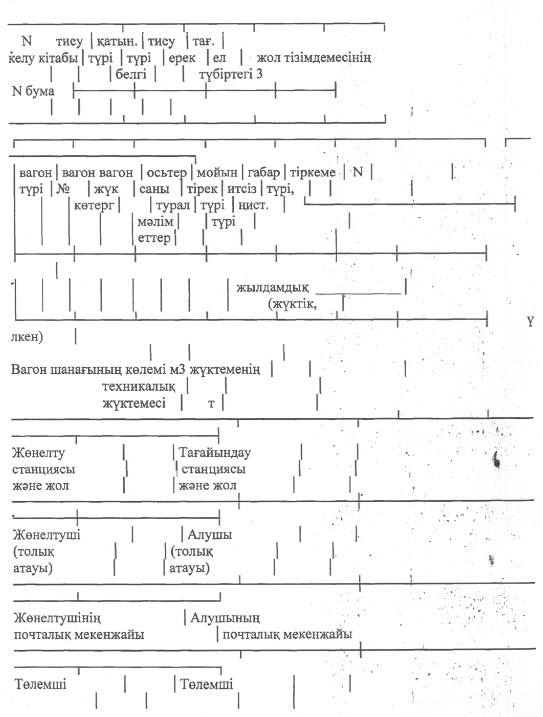 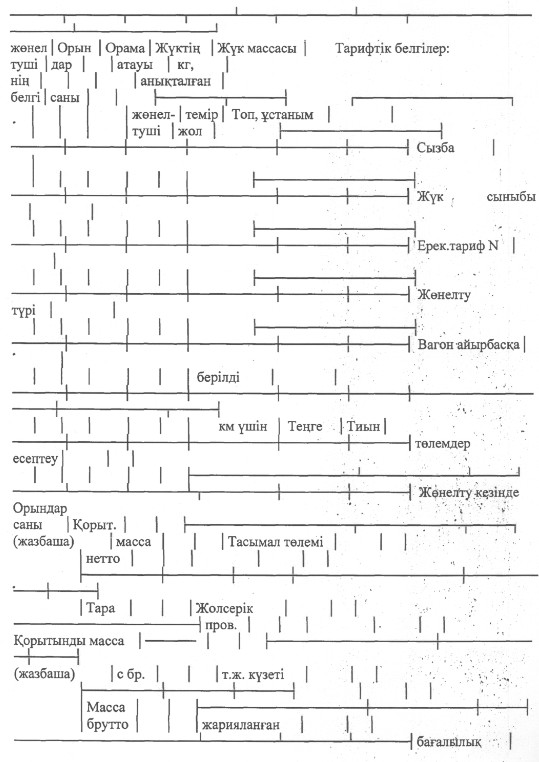 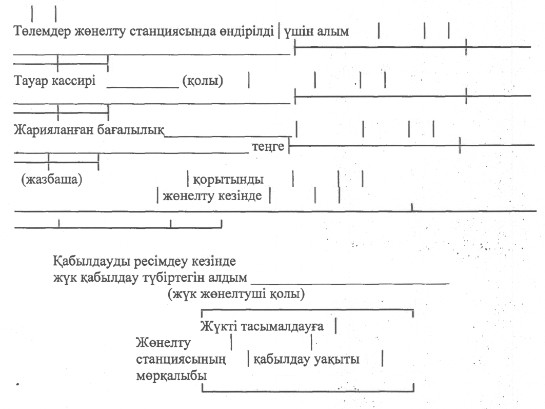 ГУ-29-О нысаныЖүкті қабылдау түбіртегі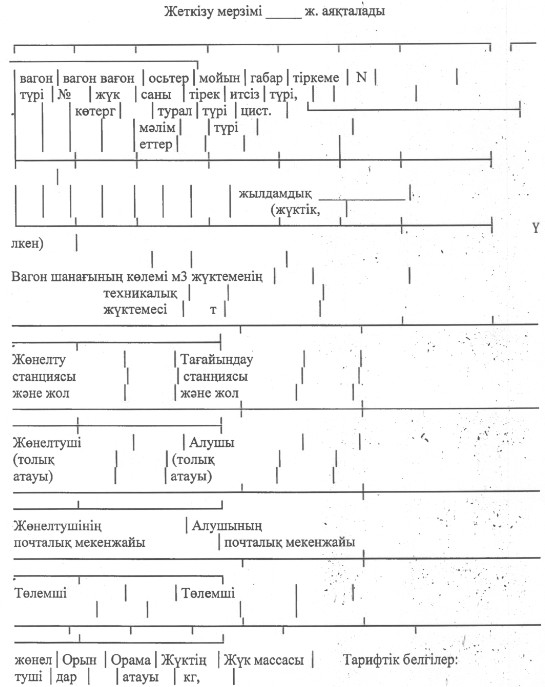 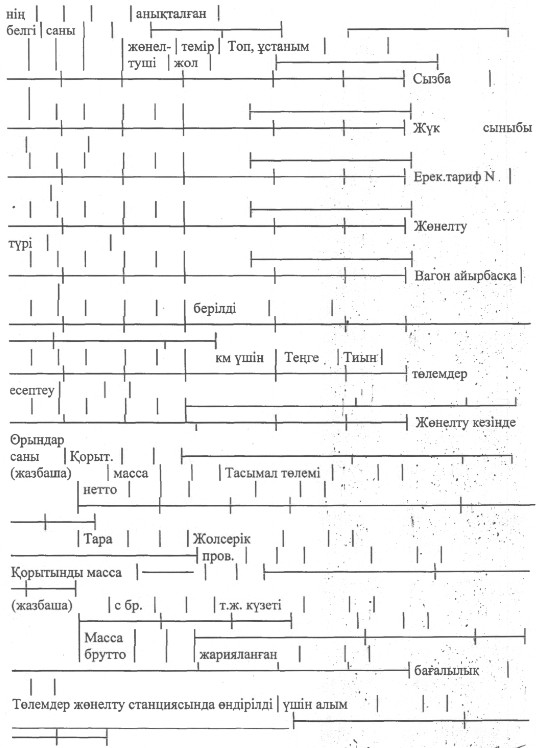 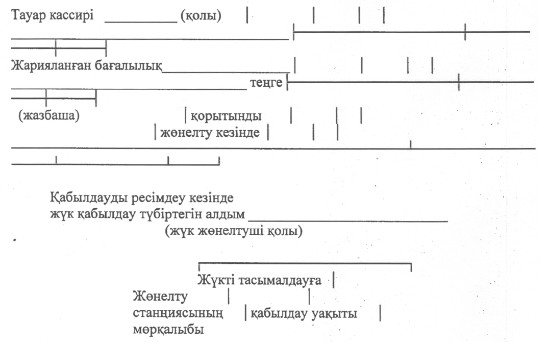 Теміржол көлігімен

 жүктерді тасымалдау

 қағидаларына

 17-қосымшаГУ-27 нысаныАйрықша белгілер мен мөрқалыптарға арналған орын 

 Жүкқағаз 

 № өтінім бойынша _________________Жүкті беруге жылдың айының күні" " рұқсат етілді Станция 

 ___ ____ __ _____________ бастығы _____Тиеу __айының ___күніне тағайындалған________(ГУ-27 нысанының сырт жағы)Уақыт туралы күнтізбелік мөрқалыптарТеміржол көлігімен

 жүктерді тасымалдау

 қағидаларына

 18-қосымшаГУ-29к нысаныЕрекше белгілер мен мөрқалыптарғаарналған орынКӨЛІКТІК ТЕМІРЖОЛ ЖҮК ҚҰЖАТЫНЫҢ ТҮПНҰСҚАСЫ 1

 әмбебап контейнерде жүктерді тасымалдауға арналғанТАПСЫРУ СТАНЦИЯСЫНЫҢ КҮНТІЗБЕЛІК МӨРҚАЛЫПТАРЫ

 (КЛЕТКА НӨМІРЛЕРІНІҢ ҚАТАҢ КЕЗЕКТІ ТӘРТІБІМЕН ҚОЙЫЛАДЫ)Теміржол көлігімен

 жүктерді тасымалдау

 қағидаларына

 19-қосымшаГУ-27дс нысаныЖөнелту жүк құжатыы баспа машинкасымен, мөрқалыппен немесе сиямен толтырылады.Өшірілген, ластанған, түзетілген, сондай-ақ қарындашпен толтырылған жөнелту жүк құжатыы қабылданбайдыҚұю пунктінде байқалған цистернаның толық ағызылмағаны туралы акттің жасалғаны туралы белгі20___ж. ______күні ___айы ________т.ж. станциясында цистерна құюға келдіАкттің жасалғанын куәландырушы қолдар:Тасымалдаушы өкілі ____________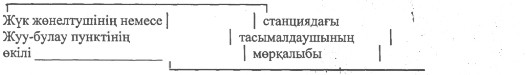 Ашық түсті мұнай өнімдерінің тізбесіАлкилат, алкилбензин, асидол, асидолмылонафт, тұрақты газды бензин, өндірістік мақсаттарға арналған бензин, моторлық бензин, этилді бензин, газойль, вакуумдық дистиллят, керосин, табиғи газ конденсаты, минераль және мұнай майлары, брайсток (П-28 прокат стандарына арналған май), вапор (цилиндрлі май 52), велосит (жоғары жылдамдықтағы механизмдерге арналған май), вискозин (цилиндрлі май 24), майлар (авиациялық, автомобильдік, автотракторлық, вазелиндік, ұршықты, висцинді, дизельді, гипоидті берілістерге, пресстерге және прокатты стандарға арналған, солидол әзірлеуге арналған, индустриальдық, кабельдік, компрессорлық, конденсаторлық, машиналық, моторлық, осьтік, рефрижераторлық, сепараторлық, кемелік, трансмиссиялық, трансформаторлық, турбиналық, турбогенераторлық, турборедукторлық, цилиндрлік, тігін машинасына арналған), нафтил, парафин, петролатун, дизель отыны, Т-1, ТС-1 және ТС-2 отыны, уайт-спирит, керосин-газойлдық фракция, гександы фракция, петролейнді эфир.ГУ-27сп нысаныЖөнелту жүк құжатыы баспа машинкасымен, мөрқалыппен немесе сиямен толтырылады.Өшірілген, ластанған, түзетілген, сондай-ақ қарындашпен толтырылған жөнелту жүк құжатыы қабылданбайдыЖөнелту жүк құжатыының сырт жағы

 (тиеу станциясында таымалдаушының өкілімен толтырылады)Цементке, әкке және үймеленіп тасымалданатын басқа материалдарға арналған бос вагон, хоппер-цементтасығыш, минаралтасығыш, астық тасығыш, апатиттасығыш,шекемтастасығыш, суық илемделген болатты тасымалдауға арналған платформа, қағазды тасымалдауға арналған жабық вагон, жеңіл автомобильдерді тасымалдауға арналған жабық вагон, жеңіл автомобильдерді тасымалдауға арналған екі ярусты платформа, тұтас металды жүк вагоны (ЦМГВ), транспортер, үсті ашық вагон, платформа және жабық вагон (керегін сызу керек).20__ж. _____айдың _____күнінде _____ т.ж. _____станциясына N _______ келдіВагонды қарау кезінде анықталды:_____________________________________________________________________________________________________________________________________________________________________________________________________________________________________________Вагонды түсіру және тазалау толықтығы (вагонды жүк қалдықтарының, қоқыстың, алынбаған реквизиттердің болуы), вагондағы трафареттік жазбалардың, тиеу және түсіру құрылғыларының жай-күйі, олардың көліктік жай-күйі және вагонның тиеуге жарамдылығы).Вагон тазалау астында_______ сағат тұрды.Тасымалдаушы өкілі ________________Жүк жөнелтуші өкілі ______________________ГУ-27дт нысаныЖөнелту жүк құжатыы баспа машинкасымен, мөрқалыппен немесе сиямен толтырылады.Өшірілген, ластанған, түзетілген, сондай-ақ қарындашпен толтырылған жөнелту жүк құжатыы қабылданбайдыҚұю пунктінде байқалған цистернаның толық ағызылмағаны туралы акттің жасалғаны туралы белгі20___ж. ______күні ___айы ________т.ж. станциясында цистерна құюға келдіАкттің жасалғанын куәландырушы қолдар:Тасымалдаушы өкілі ____________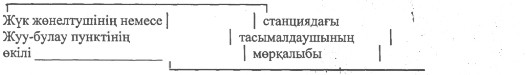 Қара түсті мұнай өнімдерінің тізбесі

 Автол, тұтқыр маркалы битумдар, сұйық маркалы битумдар, АзНИИ

 депрессаторы, деэмульгатор, (бейтараптандырылған қара түйіспе),

 лакойль, жұмсартқыш мазут, тура айдау мазуты, майлау мазуты, отын

 мазуты, флот мазуты, минеральды қара майлар, сланец майы, солярия

 майы, шикі мұнай, олифтер, ниогрин өндіруге арналған шикі мұнай, ауыр

 мұнай қалдықтары, сұйық ыстықмай, жартылай гудрон, шайыр, ауыр мұнай,

 пайдаланылған мұнай өнімдерінің қоспалары, соапсток, сульфофрезол,

 техникалық көміртегін өндіруге арналған мұнай шикізаты, мотор отыны,

 мұнай отыныЖөнелту жүк құжатыының сырт жағы

 (тиеу станциясында таымалдаушының өкілімен толтырылады)Цементке, әкке және үймеленіп тасымалданатын басқа материалдарға арналған бос цистерна, хоппер-цементтасығыш, минаралтасығыш, астық тасығыш, апатиттасығыш,шекемтастасығыш, суық илемделген болатты тасымалдауға арналған платформа, қағазды тасымалдауға арналған жабық вагон, жеңіл автомобильдерді тасымалдауға арналған жабық вагон, жеңіл автомобильдерді тасымалдауға арналған екі ярусты платформа, тұтас металды жүк вагоны, транспортер, үсті ашық вагон, платформа және жабық вагон (керегін сызу керек).20__ж. _____айдың _____күнінде _____ т.ж. _____станциясына N _______ келдіВагонды қарау кезінде анықталды:_____________________________________________________________________________________________________________________________________________________________________________________________________________________________________________Вагонды түсіру және тазалау толықтығы (вагонды жүк қалдықтарының, қоқыстың, алынбаған реквизиттердің болуы), вагондағы трафареттік жазбалардың, тиеу және түсіру құрылғыларының жай-күйі, олардың көліктік жай-күйі және вагонның тиеуге жарамдылығы).Вагон тазалау астында_______ сағат тұрды.Тасымалдаушы өкілі ________________Жүк жөнелтуші өкілі ______________________Теміржол көлігімен

 жүктерді тасымалдау

 қағидаларына

 20-қосымшаГУ-27е нысаныЖүк құжатының үлгісіЕрекше белгілер мен мөрқалыптар үшін орын№__________________көліктік теміржол жүк құжатының түпнұсқасымаршрутқа/вагондар тобына/тіркемеге 

 (жүктік, 

 үлкен)тасымалдаушыМассаны анықтау тәсілі_______________________________________________ 

 (барлығына: стандарт бойынша, трафарет бойынша,есептеу жолымен, өлшеу бойынша)№___________ өтінім бойыншаЖүк тиеу ____ ж. «______» ___________ тағайындалған 

 Жөнелтуші Станцияның қабылдаушы-тапсырушысы_______________________________ (қолы анық)(лауазымы және қолы анық)КҮНТІЗБЕЛІК МӨРҚАЛЫПТАРУақыт ______ сағ. ________ мин. _____

 ____________________________________________

 тасымалдаушының қолы 

 3. Сапар барысындағы белгілер _________________________________Теміржол көлігімен

 жүктерді тасымалдау

 қағидаларына

 21-қосымшаГУ-112 нысаныҚҰНДЫЛЫҒЫ ЖАРИЯЛАНҒАН ЖҮКТЕРДІ ТАСЫМАЛДАУҒА АРНАЛҒАН ТІЗІМДЕМЕ 

 Темір жол жүк құжатының нөмірі ________________________________ 

 Жөнелту станциясы _____________________________________________ 

 Тағайындау станциясы __________________________________________ 

 Жүк жөнелтуші _________________________________________________ 

 Жүк алушы _____________________________________________________ 

 Барлығы: орын __________ жалпы сомасы __________________ теңге. 

 Жүк жөнелтушінің қолы _________________________________________ 

 Тізімдеме қабылданды __________________________________________ 

 Тасымалдаушы өкілінің лауазымы және тегі 

 Жөнелту станциясындағы тасымалдаушыныңкүнтізбелік мөрқалыбыКәсіпкерлік қызметті жүзеге асырумен байланыспаған, жеке, отбасылық, үйішілік және өзге мұқтаждықтар үшін жүктерді тасымаладу кезінде жүк жөнелтушінің қарауы бойынша толтырылады.Теміржол көлігімен

 жүктерді тасымалдау

 қағидаларына

 22-қосымшаВагон таразыларында жүктерді өлшеу дәлдігінің нормаларыТеміржол көлігімен

 жүктерді тасымалдау

 қағидаларына

 23-қосымшаКелісім 

 Негізгі Тармақ иеленуші _______________________________________ 

 (атауы)_________________________________________________________________және 

 (атауы)_______________ кәсіпорыны арасындағы вагондарды беруге және әкетугеарналған._____________________________________________________________________ 

 (атауы)_____________________________ кәсіпорны _______________________________________________________________________________________ тұлғасындабір жағынан және _______________________________________________________________________________________________________________ кәсіпорны 

 (кәсіпорынның толық атауы)__________________________________________________________ тұлғасында 

 (лауазымы, Т.А.Ә.)Осы Келісімді төмендегілер туралы жасасты:1. Жүктерді тасымалдау қағидасына сәйкес және теміржол кірмежолына вагондарды беру-әкетуге, кірме жолды пайдалануға арналған____________ №_______ Шарттың осы Келісімінің ережелері бойынша_______________________________________________________________ атына 

 (кәсіпорын атауы)_____________________________________ кірме жолына келетін вагондарды 

 (тармақ иеленушінің атауы)беруге (әкетуге) рұқсат етіледі.2. Вагондарды беру және әкету Жолдың немесе негізгі Тармақиеленушінің локомотивімен, шептер бойынша орналастырып (керек емесінсызып тастау) жүгізіледі. Вагондарды беру және әкету үшін төлемдіөндіріп алу үшін арақашықтық Тармақ иеленуші мен Жолдың арасындағыШартқа сәйкес екі жаққа қарай _____________ км болып қабылданады.3. Кірме жолда Жүктерді тасымалдау қағидасының 1 және 2бөліміне сәйкес тиеу және түсіру мерзімдері белгіленеді._______________________________________________________________________________________________________________________________________________________________________________________________________________4. Кірме жолда бірдей жүктерді тиеу және түсіру бойынша біруақыттық шеп келесі мөлшерлерде белгіленеді: 

 ___________________ вагондарын бір уақытта беру мөлшері. 

 5. Вагондардың бос тұрып қалуы үшін ______________________________________________________________________ жауапкершілікте болады. 

 (кәсіпорын атауы)6. Вагондардың бос тұрып қалуын нөмірлік тәсіл бойынша есепкеалу. 

 Осы Келісім 201__ж. ________________ бастап 201___ж._________________ қоса алғандағы_______________________ мерзімгежасалады 

 Тараптардың мекенжайлары: 

 Кәсіпорынның есептік шотының № _________________________________________ қ. __________________________ банк бөлімшесіндегіҚолдар: 

 Тармақ иеленуші: кәсіпорын: 

 _________________________ _______________________ 

 (Т.А.Ә.) (Т.А.Ә.) 

 Станция бастығының келісімі: 

 __________________________Келісім болған жағдайда, Станция бастығы вагондарды кірме жолға беруге рұқсат береді. Келісім станция істерінде қалады.Теміржол көлігімен

 жүктерді тасымалдау

 қағидаларына

 24-қосымшаЖүктерді механикаландырылмаған тәсілмен тиеудің технологиялық

 уақыты1-кесте 

 (сағат және мин)Жүктерді механикаландырылмаған тәсілмен түсірудің (босатудың)

 технологиялық уақыты2-кестеМеханикаландырылған тәсілмен тиеудің технологиялық уақыты.3-кестеЫдысты-бумалы жүктерді табандықтарды қолданып немесе

 табандықтарсыз пакеттелінген жүк көтергіштігі 1,5 т-ға дейінгі

 тиегіштермен тиеудің, түсірудің

 (босатудың) технологиялық уақыты

 (бір жабық вагонға арналған сағатта)4-кестеАуыр салмақты жүктерді, контейнерлерді, металдарды және металл

 бұйымдарын крандармен және ілмек түріндегі жүк қармауыш

 құралдары бар автотиегіштермен тиеудің технологиялық уақыты

 (бір вагонға арналған сағатта)5-кестеМеталды электромагниттік тақтамен жабдықталған крандармен

 тиеудің технологиялық уақыты (бір вагонға арналған сағатта)6-кестеАқтарма жүктерді тиеудің технологиялық уақыты

 (бір вагонға арналған сағатта)2. Қалақтармен жабдықталған экскаваторлармен тиеу мерзімдері 2-қосымшада келтірілген Әдістемелік нұсқаулықтарға сәйкес есептеледі.7-кестеАқтарма жүктерді грейферлермен жабдықталған порталды

 және басқа крандармен тиеудің технологиялық уақыты

 (бір үсті ашық вагонға бір сағат)8-кестеОрман материалдарын жүк ілмегімен жабдықталған

 крандардың негізгі үлгілерімен тиеудің технологиялық

 уақыты (бір вагонға арналған сағатта)9-кестеҮйілме астық жүктерді тиеудің технологиялық уақыты

 (бір вагонға арналған сағатта)10-кестеОрман жүктерін жебелік кранмен, шымтезекті - МОГЭС шымтезек

 тиегішімен боксит кенін - ЭКГ-4-61 экскаваторымен тиеудің

 технологиялық уақыты11-кестеАвтомобильдерді өз жүрісімен екі ярусты

 платформаға тиеудің технологиялық уақыты12-кестеШымтезекті ТПП-0(1) шымтезек тиегішімен

 қайта тиеудің технологиялық уақыты13-кестеШымтезекті ТПП-0(1) шымтезек тиегішімен арнайы

 вагон-шымтезек тасығышқа қайта тиеудің технологиялық уақыты14-кестеВагондардың шеп бойынша орын ауыстыруы кезінде

 төрт осьті вагонға экскаватормен қиыршықтас тиеудің

 технологиялық уақыты (мин)15-кестеАстық жүктерін тиеудің технологиялық уақыты

 (бір жабық вагонға арналған сағатта)Механикаландырылған тәсілмен тиеудің технологиялық уақыты.16-кестеЫдысты-бумалы жүктерді табандықтарды қолданып немесе

 табандықтарсыз пакеттелінген жүк көтергіштігі 1,5 т-ға дейінгі

 тиегіштермен, түсірудің (босатудың) технологиялық

 уақыты (бір жабық вагонға арналған сағатта)17-кестеАуыр салмақты жүктерді, контейнерлерді, металдарды және

 металл бұйымдарын крандармен және ілмек түріндегі жүк

 қармауыш құралдары бар автотиегіштермен түсірудің (босатудың)

 технологиялық уақыты (бір вагонға арналған сағатта)18-кестеМеталды электромагниттік тақтамен жабдықталған

 крандармен тиеудің технологиялық уақыты

 (бір вагонға арналған сағатта)19-кестеАқтарма жүктерді грейферлермен жабдықталған порталды

 және басқа крандармен түсірудің технологиялық уақыты

 (бір вагонға арналған сағатта)20 кестеҮйілмелі жүктерді түсірудің (босатудың) технологиялық уақытылер. 1. Жебе крандарды және сыйымдылығы 2 м3 грейферлері бар экскаватор-крандарды пайдаланған ретте түсіру мерзімі 10%-ға азаяды;сыйымдылығы 2,5 м3 грейферлермен - 20 %-ға азаяды.2. Ожаулармен жабдықталған экскаваторлармен түсіру мерзімдері 2 қосымшада келтірілген әдістемелік нұсқауларға сәйкес есептеледі.3. түсіру мерзімі енгізілген (tдайынд + tқорытынд ) және тең болады: 0,1 сағ. – жебе крандарды және кран-экскаваторларды пайдаланғанда; 0,12 сағ. – көтеріңкі жолдарда (екі жаққа); 0,15 сағ. - көтеріңкі жолдарда (бір жаққа);4. ақтарма жүктерді орташа тәуліктік түсіру қоса алғанда үш вагонға дейін болатын кәсіпорындар үшін вагондардың ірілендірілген тобы немесе маршруты келіп түскенде, үсті ашық вагондарды төменгі люктері арқылы түсіру мерзімі шепте бір мезгілде орналасқан вагондар санына (үштен аса) пропорционал өседі. 3 вагонға дейін №20 кесте бойынша, 4-тен 6 вагонға дейін аталған мерзімдер екі есе өседі, 7-ден 9 вагонға дейін – үш есе өседі, ары қарай сол тәрізді, бұл ретте вагондардың берілген партиясы үшін мерзім жалпы алғанда, осындай жүгі бар вагонды түсірудің механикаландырылған тәсілі үшін белгіленген мерзімнен аспауы тиіс.21 кестеАғаш материалдарын жүк ілмегімен жабдықталған крандардың

 негізгі түрлерімен түсірудің (босатудың) технологиялық уақыты

 (бір вагонға сағатына)22 кестеҮйілмелі астық жүктерін түсіру (босатудың) технологиялық уақыты

 (бір жабық вагонға сағатына)23 кестеЖүктерді арнайы механизмдермен түсіру (босатудың)

 технологиялық уақыты (бір вагонға сағатына)24 кестеЕкі ярусты арнайы платформадан автомобильдерді

 өз жүрісімен түсірудің (босатудың) технологиялық уақыты25 кестеМинералдық тынайтқыштарды МВС машиналарымен

 түсірудің (босатудың) технологиялық уақыты26 кестеХоппер-цемент тасығыштардан түсірудің

 (босатудың) технологиялық уақыты27 кестеЦемент тасығыш-цистерналардан түсірудің

 (босатудың) технологиялық уақыты28 кестеМинерал тасығыш-вагоннан түсірудің

 (босатудың) технологиялық уақыты (минут)Теміржол көлігімен

 жүктерді тасымалдау

 қағидаларына

 25-қосымшаКірме жолды тексеру актісі 

 _______жол бөлімшесінің __________станциясы _____ жылы ________айы _____ күні.Комиссия мына құрамда:__________________________________________________________________________________________________________________________________________ 

 Кірме жолдар жөніндегі маман (инженер)_______________ _________Комиссия төрағасы 

 Станция бастығы________________________________________________Тармақ иеленушінің немесе Контрагенттің өкілі_____________________________________________________________________темір жол кірме жолына тексеруді жүргізді_____________________________________________________________________ 

 (толық атауы)вагондарды беру-әкетуге шарт жасасу үшін, БТС әзірлеу, РНОжүргізу немесе маневрлік операцияларға уақытты есептеу үшін (қажетінбелгілеңіз).Комиссия мынаны белгіледі:Станция бастығы_____________________________________________________________________ 

 Комиссия мүшелері:_____________________________________________ 

 Кірме жолдар жөніндегі инспектор:______________________________Тармақ иесінің немесе контрагенттің өкілдері_____________________________________________________________________Теміржол көлігімен

 жүктерді тасымалдау

 қағидаларына

 26-қосымшаЖүк вагондарымен тиеу-түсіру операцияларын орындауға арналған

 мерзімдерді анықтау жөніндегі әдістемелік кеңестер

 А. Жүктерді вагондарға механикаландырып тиеуге, түсіруге

 (жүктен босатуға) арналған технологиялық уақытты есептеудің

 тәртібі туралы әдістемелік нұсқаулар1. Вагондарды механикаландырылған тәсілмен тиеуге, түсіруге (жүктен босатуға) арналған технологиялық уақыт механизмдерді барынша ұтымды пайдаланғанда және аталған жағдайда жүктерді тиеу және түсіру операцияларын орындаудың ерекшеліктері ескеріліп, олардың жұмыс өнімділігі алға тартылған есеппен белгіленеді. Вагондарды тиеу, түсіру (жүктен босату) мерзімін белгілегенде операциялардың мейлінше қатар орындалуын ескеру керек.2. Вагондарды тиеуге, түсіруге (жүктен босатуға) арналған есептік уақытқа мыналарға жұмсалатын уақыт та қосылады:а) дайындау операциялары t дайынд - пломбаларды, бұрамаларды алу, есіктерді, люктерді ашу, есіктің ойығына қоршаулар қою немесе алу, тіректер, науалар, көпіршелер орнату, сынаманы іріктеу;б) қорытындылау операциялары t қорытынд - вагонның есіктерін жабу, бұрамалар мен пломбаларды қою, жүкті байлау, вагондарды түсіргеннен (жүктен босатқаннан) кейін тазалау, люктерді жабу, тиелген жүкті тегістеу;в) вагонның немесе механизмнің қажетті қозғалуын қоса алғанда, механизм арқылы t жүк, жүкті вагонға тиеу немесе вагоннан түсіру (жүктен босату).Вагондар тобын «п» тиегенде, түсіргенде (жүктен босатқанда) біріншіден басқа, барлық вагондармен дайындау операциялары және соңғысынан басқа барлық вагондармен қорытындылау операциялары уақыты бойынша тиеу-түсірудің басқа операцияларымен қоса атқарылады, демек, тиеуге-түсіруге арналған жалпы уақыт шығынын есептегенде ескерілмейді.Вагондарды тиеу-түсіру уақытын анықтауға арналған есептік формула 

 nT=t подг + m t груз + t закл, (1)мұнда m бірнеше механизмдерді пайдаланғанда бір уақытта тиелетін немесе түсірілетін вагондардың саны.Жүкті вагонға тиеу немесе вагоннан түсіру (жүктен босату) операцияларын орындауға жұмсалатын уақыт: 

 tгруз= + qв*60 t всп, (2)Пмұнда qв - вагондағы жүктің орташа массасы, т;П - тиеу-түсіру механизмінің жұмыс өнімділігі, т/ч;t всп - жұмыс циклына кірмейтін (жұмыс циклына кірмейтін вагонның немесе механизмнің орнын ауыстыруы, ұзын өлшемді жүктерге аралық байлаулар жасау үшін жұмыстағы үзілістер т.с.с.) тиеу-түсіру процесінде қосалқы операцияларды орындауға жұмсалатын уақыт, мин.3. Қолмен орындалатын, сондықтан есептеуге жатпайтын жүкті ілмектеп байлау және ілмектен босату, вагондардың есіктерін ашу және жабу, тіректерді қою және алу сияқты жекелеген дайындау, қосалқы және қорытындылау операцияларына жұмсалатын уақыт фотохронометражбен белгіленеді. Өндірістік процесті фотоға түсіргенде жазбаның дәлдігі 1 мин және хронометраж жасағанда - 1 с.4. Фотохронометраждық байқаулардың көлемі операцияның ұзақтығына тәуелді. Жекелеген операциялардың ұзақтығы 10 с дейін болғанда 50-ден кем болмайтын байқау, ұзақтығы 10 с-тан 1 мин-ға дейін болғанда - 30-дан кем болмайтын байқау, ұзақтығы 1 мин және одан артық болса - 20-дан кем болмайтын байқау, ұзақтығы 3 мин-тан 10 мин-ға дейін болғанда - 15-тен кем болмайтын байқау жүргізу керек. Операциялар ұзақтығының алынған фотохронометраждық деректерінен фотохронометраждық байқауларды жүргізгенде жол берілген қателіктің салдарынан байқаулардың негізгі массасынан елеулі ауытқыған немесе аталған операцияны жұмысшы қанағаттанарлықсыз орындағанда жекелеген байқаулардың нәтижелерін алып тастайды. Содан кейін операцияның орташа ұзақтығы есептеледі, сол кейінгі есептеулерде уақыттың қалыпты шығынына қабылданады.5. Механизмнің жұмыс өнімділігі жүктің саны ретінде есептік жолмен белгіленеді, ол оны тиімді ұйымдастырғанда және аталған нақты жағдайда механизмді мейлінше ұтымды пайдаланғанда 1 сағат үздіксіз жұмыста өңделуі мүмкін.Кезеңмен (үзік-үзік) жұмыс істейтін машиналар - крандар, автотиегіштер, экскаваторлар, вагон аударғыштар және басқалар үшін жұмыс өнімділігі (т/ч):П = q ц * 3600 

 t ц  (3)мұнда qц - бір цикл ішінде қайта тиелетін жүктің орташа массасы, т;tц - жұмыстың бір циклының ұзақтылығы, с.Үздіксіз жұмыс істейтін машиналар - үздіксіз жұмыс істейтін өздігінен жүретін түсіргіштер, түрлі үлгідегі тиеуіш элеваторлар, конвейерлер және т.б. үшін - жұмыс өнімділігі (т/ч):үйілме жүктерді өңдегенде 

 П = 3600-y F v, (4)мұнда y - жүктің тығыздығы, т/м3;F - жүктің үздіксіз ағынының көлденең қимасының орташа ауданы, м2;v - жүк ағынының орташа жылдамдығы, м/с.дара жүктерді өңдегенде (т/ч) 

 qц * 3600, 

 П = 3,6 ------ (5) 

 амұнда q - жүктің 1 данасының, кг-ның орташа массасы;а - жүктің қозғалтылатын даналарының арасындағы орташа қашықтық, м;v - машинаның негізгі мәрімінің қозғалыс жылдамдығы, м/с.7. Кезеңді жұмыс істейтін машинаның жұмыс циклының ұзақтығы tц (3) формулада жүкті бір қармаудан келесі қармауға дейінгі уақыт бөлігімен анықталады және машинаның техникалық сипаттамасы деректерінің: жүк көтергіштігі, жұмысшы атқарушы мәрімдерінің қозғалыс жылдамдығы, өздігінен жүретін машиналар үшін қозғалу жылдамдығы және т.с.с. негізінде белгіленеді. Есептеулерде машинаның жұмыс қозғалыстарын уақытпен бірге қарау мүмкіндігі ескеріледі.Үздіксіз жұмыс істейтін машиналардың жұмыс өнімділігін есептегенде жүк ағынының жылдамдығы жүкті әкеле жатқан жұмысшы элементтердің қозғалыс жылдамдығына тең деп алынады. Дара жүктер бірлігінің орташа массасы немесе сусымалы жүктер ағынының көлденең қимасының орташа ауданы (4) және (5) формулаларында тікелей өлшеулермен белгіленеді.1-мысал. Ұсақ көмірді дара үсті ашық вагоннан КДВ-15 үлгідегі темір жолмен жүретін жебелі кранмен түсірудің ұзақтығын анықтау.Бастапқы деректер. Грейфердің сыйымдылығы qк =1,5 м3. Грейферді толтырудың орташа коэффициенті Ш = 0,7. Көмірдің көлемдік массасы y-0,8 т/м3. Грейфердің көтеруінің орташа биіктігі Hп=1,5 м. Кран жебесі бұрылысының орташа бұрышы b = 130о. Түсіргенде грейфер hon = 2 м төмендейді. Грейфердің көтеру жылдамдығы vп = 30,8 м/мин, грейфердің түсіру жылдамдығы 0oп = 33,9 м/мин. Кран әр циклда жылжымайды, түсіруіне қарай және бір бағытта ғана жылжиды. Кранның ашық вагонның ұзындығына қозғалуының орташа уақыты t всп= 0,2 мин. Кранның бұрылу бөлігінің айналу жиілігі п0б=2,9 об/мин. Грейфердің жабылуының орташа уақыты t1=4 с; грейфердің ашылуының орташа уақыты t5=3 с. Дайындау операцияларының ұзақтығы t подг=0 мин; қорытындылау операциясының t закл=4 мин. 

 Есептеу тәртібі1. Кранның жұмыс циклының ұзақтығын анықтаймыз tl = 4 с - жүкті грейфермен қармау;t ц= t1+t2+...+t8; 

 hп 1,5*60t2 = vп + t рз = 30,8 + 2= 4,9 с - жүгі бар грейферді көтеру; 

 b*60 130*60t3 = nоб + t' рз = 2,9*360 + 2,5 = 10 с - жүгі бар кранның бұрылуы; 

 hоп 2*60t4 = nоп + t' рз = 33,9 + 1,5 = 5 с - жүгі бар грейферді түсіру; 

 t5 = 3 с - грейферден көмірді төгу; 

 hоп 2*60t6 = vп + t'' рз = 30,8 + 1,5 = 5,4 с - бос грейферді көтеру;b*60t7 = nоб*360 + t' рз = 10 с - кранның кері бұрылуы; 

 hп 1,5*60t8 = vоп + t'' рз = 33,9 + 1,5 = 4,1 с - бос грейферді үсті ашық вагонға түсіру.Жүгі бар грейферді түсіру, көмірді төгу және бос грейферді көтеру операциялары уақыты бойынша кранның бұрылу операцияларымен толық бірге істеледі. Демек, t4, t5, t6 құрамдастары жұмыс циклының ұзақтығын есептеуге кірмейді.tц= t1+t2+ t3+ t7+t8 = 4+4,9+10+ 10+4,1= 33 с.2. Бір жұмыс циклында қайта тиелетін жүктің санын анықтаймызqц = qк Шyg=1,5*0,7*0,8=0,84 т.3. Кранның жұмыс өнімділігін формула (3) бойынша анықтаймыз 

 qц *3600 0,84 *3600 

 П= tц = 33 = 91,6 т/ч.4. Жүкті tгруз вагонынан түсіру операциясына арналған уақыт шығынын мына формула (2) бойынша анықтаймыз 

 qв *60 62 *60 

 tгруз = П + tвсп = 91,6 + 0,2 = 40,8 мин.5. Көмірді жеке үсті ашық вагоннан түсірудің ұзақтығын анықтаймызТ = tподг + tгруз + tзакл. = 0+40,8+4 = 44,8 мин = 0,75 сағ.2-мысал. Ауыр салмақты жүктерді үсті ашық вагоннан жүк көтергіштігі 5 тонна, аралығы 11,3 м. екі консольды төрттағанды кранмен түсіру ұзақтығын анықтау.Бастапқы деректері. Ауыр салмақты жүктер (бетон блоктар) түсіріледі, жеке орынның массасы q ц = 4 т. Вагондағы жүктің орташа массасы q в = 60 т.Кранның техникалық сипаттамасының деректері. Жүкті көтеру жылдамдығы vп = 8 м/мин; арбашаның орын ауыстыру жылдамдығы vт=30 м/мин; кранның орын ауыстыру жылдамдығы v кp = 60 м/мин.Жүкті вагонның үстіне көтерудің және ілмекті вагонға түсірудің орташа биіктігі h1 - 1,9 м; жүкті қатқабатқа түсірудің және ілмекті қатқабат үстіне көтерудің орташа биіктігі h2 =3,2 м; кран арбашасының цикл кезінде бір бағытқа орын ауыстыруының орташа қашықтығы Lп = 8 м; кран арбашасының цикл кезінде орташа сомалық орын ауыстыруы Lкр = 9 м.Ауыр салмақты жүктерді үсті ашық вагоннан түсіру кезіндегі дайындық және қорытынды операцияларды орындаудың ұзақтығы tподг = tзакл. = 0; көмекші операцияларды орындау уақыты tвсп-да нөлге тең, себебі тетіктің тиеу шебінің бойымен орын ауыстыруы кранның жұмыс циклына кіреді; тоқтату операциясының ұзақтығы t1 = 70 с, жүкті қозғалту t5=10 с. 

 Есептеу тәртібі1. Мына элементтерден құралатын жұмыс циклының ұзақтығын tц, анықтаймыз:t1 = 70 с - ауыр салмақты жүктердің бір орнын тоқтатуға арналған уақыт; 

 h1*60 1,9*60 

 t2 = vn + t рз = 8 + 3 = 17с -түсірілетін жүкті биіктікке көтеруге арналған уақыт h1 = 1,9 м; 

 Lт *60 80*60 

 t3 = vt + t рз = 30 + 3= 19 с -1т = 8 м болғанда кран арбашасының жүкпен орын ауыстыруына 

 арналған уақыт; 

 h2 *60 3,2*60t4 = vn + t рз = 30 + 3 = 27 с -h2= 3,2 м болғанда жүкті алаңға 

 түсіру уақыты; 

 t5 = 10 с - жүкті алаңда қозғалтуға арналған уақыт; 

 h2*60 3,2*60 

 t6 = vn + t рз = 8 + 3 = 27 с -h2 = 3,2 м болғанда ілмекті қатқабат үстіне көтеруге арналған уақыт;t7 = t3 = 19 с - кран арбашасының вагонға қарай орын ауыстыру уақыты; 

 h*60 1,9*60t8 = vn + t рз = 8 + 3 =17 с - кран ілмегін вагонға түсіру уақыты; 

 Lкр *60 9*60 

 t9 = vкр + t рз = 60 + 3 = 12 с -кранның түсіру шебі бойымен цикл ішінде орташа орын ауыстыруы 9 м.Кран арбашасының қатқабаттан вагонға қарай орын ауыстыруы t7 кран ілмегінің жүксіз көтерілуімен t6 толық сәйкес келеді.Осылайша, циклдың ұзақтығы 

 t ц = t 1 + t2 + t3 + t4 + t5 + t6 + t7 + t8 + t9 = 

 70+17+19+27+10+27+17+12 =199 с. құрайды.2. qц = 4 т болғанда ауыр салмақты жүктерді түсіруге арналған кранның өнімділігі 

 qц*3600 4*3600 

 П = tц = 199 = 72,5 т/ч.3. Вагоннан жүкті түсіру операцияларын орындауға арналған уақыт шығынын tгруз формула (2) бойынша анықтаймыз 

 qв* 60 60*60 

 tгруз = П + tвсп = 72,5 + 0 = 50 мин = 0,83 сағ.4. Үсті ашық вагоннан жүк түсірудің жалпы уақытыТ = t подг + t груз + t закл = 0+50+0 = 50 мин = 0,83 сағ.3-мысал. Жабық төрт осьті вагонға ыдыстық жүктерді (жәшіктерді) екі КВЗ-04 электр тиегішпен тиеудің ұзақтығын анықтау:а) табандықтардағы пакеттермен тиеу кезінде;б) пакеттерді вагонда пакеттен таратып тиеу кезінде.Бастапқы деректері. Вагонға бір жәшіктің массасы 40 кг. жәшіктік жүктерді тиеу жүргізіледі. Жәшіктің көлемі 560X240X220 м. Тиеуге дайындалған жүк кәсіпорынның қоймасында стандартты тегіс табандықтарға қатарында жеті жәшіктен төрт қатарға пакеттермен төселген. Пакеттің массасы 1120 кг және пакеттің табандықпен бірге массасы 1145 кг. Төрт осьті вагонды тиеу үшін кемінде 52 пакет дайындалады. Бұрыштық кірулер мен бұрылыстарды ескергендегі пакеттерді тасудың орташа қашықтығы lср = 40 м. Жүгі бар электр тиегіштердің орын ауыстыру жылдамдығы vгр (дв)- 6,5 км/сағ, жүксіз vпор (дв)= 7,5 км/сағ; жүгі бар ашалардың көтеру жылдамдығы vп = 4,25 м/мин; жүкті түсіру жылдамдығы voп = 12,5 м/мин; жүк көтергіш рамасының артқа қисаю уақыты t2 = 3,8 с, алға t6=3 с. Жүкті оның орын ауыстыруының қолайлылығы үшін көтеру немесе түсірудің орташа биіктігі h0= 0,2 м; Пакетті вагонда екінші қабатқа орнату үшін жүкті көтерудің орташа жылдамдығы hср = 0,9 м. Жүк тиегіштің орын ауыстыруы кезінде жылдамдық алуы мен баяулауының орташа уақыты tрз = 4 с. Пакетті бөлшектеу және жәшіктерді вагонда қатқабатқа жинаудың орташа уақыты tрф=2 мин. Босаған табандықтар вагоннан жүк тиегішпен 5 данадан әкетіледі, оған tвсп = 12 мин. шығындалады. Бөлшектелмеген пакеттерді тиеу кезінде жекелеген орындарды тегістеу үшін қосалқы уақыт tвсп = 5 мин. құрайды. Дайындау операцияларын: ашу, орнатуға tподг = 4мин, қорытынды операцияларға: өтпелі көпіршені жинауға, вагонның есіктерін жабуға және т.б. tзакл.=5 мин. жұмсалады 

 Есептеу тәртібіа) Табандықтардағы бөлшектелмеген пакеттерді тиеу кезінде.1. Электр тиегіштің жұмыс циклының орташа ұзақтығын анықтаймыз;t ц = t1 + t2 +...+ t7;t1 = 2 с -жүкті электр тиегіштің ашасымен ілуі;t2 = 3,8 с - жүк көтергіш шанағының артқа қисаюы; 

 h0 0,2*60t3 = vn = 4,25 = 2,8 c -пакетті орын ауыстыру үшін қойманың екінші қатқабатынан көтеру немесе түсіру; 

 lср 40*3,6t4 = vгр (дв) + tрз = 6,5 + 4 = 26 с -пакетті вагонда орналастыру алдындағы бұрыштық кіруді ескере отырып, жүк тиегіштің жүкпен орын ауыстыруы; 

 h0 0,2*60t5 = vоп = 12,5 = 1 с - бірінші қабатқа орналастыру кезінде жүкті түсіру;hср 0,9*60t5' = vп = 4,25 = 12,7 с - екінші қабатқа орналастыру кезінде жүкті көтеру;t6 = 3,0 с -жүк көтергіш шанағының алдына қарай қисаюы және жүктің қайтарымы; 

 lср 40 * 3,6t7 = v пор (дв) + t рз = 7,5 + 4 = 23 с - жүк тиегіштің жүксіз орын ауыстыруы.Жүк тиегіш ашаларын жүксіз көтеру және түсіру қозғалысы, сондай-ақ шанақтың жүксіз қисаюы жүк тиегіштің орын ауыстыруымен толық сәйкес келеді.Жүкті вагонда төменгі қабатқа орналастыру кезіндегі циклдың ұзақтығы t ц =2+3,8+2,8+26+1+3+23=61,6 с. құрайды.Жүкті вагонда жоғарғы қабатқа орналастыру кезіндегі циклдың ұзақтығы t в (ц) =2+3,8+2,8+26+12,7+3+23=73,3 с. болады.Жұмыс циклының орташа ұзақтығы 

 27*61,6 + 25*73,3 

 t ц = 52 = 67,2 с. құрайды2. Бір жүк тиегіштің орташа өнімділігін формула (3) бойынша анықтаймыз 

 q ц 3600 1,145* 3600 

 П = t ц = 67,2 = 61,5 т/ч3. Екі электр жүк тиегіш бір мезгілде жұмыс істеген кездегі тиеу операцияларын орындауға арналған уақыт шығынын формула (2) бойынша анықтаймыз 

 qв 60 60*60 

 tгруз = 2П + t всп = 2 * 61,5 + 5 = 33,5 мин.4. Төрт осьті вагонды табандықтардағы пакеттермен тиеудің ұзақтығын анықтаймызТ = t подг + t груз + t закл = 4+33,5+5 = 42,5 мин - 0,71 ч.б) Пакеттерді бөлшектеп тиеу кезінде.1. Электр тиегіштердің пакеттерді бөлшектеумен жұмысы кезіндегі жұмыс циклының орташа ұзақтығы пакеттерді бөлшектеу және жәшіктерді вагонда қатқабатқа жинау операциясының ұзақтығымен анықталады tрф = 2мин.Осы уақыт ішінде тиегіштердің әрқайсысы вагонға жаңа пакет жеткізу жөніндегі операциялардың барлығын орындап үлгереді және жаңа пакетті босаған табандыққа қоюға болатынын бірнеше секунд тосады. Осылайша, жұмыс циклы t ц = t рф = 120 с.2. Жүк тиегіштің орташа өнімділігін формула (3) бойынша анықтаймыз 

 1,12*3600 

 П' = 120 = 33,6 т/ч3. Екі электр жүк тиегіш бір мезгілде жұмыс істеген кездегі тиеу операцияларын орындауға арналған уақыт шығынын формула (2) бойынша анықтаймыз 

 qв 60 60*60 

 tгруз = 2 П' + t всп = 2*33,6 + 12 = 65,6 мин.4. Пакеттерді бөлшектеу кезінде төрт осьті вагонды тиеудің ұзақтығын анықтаймызТ = t подг + t груз + t закл = 4+65,6+5 = 74,6 мин = 1,24 ч.Б. Вагондарды бункерлерден және ашық бункерлерден тиеу

 мерзімдерін анықтау ерекшеліктеріВагондарға жаппай сусымалы жүктерді - көмір, кен, әктәс және с.с. тиеу кезінде қолданылатын бункерлік және ашық бункерлік тиеу құрылғылары үздіксіз іс-әрекеттегі механикаландыру құралдары болып табылады. Вагондарды бункерлерден және ашық бункерлерден тиеу мерзімдерін формулалар (1), (2) және (4) бойынша есептеу кезінде мына ережелерді басшылыққа алу қажет:а) вагондарды бункер астына беру кезінде олардың тиеуге дайындығы, жүктің бар болуы қамтамасыз етілуі, тиеу жабдықтары мен тетіктерінің, сондай-ақ маневрлік шығырдың түзулігі тексерілуі тиіс;б) вагондар келген соң және оларды бункер астына орналастырғаннан кейін тек бункерлік сырмаларды немесе ашық бункердің тиеу науаларын ашу ғана дайындық операциялары болып табылады.Маневрлік шығырдың тросын бекіту, маневрлік шығырды қосу және ажырату, үгінділер төгу немесе вагондарға қатудан қорғайтын басқа профилактикалық құралдарды енгізу, ашық вагонның бүйір есіктерінің бекітілуін тексеру және т.б. вагонды толтырудың негізгі операциясымен қоса атқарылады.Механикалық жетекті сырмалар үшін ашу және жабу уақыты техникалық паспортта көрсетіледі және 3-5 секундтан аспайды. Иекті және секторлық сырмаларды қолмен ашу уақыты 2 секундтан артық болмайды, сұқпажапқыштық және науалық сырмаларды ашу уақыты - 3 - 5 секунд.Бункерлерден бүйірлік тиеу кезінде дайындық уақытына науаларды, ағызғыштарды, алып жүретін құйғыштарды орнату операцияларының ұзақтығы енеді;в) вагондарды толтыру кезіндегі негізгі операцияның ұзақтығы tгруз формула (2) бойынша анықталады, мұндағы уақыт шығыны tвсп бункердің ағызғышы астынан вагон аралықтарына өту кезіндегі үзілістер уақытын және тиісінше сырмалардың ашылу және жабылу уақыттарын қосады.Бункерлік немесе ашық бункерлік құрылғының өнімділігі формула (4) бойынша анықталады. Бункердің шығару тесігінен жүк ағынының көлденең қимасының алаңы (м2 -пен) мына формулалар бойынша анықталады:1) тік бұрышты тесік кезіндеF = (A - a')(B - a')t (6)мұндағы А және В - тиісінше бункердің шығару тесігінің ұзындығы мен ені, м;а' - жүктің сипатты кесегінің көлемі, м;2) домалақ тесік кезінде 

 П (D-a')2 

 F = 4 (6')мұндағы D - бункер тесігінің диаметрі, м;П = 3,14Бункердің көлденең тесігінен жүктің ағу жылдамдығы (м/с-та) мына формула бойынша анықталадыv = 5,9 ^ VR sina, (7)мұндағы ^ - ағу коэффициенті (құрғақ дәнді және ұнтақ тәріздес жүктер үшін ^ = 0,55:- 0,65; ірі дәнді және кесектілер үшін ^ = 0,3:-0,6; тозаң тәріздестер үшін ^ = 0,2:-0,25);R - шығару тесігінің гидравликалық радиусы R = F/P, мұндағы F - ағынның көлденең қимасының алаңы, м2; Р - қима периметрі, м;a - ағынды ығыстыратын және тірек тудыратын науаның қисаюы.Көптеген пункттерде бірге берілген вагондар тобын бір мезгілде жиынтық өнімділігі жоғары бірнеше бункерлік люктер арқылы жүргізеді, сондықтан тиеу процесінде вагондардың үздіксіз орын ауыстыруы - «жүріс барысында тиеуді» жүзеге асыру мүмкіндігі бар. Бұл жағдайларда тиеуге арналған мерзім маневрлік шығырдың вагондардың орнын ауыстыру жылдамдығына орай (сағатпен) мына формула бойынша анықталадыnlвt топ (гр) = 3600 vл + t всп (8)мұндағы п - топтағы вагондар саны;/в - автотіркегіш осьтері бойынша вагонның орташа ұзындығы, м;vл - маневрлік шығыр тросының қозғалыс жылдамдығы, м/с;t всп - маневрлік шығырдың тросын бекіту мен ағытуға, сондай-ақ тиелетін вагондар тобының жиынтық ұзындығы тростың жұмыс ұзындығынан артық болғанда тросты қайта тартуға арналған уақыт шығысы.Вагондар вагон таразыларынан тыс тиелген жағдайларда мөлшерлеу операциясына арналған қосымша уақыт топтың соңғы вагонын тиеу кезіндегі қорытынды уақыт ретінде ескеріледі. Барлық басқа вагондарды мөлшерлеу уақыты бойынша негізгі тиеу операциясымен бірге орындалуы тиіс.1-мысал. Бункерлерден көмір тиеу.Бастапқы деректеріТиеу бір мезгілде бункердің екі орталық люктерінен жүргізіледі. Люктердің шығару тесіктерінің көлемдері ұзындығында А = 700 мм, енінде В = 600 мм. Көмір кесегінің сипатты көлемі а' =100 мм, көмірдің көлемдік массасы y - 0,87 т/м3; көмірдің ағу коэффициенті ^=0,57. Вагондарды тиеудің техникалық нормасы qв = 62 т. болғанда 12 үсті ашық вагон құрамындағы вагондар тобын тиеуге арналған уақыт шығындарын есептеу талап етіледі. Вагондар аралығының орташа көлемі lпр=1,5 м, маневрлік шығыр тросының қозғалыс жылдамдығы vл = 0,18 м/с. Бірінші вагонды дайындау операциялары хронометраждық деректерге сәйкес tподг = 2 мин, қорытынды операциялар - 3 мин, соның ішінде бункерлік сырғытпаларды ашу және жабу операциялары t затв = 5 с. болады.Есептеу тәртібі1. Бункердің шығару тесігі арқылы өтетін көмір ағынының көлденең қимасының алаңын формула (6) бойынша анықтаймызF = (0,7 - 0,1) (0,6- 0,1)=0,3 м2.2. Ағынының көлденең қимасының гидравликалық радиусын анықтаймызF 0,3.R = P= 2 (0,7-0,1)+2 (0,3-0,1) = 0,136 м.3. Көмір ағынының орташа жылдамдығын формула (7) бойынша анықтаймызv = 5,9*0,57 V0,136=1,24 м/с.4. Бір люк арқылы тиеудің орташа өнімділігін формула (4) бойынша анықтаймызП = 3600*0,87*0,3*1,24 = 1170 т/сағ.5. Бір мезгілде екі люк арқылы бір вагонның көмірге толуының орташа уақыты 

 qв* 60 62*60 

 t'жүк = 2П = 2*1170 = 1,57 мин.6. Әрбір кезекті вагон толғаннан кейін сырмаларды ашу мен жабуға арналған үзілістің, сондай-ақ вагондар тобының орнын ауыстырудың орташа ұзақтығы мынаны құрайды 

 lпр 1,5t пер = vл + 2 tзатв = 0,18 + 2*5 = 18,5 с = 0,32 мин.12 вагонды тиеу кезінде мұндай үзілістер 11 болады.7. 12 үсті ашық вагонды тиеуге арналған уақыттың жалпы шығындарын - вагондар тобын тиеудің мерзімін формула (1) бойынша анықтаймыз 

 n 

 Т = tподг + m * tӘжүк + t всп + t закл = 

 12 

 2+ 1 * 1,57 + 11*0,32 +3 = 27,3 мин = 0,46 ч.2-мысал. Тиелетін жүктердің үздіксіз қозғалысы кезінде бункерлерден көмір тиеу - жүрісі барысында тиеу.Бастапқы деректері12 үсті ашық вагоннан тұратын топты тиеу 1-мысалда келтірілген жағдайларда жүргізіледі, алайда маневрлік шығыр тросының қозғалыс жылдамдығы vл = 0,12 м/с-ге тең алынған.Бұл жағдайда көмірді «жүрісі барысында», аялдамасыз тиеу тәсілі неғұрлым тиімді болып табылады, ол тиеу құрылғыларының қолда бар орташа өнімділігі 2340 т/сағатты толығырақ іске асыруға мүмкіндік береді. Вагондар аралығына өту кезінде көмір ағыны үзілістерінің қажеттігін болдырмау үшін бункерлердің шығару люктері ауыспалы науалармен жабдықталған. Вагондардың автотіркегіш осьтері аралығындағы орташа ұзындығы lв = 14 м, топтың жалпы ұзындығы L=12*14=168 м.1-мысалдың бастапқы деректеріне қосымша маневрлік шығыр тросының жұмыс ұзындығы lтр = 100 м. деп алынған, соның салдарынан вагондарды тиеу процесінде тросты ағыту оны lпер= 70 м қайта тарту және вагондарға қайта бекіту үшін үзіліс жасау қажет. Тросты ағыту мен бекіту tотц бойынша = 0,4 мин, сырмаларды ашу мен жабу - 5 с бойынша = 0,1 мин.Есептеу тәртібі1. Бір вагонды оның бункер астында үздіксіз орын ауыстыруы жағдайында тиеудің орташа уақытын анықтаймызlв 14 

 t'жүк = 60 vл = 60*0,12 =1,92 мин.2. Тросты қайта тарту үшін жұмыстағы үзілістің ұзақтығын анықтаймыз 

 lпер 70tвсп=2t затв + 2 t отц + 60 vл=2*0,01 + 2*0,4 +0,12*60 = 10,6 мин.3. 12 үсті ашық вагонды тиеуге арналған уақыттың жалпы шығындарын - вагондар тобын тиеудің мерзімін формула (1) бойынша анықтаймыз 

 n 12T=tподг + m t'жүк +tвсп +tзакл=2+1*1,92+10,6+3=38,6мин=0,65 сағ.3-мысал. Үсті ашық бункерлерден көмір тиеу.Бастапқы деректеріКөмірді тиеуге конвейерлік желімен беру үш роликті науалы тірегі бар, таспасының ені В = 800 мм болатын таспалық конвейнерлерден құралған. Тіректің бүйірлік роликтерінің қисаю бұрышы 20о. Конвейер таспасын бір қалыпты толтыру жүргізіледі. Көмірдің көлемдік массасы y = 0,85 т/м3. Конвейер таспасындағы қозғалыстағы көмірдің табиғи қисаю бұрышы p = 30o. Таспаның 80%-дық толуы кезіндегі жүк қабатының көлденең қимасының алаңы F = 0,07089 В2 (1+2,6 tgp)= 0,07089-0,82(l+2,6 tg 30o) =0,11 м2. тең.Таспа қозғалысының жылдамдығы vл = 1,8м/с; жүкті тиеу пунктіне беретін конвейердің шекті қисаю бұрышы a = 20o, ол конвейерлік желі өнімділігінің 17%-ға төмендеуін тудырады.Вагондар аралығына өту кезінде көмір ағыны үзілістерін болдырмау үшін ауыспалы науалар қолданылады.Тиеудің техникалық нормасы q в = 62 т. болғанда бес үсті ашық вагоннан тұратын топты тиеу мерзімін анықтау талап етіледі.Дайындық және қорытынды операцияларға арналған уақыт шығындары тиісінше 2 және 3 минутты құрайды.Есептеу тәртібі1. Вагондарға көмір беретін конвейерлік желінің өнімділігін формула (4) бойынша анықтаймыз:П = 3600*0,85*0,11*1,8 = 605 т/ч.2. Бір вагонның көмірге толуының орташа уақытын анықтаймыз 

 q в*60 2*60 

 t'жүк = П = 605 = 5,9 мин.3. Бес үсті ашық вагонды тиеуге арналған уақыттың жалпы шығындарын формула (1) бойынша анықтаймыз: 

 n 5 

 T= t подг + m t груз + t закл = 2 + 1 *5,9+3 = 34,5 мин.В. Ағашты шығырлармен және элеваторлармен тиеудің мерзімдерін анықтау ерекшеліктеріЖұмыр ағашты ашық жылжымалы құрамға тиеу кезінде тартымдық күші 1,5-тен 5 т-ға дейінгі ТЛ-1, ТЛ-3 және басқа шығырлар, сондай-ақ ЭЖД-3 ағаш тиегіш элеваторлары кеңінен қолданылады. Вагондарды толық көлемде беру үшін қажетті ағаш материалдары алдын ала тиеу жолының жанында дайындалуы тиіс. Шығырлармен тиеу үшін аралық төсемдермен бөлінген ағаштың бумалары дайындалуы тиіс.Вагондарды тиеуге арналған мерзімдерді есептеу жалпы формула (1) бойынша жүргізіледі. Дайындық және қорытынды операциялардың, сондай-ақ тиеу процесінде орындалатын көмекші операциялардың ұзақтығы хронометраждық бақылаулардың негізінде белгіленеді, төменде үсті ашық вагондар мен төрт осьті платформаларды тиеу кезінде тәжірибелік бақылаулармен белгіленген осы операцияларды орындаудың орташа ұзақтығының кестесі келтірілген.Шығырларды қолдану кезінде жұмыр ағашты вагонға тиеуге арналған тікелей уақыт шығындары (минутпен) мына формуламен анықталады 

 qшт 

 t груз = t ц * q n * t + t всп, (8')мұндағы t ц - ағаш бумасын тиеу циклының орташа ұзақтығы, мин;q шт - вагондағы ағаштың бір қатқабатының көлемі, пл, (тығыз), м3.Кесте (1)Ұзындығы 6,5 м ағашты тиеу кезіндегі орташа мағына qшт=25 тығыз м3;qn - ТЛ-1 шығырымен тиеу кезіндегі буманың орташа көлемі,qn =1,25 тығыз м3, ХЛ-3 шығырымен тиеу кезіндегі буманың орташа көлемі,qn = 3,75 тығыз м3;t - вагондағы ағаш қатқабаттарының саны;t всп - көмекші операцияларға арналған уақыт шығыстары, мин.Жұмыр ағашты ЭЖД-3 ағаш тиегіш элеваторларымен тиеу кезіндегі тиеуге арналған тікелей уақыт шығындары (мин) 

 60qшт 

 t груз = (П + t подг ) t + t всп, (9)мұндағы qшт - вагондағы ағаш қатқабатының көлемі, тығыз м3; 1 - вагондағы ағаш қатқабаттарының саны; П -элеватордың өнімділігі, т/сағ;t подр - элеваторды тоқтатып орындалатын бөренелерді тегістеуге арналған уақыт шығындары. Тәжірибелік хронометраждық бақылаулармен t подр әрбір қатқабаттақ 16 минуттан артық емес құрайтындығы белгіленген;t всп - орташа байламды салу мен аралық төсемдерді төсеу қосалқы операцияларына арналған уақыт шығындары (1-кестені қара).4-мысал. ТЛ-1 шығырын қолданып ұзын өлшемді ағашты (6,5 м) тиеуге арналған мерзімді анықтау;а) бір үсті ашық вагонды тиеуге;б) төрт осьті платформаны тиеуге.Бастапқы деректеріТростың шығыр барабанына оралу жылдамдығы vл = 0,6 м/с; бір циклда қамтитын ағаш бумасының көлемі qn =1,25 тығыз м3; Буманы қатқабаттан қисайған құламаға дейін тасымалдаудың орташа қашықтығы lп = 4,5 м; буманы қисайған құлама бойынша көтеру биіктігі hподг=5 м; буманы вагонға түсірудің орташа тереңдігі hоп = 2 м; вагонға тиелетін қатқабаттардың саны т=2; әрбір қатқабаттың сыйымдылығы qшт = 25 тығыз м3.Хронометраждық деректер негізінде белгіленетін t подг, t всп және t закл мәндерін кестеден аламыз, тиісінше үсті ашық вагон үшін 13 және 12 мин, төрт осьті платформа үшін - 15, 16 және 17 мин, ағаштың әрбір бумасын тиеу циклының ұзақтығы хронометражбен анықталатын жеке құрамдас операциялардың ұзақтығымен анықталады:а) тиеу жолының жанындағы қатқабаттағы ағаш бумасын чокерлермен бекіту:t заст = 0,25 мин;б) чокерлерді ағыту және тростарды тарту t расц =0,25 мин;в) келесі буманы бекіту үшін тростарды чокерлермен бірге орташа 4,5 м қашықтыққа сүйреп апару t отт = 0,2 мин.Вагонға тиелген бөренелерді тегістеуді басқа операцияларды орындаумен параллельді жүргізеді.Есептеу тәртібі1. Бір бума ағашты вагонға тиеу циклының орташа ұзақтығын анықтаймыз: 

 Тц = t заст + t под + t опуск + t расц + t отт = 

 = 0,25+0,36+0,12 + 0,25+0,2= 1,18 мин.мұндағы t под - жылдамдату мен баяулатуға арналған 0,1 минутты ескере отырып тростың оралу жылдамдығы vл =0,6 м/с болғандағы ағаш бумасын қатқабаттан қисайған құламаға дейін 4,5 м орташа қашықтыққа және құламалармен вагонға дейін 5 м қашықтыққа беруге арналған орташа уақыт шығыны: 

 4,5 +5 

 t под = 0,6 * 60 + 0,1 = 0,36 мин;t опуск - буманы вагонға 2 м орташа тереңдікке тежей отырып түсіруге арналған уақыт шығыны: 

 2. 

 t опуск = 0,6 * 60 + 0,06 = 0,12 мин.2. Ортаңғы аралық төсемді төсеу және екінші қатқабатты төсеу үшін вагонның орнын ауыстыру көмекші операцияларын ескере отырып, үсті ашық вагонды тиеуге арналған тікелей уақыт шығынын анықтаймыз 

 25 тығыз м3 

 t груз = 1,18 * 1,25 тығыз м3 *2 +3 = 49,2 минБір үсті ашық вагонды тиеуге арналған жалпы уақытты формуламен (1) анықтаймыз.Т = 13+49,2+12 = 74,2 мин = 1,25 ч.3. Ортаңғы аралық төсемді төсеу және екінші қатқабатты төсеу үшін платформаның орнын ауыстыру көмекші операцияларын ескере отырып, төрт осьті платформаны тиеуге арналған тікелей уақыт шығынын анықтаймыз: 

 25 тығыз м3 

 t груз = 1,18 * 1,25 тығыз м3 *2 +16 = 62,2 минБір төрт осьті платформаны үсті ашық вагонды тиеуге арналған жалпы уақытты формуламен (1) анықтаймызТ = 15,0 + 62,2+17 = 94,2 мин = 1,57 ч.5-мысал. ЭЖД элеваторын қолданып ағашты (6,5 м) тиеуге арналған мерзімді анықтау;Бастапқы деректеріҮсті ашық вагонға ұзындығы 6,5 м жұмыр ағашты ЭЖД-3 үлгілі элеватормен тиеу жүргізіледі. Бір бөрененің орташа көлемі qбр -0,2 тығыз м3 (диаметр 20 см). Тиелетін бөренелер элеватор ілмегіне алдын ала тиеу шебіне төселген сыйымдылығы 25 тығыз м3  қатқабаттан домалатып әкелінеді. Элеватор ілмектерінің қадамы a = 3584 мм, көтеру шынжырының жылдамдығы vэ = 0,35 м/с. Дайындық, қорытынды және көмекші операцияларға арналған уақыт шығындары шамамен ағашты шығырмен тиеу кезіндегі осындай шығындарға сәйкес келеді және кестенің (1) деректері бойынша қабылданады. Тиеу уақытын анықтау талап етіледі:а) тиеу нормасы 50 тығыз м3 болғанда бір үсті ашық вагонды;б) сыйымдылығы сондай бір төрт осьті платформаны.Есептеу тәртібі1. Бір үсті ашық вагонға бөренелерді элеватормен тиеуге арналған тікелей уақыт шығынын формуламен (9) анықтаймыз (минутпен): 

 60qшт 

 t груз = (П + t подг) t + t всп,мұнда формулаға (5) сәйкес qбр тығыз м3 өнімділік П (тығыз м3/сағ.) тең: 

 qбр 

 П = 3600 * a * vэП мәнін формулаға (9) қойғанда, мынаны аламыз 

 60qшт 

 t груз = (П + t подг) t + t всп = 

 25*3,584 

 t груз = (0,2*0,35*60 + 16)*2+3=(21+16)*2+3=77а) бір үсті ашық вагонды тиеуге арналған тікелей уақыт шығынын формуламен (1) анықтаймыз 

 Т = 13+77+12 = 102 мин = 1,7 сағ.2. Бөренелерді ЭЖД-3 элеваторымен төрт осьті платформаны тиеуге арналған тікелей уақыт шығыны бөренелерді үсті ашық вагонға тасуға арналған уақыт шығынын есептеу сияқты анықталады, алайда бұл жағдайда көмекші операциялардың ұзақтығы артық болады (228-беттегі кестені қара). Осылайша, 

 25*3,584 

 t груз = (0,2*0,35*60 + 16)*2+14=88 мин;б) бір төрт осьті платформаға тиеуге арналған жалпы уақытты формуламен (1) анықтаймыз 

 Т = 15+88+17 = 120 мин = 2 сағ.Г. Жүктерді бункер үлгісіндегі арнайы вагондарға тиеу

 мерзімдерін анықтау ерекшеліктері1. Бункер үлгісіндегі арнайы вагондарға тиеу сусымалы жүктерді жоғарыдан арнайы науалар, ағызғыштар немесе босату құбырларының көмегімен беруге арналған құрылғылармен жабдықталған пункттерде орындалады. Пункттің қалыпты жұмысының міндетті шарты - барлық техникалық құрылғылардың дер кезінде дайын болуы мен тиеуге арналған жүктің жеткілікті санының болуы.2. Жүкті тиеудің технологиялық процесі қауіпсіздік техникасының, өрт қауіпсіздігінің және еңбекті қорғаудың талаптарын сақтауды көздейді. Тиеу пункті жеткіліксіз жабдықталған кезде операцияларды орындаудың еңбек сыйымдылығын төмендетуге және еңбектің ең жақсы жағдайын қамтамасыз етуге бағытталған пунктті техникалық қайта жарақтандыру жөніндегі іс-шаралар әзірленеді.3. Бункер үлгісіндегі арнайы вагондарға тиеуге арналған есептік мерзімге мына операциялар кіреді:дайындық операциялары t подг - вагон төбесіне шығып бекітпелер мен орнықтырғыштарды босатып тиеу люктерінің екі-үш қақпағын ашу, люктерге босату құбырларының шеттерін кіргізу, науалар, науашалар, ағызғыштар және т.б. орнату. Негізінен осы операциялармен бірге маневрлік шығырдың тросын бекіту және т.б. операциялар орындалады;қорытынды операциялар t закл - вагон төбесіне шығу, босату құбырларын, науаларды, науашаларды, ағызғыштарды жинау, вагон төбесін шашылған жүктен тазалау, тиеу люктерін жабу, бекітпелер мен орнықтырғыштарды тұйықтау, пломбылар ілу. Осы операциялармен бірге маневрлік шығырдың тросын ағыту, соңғы вагонды сыртынан тазалау және т.б. операциялар орындалады;жүкті вагонға тиеудің негізгі операциялары t груз. Вагондар тобын тиеу кезінде осы уақыт қосылады. Сондай-ақ маневрлік құралдармен вагондардың орнын ауыстыру аралық операцияларына арналған уақыт.Мөлшерлеу операцияларына уақыт қосымша көзделмейді. Мөлшерлеу операциялары тиеудің негізгі операцияларымен бірге орындалады, ол үшін тиеу шебін вагонды тиеудің техникалық нормасына сәйкес келетін жүк массасын тиеуді қамтамасыз ететін салмақ өлшегіш және мөлшерлегіш құралдармен жабдықтау ұсынылады.4. (6), (7) және (8) формулаларын есепке алғанда бункерлерден жүк тиеу кезіндегі мерзімдерді есептеу (1), (2) және (4) формулалар бойынша орындалады.1-мысал. Дайындау элеваторында вагон-астық тасымалдағыштардың тобына астық (бидай) тиеудің ұзақтығын белгілеу.Бастапқы деректер. Жүк тиеу диаметрі 350 мм шығу көлденең тесігі бар тиеу бункерінен элеватордың құбыры арқылы жүргізіледі. Астықтың үйілмелі массасы 0,75 т/м3, вагонға орта есеппен алғанда qв = 65 т тиеледі. Жүк тиеуге вагондар ірілендірілген топтармен беріледі. Жүк тиеу процесінде вагондар бірнеше рет ретпен вагонның ұзындығына жылжиды және кемінде үш рет түсіру құбырының орнын ауыстырады. ЕО осям - вагондардың, LB=14,7 автотіркемелердің ұзындығы. Маневрлік шығыр тросының қозғалыс жылдамдығы vл=0,18 м/с.Хронометраждық деректерге сәйкес маневрлік шығыр тросын бекіту 1,5 мин. алады және жұмысшыларды үстіңгі алаңқайға көтеру, вагонның төбесіне шығу, екі жүк тиеу тесіктерін ашу операцияларымен және вагонның бірінші люгіне жүк түсіру құбырын орналастыру операциясымен бірге өткізіледі. Дайындық операцияларына 3 мин қажет; бункерлік ысырманы ашу (жабу) операциясына 5 с; жүк түсіру құбырын әкету, топтың соңғы вагонындағы екі соңғы люкті жабу жөніндегі қорытынды операциялардың ұзақтығы, орнықтырғыштарды қозғалысқа келтіру, сондай-ақ маневрлік шығырдың тросын босату 3 мин құрайды.Есептеу тәртібі1. а' = 6 мм = 0,006 м астық көлемін қабылдай отырып, бункердің шығару тесігі арқылы өтетін астық ағынының көлденең қимасының ауданын (6') формуласы бойынша анықтаймыз, 

 П (D-a')2 3,14 (0,35 - 0,006)2 

 F = 4 = 4 = 0,0928 м22. Дөңгелек нысанды шығу тесіктерінен шығатын ағынның көлденең қимасының гидравликалық радиусын анықтаймыз 

 F D - a' (0.35-0.006) 

 Ro = P = 4 = 4 = 0,0863. Бункерлік тиеу құрылғысының орташа өнімділігі бункердің өткізу қабілеттілігі бойынша астық үшін шығындалу коээфициентінің ^=0,6 белгілі мәні кезінде (4) және (7) формулалары бойынша анықтаймыз. Sin a =1 шартына және шығындалу жылдамдығына сәйкес 

 _____ 

 v = 5,9-0,6 \/0,086 = 1,04 м/с; 

 Пб = 3600-0,75-0,0928-1,04 = 260 т/ч.4. Вагонды маневрлік шығырмен қозғаған кезде тиеу процесінде аралық қосалқы операцияларды орындауға 

 Lв 14,7tвсп = nл *60 + 3tт = 0,18*60 +3*1,0 = 4,5 мин. шығындалады.Мұнда tт - жүк түсіру құбырының орнын ауыстыру уақыты.5. (2) формуласы бойынша бір вагонға жүк тиеу операциясын орындауға кететін орташа уақытты анықтаймыз. 

 qв*60 65*60 

 tгруз = Пб + tвсп = 260 + 4,5 =19,5 мин6. (1) формуласы бойынша бір уақытта тиелетін вагондардың m=1 саны кезінде үш вагон-астық тасымалдағышқа жүк тиеуге кеткен уақыттың жалпы шығындарын анықтаймыз. 

 n 3T = tподг + m *tгруз + tзакл = 3 + 1 *19,5 + 3 = 64,5 мин.2-мысал. Бес вагон-минерал тасымалдағыштан тұратын топқа түйіршіктелген хлорлы калийді тиеу.Бастапқы деректер1. Жүк тиеу қоймасынан екі таспалық конвейерлермен берілетін жүк әр минерал тасымалдағышқа аз сыйымдылықты воронкалар мен екі жүк тиеу науасы арқылы кезекпен тиеледі. Конвейерлердің науалы таспасының ені 630 мм, таспа көкжиекке қарай 10о бұрышпен еңкейтілген.Таспаның қозғалыс жылдамдығы vлк = 2 м/с, хлорлы калийдің тығыздығы yм = 1,03 т/м3, қозғалыстағы табиғи еңістің бұрышы p = 20o. Вагондағы орташа масса qв = 64 т. Өлшеу вагон таразыларында жүк тиеумен бір уақытта орындалады.Вагонның осі бойынша екі жүк тиеу люгіне бір уақытта жүк тиеледі, одан кейін вагон келесі екі люктің ортасына қарай 4,5 м арақашықтыққа жылжиды. Маневрлік шығырдың қозғалыс жылдамдығы 0,18 м/мин. Автотіркеменің осьтері бойынша вагондардың жалпы ұзындығы Lв = 13,2 м.Дайындық жұмыстары (маневрлік шығырдың тросын бекіту, топтың бірінші вагонындағы бекіткіштерді босату арқылы жүк тиеу қақпаларын ашу, науаларды орнату) 3 мин алады; топтың соңғы вагонымен қорытынды операциялар (науаларды алып тастау, шатырдың қақпа аралығындағы учаскелерін тазалау арқылы жүк тиеу қақпаларын жабу, бекіткіштерді қозғалысқа келтіру, маневрлік шығырдың тросын босату) 4 мин алады.Есептеу тәртібі1. Таспалық конвейерлердің өнімділігін анықтайық. Қозғалыстағы жүктің табиғи еңісінің бұрышы p = 20o; өнімділікті төмендеу коэффициенті конвейердің 10o cн қисаю кезінде = 0,95. Таспаның 80%-дық толтырылуы кезінде конвейерде жүк ағыны көлденең қимасының ауданы мына формула бойынша анықталады (3-мысалды қараңыз, 226-бет).Г=0,07089В2(1+2,6 tgr)=0,07089-0,632 (1+2,6-0,364)=0,0546 м2.v = 2 м/с, yм=1,03 т/м3 және cн=0,95 кезінде екі таспалық конвейердің өнімділігіПк = 2-3600 Fvyм cн = 2*3600*0,0546*2*1,03*0,95 = 760 т/с құрайды.2. Жүк тиеуге кезектегі вагонды беруге арналған вагондардың қозғалысына, тиеу процесінде оның l1 = 4,5 м қашықтыққа жылжуын ескере отырып: 

 Lв – l1 13,2 –4,5tвсп = tпер = 60 vл = 60*0,18 = 0,8 мин. уақыт жұмсалады.3. Бір вагонға жүк тиеу операцияларын орындауға кеткен уақыттың орташа шығындарын (2) формула бойынша анықтайық. 

 qв*60 65*60tгруз = Пк + tвсп = 760 + 0,8 =5,9 мин.4. Бес вагон-минерал тасымалдағышқа түйіршіктелген хлорлы калийді тиеуге кеткен уақыттың жалпы шығындарын (1) формула бойынша анықтайық. 

 n 5T = tподг + m *tгруз + tзакл = 3 + 1 *5,9 + 4 = 36,5 мин.Д. Бункерлік үлгідегі арнайы вагондардан жүктерді түсіру

 мерзімдерін анықтаудың ерекшеліктері1. Бункерлік үлгідегі арнайы вагондардан сусымалы жүктерді нүктелік түсіру немесе шеп бойынша түсіру үшін жабдықталған қабылдау пункттерінде түсіреді.Қабылдау пунктінің жарақталуына қойылатын негізгі талап - келіп түскен жүкті орналастыру үшін жеткілікті сыйымдылықты қамтамасыз ету және бункерлік вагондардың құрылымдарындағы механикаландырылған жүк түсірудің артықшылықтарын барынша пайдалану үшін қоймаларға түсірілген жүкті тасымалдауға арналған жоғары өнімді тетіктердің бар болуы.Жеткілікті қабылдау сыйымдылығы және жабдықтардың жоғары өнімді кешендері болмайтын пункттер үшін жүк түсіруді жүргізуді жеделдетуге, қосалқы операцияларды орындаудың еңбек сыйымдылығын төмендетуге және еңбекті қорғау мен қауіпсіздік техникасының барлық талаптарын қамтамасыз етуге мүмкіндік беретін іс-шаралар әзірленеді және іске асырылады.2. Есептік мерзімде бункерлік үлгідегі вагондардан жүктерді түсіру үшін мына операцияларға уақыт шығындары қосылады:дайындық операциялары tподг - Вагондарды пайдалану нұсқаулығына сәйкес жүк тиеу люктерінің бір-екі қақпағын ашу, бұл жағдайда жұмысшы вагонның төбесіне шығып бекітпелер мен бекіткіштерді босатады; сығымдалған ауа магистралін қосу (жүк түсіру люктерінің қақпақтарын пневмо басқаруы бар вагондар үшін), қабылдау бункерлерінің үстінен жеңдерді көтеру немесе жүктің шашылуынан қорғауға арналған қорғағыш қаптамаларды ілу (орталық жүк түсіру тесіктері бар вагондарға жүк тиеу кезінде), жүк түсіру люктерін ашу. G уақыт бойынша осы операциялармен қоса дірілдеткіштерді ілу (ал жүкті түсіру процесінде - тікелей жүк түсіру операцияларымен), маневрлік шығырдың тросын бекіту, люктердің жүгін түсіру тетіктерін бекіткіштерді босату жүргізіледі;қорытынды операциялар t закл- алып жүретін шам немесе бағытталған прожектор қолдану арқылы жүкті тиеу люктері арқылы шанақты ішінен қарап, ұзын сапты қырғышпен немесе басқа әдістермен қабырғалардағы жүктің қалдықтарын тазалау, жүкті тиеу люктерінің қақпақтарын жабу, ысырмалар мен бекіткіштерді жабу. Бұл операциялармен қорғағыш қаптамаларды жинау немесе қорғағыш жеңдерді түсіру, жүк түсіру люктері қақпақтарының күйін тексеру және оларды тазарту операциялары, сондай-ақ дірілдеткіштерді әкету, сығымдалған ауа магистралін ағыту, вагонның рамалары мен арбашаларын үрлеу және тазарту, жүк түсіру люктерін жабу, маневрлік шығырдың тросын алып тастау және басқа операциялар;жүк түсірудің негізгі операциялары t груз - жүкті түсіру және қажетті жағдайда вагонның жүгін түсіру және сонымен байланысты қосалқы операциялардың процесінде оны жылжыту (қорғағыш жеңдерді түсіру және кейіннен көтеру немесе жүктің шашылуынан қорғауға арналған қорғағыш қаптамаларды жинау және ілу).3. Пв бункерлік үлгідегі вагондар үшін жүк түсірудің негізгі операцияларындағы өнімділік бір уақытта ашылатын жүк түсіру люктерінің санына (люктердің өткізу қабілеттілігі) байланыстыПв =3600 Z  мF   2  o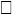 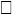 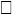 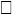  

 3,2 g R -  м f *kд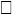 формуласы бойынша анықталады.мұнда z - вагонның бір уақытта ашылатын жүк түсіру люктерінің саны;yм - жүктің тығыздығы, т/м3;F. - жүк ағынының көлденең қимасының ауданы м2, (6) немесе (6') формулаларына сәйкес; FR - жүк ағынының көлденең қимасының гидравликалық радиусы, м; R = P,мұнда P- жүк ағыны көлденең қимасының периметрі, м;^- мерзімнің өту коэффициенті (7) формуласына Б бөліміндегі нұсқауларға сәйкесto - бөлшектердің арасындағы бастапқы тіркелуді сипаттайтын жылжуға бастапқы кедергі, Па;f - жүктің ішкі үйкелісінің коэффициенті;kд - вагоннан шашылған жүк ағынының деформациялану коэффициенті. Бүйірлік люктері бар вагондар үшін kд =1; астық тасымалдағыш және цемент тасымалдағыш вагондар үшін kд = 0,7: 0,8Бұдан әрі (2) формуласы бойынша меншік жүк операциясының ұзақтығы анықталады.Жүктің физика-механикалық қасиеттері туралы деректерді таңдауды бағыттау үшін жалпы жүктердің негізгі түрлерінің сипаттамасы бар кесте келтірілген.1-мысал. Вагон-цемент тасымалдағыштан түйіршіктелген аммиак селитрасын түсіру.Бастапқы деректерҚабылдау рельс асты бункерлеріне бір уақытта вагонның жүк түсіру люктерінің екі жұбынан жүк түсіріледі. Жүк әр бункерден қойманың негізгі аралығына таспалық конвейерлермен тасымалданады. Аммиак селитрасының тығыздығы yм = 0,88 т/м3, түйіршіктердің көлемі а'=3 мм артық емес. Бастапқы, жылжуға кедергі to =0, мерзімнің өту коэффициенті ^=0,55, ішкі үйкелу коэффициенті f=0,83. Вагонның тікбұрышты жүк түсіру люгінің көлемі A = 0,4 м; B=0,5 м. Жүк ағынының деформациялану коэффициенті kд=0,8.Вагонның тиелуінің техникалық нормасы qв = 44 т Маневрлік шығыр тросының қозғалыс жылдамдығы vл=0,12 м/с. Бір вагоннан жүк түсіруге кеткен уақыт шығындарын анықтаймыз.Дайындық операциялары - екі жүк тиеу люгін ашу үшін үстіңгі алаңқайдан вагонның төбесіне шығу және онымен қоса жасалатын рельс асты бункерінің қабылдау жеңдерін көтеру және жүк түсіру люктерін штурвалдармен ашу операциялары 4 минут алады.Жүк түсірудің негізгі операциясы жүкті бір уақытта вагонның төрт ашық люгі арқылы төгу кезінде жүзеге асырылады z=4.Қорытынды операциялар (вагон төбесіне шығу, вагонның ішінен шанақты қарап тексеру, құлыптық құрылғыны қимылға келтіру және олармен қоса берілген қабылдау қорғау жеңдерін түсіру операциялары арқылы жүк тиеу люктерін жабу, қақпақтарды алдын ала қарап тексеру мен тазалау және штурвалдарға бекіткіштерді қою арқылы жүк тиеу люктерін жабу) 7 мин. алады.Жүктің физика-механикалық қасиеттері 

  1 Басылып қалмайтын жүктер үшін жылжуға бастапқы кедергіto = 0 қабылданған 

  2 Вагон-хопперлерде тасымалдауға ұсынылмайды.Есептеу тәртібі1. (6) формуласы бойынша вагонның бір шығару люгінен жүк ағынының көлденең қимасының ауданын анықтаймыз:F = (А - а') (В - а') = (0,4-0,003) (0,5-0,003) = 0,197 м2 = 0,2 м3.2. Ағынның көлденең қимасының гидравликалық радиусын анықтаймыз. 

 F 0,197.R = P = 2(0,4—0,003) + 2 (0,5—0,003)  0,11 м.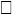 3. (10) формула бойынша вагонның төрт люгі арқылы жүк түсірудің орташа өнімділігін анықтаймыз. 

 ______________________ 

 Пв =3600 Z  мF   2  o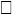 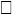 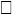 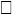  

 3,2 g R -  м f *kд =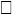  

 ______________ 

 =3600*4*0,88*0,2*0,55  3,2*9,81 *0,11*0,8 = 2072 т/ч.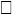 4. (2) формула бойынша вагонның төрт люгі арқылы жүк түсірудің негізгі операциясын орындауға орташа уақытты анықтаймыз. 

 qв*60 44*60tгруз = Пв = 2072 =1,27 мин.5. Бір вагонның жүгін түсіруге уақыттың жалпы шығындары 

 nT = t подг+ m t груз + tзакл = 4 + 1,27 + 7=12,3 құрайды.Уақыттың осы шығындарынан ала отырып рельс асты бункерлерінен жүктерді әкететін және оларды қоймаға тасыйтын таспалы конвейерлердің сомалық өнімділігі белгіленеді.2-мысал. Химзауыттың жүк түсіру пунктінде апатитті концентратты вагон-минерал тасымалдағыштардан түсіру.Бастапқы деректерАпатитті концентрат жүкті түсіруге (түсіріп босатуға) жүкті түсіру шебінің ұзындығына сәйкес бөлек берулерге бөлінетін маршруттармен беріледі (11 вагон-минерал тасымалдағыштармен). Бүйірлік траншеялар сыйымдылығы бойынша тұтас маршруттың жүгін түсіру үшін жеткілікті. Сығымдалған ауа магистраліне бір уақытта он бір вагонның барлығы қосылады.Дайындық операциялар (сығымдалған ауа магистралі шлангтерінің қосу, бекіткіштерді босату, дірілдеткіштерді ілу, үш жүрісті крандардың кезекті бұрылысы және бірінші төрт вагондағы жүк түсіру люктерінің қақпақтарын ашу) 2 мин алады. Бұл дайындық операцияларымен жүк түсіру (түсіру) шебінің бойымен жабдықталған және өтпелі көпіршелермен жабдықталған үстіңгі алаңқайдан вагондардың төбелеріне шығу, вагонды пайдалану жөніндегі нұсқаулыққа сәйкес әр вагонның екі жүк тиеу люгін ашу операциялары толық қоса жасалады.Қорытынды операциялар (үш жүрісті крандардың бұрылысы, және жүк түсіру люктерінің қақпақтарын жабу, бекіткіштерді қимылға келтіру және шлангтерді ағыту, дірілдеткіштерді алып тастау) 2,5 мин алады. Осы қорытынды операциялармен бір уақытта вагондардың төбесіне шығу, ашық жүк тиеу люктері арқылы қарап тексерумен жүк түсірудің толықтығын тексеру, жүк тиеу люктерін жабу және құлыптық құрылғыны бекіту.Апатитті концентраттың тығыздығы yм =1,6 т/м3=1600 кг/м3. Бұл ұсақ шашылмалы ұнтақ, жылжуға бастапқы кедергі т0=200 Па, ішкі үйкеліс коэффициенті f = 0,65; вагон люгінің тесігінен ағып кету коэффициенті ^ = 0,25. Вагондағы жүктің массасы qв -64 т. Люктерден төгу кезінде жүк ағынының деформациялану коэффициенті kд =1.Жүк түсіру шебіне вагондарды бір рет берудің жүгін түсіруге есеп жүргіземіз.Есептеу тәртібі1. Ағынның қимасын люк тесіктерінің қимасына тең етіп қабылдай отырып, төрт жүк түсіру люктері арқылы жүк түсірудің өнімділігін 0,84*2,382 = 2,0 м2 және бір люктен көлденең ағынның гидравликалық радиусын (10) формула бойынша анықтаймыз 

 F 0,84 *2,382.R = P = 2*0,84 + 2 *2,382 = 0,31 м; 

 ____________________ 

 Пв = 3600*4 * 1,6 *2,0 *0,25  2 * 200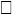  

 3,2*9,81 *0,31 - 1600 *0,6 * 1 =35 136 т/ч.2. (2) формула бойынша жүк түсірудің негізгі операциясын орындауға кеткен уақыт шығындары 

 qв*60 64*60tгруз = Пв + tвсп = 35 136 = 0,11 мин. құрайдыСондықтан жүк түсірудің негізгі операциясымен қоса жасалатын жүк түсірудің негізгі операциясының есептік операциясы ретінде дірілдеткішті ілу және оның жұмыс істеу уақытын tвсп = 2 мин. қабылдаймыз.3. Берілген жағдайларда 11 вагоннан тұратын топтан апатитті концентратты түсіруге кететін жалпы уақытты (1) жалпы формула бойынша анықтаймыз 

 n 11T= t подг + m t груз + t закл = 2 + 4 * 2 + 2,5 = 10,0 мин.Теміржол көлігімен

 жүктерді тасымалдау

 қағидаларына

 27-қосымшаАшық платформалар мен алаңшаларда сақталуына жол берілетін

 ЖҮКТЕРДІҢ ТІЗБЕСІТеміржол көлігімен

 жүктерді тасымалдау

 қағидаларына

 28-қосымшаЖүктерді сақтау мерзімдері (уақыты)6 сағатЖаңа сүт, мұз.Кесілген тірі гүлдер.12 сағатКапустадан, картоптан және қызылшадан басқа көкөністер.Кесілген өсімдіктер.Жаңа піскен жемістер мен жидектер.Аралар.Ет және ет өнімдері, жаңа сүттен басқа сүт өнімдері, мал мен құстар, ашытқы.Бір тәулікҚаптамада тұтынуға дайын бекіре, албырт және балықтардың басқа түрлерінің уылдырығы.Азық-түліктік картоп, асханалық қызылша және жаңа қырыққабат.Ыдыстағы бақша өнімдері.Малдардың майы.Алкогольсыз сусындар, минералды сулар.Шараптық спирт.Нан-тоқаш өнімдері.Өңделмеген былғары, тері және аң терісі.Ыдыстағы бейорганикалық және органикалық химия өнімдері.Екі тәулікТоңазытқыш вагондарда, тоңазытқыш контейнерде келген барлық тез бұзылатын жүктер.Тұздалған, тұздықталған, консервіленген көкөністер, саңырауқұлақтар, жемістер мен жидектер.Кесілгендерден басқа тірі өсімдіктер.Тағамдық жұмыртқалар.Консервілер мен шырындар.Осы тармақта аты аталмаған жабық вагондарда немесе әмбебап контейнерлерде келген тез бұзылатын жүктер.Үш тәулікҚаптамадағы минералдық тыңайтқыштар.Тоқылған жиһаздан басқа, қамыстан, шиеннен, шелқабықшадан, шыбықтардан, сабаннан және соған ұқсаған материалдардан жасалған өнімдер.Пакеттелген түрдегі ескі-құсқы.Брикеттердегі басылған сүрек жаңқалары.Бес тәулікОсы тармақта аты аталмаған тез бұзылатын және үй заттарынан бөлек басқа жүктер.Отыз тәулікҮй заттары.Құжатсыз жүктер үшін мынадай шектік сақталу мерзімдері белгіленеді:12 сағат - осы тармаққа сәйкес олардың сақталу мерзіміне 6 сағат белгіленген жүктер;бір тәулік - осы тармаққа сәйкес олардың сақталу мерзіміне 12 сағат белгіленген жүктер;бір тәулікке арттырылған - осы тармаққа сәйкес олардың сақталу мерзіміне бір және екі тәулік белгіленген жүктер;5 тәулікке арттырылған - осы тармаққа сәйкес олардың сақталу мерзіміне үш және бес тәулік белгіленген жүктер.Теміржол көлігімен

 жүктерді тасымалдау

 қағидаларына

 29-қосымшаГУ-27-У-ВЦ нысаныЖүктерді тасымалдауға арналған ГУ-27-У-ВЦ нысанындағы жүк

 құжаты (құймадан басқа)ЕРЕКШЕ БЕЛГІЛЕР: 

 № жоспары бойынша тиеу Бұрыштама нөміріне _______ тағайындалған 

 станция бастығы________ ГУ-27-У-ВЦ (ГУ-27 бойынша есепке алу) 

 _______________________________________________________________ 

 Әмбебап жүк құжаты 

 __Вагондық, __ұсақ жөнелтім, __топтық кнт бойынша, жоспарбойынша вагон 

 _______________________________________________________________ 

 ХАБАРЛАМА 

 жылдамдық т.ж.маркасы 

 _______________________________________________________________ 

 Жөнелту станциясы Код Тағайындау станциясы Код 

 Жөнелтуші Код Алушы Код 

 Жөнелтуші: ОКПО Алушы: ОКПО 

 оның мекенжайы оның мекенжайы 

 Төлемші Код 

 Банкілік деректемелер: 

 орталықтандырылған шоттар № туралы банк 

 анықтамасы_________________________________________ 

 ЖҮК ТУРАЛЫ МӘЛІМЕТТЕР 

 Белгілер және маркалар Атауы Орындар саны Жүк массасы, кг 

 Жүк жөнелтуші Орама (пакет/орын) 

 анықт._____________________________________ 

 _______________________________________________________________ 

 ҚОРЫТЫНДЫ МАССА: 

 _______________________________________________________________ 

 Масса анықталды: массаны анықтау тәсілі: 

 Тиеу құралдарымен: Тасымалдаушының қабылдап-тапсырушысы: 

 _______________________________________________________________Жүк құжатықа енгізілген мәліметтердің дұрыстығына жауап беремін. 

 Жөнелтуші: 

 Жүк ТАРАУ: ПАРАГРАФ: БӨЛІМ: сәйкес орналастырылған жәнебекітілген 

 Жөнелтуші: Тасымалдаушыдан: 

 _______________________________________________________________ТАРИФТІК БЕЛГІЛЕР: Кодтар 00 00 00 00 Пр.зам.ваг. Жүк сыныбы 

 Топ, поз. Сызба Коэф.тар: жөнелту түрі Қашықтық 

 _______________________________________________________________ 

 ВАГОН ТУРАЛЫ МӘЛІМЕТТЕР: Секция № Тасымалдау төлемі, теңге 

 вагон №, түрі Рол. Ось Ж/К Масса,кг Пров. габар-сіз. көлемжөнелту кезінде вагонды беру кезінде Нетто Ыдыс Брутто шанақ 

 _______________________________________________________________ 

 Тариф 

 ҚОРЫТЫНДЫ: 

 _______________________________________________________________ 

 ЖӨНЕЛТУ КЕЗІНДЕ ӨНДІРІЛДІ: теңге 

 Есептесу түрі 

 Төлемдер нысаны: 

 ТАУАР КАССИРІ 

 Ақырғы есеп айырысу бойынша беру кезінде ТӨЛЕНДІ:________ теңге 

 Жетімсіздік___________теңге Асып кету___________теңге 

 Төлемші________________________________________(______________) 

 Есептесу түрі______________ (___) Төлемдер нысаны:_____________ 

 ТАУАР КАССИРІ_________________ 

 Жүк тасымалдауға қабылданды 

 УАҚЫТ ТУРАЛЫ КҮНТІЗБЕЛІК МӨРҚАЛЫПТАР 

 Жүкті тасымалдауға қабылдау Т.Ж. жүкті түсіру. Жүкті 

 беруге немесе алушының құралдарымен түсіруге беруге ресімдеу 

 ТАСЫМАЛДАУШЫ БЕЛГІЛЕРІ 

 ЖҮКТІ БЕРУ ТУРАЛЫ БЕЛГІЛЕР_____________________________________________________________________Құйылмалы жүктерді тасымалдауға арналған ГУ-27-У-ВЦ нысанындағы

 жүк құжаты 

 ЕРЕКШЕ БЕЛГІЛЕР: 

 № жоспар бойынша тиеу тағайындалған, Бұрыштама нөмірі 

 станция бастығы_____________ ГУ-27-У-ВЦ (ГУ-27 бойынша есепке 

 алу) 

 _______________________________________________________________ 

 ӘМБЕБАП ЖҮК ҚҰЖАТЫ 

 __Вагондық, __ұсақ жөнелтім, __топтық кнт бойынша, жоспарбойынша вагон 

 _______________________________________________________________ 

 ХАБАРЛАМА 

 жылдамдық т.ж.маркасы 

 _______________________________________________________________ 

 Жөнелту станциясы Код Тағайындау станциясы Код 

 Жөнелтуші Код Алушы КодОКПО ЕРЕКШЕ БЕЛГІЛЕР:№ жоспар бойынша тиеу тағайындалған, Бұрыштама нөмірі 

 станция бастығы_____________ГУ-27-У-ВЦ нысанындағы жүк құжаты (ГУ-27 б-ша есепке алу) 

 ӘМБЕБАП ЖҮК ҚҰЖАТЫ 

 __Вагондық, __ұсақ жөнелтім, __топтық кнт бойынша, жоспарбойынша вагон 

 ХАБАРЛАМА 

 жылдамдық т.ж.маркасы 

 Жөнелту станциясы Код Тағайындау станциясы Код 

 Жөнелтуші Код Алушы Код 

 Жөнелтуші: ОКПО Алушы: ОКПО 

 оның мекенжайы оның мекенжайы 

 Төлемші КодБанкілік деректемелер: 

 Орталықтандырылған шоттар № ____________туралы банктік анықтама 

 ЖҮК ТУРАЛЫ МӘЛІМЕТТЕР габаритсіздік индексі 

 _______________________________________________________________ҚОРЫТЫНДЫ МАССА:_____________________________________ 

 Масса анықталды: массаны анықтау тәсілі: 

 Тиеу құралдарымен: _________________________ Тасымалдаушыныңқабылдап-тапсырушысы: ________________________Жүк құжатықа енгізілген мәліметтердің дұрыстығына жауап беремін.Жөнелтуші: _______________________ 

 Жүк ТАРАУ: ПАРАГРАФ: БӨЛІМ: сәйкес орналастырылған және бекітілген 

 Жөнелтуші: станциядан: 

 ТАРИФТІК БЕЛГІЛЕР: Кодтар 00 00 00 00 Пр.зам.ваг. Жүк сыныбы 

 Топ, поз. Сызба Коэф.тар: жөнелту түрі Қашықтық 

 ВАГОН ТУРАЛЫ МӘЛІМЕТТЕР: Секция № Тасымалдау төлемі, теңгевагон №, түрі, Рол. Ось Ж/К Масса,кгПров. Габар-сіз. Көлем жөнелту кезіндевагонды беру кезінде 

 ҚОРЫТЫНДЫ: Нетто______кг, Ыдыс______кг, Брутто______кг, шанақОның ішінде _______________________________________ЖӨНЕЛТУ КЕЗІНДЕ ӨНДІРІЛДІ: __________________Есептесу түріТөлемдер нысаны:ТАУАР КАССИРІАқырғы есеп айырысу бойынша беру кезінде ТӨЛЕНДІ:_____________ теңге 

 Жетімсіздік______________теңге Асып кету__________теңгеТөлемші_______________________________________________(_______)Есептесу түрі_______________ (___) Төлемдер нысаны:_________ТАУАР КАССИРІ_________________Жүк тасымалдауға қабылданды 

 УАҚЫТ ТУРАЛЫ КҮНТІЗБЕЛІК МӨРҚАЛЫПТАРТАСЫМАЛДАУШЫНЫҢ БЕЛГІЛЕРІ

 ЖҮКТІ БЕРУ ТУРАЛЫ БЕЛГІЛЕР

 Құйылмалы жүктерді тасымалдауға арналған Ф. ГУ-27-У-ВЦ жүк құжатыыЕРЕКШЕ БЕЛГІЛЕР:N жоспары бойынша тиеу тағайындалған. Бұрыштама нөміріСтанция бастығы 

 ____________________________________________________________________________________________________________________________________(ГУ-27 б-ша есепке алу) 

 Әмбебап жүк құжаты 

 _ваг. б-ша___ұсақ_жөнелтілім__топтық_кнт_ _жоспар б-ша_ваг.б-ша 

 ХАБАРЛАМА 

 _______________________________________________________________ЖҮК ТУРАЛЫ МӘЛІМЕТ 

 _______________________________________________________________ҚОРЫТЫНДЫ МАССА: 

 _______________________________________________________________ 

 Масса анықталды: массаны анықтау тәсілі: 

 Тиеу құралдарымен: Т. ж. қабылдап-тапсырушысы: ____ 

 _______________________________________________________________Жүк құжатықа енгізілген мәліметтердің дұрыстығына жауапберемін. Жөнелтуші: __________ 

 Жүк орналастырылған және бекітілген: ТАРАУ: ПАРАГРАФ: БӨЛІМ: 

 Жөнелтуші: _______ Тасымалдаушыдан: _______ 

 _______________________________________________________________ 

 ТАРИФТІК БЕЛГІЛЕР: Кодтар 00 00 00 00 Пр.зам.ваг.Жүк сыныбы 

 Топ, поз. Сызба Коэф.тар: 

 Жөнелту түрі. Қашықт.. 

 _______________________________________________________________ВАГОН ТУРАЛЫ МӘЛІМЕТ: Секция NТАСЫМАЛДАУ ТӨЛЕМІ, Т.вагон түрі, № Рол Г/п Ос ____ МАССА кг_______ Пр Не Об. Жөнелтукезінде, беру кезінде 

 ваг. Және НЕТТО ЫДЫС БРУТТО ов габ. куз. 

 Тариф 

 ҚОРЫТЫНДЫ:_____________________________________________________________________ 

 ЖӨНЕЛТУ КЕЗІНДЕ ӨНДІРІЛДІ: т.Есеп айырысу түріТөлемдер нысаны:ТАУАР КАССИРІ 

 Ақырғы есеп айырысу бойынша беру кезінде төленді::__________ т. 

 Кем алу______________т. Асып кету______________т. 

 Төлемші_____________________________________(________________) 

 Есеп айырысу түрі____________ (___) Төлемдер нысаны:___________ 

 ТАУАР КАССИРІ_________________Жүк тасымалдауға қабылданда 

 Уақыт туралы күнтізбелік мөрқалыптарТАСЫМАЛДАУШЫНЫҢ БЕЛГІЛЕРІ

 ЖҮКТІ БЕРУ ТУРАЛЫ БЕЛГІЛЕРІ

 Жүктерді (құйылмалыдан басқа) маршрутпен немесе вагондар

 тобымен тасымалдауға арналған Ф. ГУ-27-У-ВЦ жүк құжатыЕРЕКШЕ БЕЛГІЛЕР:N жоспары бойынша тиеу тағайындалған. Бұрыштама нөмірі 

 Станция бастығы_____________________ 

 ГУ-27-У-ВЦ (ГУ-27е бойынша есепке алу) 

 ____________________________________________________________________________________________________________________________________ 

 Әмбебап жүк құжаты 

 _маршрут б-ша___, вагондар тобы б-ша 

 ХАБАРЛАМА 

 _______________________________________________________________ЖҮК ТУРАЛЫ МӘЛІМЕТ 

 _______________________________________________________________ҚОРЫТЫНДЫ МАССА: 

 _______________________________________________________________ 

 Масса анықталды: массаны анықтау тәсілі: 

 Тиеу құралдарымен: Т. ж. қабылдап-тапсырушысы: ____ 

 _______________________________________________________________Жүк құжатықа енгізілген мәліметтердің дұрыстығына жауап беремін.Жөнелтуші: ____________ 

 Жүк орналастырылған және бекітілген: ТАРАУ: ПАРАГРАФ: БӨЛІМ: 

 Жөнелтуші: _______ Тасымалдаушыдан: _______ 

 _______________________________________________________________ТАРИФТІК БЕЛГІЛЕР: Кодтар 00 00 00 00 Пр.зам.ваг.Жүк сыныбы 

 Топ, ұст. Сызба Коэф.тар: 

 Жөнелту түрі. Қашықт.. 

 _______________________________________________________________ВАГОН ТУРАЛЫ МӘЛІМЕТ: Секция NТАСЫМАЛДАУ ТӨЛЕМІ, Т.вагон түрі, № Рол Г/п Ос ____ МАССА кг_______ Пр Не Об. Жөнелтукезінде, беру кезінде 

 ваг. И НЕТТО ТАРА БРУТТО ов габ. куз. 

 Тариф 

 ҚОРЫТЫНДЫ:_____________________________________________________________________ 

 ЖӨНЕЛТУ КЕЗІНДЕ ӨНДІРІЛДІ: т.Есеп айырысу түріТөлемдер нысаны:ТАУАР КАССИРІ 

 Ақырғы есеп айырысу бойынша беру кезінде төленді::__________ т. 

 Кем алу______________т. Асып кету______________т. 

 Төлемші______________________________________(________________) 

 Есеп айырысу түрі______________ (___) Төлемдер нысаны:_________ 

 ТАУАР КАССИРІ_________________Жүк тасымалдауға қабылданды 

 Уақыт туралы күнтізбелік мөрқалыптарМАГИСТРАЛЬДЫҚ ТЕМІР ЖОЛ ЖЕЛІСІ ОПЕРАТОРЫНЫҢ БЕЛГІЛЕРІӘмбебап контейнерде жүктерді тасымалдауға арналған

 Ф. ГУ-27-У-ВЦ нысанындағы жүк құжатыЕРЕКШЕ БЕЛГІЛЕР:N жоспары бойынша тиеу тағайындалған. Бұрыштама нөмірі 

 Станция бастығы_____________________ 

 _____________________________________________________ГУ-27-У-ВЦ 

 (ГУ-27в бойынша есепке алу) 

 Әмбебап жүк құжаты 

 __әмбебап контейнерде __жүктерді __тасымалдауға арналған__кнт__жөнелтім 

 ХАБАРЛАМА 

 _______________________________________________________________ЖҮК ТУРАЛЫ МӘЛІМЕТ 

 _______________________________________________________________ҚОРЫТЫНДЫ МАССА: 

 _______________________________________________________________ 

 Масса анықталды: массаны анықтау тәсілі: 

 Тиеу құралдарымен: Т. ж. қабылдап-тапсырушысы:____ 

 _______________________________________________________________контейнер №Конт. түрі нетто кг. Конт. ыдысы брутто кг. Пломбалар санынөмірі 

 Тариф 

 ҚОРЫТЫНДЫ:Жүк құжатықа енгізілген мәліметтердің дұрыстығына жауап беремін.Жөнелтуші: ___________________________Контейнер осы жүк құжаты бойынша қабылданды. Дата___________Қабылдаушы-тапсырушы___________ 

 ТАРИФТІК БЕЛГІЛЕР: Кодтар 00 00 00 00 Пр.зам.ваг.Жүк сыныбы 

 Топ, поз. Сызба Коэф.тар: Жөнелту түрі.Қашықт._____________________________________________________________________ВАГОН ТУРАЛЫ МӘЛІМЕТ: Секция NТАСЫМАЛДАУ ТӨЛЕМІ, Т.вагон түрі, № Рол Г/п Ос ____ МАССА кг_______ Пр Не Об. Жөнелтукезінде, беру кезінде 

 ваг. и НЕТТО ТАРА БРУТТО ов габ. куз. 

 Тариф 

 ҚОРЫТЫНДЫ: 

 ЖӨНЕЛТУ КЕЗІНДЕ ӨНДІРІЛДІ: т.Есеп айырысу түріТөлемдер нысаны:ТАУАР КАССИРІ 

 Ақырғы есеп айырысу бойынша беру кезінде төленді::__________ т. 

 Кем алу______________т. Асып кету______________т. 

 Төлемші______________________________________(________________) 

 Есеп айырысу түрі_____________ (___) Төлемдер нысаны:__________ 

 ТАУАР КАССИРІ_________________Жүк тасымалдауға қабылдандыУақыт туралы күнтізбелік мөрқалыптарТасымалдаушының белгілеріЖүктің берілгені туралы белгіТеміржол көлігімен

 жүктерді тасымалдау

 қағидаларына

 30-қосымшаГУ-29-У-ВЦ нысаныЖүк тасымалдарына арналған ГУ-29-У-ВЦ нысанындағы жол

 тізімдемесі (құйылмалыдан басқа) 

 Макет нөмірі__________ бума нөмірі_________ келу 

 кітабының нөміріТЕХПД үшін КОД:Ерекше белгілер:Тиеу түрі 

 _______________________________________________________________ 

 ЖОЛ ТІЗІМДЕМЕСІ 

 _______________________________________________________________ 

 Хабарлама 

 Жеткізу мерзімі аяқталады жылдамдық 

 _______________________________________________________________ 

 Жөнелту станциясы Код тағайындау станциясы Код 

 Жөнелтуші Код Алушы Код 

 Жөнелтуші: ОКПО Алушы: ОКПО 

 Оның мекенжайы оның мекенжайы 

 Төлемші КодБанк реквизиттері: 

 _______________________________________________________________ 

 Жүк туралы мәліметҚОРЫТЫНДЫ МАССА: 

 _______________________________________________________________ 

 _______________________________________________________________БПҚ ТУРАЛЫ МӘЛІМЕТТЕРТАРИФТІК БЕЛГІЛЕР: Кодтар 00 00 00 00 Пр.зам.ваг. жүк сыныбы 

 Топ, поз. Сызба Коэф.тар: жөнелтім түрі қашықт. 

 Вагон туралы мәліметтер: Секция № ТАСЫМАЛДАУ ТӨЛЕМІ, Т.вагон №, түрі Рол Г/п Ос _____ МАССА кг_____ Пр Не Об. Жөнелтукезінде, беру кезінде 

 _______________________________________________________________ 

 ваг. и НЕТТО ТАРА БРУТТО ов габ. куз.Тариф 

 қорытынды: ___________ 

 _______________________________________________________________жөнелту кезінде өндірілді: т.Есептесу түріТөлемдер нысаны:ТАУАР КАССИРІ 

 Ақырғы есеп айырысу бойынша беру кезінде төленді:___________ т. 

 Кем шығу______________т. Асып түсу______________т.Төлемдер әртүрлі алымдар түбіртегі бойынша тағайындау станциясындаөндірілді № ________ 

 ТАУАР КАССИРІ ___ ( ) 

 _______________________________________________________________ 

 Төлемші________________________________________________________ 

 КодАлушының Банктік реквизиттері 

 Шот N_____________________________________________________________________ 

 Жүк алдым __.__.____________ ж. сенімхат бойынша.. ж. 

 Төлқұжаттық деректер: __________________________________ 

 Алушының қолы __________________ ( ) 

 Жүк тасымалдауға қабылданды 

 Тасымалдаушының белгілері 

 Уақыт туралы күнтізбелік мөрқалыптар 

 Өту пункттерінің мөрқалыптары 

 (сырт жағында айқын бедермен қойылады) 

 Актілер туралы белгілерҚұйылмалы жүк тасымалдарына арналған ГУ-29-У-ВЦ нысанындағы жол

 тізімдемесі 

 Макет нөмірі__________ бума нөмірі_________ келу 

 кітабының нөміріТЕХПД үшін КОД:Ерекше белгілер:Тиеу түрі 

 _______________________________________________________________ 

 ЖОЛ ТІЗІМДЕМЕСІ 

 _______________________________________________________________ 

 Хабарлама 

 Жеткізу мерзімі аяқталады жылдамдық 

 _______________________________________________________________ 

 Жөнелту станциясы Код тағайындау станциясы Код 

 Жөнелтуші Код Алушы Код 

 Жөнелтуші: ОКПО Алушы: ОКПО 

 Оның мекенжайы оның мекенжайы 

 Төлемші КодБанк реквизиттері: 

 _______________________________________________________________ 

 Жүк туралы мәліметҚОРЫТЫНДЫ МАССА: 

 _______________________________________________________________ 

 _______________________________________________________________БПҚ ТУРАЛЫ МӘЛІМЕТТЕР 

 _______________________________________________________________ТАРИФТІК БЕЛГІЛЕР: Кодтар 00 00 00 00 Пр.зам.ваг. жүк сыныбы 

 Топ, поз. Сызба Коэф.тар: жөнелтім түрі қашықт. 

 Вагон туралы мәліметтер: Секция № ТАСЫМАЛДАУ ТӨЛЕМІ, Т.вагон №, түрі Рол Г/п Ос _____ МАССА кг_____ Пр Не Об. Жөнелтукезінде, беру кезінде 

 _______________________________________________________________ 

 ваг. и НЕТТО ТАРА БРУТТО ов габ. куз.Тариф 

 қорытынды: ___________ 

 _______________________________________________________________ 

 жөнелту кезінде өндірілді: т.Есептесу түріТөлемдер нысаны:ТАУАР КАССИРІ 

 Ақырғы есеп айырысу бойынша беру кезінде төленді:___________ т. 

 Кем шығу______________т. Асып түсу______________т.Төлемдер әртүрлі алымдар түбіртегі бойынша тағайындау станциясындаөндірілді № ________ 

 ТАУАР КАССИРІ ___ ( ) 

 _______________________________________________________________ 

 Төлемші________________________________________________________ 

 Код 

 Алушының Банктік реквизиттері 

 Шот N_____________________________________________________________________ 

 Жүк алдым __.__.____________ ж. сенімхат бойынша.. ж. 

 Төлқұжаттық деректер: __________________________________ 

 Алушының қолы __________________ ( ) 

 Жүк тасымалдауға қабылданды 

 Тасымалдаушының белгілері 

 Уақыт туралы күнтізбелік мөрқалыптар 

 Өту пункттерінің мөрқалыптары 

 (сырт жағында айқын бедермен қойылады) 

 Актілер туралы белгілерЖүк (құйылмалыдан басқа) тасымалдарына арналған ГУ-29-У-ВЦ

 нысанындағы жол тізімдемесінің түбіртегі 

 Макет нөмірі__________ бума нөмірі_________ келу 

 кітабының нөміріТЕХПД үшін КОД:Ерекше белгілер:Тиеу түрі 

 _______________________________________________________________ 

 ЖОЛ ТІЗІМДЕМЕСІ 

 _______________________________________________________________ 

 Хабарлама 

 Жеткізу мерзімі аяқталады жылдамдық 

 _______________________________________________________________ 

 Жөнелту станциясы Код тағайындау станциясы Код 

 Жөнелтуші Код Алушы Код 

 Жөнелтуші: ОКПО Алушы: ОКПО 

 Оның мекенжайы оның мекенжайы 

 Төлемші КодБанк реквизиттері:Орталықтандырылған шоттар № туралы банк анықтамасы 

 Жүк туралы мәліметҚОРЫТЫНДЫ МАССА: 

 _______________________________________________________________ 

 _______________________________________________________________БПҚ ТУРАЛЫ МӘЛІМЕТТЕР 

 _______________________________________________________________ 

 ТАРИФТІК БЕЛГІЛЕР: Кодтар 00 00 00 00 Пр.зам.ваг. жүк сыныбы 

 Топ, поз. Сызба Коэф.тар: жөнелтім түрі қашықт. 

 Вагон туралы мәліметтер: Секция № ТАСЫМАЛДАУ ТӨЛЕМІ, Т.вагон №, түрі Рол Г/п Ос _____ МАССА кг_____ Пр Не Об. Жөнелтукезінде, беру кезінде 

 _______________________________________________________________ 

 ваг. и НЕТТО ТАРА БРУТТО ов габ. куз.Тариф 

 қорытынды: ___________ 

 _______________________________________________________________ 

 жөнелту кезінде өндірілді: т.Есептесу түріТөлемдер нысаны:ТАУАР КАССИРІ 

 Жүкті қабылдау түбіртегін алдым:___________________. 

 Жүк жөнелтушінің қолы __________________ Станция мөрқалыбыҚұйылмалы жүк тасымалдарына арналған ГУ-29-У-ВЦ нысанындағы жол

 тізімдемесінің түбіртегі 

 Макет нөмірі__________ бума нөмірі_________ келу 

 кітабының нөміріТЕХПД үшін КОД:Ерекше белгілер:Тиеу түрі 

 _______________________________________________________________ 

 құйылмалы жүктері бар вагондық жөнелтімге арналған 

 ЖОЛ ТІЗІМДЕМЕСІНІҢ ТҮБІРТЕГІ 

 _______________________________________________________________ 

 Хабарлама 

 Жеткізу мерзімі аяқталады жылдамдық 

 _______________________________________________________________ 

 Жөнелту станциясы Код тағайындау станциясы Код 

 Жөнелтуші Код Алушы Код 

 Жөнелтуші: ОКПО Алушы: ОКПО 

 Оның мекенжайы оның мекенжайы 

 Төлемші КодБанк реквизиттері:Орталықтандырылған шоттар № туралы банк анықтамасы 

 Жүк туралы мәліметҚОРЫТЫНДЫ МАССА: 

 _______________________________________________________________ 

 _______________________________________________________________БПҚ ТУРАЛЫ МӘЛІМЕТТЕР 

 _______________________________________________________________ 

 ТАРИФТІК БЕЛГІЛЕР: Кодтар 00 00 00 00 Пр.зам.ваг. жүк сыныбы 

 Топ, поз. Сызба Коэф.тар: жөнелтім түрі қашықт. 

 Вагон туралы мәліметтер: Секция № ТАСЫМАЛДАУ ТӨЛЕМІ, Т.вагон №, түрі Рол Г/п Ос _____ МАССА кг_____ t Пр Не Об. Жөнелтукезінде, беру кезінде 

 _______________________________________________________________ 

 ваг. и НЕТТО ТАРА БРУТТО ов габ. куз.Тариф 

 қорытынды: ___________ 

 _______________________________________________________________ 

 жөнелту кезінде өндірілді: т.Есептесу түріТөлемдер нысаны:ТАУАР КАССИРІ 

 Жүкті қабылдау түбіртегін алдым:___________________. 

 Жүк жөнелтушінің қолы __________________ Станция мөрқалыбыЖүк (құйылмалыдан басқа) тасымалдарына арналған ГУ-29-У-ВЦ

 нысанындағы жүк қабылдау квитанциясы 

 Макет нөмірі__________ бума нөмірі_________ келу 

 кітабының нөміріЕрекше белгілер:Тиеу түрі 

 _______________________________________________________________ 

 ЖҮК ҚАБЫЛДАУ ТҮБІРТЕГІ 

 _______________________________________________________________ 

 Хабарлама 

 Жеткізу мерзімі аяқталады жылдамдық 

 _______________________________________________________________ 

 Жөнелту станциясы Код тағайындау станциясы Код 

 Жөнелтуші Код Алушы Код 

 Жөнелтуші: ОКПО Алушы: ОКПО 

 Оның мекенжайы оның мекенжайы 

 Төлемші КодБанк реквизиттері:Орталықтандырылған шоттар № туралы банк анықтамасы 

 Жүк туралы мәліметҚОРЫТЫНДЫ МАССА: 

 _______________________________________________________________ 

 _______________________________________________________________БПҚ ТУРАЛЫ МӘЛІМЕТТЕР 

 _______________________________________________________________ 

 ТАРИФТІК БЕЛГІЛЕР: Кодтар 00 00 00 00 Пр.зам.ваг. жүк сыныбы 

 Топ, поз. Сызба Коэф.тар: жөнелтім түрі қашықт. 

 Вагон туралы мәліметтер: Секция № ТАСЫМАЛДАУ ТӨЛЕМІ, Т. 

 вагон №, түрі Рол Г/п Ос _____ МАССА кг_____ Пр Не Об. Жөнелтукезінде, беру кезінде 

 _______________________________________________________________ 

 ваг. и НЕТТО ТАРА БРУТТО ов габ. куз.Тариф 

 қорытынды: ___________ 

 _______________________________________________________________ 

 Жөнелту кезінде өндірілді: т.Есептесу түріТөлемдер нысаны: 

 ТАУАР КАССИРІМЕН ЖҮК ЖӨНЕЛТУШІГЕ БЕРІЛЕДІ Станция мөрқалыбыЖүк (құйылмалыдан басқа) тасымалдарына арналған ГУ-29-У-ВЦ

 нысанындағы жүк қабылдау түбіртегі 

 Макет нөмірі__________ бума нөмірі_________ келу 

 кітабының нөміріЕрекше белгілер:Тиеу түріҚұйылмалы жүктері бар вагондық жөнелтімге арналған жүк қабылдау

 квитанциясы 

 _______________________________________________________________ 

 Хабарлама 

 Жеткізу мерзімі аяқталады жылдамдық 

 _______________________________________________________________ 

 Жөнелту станциясы Код тағайындау станциясы Код 

 Жөнелтуші Код Алушы Код 

 Жөнелтуші: ОКПО Алушы: ОКПО 

 Оның мекенжайы оның мекенжайы 

 Төлемші КодБанк реквизиттері:Орталықтандырылған шоттар № туралы банк анықтамасы___________________ 

 Жүк туралы мәліметҚОРЫТЫНДЫ МАССА: 

 _______________________________________________________________ 

 _______________________________________________________________БПҚ ТУРАЛЫ МӘЛІМЕТТЕР 

 _______________________________________________________________ 

 ТАРИФТІК БЕЛГІЛЕР: Кодтар 00 00 00 00 Пр.зам.ваг. жүк сыныбы 

 Топ, поз. Сызба Коэф.тар: жөнелтім түрі қашықт. 

 Вагон туралы мәліметтер: Секция № ТАСЫМАЛДАУ ТӨЛЕМІ, Т.вагон №, түрі Рол Г/п Ос _____ МАССА кг_____ t Пр Не Об. Жөнелтукезінде, беру кезінде 

 _______________________________________________________________ 

 ваг. и НЕТТО ТАРА БРУТТО ов габ. куз.Тариф 

 қорытынды: ___________ 

 _______________________________________________________________ 

 Жөнелту кезінде өндірілді: т.Есептесу түріТөлемдер нысаны:ТАУАР КАССИРІ 

 ЖҮК ЖӨНЕЛТУШІГЕ БЕРІЛЕДІ Станция мөрқалыбыМаршрутқа және вагондар тобына арналған ГУ-29-У-ВЦ нысанындағы

 жол тізімдемесі 

 Макет нөмірі__________ бума нөмірі_________ келу 

 кітабының нөміріТЕХПД үшін КОДТАР:Ерекше белгілер:жөнелту маршруты №Тиеу түрі 

 _______________________________________________________________ 

 Топтық жөнелтімге арналған 

 ЖОЛ ТІЗІМДЕМЕСІ 

 _______________________________________________________________ 

 Хабарлама 

 Жеткізу мерзімі аяқталады жылдамдық 

 _______________________________________________________________ 

 Жөнелту станциясы Код тағайындау станциясы Код 

 Жөнелтуші Код Алушы Код 

 Жөнелтуші: ОКПО Алушы: ОКПО 

 Оның мекенжайы оның мекенжайы 

 Төлемші КодБанк реквизиттері: 

 _______________________________________________________________ 

 Жүк туралы мәлімет габаритсіздік индексіҚОРЫТЫНДЫ МАССА: 

 _______________________________________________________________ 

 _______________________________________________________________БПҚ ТУРАЛЫ МӘЛІМЕТТЕР 

 _______________________________________________________________ 

 ТАРИФТІК БЕЛГІЛЕР: Кодтар 00 00 00 00 Пр.зам.ваг. жүк сыныбы 

 Топ, поз. Сызба Коэф.тар: жөнелтім түрі қашықт. 

 Вагон туралы мәліметтер: Секция № ТАСЫМАЛДАУ ТӨЛЕМІ, Т. 

 вагон №, түрі Рол Г/п Ос _____ МАССА кг_____ Пр Не Об. Жөнелтукезінде, беру кезінде 

 _______________________________________________________________ 

 Қорытынды: вагондар НЕТТО кг, ТАРА кғ, БРУТТО кгТариф 

 қорытынды: ___________ 

 _______________________________________________________________ 

 жөнелту кезінде өндірілді: т.Есептесу түріТөлемдер нысаны:ТАУАР КАССИРІАқырғы есеп айырысу бойынша беру кезінде төленді:________________ т. 

 Кем шығу______________т. Асып түсу______________т.Төлемдер әртүрлі алымдар түбіртегі бойынша тағайындау станциясындаөндірілді № ________ 

 ТАУАР КАССИРІ ___ ( ) 

 _______________________________________________________________ 

 Төлемші________________________________________________________КодАлушының Банктік реквизиттеріШотN ___________________________________________________________________ж.__.__.____________ сенімхат бойынша ж.__.__.__________ жүкті алдым 

 Төлқұжаттық деректер: __________________________________ 

 Алушының қолы __________________ ( )Жүк тасымалдауға қабылдандыМагистральдық темір жол желісі операторының белгілері 

 Уақыт туралы күнтізбелік мөрқалыптар 

 Өту пункттерінің мөрқалыптары 

 (сырт жағында айқын бедермен қойылады)=========================================================Маршрутқа немесе вагондар тобына арналған ГУ-29-У-ВЦ

 нысанындағы жол тізімдемесінің түбіртегі 

 Макет нөмірі__________ бума нөмірі_________ келу 

 кітабының нөміріТЕХПД үшін КОДТАР:Ерекше белгілер:Тиеу түрі 

 _______________________________________________________________ 

 Топтық жөнелтімге арналған 

 ЖОЛ ТІЗІМДЕМЕСІНІҢ ТҮБІРТЕГІ 

 _______________________________________________________________ 

 Хабарлама____ж..__.____________ жеткізу мерзімі аяқталады 

 жылдамдық 

 _______________________________________________________________ 

 Жөнелту станциясы Код тағайындау станциясы Код 

 Жөнелтуші Код Алушы Код 

 Жөнелтуші: ОКПО Алушы: ОКПО 

 Оның мекенжайы оның мекенжайы 

 Төлемші КодБанк реквизиттері:Шоғырландырылған есепшоттар 

 _______________________________________________________________ 

 Жүк туралы мәлімет. Габаритсіздік индексіҚОРЫТЫНДЫ МАССА: 

 _______________________________________________________________ 

 _______________________________________________________________ 

 _______________________________________________________________ 

 ТАРИФТІК БЕЛГІЛЕР: Кодтар 00 00 00 00 Пр.зам.ваг. жүк сыныбы 

 Топ, поз. Сызба Коэф.тар: жөнелтім түрі қашықт. 

 Вагон туралы мәліметтер: Секция № ТАСЫМАЛДАУ ТӨЛЕМІ, Т. 

 вагон №, түрі Рол Г/п Ос _____ МАССА кг_____ Пр Не Об. Жөнелтукезінде, беру кезінде 

 _______________________________________________________________ 

 Қорытынды: вагондар НЕТТО кг, ТАРА кг, БРУТТО кгТариф 

 қорытынды: ___________ 

 _______________________________________________________________ 

 жөнелту кезінде өндірілді: т.Есептесу түріТөлемдер нысаны:ТАУАР КАССИРІЖүкті қабылдау түбіртегін алдым:___________________. 

 Жүк жөнелтушінің қолы станция мөрқалыбыМаршрутқа немесе вагондар тобына арналған ГУ-29-У-ВЦ

 нысанындағы жүк қабылдау туралы квитанция 

 Макет нөмірі__________ бума нөмірі_________ келу 

 кітабының нөміріТЕХПД үшін КОДТАР:Ерекше белгілер:Жөнелтушілік маршруты №Тиеу түрі 

 _______________________________________________________________ 

 Топтық жөнелтімге арналған жүк қабылдау туралы түбіртек 

 _______________________________________________________________ 

 Хабарлама____ж..__.____________ жеткізу мерзімі аяқталады 

 жылдамдық 

 _______________________________________________________________ 

 Жөнелту станциясы Код тағайындау станциясы Код 

 Жөнелтуші Код Алушы Код 

 Жөнелтуші: ОКПО Алушы: ОКПО 

 Оның мекенжайы оның мекенжайы 

 Төлемші КодБанк реквизиттері:Шоғырландырылған есепшоттар № туралы банк анықтамасы 

 _______________________________________________________________ 

 Жүк туралы мәлімет габаритсіздік индексіҚОРЫТЫНДЫ МАССА: 

 _______________________________________________________________ 

 _______________________________________________________________ 

 _______________________________________________________________ 

 ТАРИФТІК БЕЛГІЛЕР: Кодтар 00 00 00 00 Пр.зам.ваг. жүк сыныбы 

 Топ, поз. Сызба Коэф.тар: жөнелтім түрі қашықт. 

 Вагон туралы мәліметтер: Секция № ТАСЫМАЛДАУ ТӨЛЕМІ, Т. 

 вагон №, түрі Рол Г/п Ос _____ МАССА кг_____ Пр Не Об. Жөнелтукезінде, беру кезінде 

 _______________________________________________________________ 

 Қорытынды: вагондар НЕТТО кг, ТАРА кг, БРУТТО кгТариф 

 қорытынды: ___________ 

 _______________________________________________________________ 

 жөнелту кезінде өндірілді: т.Есептесу түріТөлемдер нысаны:ТАУАР КАССИРІЖүк жөнелтушіге беріледі:___________________. станция мөрқалыбыӘмбебап контейнерлерде жүк тасымалдауға арналған ГУ-29-У-ВЦ

 нысанындағы

 Жол тізімдемесінің түбіртегі 

 Макет нөмірі__________ бума нөмірі_________ келу 

 кітабының нөміріТЕХПД үшін КОДТАР:Ерекше белгілер:Тиеу түріЖол тізімдемесінің түбіртегіКонтейнерлік жөнелтімге арналған 

 _______________________________________________________________ 

 Хабарлама 

 Жеткізу мерзімі аяқталады жылдамдық 

 _______________________________________________________________ 

 Жөнелту станциясы Код тағайындау станциясы Код 

 Жөнелтуші Код Алушы Код 

 Жөнелтуші: ОКПО Алушы: ОКПО 

 Оның мекенжайы оның мекенжайы 

 Төлемші КодБанк реквизиттері:Орталықтандырылған есепшоттар № туралы банк анықтамасы 

 _______________________________________________________________ 

 Жүк туралы мәліметҚОРЫТЫНДЫ МАССА: 

 _______________________________________________________________ 

 _______________________________________________________________ПЛОМБАЛАР ТУРАЛЫ МӘЛІМЕТТЕР 

 _______________________________________________________________ 

 ТАРИФТІК БЕЛГІЛЕР: Кодтар 00 00 00 00 Пр.зам.ваг. жүк сыныбы 

 Топ, поз. Сызба Коэф.тар: жөнелтім түрі қашықт.Контейнер туралы мәліметтер:Контейнер №, түрі 

 Контейнер НЕТТО кг, ТАРА кг, БРУТТО кг Пломбалар, Саны,нөміріТариф 

 қорытынды: ___________ 

 _______________________________________________________________ 

 Вагон туралы мәліметтер: Секция № ТАСЫМАЛДАУ ТӨЛЕМІ, Т. 

 вагон №, түрі Рол Г/п Ос _____ МАССА кг_____ Пр Не Об. Жөнелтукезінде, беру кезінде 

 Жөнелту кезінде өндірілді: т.Есептесу түріТөлемдер нысаны:ТАУАР КАССИРІ 

 Жүк қабылдау түбіртегін алдым __________ қолы 

 Жүк жөнелтуші қолы __________________ Станция мөрқалыбыӘмбебап контейнерлерде жүк тасымалдауға арналған ГУ-29-У-ВЦ

 нысанындағы

 Жол тізімдемесінің түбіртегі 

 Макет нөмірі__________ бума нөмірі_________ келу 

 кітабының нөміріТЕХПД үшін КОДТАР:Ерекше белгілер:Тиеу түріЖүк қабылдау квитанциясыКонтейнерлік жөнелтімге арналған 

 _______________________________________________________________ 

 Хабарлама 

 Жеткізу мерзімі аяқталады жылдамдық 

 _______________________________________________________________ 

 Жөнелту станциясы Код тағайындау станциясы Код 

 Жөнелтуші Код Алушы Код 

 Жөнелтуші: ОКПО Алушы: ОКПО 

 Оның мекенжайы оның мекенжайы 

 Төлемші КодБанк реквизиттері:Орталықтандырылған есепшоттар № туралы банк анықтамасы 

 _______________________________________________________________ 

 Жүк туралы мәліметҚОРЫТЫНДЫ МАССА: 

 _______________________________________________________________ 

 _______________________________________________________________ПЛОМБАЛАР ТУРАЛЫ МӘЛІМЕТТЕР 

 _______________________________________________________________ 

 ТАРИФТІК БЕЛГІЛЕР: Кодтар 00 00 00 00 Пр.зам.ваг. жүк сыныбы 

 Топ, поз. Сызба Коэф.тар: жөнелтім түрі қашықт.Контейнер туралы мәліметтер:Контейнер №, түрі 

 _______________________________________________________________ 

 Контейнер НЕТТО кг, ТАРА кг, БРУТТО кг Пломбалар, Саны,нөміріТариф 

 қорытынды: ___________ 

 _______________________________________________________________ 

 Вагон туралы мәліметтер: Секция № ТАСЫМАЛДАУ ТӨЛЕМІ, Т. 

 вагон №, түрі Рол Г/п Ос _____ МАССА кг_____ Пр Не Об. Жөнелтукезінде, беру кезінде 

 Жөнелту кезінде өндірілді: т.Есептесу түріТөлемдер нысаны:ТАУАР КАССИРІ 

 Жүк жөнелтушіге беріледі __________________ Станция мөрқалыбыТеміржол көлігімен

 жүктерді тасымалдау

 қағидаларына

 31-қосымшаҮЙІЛІП ТАСЫМАЛДАНАТЫН ЖҮКТЕРДІН ТІЗБЕСІТеміржол көлігімен

 жүктерді тасымалдау

 қағидаларына

 32-қосымшаАҚТАРЫП ТАСЫМАЛДАНАТЫН ЖҮКТЕРДІН ТІЗБЕСІТеміржол көлігімен

 жүктерді тасымалдау

 қағидаларына

 33-қосымшаАШЫҚ ЖЫЛЖЫМАЛЫ ҚҰРАМДА ТАСЫМАЛДАУҒА ЖІБЕРІЛЕТІ ЖҮКТЕР ТІЗІМІАвто жанармай құюшыларАвтобустарАвтодезқұрылғыларӨз осьтерімен тасымалданбайтын автодрезиналарАвтокарларКөшпелі автошеберханаларАзық-түліктер және тауарлар (су, қарындаштар, сүт, май және т.б.) сатуға арналған ыдыстағы автоматтарБарабан форматынан шор кесуге арналған ыдыстағы автоматтарЫдыстағы дөңгелек шұлықтық автоматтарЫдыстағы ұсталық-пресстік автоматтарЫдыстағы өлшеп орайтын - буып-түйетін автоматтарЖабынқыш кесуге арналған ыдыстағы автоматтарАссенизациялық автомобильдерЖөндеудегі және жөндеуден шыққан жүк автомобильдеріБірыңғай тарифтік-статистикалық жүктер номенклатурасындағы жүктердің алфавиттік тізімінде (АЕТСНГ) аталмаған жүк автомобильдеріЖеңіл автомобильдерКино-, радио- және электроқұрылғылармен, сейсмостанциялармен жабдықталған автомобильдерАрнайы автомобильдерӨз осьтерімен тасымалданбайтын автомотрисаларАвтосуатАвторефрижераторларАвтотіркемелер және олардың бөліктеріАвтотартқыштарАвтофургондарАвтоцементтасушыларАвтоцистерналарАгальматолит (минерал)Темір рудалы агломератМарганецті агломератТитаномагнезиттік рудалы агломератХромиттік рудалы агломератАглопоритАглоруда (агломерациялық темір рудасы)Маталарды жууға және ағартуға арналған ораудағы агрегаттарЖұмсақ шатыр материалдарын өндіруге арналған ораудағы агрегаттарОраудағы сауу агрегаттары (сауу құрылғылары)Кірпіш жасайтын ораудағы агрегаттарМата және трикотаж матаны бояуға арналған ораудағы агрегатПротекторлық және камералық ораудағы агрегаттарҚалыптаушы-прокаттық ораудағы агрегаттарОраудағы формалаушы агрегаттарОраудағы электрлік қырқатын агрегаттарАлтыншы және жетінші топтағы бөлшек алебастр (гипс)Алюминий (массасы 400 кг асатын ірі габаритті алюминий құйымы, 3 метрден астам ұзындықтағы және массасы 200 кг асатын алюминий және алюминий қорытпаларынан жасалған ораудағы немесе пакеттердегі жартылай фабрикаттар)Бөлшек ангидрит (дала шпаты және жеңіл шпат)АндезиттерАнтрацитОраудағы автогендік пісіріп жалғаушы аппараттарОраудағы дезинфекциялық аппараттарОраудағы қант пісіруші аппараттарОраудағы жылытатын, қуыратын және тағам пісіретін аппараттарОраудағы қамыр дайындайтын аппараттарОраудағы электрлік пісіретін аппараттарОраудағы ауа ылғалдаушы аппараттарАрагонитПакеттегі арболитАргентитАргиллитБетон, цемент және қож аркаларГаз және су жүргізетін арматуралар (ораудағы немесе кейбір бөліктерін қорғаумен)Қара металдардан дайындалған қазандық арматуралары (ораудағы немесе кейбір бөліктерін қорғаумен)АсбозуритАскангель (ақ саз балшық)Ораудағы аспираторлар (дән тазалауға арналған желдеткіштер)Табиғи асфальтАсфальтит (асфальт)Суық асфальтобетон (суық асфальтобетон қосындысы)АэротозаңдатқыштарМеталл бактарТүрлі ағаш түрлерінің баланстарыАғаш арқалықтарТемір бетон арқалықтар№ 10 және одан жоғары арқалықтар және швеллерАЕТСНГ-де аталмаған шегенделмеген болат арқалықтаршегенделмеген болат арқалықтарТүрлі темір жолға арналған балласт (қиыршық тас, құм, ұсақ тас, асбест қалдықтары)Болат баллондарыҚара металдан жасалған құрсауларДезинфекциялық моншаларЭлектр кабельдеріне, өткізгіштерге, сымдарға және т.б. арналған барабандарҚара металдан жасалған барабандарБарит (ауыр шпат)Суды қысыммен ағызатын мұнараларБетонитБетон үлестірушілерБетон араластырушыларБетон төсеушілерҚара металл негізіндегі биметалдарБитуммен (битуминоз тасы)Қатты маркалы мұнай-құрылыс қаптағы битумдарАглопоритобетон блоктарыГранит блоктарыТемірбетон блоктарыҚара металдан жасалған блоктарӘк-құм блоктарыКерамикалық блоктарМрамор блоктарСиликат блоктарАЕТСНГ-де аталмаған қабырға блоктарыШпалдардағы бағыттамалы бұрма блоктарыТуф блоктарыФундамент блоктарыҚож-бетон блоктарыҚож блоктары (қож-блоктар)БлюмингтерБлюмстерГрафит сынығыКарборунд тастарының сынықтары және қиратындыларыКорунд тастарының сынықтары және қиратындыларыКерамикалық сынықКірпіш сынығыЗімпара, қайрақ және тегістегіш тас сынығыОтқа төзімді бұйымдар сынығыТерезе сынығыФарфор сынығыФаянс сынығыЭлектрод сынығыБойлерлерБокситтерҚара металдан жасалған кеспектерБолат-құйма кеспектерҚарық жасаушылар және жыра жасаушыларТырмалар пакеттеріменБорт (өңделген тас)Жол төсеуішіне арналған асфальт брикеттерҚоңыр көмір брикеттеріТемір рудасының брикеттеріШым тезек брикеттері және жартылай брикеттерАғаш қалдықтарынан жасалған брикеттерБолат жоңқадан жасалған брикеттерШойын жоңқадан жасалған брикеттерТас-көмір брикеттерКокс және жартылай кокс брикеттеріМарганец рудасының брикеттеріТитан-магнетит рудасының брикеттеріХромит рудасының брикеттеріТүсті руда брикеттеріДомен қожтарынан құйылған брусчаткаБағыттамалы бұрмаға арналған білеулерТемір жолға арналған көпір білеулеріБукстар (алюминийден басқа)Жұмыр тасБульдозерлерГипс бункерлерАғаш бункерлерМеталл бункерлершойтас (шойтас)Вагонетка - платформаларБолат вагон итерушілерӨз осьтерінде тасымалданбайтын темір жол вагондарыВагондар - көшпелі үйлерВакуум - пресстерБолат және шойын прокаттық біліктерҚара металдан жасалған біліктер және білікшелербарлық түрдегі металл біліктерҚара металдан жасалған қаптамадағы ванналарДән тазалауға арналған қаптамадағы желдеткіштер (аспираторлар)Ораудағы шеберүстелдеріТікұшақтар <**>ТаразыларБидай суырғыштарОраудағы құрылыс дірілдеткіштеріДірілдеткіш науаларДірілдеткіш алаңшаларДірілдеткіш мөрқалыптарВитеритОраудағы су-май жылытушыларОраудағы су жылытушылар (экономайзерлер)Ораудағы су үлестірушілерОраудағы ауа үрлеуіштерОраудағы ауа жылытушыларОраудағы табаққа арналған толқындатушыларТрактор сүйреткілеріВулканизаторлар - ораудағы форматорларКөкөністерді сығып алушыларШпаль ойындысыГеологиялық барлау мұнаралары және бұрғы мачталарыБұрғы құрылғыларына арналған ағаш паналар және мұнараларГаббро (минерал)ГазгольдерлерОраудағы газ-су тазалағыштарОраудағы газ генераторларыЖұмыртасАрнайы контейнерлердегі гартцинк (цинк күйігі)Гематит (темір рудалы концентрат)Ораудағы генераторларОраудағы гидродомкраттарОраудағы гидропульттарОраудағы гипс араластырушыларГнейсГипс-қож блоктарыГлиеж (топырақ)Ақ саз балшық (аскангель)Бентонит саз балшығыАЕТСНГ-де аталмаған қышқылға төзімді және отқа төзімді саз балшықБояғыш саз балшықШұға басатын саз балшықФарфор саз балшығы (каолин)Фаянс саз балшығыМайдаланған отқа төзімдіден басқа қалыптау саз балшығыОраудағы топырақшайқамаАрнайы контейнерлердегі алюминий тотығыОраудағы саз балшық араластырушыларАЕТСНГ-де аталмаған саз балшықтарБаяу балқитын саз балшықтарОраудағы голендорларШет тақтайОраудағы ұста көріктеріАт және трактор тартымындағы тырнауыштарКерамзиттік қиыршық тасҚиыршық тасГранитБөлшек графитГрейдерлерҚұм електерТопырақ (кәдімгі топырақ)Шым тезек топырағыОраудағы гудронОраудағы гудронаторларПакеттегі металл есіктерОраудағы электр қозғалтқыштар (моторлар)Ораудағы дезинтеграторларҚыртысІрі блокты үй бөлшектеріДиабазДизельдерДизель генераторларыДинасДиоритРуда долготьесіШыны өндірісіне арналған доломитКүйдірілген металлургиялық доломитШикі металлургиялық доломитАЕТСНГ-де аталмаған шикі доломитБақша үйлері (үйшіктер)Көлемді блоктардан жасалған фундаментсіз жиналатын-бөлшектенетін үйлерАғаш-жоңқа плитадан жасалған жиналатын-бөлшектенетін үйлерАрболиттен жасалған қабырғалы үйлерБөлшектелген түрдегі стандартты және стандартты емес қалқанды үйлерОраудағы арқанды-аспалы жолдарДорсил (жасанды шағылтас)Пакеттегі асбест-цементтік ацэид тақтайларПакеттегі еденге арналған шпунтталған тақтайларДрагаларГидролиз өндірісіне арналған отын ағашыАЕТСНГ-де аталмаған технологиялық қажеттіліктерге арналған отын ағашыБумадағы экстракт ағашыӨз осьтерінде тасымалданбайтын дрезиналарУатқыштарДолготье отыныАЕТСНГ-де аталмаған ағаштың түрлі отындарыЖұмсақ арнайы контейнерлердегі жемдік ашытқылар (гидролиздік, сульфаттық)ДунитОраудағы түтін тартқыштарДөңгелек резонансты шыршаАраланған резонанстық шыршаЕгін оратын машиналарҚоңыр теміртасМагниттік теміртасХромиттік темір тас (хромит)Кеуекті темір (қалдықтар)Құбырға арналған асбест-цемент науаҚұбырға арналған бетон-цемент науаҚұбырға арналған темір-бетон науаҚұбырға арналған литоидтік науаҚұбырға арналған цемент науаҚара металдан жасалған науаСырғауылдар және кольяКартоп сығындысы (сығып алушы, мезга)Қызылша сығындысыДомалатуға арналған сапалы дайындамаДомалатуға арналған қатардағы дайындамаОсьтік және ұсталық дайындамаАЕТСНГ-де аталмаған болат дайындамаҚұбырлық дайындамаҚарындаштарға арналған ағаш дайындамаларТоғынға арналған ағаш дайындамаларАЕТСНГ-де аталмаған алғашқы ағаш дайындамасыОраудағы булау аспабы-араластырғыштарТабиғи тастан жасалған толтырғышСекторлық тиектерКонтейнерлік түрдегі мүкәммалдық ғимараттарАЕТСНГ-де аталмаған инфузорлық топырақ: диатомит, трепел, опоктар, кизельгур және т.б.Кәдімгі топырақ (грунт)Бақша және бау топырағыОраудағы дән сыққыштарОраудағы дән ұсақтатқыштарОраудағы дән тиегіштерОраудағы дән кептіргіштерБолат жылантүтіктеріӘк тас (ізбес тасы)Флюстеуге арналған әк тасАндезит бұйымдарыАЕТСНГ-де аталмаған асбест-цемент бұйымдарАЕТСНГ-де аталмаған асфальт бұйымдарАЕТСНГ-де аталмаған бетон бұйымдарОраудағы графиттелген және көмір бұйымдарПішендеме мұнараға арналған темір-бетон бұйымдарАЕТСНГ-де аталмаған темір-бетон бұйымдарАЕТСНГ-де аталмаған жасанды тастан жасалған құрылыс бұйымдарыАЕТСНГ-де аталмаған табиғи тастан жасалған құрылыс бұйымдарыАЕТСНГ-де аталмаған цемент-бетон бұйымдарАЕТСНГ-де аталмаған цемент бұйымдарАЕТСНГ-де аталмаған қож-бетон бұйымдарҚұйма қалыптар (құюға арналған металл қалыптар)Ораудағы құнарсыз және шырынды жемдерді ұсақтатқыштарЛайтұнбаОраудағы инжекторларОраудағы инкубаторларОраудағы бұрғы және мұнай жабдығына арналған аспапТүрлі кабельдер (бухтадағы, барабандарға)Автомобильдік кабиналарОраудағы каландраларОраудағы өндірістік металл калориферлерАрнайы контейнерлердегі сусыз-хлорлы кальций (кальций хлорид)Битуминоздық тас (битумен)Жұмыр тасШой тасы (шойтас)Гипс тасыІзбес тасы (әк тас)Литографиялық тасӨңделген тас (борт)АЕТСНГ-де аталмаған құрылыс тасыТальк тасы (бөлшек тальк)Цемент - диатолитоқож тасы (термоблок)Цементтік - қожтік тасШамот тасыҚож-бетон тасыҚож тасыҚұрастырылатын жиек тастарҚамыс <**>Ор қазғыштарБолат арқандар (тростар)Каолин (фарфор саз балшығы)Қара металдан жасалған қаңқаларБолат пішендеме мұнаралар қаңқаларыКартоп қазғыш машиналарКартоп отырғызатын машиналарБолат созбасым (бухтадағы)КатерлерЖол катоктарыЕгіншілік катоктарыБакальдік, криворогтік және КМА кварциттері (темір рудасының шикізаты)Бакальдік, криворогтік және КМА-дан басқа кварциттерКектер (түрлі-түсті руда концентраттарының қалдықтары)КерамзитКессондарКианит (минерал)Кил (сапонат)Сауда киосктеріАсбоцемент кірпішіБетон кірпішіГидравликалық кірпішГипс кірпішіКәдімгі саз балшық кірпішіҚуыс саз балшық кірпішіДинастық кірпішОтқа төзімдіден басқа лекалды кірпішҚасбеттік ақ кірпішҚасбеттік қызыл кірпішҰсақталған, ұнтақталған кірпіш (цемянка)Пенодиатомиттік, диатомиттік және трепельдік кірпішСиликат кірпішіҚуыс шыны кірпішАЕТСНГ-де аталмаған құрылыс кірпішіҚож кірпішіКірпіш - клинкерТүрлі түсті металдар рудасының клинкеріЦементтік клинкерҚұю шөміштеріЖоғары күкіртті коксДомендік коксЛигниттік коксҚұйылған коксМұнай коксытаскөмір пек коксыТақтатас коксыАЕТСНГ-де аталмаған коксЭлектродтық коксТүрлі коксикВагон және локомотивтің жаңа құйма доңғалақтарыАЕТСНГ-де аталмаған қара металдан жасалған доңғалақтарҚұйылған және соғылған машина доңғалақтарыВагон және локомотивтің қос доңғалақтарыАсбестік тежеуіш қамыттарыШойын тежеуіш қамыттарыВагон және локомотивтің қос доңғалақтарыАсбестік тежеуіш қамыттарыШойын тежеуіш қамыттарыОраудағы су жылытушы колонкаларЖасанды тастан жасалған бағаналарТабиғи тастан жасалған бағаналарМеталл бағаналарЖелтартқыштарМыс колчедан (мыс колчедан рудасы)Көмір колчеданҚара металдан жасалған сақиналарКолья және сырғауылдарҚызылша жинайтын комбайндарАуыл шаруашылық комбайндарАуыл шаруашылық комбайндарынан басқа комбайндарАрболиттен жасалған қабырғалы үйлерге арналған бөлшектер жинақтарыСтандартты үйлерге арналған бөлшектер жинақтарыҚайтармалы ыдысты жинақтарКолеманитҚордалар (органикалық топырақ құнарландыратын тыңайтқыштар)Ораудағы компрессорларЖуынатын үстелді құюға арналған ораудағы конвейерлерУнитазды құюға арналған ораудағы конвейерлерАсбоцемент құбырларды қатыруға арналған ораудағы конвейерлерКөтеру-көліктік ораудағы конвейерлерЖапсырылған ағаш конструкцияларТемір-бетон конструкцияларМеталл конструкцияларАЕТСНГ-де аталмаған металл конструкцияларЖүк иесінің арнайы контейнерлерЖөндеудегі және жөндеуден шыққан әмбебап контейнерлер МПСЖаңа әмбебап контейнерлерБарит концентратыТемір рудасының концентраты (гематит)«Гипроникель» түріндегі конструкциядағы арнайы контейнерлердегі CК-2-3,2(5) түрлі түсті руда концентратыКүкірт колчедан концентратыКөмір концентратыХромит рудасының концентратыМарганец рудасының концентратыҚызылша және өзге тамыр жемістерін қазғыштар және көтергіштерКопраларЖөке қабығы <**>Ораудағы жем таратқыштарОраудағы тамыр уатқыштарОраудағы тамыр жуғыштарОраудағы тамыр турағыштарЦемент пештеріне арналған корпустарКеме корпустарыТабиғи корундТері илейтін және бояйтын ағаш қабығы <**>Шөп машиналарыМеталл балдақтарыТүрлі ашық металл қазандарГипс қайнататын қазандарБулайтын қазандарБу қазандарыӨз осьтерінде тасымалданатындардан басқа түрлі жүк көтергіш крандарЖабық арнайы контейнерлердегі кристаллды кремний (ферроқорытпа)Механикалық тіреуішШым тезек ұнтақтары <**>Ораудағы жарма тартатын машинаШойын қақпақтарКсилолит (құрылыс материалы)Таспен төселген жолдарға арналған текшелерАвтобустар шанақтарыАвтомобиль шанақтарыВагон шанақтарыКукерсит (ыстық тақта тас)КультиваторларБөлшек лапидитОраудағы шығырларПакеттегі түрендерРулондағы ыстық тегістелген болат лентаРулондағы суық тегістелген болат лентаПакеттегі құбырлық металл (инвентарлық) ағаштарТүрлі ағаш материалдарыГидротехникалық ағаш материалдарыСіріңке өндіруге арналған ағаш материалдары (сіріңке кесіндісі)АЕТСНГ-де аталмаған бекітуге арналғаннан басқа дөңгелек ағаш материалдарыҚұрылыс ағаш материалдарыКеме жасайтын ағаш материалдарыҚаптық ағаш материалдары (қап кесіндісі)Фанер ағаш материалдары (фанер кесіндісі)Ағаш тиеушілерПакеттегі ағаш сатыларПакеттегі металл сатыларОраудағы және (немесе) асбест-цемент, бұдыр, жартылай бұдыр және тегіс табақтарПакеттегі асбоболат табақтарАрнайы контейнерлердегі резеңке-битум, төбе жабатын табақтарАЕТСНГ-де аталмаған болат және шойын құйысЛифттерТүрлі қайықтар (резеңкеден басқа)Шыбық, бұта (тал шыбығы) <**>ЛокомобильдерАЕТСНГ-де аталмаған өз кіндіктерінде тасымалданбайтын локомотивтерГабариттік емес шойын сынығы және қалдықтарыМагний жоңқасынан және магний қорытпаларынан басқа (п. 3 қарау) түрлі түсті металл және олардың қорытпаларының сынығы және қалдықтарыГабариттік емес шойын сынығы және қалдықтарыОтқа төзімді бұйымдар сынығыЖиналмалы болат сынығыПакеттеуге арналған қара металдар сынығыАЕТСНГ-де аталмаған қара металдар сынығыҚұрғақ қабық <**>Кендір қабық <**>Ораудағы әр түрлі топырақ қопсытушыларОраудағы зығыр түту машиналарыПакеттегі қара металдан жасалған люктерОтқа төзімді материалдар өндіруге арналған шикі магнезитАрнайы контейнерлердегі хлорлы магний (бишофит)Анод массасыТемір-бетон діңгектерЭлектр өткізгіштеріне және басқаға арналған металл телеграф діңгектеріБөтелке, консерв банкілерін және басқаларды өндіруге арналған ораудағы автоматты үрлеу машиналарыОраудағы асбоқұбырлық машиналарОраудағы қағаз жасайтын машиналарОраудағы үңгігіш және тиеуші машиналарАғаш-талшық плита өндіруге арналған ораудағы машиналарАнкер тастарды түсіруге арналған ораудағы машиналарАрматураны июге арналған ораудағы машиналарЖер қазу және жер өңдеу жұмыстарына арналған ораудағы машиналарТастарды, бұталарды және томарларды жинауға, тамырымен жұлуға арналған ораудағы машиналарҚағаз және картонды бумалауға және өңдеуге арналған ораудағы машиналарМеталл төсемдерді түзетуге арналған ораудағы машиналарҚағаз массаларын дайындауға арналған ораудағы машиналарҰлтанды қайып тігуге арналған ораудағы машиналарАЕТСНГ-де аталмаған тыңайтқыштарды таратуға арналған машиналарБлоктарды жинауға арналған ораудағы машиналарАЕТСНГ-де аталмаған пішен жинауға арналған машиналарЖол машиналарыОраудағы дән тазалағыш машиналарОраудағы құрылыс, жол және торф өндірісі машиналары және жабдықтарыҚұрылыс тасын және блоктарын қазып шығаруға арналған тас кескіш машиналарОраудағы темір соғу машиналарыОраудағы ленталық пішкіш машиналарАғаш отырғызатын машиналарШиферлік табақ формалайтын ораудағы машиналарОраудағы тері жұмсартатын және түтетін машиналарОраудағы теру машиналарыОраудағы қаптамалау машиналарыОраудағы орағыш машиналарОраудағы тазалағыш машиналарБу машиналарыОраудағы түптегіш машиналарОраудағы баспа машиналарОраудағы жасанды және табиғи талшықтарды иіру, айналдыру машиналарыОраудағы ротациялық машиналар (ротаторлар)АЕТСНГ-де аталмаған ауыл шаруашылық машиналарыОраудағы стерженьді машиналарОраудағы кір жуатын (тұрмыстықтан басқа) машиналарТалшық, жіп және мата кептіруге арналған ораудағы машиналарМақта және жүн түтетін, тегістейтін, түткіш ораудағы машиналарМата өндіруге арналған ораудағы трикотаж машиналарОраудағы формалайтын машиналарШпал шегелейтін машиналарЖаңбырлатқыш машиналар, құрылғыларМыс (экспортқа тасымалданатыннан басқа, массалары 1500 кг-нан 5000 кг-ға дейінгі пакеттердегі массасы 200 кг асатын мыс кесектері)Арнайы контейнерлердегі бөлшек борФлюстеуге арналған борКокс уағыАрнайы контейнерлердегі жұмсақ мертельдерМеталлопластБір бұйымының массасы 1 т. астам АЕТСНГ-де аталмаған кеспек, дайындама, құйма, құйым түріндегі түрлі түсті металлдарАЕТСНГ-де аталмаған қара металдарОраудағы бұлғауыштарОраудағы жүрдек және кран бұлғауыштарАстық басатын машиналарТемір соғатын балғаларӨз осьтерінде тасымалданбайтын мотовоздарОраудағы электрмоторлар (қозғалтқыштар)Бөлшек және ірі кесек мраморБолат мульдаларҚұрылыс қоқысыОраудағы ет тартқыштар (тұрмыстықтан басқа)Шымтезек төсеуішті ірі қара мал көңіБумадағы рельс төсеніштері және жапсырмаларыБумадағы тежегіш асбест жапсырмаларыБумадағы тежегіш асбобакелит жапсырмаларыТөстерАЕТСНГ-де аталмаған әр түрлі ағаш қаспақтары, бұлтықтарОраудағы өрт сөндіргіш насостарОраудағы қож насостарАЕТСНГ-де аталмаған ораудағы сорғыштарАрнайы контейнерлердегі CК-1-3,4 ММУ үлгілі алғашқы никельОраудағы ротациялық дискілік қайшыларОраудағы нориилерОбапол (тау жыныстарын бекітуге арналған)Тау-шахталық жабдықтар және оған арналған қосымша бөлшектер (ораудағы)Ағаш өңдейтін жабдықтар және оған арналған қосымша бөлшектер (ораудағы)Жүн-киіз өндірісіне арналған жабдықтар және оған арналған қосымша бөлшектер (ораудағы)Кабель өндірісіне арналған жабдықтар және оған арналған қосымша бөлшектер (ораудағы)Құю өндірісіне арналған жабдықтар және оған арналған қосымша бөлшектер (ораудағы)Азық-түлік және ұн тарту өндірісіне арналған жабдықтар және оған арналған қосымша бөлшектер (ораудағы)Қоғамдық тамақтандыру, сауда кәсіпорнына арналған жабдықтар және оған арналған қосымша бөлшектер (ораудағы)Асбоцемент бұйымдарын (асбошиферлар және асбоқұбырлар) өндіруге арналған жабдықтар және оған арналған қосымша бөлшектер (ораудағы)Гипс, гипстік бұйымдар және әк тас өндіруге арналған жабдықтар және оған арналған қосымша бөлшектер (ораудағы)Темірбетон конструкциялары мен бөлшектерін өндіруге арналған жабдықтар және оған арналған қосымша бөлшектер (ораудағы)Керамикалық массаларды және керамиканы өндіруге арналған жабдықтар және оған арналған қосымша бөлшектер (ораудағы)Пластмассалар өндіруге арналған жабдықтар және оған арналған қосымша бөлшектер (ораудағы)Құрылыс материалдарын (кірпіштер және черепицалар) өндіруге арналған жабдықтар және оған арналған қосымша бөлшектер (ораудағы)Резеңке техникалық өндіріске арналған жабдықтар және оған арналған қосымша бөлшектер (ораудағы)Шыны-ситалл өндірісіне арналған жабдықтар және оған арналған қосымша бөлшектер (ораудағы)Тоқыма-галантереялық өндіріске арналған жабдықтар және оған арналған қосымша бөлшектер (ораудағы)Тоқыма өндірісіне арналған жабдықтар және оған арналған қосымша бөлшектер (ораудағы)Трикотаж өндірісіне және маталық емес материалдарды өндіруге арналған жабдықтар және оған арналған қосымша бөлшектер (ораудағы)Целлюлоза-қағаздық өндіріске арналған жабдықтар және оған арналған қосымша бөлшектер (ораудағы)Цемент өндірісіне арналған жабдықтар және оған арналған қосымша бөлшектер (ораудағы)Қара және түрлі-түсті металлургияға арналған жабдықтар және оған арналған қосымша бөлшектер (ораудағы)Тігін өндірісіне арналған жабдықтар және оған арналған қосымша бөлшектер (ораудағы)Электротехникалық жабдықтар және оған арналған қосымша бөлшектер (ораудағы)Әр түрлі бағыттағы жабдықтар және оған арналған қосымша бөлшектер (ораудағы)Тас қазып алатын және тас өндіретін жабдықтар және оған арналған қосымша бөлшектер (ораудағы)Тері - аяқкиім жабдықтары және оған арналған қосымша бөлшектер (ораудағы)Бояғыш-өңдегіш жабдықтар және оған арналған қосымша бөлшектер (ораудағы)Темір соғатын-пресстік жабдықтар және оған арналған қосымша бөлшектер (ораудағы)Жүк көтергіш-көліктік жабдықтар және оған арналған қосымша бөлшектер (ораудағы)Өрт сөндіргіш жабдықтар және оған арналған қосымша бөлшектер (ораудағы)Полиграфиялық жабдықтар және оған арналған қосымша бөлшектер (ораудағы)Тоңазытқыш жабдықтар және оған арналған қосымша бөлшектер (ораудағы)Энергетикалық жабдықтар және оған арналған қосымша бөлшектер (ораудағы)Вагонға орналастырылған алынбайтын жабдықтар (турникеттер, тіреуіштер, кассеталар, призмалар және т.б.)Прокат өндірісінен кесілген қара металдарТемір рудаларының тұқылдарыКолчедан (пириттер) тұқылдарыТақта тас тұқылдарыТүрлі түсті рудалар тұқылдарыҚара металдар қабыршақтарыСуық темір рудасы және марганец рудасының шекемтастары (РФ МПС 21.02.2000 күнгі № Д-374у Нұсқауымен енгізілген)Оливин (минерал)Ағаш үгінділері (брикеттегі) <**>Темір бетон тіреуіштерАрнайы контейнерлердегі табақтық оргшыны (пластикаттар, плексиглас)Кокс жаңғағыГранит немесе тас елеуАЕТСНГ-де аталмаған арнайы жұмсақ контейнерлердегі асбест қалдықтары (үгінді және шаң)Асбошиферлік және шиферлік қалдықтарАпатиттік және нефелин байытушы фабрикаларының қалдықтарыАЕТСНГ-де аталмаған әр түрлі өндірістің әк тас қалдықтарыӘк тас, фосфорит рудаларының қалдықтарыАғаш қалдықтары <**>Пакеттерге бөлінген ағаш павильондарАЕТСНГ-де аталмаған павильондарЖеңіл тартатын болат қалдықтары және лом пакеттеріКерамзит-бетон панельдерТемір-бетон қабырға панельдеріАЕТСНГ-де аталмаған қабырға панельдерӨз осьтерінде тасымалданбайтын паровоздарТеплицаларды жылытуға арналған қаптағы бу түзілткіштерОраудағы пастеризаторлар (сүт пастеризациялауға арналған машиналар)ПегматитОраудағы көбік араластырғыштарБағыттамалы бұрмаларШалғай түйіскен жерлер, айқасқан съездер, айқаспалар, рельсті бекіткіштерЛокомотив құм салғышына арналған құмҚұрылысқа арналғаннан басқа кварц құмыҚұрылыс құмыҚалыптау құмыҚұмдақАйналатын цемент пештерОраудағы электр-өндірістік пештерТүрлі ағаш жыныстарын аралағышЖүк вагондарын адам тасымалдауға жабдықтауға арналған кесілген материалдарАЕТСНГ-де аталмаған кесілген материалдарОраудағы электр араларТүрлі пирит (күкірт колчеданы)Пироксидтер, пиролюзиттер (марганец рудасы)Ораудағы камералық және қож қоректендіргіштерОраудағы жел тартқыш қоректендіргіштерОраудағы жатыңқы қоректендіргіштерОраудағы бекіткіш қоректендіргіштерОраудағы шынжырлы қоректендіргіштерПланерлар <**>Жәшіктегі қағаз-қабатты декоративтік пластиктерАрнайы контейнерлердегі пластикаттар (табақтық оргшыны, плексиглас)Жәшіктегі қабатты ағаш пластиктеріАсбест-цемент плиталар (этернит)Асбест-қож плиталарАсфальт плиталарБетон плиталарГипс плиталарГипс-қамыс плиталарГипс-цемент плиталарГранит плиталарОтқа төзімді диабазалық плиталарАтмосфералық ылғалдан қорғайтын пакеттегі ағаш-талшық плиталарАтмосфералық ылғалдан қорғайтын ағаш-жоңқа плиталарТемір-бетон плиталарҚуыс төсеудің темір-бетон плиталарыАЕТСНГ-де аталмаған темір-бетон плиталарАЕТСНГ-де аталмаған шлифтелген және өңделген жасанды тастан жасалған плиталарАЕТСНГ-де аталмаған шлифтелген және өңделген табиғи тастан жасалған плиталарКерамзит плиталарКөбік-бетон плиталарЖылылықты өткізбейтін шым тезек плиталар <**>Шойын плиталарТүрлі соқаларАғаштан басқа түрлі арбаларТүрлі ағаш арбаларОраудағы пластикалық берушілерПакеттегі ағаш табандықтарПакеттегі құймақалыптарға арналған табандықтарПакеттегі ағаш тіректер (бау және жүзім)Трансформаторлық қосалқы станцияларШым тезек төсеу <**>Жұмсақ арнайы контейнерлердегі полиэтиленАЕТСНГ-де аталмаған түрлі болат жолдарБолат табақтар және жолдар (штрипстер)Кірпіш кесуге арналған ораудағы жартылай автоматтарЖартылай антрацитШалакоксАвтомобильдің жартылай тіркемелеріПонтондарТермоқондырғы пленкаларды қолданумен пакеттерге құрастырылған декоративтік ораудағы портландцементТермоқондырғы пленкаларды қолданумен пакеттерге құрастырылған ораудағы құрылыс портландцементіПорфирПорфиритПорфироидтерОраудағы металл поршеньдерҚұлаған жүгері собықтары <**>Құнарсыз жемдерді престеуші - сұрыптаушыларОраудағы жүзім пресстеріОраудағы вулканизациялық пресстерОраудағы үтіктеу пресстеріАяқ-киімнің жоғарғы және төменгі бөліктерін кесуге арналған пресстерКірпіш және жабынқыш дайындауға арналған пресстерОраудағы темір соғатын пресстерОраудағы мақта пресстеріОраудағы червякты пресстерОраудағы тоңазытқыш прилавоктарДомен қосымдарыАвтомобиль тіркемелеріТрактор тіркемелеріБухтадағы болат сым (оның ішінде басқа металдармен жабылған)Дала шпаты өніміАЕТСНГ-де аталмаған қара металл прокатыТеміржол, ағаш төсеулерКөмір өндіріс өніміПропстар (рудалық тіреулер)Қара металдан жасалған қарсы салмақтарАйдауға қарсы қоюшыИілген болат профильдерЖоғары дәлдіктегі фасондық болат профильдерТермоқондырғы пленкаларды қолданумен пакеттерге құрастырылған ораудағы пуццоланцементОраудағы стоп шиферді бөлушілерСұйық тыңайтқыштарды шашыратқышОраудағы үш жолды ажыратқыштарҰлутасТеңіз және өзен ұлу қабыршығыАғаш аралағыш рамаларЕрітінді араластырғыштарБетон реакторларОраудағы реттегіштерМеталл резервуарларОраудағы резеңке араластырғыштарТемір-бетон рельстерЖаңа Р-50 металл рельстеріЖаңа Р-65 металл рельстеріЖаңа Р-75 металл рельстеріАЕТСНГ-де аталмаған жаңа металл рельстерЕскі металл рельстерРельстер - сынығыОраудағы реостаттарВагон және локомотивтік болат рессорларРефрижераторларЖол торы (шпалдағы т.ж. жоғары құрылыс буындары)Ораудағы роторларТүрлі түсті руда роштейніОраудағы шаппа-қосқыштарАлунит рудасыАЕТСНГ-де аталмаған алюминий рудасыАпатит - нефелин рудасыБарит рудасыБатпақ рудасыБорат рудасыВольфрам рудасыАгломерациялық темір рудасы (аглоруда)Темір-домен рудасыТемір-мартен рудасыАЕТСНГ-де аталмаған темір рудасыИльменит рудасыКварц рудасыКвасц рудасыКобальт рудасыЛитий рудасыМагнезит рудасыМарганец рудасы (пироксидтер, пиролюзиттер)АЕТСНГ-де аталмаған марганец рудасыМыс рудасыМыс - цинк рудасыМысколчедан рудасы (мыс колчеданы)Молибден рудасыНефелин рудасыНикель рудасыҚалайы рудасыПолиметалл рудасыАрнайы контейнерлердегі сынап рудасыҚорғасын рудасыҚорғасын-цинк рудасыКүкірт рудасыСтронций рудасыСурьма рудасыТитаномагнет рудасыГравитациялық және кесек түріндегі флюориттік руда (плавиктік шпат, флюорит, флюорит концентраты)Фосфор рудасы (фосфориттер)Хром рудасы (хромит)Цинк рудасыАрнайы контейнерлердегі бағалы металл рудаларыАЕТСНГ-де аталмаған металл емес рудаларАЕТСНГ-де аталмаған түрлі түсті металл рудаларыАЕТСНГ-де аталмаған қара металл рудаларыҰшақтар <**>СамосвалдарСапонат (кил)Металл қадаларҚант қызылшасыБағдаршамдар (мачталар)Қорғасын (1 т және одан астам массалы блоктар)Ораудағы семафорларПішен шабатын машиналарОраудағы магниттік сепараторларОраудағы сүт және дән сепараторларыЦемент сепараторларыБухтадағы кроваттықтан басқа қара металдардан жасалған торларАрнайы контейнерлердегі түрлі үй төбелеріне, қабырғаларға және төбелерге арналған шыныАрнайы контейнерлердегі мозаикалық жұмыстарға арналған шыны (смальта)Арнайы контейнерлердегі немесе ораудағы АЕТСНГ-де аталмаған табақтық шыныАрнайы контейнерлердегі АЕТСНГ-де аталмаған техникалық және құрылыс шынысыЖәшіктегі табақтық шыны пластикАрнайы контейнерлердегі шыны рубероидАрнайы контейнерлердегі стеклотекстолитПішен маялағыштарВагондық ағаш тіреуіштерРудалық тіреуіштер (пропсалар)Рудалық металл тіреуіштерАғаш бағандарТабиғи стронцианитДомен, мартен жоңқасыБолат шырмауық тәрізді жоңқаАЕТСНГ-де аталмаған қара металдар жоңқасыБрикеттерде пресстелген, оралғаннан басқа түрлі ағаш жоңқалары <**>Пакеттегі жасанды тастан жасалған баспалдақтарАЕТСНГ-де аталмаған кемелерСутункаларПакеттегі ағаш басқыштар (траптар)Ыдыстағы қар суыБөлшек тальк (тальк тасы)Металл танкілер (сыйымдылық)АЕТСНГ-де аталмаған (пакеттегі) атмосфералық ылғалдан қорғайтын қайтармалы ағаш орауАЕТСНГ-де аталмаған (пакеттегі) атмосфералық ылғалдан қорғайтын жаңа ағаш орауОраудағы гидравликалық тарандарТүрлі вагон арбаларҚұймақалыптарға арналған арбаларМонорельстік грейферлік арбаларОраудағы тельферлерӨз осьтерінде тасымалданбайтын тендерлерӨз осьтерінде тасымалданбайтын тепловоздарТерезит (құм)Термоантрацит (кокс)Термоблок (цемент - диатомитоқож тасы)Термозит (қож пемзасының жарықшақтары)Ораудағы итергіштерТас-көмір пеш отыныӘк тастық шымтезек <**>Ауыл шаруашылығына арналған бөлшек шымтезегі <**>Бөлшек отын шым тезегі <**>АЕТСНГ-де аталмаған отындық шымтезек <**>Ауыл шарушылығына арналған фрезер шымтезегі <**>Фрезерлік отын шымтезегі <**>Шымтезек блоктар, шымтезек плиталар <**>Шымтезек қордалар <**>ТраверстерТракторларОраудағы трансмиссияларОраудағы транспортерларОраудағы трансформаторларПакеттегі ағаш траптар (басқыштар)Трас (табиғи тас)Трейлерлер (тіркемелер)Ыдыстағы триерлер (астықты өңдеуге арналған машиналар)ТроллейбустарБухтадағы болат арқан (қанат)Құбыр орнатқыштарТігіссіз құбырларСу-газ құбырлары және олардың ыдыстағы өзге бөлшектеріАғаш құбырларҚысымсыз темір бетон құбырлар және олардың ыдыстағы бөлшектеріҚысымы бар темір бетон құбырлар және олардың ыдыстағы бөлшектеріАрнайы контейнерлердегі асбоцементтік құбырлар мен жалғастырғыштарЖасанды тастан жасалған құбырларСинтездік заттан жасалған құбырларПакетпен кәрізделген күйіктас құбырларАрнайы контейнерлердегі кәріздік күйіктас құбырларАЕТСНГ-да аталмаған металл құбырларТаттануға төзiмдi (тоттанбайтын) құбырларЖабыны металсыз бар болат құбырлар және олардың ыдыстағы бөлшектеріҮлкен диаметрлі (400-1420 мм) пісірілген болат құбырларШойын құбырлары және олардың ыдыстағы бөлшектеріОрганикалық жер тыңайтқыш (қордалар)ТурбиналарЫдыстағы турбобурларЫдыстағы турбогенераторларЫдыстағы турбомоторларӘк туфіАрнайы контейнерлердегі АЕТСНГ-да аталмаған туфТюбингтерТрактор тартқышыМәскеу бассейнінің құба ұсақ көміріМәскеу бассейнінің құба көміріМәскеу бассейнінің құба көмірінен басқа құба көмірГ маркалы - газды тас көміріД маркалы тас көміріЖ маркалы - майлы тас көміріК маркалы - кокс тас көміріОС маркалы - жұқа жымдасатын газды тас көміріПЖ маркалы - тас көміріСС маркалы - нашар жымдасатын тас көмірТ маркалы - жұтаң тас көміріСилезьдік (польшалық) тас көміріАЕТСНГ-да аталмаған тас көміріЖұмсақ арнайы контейнерлердегі калий тыңайтқыштарыЫдыстағы машиналарды сынауға (сынау стенділері) арналған қондырғыларЫдыстағы ыдыс-аяқ жууға арналған қондырғыларЫдыстағы іздестіріп бұрғылауға арналған қондырғыларЫдыстағы тамақ өнімдерін құюға және тегістеуге арналған қондырғыларЫдыстағы металды құюға арналған қондырғыларЫдыстағы сауын қондырғылары (сауын агрегаттары)Ыдыстағы топырақ блоктарды өндіруге арналған қозғалатын қондырғыларЫдыстағы әк шахталардың ошақтарды тиеу және түсіру қондырғыларыЫдыстағы шар іріктемелеу қондырғыларыБұрғылау ерітінділеріне арналған әр түрлі жүктемелерАЕТСНГ-да аталмаған металдық фермалар мен олардың бөлшектеріЖабын фермаларАрнайы контейнерлердегі әртүрлі ферроқорытпалар (қауіпті және феррованадийден басқалары); бөлшектерінің мөлшері 13 мм-ден асатын ұнтақталған ферромарганец, тілімдік, құймадағы ферроқорытпаларферросиликомарганец, феррохром, Мн 965 және Мн 95 металдық маркалы марганец, СК 10, СК 10Р, СК 15, СК15Р маркалы силикокальций ( )Ыдыстағы қысылған ауаны құрғату сүзгіштеріҚара металдың фитингтеріФлюорит (флюорит кені, плавиктік шпат, флюорит қосылымы)Канифоль флюсіПісіргіш флюсі (автоматты электр пісіру үшін)АЕТСНГ-да аталмаған флюстерҚұймаға арналған металдық формалар (құймақалыптар)Ауыл шаруашылыққа арналған түйіршіктелген фосфогипсФосфориттерҚытырлақФлотациялық пириттердің құйрығыМеталдық хромХромит (хромдық теміршек)Целестин (минерал)Термоорнатқыш қабыршағымен қолдануымен қалыптастырылған қабыршақтағы су өткізбейтін қаптарда кеңейетін цементТермоорнатқыш қабыршағымен қолдануымен қабыршақтарда қалыптастырылған ыдыстағы М-400 дейінгі әрбір маркалы цементіТермоорнатқыш қабыршағымен қолдануымен қабыршақтарда қалыптастырылған қаптағы М-300, М-400 дейінгі гипсосазтопырақты цементіТермоорнатқыш қабыршағымен қолдануымен қабыршақтарда қалыптастырылған қаптағы әртүрлі маркадағы сазтопырақты цементіТермоорнатқыш қабыршағымен қолдануымен қабыршақтарда қалыптастырылған қаптағы тампонажды цементТермоорнатқыш қабыршағымен қолдануымен қабыршақтарда қалыптастырылған қаптағы АЕТСНГ-да аталмаған цементЦемент-зеңбірекЦемянка (ұңтақталған, тарттырылған кірпіш)Ыдыстағы центрифугаЦинк және цинктік қорытпалар (блоктағы 500 кг астам салмағымен)Металдық күбілерМашиналардың, механизмдердің және жабдықтардың бөлшектері (деталь)АЕТСНГ-да аталмаған темір жолдың үстіңгі құрылымының бөлшектеріЫдыстағы тракторларға арналған қосалқы бөлшектерАвтомобильдерге, тіркемелерге, автомольдік жартылай тіркемелерге қосалқы бөлшектерЫдыстағы ұшақтардың қосалқы бөлшектеріАЕТСНГ-да аталмаған ыдыстағы тасымалдау құралдарына арналған қосалқы бөлшектерЫдыстағы таразылардың бөлшектері (аналитикалықтардан басқа)АЕТСНГ-да аталмаған ыдыстағы ауыл шаруашылық машиналардың бөлшектеріАЕТСНГ-да аталмаған ыдыстағы тракторлардың бөлшектеріЖоғары марганецтелген құйма шойыныФосфорлы құйма шойыныАЕТСНГ-да аталмаған құйма шойыныЖоғары сапалы бөлшектелген шойыныҚатардағы бөлшектелген шойынФосфорлы бөлшектелген шойынАЕТСНГ-да аталмаған шойынТілімді сазБолат шарлары (40 мм және одан астам диаметрімен)Ыдыстағы шатундар (машинаның бөлшектері)Дөрекі жарылған тастан жасалған шашкаларКөмір шихталарыШквар (шыны өндірісінің қалдықтары)Ыдыстағы металдық шкивтер (соның ішінде резеңкемен тартылған)Пісіргіштің қоқысыФосфат қоқысы (томасқож)Ванадий өндірісінің қоқыстарыТүйіршіктелген қоқыстарДоменнің қоқыстарыМагний өндірісінің қоқыстарыМартен қоқыстарыАЕТСНГ-да аталмаған қайта балқытуға арналған металлургиялық қоқыстарЭлектр пештердің қоқыстарыАЕТСНГ-да аталмаған қайта балқытуға арналған металлургиялық және түйіршіктелген басқа қоқыстарТүсті металдарды құрайтын қоқыстарҚоқыс блоктарҚоқыспортландцемент М200, М300, М400Алюминийтемірлі шламКөмір шламыАЕТСНГ-да аталмаған түсті металдардың және олардың кендердің қоқыстарыТүсті кендердің шлихтары (шайылған және майдаланған кен)Жаңа, сіңдірілмеген ағаш шпалдарЕскі, сіңдірілмеген ағаш шпалдарЖаңа, сіңдірілген ағаш шпалдарЕскі, сіңдірілген ағаш шпалдарТемірбетон шпалдарӘк шпатыДалалық шпат, тілімдік жеңіл шпат (андигрид)Балқытқыш шпат (флюорит, флюорит кені, флюорит концентраты)Ауыр шпат (барит)Металдық шпунттарҚабыршақтағы қоршау қадаларыАрнайы контейнерлердегі мыс штейнАрнайы контейнерлердегі никель штейнАрнайы контейнерлердегі қорғасын штейнПарақ штрипстерСұрыпталған штрипстерШтыбШунгизитШунгит (шунгиттік ұсақ тас)Гранит ұсақ тастарыТемір жолды балластауға арналған ұсақ тастарҚиыршықтастың ұсақ тастарыШунгиттың ұсақ тастары (шунгит)АЕТСНГ-да аталмаған ұсақ тастарЖабындылардан басқа жаңқаАғаш қалқаны (қар қалқаны)Ыдыстағы эжекторЫдыстағы экономайзерлер (су жылытқыштар)ЭкскаваторларЫдыстағы шөмішті элеваторӨз осьтерінде тасымалданбайтын электровоздарГрафиттелген электродтар және көмір қабыршағы, электродтық және ниппельдік дайындау (атмосфералық жауын-шашындардан қорғанысымен)ЭлектрарбаларТілімдік электркорундЫдыстағы электрбалғаларМеталды ерітуге арналған электрпештеріЫдыстағы электрзеңбіректерТаратқыш электрарбаларыЫдыстағы электрфильтрлеріЭскалаторларЭтернит (асбоцемент плиталары)ЗәкірлерҚайтарылатын қабыршағымен ағаш жәшіктеріЖаңа қабыршағымен ағаш жәшіктеріҚабыршағымен металл жәшіктеріТізімде белгіленген сілтемелердің түсіндірмелері:Ашық жылжымалы құрамда жүк орнына ұзынөлшемді және ебедейсіз, өз көлемдеріне байланысты жабық вагонға тиелуі мүмкін емес 500 кг асатын жүктер тасымалдауға жіберіледі.<**> 1 сәуірден 1 қазан аралығында осы жүктерді ашық жылжымалы құрамға тиеу кезінде оларды жүк жіберуші территорияны және қоршаған ортаны ластамайтын және жүкті ұшқын тиюден қорғайтын брезентпен, тақтаймен, тақтай қалқандармен және өзге материалдармен жабады.Ылғалдылығы 40%-тен кем емес шым тезек, жоңқа жабусыз тасымалданады. Планерлар, ұшақтар және тікұшақтар жыл мезгіліне байланыссыз орауышпен немесе жабық түрде тасымалданады.Жүк құжатының жоғарғы бөлігіне жүк жіберуші қызыл түсті штемпель қояды - «Тез тұтанады», «Қорған - 3/0-0-1-0». Вагон қағазында осындай штемпельдер жіберу станциясымен қойылады.Теміржол көлігімен

 жүктерді тасымалдау

 қағидаларына

 34-қосымшаГУ-18 нысаны 

 _____________________________________ тасымалдаушының атауыЖүк жетекшісінің куәлігі 

 Жүкті сүйемелдеуге ____________________________________________ 

 (жүктің түрі) 

 берілді _______________________________________________________ 

 (Тегі, аты-жөні) 

 теміржол жөнелтпе құжаты № ____________________________ бойынша 

 келу станцияға дейін __________________________________________ 

 вагондарда №№ _________________________________________________Куәлікте көрсетілген поездің құрамында жүретін жүк жарамды болып табылады.Жетекші сүйемелденетін жүкпен вагонның ішінде болады.Ұсынылған құжаттар: 

 паспорт (төлқұжат) сериясы _______________ № ___________ 

 командировка куәлігі № __________________________________Жөнелту станциясыныңКүнтізбелік мөрқалыбы 

 Тасымалдаушы _______________________ 

 (қолы)ГУ-18 формасы

 (сыртқы жағы)Жүк жетекшісі:1. Алып жүретін жүктердің сақталуын қамтамасыз етеді, вагондағы жүктер бекітпесінің күйіне және тұрақтылығына қарайды, жүктерді бұзылудан сақтау, жүктерді бүлінуден сақтау, жүктердің бекітпесін қалпына келтіру шараларын қабылдайды.2. Алып жүретін жануарларды және құстарды қоректендіреді.3. Теміржол станцияның әкімшілігімен белгіленген жерде вагондарды қиқым-қоқсықтан тазалайды.4. Жол үстінде жануарлардың және құстардың ауырулары туралы, жылу құралдарының және вагон жабдықтарының жарамсыздығы туралы, сондай-ақ вагондағы жүктер бекітпесінің және олардың тұрақтылығының бұзылғанын анықтағаны туралы станцияның бастығына хабарлайды.5. Жүк жөнелтушімен әзірленген және бекітілген қауіпті жүктерді сүйемелдеу, жүктердің қауіпті сапасын және өртке қарсы шаралары бойынша қызмет нұсқаулығын біледі. Өрт апат жағдайлары пайда болған кезде, темір жол бойынша қауіпті жүктерді тасымалдау барысында қауіпсіздік нұсқаулығына және апат жағдайларын жою тәртібіне сәйкес іс әрекет жасайды.6. Тез бұзылатын жүктерді тасымалдаған кезде вагонды жылытады, желдетеді, егер осындай шара жүктің түріне қажетті болса.7. Жүк қабылдаушыға жүкті тапсырады.8. Станциялық жолдарда болған кезде мына жеке қауіпсіздік шараларын сақтайды:жолдарға жақындағанда жылжымалы құрамы жоқ екендігіне алдын ала көзі жеткізеді де, тік бұрыш бойынша осыған арнайы бөлінген орындар арқылы жолдан өтеді;стрелкалар және айқастырма орналасқан жерлерде жолдар арқылы өтпейді;жақындаған жылжымалы құрамның алдынан жүгіріп өтпейді, ал вагондар бойымен айналып өткенде оларға тым жақын жүрмейді;вагон және автотіркегіштің, сондай-ақ жақын тұрған вагондардың астынан жүрмейді. Платформа борттарында, жартылай вагондарда отырмайды және маневрлік жұмыстар кезінде ашық есіктерде тұрмайды;электрлендірілген темір жол учаскілерінде вагон шатырынан жоғары көтерілмейді.9. Жүкті сүйемелдеу кезінде жетекші:темір жол станцияның әкімшілігінің билігіне кіріспейді;жүк жатқан вагонда темекі шекпейді;типтік пештерде қатты жанармайды жағумен (көмір, отын бұтақ) басқасынан примуспен, керосинмен және тағы басқа жылыту аспаптарды қолданбайды;өртке қарсы талаптарға жауап беретін фонарьдан басқасы шырақпен, шаммен және басқа жарық беретін аспаптармен қолданбайды;вагондағы жанып жатқан пештерден 1 м жақын аралықта тапшандарды, төсекті, керек-жарақты, өз заттарын және жанармай қорларын орналастырмайды;малдар жететін жерге фонарьді қалдырмайды немесе ілмейді, сондай-ақ ашық есік ойықтардың және люктардың жанына шөпті және сабанды жинап қоймайды;темір жолдың және құқыққорғау органдарының жеке куәлігін көрсеткен уәкілетті қызметкерлерінен басқасын, сондай-ақ жүктерді алып жүруші тұлғалардан басқасын вагондарға кіргізбейді;жүк құжатыта көрсетілмеген жүктерді тасымалдамайды, тасымалданатын жүктерді және басқа тауарларды сатумен айланыспайды;станциялық жолдарда белгілемеген жерлерде және аралықта қи мен қоқымды вагоннан лақтырмайды.10. Жүк жетекшісі:тасымалдау жүктерінің сақталмағаны үшін;оның кінәсінен вагонның бұзылғаны үшін;вагон мүкәммалының және жабдықтарының жоғалғаны және сынып қалғаны үшін;куәліктегі талаптарды бұзғаны үшін жауапты болады.Осы куәлікте көрсетілген талаптармен таныстым және орындаймын: 

 Жетекші ____________________________________Теміржол көлігімен

 жүктерді тасымалдау

 қағидаларына

 35-қосымшаВУ-25 нысаныВагонның бұзылу

 №__АКТІСІ__________________________________________ станциясында толтырылды 

 Атауы КодТасымалдаушы______________________________________________________________ 

 Атауы КодЖасалу датасы ______сағ. ____мин.вагон нөмірі 

 Меншік иесі ___________________ 

 КодЖасалу датасы (ай, жыл)Соңғы жоспарлы жөндеудің түрі және датасы ___________________________Жөндеуді орындаған кәсіпорынның атауы _______________________________Вагонның бүліну сәтіндегі жүрген жолы: 

 ____________________ ____________________________________________ 

 жинақталған күрделі жөндеуден кейін жөндеуаралықЗақымдану себебі ______________________________________________________________________________________________________________________________________________________________________________________________ПТЕ, Маневрлік жұмыс және қозғалыс жөніндегі нұсқаулықты, жүкті тиеужәне бекіту техникалық шарттарын және т.б. бұзу,Зақымданды_____________________________________________________________________жол, поезд, кірме жол № және т.б.._______________________________________________________________________________Зақымдануға кінәлі: кәсіпорын_____________________________________________________________________Зақымдануларды қалпына келтіру құны _________________________________вагон зақымдануларының жалпы сомасы _________________________________Қосымша мәліметтер: ________________________________________________________________________________________________________________________________________________________________________________________________________________________________________________________________2. Вагон: __________________________________________________жатадыталап етілетін жөндеудің немесе мүкәммалдан есептен шығарудың түрі_____________________________________________________________________Тасымалдаушының қолдары _____________________________________________ 

 Лауазымы, Т., А., Ә.Тасымалдаушылардың қосымша қолдары: 

 1  __________________________________________________ 

 Лауазымы, Т., А., Ә. 

  2  __________________________________________________ 

 Лауазымы, Т., А., Ә.М.О.:Вагонның зақымдануына кінәлі кәсіпорынның өкілі _____________________ 

 Лауазымы, Т., А., Ә.М.О.:Вагон жөнделуге ______________________ зауытына (депосына) жіберіледіАтауы________________________т.ж.., немесе өнеркәсіп кәсіпорны ________________________________________________________________________________АтауыВагон депосы _______________________ станциясынан ___________________ 

 Атауы Атауы_____________________ т.ж.., ВУ-26М нысанындағы қоса берілген парақта 

 Атауы«___»____________ _______ж. 

 ДатаТасымалдаушының қолдары _____________________________________________Лауазымы, Т., А., Ә.Вагон ағымдық жөндеуден қабылданды __________________________________ 

 Дата және уақытВУ-16 кітабындағы реттік нөмірі_____________________________________________________________________ 

 вагон депосы өкілінің лауазымы және қолы1 Вагонның шығып кету, соғысу, бұзылу, рефрижераторлық жылжымалықұрамның бұзылу кезінде қол қойылады2 Рефрижераторлық жылжымалы құрамның бұзылу кезінде қол қойыладыВагонның бұзылуы

 №____АКТІСІ_ _ _ _ _ _ _ _ 

 ____ж. «__»_______________N вагонынаАпаттан, соғысылумен және вагонның шығып кетуден жою бойыншажұмыстар орындалғаннан туындаған қосымша ақаулықтардың тізімі: 

 _______________________________________________________________ 

 _______________________________________________________________ 

 _______________________________________________________________ 

 _______________________________________________________________ 

 _ _ 

 Негізгі қосымша ақаулық___________________Негіздемені көрсетумен жөндеудің түріне немесе инвентарьданалып тастауға вагонды ақаулық деңгейі бойынша жатқызу туралыкомиссияның нәтижесі 

 _______________________________________________________________ 

 _______________________________________________________________ 

 _______________________________________________________________ 

 «__»_______ ________ж. 

 күні 

 Тасымалдаушының қолдары__________________________Лауазымы, а., т., ж. 

 Қалпына келтіру поездының бастығы________________Теміржол көлігімен

 жүктерді тасымалдау

 қағидаларына

 36-қосымшаТемір жол әкімшіліктеріне тиесілі контейнерлердің меншік

 иелерінің тізбесі және олардың әріптік кодтарыТеміржол көлігімен

 жүктерді тасымалдау

 қағидаларына

 37-қосымшаКЭУ-16 нысаныКонтейнерді станциядан әкетуге және оны станцияға қайтаруға

 20_ ж. « __ « ____________ наряд № _________________ 

 Тиелген, бос контейнерлер № _______брутто массасы __________ т. 

 (қажетсізі сызылып тасталсын)Жүк жөнелтушіге, жүк алушыға (қажетсізі сызылып тасталсын)_____________________________________________________________________ 

 (тегі, аты-жөні)______________________________________________________________берілді__________________________________________________________________________________________________________________________________________ 

 (Кәсіпорынның немесе ұйымның атауы) 

 Сенімхаттың №_______________ немесе Шарттың №__________________ 

 Жүргізуші-экспедитор ________________ Автомобиль №_____________ 

 _______________________________________________________________ 

 (тегі, аты-жөні) 

 Контейнер 20_ ж., «_____» ________ сағ.________ мин. қайтарылды 

 Қабылдаушы-тапсырушы ____________ Контейнерді қабылдаған тұлға_____________________________________________________________________ 

 (қолы) (қолы) 

 Контейнер 20_ ж., «___ «___________ сағ._______ мин. қайтарылдыКөлік-экспедициялық ұйымының құжаттарын тапсырған кездеконтейнерді кіргізуге немесе шығаруға хабарлама жіберу датасы20___ж., «___»_________сағ.________ мин. Жүк және коммерциялықоперацияларды орындауға, контейнерлерді әкетуге және қайтаруға жүкжөнелтушіге және көлік-экспедициялық ұйымына берілетін уақыт нормасы_______сағат. 

 Контейнерді нормадан артық кешіктірген уақыты __________ сағат.Контейнерді нормадан артық кешіктіргені үшін айыппұл сомасы_________________ теңге. 

 Тасымалдаушының станциядағы өкілі _____________________________ 

 (тегі, аты-жөні)Теміржол көлігімен

 жүктерді тасымалдау

 қағидаларына

 38-қосымшаҚатып қалатын жүктерге жататын, үймеленіп тасымалданатын

 жүктердің тізіміТеміржол көлігімен

 жүктерді тасымалдау

 қағидаларына

 39-қосымшаҮймеленіп тасымалданатын жүктердің массалық түрлерін қатып

 қалудан сақтайтын алдын алу профилактикалық шаралары

 Қара металлургияның жүктері1. Темір кен рудасы:Темір кен рудаларын тасымалдау кезінде сөндірілмеген әк, қайнатпа тұз, ағаш үгінділері, сабан және қамыс сөгі, агломерат-қайтымы алдын ала құралдар ретінде қолданылады. Магнетиттік, мартиттік және гематиттік рудаларға әк қосу нормасы 1-3% құрайды, жосалық және қоңыр теміртас рудаларға әк қосу нормасы жөнелтілетін руда массасының 1-4% құрайды. Қайнатпа тұз түсірілетін руда салмағының 0,75% мөлшерінде салынады. Агломерацияға баратын рудалар үшін тұз алдын алу құралы ретінде қолданылмайды. Тасыған, мартендік рудалар сөндірілмеген әкпен қабатсыз салумен түсіріледі, бірақ вагонның еденіне осындай әктің салуымен осындай рудаларды тиеген кезде, жүк жөнелтушімен жүк құжатыта жүк атауының астында «тас електен өткен, мартен» көрсетеді. Жуылған руданы немесе суы құрғатылған забойдан алынған рудаларды тасымалдау барысында қайнатпа тұзы қолданылады, ал сөндірілмеген әкті қолдануға болмайды.Осы тарауда көрсетілген алдын алу шараларын қолданбай-ақ, барлық рудаларды түсіруге болады, егер олар алдын ала мұздатылса немесе құрғатылса.2. Марганецтік рудаларМарганецтік рудалар тасымалдау кезінде қайнатпа тұз, ағаш үгінділері, сабан және қамыс сөгі алдын алу құралдары ретінде қолданылады.Кесек марганецтік рудаларды және марганецтік рудалар - пироксидтер жүк алушының келісімімен алдын алу шаралары қолданылмай тасымалданады.3. Хромиттік рудабөлшектерінің өлшемі 20 мм және одан көп еленген хромиттік руда алдын алу шаралары қолданылмай тасымалданады.Қатардағы хромиттік руда мөлшері 1-2% сөндірілмеген әк немесе жөнелтілетін руда массасының 0,75%-нан 1,0% мөлшерінде қайнатпа тұз себу арқылы тұтынушыларға тиеледі.4. Балқытатын шпат ағаш үгінділері немесе қайнатпа тұзын салу және аударыстырып салу арқылы тасымалданады.5. Түйіршіктелген қожЫлғалданған қож түйіршіктері тиелер алдында құрғатылады немесе мұздатылады.Бір тәулік шегінде, ұзақ емес тасымалдау кезінде ылғалдығы 20% дейінгі қож түйіршіктерін тасымалдауға рұқсат етіледі, егер олардан бөлінетін ылғал вагонның тежегіш бөлшектеріне мұз қатуына әкелмейтін болса.Түсті металлургия жүктері1. Түсті рудалардың концентраттарыылғалдығы 2% дейінгі концентраттар жабық вагондарда алдын алу шаралары қолданылмай тасымалданады.Концентраттарды арнайы металдық контейнерлерде тасымалдау жүктегі ылғалдың пайыздық құрамына қарамастан, алдын алу шаралары қолданылмай тасымалданады.Ылғалдығы 2%дан 8%-ға дейінгі концентраттар вагон еденіне ағаш үгінділері төселіп тасымалданады, ал 8 %-дан 12 %-ға дейін концентраттардың әр қабаты 70х80 см және салмағы 250 кг-нан аспайтын кесектерге (блоктарға) кесілу арқылы екі қабатты жікшеленіп әрі әр қабатына ағаш үгінділері салынып тасымалданады.Бойлық және көлденең тіліктердің қарықтары құрғақ үгінділермен жоғарыға дейін төгіледі және тығыздалады. Бұдан басқа тиеудің бүкіл биіктігі бойынша вагонның керегелеріне құрғақ үгінділер төгіледі.Бариттік концентраттар құрғатылған түрде вагондарға тиеледі (ылғалдығы 4 % көп емес). Ылғалдығы 12 %-ға дейінгі бариттік концентраттар мұздалған күйінде жеке кесек және ірі тас ретінде түсіріледі.Ылғалдығы 12%-дан 14%-ға дейінгі және бөлшектерінің мөлшері 30 - 40 мм-ді құрайтын цинктік клинкер мұздатылған түрде вагонға тиеледі.Ылғалдығы 22%-дан 25%-ға дейінгі қорғасын кектер тиелер алдында вагонның ішкі беті өндірілген фильтрматамен төселеді, ал вагонның еденіне 60 мм қалыңдығымен құрғақ үгінділер шашыратылады.2. Құрамында мыс және алтыны бар рудалар:Күкірт колчеданы (қатардағы және флотациялық)Ылғалдығы 2%-дан аспайтын рудалар мен флюстер алдын алу шаралары қолданылмай тасымалданады.Ылғалдығы көп мөлшерді құрайтын кезде тиеу алдында мыс рудалары және флюстер мұздатылады.Аталған жүктердің вагонның еденіне мұздап жабысып қалуының алдын алу үшін тиеу алдында вагонның еденіне қалыңдығы 60 мм-ден кем емес құрғақ ағаш үгінділері шашыратылады.Мыс руданы тиеу процесінде әр 300-400 мм аралықта тиеудің ұзындығымен вагонның барлық көлемі бойынша руда тегістеледі, кейін 30 мм-ден кем емес қалыңдығымен үгінділер салынады, содан соң тең қабатпен руда тиеледі.Күкірт колчеданы (қатарлы және флотациялық) жылдың суық күндерінде жүк алушының келісімімен түсіріледі.3. Никельдік руда:Ылғалдығы көп мөлшерін құрайтын никельдік руданы вагонға тиеу алдында жақсылап тұрып мұздатылуға жатады. Тиеу алдында вагонның еденіне 60 мм кем емес қалыңдығымен саман немесе қамыс жармасын төсейді.4. Бокситтер:Сыртқы ауаның температурасы минус 15о С және одан төмен болғанда, қалақтау арқылы бокситтер мұздатылады (қайта төгіп салу механизмі) Бокситтердің мұздатылған үзінділері мен ірі тастары вагондардың еденіне төсеусіз және алдын ала шаралар қолданылмай тиеледі.Қатты минералдық отын1. Тас және қоңыр көмірЫлғалдығы 7% дан асатын тас көмірді және ылғалдығы 30% дан асатын қоңыр көмірді тасымалдау кезінде жүк жөнелтушілер алдын ала мынадай профилактикалық шараларды қолданады:Көмір майланады;Ниогрин;Северин;Құрғақ көмірді ылғалмен араластырады;Көмірді алдын ала мұздатады;Көмірді ағаш үгінділермен аударыстырылады.Майлау келесі нормалармен іске асырылады:сыртқы ауаның температурасы минус 15о С болғанда, түсірілетін көмірдің салмағынан 1% мөлшерінде май қосылады;сыртқы ауаның температурасы минус 15о С-тан 25о С-қа дейін болғанда, түсірілетін көмірдің салмағынан 1,5% мөлшерінде май қосылады;сыртқы ауаның температурасы минус 25о С-тан төмен болғанда, түсірілетін көмірдің салмағынан 2% мөлшерінде май қосылады.Арнайы майлағыш жабдықтарды қолданумен коксхимиялық ауыр майлармен майланады.Арнайы майлағыш жабдықтар болмаған жағдайда немесе олар жұмыс күйінен шығып қалған жағдайда, ылғал көмірлер осы тармақта көрсетілген алдын ала құралдарды қолданумен тасымалданады.Алдын ала сулармен - ниогринмен немесе северинмен өңделу мына тәртіпте іске асырылады:сыртқы ауаның температурасы минус 10о С дейін болғанда, төрт осьтік жартылай вагон үшін 20-25 кг мөлшерінде алдын ала сумен вагондардың едендері мен қабырғалары өңделеді, ал алты осьтік үсті ашық вагондар үшін 30-35 кг;сыртқы ауаның температурасы минус 10о С-тан 25о С-қа дейін болғанда, вагондардың едендері мен қабырғалары, сондай-ақ алдын ала суы түсірілетін көмірдің салмағына келесі мөлшерде енгізіледі:көмірдің ылғалдығы 9% дейін - 0,5% - 0,6% түсірілетін көмірдің салмағынан;көмірдің ылғалдығы 9% астам - 0,8% түсірілетін көмірдің салмағынан;сыртқы ауаның температурасы минус 25о С-тан дейін төмен болғанда, вагондардың едендері мен қабырғалары және алдын ала суы түсірілетін көмірдің салмағына келесі мөлшерде енгізіледі:көмірдің ылғалдығы 9% дейін - 0,8% түсірілетін көмірдің салмағынан;көмірдің ылғалдығы 9% астам - 1% түсірілетін көмірдің салмағынан.Түсірілетін көмірдің салмағына ниогринді қосуы барлық жағдайда 1 % жоғары болмайды.Алдын ала суларды - ниогринді және северинді пайдалану кезде мына шараларды сақтау керек:екі тәуліктен аспайтын көмірді созылып жатқан тасымалдау осы тармаққа сәйкес вагонның едені мен қабырғалары ниогринмен және северинмен өңделеді;алдын ала сулары вагондардың еденіне және қабырғаларына форсундық әдіспен жағылады, сондай-ақ көмірді вагондарға тиеу кезінде оның салмағына (массасына) бірқалыпты енгізіледі;ниогрин мен севериннің қатып қалуына төмен температурасы қажет, сондықтан көмірге және вагонның ішкі бетіне форсундық жағылуы жылытусыз жүзеге асырылады;сыртқы ауаның температурасы минус 25о С-қа дейін көмірдің мұздатылуына қарсы ниоргинді қолданады, температурасы минус 25о С-тан төмен северинді қолданады.Құрғақ көмірді ылғал көмірге қосу қабаттап салу жолымен жүзеге асырылады, осында құрғақ көмірдің қабаты вагонның еденіне және екі қабаты тиеу биіктігі бойынша салынады.Ылғал көмірді үгінділермен үш қабатпен алмастырып салынады.30 - 40 мм қалыңдығы үгінділердің бірінші қабаты вагон еденінің барлық көлеміне салынады;Әрқайсысының қалыңдығы 20 - 30 мм екінші және үшінші қабаттары вагонға көмір тиелгеннен кейін вагонның тиісінше 1/3 және 2/3 бөлігіне көмірдің барлық бетіне салынады. Жылдың суық мезгілдерінде шламды тасымалдау тек мұздатылған түрде рұқсат беріледі.2. Жанғыш тақтатастарЖанғыш тақтатастар мұздатылған түрде немесе ағаш үгіндермен, саман және қамыс сөгімен немесе торфтық майдасымен жүкті қабатты араластырып салумен түсіріледі.Инерттік құрылыс материалдары1. Құм. Қиыршықтас. Шағылтас. Балласт.Құрылыс, формалық және кварцтік құм, сондай-ақ қиыршықтас, шағылтас және балласт жылдың суық мезгілдерінде карьердің үстіңгі, құрғақтау қабаттарынан тиеледі. Осындай тиеуге мүмкіндік болмаған жағдайда, сондай-ақ құмның ылғалдығы жоғары болғанмен әдетте тұрақты аяздар кезінде оларды мұздатудан кейін тиеледі. Сол үшін қазу және молығу процесінде қат-қабат араластырылып салу (қалақтау) көзделеді немесе құмды жеке үзінділермен вагонға тиеу мақсатында мұздатуға арналған тиеу жолының жанында алаңшаны бөліп шығарады.Жер астындағы сулардың деңгейінен төмен жатқан кен орны қабаттарынан шыққан құмдарды жылдың суық мезгілдерінде вагондарға тиеуге болмайды.2. Саз. Гипстік тас.Жай және отқа берік саз, сондай-ақ ұнтақталған гипстік тас құрғатылған немесе мұздатылған түрде тиеледі. Каолиндік саз құрғатқыш агрегаттардан алынатын корж түрінде құрғақ күйінде тасымалданады. Құрғатқыш агрегаттар болмаған жағдайда, каолиндік саз қабаттарының арасына құрғақ каолин кесектері салынып, мұздатылған күйінде тасымалданады.Басқа қатып қалатын жүктерҚатып қалатын жүктерге (мысалы, вермикулит концентраты, әктік, доломиттік ұн, пириттік тұқылдар), мұздатуды, ылғал өнімдерді құрғақ өнімдермен араластыруды немесе жүк жөнелтуші мен жүк алушы арасындағы келісім бойынша басқа әдістерді қолдану арқылы олар қатып қалудан сақталынады.Теміржол көлігімен

 жүктерді тасымалдау

 қағидаларына

 40-қосымшаЖыл мезгілдері бойынша тоңазытқыш вагондарда етті және ет

 өнімдерін тасымалдаудың ең шектік мерзімдері (тәулікте)лер.1. Өндіруден тиеуге дейінгі сақтау мерзімі мынадан аспайды.а) суытылған ет - 4 тәулік, суып қалған ет және суытылған құс - 2 тәулік;б) мұздатылған ет - 5 тәулік;в) жартылай қақталған және пісірілген қақталған шұжықтар 0о С-тан минус 4о С дейінгі температура шегінде тасымалдауға беріледі - 5 тәулік;г) Ет қақтаулары шикі қақталғандар 0о С-тан плюс 4о С дейін температурасымен – 1 тәулік.белгіленген ең ақырғы мерзімдер қысқартылады, егер тиеуге дейін жүктің сақтау мерзімі осы тармақта көрсетілгеннен көп болса ғана.2. Герметикалық қорапшадағы ерітілген тағамдық мал майлары температуралық режимі сақталмай және тасымалдау қашықтығы шектелмей, жабық немесе изотермиялық вагондарда жыл бойы тасымалданады.Жыл мезгілдері бойынша тоңазытқыш вагондарда балықты және балық

 өнімдерді тасымалдаудың ең шектік мерзімдері (тәулікте) 

 (тәулікте)лер.1. Температуралық режимін сақтамай, орташа тұздалған балықты және майшабақты өтпелі аралықтың 15 тәулігіне дейін, қатты тұздалғандарды - жазғы аралықта 20 тәулікке дейін тасымалдауға болады.2. Жабық вагондарда:а) сүрленген балықты - жыл бойы 30 тәулікке дейін;б) орташа тұздалған балықты және майшабақты өтпелі аралықтың 10 тәулігіне дейін, қысқы мезгілде 30 тәулікке дейін.в) қатты тұздалған балықты және майшабақты жазғы мезгілде 10 тәулікке дейін; өтпелі аралықта - 20 тәулік дейін; қысқы мезгілде - 30 тәулік дейін тасымалдауға боладыЖаңа жеміс-көкөністердің шектік мерзімдері 

 (тәулікте)лер.1. Қазақстан аумақтары үшін қазан, қараша, наурыз және сәуір айлары өзінің климаттық жағдайлары бойынша қысқы мезгілдер болып табылады, тасымалдау әдістері мен ең ақырғы уақыттары қысқы мезгілдері бойынша белгіленеді (соңғы графа).2. Жылдың барлық мезгілдерінде картопты кәсіптік өңдеу үшін жабық вагондарда тасымалдауға рұқсат беріледі, осында жүк жөнелтуші жүк құжатыында жүктің кәсіптік өңделуге бағытталғаны туралы «жүк жөнелтушінің ерекше лері» деген бағанында таңба қояды.Тоңазытқыш вагондарда сүт өнімдері, май ірімшік

 жасағыш және май кәсібінің өнімдерін, жұмыртқаларды

 тасымалдаудың шектік мерзімдері 

 (тәулікте)лер.1. Зарарсыздандырылған кілегей, сүт, суытылған сүзбе, сүзбелік сыроктар, сүзбелік масса, флягтардағы қаймақ жолаушылар поездарына тіркелгішпен тасымалданады.2. Сыртқы ауаның температурасы плюс 5о С-тан төмен болғанда қысқы және өтпелі мерзімдерде ерітілген май жабық вагондарда тасымалданады.3. Жазғы мезгілде суытылмаған жұмыртқаларды жабық вагондарда 15 тәулікке дейін, ал жылдың өтпелі мезгілінде 12 тәулікке дейін тасымалдауға рұқсат етіледі.4. Жылдың жазғы мезгілде құрғақ жұмыртқа ақуызын жабық вагондарда 8 тәулікке дейін, ал өтпелі мезгілінде 20 тәулікке дейін тасымалдауға рұқсат етіледі.Тез бүлінетін басқа жүктерді тасымалдаудың

 шектік мерзімдері 

 (тәулікте)1. Жылдың өтпелі маусымында сыртқы ауаның жағымсыз температурасы кезінде минералды суды және сыраны шыны ыдыспен жабық вагондарда тасымалдау жіберілмейді.2. Қаңылтыр және шыны банкідегі ет консервілері бүкіл жыл бойы жабық вагондарда тасымалданады.3. Жылдың қысқы маусымында қаңылтыр және полимер ыдыстағы пастерленген сыра 10 тәулікке дейінгі мерзімде жылытусыз изотермиялық вагондарда тасымалданады.Тез бүлінетін жүктерді тасымалдау әдісін анықтауда есепке

 алынатын жыл маусымдары және темір жол учаскесі орналасуының

 климаттық зоналарыТеміржол көлігімен

 жүктерді тасымалдау

 қағидаларына

 41-қосымшаТез бүлінетін жүктерді тоңзытқыш вагондарда тасымалдау

 кезіндегі температуралық режиммен желдетілуіТеміржол көлігімен

 жүктерді тасымалдау

 қағидаларына

 42-қосымшаГУ-22 нысаныГУ-22 үлгілі коммерциялық актА бөлімі. вагон (контейнер), БПҚ жайындағы мәлімет, жүк құжатытағы

 белгілер<1> Бүліну сипатын және оның шығуын көрсету, яғни іздер жаңа ма әлде ескі ме, бүлінген (суланған) жерлер қайда болды, бос жер болды ма және оның көлемі қандай, осы бос немесе бүлінген жерде жүктің қандай саны және салмағы сиюшы еді. Бос және бүлінген жер болмаған жағдайда «Бүлінген және бос жер жоқ» деп көрсету керек.Теміржол көлігімен

 жүктерді тасымалдау

 қағидаларына

 43-қосымшаВУ-25к нысаныіКонтейнердің бұзылуы

 №___АКТІСІ 

 ___________________________________________станцияда толтырылдыАтауы 

 Тасымалдаушы __________________________________________________Атауы 

 Толтыру күні______ж. «_» _________ ___сағ. ___ мин.контейнер нөмірі (ірі тонндықтарға - әріп индекспен) 

 Иесі________________________мемлекеттің атауыЖасалған күні (ай, жыл)Соңғы жоспарланған жөндеуді жасаған кәсіпорынның 

 атауы, күні мен түрі___________________________________________ 

 Бұзылудың себебі_______________________________________________ 

 _______________________________________________________________жүктердің бекіту және тиеудің техникалық шараларын бұзу 

 _______________________________________________________бұзылғанстанцияда, кірме жолында, аралықта, жүк ауласында және т.б. 

 бұзылудың кінәсі_______________________________________________ 

 кәсіпорынның атауы 

 Ақаулықты өтеу бағасы__________________________________________ 

 Контейнер ақаулығының жалпы сомасы_____________________________ 

 2. Вагон_______________________________________________жатады:жөндеудің түрі немесе инвентарьдан алып тастау 

 _______________________________________________________________ 

 Тасымалдаушының қолдары _______________________________________Лауазымы, а., т., ж.М.О. 

 Контейнер______________жөндеуге___________________тапсырыладыжөндеудің түрі кәсіпорының атауы 

 _____ж. «_» _______ 

 күні 

 _______________________________________________________________ 

  1 Контейнердің шығып кету, соғысу, бұзылу осы контейнердітасымалдаған жылжымалы құрамның апаты кезінде қол қойыладыТеміржол көлігімен

 жүктерді тасымалдау

 қағидаларына

 44-қосымшаГУ-7а нысаныҚұю пунктте немесе жуу-булау станцияда анықталған

 цистернадағы (бункерлік үсті ашық вагон) құймалдың

 жетпеуі туралы акт 

 Цистерна (бункерлік үсті ашық вагон) ______ осы акт толтырылады 

 N _______________ құйылуға ___________________ станцияға келді. 

 тжк. __________________ уақыты ________________________________ 

 айы _____________________________ ж. жеткізу жүк қағазы бойынша 

 ______________________________________ сериясы 

 N __________________ _______________________________ станциядан 

 ___________________ тжк. құйылмадан ___________________________ 

 (жүк атауын көрсету) 

 Цистерна (бункерлік үсті ашық вагон) мөлшерлік түрі ___________Цистернаны (бункерлік үсті ашық вагонды) тексерген кезде толық 

 емес құйманың нәтижесінде жүктің қалдығы өлшеу бойынша ________ 

 (жазбаша жазу) 

 сантиметр құрады, ол мөлшерлеу кестесі бойынша ________________литрге тең екендігі белгілендi 

 Тасымалдаушы ___________________________Лауазымы, а., т., ж. 

 Цистерна қараушы _______________________Төрт данада толтырылады, оның ішінде 1-ші, 2-ші, 3-шiданалары акттің артқы жағында толтырылып жүк құжаттамасыменбірге жол құйылмасының жүк және коммерциялық жұмыстарына жіберіледі,цистернаға құйылманың жетпеуін жібергендерге (бункерлік үсті ашықвагонға) жүк алушыға айып салынуы болып табылады;4-ші дана құю пункттің бастығына немесе жуу-булау станциясыныңбастығына жолданады цистернадан (бункерлік үсті ашық вагоннан)алынған жүк қалдығының материалдық есебі негізі болып табылады.ГУ-7а нысаны (арғы беті) 

 Осы актіде көрсетілген N ___________ цистерна (бункерлік үcтi 

 ашық вагон) құймада және қалдықтардан тазалауда _______________ 

 ________________________________________________________ тұрған 

 (тұрған сағатын жазбаша көрсету)Қолдары: Құю пункттің немесе жуу -булау станциясының бастығы 

 _______________________________________________________________ 

 Бригадир ______________________________________________________ 

 ____________________________________________________________________________________________________________________________________ 

  1 Булауға және жууға арналған уақытын ескермей-ақ құйылмағанқалдықтарды жоюға кеткен уақыт тұруына есептеледі.Теміржол көлігімен

 жүктерді тасымалдау

 қағидаларына

 45-қосымшаЦИСТЕРНАЛАРДЫ ТОЛТЫРУ ДӘРЕЖЕСІН ЕСЕПТЕУ1. Цистернаға тез жанатын, улы, зәрлі немесе басқа қауіпті қасиеттері болмайтын сұйықтарды құю кезінде сақтандырғыш клапаны бар немесе болмайтын қысым компенсаторымен жабдықталған цистерналарда: max толтыру дәрежесі көлемінің100 % немесе 100 % тең; 

 1+a (50-tf ) 1+ 35аЖабық цистерналардағы тез жанатын сұйықтар, әлсіз қышқылдар және сілтілер үшін, max толтыру дәрежесі көлемнің 

 97 % немесе 97 % тең; 

 1+a(50-t) 1+ 35а2. Цистернаға улы немесе зәрлі заттарды құю кезінде (олардың тез жанатын болуына немесе болмауына тәуелсіз) сақтандырғыш клапаны бар немесе болмайтын қысым компенсаторымен жабдықталған цистерналарда: max толтыру деңгейі көлемінің 

 98 % немесе 98 % тең; 

 1+a (50-tf ) 1+а (50-tf )жабық цистерналардағы улы заттар мен күшті қышқылдар және сілтілер үшін: mах толтыру дәрежесі көлемінің 

 95 % немесе 95 % тең; 

 1+а (50-t) 1+ 35aШартты белгілері: 15 о С температура жағдайындағы сұйық көлемін кеңейтудің а-орташа коэффициенті (оның барынша 35 о С-ге көтерілуі кезінде) а= d15- d50 

 d15- d50формула бойынша анықталады а = ------------ 

 35=d50мұнда - 15о С температура жағдайындағы сұйық көлемін кеңейтудің орташа коэффициенті, оның барынша 35о С-ге көтерілуі кезінде формула бойынша анықталатынd15 - 150 С температура кезіндегі сұйықтың тығыздығы;d50 - 500 С температура кезіндегі сұйықтың тығыздығы;tF - құю уақытындағы сұйықтың орташа температурасы.Будың қысымы кезінде (абсолютті) 1,75 бардан артық, 50о С құю температурасы жағдайында жабық цистерналарды:метилформиатпен және 150х10-5 -ден 180х10-5 дейінгі көлемді кеңейту коэффициенті бар - көлемнің 91% артық болмайтын басқа сұйықтармен;ацетальдегидпен және 180х10-5 -ден 230х10-5 дейінгі көлемді кеңейту коэффициенті бар - көлемнің 91% артық болмайтын басқа сұйықтармен толтыру рұқсат етіледі.Осы есеп цистерналармен, сондай-ақ мамандандырылған контейнер-цистерналарда тасымалданатын сұйық күйдегі барлық жүктерге бірдей таратылады.Теміржол көлігімен

 жүктерді тасымалдау

 қағидаларына

 46-қосымшаОларды түсіргеннен кейін жабық вагондарды

 жуу жүргізілетін жүктердің тізбесіКесек және ұсақталған алебастр (гипс)АргиллитАсбестБарит (ауыр шпат)Минералды мақтаКөкөніс сығындыларыГажа (гипсті мергель)ГипсТүрлі саз балшықАлюминий тотығыДоломитГрафитВанналарға арналған минералды балшықтарЖемдік ашытқы (гидролизді сульфатты)Картофельді және қызылшалы жомӘр түрлі күлӘр түрлі әкӘр түрлі қабыршақКаолинАсбесті картонӘр түрлі кірпішӘр түрлі коагулянттарӘр түрлі құрама жемдерАпатитті концентратНефелинді концентратҚұрғақ бояулар мен бояғыш заттарӘр түрлі жармалар (тұтынушы бумасының зақымдалуы болғанда)Әр түрлі борМертельдерАғаш көгерішінен жасалған витаминді ұнДоломитті ұнӘр түрлі жемдік ұнҚылқанды-витаминді ұнТүсті металдар ұнтағыӘр түрлі қалдықтарПегматитАсфальтті ұнтақӘк ұнтағыМагнезитті металлургиялық ұнтақШамотты ұнтақӘр түрлі ұнтақАммиакты селитраСигареттер (папиростар) (тұтынушы бумасының зақымдалуы болғанда)Асқа салатын және техникалық тұзҰнтақ тәрізді жуғыш құралдарТехникалық және құрылыс шынысы (сынған жағдайда)Түсті металдардың және олардың қоспаларының жоңқасыҚауіптілерінен басқа әр түрлі сульфаттарТемекі мен махорка шикізатыӘр түрлі темекі (жапырақтар мен түбірлердегі, иіскейтін, өңделген)Ұнтақталған және кесек тальк (талькті тас)Әр түрлі шыны ыдыс (сынған жағдайда)Торф және торф өнімдеріОрганикалық және кешенді тыңайтқыштарХимиялық және минералды тыңайтқыштарКептірілген еттен жасалған фарш (қаптарда)ФерроқорытпаларӘр түрлі цементКесек қышқақЖемдік шротТармақ иесінің келісімі туралы белгі Вагонның тиесілігі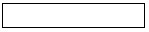 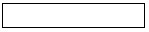 Жөнелту станциясының атауыЖөнелту станциясының атауыЖөнелту станциясының атауыЖөнелту станциясының атауыЖүктің номенклатуралық тобының атауыЖүктің номенклатуралық тобының атауыЖүктің номенклатуралық тобының атауыЖүктің номенклатуралық тобының атауыТасымалдау белгісіЖоспар №Бөлімше №кодЖүк жөнелтушінің кодыВагон түрлерінің кодтарыВагон түрлерінің кодтарыВагон түрлерінің кодтарыВагон түрлерінің кодтарыВагон түрлерінің кодтарыВагон түрлерінің кодтарыВагон түрлерінің кодтарыВагон түрлерінің кодтарыВагон түрлерінің кодтарыВагон түрлерінің кодтарыВагон түрлерінің кодтарыВагон түрлерінің кодтарыЖүктің дәл атауыЖүктің кодыЖүктің кодытағайындаутағайындаутағайындаутағайындауОКПОБарлығыЖүктің дәл атауыЕТСНГ бойын шаГНГ бойын шаЖол атауы (қысқаша)Жолдың, тағайындау станциясының, шекара станциясының, ауыстырып тиеу пунктінің, тағайындау пунктінің кодыТағайын далған елдің атауы, кодыЖүк жөнел тушінің атауы, кодыБір айдағы тонна саныВагон түрлерінің атауыВагон түрлерінің атауыВагон түрлерінің атауыВагон түрлерінің атауыВагон түрлерінің атауыБарлығыЖүктің дәл атауыЕТСНГ бойын шаГНГ бойын шаЖол атауы (қысқаша)Жолдың, тағайындау станциясының, шекара станциясының, ауыстырып тиеу пунктінің, тағайындау пунктінің кодыТағайын далған елдің атауы, кодыЖүк жөнел тушінің атауы, кодыБір айдағы тонна саныБарлығыЖүктің дәл атауыЕТСНГ бойын шаГНГ бойын шаЖол атауы (қысқаша)Жолдың, тағайындау станциясының, шекара станциясының, ауыстырып тиеу пунктінің, тағайындау пунктінің кодыТағайын далған елдің атауы, кодыЖүк жөнел тушінің атауы, кодыБір айдағы тонна саныБір айдағы вагондардың саныБір айдағы вагондардың саныБір айдағы вагондардың саныБір айдағы вагондардың саныБір айдағы вагондардың саны1234567891011121314БАРЛЫҒЫБАРЛЫҒЫБАРЛЫҒЫБАРЛЫҒЫТармақ иесінің келісімі туралы белгі Вагонның тиесілігі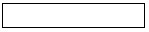 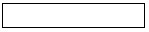 Контейнерлердегі жүктерКонтейнерлердегі жүктерКонтейнерлердегі жүктерЖөнелту станциясының атауыЖөнелту станциясының атауыЖөнелту станциясының атауыҚатынас кодыТапсыру пунктінің кодыЖоспар №Тасымалдау бөлімшесінің нөміріКодЖүк жөнелтушінің кодыЖүктің дәл атауыЖүк кодыЖүк кодыТағайындалуыТағайындалуыТағайындалуыТағайындалуыбарлығыбарлығыОның ішінде ірі тоннаждыОның ішінде ірі тоннаждыЖүктің дәл атауыЕТ СНГ бойыншаГНГ бойыншаЖолдың, станцияның атауы (теміржол-су аралас қатынасы үшін ауыстырып тиеу станциясы және кемежайы тағайындалу айлағы)Жолдың, тағайындау станциясының, шекара станциясының, ауыстырып тиеу пунктінің, тағайындау пунктінің кодыТағайындалған елдің коды және атауыЖүк алушының коды және атауыТоннаКонтейнерыТоннаКонтейнерлер1234567891011БарлығыБарлығыБарлығыБарлығыБарлығыБарлығыТас көмір01Кокс02Мұнай және мұнай өнімдері03Торф және торф өнімдері04Жанғыш тақтатастар05Қождамалар06Темір және марганец кені07Түсті кен және күкірт шикізаты08Қара металдар09Металл құрылғылар11Қара металдар сынықтары13Түсті металдар, олардан жасалған бұйымдар және түсті металдар сынықтары16Химиялық және минералдық тыңайтқыштар17Химикаттар және сода18Құрылыс жүктері19Өнеркәсіптік шикізат, қалыпқа келтіруші материалдар20Түйіршектелген қождар21Отқа төзімділер22Цемент23Орман жүктері24Қант25Жануарлардың еті және майы26Балық27Картофель, көкөністер мен жемістер28Ас тұзы29Мақта32Қант қызылшасы және тұқымдар33Астық34Тартылған азық-түлік35Құрамажем36Күнжаралар38Қағаз39Жүкті су көлігінен темір жол көлігіне ауыстыру40Импорттық жүктер41Айдың күніЖүктің дәл атауывагондар санывагондар санывагондар санывагондар санывагондар санывагондар санывагондар санывагондар санывагондар санывагондар санывагондар санывагондар санывагондар саныЖөнелту маршруттарының саныМаршруттың тағайындалу станциясы (шашырату)Айдың күніЖүктің дәл атауыжабықПлатформаларҮсті ашық вагондарЦистерналарТоңазытқыштарБасқаларМинералтасығыштар тасығыштаршекемтастасығыштаррФитингтерҚорытындысытонна саныТағайындалған жолПоездар (топтар)Вагондар1234567891011121314151617Вагондар түрлерінің атауыВагондар түрлерінің атауыВагондар түрлерінің атауытолыққысқашакодыжабықКР20платформаларПЛ40ашық вагондарПВ60цистерналарЦС70ашық түсті мұнай өнімдеріне арналған цистерналарЦСС71күңгірт түсті мұнай өнімдеріне арналған цистерналарЦСТ72битумдық цистерналар ашық вагондарБПВ74химиялық жүктерге арналған цистерналарХИМ76қышқылдық цистерналарКИСЛ77изотермиялықИЗТР80өзгелерПР90минерал тасығыштарМНВ92цемент тасығыштарЦМВ93шағылтас тасығыштарОКТВ94астық тасығыштарЗРВ95фитингтік платформаларФИТ96Жүктің дәл атауыТағайындалу жолыТағайындалу станциясыШашырату станциясыСаныСаныЖүктің дәл атауыТағайындалу жолыТағайындалу станциясыШашырату станциясымаршруттарвагондар123456ЖИЫНТЫҒЫ00Айдың күніЖоспарЖоспарБерілген вагон (конт)ТиелгеніТиелгеніКем тиелу себебіКем тиелу себебіЖауапты тұлғалардың қолыЖауапты тұлғалардың қолыАйдың күніваг (конт)тоннБерілген вагон (конт)ваг (конт)тоннтасымалдаушыЖүк жөнелтушістанциижөнелтуші1234567891011121314151617181920212223Ай жоспары11010105521010105531055вагондар болмауы3241055вагондар болмауы551010101061066Қар басуҚар басу671044Қар басуҚар басу481055Қар басуҚар басу591010101010101010101-ші онкүндік100757540/3240/2315/55/51110105Жүктің болмауы23121055вагон болмауы3213101512Жүктің болмауы841410105Кәсіпорындағы апатКәсіпорындағы апат231510101055161088вагон болмауы35171012123631810105Кәсіпорындағы апатКәсіпорындағы апат231910103Кәсіпорындағы апатКәсіпорындағы апат22010105Жұмыс күшінің болмауы232-я декадак1001007040/2440/2315/145/50/4Айдың күніЖоспарЖоспарБерілген вагон (конт)ТиелгеніТиелгеніКем тиелу себебіКем тиелу себебіЖауапты қызметкерлердің қолыЖауапты қызметкерлердің қолыАйдың күніваг (конт)тоннБерілген вагон (конт)ваг (конт)тоннтасымалдаушыЖүк жөнелтушістанциижөнелтуші1234567891011121314151617181920212223Ай жоспары211052Жүктің болмауы2221053Жүктің болмауы3231055вагон болмауы41251055вагон болмауы12225101212662610131376271052Шептің бос болмауы228101010Шептің бос болмауы329101010823010101055313-ші онкүндік10030/1020/1615/1310/1125/110/4Ай қорытындысы300250210Бір айда кем тиелгені 90 ваг. ____ тн, оның ішінде жөнелтушінің кінәсінен 43 ваг. ____ тн, тасымалдау кінәсінен 15 ваг. ________ тнБір айда кем тиелгені 90 ваг. ____ тн, оның ішінде жөнелтушінің кінәсінен 43 ваг. ____ тн, тасымалдау кінәсінен 15 ваг. ________ тнБір айда кем тиелгені 90 ваг. ____ тн, оның ішінде жөнелтушінің кінәсінен 43 ваг. ____ тн, тасымалдау кінәсінен 15 ваг. ________ тнБір айда кем тиелгені 90 ваг. ____ тн, оның ішінде жөнелтушінің кінәсінен 43 ваг. ____ тн, тасымалдау кінәсінен 15 ваг. ________ тнБір айда кем тиелгені 90 ваг. ____ тн, оның ішінде жөнелтушінің кінәсінен 43 ваг. ____ тн, тасымалдау кінәсінен 15 ваг. ________ тнБір айда кем тиелгені 90 ваг. ____ тн, оның ішінде жөнелтушінің кінәсінен 43 ваг. ____ тн, тасымалдау кінәсінен 15 ваг. ________ тнБір айда кем тиелгені 90 ваг. ____ тн, оның ішінде жөнелтушінің кінәсінен 43 ваг. ____ тн, тасымалдау кінәсінен 15 ваг. ________ тнБір айда кем тиелгені 90 ваг. ____ тн, оның ішінде жөнелтушінің кінәсінен 43 ваг. ____ тн, тасымалдау кінәсінен 15 ваг. ________ тнБір айда кем тиелгені 90 ваг. ____ тн, оның ішінде жөнелтушінің кінәсінен 43 ваг. ____ тн, тасымалдау кінәсінен 15 ваг. ________ тнБір айда кем тиелгені 90 ваг. ____ тн, оның ішінде жөнелтушінің кінәсінен 43 ваг. ____ тн, тасымалдау кінәсінен 15 ваг. ________ тнБір айда кем тиелгені 90 ваг. ____ тн, оның ішінде жөнелтушінің кінәсінен 43 ваг. ____ тн, тасымалдау кінәсінен 15 ваг. ________ тнБір айда кем тиелгені 90 ваг. ____ тн, оның ішінде жөнелтушінің кінәсінен 43 ваг. ____ тн, тасымалдау кінәсінен 15 ваг. ________ тнБір айда кем тиелгені 90 ваг. ____ тн, оның ішінде жөнелтушінің кінәсінен 43 ваг. ____ тн, тасымалдау кінәсінен 15 ваг. ________ тнБір айда кем тиелгені 90 ваг. ____ тн, оның ішінде жөнелтушінің кінәсінен 43 ваг. ____ тн, тасымалдау кінәсінен 15 ваг. ________ тнБір айда кем тиелгені 90 ваг. ____ тн, оның ішінде жөнелтушінің кінәсінен 43 ваг. ____ тн, тасымалдау кінәсінен 15 ваг. ________ тнБір айда кем тиелгені 90 ваг. ____ тн, оның ішінде жөнелтушінің кінәсінен 43 ваг. ____ тн, тасымалдау кінәсінен 15 ваг. ________ тнБір айда кем тиелгені 90 ваг. ____ тн, оның ішінде жөнелтушінің кінәсінен 43 ваг. ____ тн, тасымалдау кінәсінен 15 ваг. ________ тнБір айда кем тиелгені 90 ваг. ____ тн, оның ішінде жөнелтушінің кінәсінен 43 ваг. ____ тн, тасымалдау кінәсінен 15 ваг. ________ тнБір айда кем тиелгені 90 ваг. ____ тн, оның ішінде жөнелтушінің кінәсінен 43 ваг. ____ тн, тасымалдау кінәсінен 15 ваг. ________ тнБір айда кем тиелгені 90 ваг. ____ тн, оның ішінде жөнелтушінің кінәсінен 43 ваг. ____ тн, тасымалдау кінәсінен 15 ваг. ________ тнБір айда кем тиелгені 90 ваг. ____ тн, оның ішінде жөнелтушінің кінәсінен 43 ваг. ____ тн, тасымалдау кінәсінен 15 ваг. ________ тнБір айда кем тиелгені 90 ваг. ____ тн, оның ішінде жөнелтушінің кінәсінен 43 ваг. ____ тн, тасымалдау кінәсінен 15 ваг. ________ тнБір айда кем тиелгені 90 ваг. ____ тн, оның ішінде жөнелтушінің кінәсінен 43 ваг. ____ тн, тасымалдау кінәсінен 15 ваг. ________ тнЖүк жөнелтушініңЖүк жөнелтушініңЖүк жөнелтушініңЖүк жөнелтушініңЖүк жөнелтушініңЖүк жөнелтушініңТасымалдаушыныңТасымалдаушыныңТасымалдаушыныңТасымалдаушыныңТасымалдаушыныңТасымалдаушыныңЖүк жөнелтушінің айыппұл төлегені туралы белгі1-ші декада2-ші декада3-ші декадаАй үшін1-ші декада1-ші декада2-ші декада3-ші декадаАй үшінЖүк жөнелтушінің айыппұл төлегені туралы белгіКем тиеуВаг (конт) не тонн133043Тиеуге вагон беруді қамтамасыз етпеуВаг (конт) не тонн10515Кем тиеуАйыппұл сомасы160553705053105Тиеуге вагон беруді қамтамасыз етпеуАйыппұл сомасы12350617518525Жүк жөнелтушінің кінәсінен бүкіл айыппұл сомасыЖүк жөнелтушінің кінәсінен бүкіл айыппұл сомасы160553705053105Айыппұл сомасы12350617518525Станция бастығыЖүк жөнелтушінің кінәсінен бүкіл айыппұл сомасыЖүк жөнелтушінің кінәсінен бүкіл айыппұл сомасы160553705053105Айыппұл сомасы12350617518525Станция атауы1) Жүктік жылдамдықпен тасыған кезде:тәуліктік жүрістің нормалары (км)Маршруттық жөнелтпелер550Вагондар бойынша жөнелтпелер330Ұсақ, контейнерлікорташа тонналықірі тонналық1802) Үлкен жылдамдықпен тасыған кезде:тәуліктік жүрістің нормалары (км)Машинамен суытылатын поездардағы тез бұзылатын жүктер660Рефрижераторлық секциялардағы тез бұзылатын жүктерМаршруттармен мұздатқыш вагондарда тасылатын балықтар және балық өнімдері500Дербес суытқышы бар вагондарда және мұздатқыш вагондарда тасылатын басқа да тез бұзылатын жүктер, сондай-ақ жабық вагондарда:суытылатын маршруттармен420суытылмайтын маршруттармен540суытылумен вагондар бойынша жөнелтпелермен330Суытылмайтын және вагондық жөнелтпелермен тасылатын тез бұзылмайтын жүктер380ұсақ жөнелтпелермен тасылатын тез бұзылмайтын жүктер330Маршруттармен тасылатын малдар430Жеке вагондармен және топ-топ вагондармен тасылатын малдар360Тоңазытқыш контейнерлер330Станцияж.д.Поезд № <2>аралықта»»г.Осы акт келесі тұлғалардың қатысуымен жасалған <3>:Осы акт келесі тұлғалардың қатысуымен жасалған <3>:Осы акт келесі тұлғалардың қатысуымен жасалған <3>:Осы акт келесі тұлғалардың қатысуымен жасалған <3>:Осы акт келесі тұлғалардың қатысуымен жасалған <3>:Осы акт келесі тұлғалардың қатысуымен жасалған <3>:Осы акт келесі тұлғалардың қатысуымен жасалған <3>:Осы акт келесі тұлғалардың қатысуымен жасалған <3>:Осы акт келесі тұлғалардың қатысуымен жасалған <3>:Осы акт келесі тұлғалардың қатысуымен жасалған <3>:Осы акт келесі тұлғалардың қатысуымен жасалған <3>:(тегі, лауазымы)(тегі, лауазымы)(тегі, лауазымы)(тегі, лауазымы)(тегі, лауазымы)(тегі, лауазымы)(тегі, лауазымы)(тегі, лауазымы)(тегі, лауазымы)(тегі, лауазымы)(тегі, лауазымы)Жөнелту станциясыЖөнелту станциясыТағайындау станциясыТағайындау станциясыЖөнелту №от «»ж.ж.ж.Вагон, контейнер №Жүк атауыЖүк атауыАкттың жасалуын тудырған жағдайларды сипаттау:Акттың жасалуын тудырған жағдайларды сипаттау:Акттың жасалуын тудырған жағдайларды сипаттау:Акттың жасалуын тудырған жағдайларды сипаттау:Акттың жасалуын тудырған жағдайларды сипаттау:Акттың жасалуын тудырған жағдайларды сипаттау:Акттың жасалуын тудырған жағдайларды сипаттау:Акттың жасалуын тудырған жағдайларды сипаттау:Акттың жасалуын тудырған жағдайларды сипаттау:Акттың жасалуын тудырған жағдайларды сипаттау:Акттың жасалуын тудырған жағдайларды сипаттау:Қолдар:Қолдар:Қолдар:Қолдар:Қолдар:Қолдар:Қолдар:Қолдар:Қолдар:<1> Жалпы үлгідегі актілер Теміржол көлігімен жүктерді тасымалдау кезінде актілерді толтыру Ережелерінде көзделген жағдайларда толтырылады, оның ішінде коммерциялық акт немесе басқа арнайы үлгілі акт толтырылу талап етілмейтін жағдайларда толтырылады. <2> Акт поезда жасалған жағдайда толтырылады. <3> Актіге акт толтыруға негіз болған жағдайларды куәландыру үшін қатысатын тұлғалар, бірақ екі адамнан кем емес қол қояды.<1> Жалпы үлгідегі актілер Теміржол көлігімен жүктерді тасымалдау кезінде актілерді толтыру Ережелерінде көзделген жағдайларда толтырылады, оның ішінде коммерциялық акт немесе басқа арнайы үлгілі акт толтырылу талап етілмейтін жағдайларда толтырылады. <2> Акт поезда жасалған жағдайда толтырылады. <3> Актіге акт толтыруға негіз болған жағдайларды куәландыру үшін қатысатын тұлғалар, бірақ екі адамнан кем емес қол қояды.<1> Жалпы үлгідегі актілер Теміржол көлігімен жүктерді тасымалдау кезінде актілерді толтыру Ережелерінде көзделген жағдайларда толтырылады, оның ішінде коммерциялық акт немесе басқа арнайы үлгілі акт толтырылу талап етілмейтін жағдайларда толтырылады. <2> Акт поезда жасалған жағдайда толтырылады. <3> Актіге акт толтыруға негіз болған жағдайларды куәландыру үшін қатысатын тұлғалар, бірақ екі адамнан кем емес қол қояды.<1> Жалпы үлгідегі актілер Теміржол көлігімен жүктерді тасымалдау кезінде актілерді толтыру Ережелерінде көзделген жағдайларда толтырылады, оның ішінде коммерциялық акт немесе басқа арнайы үлгілі акт толтырылу талап етілмейтін жағдайларда толтырылады. <2> Акт поезда жасалған жағдайда толтырылады. <3> Актіге акт толтыруға негіз болған жағдайларды куәландыру үшін қатысатын тұлғалар, бірақ екі адамнан кем емес қол қояды.<1> Жалпы үлгідегі актілер Теміржол көлігімен жүктерді тасымалдау кезінде актілерді толтыру Ережелерінде көзделген жағдайларда толтырылады, оның ішінде коммерциялық акт немесе басқа арнайы үлгілі акт толтырылу талап етілмейтін жағдайларда толтырылады. <2> Акт поезда жасалған жағдайда толтырылады. <3> Актіге акт толтыруға негіз болған жағдайларды куәландыру үшін қатысатын тұлғалар, бірақ екі адамнан кем емес қол қояды.<1> Жалпы үлгідегі актілер Теміржол көлігімен жүктерді тасымалдау кезінде актілерді толтыру Ережелерінде көзделген жағдайларда толтырылады, оның ішінде коммерциялық акт немесе басқа арнайы үлгілі акт толтырылу талап етілмейтін жағдайларда толтырылады. <2> Акт поезда жасалған жағдайда толтырылады. <3> Актіге акт толтыруға негіз болған жағдайларды куәландыру үшін қатысатын тұлғалар, бірақ екі адамнан кем емес қол қояды.<1> Жалпы үлгідегі актілер Теміржол көлігімен жүктерді тасымалдау кезінде актілерді толтыру Ережелерінде көзделген жағдайларда толтырылады, оның ішінде коммерциялық акт немесе басқа арнайы үлгілі акт толтырылу талап етілмейтін жағдайларда толтырылады. <2> Акт поезда жасалған жағдайда толтырылады. <3> Актіге акт толтыруға негіз болған жағдайларды куәландыру үшін қатысатын тұлғалар, бірақ екі адамнан кем емес қол қояды.<1> Жалпы үлгідегі актілер Теміржол көлігімен жүктерді тасымалдау кезінде актілерді толтыру Ережелерінде көзделген жағдайларда толтырылады, оның ішінде коммерциялық акт немесе басқа арнайы үлгілі акт толтырылу талап етілмейтін жағдайларда толтырылады. <2> Акт поезда жасалған жағдайда толтырылады. <3> Актіге акт толтыруға негіз болған жағдайларды куәландыру үшін қатысатын тұлғалар, бірақ екі адамнан кем емес қол қояды.<1> Жалпы үлгідегі актілер Теміржол көлігімен жүктерді тасымалдау кезінде актілерді толтыру Ережелерінде көзделген жағдайларда толтырылады, оның ішінде коммерциялық акт немесе басқа арнайы үлгілі акт толтырылу талап етілмейтін жағдайларда толтырылады. <2> Акт поезда жасалған жағдайда толтырылады. <3> Актіге акт толтыруға негіз болған жағдайларды куәландыру үшін қатысатын тұлғалар, бірақ екі адамнан кем емес қол қояды.<1> Жалпы үлгідегі актілер Теміржол көлігімен жүктерді тасымалдау кезінде актілерді толтыру Ережелерінде көзделген жағдайларда толтырылады, оның ішінде коммерциялық акт немесе басқа арнайы үлгілі акт толтырылу талап етілмейтін жағдайларда толтырылады. <2> Акт поезда жасалған жағдайда толтырылады. <3> Актіге акт толтыруға негіз болған жағдайларды куәландыру үшін қатысатын тұлғалар, бірақ екі адамнан кем емес қол қояды.<1> Жалпы үлгідегі актілер Теміржол көлігімен жүктерді тасымалдау кезінде актілерді толтыру Ережелерінде көзделген жағдайларда толтырылады, оның ішінде коммерциялық акт немесе басқа арнайы үлгілі акт толтырылу талап етілмейтін жағдайларда толтырылады. <2> Акт поезда жасалған жағдайда толтырылады. <3> Актіге акт толтыруға негіз болған жағдайларды куәландыру үшін қатысатын тұлғалар, бірақ екі адамнан кем емес қол қояды.Р/с №Теміржол әкімшілігінің кодыВагон №ТиесілілігіУақытыУақытыЖүктің атауыЖүктің салмағы (тонна)Вагон түріОсьтерЕсептік уақытҚолданғаны үшін сомасы (теңге)Алым сомасы (теңге)Р/с №Теміржол әкімшілігінің кодыВагон №ТиесілілігібасталуыаяқталуыЖүктің атауыЖүктің салмағы (тонна)Вагон түріОсьтерЕсептік уақытҚолданғаны үшін сомасы (теңге)Алым сомасы (теңге)Р/с №Вагон №Жүктің атауыЖүктің салмағы (тонна)Жүк операциясының атауыОперацияны орындау уақыты (күні, айы, сағаты, минуты)Операцияны орындау уақыты (күні, айы, сағаты, минуты)Операцияны орындау уақыты (күні, айы, сағаты, минуты)Маневрлік жұмыс уақыты (сағаты, минуты)Р/с №Вагон №Жүктің атауыЖүктің салмағы (тонна)Жүк операциясының атауыВагонды шығарып тұрақтату жолына беру/әкетуЖүк операциясының аяқталуы/вагонды шығарып тұрақтату жолына қайтару туралы хабарламаларВагонды беруМаневрлік жұмыс уақыты (сағаты, минуты)12345678910Р/с №Вагон №Жүктің атауыЖүктің салмағы (тонна)Теміржол әкімшілігінің кодыВагонның тиесілігіЖүк операциясының атауыОперацияны орындау уақыты (күні, айы, сағаты, минуты)Операцияны орындау уақыты (күні, айы, сағаты, минуты)Операцияны орындау уақыты (күні, айы, сағаты, минуты)Беру/қабылдаудың кідіруіБеру/қабылдаудың кідіруіМаневрлік жұмыс уақыты (сағаты, минуты)Р/с №Вагон №Жүктің атауыЖүктің салмағы (тонна)Теміржол әкімшілігінің кодыВагонның тиесілігіЖүк операциясының атауыВагонды шығарып тұрақтату жолына беру/әкетуЖүк операциясының аяқталуы/вагонды шығарып тұрақтату жолына қайтару туралы хабарламаВагонды әкетуБеру/қабылдаудың кідіруіБеру/қабылдаудың кідіруіМаневрлік жұмыс уақыты (сағаты, минуты)Р/с №Вагон №Жүктің атауыЖүктің салмағы (тонна)Теміржол әкімшілігінің кодыВагонның тиесілігіЖүк операциясының атауыВагонды шығарып тұрақтату жолына беру/әкетуЖүк операциясының аяқталуы/вагонды шығарып тұрақтату жолына қайтару туралы хабарламаВагонды әкетуУақыты (сағаты, минут)ГУ-23 жалпы нысандағы актісінің №Маневрлік жұмыс уақыты (сағаты, минуты)1234567891011121314Р/с №Вагон №Жүктің атауыЖүк операциясының атауыВагондардың кірме жолда болу уақыты (күні, айы/сағаты,мин.)Вагондардың кірме жолда болу уақыты (күні, айы/сағаты,мин.)Вагондардың кірме жолда болу уақыты (күні, айы/сағаты,мин.)Вагондардың кірме жолда болатын жалпы уақыты (сағатпен)Технологиялық операция нормасыВагондарды пайдаланғаны үшін төлем сомасы (теңге)Төлем еселігіСтавкасы көбейтілген вагондарды пайдаланғаны үшін төлем сомасы (теңге)Вагондарды беру мен әкету үшін алым (теңге)Маневрлік жұмыс уақыты (сағаты, минуты)Маневрлік операциялар үшін алым (теңге)Р/с №Вагон №Жүктің атауыЖүк операциясының атауыКірме жолға беруЖүк операциясын аяқтауВагондарды әкетуВагондардың кірме жолда болатын жалпы уақыты (сағатпен)Технологиялық операция нормасыВагондарды пайдаланғаны үшін төлем сомасы (теңге)Төлем еселігіСтавкасы көбейтілген вагондарды пайдаланғаны үшін төлем сомасы (теңге)Вагондарды беру мен әкету үшін алым (теңге)Маневрлік жұмыс уақыты (сағаты, минуты)Маневрлік операциялар үшін алым (теңге)12345678910111213141516Р/с №Вагон №Вагондардың кірме жолда болу уақыты (күні, айы/сағаты,мин.)Вагондардың кірме жолда болу уақыты (күні, айы/сағаты,мин.)Вагондардың кірме жолда болу уақыты (күні, айы/сағаты,мин.)Вагондардың кірме жолда болатын жалпы уақыты (сағатпен)Технологиялық операция нормасыВагондарды пайдаланғаны үшін төлем сомасы (теңге)Берудің/қабылдаудың кідіруіБерудің/қабылдаудың кідіруіТөлем еселігіМаневрлік жұмыс уақыты (сағат, минуты)Р/с №Жүктің атауыВагондардың кірме жолда болу уақыты (күні, айы/сағаты,мин.)Вагондардың кірме жолда болу уақыты (күні, айы/сағаты,мин.)Вагондардың кірме жолда болу уақыты (күні, айы/сағаты,мин.)Вагондардың кірме жолда болатын жалпы уақыты (сағатпен)Технологиялық операция нормасыВагондарды пайдаланғаны үшін төлем сомасы (теңге)ГУ-23 жалпы нысанды актісінің №Есептік уақыт (сағат)Төлем еселігіМаневрлік жұмыс уақыты (сағат, минуты)Р/с №Вагонның тиесілігіВагондардың кірме жолда болу уақыты (күні, айы/сағаты,мин.)Вагондардың кірме жолда болу уақыты (күні, айы/сағаты,мин.)Вагондардың кірме жолда болу уақыты (күні, айы/сағаты,мин.)Вагондардың кірме жолда болатын жалпы уақыты (сағатпен)Технологиялық операция нормасыСтавкасы көбейтілген вагондарды пайдаланғаны үшін төлем сомасы (теңге)Акт жасау датасы (күні, айы, жылы)Есептік уақыт (сағат)Төлем еселігіМаневрлік жұмыс уақыты (сағат, минуты)Р/с №Жүк операциясының атауыВагондардың кірме жолда болу уақыты (күні, айы/сағаты,мин.)Вагондардың кірме жолда болу уақыты (күні, айы/сағаты,мин.)Вагондардың кірме жолда болу уақыты (күні, айы/сағаты,мин.)Вагондардың кірме жолда болатын жалпы уақыты (сағатпен)Технологиялық операция нормасыСтавкасы көбейтілген вагондарды пайдаланғаны үшін төлем сомасы (теңге)Акт жасалған уақыт (сағаты, минуты)Акт бойынша сомасы (теңге)Төлем еселігіМаневрлік жұмыс уақыты (сағат, минуты)Р/с №Қабылдап-тапсырушының вагонды беруге арналған жаднамасының нөміріКірме жолға беруЖүк операциясын аяқтауВагондарды әкетуВагондардың кірме жолда болатын жалпы уақыты (сағатпен)Технологиялық операция нормасыСтавкасы көбейтілген вагондарды пайдаланғаны үшін төлем сомасы (теңге)Акт жасалған уақыт (сағаты, минуты)Акт бойынша сомасы (теңге)Төлем еселігіМаневрлік жұмыс уақыты (сағат, минуты)12345678910111213Вагонның, контейнердің техникалық жай-күйі туралы актВагонның, контейнердің техникалық жай-күйі туралы актВагонның, контейнердің техникалық жай-күйі туралы актВагонның, контейнердің техникалық жай-күйі туралы актВагонның, контейнердің техникалық жай-күйі туралы актВагонның, контейнердің техникалық жай-күйі туралы актВагонның, контейнердің техникалық жай-күйі туралы актВагонның, контейнердің техникалық жай-күйі туралы актВагонның, контейнердің техникалық жай-күйі туралы актТолтырылды «»ж.Станция(станция мөрқалыбы)(станция мөрқалыбы)(станция мөрқалыбы)(станция мөрқалыбы)(станция мөрқалыбы)(станция мөрқалыбы)Осы акт вагон, контейнерді қарап тексеру барысында жасалды:Осы акт вагон, контейнерді қарап тексеру барысында жасалды:Осы акт вагон, контейнерді қарап тексеру барысында жасалды:Осы акт вагон, контейнерді қарап тексеру барысында жасалды:Осы акт вагон, контейнерді қарап тексеру барысында жасалды:Осы акт вагон, контейнерді қарап тексеру барысында жасалды:Осы акт вагон, контейнерді қарап тексеру барысында жасалды:Осы акт вагон, контейнерді қарап тексеру барысында жасалды:Осы акт вагон, контейнерді қарап тексеру барысында жасалды:№анықталды:анықталды:анықталды:т.Вагон ««осьті жүккөтергіштігіт.Контейнервагон, контейнер түрівагон, контейнер түріжасалдыж.зауыттазауыттавагонға, контейнерге жөндеу жүргізу орны және уақыты:вагонға, контейнерге жөндеу жүргізу орны және уақыты:вагонға, контейнерге жөндеу жүргізу орны және уақыты:вагонға, контейнерге жөндеу жүргізу орны және уақыты:вагонға, контейнерге жөндеу жүргізу орны және уақыты:вагонға, контейнерге жөндеу жүргізу орны және уақыты:вагонға, контейнерге жөндеу жүргізу орны және уақыты:вагонға, контейнерге жөндеу жүргізу орны және уақыты:вагонға, контейнерге жөндеу жүргізу орны және уақыты:күрделікүрделікүрделікүрделікүрделікүрделікүрделікүрделікүрделідеполықдеполықдеполықдеполықдеполықдеполықдеполықдеполықдеполықжоспарлық-ағымдықжоспарлық-ағымдықжоспарлық-ағымдықжоспарлық-ағымдықжоспарлық-ағымдықжоспарлық-ағымдықжоспарлық-ағымдықжоспарлық-ағымдықжоспарлық-ағымдықАқаулық анықталдыАқаулық анықталдыАқаулық анықталдыАқаулықтың пайда болу себебі <1>Ақаулықтың пайда болу себебі <1>Ақаулықтың пайда болу себебі <1>Ақаулықтың пайда болу себебі <1>Жоғарыда аталған ақаулықтың бар болуынан жүктің жоғалуының, бүлінуінің мүмкіндігі туралы қорытындыЖоғарыда аталған ақаулықтың бар болуынан жүктің жоғалуының, бүлінуінің мүмкіндігі туралы қорытындыЖоғарыда аталған ақаулықтың бар болуынан жүктің жоғалуының, бүлінуінің мүмкіндігі туралы қорытындыЖоғарыда аталған ақаулықтың бар болуынан жүктің жоғалуының, бүлінуінің мүмкіндігі туралы қорытындыЖоғарыда аталған ақаулықтың бар болуынан жүктің жоғалуының, бүлінуінің мүмкіндігі туралы қорытындыЖоғарыда аталған ақаулықтың бар болуынан жүктің жоғалуының, бүлінуінің мүмкіндігі туралы қорытындыЖоғарыда аталған ақаулықтың бар болуынан жүктің жоғалуының, бүлінуінің мүмкіндігі туралы қорытындыЖоғарыда аталған ақаулықтың бар болуынан жүктің жоғалуының, бүлінуінің мүмкіндігі туралы қорытындыЖоғарыда аталған ақаулықтың бар болуынан жүктің жоғалуының, бүлінуінің мүмкіндігі туралы қорытындыҚолдар:Қолдар:Қолдар:Қолдар:вагон депосынанвагон депосынанвагон депосынанвагон депосынанвагон депосынанвагон депосынанвагон депосынанвагон депосынан(лауазымы, Т.А.Ә., қолдар)(лауазымы, Т.А.Ә., қолдар)(лауазымы, Т.А.Ә., қолдар)жұмыстар (керегін сызу керек)жұмыстар (керегін сызу керек)жұмыстар (керегін сызу керек)жұмыстар (керегін сызу керек)станцияданстанциядан(лауазым, Т.А.Ә., қолы)(лауазым, Т.А.Ә., қолы)(лауазым, Т.А.Ә., қолы)(лауазым, Т.А.Ә., қолы)(лауазым, Т.А.Ә., қолы)<1> ақаулық себептерін көрсеткенде, зақымдану сипатын оның шығу табиғатын көрсету керек, яғни ол жаңа ма әлде ескі ме, тозу себебінен бе әлде сыртқы қысым әсерінен болды ма, шанақ қаптамасының құрғауынан ба әлде жөндеу жұмыстары технологиясының бұзылуынан ба, бұл ретте жасалған қорытындыны дәлелдейтін жағдайлар көрсетілуі тиіс.<1> ақаулық себептерін көрсеткенде, зақымдану сипатын оның шығу табиғатын көрсету керек, яғни ол жаңа ма әлде ескі ме, тозу себебінен бе әлде сыртқы қысым әсерінен болды ма, шанақ қаптамасының құрғауынан ба әлде жөндеу жұмыстары технологиясының бұзылуынан ба, бұл ретте жасалған қорытындыны дәлелдейтін жағдайлар көрсетілуі тиіс.<1> ақаулық себептерін көрсеткенде, зақымдану сипатын оның шығу табиғатын көрсету керек, яғни ол жаңа ма әлде ескі ме, тозу себебінен бе әлде сыртқы қысым әсерінен болды ма, шанақ қаптамасының құрғауынан ба әлде жөндеу жұмыстары технологиясының бұзылуынан ба, бұл ретте жасалған қорытындыны дәлелдейтін жағдайлар көрсетілуі тиіс.<1> ақаулық себептерін көрсеткенде, зақымдану сипатын оның шығу табиғатын көрсету керек, яғни ол жаңа ма әлде ескі ме, тозу себебінен бе әлде сыртқы қысым әсерінен болды ма, шанақ қаптамасының құрғауынан ба әлде жөндеу жұмыстары технологиясының бұзылуынан ба, бұл ретте жасалған қорытындыны дәлелдейтін жағдайлар көрсетілуі тиіс.<1> ақаулық себептерін көрсеткенде, зақымдану сипатын оның шығу табиғатын көрсету керек, яғни ол жаңа ма әлде ескі ме, тозу себебінен бе әлде сыртқы қысым әсерінен болды ма, шанақ қаптамасының құрғауынан ба әлде жөндеу жұмыстары технологиясының бұзылуынан ба, бұл ретте жасалған қорытындыны дәлелдейтін жағдайлар көрсетілуі тиіс.<1> ақаулық себептерін көрсеткенде, зақымдану сипатын оның шығу табиғатын көрсету керек, яғни ол жаңа ма әлде ескі ме, тозу себебінен бе әлде сыртқы қысым әсерінен болды ма, шанақ қаптамасының құрғауынан ба әлде жөндеу жұмыстары технологиясының бұзылуынан ба, бұл ретте жасалған қорытындыны дәлелдейтін жағдайлар көрсетілуі тиіс.<1> ақаулық себептерін көрсеткенде, зақымдану сипатын оның шығу табиғатын көрсету керек, яғни ол жаңа ма әлде ескі ме, тозу себебінен бе әлде сыртқы қысым әсерінен болды ма, шанақ қаптамасының құрғауынан ба әлде жөндеу жұмыстары технологиясының бұзылуынан ба, бұл ретте жасалған қорытындыны дәлелдейтін жағдайлар көрсетілуі тиіс.<1> ақаулық себептерін көрсеткенде, зақымдану сипатын оның шығу табиғатын көрсету керек, яғни ол жаңа ма әлде ескі ме, тозу себебінен бе әлде сыртқы қысым әсерінен болды ма, шанақ қаптамасының құрғауынан ба әлде жөндеу жұмыстары технологиясының бұзылуынан ба, бұл ретте жасалған қорытындыны дәлелдейтін жағдайлар көрсетілуі тиіс.<1> ақаулық себептерін көрсеткенде, зақымдану сипатын оның шығу табиғатын көрсету керек, яғни ол жаңа ма әлде ескі ме, тозу себебінен бе әлде сыртқы қысым әсерінен болды ма, шанақ қаптамасының құрғауынан ба әлде жөндеу жұмыстары технологиясының бұзылуынан ба, бұл ретте жасалған қорытындыны дәлелдейтін жағдайлар көрсетілуі тиіс.жиіліктер диапазоны, Гц1-200әсердің бағытындағы үдетудің амплитудалық мәндері, м/с2 (g):тігінен30 (3,0)көлденең30 (3,0)әсердің бағытындағы барынша мол үдету, м/с2 (g)әсердің бағытындағы барынша мол үдету, м/с2 (g)тігінен150 (15)көлденең150 (15)әсердің бағытындағы соғылуды үдету әрекетінің ұзақтығы, мс2-15әсердің көлденең бағытындағы барынша мол үдету м/с2 (g)30 (3,0)әсердің бағытындағы соғылуды үдету әрекетінің ұзақтығы, мс10-60Антрацит (бумадағы) Асбест (бумадағы) Асбозурит (бумадағы) Кесек аспид (бумадағы) Асфальт (бумадағы) Базальт (бумадағы) Қара металдардан жасалған бактар Консервілерден босаған қаңылтыр банкалар (қораптар) (қолданыста болған) Кабельді және сым арқандарды орауға арналған ағаш барабандар бөлшектенбеген және бөлшектелген Бентонит (бентонитті саз балшық) (бумадағы) Береста (ақ қайың қабығы) (бумадағы) Битум Битумен (битуминозды тас) (бумадағы) Гипс, саз балшық, қыш, графит, кірпіш, шыны, фарфор, фаянс, шамот сынықтары (бумадағы) Бокситтер Жол төсемдеріне арналған, таскөмір, кен, торф брикеттері Бөлшектелген және бөлшектенбеген түрдегі вагонеткалар Вар (құрғақ ағаш шайыр) (бумадағы) Тері илейтін сықпалар (күнжаралар) (бумадағы) Гажа (гипсті мергель) (бумадағы) Әр түрлі саз балшық (бумадағы) Күкіртқышқылды кесек алюминий тотығы (бумадағы) Кесек графит (бумадағы) Ванналарға арналған минералды балшық Гудрон Қоза (қауашақтағы мақта) Диатомит (инфузорлы топырақ) (бумадағы) Күйдірілген және шикі металлургиялық доломит Диірменнің тастары Бояғыштан басқа топырақ (бумадағы) Әр түрлі күл (бумадағы) Әр түрлі ізбес (бумадағы) Әр түрлі қабыршақ Асбест, асбоцемент, асфальт (тольден басқа), бетон, цемент-бетон, темірбетон, табиғи және жасанды тастан жасалған, цемент бұйымдар Әр түрлі тас (бумадағы) Қамыс Болат кессондар Ұсақталған және ұнтақталған кірпіш (бумадағы) Цемент клинкер (бумадағы) Жел тартқыштар Кен концентраттары (вольфрамнан, қалайыдан, сирек металдардан, қорғасыннан, цинктен, шеелиттен басқасы) Әр түрлі қабық (бумадағы) Кесек табиғи корундҚолданбайтын жай шикі сүйек (бумадағы) Жүзім сабағы, шілік (тал шыбықтар) Әр түрлі қауыз (бумадағы) Әр түрлі бор (бумадағы) Мұнайбитум Резеңке, мүйіз қиындылары (бумадағы) Әр түрлі шырақ тұқылдары Ағаш ұнтақтары (бумадағы) Асбест, асбошифер, шифер, орман және химия өнеркәсібінің қалдықтары Пегматит Әр түрлі пек (бумадағы) Асфальт плиталар және плиткалар Камышит, гипс, ағаш қалдықтарынан престелген, торфоқшаулағыш плиталар Жартылай гудрон Асбошифер, асфальт, ізбес, шамот ұнтағы (бумадағы) Магнезитті металлургиялық ұнтақ (бумадағы) Бастырылған жүгері собықтары (бумадағы) Мойындық шаң (кен) (бумадағы) Ұлутас, теңіз және өзен ұлу қабыршағы (құрылыс) (бумадағы) Әр түрлі кен (мышьяктан басқа) Ақ күйе Қант қызылшасы Кесек слюда Ағаш шайыры, таскөмірлі, мұнай, тақта тастық Сабан Ағаш жоңқа (бумадағы) Шым тезек және шым тезек өнімі (бумадағы) Сынған графитті тигельдер Құрақ Шүберек (ескі-құсқы) Тюбингтер Тас, сүйек, ағаш көмір (бумадағы) Мата тоқымаларынан басқа ескі-құсқы Флюстер Шквар (шыны өндірісінің қалдықтары) Әр түрлы шлам (бумадағы) Қағаздан жасалған ескі шпулькалар (бумадағы) Штыб Ағаш қалқандар (нан және көкөніс қалқандары мен малды тасымалдауға арналған торлар), қамыстан жасалған Этернит (асбоцементті плиталар мен плиткалар) Ашық жылжымалы құрамда тасымалдауға рұқсат етілетін орман жүктері мен ағаштардан басқа жүктервагон түрівагон түрівагон №вагонның жүккөтергіштігіосьтердің саныосьтердің саныосьтердің саныМойынтірек. туралы дерек.Мойынтірек. туралы дерек.Мойынтірек. туралы дерек.Мойынтірек. туралы дерек.Габаритсіздік түрі.Тіркеме коды, цист. типіТіркеме коды, цист. типі№жылдамдықвагон шанағының көлемі ________ м3вагон шанағының көлемі ________ м3вагон шанағының көлемі ________ м3Жүктеменің техникалық нормасы тЖүктеменің техникалық нормасы тЖүктеменің техникалық нормасы тЖүктеменің техникалық нормасы тЖүктеменің техникалық нормасы тЖүктеменің техникалық нормасы тЖүктеменің техникалық нормасы тЖүктеменің техникалық нормасы тЖүктеменің техникалық нормасы тЖүктеменің техникалық нормасы тЖүктеменің техникалық нормасы тжылдамдық(жүктік, үлкен)Жөнелту станциясы мен жолыЖөнелту станциясы мен жолыЖөнелту станциясы мен жолыТағайындау станциясы мен жолыТағайындау станциясы мен жолыТағайындау станциясы мен жолыТағайындау станциясы мен жолыТағайындау станциясы мен жолыТағайындау станциясы мен жолыТағайындау станциясы мен жолыТағайындау станциясы мен жолыЖөнелту (толық атауы)Жөнелту (толық атауы)Жөнелту (толық атауы)Алушы (толық атауы)Алушы (толық атауы)Алушы (толық атауы)Алушы (толық атауы)Алушы (толық атауы)Алушы (толық атауы)Алушы (толық атауы)Алушы (толық атауы)Жөнелтушінің почталық мекенжайыЖөнелтушінің почталық мекенжайыЖөнелтушінің почталық мекенжайыАлушының почталық мекенжайыАлушының почталық мекенжайыАлушының почталық мекенжайыАлушының почталық мекенжайыАлушының почталық мекенжайыАлушының почталық мекенжайыАлушының почталық мекенжайыАлушының почталық мекенжайыТөлемшіТөлемшіТөлемшіТөлемшіТөлемшіТөлемшіТөлемшіТөлемшіТөлемшіТөлемшіТөлемшіЖөнелтушінің белгілеріОрындар саныОрамаЖүктің атауыЖүктің атауыЖүктің атауыЖүктің атауыЖүктің массасы кг, анықталғанЖүктің массасы кг, анықталғанЖүктің массасы кг, анықталғанЖүктің массасы кг, анықталғанЖүктің массасы кг, анықталғанТарифтік белгілер:Тарифтік белгілер:Тарифтік белгілер:Тарифтік белгілер:жөнелтушіжөнелтушіжөнелтушіжөнелтушіТасымалдаушыТоп, ұстанымТоп, ұстанымТоп, ұстанымСызбаСызбаСызбаЖүк сыныбыЖүк сыныбыЖүк сыныбыЕрекш.тариф №Ерекш.тариф №Ерекш.тариф №Жөнелту түріЖөнелту түріЖөнелту түріВагон айырбасқа берілдіВагон айырбасқа берілдіВагон айырбасқа берілдіТөлемдерді есептеу км _____ үшінТөлемдерді есептеу км _____ үшінТөлемдерді есептеу км _____ үшінТеңгеТиынТөлемдерді есептеу км _____ үшінТөлемдерді есептеу км _____ үшінТөлемдерді есептеу км _____ үшінТеңгеОрындар саны (жазбаша)Орындар саны (жазбаша)Қорытынды масса неттоҚорытынды масса неттоҚорытынды масса неттоЖөнелту кезіндеЖөнелту кезіндеЖөнелту кезіндеЖөнелту кезіндеОрындар саны (жазбаша)Орындар саны (жазбаша)ЫдысЫдыспров.Тасымалдау төлеміТасымалдау төлеміҚорытынды масса (жазбаша)Қорытынды масса (жазбаша)ЫдысЫдысс бр.Тасымалдау төлеміТасымалдау төлеміҚорытынды масса (жазбаша)Қорытынды масса (жазбаша)Масса бруттоМасса бруттоМасса бруттоЖолсерікЖолсерікҚорытынды масса (жазбаша)Қорытынды масса (жазбаша)Масса бруттоМасса бруттоМасса бруттот.ж. күзетіт.ж. күзетіТөлемдер жөнелту станциясында өндірілдіТөлемдер жөнелту станциясында өндірілдіТөлемдер жөнелту станциясында өндірілдіТөлемдер жөнелту станциясында өндірілдіТөлемдер жөнелту станциясында өндірілдіт.ж. күзетіт.ж. күзетіТөлемдер жөнелту станциясында өндірілдіТөлемдер жөнелту станциясында өндірілдіТөлемдер жөнелту станциясында өндірілдіТөлемдер жөнелту станциясында өндірілдіТөлемдер жөнелту станциясында өндірілдіЖарияланған бағалылық үшіЖарияланған бағалылық үшіТауар кассирі _______Тауар кассирі _______Тауар кассирі _______Тауар кассирі _______Тауар кассирі _______Тауар кассирі _______(қолы)Жарияланған бағалылық үшіЖарияланған бағалылық үшіТауар кассирі _______Тауар кассирі _______Тауар кассирі _______Тауар кассирі _______Тауар кассирі _______Тауар кассирі _______(қолы)Жарияланған бағалылықЖарияланған бағалылықЖарияланған бағалылықтенгеЖөнелту кезінде қорытындыЖөнелту кезінде қорытынды(жазбаша)(жазбаша)(жазбаша)(жазбаша)(жазбаша)(жазбаша)(жазбаша)(жазбаша)(жазбаша)(жазбаша)(жазбаша)(жазбаша)Жөнелту кезінде қорытындыЖөнелту кезінде қорытындыМассаны анықтау әдісіМассаны анықтау әдісіМарка ж.д.Марка ж.д.Марка ж.д.Марка ж.д.Келуі бойыншаКелуі бойыншаКелуі бойыншаКелуі бойыншаМассаны анықтау әдісіМассаны анықтау әдісі(Таразымен: стандарт бойынша, трафарет бойынша, өлшеу бойынша, есептеу жолымен. Бір орынның стандарт массасы)(Таразымен: стандарт бойынша, трафарет бойынша, өлшеу бойынша, есептеу жолымен. Бір орынның стандарт массасы)(Таразымен: стандарт бойынша, трафарет бойынша, өлшеу бойынша, есептеу жолымен. Бір орынның стандарт массасы)(Таразымен: стандарт бойынша, трафарет бойынша, өлшеу бойынша, есептеу жолымен. Бір орынның стандарт массасы)(Таразымен: стандарт бойынша, трафарет бойынша, өлшеу бойынша, есептеу жолымен. Бір орынның стандарт массасы)Марка ж.д.Марка ж.д.Марка ж.д.Марка ж.д.Тасымал төлеміТасымал төлеміМассаны анықтау әдісіМассаны анықтау әдісі(Таразымен: стандарт бойынша, трафарет бойынша, өлшеу бойынша, есептеу жолымен. Бір орынның стандарт массасы)(Таразымен: стандарт бойынша, трафарет бойынша, өлшеу бойынша, есептеу жолымен. Бір орынның стандарт массасы)(Таразымен: стандарт бойынша, трафарет бойынша, өлшеу бойынша, есептеу жолымен. Бір орынның стандарт массасы)(Таразымен: стандарт бойынша, трафарет бойынша, өлшеу бойынша, есептеу жолымен. Бір орынның стандарт массасы)(Таразымен: стандарт бойынша, трафарет бойынша, өлшеу бойынша, есептеу жолымен. Бір орынның стандарт массасы)Марка ж.д.Марка ж.д.Марка ж.д.Марка ж.д.ЖолсерікЖолсерікБПҚ туралы деректерБПҚ туралы деректерБПҚ типі және к/белгілерБПҚ типі және к/белгілерБПҚ типі және к/белгілер(жөнелту, т.ж.)(жөнелту, т.ж.)т.ж.күзетіт.ж.күзетіТасымалдаушының қабылдап-тапсырушысыТасымалдаушының қабылдап-тапсырушысыТасымалдаушының қабылдап-тапсырушысыТасымалдаушының қабылдап-тапсырушысыЖүк құжатықа енгізілген мәліметтердің дұрыстығына жауап беремінЖүк құжатықа енгізілген мәліметтердің дұрыстығына жауап беремінЖүк құжатықа енгізілген мәліметтердің дұрыстығына жауап беремінЖүк құжатықа енгізілген мәліметтердің дұрыстығына жауап беремінЖүк құжатықа енгізілген мәліметтердің дұрыстығына жауап беремінЖүк құжатықа енгізілген мәліметтердің дұрыстығына жауап беремінЖүк құжатықа енгізілген мәліметтердің дұрыстығына жауап беремінЖүк құжатықа енгізілген мәліметтердің дұрыстығына жауап беремінЖарияланған бағалылық үшін алымЖарияланған бағалылық үшін алым(масса тасымалдаушымен анықталған кездегі қол)(масса тасымалдаушымен анықталған кездегі қол)(масса тасымалдаушымен анықталған кездегі қол)(масса тасымалдаушымен анықталған кездегі қол)(Жөнелтушінің лауазымы және қолы анық)(Жөнелтушінің лауазымы және қолы анық)(Жөнелтушінің лауазымы және қолы анық)(Жөнелтушінің лауазымы және қолы анық)(Жөнелтушінің лауазымы және қолы анық)(Жөнелтушінің лауазымы және қолы анық)(Жөнелтушінің лауазымы және қолы анық)(Жөнелтушінің лауазымы және қолы анық)Төлемдер тағайындау станциясында өндірілдіТөлемдер тағайындау станциясында өндірілдіТөлемдер тағайындау станциясында өндірілдіТөлемдер тағайындау станциясында өндірілдіТауар кассиріТауар кассиріқолыКелуі бойынша қорытындыКелуі бойынша қорытынды№ өтінім бойынша№ өтінім бойыншаЖүкті беруге жылдыңЖүкті беруге жылдыңайыныңкүнірұқсат етілдіСтанция бастығыСтанция бастығыТиеу ____ айының күнінеТиеу ____ айының күнінеТағайындалғанвагон түрівагон №вагон жүк көтергіштігіосьтер саныМойынтіректер туралы деректер.габаритсіздік түрітіркеме коды, цист. типі№вагон шанағының көлемі ____ м3вагон шанағының көлемі ____ м3Жүктеменің техникалық нормасыЖүктеменің техникалық нормасыЖүктеменің техникалық нормасыЖүктеменің техникалық нормасытжылдамдық (жүктік, үлкен)жылдамдық (жүктік, үлкен)жылдамдық (жүктік, үлкен)Жөнелту станциясы және жолыЖөнелту станциясы және жолыТағайындау станциясы және жолыТағайындау станциясы және жолыТағайындау станциясы және жолыЖөнелтуші (толық атауы)Жөнелтуші (толық атауы)Алушы (толық атауы)Алушы (толық атауы)Алушы (толық атауы)Жөнелтушінің почталық мекенжайыЖөнелтушінің почталық мекенжайыЖөнелтушінің почталық мекенжайыЖөнелтушінің почталық мекенжайыЖөнелтушінің почталық мекенжайыЖөнелтушінің почталық мекенжайыАлушының почталық мекенжайыАлушының почталық мекенжайыАлушының почталық мекенжайыАлушының почталық мекенжайыТөлемшіТөлемшіТөлемшіТөлемшіТөлемшіЖөнелтушінің белгілеріОрындар саныОрамаЖүктің атауыЖүктің атауыЖүктің массасы кг, анықталғанЖүктің массасы кг, анықталғанТарифтік белгілер: Топ, ұстанымТарифтік белгілер: Топ, ұстанымТарифтік белгілер: Топ, ұстанымЖөнелтушінің белгілеріОрындар саныОрамаЖүктің атауыЖүктің атауыжөнелтушіТасымалдаушыТарифтік белгілер: Топ, ұстанымТарифтік белгілер: Топ, ұстанымТарифтік белгілер: Топ, ұстанымСызбаЖүк сыныбыЕрекш.тариф №Жөнелту түріВагон айырбасқа берілдіТөлемдерді есептеу км _____ үшінТеңгеТиынТөлемдерді есептеу км _____ үшінТеңгеТиынОрындар саны (жазбаша)Орындар саны (жазбаша)Орындар саны (жазбаша)Қорытынды масса неттоҚорытынды масса неттоЖөнелту кезінде қорытындыЖөнелту кезінде қорытындыЖөнелту кезінде қорытындыҚорытынды масса (жазбаша)Қорытынды масса (жазбаша)Қорытынды масса (жазбаша)Ыдыспров.Тасымал төлеміҚорытынды масса (жазбаша)Қорытынды масса (жазбаша)Қорытынды масса (жазбаша)Ыдысс бр.Тасымал төлеміҚорытынды масса (жазбаша)Қорытынды масса (жазбаша)Қорытынды масса (жазбаша)Масса бруттоМасса бруттоЖолсерікҚорытынды масса (жазбаша)Қорытынды масса (жазбаша)Қорытынды масса (жазбаша)Масса бруттоМасса бруттот.ж. күзетіТөлемдер жөнелту станциясында өндірілді ___________________________________________ (қолы) Тауар кассирі _____________________________Төлемдер жөнелту станциясында өндірілді ___________________________________________ (қолы) Тауар кассирі _____________________________Төлемдер жөнелту станциясында өндірілді ___________________________________________ (қолы) Тауар кассирі _____________________________Төлемдер жөнелту станциясында өндірілді ___________________________________________ (қолы) Тауар кассирі _____________________________Төлемдер жөнелту станциясында өндірілді ___________________________________________ (қолы) Тауар кассирі _____________________________Төлемдер жөнелту станциясында өндірілді ___________________________________________ (қолы) Тауар кассирі _____________________________Төлемдер жөнелту станциясында өндірілді ___________________________________________ (қолы) Тауар кассирі _____________________________т.ж. күзетіТөлемдер жөнелту станциясында өндірілді ___________________________________________ (қолы) Тауар кассирі _____________________________Төлемдер жөнелту станциясында өндірілді ___________________________________________ (қолы) Тауар кассирі _____________________________Төлемдер жөнелту станциясында өндірілді ___________________________________________ (қолы) Тауар кассирі _____________________________Төлемдер жөнелту станциясында өндірілді ___________________________________________ (қолы) Тауар кассирі _____________________________Төлемдер жөнелту станциясында өндірілді ___________________________________________ (қолы) Тауар кассирі _____________________________Төлемдер жөнелту станциясында өндірілді ___________________________________________ (қолы) Тауар кассирі _____________________________Төлемдер жөнелту станциясында өндірілді ___________________________________________ (қолы) Тауар кассирі _____________________________Жарияланған бағалылық үшін алымТөлемдер жөнелту станциясында өндірілді ___________________________________________ (қолы) Тауар кассирі _____________________________Төлемдер жөнелту станциясында өндірілді ___________________________________________ (қолы) Тауар кассирі _____________________________Төлемдер жөнелту станциясында өндірілді ___________________________________________ (қолы) Тауар кассирі _____________________________Төлемдер жөнелту станциясында өндірілді ___________________________________________ (қолы) Тауар кассирі _____________________________Төлемдер жөнелту станциясында өндірілді ___________________________________________ (қолы) Тауар кассирі _____________________________Төлемдер жөнелту станциясында өндірілді ___________________________________________ (қолы) Тауар кассирі _____________________________Төлемдер жөнелту станциясында өндірілді ___________________________________________ (қолы) Тауар кассирі _____________________________Жарияланған бағалылық ________________ теңге (жазбаша)Жарияланған бағалылық ________________ теңге (жазбаша)Жарияланған бағалылық ________________ теңге (жазбаша)Жарияланған бағалылық ________________ теңге (жазбаша)Жарияланған бағалылық ________________ теңге (жазбаша)Жарияланған бағалылық ________________ теңге (жазбаша)Жарияланған бағалылық ________________ теңге (жазбаша)Жарияланған бағалылық ________________ теңге (жазбаша)Жарияланған бағалылық ________________ теңге (жазбаша)Жарияланған бағалылық ________________ теңге (жазбаша)Жарияланған бағалылық ________________ теңге (жазбаша)Жарияланған бағалылық ________________ теңге (жазбаша)Жарияланған бағалылық ________________ теңге (жазбаша)Жарияланған бағалылық ________________ теңге (жазбаша)Келуі бойынша қорытындыКелуі бойынша _____ ж. ______№ _____сенімхаты бойынша жүкті ______ ж. ___ айының ___ күні алдым Паспорт сериясы _______ № ______________Келуі бойынша _____ ж. ______№ _____сенімхаты бойынша жүкті ______ ж. ___ айының ___ күні алдым Паспорт сериясы _______ № ______________Келуі бойынша _____ ж. ______№ _____сенімхаты бойынша жүкті ______ ж. ___ айының ___ күні алдым Паспорт сериясы _______ № ______________Келуі бойынша _____ ж. ______№ _____сенімхаты бойынша жүкті ______ ж. ___ айының ___ күні алдым Паспорт сериясы _______ № ______________Келуі бойынша _____ ж. ______№ _____сенімхаты бойынша жүкті ______ ж. ___ айының ___ күні алдым Паспорт сериясы _______ № ______________Келуі бойынша _____ ж. ______№ _____сенімхаты бойынша жүкті ______ ж. ___ айының ___ күні алдым Паспорт сериясы _______ № ______________Келуі бойынша _____ ж. ______№ _____сенімхаты бойынша жүкті ______ ж. ___ айының ___ күні алдым Паспорт сериясы _______ № ______________Тасымал төлеміКелуі бойынша _____ ж. ______№ _____сенімхаты бойынша жүкті ______ ж. ___ айының ___ күні алдым Паспорт сериясы _______ № ______________Келуі бойынша _____ ж. ______№ _____сенімхаты бойынша жүкті ______ ж. ___ айының ___ күні алдым Паспорт сериясы _______ № ______________Келуі бойынша _____ ж. ______№ _____сенімхаты бойынша жүкті ______ ж. ___ айының ___ күні алдым Паспорт сериясы _______ № ______________Келуі бойынша _____ ж. ______№ _____сенімхаты бойынша жүкті ______ ж. ___ айының ___ күні алдым Паспорт сериясы _______ № ______________Келуі бойынша _____ ж. ______№ _____сенімхаты бойынша жүкті ______ ж. ___ айының ___ күні алдым Паспорт сериясы _______ № ______________Келуі бойынша _____ ж. ______№ _____сенімхаты бойынша жүкті ______ ж. ___ айының ___ күні алдым Паспорт сериясы _______ № ______________Келуі бойынша _____ ж. ______№ _____сенімхаты бойынша жүкті ______ ж. ___ айының ___ күні алдым Паспорт сериясы _______ № ______________жолсерік________ қаласында ________ көшесінде №________ үйде № ________ пәтерде тіркелген________ қаласында ________ көшесінде №________ үйде № ________ пәтерде тіркелген________ қаласында ________ көшесінде №________ үйде № ________ пәтерде тіркелген________ қаласында ________ көшесінде №________ үйде № ________ пәтерде тіркелген________ қаласында ________ көшесінде №________ үйде № ________ пәтерде тіркелген________ қаласында ________ көшесінде №________ үйде № ________ пәтерде тіркелген________ қаласында ________ көшесінде №________ үйде № ________ пәтерде тіркелгент.ж.күзетіАлушының қолы __________________Алушының қолы __________________Алушының қолы __________________Алушының қолы __________________Алушының қолы __________________Алушының қолы __________________Алушының қолы __________________Жарияланған бағалылық үшін алым№ _________ әртүрі алымдар түбіртегі бойынша Төлемдер тағайындау станциясында өндірілді№ _________ әртүрі алымдар түбіртегі бойынша Төлемдер тағайындау станциясында өндірілді№ _________ әртүрі алымдар түбіртегі бойынша Төлемдер тағайындау станциясында өндірілді№ _________ әртүрі алымдар түбіртегі бойынша Төлемдер тағайындау станциясында өндірілді№ _________ әртүрі алымдар түбіртегі бойынша Төлемдер тағайындау станциясында өндірілді№ _________ әртүрі алымдар түбіртегі бойынша Төлемдер тағайындау станциясында өндірілді№ _________ әртүрі алымдар түбіртегі бойынша Төлемдер тағайындау станциясында өндірілді_______________ Тауар кассирі _______________ (қолы)_______________ Тауар кассирі _______________ (қолы)_______________ Тауар кассирі _______________ (қолы)_______________ Тауар кассирі _______________ (қолы)_______________ Тауар кассирі _______________ (қолы)_______________ Тауар кассирі _______________ (қолы)_______________ Тауар кассирі _______________ (қолы)_______________ Тауар кассирі _______________ (қолы)_______________ Тауар кассирі _______________ (қолы)_______________ Тауар кассирі _______________ (қолы)_______________ Тауар кассирі _______________ (қолы)_______________ Тауар кассирі _______________ (қолы)_______________ Тауар кассирі _______________ (қолы)_______________ Тауар кассирі _______________ (қолы)Келуі бойынша қорытындыЖүкті тасымалдауға қабылдауТасымалдаушының жүкті түсіруі немесе алушының құралдарымен жүкті түсіруге беруіЖүктің келуіЖүк беруді ресімдеуӨту пунктінің күнтізбелік мөрқалыбы (клетка нөмірлерінің қатаң тізбекті ретімен қойылады)Өту пунктінің күнтізбелік мөрқалыбы (клетка нөмірлерінің қатаң тізбекті ретімен қойылады)Өту пунктінің күнтізбелік мөрқалыбы (клетка нөмірлерінің қатаң тізбекті ретімен қойылады)Өту пунктінің күнтізбелік мөрқалыбы (клетка нөмірлерінің қатаң тізбекті ретімен қойылады)123456789101112вагон түрівагон түрівагон түрівагон №вагон №вагон №вагон №вагон №вагон жүк көтергіштігівагон жүк көтергіштігіосьтер саныосьтер саныМойын-тіректер туралы деректерМойын-тіректер туралы деректерМойын-тіректер туралы деректергабаритсіздік түрітіркеме коды, цист. типітіркеме коды, цист. типі№жылдамдықвагон шанағының көлемі ______ м3вагон шанағының көлемі ______ м3вагон шанағының көлемі ______ м3вагон шанағының көлемі ______ м3вагон шанағының көлемі ______ м3вагон шанағының көлемі ______ м3вагон шанағының көлемі ______ м3вагон шанағының көлемі ______ м3Жүктеменің техникалық нормасы тЖүктеменің техникалық нормасы тЖүктеменің техникалық нормасы тЖүктеменің техникалық нормасы тЖүктеменің техникалық нормасы тЖүктеменің техникалық нормасы тЖүктеменің техникалық нормасы тЖүктеменің техникалық нормасы тЖүктеменің техникалық нормасы тЖүктеменің техникалық нормасы тжылдамдық(жүктік, үлкен)(жүктік, үлкен)Жөнелту станциясы және жолыЖөнелту станциясы және жолыЖөнелту станциясы және жолыЖөнелту станциясы және жолыЖөнелту станциясы және жолыЖөнелту станциясы және жолыЖөнелту станциясы және жолыЖөнелту станциясы және жолыТағайындау станциясы және жолыТағайындау станциясы және жолыТағайындау станциясы және жолыТағайындау станциясы және жолыТағайындау станциясы және жолыТағайындау станциясы және жолыЖөнелтуші (толық атауы)Жөнелтуші (толық атауы)Жөнелтуші (толық атауы)Жөнелтуші (толық атауы)Жөнелтуші (толық атауы)Жөнелтуші (толық атауы)Жөнелтуші (толық атауы)Жөнелтуші (толық атауы)Алушы (толық атауы)Алушы (толық атауы)Алушы (толық атауы)Алушы (толық атауы)Алушы (толық атауы)Алушы (толық атауы)Жөнелтушінің почталық мекенжайыЖөнелтушінің почталық мекенжайыЖөнелтушінің почталық мекенжайыЖөнелтушінің почталық мекенжайыЖөнелтушінің почталық мекенжайыЖөнелтушінің почталық мекенжайыЖөнелтушінің почталық мекенжайыЖөнелтушінің почталық мекенжайыЖөнелтушінің почталық мекенжайыЖөнелтушінің почталық мекенжайыЖөнелтушінің почталық мекенжайыЖөнелтушінің почталық мекенжайыЖөнелтушінің почталық мекенжайыАлушының почталық мекенжайыАлушының почталық мекенжайыАлушының почталық мекенжайыАлушының почталық мекенжайыАлушының почталық мекенжайыАлушының почталық мекенжайыТөлемшіТөлемшіТөлемшіТөлемшіТөлемшіТөлемшіТөлемшіТөлемшіТөлемшіТөлемшіТөлемшіТөлемшіТөлемшіТөлемшіЖөнелтушінің белгілеріЖөнелтушінің белгілеріОрындар саныОрындар саныОрамаОрамаОрамаЖүктің атауыЖүктің атауыЖүктің атауыЖүктің атауыЖүктің атауыЖүктің атауыЖүктің массасы кг, анықталғанЖүктің массасы кг, анықталғанЖүктің массасы кг, анықталғанЖүктің массасы кг, анықталғанТарифтік белгілер:Тарифтік белгілер:Тарифтік белгілер:Тарифтік белгілер:Жөнелтушінің белгілеріЖөнелтушінің белгілеріОрындар саныОрындар саныОрамаОрамаОрамаЖүктің атауыЖүктің атауыЖүктің атауыЖүктің атауыЖүктің атауыЖүктің атауыжөнелтушіжөнелтушіТасымалдаушыТасымалдаушыТоп, ұстанымТоп, ұстанымСызбаСызбаЖүк сыныбыЖүк сыныбыЕрекш.тариф №Ерекш.тариф №Жөнелту түріЖөнелту түріВагон айырбасқа берілдіВагон айырбасқа берілдіТөлемдерді есептеу км _______үшінТөлемдерді есептеу км _______үшінТеңгеТиынТөлемдерді есептеу км _______үшінТөлемдерді есептеу км _______үшінТеңгеТиынОрындар саны (жазбаша)Орындар саны (жазбаша)Орындар саны (жазбаша)Орындар саны (жазбаша)Орындар саны (жазбаша)Орындар саны (жазбаша)Орындар саны (жазбаша)Орындар саны (жазбаша)Орындар саны (жазбаша)Қорытынды масса неттоҚорытынды масса неттоҚорытынды масса неттоҚорытынды масса неттоЖөнелту кезіндеЖөнелту кезіндеЖөнелту кезіндеЖөнелту кезіндеОрындар саны (жазбаша)Орындар саны (жазбаша)Орындар саны (жазбаша)Орындар саны (жазбаша)Орындар саны (жазбаша)Орындар саны (жазбаша)Орындар саны (жазбаша)Орындар саны (жазбаша)Орындар саны (жазбаша)ЫдысЫдыспров.пров.Тасымалдау төлеміТасымалдау төлеміҚорытынды масса (жазбаша)Қорытынды масса (жазбаша)Қорытынды масса (жазбаша)Қорытынды масса (жазбаша)Қорытынды масса (жазбаша)Қорытынды масса (жазбаша)Қорытынды масса (жазбаша)Қорытынды масса (жазбаша)Қорытынды масса (жазбаша)ЫдысЫдысс бр.с бр.Тасымалдау төлеміТасымалдау төлеміҚорытынды масса (жазбаша)Қорытынды масса (жазбаша)Қорытынды масса (жазбаша)Қорытынды масса (жазбаша)Қорытынды масса (жазбаша)Қорытынды масса (жазбаша)Қорытынды масса (жазбаша)Қорытынды масса (жазбаша)Қорытынды масса (жазбаша)Масса бруттоМасса бруттоМасса бруттоМасса бруттоЖолсерікЖолсерікҚорытынды масса (жазбаша)Қорытынды масса (жазбаша)Қорытынды масса (жазбаша)Қорытынды масса (жазбаша)Қорытынды масса (жазбаша)Қорытынды масса (жазбаша)Қорытынды масса (жазбаша)Қорытынды масса (жазбаша)Қорытынды масса (жазбаша)Масса бруттоМасса бруттоМасса бруттоМасса бруттоОхрана т.ж. күзеті.Охрана т.ж. күзеті.Төлемдер жөнелту станциясында өндірілді ____________ Тауар кассирі _______ (қолы)Төлемдер жөнелту станциясында өндірілді ____________ Тауар кассирі _______ (қолы)Төлемдер жөнелту станциясында өндірілді ____________ Тауар кассирі _______ (қолы)Төлемдер жөнелту станциясында өндірілді ____________ Тауар кассирі _______ (қолы)Төлемдер жөнелту станциясында өндірілді ____________ Тауар кассирі _______ (қолы)Төлемдер жөнелту станциясында өндірілді ____________ Тауар кассирі _______ (қолы)Төлемдер жөнелту станциясында өндірілді ____________ Тауар кассирі _______ (қолы)Төлемдер жөнелту станциясында өндірілді ____________ Тауар кассирі _______ (қолы)Төлемдер жөнелту станциясында өндірілді ____________ Тауар кассирі _______ (қолы)Төлемдер жөнелту станциясында өндірілді ____________ Тауар кассирі _______ (қолы)Төлемдер жөнелту станциясында өндірілді ____________ Тауар кассирі _______ (қолы)Төлемдер жөнелту станциясында өндірілді ____________ Тауар кассирі _______ (қолы)Төлемдер жөнелту станциясында өндірілді ____________ Тауар кассирі _______ (қолы)Төлемдер жөнелту станциясында өндірілді ____________ Тауар кассирі _______ (қолы)Төлемдер жөнелту станциясында өндірілді ____________ Тауар кассирі _______ (қолы)Төлемдер жөнелту станциясында өндірілді ____________ Тауар кассирі _______ (қолы)Төлемдер жөнелту станциясында өндірілді ____________ Тауар кассирі _______ (қолы)Охрана т.ж. күзеті.Охрана т.ж. күзеті.Төлемдер жөнелту станциясында өндірілді ____________ Тауар кассирі _______ (қолы)Төлемдер жөнелту станциясында өндірілді ____________ Тауар кассирі _______ (қолы)Төлемдер жөнелту станциясында өндірілді ____________ Тауар кассирі _______ (қолы)Төлемдер жөнелту станциясында өндірілді ____________ Тауар кассирі _______ (қолы)Төлемдер жөнелту станциясында өндірілді ____________ Тауар кассирі _______ (қолы)Төлемдер жөнелту станциясында өндірілді ____________ Тауар кассирі _______ (қолы)Төлемдер жөнелту станциясында өндірілді ____________ Тауар кассирі _______ (қолы)Төлемдер жөнелту станциясында өндірілді ____________ Тауар кассирі _______ (қолы)Төлемдер жөнелту станциясында өндірілді ____________ Тауар кассирі _______ (қолы)Төлемдер жөнелту станциясында өндірілді ____________ Тауар кассирі _______ (қолы)Төлемдер жөнелту станциясында өндірілді ____________ Тауар кассирі _______ (қолы)Төлемдер жөнелту станциясында өндірілді ____________ Тауар кассирі _______ (қолы)Төлемдер жөнелту станциясында өндірілді ____________ Тауар кассирі _______ (қолы)Төлемдер жөнелту станциясында өндірілді ____________ Тауар кассирі _______ (қолы)Төлемдер жөнелту станциясында өндірілді ____________ Тауар кассирі _______ (қолы)Төлемдер жөнелту станциясында өндірілді ____________ Тауар кассирі _______ (қолы)Төлемдер жөнелту станциясында өндірілді ____________ Тауар кассирі _______ (қолы)Жарияланған бағалылық үшін алымЖарияланған бағалылық үшін алымТөлемдер жөнелту станциясында өндірілді ____________ Тауар кассирі _______ (қолы)Төлемдер жөнелту станциясында өндірілді ____________ Тауар кассирі _______ (қолы)Төлемдер жөнелту станциясында өндірілді ____________ Тауар кассирі _______ (қолы)Төлемдер жөнелту станциясында өндірілді ____________ Тауар кассирі _______ (қолы)Төлемдер жөнелту станциясында өндірілді ____________ Тауар кассирі _______ (қолы)Төлемдер жөнелту станциясында өндірілді ____________ Тауар кассирі _______ (қолы)Төлемдер жөнелту станциясында өндірілді ____________ Тауар кассирі _______ (қолы)Төлемдер жөнелту станциясында өндірілді ____________ Тауар кассирі _______ (қолы)Төлемдер жөнелту станциясында өндірілді ____________ Тауар кассирі _______ (қолы)Төлемдер жөнелту станциясында өндірілді ____________ Тауар кассирі _______ (қолы)Төлемдер жөнелту станциясында өндірілді ____________ Тауар кассирі _______ (қолы)Төлемдер жөнелту станциясында өндірілді ____________ Тауар кассирі _______ (қолы)Төлемдер жөнелту станциясында өндірілді ____________ Тауар кассирі _______ (қолы)Төлемдер жөнелту станциясында өндірілді ____________ Тауар кассирі _______ (қолы)Төлемдер жөнелту станциясында өндірілді ____________ Тауар кассирі _______ (қолы)Төлемдер жөнелту станциясында өндірілді ____________ Тауар кассирі _______ (қолы)Төлемдер жөнелту станциясында өндірілді ____________ Тауар кассирі _______ (қолы)Жарияланған бағалылық _______________________________ (жазбаша) теңгеЖарияланған бағалылық _______________________________ (жазбаша) теңгеЖарияланған бағалылық _______________________________ (жазбаша) теңгеЖарияланған бағалылық _______________________________ (жазбаша) теңгеЖарияланған бағалылық _______________________________ (жазбаша) теңгеЖарияланған бағалылық _______________________________ (жазбаша) теңгеЖарияланған бағалылық _______________________________ (жазбаша) теңгеЖарияланған бағалылық _______________________________ (жазбаша) теңгеЖарияланған бағалылық _______________________________ (жазбаша) теңгеЖарияланған бағалылық _______________________________ (жазбаша) теңгеЖарияланған бағалылық _______________________________ (жазбаша) теңгеЖарияланған бағалылық _______________________________ (жазбаша) теңгеЖарияланған бағалылық _______________________________ (жазбаша) теңгеЖарияланған бағалылық _______________________________ (жазбаша) теңгеЖарияланған бағалылық _______________________________ (жазбаша) теңгеЖарияланған бағалылық _______________________________ (жазбаша) теңгеЖарияланған бағалылық _______________________________ (жазбаша) теңгеЖөнелту кезінде қорытындыЖөнелту кезінде қорытындыМассаны анықтау әдісіМассаны анықтау әдісіМассаны анықтау әдісіМассаны анықтау әдісіМассаны анықтау әдісіт.ж. маркасыт.ж. маркасыт.ж. маркасыт.ж. маркасыКелуі бойыншаКелуі бойыншаКелуі бойыншаКелуі бойыншаМассаны анықтау әдісіМассаны анықтау әдісіМассаны анықтау әдісіМассаны анықтау әдісіМассаны анықтау әдісі(Таразымен: стандарт бойынша, трафарет бойынша, өлшеу бойынша, есептеу жолымен. Бір орынның стандарт массасы)(Таразымен: стандарт бойынша, трафарет бойынша, өлшеу бойынша, есептеу жолымен. Бір орынның стандарт массасы)(Таразымен: стандарт бойынша, трафарет бойынша, өлшеу бойынша, есептеу жолымен. Бір орынның стандарт массасы)(Таразымен: стандарт бойынша, трафарет бойынша, өлшеу бойынша, есептеу жолымен. Бір орынның стандарт массасы)(Таразымен: стандарт бойынша, трафарет бойынша, өлшеу бойынша, есептеу жолымен. Бір орынның стандарт массасы)(Таразымен: стандарт бойынша, трафарет бойынша, өлшеу бойынша, есептеу жолымен. Бір орынның стандарт массасы)(Таразымен: стандарт бойынша, трафарет бойынша, өлшеу бойынша, есептеу жолымен. Бір орынның стандарт массасы)(Таразымен: стандарт бойынша, трафарет бойынша, өлшеу бойынша, есептеу жолымен. Бір орынның стандарт массасы)т.ж. маркасыт.ж. маркасыт.ж. маркасыт.ж. маркасыТасымал төлеміТасымал төлеміМассаны анықтау әдісіМассаны анықтау әдісіМассаны анықтау әдісіМассаны анықтау әдісіМассаны анықтау әдісі(Таразымен: стандарт бойынша, трафарет бойынша, өлшеу бойынша, есептеу жолымен. Бір орынның стандарт массасы)(Таразымен: стандарт бойынша, трафарет бойынша, өлшеу бойынша, есептеу жолымен. Бір орынның стандарт массасы)(Таразымен: стандарт бойынша, трафарет бойынша, өлшеу бойынша, есептеу жолымен. Бір орынның стандарт массасы)(Таразымен: стандарт бойынша, трафарет бойынша, өлшеу бойынша, есептеу жолымен. Бір орынның стандарт массасы)(Таразымен: стандарт бойынша, трафарет бойынша, өлшеу бойынша, есептеу жолымен. Бір орынның стандарт массасы)(Таразымен: стандарт бойынша, трафарет бойынша, өлшеу бойынша, есептеу жолымен. Бір орынның стандарт массасы)(Таразымен: стандарт бойынша, трафарет бойынша, өлшеу бойынша, есептеу жолымен. Бір орынның стандарт массасы)(Таразымен: стандарт бойынша, трафарет бойынша, өлшеу бойынша, есептеу жолымен. Бір орынның стандарт массасы)т.ж. маркасыт.ж. маркасыт.ж. маркасыт.ж. маркасыЖолсерікЖолсерікБПҚ туралы деректер _____________ БПҚ типі және к/белгілер _____________ (жөнелту, т.ж.)БПҚ туралы деректер _____________ БПҚ типі және к/белгілер _____________ (жөнелту, т.ж.)БПҚ туралы деректер _____________ БПҚ типі және к/белгілер _____________ (жөнелту, т.ж.)БПҚ туралы деректер _____________ БПҚ типі және к/белгілер _____________ (жөнелту, т.ж.)БПҚ туралы деректер _____________ БПҚ типі және к/белгілер _____________ (жөнелту, т.ж.)БПҚ туралы деректер _____________ БПҚ типі және к/белгілер _____________ (жөнелту, т.ж.)БПҚ туралы деректер _____________ БПҚ типі және к/белгілер _____________ (жөнелту, т.ж.)БПҚ туралы деректер _____________ БПҚ типі және к/белгілер _____________ (жөнелту, т.ж.)БПҚ туралы деректер _____________ БПҚ типі және к/белгілер _____________ (жөнелту, т.ж.)БПҚ туралы деректер _____________ БПҚ типі және к/белгілер _____________ (жөнелту, т.ж.)БПҚ туралы деректер _____________ БПҚ типі және к/белгілер _____________ (жөнелту, т.ж.)БПҚ туралы деректер _____________ БПҚ типі және к/белгілер _____________ (жөнелту, т.ж.)БПҚ туралы деректер _____________ БПҚ типі және к/белгілер _____________ (жөнелту, т.ж.)БПҚ туралы деректер _____________ БПҚ типі және к/белгілер _____________ (жөнелту, т.ж.)БПҚ туралы деректер _____________ БПҚ типі және к/белгілер _____________ (жөнелту, т.ж.)БПҚ туралы деректер _____________ БПҚ типі және к/белгілер _____________ (жөнелту, т.ж.)БПҚ туралы деректер _____________ БПҚ типі және к/белгілер _____________ (жөнелту, т.ж.)ЖолсерікЖолсерікт.ж.күзетіт.ж.күзетіТасымалдаушының қабылдап-тапсырушысыТасымалдаушының қабылдап-тапсырушысыТасымалдаушының қабылдап-тапсырушысыТасымалдаушының қабылдап-тапсырушысыТасымалдаушының қабылдап-тапсырушысыТасымалдаушының қабылдап-тапсырушысыТасымалдаушының қабылдап-тапсырушысыТасымалдаушының қабылдап-тапсырушысыТасымалдаушының қабылдап-тапсырушысыТасымалдаушының қабылдап-тапсырушысыЖүк құжатықа енгізілген мәліметтердің дұрыстығына жауап беремінЖүк құжатықа енгізілген мәліметтердің дұрыстығына жауап беремінЖүк құжатықа енгізілген мәліметтердің дұрыстығына жауап беремінЖүк құжатықа енгізілген мәліметтердің дұрыстығына жауап беремінЖүк құжатықа енгізілген мәліметтердің дұрыстығына жауап беремінЖүк құжатықа енгізілген мәліметтердің дұрыстығына жауап беремінЖүк құжатықа енгізілген мәліметтердің дұрыстығына жауап беремінЖарияланған бағалылық үшін алымЖарияланған бағалылық үшін алым(тасымалдаушымен масса анықталған кездегі қол)(тасымалдаушымен масса анықталған кездегі қол)(тасымалдаушымен масса анықталған кездегі қол)(тасымалдаушымен масса анықталған кездегі қол)(тасымалдаушымен масса анықталған кездегі қол)(тасымалдаушымен масса анықталған кездегі қол)(тасымалдаушымен масса анықталған кездегі қол)(тасымалдаушымен масса анықталған кездегі қол)(тасымалдаушымен масса анықталған кездегі қол)(тасымалдаушымен масса анықталған кездегі қол)(Жөнелтушінің лауазымы және қолы толық түрде)(Жөнелтушінің лауазымы және қолы толық түрде)(Жөнелтушінің лауазымы және қолы толық түрде)(Жөнелтушінің лауазымы және қолы толық түрде)(Жөнелтушінің лауазымы және қолы толық түрде)(Жөнелтушінің лауазымы және қолы толық түрде)(Жөнелтушінің лауазымы және қолы толық түрде)Төлемдер тағайындау станциясында өндірілдіТөлемдер тағайындау станциясында өндірілдіТөлемдер тағайындау станциясында өндірілдіТөлемдер тағайындау станциясында өндірілдіТөлемдер тағайындау станциясында өндірілдіТөлемдер тағайындау станциясында өндірілдіТөлемдер тағайындау станциясында өндірілдіТөлемдер тағайындау станциясында өндірілдіТөлемдер тағайындау станциясында өндірілдіТөлемдер тағайындау станциясында өндірілдіТөлемдер тағайындау станциясында өндірілдіТөлемдер тағайындау станциясында өндірілдіТөлемдер тағайындау станциясында өндірілдіТөлемдер тағайындау станциясында өндірілдіТөлемдер тағайындау станциясында өндірілдіТөлемдер тағайындау станциясында өндірілдіТөлемдер тағайындау станциясында өндірілдіТауар кассирі (қолы) _____________________ _____________________Тауар кассирі (қолы) _____________________ _____________________Тауар кассирі (қолы) _____________________ _____________________Тауар кассирі (қолы) _____________________ _____________________Тауар кассирі (қолы) _____________________ _____________________Тауар кассирі (қолы) _____________________ _____________________Тауар кассирі (қолы) _____________________ _____________________Тауар кассирі (қолы) _____________________ _____________________Тауар кассирі (қолы) _____________________ _____________________Тауар кассирі (қолы) _____________________ _____________________Тауар кассирі (қолы) _____________________ _____________________Тауар кассирі (қолы) _____________________ _____________________Тауар кассирі (қолы) _____________________ _____________________Тауар кассирі (қолы) _____________________ _____________________Тауар кассирі (қолы) _____________________ _____________________Тауар кассирі (қолы) _____________________ _____________________Тауар кассирі (қолы) _____________________ _____________________Келуі бойынша қорытындыКелуі бойынша қорытындыЖүкті тасымалдауға қабылдауТасымалдаушының жүкті түсіруі немесе алушының құралдарымен жүкті түсіруге беруіТасымалдаушының жүкті түсіруі немесе алушының құралдарымен жүкті түсіруге беруіТасымалдаушының жүкті түсіруі немесе алушының құралдарымен жүкті түсіруге беруіЖүк беруді ресімдеу1. Жүк техникалық шарттардың ___тарауының ___суретінің __§§ сәйкес дұрыс орналасқан әрі бекітілген Жүк жөнелтуші _______________________ (лауазымы және қолы анық түрде) Жүк тиеуді және бекітуді жүргізетін Жүк жөнелтушілер мен ұйым Жүкті тиеудің және бекітудің техникалық шарттарының сақталуына жауап береді1. Жүк техникалық шарттардың ___тарауының ___суретінің __§§ сәйкес дұрыс орналасқан әрі бекітілген Жүк жөнелтуші _______________________ (лауазымы және қолы анық түрде) Жүк тиеуді және бекітуді жүргізетін Жүк жөнелтушілер мен ұйым Жүкті тиеудің және бекітудің техникалық шарттарының сақталуына жауап береді1. Жүк техникалық шарттардың ___тарауының ___суретінің __§§ сәйкес дұрыс орналасқан әрі бекітілген Жүк жөнелтуші _______________________ (лауазымы және қолы анық түрде) Жүк тиеуді және бекітуді жүргізетін Жүк жөнелтушілер мен ұйым Жүкті тиеудің және бекітудің техникалық шарттарының сақталуына жауап береді1. Жүк техникалық шарттардың ___тарауының ___суретінің __§§ сәйкес дұрыс орналасқан әрі бекітілген Жүк жөнелтуші _______________________ (лауазымы және қолы анық түрде) Жүк тиеуді және бекітуді жүргізетін Жүк жөнелтушілер мен ұйым Жүкті тиеудің және бекітудің техникалық шарттарының сақталуына жауап береді4. Жүк жөнелтушінің ерекше мәлімдемесі және белгілері2. Жүкті бөліктеп беру2. Жүкті бөліктеп беру2. Жүкті бөліктеп беру2. Жүкті бөліктеп беру5. Тасымалдаушының белгілеріКүні, айыОрындар саныМассаТасымалдаушының қабылдап-тапсырушысының қолы (анық түрде)3. Жүкті шығару3. Жүкті шығару3. Жүкті шығару3. Жүкті шығару6. Жүкті беру туралы белгіКүні, айыОрындар саныМассаТасымалдаушының қабылдап-тапсырушысының қолы (анық түрде)________________ж. Жеткізу мерзімі аяқталадыКонтейнер иесінің кодыКонтейнер иесінің кодыКонтейнер нөміріКонтейнер нөміріКонтейнер нөміріКонтейнер нөміріКонтейнер нөміріКонтейнер нөміріКонтейнер өлшемінің және үлгісінің кодыКонтейнер өлшемінің және үлгісінің кодыКонтейнер өлшемінің және үлгісінің кодыКонтейнер өлшемінің және үлгісінің кодыКонтейнер өлшемінің және үлгісінің кодыКонтейнер үлгіөлшеміКонтейнер үлгіөлшеміАрнайы контейнер туралы белгіАрнайы контейнер туралы белгіАрнайы контейнер туралы белгі№№№жылдамдық _________________ (жүктік, үлкен)жылдамдық _________________ (жүктік, үлкен)жылдамдық _________________ (жүктік, үлкен)жылдамдық _________________ (жүктік, үлкен)жылдамдық _________________ (жүктік, үлкен)вагон түрівагон түріВагон №Вагон №Вагон №Вагон жүкккөтергіштігі, тВагон жүкккөтергіштігі, тВагон жүкккөтергіштігі, тВагон жүкккөтергіштігі, тВагон жүкккөтергіштігі, тосьтер саныосьтер саныосьтер санывагон ыдысының массасы, кгвагон ыдысының массасы, кгвагон брутто массасы кгвагон брутто массасы кгвагон брутто массасы кгжылдамдық _________________ (жүктік, үлкен)жылдамдық _________________ (жүктік, үлкен)жылдамдық _________________ (жүктік, үлкен)жылдамдық _________________ (жүктік, үлкен)жылдамдық _________________ (жүктік, үлкен)жылдамдық _________________ (жүктік, үлкен)жылдамдық _________________ (жүктік, үлкен)жылдамдық _________________ (жүктік, үлкен)жылдамдық _________________ (жүктік, үлкен)жылдамдық _________________ (жүктік, үлкен)ТасымалдаушыТасымалдаушыТасымалдаушыТасымалдаушыТасымалдаушыТасымалдаушыТасымалдаушыТасымалдаушыТасымалдаушыТасымалдаушыТасымалдаушыТасымалдаушыТасымалдаушыТасымалдаушыТасымалдаушыТасымалдаушыТасымалдаушыТасымалдаушыжылдамдық _________________ (жүктік, үлкен)жылдамдық _________________ (жүктік, үлкен)жылдамдық _________________ (жүктік, үлкен)жылдамдық _________________ (жүктік, үлкен)жылдамдық _________________ (жүктік, үлкен)Жөнелту станциясыЖөнелту станциясыЖөнелту станциясыЖөнелту станциясыЖөнелту станциясыЖөнелту станциясыЖөнелту станциясыЖөнелту станциясыЖөнелту станциясыТағайындау станциясыТағайындау станциясыТағайындау станциясыТағайындау станциясыТағайындау станциясыТағайындау станциясыТағайындау станциясыЖүк жөнелтуші (толық атауы)Жүк жөнелтуші (толық атауы)Жүк жөнелтуші (толық атауы)Жүк жөнелтуші (толық атауы)Жүк жөнелтуші (толық атауы)Жүк жөнелтуші (толық атауы)Жүк жөнелтуші (толық атауы)Жүк жөнелтуші (толық атауы)Жүк жөнелтуші (толық атауы)Жүк алушы (толық атауы)Жүк алушы (толық атауы)Жүк алушы (толық атауы)Жүк алушы (толық атауы)Жүк алушы (толық атауы)Жүк алушы (толық атауы)Жүк алушы (толық атауы)Жүк жөнелтуші пошталық мекенжайыЖүк жөнелтуші пошталық мекенжайыЖүк жөнелтуші пошталық мекенжайыЖүк жөнелтуші пошталық мекенжайыЖүк жөнелтуші пошталық мекенжайыЖүк жөнелтуші пошталық мекенжайыЖүк жөнелтуші пошталық мекенжайыЖүк жөнелтуші пошталық мекенжайыЖүк жөнелтуші пошталық мекенжайыЖүк жөнелтуші пошталық мекенжайыЖүк жөнелтуші пошталық мекенжайыЖүк жөнелтуші пошталық мекенжайыЖүк алушының пошталық мекенжайыЖүк алушының пошталық мекенжайыЖүк алушының пошталық мекенжайыЖүк алушының пошталық мекенжайыЖүк алушының пошталық мекенжайыЖүк алушының пошталық мекенжайыЖүк алушының пошталық мекенжайыЖүк алушының пошталық мекенжайыЖүк алушының пошталық мекенжайыЖүк алушының пошталық мекенжайыЖүк алушының пошталық мекенжайыТөлемшіТөлемшіТөлемшіТөлемшіТөлемшіТөлемшіТөлемшіТөлемшіТөлемшіТөлемшіТөлемшіТөлемшіТөлемшіТөлемшіТөлемшіТөлемшіТөлемшіТапсыру станциясыТапсыру станциясыТапсыру станциясыТапсыру станциясыТапсыру станциясыТапсыру станциясыТапсыру станциясыТапсыру станциясыТапсыру станциясыВагонға контейнерді құралдарымен тиеу: (керек емесін сызу керек) Тасымалдаушының Жүк жөнелтушініңВагонға контейнерді құралдарымен тиеу: (керек емесін сызу керек) Тасымалдаушының Жүк жөнелтушініңВагонға контейнерді құралдарымен тиеу: (керек емесін сызу керек) Тасымалдаушының Жүк жөнелтушініңВагонға контейнерді құралдарымен тиеу: (керек емесін сызу керек) Тасымалдаушының Жүк жөнелтушініңВагонға контейнерді құралдарымен тиеу: (керек емесін сызу керек) Тасымалдаушының Жүк жөнелтушініңВагонға контейнерді құралдарымен тиеу: (керек емесін сызу керек) Тасымалдаушының Жүк жөнелтушініңВагонға контейнерді құралдарымен тиеу: (керек емесін сызу керек) Тасымалдаушының Жүк жөнелтушініңВагонға контейнерді құралдарымен тиеу: (керек емесін сызу керек) Тасымалдаушының Жүк жөнелтушініңЖүк жөнелтушімен анықталған жүк массасы қаптамасымен кг,Жүк жөнелтушімен анықталған жүк массасы қаптамасымен кг,Жүк жөнелтушімен анықталған жүк массасы қаптамасымен кг,Орындар саныОрамаОрамаОрамаЖүк атауы Код __ __ __ __ __ __ __ __Жүк атауы Код __ __ __ __ __ __ __ __Жүк атауы Код __ __ __ __ __ __ __ __Жүк атауы Код __ __ __ __ __ __ __ __Жүк атауы Код __ __ __ __ __ __ __ __Жүк атауы Код __ __ __ __ __ __ __ __Жүк атауы Код __ __ __ __ __ __ __ __Жүк атауы Код __ __ __ __ __ __ __ __Жүк атауы Код __ __ __ __ __ __ __ __Жүк атауы Код __ __ __ __ __ __ __ __Жүк атауы Код __ __ __ __ __ __ __ __Жүк атауы Код __ __ __ __ __ __ __ __Жүк атауы Код __ __ __ __ __ __ __ __Жүк атауы Код __ __ __ __ __ __ __ __Жүк атауы Код __ __ __ __ __ __ __ __Жүк атауы Код __ __ __ __ __ __ __ __Жүк жөнелтушімен анықталған жүк массасы қаптамасымен кг,Жүк жөнелтушімен анықталған жүк массасы қаптамасымен кг,Жүк жөнелтушімен анықталған жүк массасы қаптамасымен кг,Орындар саны (жазбаша)Орындар саны (жазбаша)Орындар саны (жазбаша)Орындар саны (жазбаша)Орындар саны (жазбаша)Орындар саны (жазбаша)Орындар саны (жазбаша)Орындар саны (жазбаша)Орындар саны (жазбаша)Орындар саны (жазбаша)Орындар саны (жазбаша)Орындар саны (жазбаша)Орындар саны (жазбаша)Орындар саны (жазбаша)Орындар саны (жазбаша)Орындар саны (жазбаша)Жүктің қорытынды нетто массасыЖүктің қорытынды нетто массасыЖүктің қорытынды нетто массасыЖүктің қорытынды нетто массасыОрындар саны (жазбаша)Орындар саны (жазбаша)Орындар саны (жазбаша)Орындар саны (жазбаша)Орындар саны (жазбаша)Орындар саны (жазбаша)Орындар саны (жазбаша)Орындар саны (жазбаша)Орындар саны (жазбаша)Орындар саны (жазбаша)Орындар саны (жазбаша)Орындар саны (жазбаша)Орындар саны (жазбаша)Орындар саны (жазбаша)Орындар саны (жазбаша)Орындар саны (жазбаша)Жүктің қорытынды нетто массасыЖүктің қорытынды нетто массасыЖүктің қорытынды нетто массасыЖүктің қорытынды нетто массасыЖүктің қорытынды нетто массасы (жазбаша)Жүктің қорытынды нетто массасы (жазбаша)Жүктің қорытынды нетто массасы (жазбаша)Жүктің қорытынды нетто массасы (жазбаша)Жүктің қорытынды нетто массасы (жазбаша)Жүктің қорытынды нетто массасы (жазбаша)Жүктің қорытынды нетто массасы (жазбаша)Жүктің қорытынды нетто массасы (жазбаша)Жүктің қорытынды нетто массасы (жазбаша)Жүктің қорытынды нетто массасы (жазбаша)Жүктің қорытынды нетто массасы (жазбаша)Жүктің қорытынды нетто массасы (жазбаша)Жүктің қорытынды нетто массасы (жазбаша)Жүктің қорытынды нетто массасы (жазбаша)Жүктің қорытынды нетто массасы (жазбаша)Жүктің қорытынды нетто массасы (жазбаша)Жүктің қорытынды нетто массасыЖүктің қорытынды нетто массасыЖүктің қорытынды нетто массасыЖүктің қорытынды нетто массасыЖүктің қорытынды нетто массасы (жазбаша)Жүктің қорытынды нетто массасы (жазбаша)Жүктің қорытынды нетто массасы (жазбаша)Жүктің қорытынды нетто массасы (жазбаша)Жүктің қорытынды нетто массасы (жазбаша)Жүктің қорытынды нетто массасы (жазбаша)Жүктің қорытынды нетто массасы (жазбаша)Жүктің қорытынды нетто массасы (жазбаша)Жүктің қорытынды нетто массасы (жазбаша)Жүктің қорытынды нетто массасы (жазбаша)Жүктің қорытынды нетто массасы (жазбаша)Жүктің қорытынды нетто массасы (жазбаша)Жүктің қорытынды нетто массасы (жазбаша)Жүктің қорытынды нетто массасы (жазбаша)Жүктің қорытынды нетто массасы (жазбаша)Жүктің қорытынды нетто массасы (жазбаша)Контейнердің брутто массасыКонтейнердің брутто массасыКонтейнердің брутто массасыКонтейнердің брутто массасыЖарияланған құндылық_______________________________теңге (жазбаша)Жарияланған құндылық_______________________________теңге (жазбаша)Жарияланған құндылық_______________________________теңге (жазбаша)Жарияланған құндылық_______________________________теңге (жазбаша)Жарияланған құндылық_______________________________теңге (жазбаша)Жарияланған құндылық_______________________________теңге (жазбаша)Жарияланған құндылық_______________________________теңге (жазбаша)Жарияланған құндылық_______________________________теңге (жазбаша)Жарияланған құндылық_______________________________теңге (жазбаша)Жарияланған құндылық_______________________________теңге (жазбаша)Жарияланған құндылық_______________________________теңге (жазбаша)Жарияланған құндылық_______________________________теңге (жазбаша)Жарияланған құндылық_______________________________теңге (жазбаша)Жарияланған құндылық_______________________________теңге (жазбаша)Жарияланған құндылық_______________________________теңге (жазбаша)Жарияланған құндылық_______________________________теңге (жазбаша)Тарифтік белгілерТарифтік белгілерТарифтік белгілерТарифтік белгілерТарифтік белгілерТарифтік белгілерТарифтік белгілерЖарияланған құндылық_______________________________теңге (жазбаша)Жарияланған құндылық_______________________________теңге (жазбаша)Жарияланған құндылық_______________________________теңге (жазбаша)Жарияланған құндылық_______________________________теңге (жазбаша)Жарияланған құндылық_______________________________теңге (жазбаша)Жарияланған құндылық_______________________________теңге (жазбаша)Жарияланған құндылық_______________________________теңге (жазбаша)Жарияланған құндылық_______________________________теңге (жазбаша)Жарияланған құндылық_______________________________теңге (жазбаша)Жарияланған құндылық_______________________________теңге (жазбаша)Жарияланған құндылық_______________________________теңге (жазбаша)Жарияланған құндылық_______________________________теңге (жазбаша)Жарияланған құндылық_______________________________теңге (жазбаша)Жарияланған құндылық_______________________________теңге (жазбаша)Жарияланған құндылық_______________________________теңге (жазбаша)Жарияланған құндылық_______________________________теңге (жазбаша)СызбаСызбаСызбаСызбаТөлемдер жөнелту станциясында енгізілген_________________________________ __________________Тасымалдаушы_____________ __________(қолы)Төлемдер жөнелту станциясында енгізілген_________________________________ __________________Тасымалдаушы_____________ __________(қолы)Төлемдер жөнелту станциясында енгізілген_________________________________ __________________Тасымалдаушы_____________ __________(қолы)Төлемдер жөнелту станциясында енгізілген_________________________________ __________________Тасымалдаушы_____________ __________(қолы)Төлемдер жөнелту станциясында енгізілген_________________________________ __________________Тасымалдаушы_____________ __________(қолы)Төлемдер жөнелту станциясында енгізілген_________________________________ __________________Тасымалдаушы_____________ __________(қолы)Төлемдер жөнелту станциясында енгізілген_________________________________ __________________Тасымалдаушы_____________ __________(қолы)Төлемдер жөнелту станциясында енгізілген_________________________________ __________________Тасымалдаушы_____________ __________(қолы)Төлемдер жөнелту станциясында енгізілген_________________________________ __________________Тасымалдаушы_____________ __________(қолы)Төлемдер жөнелту станциясында енгізілген_________________________________ __________________Тасымалдаушы_____________ __________(қолы)Төлемдер жөнелту станциясында енгізілген_________________________________ __________________Тасымалдаушы_____________ __________(қолы)Төлемдер жөнелту станциясында енгізілген_________________________________ __________________Тасымалдаушы_____________ __________(қолы)Төлемдер жөнелту станциясында енгізілген_________________________________ __________________Тасымалдаушы_____________ __________(қолы)Төлемдер жөнелту станциясында енгізілген_________________________________ __________________Тасымалдаушы_____________ __________(қолы)Төлемдер жөнелту станциясында енгізілген_________________________________ __________________Тасымалдаушы_____________ __________(қолы)Төлемдер жөнелту станциясында енгізілген_________________________________ __________________Тасымалдаушы_____________ __________(қолы)Жөнелтім түріЖөнелтім түріЖөнелтім түріЖөнелтім түріТөлемдер жөнелту станциясында енгізілген_________________________________ __________________Тасымалдаушы_____________ __________(қолы)Төлемдер жөнелту станциясында енгізілген_________________________________ __________________Тасымалдаушы_____________ __________(қолы)Төлемдер жөнелту станциясында енгізілген_________________________________ __________________Тасымалдаушы_____________ __________(қолы)Төлемдер жөнелту станциясында енгізілген_________________________________ __________________Тасымалдаушы_____________ __________(қолы)Төлемдер жөнелту станциясында енгізілген_________________________________ __________________Тасымалдаушы_____________ __________(қолы)Төлемдер жөнелту станциясында енгізілген_________________________________ __________________Тасымалдаушы_____________ __________(қолы)Төлемдер жөнелту станциясында енгізілген_________________________________ __________________Тасымалдаушы_____________ __________(қолы)Төлемдер жөнелту станциясында енгізілген_________________________________ __________________Тасымалдаушы_____________ __________(қолы)Төлемдер жөнелту станциясында енгізілген_________________________________ __________________Тасымалдаушы_____________ __________(қолы)Төлемдер жөнелту станциясында енгізілген_________________________________ __________________Тасымалдаушы_____________ __________(қолы)Төлемдер жөнелту станциясында енгізілген_________________________________ __________________Тасымалдаушы_____________ __________(қолы)Төлемдер жөнелту станциясында енгізілген_________________________________ __________________Тасымалдаушы_____________ __________(қолы)Төлемдер жөнелту станциясында енгізілген_________________________________ __________________Тасымалдаушы_____________ __________(қолы)Төлемдер жөнелту станциясында енгізілген_________________________________ __________________Тасымалдаушы_____________ __________(қолы)Төлемдер жөнелту станциясында енгізілген_________________________________ __________________Тасымалдаушы_____________ __________(қолы)Төлемдер жөнелту станциясында енгізілген_________________________________ __________________Тасымалдаушы_____________ __________(қолы)Ерекш. тариф №Ерекш. тариф №Ерекш. тариф №Ерекш. тариф №Төлемдер жөнелту станциясында енгізілген_________________________________ __________________Тасымалдаушы_____________ __________(қолы)Төлемдер жөнелту станциясында енгізілген_________________________________ __________________Тасымалдаушы_____________ __________(қолы)Төлемдер жөнелту станциясында енгізілген_________________________________ __________________Тасымалдаушы_____________ __________(қолы)Төлемдер жөнелту станциясында енгізілген_________________________________ __________________Тасымалдаушы_____________ __________(қолы)Төлемдер жөнелту станциясында енгізілген_________________________________ __________________Тасымалдаушы_____________ __________(қолы)Төлемдер жөнелту станциясында енгізілген_________________________________ __________________Тасымалдаушы_____________ __________(қолы)Төлемдер жөнелту станциясында енгізілген_________________________________ __________________Тасымалдаушы_____________ __________(қолы)Төлемдер жөнелту станциясында енгізілген_________________________________ __________________Тасымалдаушы_____________ __________(қолы)Төлемдер жөнелту станциясында енгізілген_________________________________ __________________Тасымалдаушы_____________ __________(қолы)Төлемдер жөнелту станциясында енгізілген_________________________________ __________________Тасымалдаушы_____________ __________(қолы)Төлемдер жөнелту станциясында енгізілген_________________________________ __________________Тасымалдаушы_____________ __________(қолы)Төлемдер жөнелту станциясында енгізілген_________________________________ __________________Тасымалдаушы_____________ __________(қолы)Төлемдер жөнелту станциясында енгізілген_________________________________ __________________Тасымалдаушы_____________ __________(қолы)Төлемдер жөнелту станциясында енгізілген_________________________________ __________________Тасымалдаушы_____________ __________(қолы)Төлемдер жөнелту станциясында енгізілген_________________________________ __________________Тасымалдаушы_____________ __________(қолы)Төлемдер жөнелту станциясында енгізілген_________________________________ __________________Тасымалдаушы_____________ __________(қолы)Төлем есебі км үшінТөлем есебі км үшінТөлем есебі км үшінТөлем есебі км үшінТеңгеТеңгеТиынБПҚ туралы мәлімет _____________ (жөнелт, тасымалдушы)БПҚ туралы мәлімет _____________ (жөнелт, тасымалдушы)БПҚ туралы мәлімет _____________ (жөнелт, тасымалдушы)БПҚ типіБПҚ типіБПҚ типіБПҚ типіК/белгілерК/белгілерК/белгілерК/белгілерБПҚ типіБПҚ типіБПҚ типіК/белгілерК/белгілерЖөнелту кезіндеЖөнелту кезіндеЖөнелту кезіндеЖөнелту кезіндеЖөнелту кезіндеЖөнелту кезіндеЖөнелту кезіндеБПҚ туралы мәлімет _____________ (жөнелт, тасымалдушы)БПҚ туралы мәлімет _____________ (жөнелт, тасымалдушы)БПҚ туралы мәлімет _____________ (жөнелт, тасымалдушы)БПҚ типіБПҚ типіБПҚ типіБПҚ типіК/белгілерК/белгілерК/белгілерК/белгілерБПҚ типіБПҚ типіБПҚ типіК/белгілерК/белгілерТасымалдау төлеміТасымалдау төлеміТасымалдау төлеміТасымалдау төлеміБПҚ туралы мәлімет _____________ (жөнелт, тасымалдушы)БПҚ туралы мәлімет _____________ (жөнелт, тасымалдушы)БПҚ туралы мәлімет _____________ (жөнелт, тасымалдушы)Жариял. құндылық үшін алымЖариял. құндылық үшін алымЖариял. құндылық үшін алымЖариял. құндылық үшін алымБПҚ туралы мәлімет _____________ (жөнелт, тасымалдушы)БПҚ туралы мәлімет _____________ (жөнелт, тасымалдушы)БПҚ туралы мәлімет _____________ (жөнелт, тасымалдушы)Жүк құжатықа енгізілген мәліметтердің дұрыстығына жауап беремін _______________________ (жүк жөнелтушінің лауазымы және қолы анық)Жүк құжатықа енгізілген мәліметтердің дұрыстығына жауап беремін _______________________ (жүк жөнелтушінің лауазымы және қолы анық)Жүк құжатықа енгізілген мәліметтердің дұрыстығына жауап беремін _______________________ (жүк жөнелтушінің лауазымы және қолы анық)Жүк құжатықа енгізілген мәліметтердің дұрыстығына жауап беремін _______________________ (жүк жөнелтушінің лауазымы және қолы анық)Жүк құжатықа енгізілген мәліметтердің дұрыстығына жауап беремін _______________________ (жүк жөнелтушінің лауазымы және қолы анық)Жүк құжатықа енгізілген мәліметтердің дұрыстығына жауап беремін _______________________ (жүк жөнелтушінің лауазымы және қолы анық)Жүк құжатықа енгізілген мәліметтердің дұрыстығына жауап беремін _______________________ (жүк жөнелтушінің лауазымы және қолы анық)Жүк құжатықа енгізілген мәліметтердің дұрыстығына жауап беремін _______________________ (жүк жөнелтушінің лауазымы және қолы анық)Жүк құжатықа енгізілген мәліметтердің дұрыстығына жауап беремін _______________________ (жүк жөнелтушінің лауазымы және қолы анық)Жүк құжатықа енгізілген мәліметтердің дұрыстығына жауап беремін _______________________ (жүк жөнелтушінің лауазымы және қолы анық)Жүк құжатықа енгізілген мәліметтердің дұрыстығына жауап беремін _______________________ (жүк жөнелтушінің лауазымы және қолы анық)Жүк құжатықа енгізілген мәліметтердің дұрыстығына жауап беремін _______________________ (жүк жөнелтушінің лауазымы және қолы анық)Жүк құжатықа енгізілген мәліметтердің дұрыстығына жауап беремін _______________________ (жүк жөнелтушінің лауазымы және қолы анық)Жүк құжатықа енгізілген мәліметтердің дұрыстығына жауап беремін _______________________ (жүк жөнелтушінің лауазымы және қолы анық)Жүк құжатықа енгізілген мәліметтердің дұрыстығына жауап беремін _______________________ (жүк жөнелтушінің лауазымы және қолы анық)Жүк құжатықа енгізілген мәліметтердің дұрыстығына жауап беремін _______________________ (жүк жөнелтушінің лауазымы және қолы анық)Жүк құжатықа енгізілген мәліметтердің дұрыстығына жауап беремін _______________________ (жүк жөнелтушінің лауазымы және қолы анық)Жүк құжатықа енгізілген мәліметтердің дұрыстығына жауап беремін _______________________ (жүк жөнелтушінің лауазымы және қолы анық)Жүк құжатықа енгізілген мәліметтердің дұрыстығына жауап беремін _______________________ (жүк жөнелтушінің лауазымы және қолы анық)Жүк құжатықа енгізілген мәліметтердің дұрыстығына жауап беремін _______________________ (жүк жөнелтушінің лауазымы және қолы анық)Жүк құжатықа енгізілген мәліметтердің дұрыстығына жауап беремін _______________________ (жүк жөнелтушінің лауазымы және қолы анық)Жүк құжатықа енгізілген мәліметтердің дұрыстығына жауап беремін _______________________ (жүк жөнелтушінің лауазымы және қолы анық)Жүк құжатықа енгізілген мәліметтердің дұрыстығына жауап беремін _______________________ (жүк жөнелтушінің лауазымы және қолы анық)Жүк құжатықа енгізілген мәліметтердің дұрыстығына жауап беремін _______________________ (жүк жөнелтушінің лауазымы және қолы анық)Жүк құжатықа енгізілген мәліметтердің дұрыстығына жауап беремін _______________________ (жүк жөнелтушінің лауазымы және қолы анық)Жүк құжатықа енгізілген мәліметтердің дұрыстығына жауап беремін _______________________ (жүк жөнелтушінің лауазымы және қолы анық)Жүк құжатықа енгізілген мәліметтердің дұрыстығына жауап беремін _______________________ (жүк жөнелтушінің лауазымы және қолы анық)Жүк құжатықа енгізілген мәліметтердің дұрыстығына жауап беремін _______________________ (жүк жөнелтушінің лауазымы және қолы анық)Жүк құжатықа енгізілген мәліметтердің дұрыстығына жауап беремін _______________________ (жүк жөнелтушінің лауазымы және қолы анық)Жүк құжатықа енгізілген мәліметтердің дұрыстығына жауап беремін _______________________ (жүк жөнелтушінің лауазымы және қолы анық)Жүк құжатықа енгізілген мәліметтердің дұрыстығына жауап беремін _______________________ (жүк жөнелтушінің лауазымы және қолы анық)Жүк құжатықа енгізілген мәліметтердің дұрыстығына жауап беремін _______________________ (жүк жөнелтушінің лауазымы және қолы анық)Қорытынды жөнелту кезіндеҚорытынды жөнелту кезіндеҚорытынды жөнелту кезіндеҚорытынды жөнелту кезіндеЖүк құжатықа енгізілген мәліметтердің дұрыстығына жауап беремін _______________________ (жүк жөнелтушінің лауазымы және қолы анық)Жүк құжатықа енгізілген мәліметтердің дұрыстығына жауап беремін _______________________ (жүк жөнелтушінің лауазымы және қолы анық)Жүк құжатықа енгізілген мәліметтердің дұрыстығына жауап беремін _______________________ (жүк жөнелтушінің лауазымы және қолы анық)Жүк құжатықа енгізілген мәліметтердің дұрыстығына жауап беремін _______________________ (жүк жөнелтушінің лауазымы және қолы анық)Жүк құжатықа енгізілген мәліметтердің дұрыстығына жауап беремін _______________________ (жүк жөнелтушінің лауазымы және қолы анық)Жүк құжатықа енгізілген мәліметтердің дұрыстығына жауап беремін _______________________ (жүк жөнелтушінің лауазымы және қолы анық)Жүк құжатықа енгізілген мәліметтердің дұрыстығына жауап беремін _______________________ (жүк жөнелтушінің лауазымы және қолы анық)Жүк құжатықа енгізілген мәліметтердің дұрыстығына жауап беремін _______________________ (жүк жөнелтушінің лауазымы және қолы анық)Жүк құжатықа енгізілген мәліметтердің дұрыстығына жауап беремін _______________________ (жүк жөнелтушінің лауазымы және қолы анық)Жүк құжатықа енгізілген мәліметтердің дұрыстығына жауап беремін _______________________ (жүк жөнелтушінің лауазымы және қолы анық)Жүк құжатықа енгізілген мәліметтердің дұрыстығына жауап беремін _______________________ (жүк жөнелтушінің лауазымы және қолы анық)Жүк құжатықа енгізілген мәліметтердің дұрыстығына жауап беремін _______________________ (жүк жөнелтушінің лауазымы және қолы анық)Жүк құжатықа енгізілген мәліметтердің дұрыстығына жауап беремін _______________________ (жүк жөнелтушінің лауазымы және қолы анық)Жүк құжатықа енгізілген мәліметтердің дұрыстығына жауап беремін _______________________ (жүк жөнелтушінің лауазымы және қолы анық)Жүк құжатықа енгізілген мәліметтердің дұрыстығына жауап беремін _______________________ (жүк жөнелтушінің лауазымы және қолы анық)Жүк құжатықа енгізілген мәліметтердің дұрыстығына жауап беремін _______________________ (жүк жөнелтушінің лауазымы және қолы анық)Келу кезіндеКелу кезіндеКелу кезіндеКелу кезіндеКелу кезіндеКелу кезіндеКелу кезіндеЖүк құжатықа енгізілген мәліметтердің дұрыстығына жауап беремін _______________________ (жүк жөнелтушінің лауазымы және қолы анық)Жүк құжатықа енгізілген мәліметтердің дұрыстығына жауап беремін _______________________ (жүк жөнелтушінің лауазымы және қолы анық)Жүк құжатықа енгізілген мәліметтердің дұрыстығына жауап беремін _______________________ (жүк жөнелтушінің лауазымы және қолы анық)Жүк құжатықа енгізілген мәліметтердің дұрыстығына жауап беремін _______________________ (жүк жөнелтушінің лауазымы және қолы анық)Жүк құжатықа енгізілген мәліметтердің дұрыстығына жауап беремін _______________________ (жүк жөнелтушінің лауазымы және қолы анық)Жүк құжатықа енгізілген мәліметтердің дұрыстығына жауап беремін _______________________ (жүк жөнелтушінің лауазымы және қолы анық)Жүк құжатықа енгізілген мәліметтердің дұрыстығына жауап беремін _______________________ (жүк жөнелтушінің лауазымы және қолы анық)Жүк құжатықа енгізілген мәліметтердің дұрыстығына жауап беремін _______________________ (жүк жөнелтушінің лауазымы және қолы анық)Жүк құжатықа енгізілген мәліметтердің дұрыстығына жауап беремін _______________________ (жүк жөнелтушінің лауазымы және қолы анық)Жүк құжатықа енгізілген мәліметтердің дұрыстығына жауап беремін _______________________ (жүк жөнелтушінің лауазымы және қолы анық)Жүк құжатықа енгізілген мәліметтердің дұрыстығына жауап беремін _______________________ (жүк жөнелтушінің лауазымы және қолы анық)Жүк құжатықа енгізілген мәліметтердің дұрыстығына жауап беремін _______________________ (жүк жөнелтушінің лауазымы және қолы анық)Жүк құжатықа енгізілген мәліметтердің дұрыстығына жауап беремін _______________________ (жүк жөнелтушінің лауазымы және қолы анық)Жүк құжатықа енгізілген мәліметтердің дұрыстығына жауап беремін _______________________ (жүк жөнелтушінің лауазымы және қолы анық)Жүк құжатықа енгізілген мәліметтердің дұрыстығына жауап беремін _______________________ (жүк жөнелтушінің лауазымы және қолы анық)Жүк құжатықа енгізілген мәліметтердің дұрыстығына жауап беремін _______________________ (жүк жөнелтушінің лауазымы және қолы анық)Тасымалдау төлеміТасымалдау төлеміТасымалдау төлеміТасымалдау төлеміТөлемдер жөнелту станциясында енгізілген__________________________________ __________________Тасымалдаушы______________ _________(қолы)Төлемдер жөнелту станциясында енгізілген__________________________________ __________________Тасымалдаушы______________ _________(қолы)Төлемдер жөнелту станциясында енгізілген__________________________________ __________________Тасымалдаушы______________ _________(қолы)Төлемдер жөнелту станциясында енгізілген__________________________________ __________________Тасымалдаушы______________ _________(қолы)Төлемдер жөнелту станциясында енгізілген__________________________________ __________________Тасымалдаушы______________ _________(қолы)Төлемдер жөнелту станциясында енгізілген__________________________________ __________________Тасымалдаушы______________ _________(қолы)Төлемдер жөнелту станциясында енгізілген__________________________________ __________________Тасымалдаушы______________ _________(қолы)Төлемдер жөнелту станциясында енгізілген__________________________________ __________________Тасымалдаушы______________ _________(қолы)Төлемдер жөнелту станциясында енгізілген__________________________________ __________________Тасымалдаушы______________ _________(қолы)Төлемдер жөнелту станциясында енгізілген__________________________________ __________________Тасымалдаушы______________ _________(қолы)Төлемдер жөнелту станциясында енгізілген__________________________________ __________________Тасымалдаушы______________ _________(қолы)Төлемдер жөнелту станциясында енгізілген__________________________________ __________________Тасымалдаушы______________ _________(қолы)Төлемдер жөнелту станциясында енгізілген__________________________________ __________________Тасымалдаушы______________ _________(қолы)Төлемдер жөнелту станциясында енгізілген__________________________________ __________________Тасымалдаушы______________ _________(қолы)Төлемдер жөнелту станциясында енгізілген__________________________________ __________________Тасымалдаушы______________ _________(қолы)Төлемдер жөнелту станциясында енгізілген__________________________________ __________________Тасымалдаушы______________ _________(қолы)Тасымалдау төлеміТасымалдау төлеміТасымалдау төлеміТасымалдау төлеміТөлемдер жөнелту станциясында енгізілген__________________________________ __________________Тасымалдаушы______________ _________(қолы)Төлемдер жөнелту станциясында енгізілген__________________________________ __________________Тасымалдаушы______________ _________(қолы)Төлемдер жөнелту станциясында енгізілген__________________________________ __________________Тасымалдаушы______________ _________(қолы)Төлемдер жөнелту станциясында енгізілген__________________________________ __________________Тасымалдаушы______________ _________(қолы)Төлемдер жөнелту станциясында енгізілген__________________________________ __________________Тасымалдаушы______________ _________(қолы)Төлемдер жөнелту станциясында енгізілген__________________________________ __________________Тасымалдаушы______________ _________(қолы)Төлемдер жөнелту станциясында енгізілген__________________________________ __________________Тасымалдаушы______________ _________(қолы)Төлемдер жөнелту станциясында енгізілген__________________________________ __________________Тасымалдаушы______________ _________(қолы)Төлемдер жөнелту станциясында енгізілген__________________________________ __________________Тасымалдаушы______________ _________(қолы)Төлемдер жөнелту станциясында енгізілген__________________________________ __________________Тасымалдаушы______________ _________(қолы)Төлемдер жөнелту станциясында енгізілген__________________________________ __________________Тасымалдаушы______________ _________(қолы)Төлемдер жөнелту станциясында енгізілген__________________________________ __________________Тасымалдаушы______________ _________(қолы)Төлемдер жөнелту станциясында енгізілген__________________________________ __________________Тасымалдаушы______________ _________(қолы)Төлемдер жөнелту станциясында енгізілген__________________________________ __________________Тасымалдаушы______________ _________(қолы)Төлемдер жөнелту станциясында енгізілген__________________________________ __________________Тасымалдаушы______________ _________(қолы)Төлемдер жөнелту станциясында енгізілген__________________________________ __________________Тасымалдаушы______________ _________(қолы)Тасымалдау төлеміТасымалдау төлеміТасымалдау төлеміТасымалдау төлемі№_________________ өтінім б-ша контейнерді (жүкті) енгізуге рұқсат етілген «__»_______________________ ж. контейнерге тиеу «______»_______________________ ж. тағайындалған№_________________ өтінім б-ша контейнерді (жүкті) енгізуге рұқсат етілген «__»_______________________ ж. контейнерге тиеу «______»_______________________ ж. тағайындалған№_________________ өтінім б-ша контейнерді (жүкті) енгізуге рұқсат етілген «__»_______________________ ж. контейнерге тиеу «______»_______________________ ж. тағайындалған№_________________ өтінім б-ша контейнерді (жүкті) енгізуге рұқсат етілген «__»_______________________ ж. контейнерге тиеу «______»_______________________ ж. тағайындалған№_________________ өтінім б-ша контейнерді (жүкті) енгізуге рұқсат етілген «__»_______________________ ж. контейнерге тиеу «______»_______________________ ж. тағайындалған№_________________ өтінім б-ша контейнерді (жүкті) енгізуге рұқсат етілген «__»_______________________ ж. контейнерге тиеу «______»_______________________ ж. тағайындалған№_________________ өтінім б-ша контейнерді (жүкті) енгізуге рұқсат етілген «__»_______________________ ж. контейнерге тиеу «______»_______________________ ж. тағайындалған№_________________ өтінім б-ша контейнерді (жүкті) енгізуге рұқсат етілген «__»_______________________ ж. контейнерге тиеу «______»_______________________ ж. тағайындалған№_________________ өтінім б-ша контейнерді (жүкті) енгізуге рұқсат етілген «__»_______________________ ж. контейнерге тиеу «______»_______________________ ж. тағайындалған№_________________ өтінім б-ша контейнерді (жүкті) енгізуге рұқсат етілген «__»_______________________ ж. контейнерге тиеу «______»_______________________ ж. тағайындалған№_________________ өтінім б-ша контейнерді (жүкті) енгізуге рұқсат етілген «__»_______________________ ж. контейнерге тиеу «______»_______________________ ж. тағайындалған№_________________ өтінім б-ша контейнерді (жүкті) енгізуге рұқсат етілген «__»_______________________ ж. контейнерге тиеу «______»_______________________ ж. тағайындалған№_________________ өтінім б-ша контейнерді (жүкті) енгізуге рұқсат етілген «__»_______________________ ж. контейнерге тиеу «______»_______________________ ж. тағайындалған№_________________ өтінім б-ша контейнерді (жүкті) енгізуге рұқсат етілген «__»_______________________ ж. контейнерге тиеу «______»_______________________ ж. тағайындалған№_________________ өтінім б-ша контейнерді (жүкті) енгізуге рұқсат етілген «__»_______________________ ж. контейнерге тиеу «______»_______________________ ж. тағайындалған№_________________ өтінім б-ша контейнерді (жүкті) енгізуге рұқсат етілген «__»_______________________ ж. контейнерге тиеу «______»_______________________ ж. тағайындалған№_________________ өтінім б-ша контейнерді (жүкті) енгізуге рұқсат етілген «__»_______________________ ж. контейнерге тиеу «______»_______________________ ж. тағайындалған№_________________ өтінім б-ша контейнерді (жүкті) енгізуге рұқсат етілген «__»_______________________ ж. контейнерге тиеу «______»_______________________ ж. тағайындалған№_________________ өтінім б-ша контейнерді (жүкті) енгізуге рұқсат етілген «__»_______________________ ж. контейнерге тиеу «______»_______________________ ж. тағайындалған№_________________ өтінім б-ша контейнерді (жүкті) енгізуге рұқсат етілген «__»_______________________ ж. контейнерге тиеу «______»_______________________ ж. тағайындалған№_________________ өтінім б-ша контейнерді (жүкті) енгізуге рұқсат етілген «__»_______________________ ж. контейнерге тиеу «______»_______________________ ж. тағайындалған№_________________ өтінім б-ша контейнерді (жүкті) енгізуге рұқсат етілген «__»_______________________ ж. контейнерге тиеу «______»_______________________ ж. тағайындалған№_________________ өтінім б-ша контейнерді (жүкті) енгізуге рұқсат етілген «__»_______________________ ж. контейнерге тиеу «______»_______________________ ж. тағайындалған№_________________ өтінім б-ша контейнерді (жүкті) енгізуге рұқсат етілген «__»_______________________ ж. контейнерге тиеу «______»_______________________ ж. тағайындалған№_________________ өтінім б-ша контейнерді (жүкті) енгізуге рұқсат етілген «__»_______________________ ж. контейнерге тиеу «______»_______________________ ж. тағайындалған№_________________ өтінім б-ша контейнерді (жүкті) енгізуге рұқсат етілген «__»_______________________ ж. контейнерге тиеу «______»_______________________ ж. тағайындалған№_________________ өтінім б-ша контейнерді (жүкті) енгізуге рұқсат етілген «__»_______________________ ж. контейнерге тиеу «______»_______________________ ж. тағайындалған№_________________ өтінім б-ша контейнерді (жүкті) енгізуге рұқсат етілген «__»_______________________ ж. контейнерге тиеу «______»_______________________ ж. тағайындалған№_________________ өтінім б-ша контейнерді (жүкті) енгізуге рұқсат етілген «__»_______________________ ж. контейнерге тиеу «______»_______________________ ж. тағайындалған№_________________ өтінім б-ша контейнерді (жүкті) енгізуге рұқсат етілген «__»_______________________ ж. контейнерге тиеу «______»_______________________ ж. тағайындалған№_________________ өтінім б-ша контейнерді (жүкті) енгізуге рұқсат етілген «__»_______________________ ж. контейнерге тиеу «______»_______________________ ж. тағайындалған№_________________ өтінім б-ша контейнерді (жүкті) енгізуге рұқсат етілген «__»_______________________ ж. контейнерге тиеу «______»_______________________ ж. тағайындалған№_________________ өтінім б-ша контейнерді (жүкті) енгізуге рұқсат етілген «__»_______________________ ж. контейнерге тиеу «______»_______________________ ж. тағайындалған№_________________ өтінім б-ша контейнерді (жүкті) енгізуге рұқсат етілген «__»_______________________ ж. контейнерге тиеу «______»_______________________ ж. тағайындалған№_________________ өтінім б-ша контейнерді (жүкті) енгізуге рұқсат етілген «__»_______________________ ж. контейнерге тиеу «______»_______________________ ж. тағайындалған№_________________ өтінім б-ша контейнерді (жүкті) енгізуге рұқсат етілген «__»_______________________ ж. контейнерге тиеу «______»_______________________ ж. тағайындалған№_________________ өтінім б-ша контейнерді (жүкті) енгізуге рұқсат етілген «__»_______________________ ж. контейнерге тиеу «______»_______________________ ж. тағайындалған№_________________ өтінім б-ша контейнерді (жүкті) енгізуге рұқсат етілген «__»_______________________ ж. контейнерге тиеу «______»_______________________ ж. тағайындалған№_________________ өтінім б-ша контейнерді (жүкті) енгізуге рұқсат етілген «__»_______________________ ж. контейнерге тиеу «______»_______________________ ж. тағайындалған№_________________ өтінім б-ша контейнерді (жүкті) енгізуге рұқсат етілген «__»_______________________ ж. контейнерге тиеу «______»_______________________ ж. тағайындалған№_________________ өтінім б-ша контейнерді (жүкті) енгізуге рұқсат етілген «__»_______________________ ж. контейнерге тиеу «______»_______________________ ж. тағайындалған№_________________ өтінім б-ша контейнерді (жүкті) енгізуге рұқсат етілген «__»_______________________ ж. контейнерге тиеу «______»_______________________ ж. тағайындалған№_________________ өтінім б-ша контейнерді (жүкті) енгізуге рұқсат етілген «__»_______________________ ж. контейнерге тиеу «______»_______________________ ж. тағайындалған№_________________ өтінім б-ша контейнерді (жүкті) енгізуге рұқсат етілген «__»_______________________ ж. контейнерге тиеу «______»_______________________ ж. тағайындалған№_________________ өтінім б-ша контейнерді (жүкті) енгізуге рұқсат етілген «__»_______________________ ж. контейнерге тиеу «______»_______________________ ж. тағайындалған№_________________ өтінім б-ша контейнерді (жүкті) енгізуге рұқсат етілген «__»_______________________ ж. контейнерге тиеу «______»_______________________ ж. тағайындалған№_________________ өтінім б-ша контейнерді (жүкті) енгізуге рұқсат етілген «__»_______________________ ж. контейнерге тиеу «______»_______________________ ж. тағайындалған№_________________ өтінім б-ша контейнерді (жүкті) енгізуге рұқсат етілген «__»_______________________ ж. контейнерге тиеу «______»_______________________ ж. тағайындалғанКелуі б-ша қорытындыКелуі б-ша қорытындыКелуі б-ша қорытындыКелуі б-ша қорытындыБұрыштама № _______________________Тасымалдаушы___________________________________________ «___»______________________________г.Бұрыштама № _______________________Тасымалдаушы___________________________________________ «___»______________________________г.Бұрыштама № _______________________Тасымалдаушы___________________________________________ «___»______________________________г.Бұрыштама № _______________________Тасымалдаушы___________________________________________ «___»______________________________г.Бұрыштама № _______________________Тасымалдаушы___________________________________________ «___»______________________________г.Бұрыштама № _______________________Тасымалдаушы___________________________________________ «___»______________________________г.Бұрыштама № _______________________Тасымалдаушы___________________________________________ «___»______________________________г.Бұрыштама № _______________________Тасымалдаушы___________________________________________ «___»______________________________г.Бұрыштама № _______________________Тасымалдаушы___________________________________________ «___»______________________________г.Бұрыштама № _______________________Тасымалдаушы___________________________________________ «___»______________________________г.Бұрыштама № _______________________Тасымалдаушы___________________________________________ «___»______________________________г.Бұрыштама № _______________________Тасымалдаушы___________________________________________ «___»______________________________г.Бұрыштама № _______________________Тасымалдаушы___________________________________________ «___»______________________________г.Бұрыштама № _______________________Тасымалдаушы___________________________________________ «___»______________________________г.Бұрыштама № _______________________Тасымалдаушы___________________________________________ «___»______________________________г.Бұрыштама № _______________________Тасымалдаушы___________________________________________ «___»______________________________г.Бұрыштама № _______________________Тасымалдаушы___________________________________________ «___»______________________________г.Бұрыштама № _______________________Тасымалдаушы___________________________________________ «___»______________________________г.Бұрыштама № _______________________Тасымалдаушы___________________________________________ «___»______________________________г.Бұрыштама № _______________________Тасымалдаушы___________________________________________ «___»______________________________г.Бұрыштама № _______________________Тасымалдаушы___________________________________________ «___»______________________________г.Бұрыштама № _______________________Тасымалдаушы___________________________________________ «___»______________________________г.Бұрыштама № _______________________Тасымалдаушы___________________________________________ «___»______________________________г.КҮНТІЗБЕЛІК МӨРҚАЛЫПТАРЖүкті тасымалдауға қабылдауды құжаттамалық ресімдеуЖүкті тасымалдауға қабылдауды құжаттамалық ресімдеуЖүкті тасымалдауға қабылдауды құжаттамалық ресімдеуЖүкті тасымалдауға қабылдауды құжаттамалық ресімдеуЖүкті тасымалдауға қабылдауды құжаттамалық ресімдеуЖүкті тасымалдауға қабылдауды құжаттамалық ресімдеутағайындау станциясына келутағайындау станциясына келутағайындау станциясына келутағайындау станциясына келутағайындау станциясына келутағайындау станциясына келуЖүктің келгені туралы жүкалушыға хабарлауЖүктің келгені туралы жүкалушыға хабарлауЖүктің келгені туралы жүкалушыға хабарлауЖүктің келгені туралы жүкалушыға хабарлауЖүктің келгені туралы жүкалушыға хабарлауЖүкалушы жүк құжатыының түпнұсқасын беруЖүкалушы жүк құжатыының түпнұсқасын беруЖүкалушы жүк құжатыының түпнұсқасын беруЖүкалушы жүк құжатыының түпнұсқасын беруЖүкалушы жүк құжатыының түпнұсқасын беруЖүкалушы жүк құжатыының түпнұсқасын беруТүсіру күні және уақыты ____күні_____________айы ___________сағ._________мин. Түсіру орны__________Түсіру күні және уақыты ____күні_____________айы ___________сағ._________мин. Түсіру орны__________Түсіру күні және уақыты ____күні_____________айы ___________сағ._________мин. Түсіру орны__________Түсіру күні және уақыты ____күні_____________айы ___________сағ._________мин. Түсіру орны__________Түсіру күні және уақыты ____күні_____________айы ___________сағ._________мин. Түсіру орны__________Түсіру күні және уақыты ____күні_____________айы ___________сағ._________мин. Түсіру орны__________Уақыт _______сағ. ________мин. _________________ __________ тасымалдаушы қолыУақыт _______сағ. ________мин. _________________ __________ тасымалдаушы қолыУақыт _______сағ. ________мин. _________________ __________ тасымалдаушы қолыУақыт _______сағ. ________мин. _________________ __________ тасымалдаушы қолыУақыт _______сағ. ________мин. _________________ __________ тасымалдаушы қолы1. Жүк контейнерде Жүктерді тасымалдау нұсқаулығына сәйкес дұрыс орналастырылған және бекітілген Жүк жөнелтуші___________________________________________ (лауазымы, Т.А.Ә. және қолы анық) Жүк тиеуді және бекітуді жүргізетін жүк жөнелтуші немесе ұйым Жүктерді тасымалдау нұсқаулығында белгіленген жүкті орналастыру және бекіту шарттарының сақталуына жауап береді3. Жүк жөнелтушінің ерекше мәлімдемелері мен белгілері2. Контейнер осы жүк құжаты бойынша қабылданды «___»_____________________________________г. Контейнердің орналасу координаталары _____________________ Тасымалдаушы ______________________________________________ (қолы анық)3. Жүк жөнелтушінің ерекше мәлімдемелері мен белгілері4. Тасымалдаушы белгілері5. Жүкті беру туралы белгілерЖОЛ ТІЗІМДЕМЕСІ 2 Жүкті әмбебап контейнерде тасымалдауға арналғанКонтейнер иесінің кодыКонтейнер иесінің кодыКонтейнер нөміріКонтейнер нөміріКонтейнер нөміріКонтейнер нөміріКонтейнер нөміріКонтейнер нөміріКонтейнер өлшемінің және үлгісінің кодыКонтейнер өлшемінің және үлгісінің кодыКонтейнер өлшемінің және үлгісінің кодыКонтейнер өлшемінің және үлгісінің кодыКонтейнер өлшемінің және үлгісінің кодыКонтейнер үлгіөлшеміКонтейнер үлгіөлшеміАрнайы контейнер туралы белгіАрнайы контейнер туралы белгіАрнайы контейнер туралы белгі№№№жылдамдық _________________ (жүктік, үлкен)жылдамдық _________________ (жүктік, үлкен)жылдамдық _________________ (жүктік, үлкен)жылдамдық _________________ (жүктік, үлкен)жылдамдық _________________ (жүктік, үлкен)вагон түрівагон түріВагон №Вагон №Вагон №Вагон жүкккөтергіштігі, тВагон жүкккөтергіштігі, тВагон жүкккөтергіштігі, тВагон жүкккөтергіштігі, тВагон жүкккөтергіштігі, тосьтер саныосьтер саныосьтер санывагон ыдысының массасы, кгвагон ыдысының массасы, кгвагон брутто массасы кгвагон брутто массасы кгвагон брутто массасы кгжылдамдық _________________ (жүктік, үлкен)жылдамдық _________________ (жүктік, үлкен)жылдамдық _________________ (жүктік, үлкен)жылдамдық _________________ (жүктік, үлкен)жылдамдық _________________ (жүктік, үлкен)жылдамдық _________________ (жүктік, үлкен)жылдамдық _________________ (жүктік, үлкен)жылдамдық _________________ (жүктік, үлкен)жылдамдық _________________ (жүктік, үлкен)жылдамдық _________________ (жүктік, үлкен)ТасымалдаушыТасымалдаушыТасымалдаушыТасымалдаушыТасымалдаушыТасымалдаушыТасымалдаушыТасымалдаушыТасымалдаушыТасымалдаушыТасымалдаушыТасымалдаушыТасымалдаушыТасымалдаушыТасымалдаушыТасымалдаушыТасымалдаушыТасымалдаушыжылдамдық _________________ (жүктік, үлкен)жылдамдық _________________ (жүктік, үлкен)жылдамдық _________________ (жүктік, үлкен)жылдамдық _________________ (жүктік, үлкен)жылдамдық _________________ (жүктік, үлкен)Жөнелту станциясыЖөнелту станциясыЖөнелту станциясыЖөнелту станциясыЖөнелту станциясыЖөнелту станциясыЖөнелту станциясыЖөнелту станциясыЖөнелту станциясыТағайындау станциясыТағайындау станциясыТағайындау станциясыТағайындау станциясыТағайындау станциясыТағайындау станциясыТағайындау станциясыЖүк жөнелтуші (толық атауы)Жүк жөнелтуші (толық атауы)Жүк жөнелтуші (толық атауы)Жүк жөнелтуші (толық атауы)Жүк жөнелтуші (толық атауы)Жүк жөнелтуші (толық атауы)Жүк жөнелтуші (толық атауы)Жүк жөнелтуші (толық атауы)Жүк жөнелтуші (толық атауы)Жүкалушы (толық атауы)Жүкалушы (толық атауы)Жүкалушы (толық атауы)Жүкалушы (толық атауы)Жүкалушы (толық атауы)Жүкалушы (толық атауы)Жүкалушы (толық атауы)Жүк жөнелтуші пошталық мекенжайыЖүк жөнелтуші пошталық мекенжайыЖүк жөнелтуші пошталық мекенжайыЖүк жөнелтуші пошталық мекенжайыЖүк жөнелтуші пошталық мекенжайыЖүк жөнелтуші пошталық мекенжайыЖүк жөнелтуші пошталық мекенжайыЖүк жөнелтуші пошталық мекенжайыЖүк жөнелтуші пошталық мекенжайыЖүк жөнелтуші пошталық мекенжайыЖүк жөнелтуші пошталық мекенжайыЖүк жөнелтуші пошталық мекенжайыЖүк алушының пошталық мекенжайыЖүк алушының пошталық мекенжайыЖүк алушының пошталық мекенжайыЖүк алушының пошталық мекенжайыЖүк алушының пошталық мекенжайыЖүк алушының пошталық мекенжайыЖүк алушының пошталық мекенжайыЖүк алушының пошталық мекенжайыЖүк алушының пошталық мекенжайыЖүк алушының пошталық мекенжайыЖүк алушының пошталық мекенжайыТөлемшіТөлемшіТөлемшіТөлемшіТөлемшіТөлемшіТөлемшіТөлемшіТөлемшіТөлемшіТөлемшіТөлемшіТөлемшіТөлемшіТөлемшіТөлемшіТөлемшіТапсыру станциясыТапсыру станциясыТапсыру станциясыТапсыру станциясыТапсыру станциясыТапсыру станциясыТапсыру станциясыТапсыру станциясыТапсыру станциясыВагонға контейнерді құралдарымен тиеу: (керек емесін сызу керек) Тасымалдаушының Жүк жөнелтушініңВагонға контейнерді құралдарымен тиеу: (керек емесін сызу керек) Тасымалдаушының Жүк жөнелтушініңВагонға контейнерді құралдарымен тиеу: (керек емесін сызу керек) Тасымалдаушының Жүк жөнелтушініңВагонға контейнерді құралдарымен тиеу: (керек емесін сызу керек) Тасымалдаушының Жүк жөнелтушініңВагонға контейнерді құралдарымен тиеу: (керек емесін сызу керек) Тасымалдаушының Жүк жөнелтушініңВагонға контейнерді құралдарымен тиеу: (керек емесін сызу керек) Тасымалдаушының Жүк жөнелтушініңВагонға контейнерді құралдарымен тиеу: (керек емесін сызу керек) Тасымалдаушының Жүк жөнелтушініңВагонға контейнерді құралдарымен тиеу: (керек емесін сызу керек) Тасымалдаушының Жүк жөнелтушініңЖүк жөнелтушімен анықталған жүк массасы қаптамасымен, кг,Жүк жөнелтушімен анықталған жүк массасы қаптамасымен, кг,Жүк жөнелтушімен анықталған жүк массасы қаптамасымен, кг,Орындар саныОрамаОрамаОрамаЖүк атауы Код __ __ __ __ __ __ __ __ __ __Жүк атауы Код __ __ __ __ __ __ __ __ __ __Жүк атауы Код __ __ __ __ __ __ __ __ __ __Жүк атауы Код __ __ __ __ __ __ __ __ __ __Жүк атауы Код __ __ __ __ __ __ __ __ __ __Жүк атауы Код __ __ __ __ __ __ __ __ __ __Жүк атауы Код __ __ __ __ __ __ __ __ __ __Жүк атауы Код __ __ __ __ __ __ __ __ __ __Жүк атауы Код __ __ __ __ __ __ __ __ __ __Жүк атауы Код __ __ __ __ __ __ __ __ __ __Жүк атауы Код __ __ __ __ __ __ __ __ __ __Жүк атауы Код __ __ __ __ __ __ __ __ __ __Жүк атауы Код __ __ __ __ __ __ __ __ __ __Жүк атауы Код __ __ __ __ __ __ __ __ __ __Жүк атауы Код __ __ __ __ __ __ __ __ __ __Жүк атауы Код __ __ __ __ __ __ __ __ __ __Жүк жөнелтушімен анықталған жүк массасы қаптамасымен, кг,Жүк жөнелтушімен анықталған жүк массасы қаптамасымен, кг,Жүк жөнелтушімен анықталған жүк массасы қаптамасымен, кг,Орындар саны (жазбаша)Орындар саны (жазбаша)Орындар саны (жазбаша)Орындар саны (жазбаша)Орындар саны (жазбаша)Орындар саны (жазбаша)Орындар саны (жазбаша)Орындар саны (жазбаша)Орындар саны (жазбаша)Орындар саны (жазбаша)Орындар саны (жазбаша)Орындар саны (жазбаша)Орындар саны (жазбаша)Орындар саны (жазбаша)Орындар саны (жазбаша)Орындар саны (жазбаша)Жүктің қорытынды нетто массасыЖүктің қорытынды нетто массасыЖүктің қорытынды нетто массасыЖүктің қорытынды нетто массасыОрындар саны (жазбаша)Орындар саны (жазбаша)Орындар саны (жазбаша)Орындар саны (жазбаша)Орындар саны (жазбаша)Орындар саны (жазбаша)Орындар саны (жазбаша)Орындар саны (жазбаша)Орындар саны (жазбаша)Орындар саны (жазбаша)Орындар саны (жазбаша)Орындар саны (жазбаша)Орындар саны (жазбаша)Орындар саны (жазбаша)Орындар саны (жазбаша)Орындар саны (жазбаша)Жүктің қорытынды нетто массасыЖүктің қорытынды нетто массасыЖүктің қорытынды нетто массасыЖүктің қорытынды нетто массасыЖүктің қорытынды нетто массасы (жазбаша)Жүктің қорытынды нетто массасы (жазбаша)Жүктің қорытынды нетто массасы (жазбаша)Жүктің қорытынды нетто массасы (жазбаша)Жүктің қорытынды нетто массасы (жазбаша)Жүктің қорытынды нетто массасы (жазбаша)Жүктің қорытынды нетто массасы (жазбаша)Жүктің қорытынды нетто массасы (жазбаша)Жүктің қорытынды нетто массасы (жазбаша)Жүктің қорытынды нетто массасы (жазбаша)Жүктің қорытынды нетто массасы (жазбаша)Жүктің қорытынды нетто массасы (жазбаша)Жүктің қорытынды нетто массасы (жазбаша)Жүктің қорытынды нетто массасы (жазбаша)Жүктің қорытынды нетто массасы (жазбаша)Жүктің қорытынды нетто массасы (жазбаша)Жүктің қорытынды нетто массасыЖүктің қорытынды нетто массасыЖүктің қорытынды нетто массасыЖүктің қорытынды нетто массасыЖүктің қорытынды нетто массасы (жазбаша)Жүктің қорытынды нетто массасы (жазбаша)Жүктің қорытынды нетто массасы (жазбаша)Жүктің қорытынды нетто массасы (жазбаша)Жүктің қорытынды нетто массасы (жазбаша)Жүктің қорытынды нетто массасы (жазбаша)Жүктің қорытынды нетто массасы (жазбаша)Жүктің қорытынды нетто массасы (жазбаша)Жүктің қорытынды нетто массасы (жазбаша)Жүктің қорытынды нетто массасы (жазбаша)Жүктің қорытынды нетто массасы (жазбаша)Жүктің қорытынды нетто массасы (жазбаша)Жүктің қорытынды нетто массасы (жазбаша)Жүктің қорытынды нетто массасы (жазбаша)Жүктің қорытынды нетто массасы (жазбаша)Жүктің қорытынды нетто массасы (жазбаша)Контейнердің брутто массасыКонтейнердің брутто массасыКонтейнердің брутто массасыКонтейнердің брутто массасыЖарияланған құндылық_____________________________теңге (жазбаша)Жарияланған құндылық_____________________________теңге (жазбаша)Жарияланған құндылық_____________________________теңге (жазбаша)Жарияланған құндылық_____________________________теңге (жазбаша)Жарияланған құндылық_____________________________теңге (жазбаша)Жарияланған құндылық_____________________________теңге (жазбаша)Жарияланған құндылық_____________________________теңге (жазбаша)Жарияланған құндылық_____________________________теңге (жазбаша)Жарияланған құндылық_____________________________теңге (жазбаша)Жарияланған құндылық_____________________________теңге (жазбаша)Жарияланған құндылық_____________________________теңге (жазбаша)Жарияланған құндылық_____________________________теңге (жазбаша)Жарияланған құндылық_____________________________теңге (жазбаша)Жарияланған құндылық_____________________________теңге (жазбаша)Жарияланған құндылық_____________________________теңге (жазбаша)Жарияланған құндылық_____________________________теңге (жазбаша)Тарифтік белгілерТарифтік белгілерТарифтік белгілерТарифтік белгілерТарифтік белгілерТарифтік белгілерТарифтік белгілерЖарияланған құндылық_____________________________теңге (жазбаша)Жарияланған құндылық_____________________________теңге (жазбаша)Жарияланған құндылық_____________________________теңге (жазбаша)Жарияланған құндылық_____________________________теңге (жазбаша)Жарияланған құндылық_____________________________теңге (жазбаша)Жарияланған құндылық_____________________________теңге (жазбаша)Жарияланған құндылық_____________________________теңге (жазбаша)Жарияланған құндылық_____________________________теңге (жазбаша)Жарияланған құндылық_____________________________теңге (жазбаша)Жарияланған құндылық_____________________________теңге (жазбаша)Жарияланған құндылық_____________________________теңге (жазбаша)Жарияланған құндылық_____________________________теңге (жазбаша)Жарияланған құндылық_____________________________теңге (жазбаша)Жарияланған құндылық_____________________________теңге (жазбаша)Жарияланған құндылық_____________________________теңге (жазбаша)Жарияланған құндылық_____________________________теңге (жазбаша)СызбаСызбаСызбаСызбаТөлемдер жөнелту станциясында енгізілген________________________________ __________________Тасымалдаушы______________________(қолы)Төлемдер жөнелту станциясында енгізілген________________________________ __________________Тасымалдаушы______________________(қолы)Төлемдер жөнелту станциясында енгізілген________________________________ __________________Тасымалдаушы______________________(қолы)Төлемдер жөнелту станциясында енгізілген________________________________ __________________Тасымалдаушы______________________(қолы)Төлемдер жөнелту станциясында енгізілген________________________________ __________________Тасымалдаушы______________________(қолы)Төлемдер жөнелту станциясында енгізілген________________________________ __________________Тасымалдаушы______________________(қолы)Төлемдер жөнелту станциясында енгізілген________________________________ __________________Тасымалдаушы______________________(қолы)Төлемдер жөнелту станциясында енгізілген________________________________ __________________Тасымалдаушы______________________(қолы)Төлемдер жөнелту станциясында енгізілген________________________________ __________________Тасымалдаушы______________________(қолы)Төлемдер жөнелту станциясында енгізілген________________________________ __________________Тасымалдаушы______________________(қолы)Төлемдер жөнелту станциясында енгізілген________________________________ __________________Тасымалдаушы______________________(қолы)Төлемдер жөнелту станциясында енгізілген________________________________ __________________Тасымалдаушы______________________(қолы)Төлемдер жөнелту станциясында енгізілген________________________________ __________________Тасымалдаушы______________________(қолы)Төлемдер жөнелту станциясында енгізілген________________________________ __________________Тасымалдаушы______________________(қолы)Төлемдер жөнелту станциясында енгізілген________________________________ __________________Тасымалдаушы______________________(қолы)Төлемдер жөнелту станциясында енгізілген________________________________ __________________Тасымалдаушы______________________(қолы)Жөнелтім түріЖөнелтім түріЖөнелтім түріЖөнелтім түріТөлемдер жөнелту станциясында енгізілген________________________________ __________________Тасымалдаушы______________________(қолы)Төлемдер жөнелту станциясында енгізілген________________________________ __________________Тасымалдаушы______________________(қолы)Төлемдер жөнелту станциясында енгізілген________________________________ __________________Тасымалдаушы______________________(қолы)Төлемдер жөнелту станциясында енгізілген________________________________ __________________Тасымалдаушы______________________(қолы)Төлемдер жөнелту станциясында енгізілген________________________________ __________________Тасымалдаушы______________________(қолы)Төлемдер жөнелту станциясында енгізілген________________________________ __________________Тасымалдаушы______________________(қолы)Төлемдер жөнелту станциясында енгізілген________________________________ __________________Тасымалдаушы______________________(қолы)Төлемдер жөнелту станциясында енгізілген________________________________ __________________Тасымалдаушы______________________(қолы)Төлемдер жөнелту станциясында енгізілген________________________________ __________________Тасымалдаушы______________________(қолы)Төлемдер жөнелту станциясында енгізілген________________________________ __________________Тасымалдаушы______________________(қолы)Төлемдер жөнелту станциясында енгізілген________________________________ __________________Тасымалдаушы______________________(қолы)Төлемдер жөнелту станциясында енгізілген________________________________ __________________Тасымалдаушы______________________(қолы)Төлемдер жөнелту станциясында енгізілген________________________________ __________________Тасымалдаушы______________________(қолы)Төлемдер жөнелту станциясында енгізілген________________________________ __________________Тасымалдаушы______________________(қолы)Төлемдер жөнелту станциясында енгізілген________________________________ __________________Тасымалдаушы______________________(қолы)Төлемдер жөнелту станциясында енгізілген________________________________ __________________Тасымалдаушы______________________(қолы)Ерекш. тариф №Ерекш. тариф №Ерекш. тариф №Ерекш. тариф №Төлемдер жөнелту станциясында енгізілген________________________________ __________________Тасымалдаушы______________________(қолы)Төлемдер жөнелту станциясында енгізілген________________________________ __________________Тасымалдаушы______________________(қолы)Төлемдер жөнелту станциясында енгізілген________________________________ __________________Тасымалдаушы______________________(қолы)Төлемдер жөнелту станциясында енгізілген________________________________ __________________Тасымалдаушы______________________(қолы)Төлемдер жөнелту станциясында енгізілген________________________________ __________________Тасымалдаушы______________________(қолы)Төлемдер жөнелту станциясында енгізілген________________________________ __________________Тасымалдаушы______________________(қолы)Төлемдер жөнелту станциясында енгізілген________________________________ __________________Тасымалдаушы______________________(қолы)Төлемдер жөнелту станциясында енгізілген________________________________ __________________Тасымалдаушы______________________(қолы)Төлемдер жөнелту станциясында енгізілген________________________________ __________________Тасымалдаушы______________________(қолы)Төлемдер жөнелту станциясында енгізілген________________________________ __________________Тасымалдаушы______________________(қолы)Төлемдер жөнелту станциясында енгізілген________________________________ __________________Тасымалдаушы______________________(қолы)Төлемдер жөнелту станциясында енгізілген________________________________ __________________Тасымалдаушы______________________(қолы)Төлемдер жөнелту станциясында енгізілген________________________________ __________________Тасымалдаушы______________________(қолы)Төлемдер жөнелту станциясында енгізілген________________________________ __________________Тасымалдаушы______________________(қолы)Төлемдер жөнелту станциясында енгізілген________________________________ __________________Тасымалдаушы______________________(қолы)Төлемдер жөнелту станциясында енгізілген________________________________ __________________Тасымалдаушы______________________(қолы)Төлем есебі км үшінТөлем есебі км үшінТөлем есебі км үшінТөлем есебі км үшінТеңгеТеңгеТиынБПҚ туралы мәлімет ___________ (жөнелт, тасымалдушы)БПҚ туралы мәлімет ___________ (жөнелт, тасымалдушы)БПҚ туралы мәлімет ___________ (жөнелт, тасымалдушы)БПҚ типіБПҚ типіБПҚ типіБПҚ типіК/белгілерК/белгілерК/белгілерК/белгілерБПҚ типіБПҚ типіБПҚ типіК/белгілерК/белгілерЖөнелту кезіндеЖөнелту кезіндеЖөнелту кезіндеЖөнелту кезіндеЖөнелту кезіндеЖөнелту кезіндеЖөнелту кезіндеБПҚ туралы мәлімет ___________ (жөнелт, тасымалдушы)БПҚ туралы мәлімет ___________ (жөнелт, тасымалдушы)БПҚ туралы мәлімет ___________ (жөнелт, тасымалдушы)БПҚ типіБПҚ типіБПҚ типіБПҚ типіК/белгілерК/белгілерК/белгілерК/белгілерБПҚ типіБПҚ типіБПҚ типіК/белгілерК/белгілерТасымалдау төлеміТасымалдау төлеміТасымалдау төлеміТасымалдау төлеміБПҚ туралы мәлімет ___________ (жөнелт, тасымалдушы)БПҚ туралы мәлімет ___________ (жөнелт, тасымалдушы)БПҚ туралы мәлімет ___________ (жөнелт, тасымалдушы)Жариял. құндылық үшін алымЖариял. құндылық үшін алымЖариял. құндылық үшін алымЖариял. құндылық үшін алымБПҚ туралы мәлімет ___________ (жөнелт, тасымалдушы)БПҚ туралы мәлімет ___________ (жөнелт, тасымалдушы)БПҚ туралы мәлімет ___________ (жөнелт, тасымалдушы)Жүк құжатықа енгізілген мәліметтердің дұрыстығына жауап беремін _______________________ (жүк жөнелтушінің лауазымы және қолы анық)Жүк құжатықа енгізілген мәліметтердің дұрыстығына жауап беремін _______________________ (жүк жөнелтушінің лауазымы және қолы анық)Жүк құжатықа енгізілген мәліметтердің дұрыстығына жауап беремін _______________________ (жүк жөнелтушінің лауазымы және қолы анық)Жүк құжатықа енгізілген мәліметтердің дұрыстығына жауап беремін _______________________ (жүк жөнелтушінің лауазымы және қолы анық)Жүк құжатықа енгізілген мәліметтердің дұрыстығына жауап беремін _______________________ (жүк жөнелтушінің лауазымы және қолы анық)Жүк құжатықа енгізілген мәліметтердің дұрыстығына жауап беремін _______________________ (жүк жөнелтушінің лауазымы және қолы анық)Жүк құжатықа енгізілген мәліметтердің дұрыстығына жауап беремін _______________________ (жүк жөнелтушінің лауазымы және қолы анық)Жүк құжатықа енгізілген мәліметтердің дұрыстығына жауап беремін _______________________ (жүк жөнелтушінің лауазымы және қолы анық)Жүк құжатықа енгізілген мәліметтердің дұрыстығына жауап беремін _______________________ (жүк жөнелтушінің лауазымы және қолы анық)Жүк құжатықа енгізілген мәліметтердің дұрыстығына жауап беремін _______________________ (жүк жөнелтушінің лауазымы және қолы анық)Жүк құжатықа енгізілген мәліметтердің дұрыстығына жауап беремін _______________________ (жүк жөнелтушінің лауазымы және қолы анық)Жүк құжатықа енгізілген мәліметтердің дұрыстығына жауап беремін _______________________ (жүк жөнелтушінің лауазымы және қолы анық)Жүк құжатықа енгізілген мәліметтердің дұрыстығына жауап беремін _______________________ (жүк жөнелтушінің лауазымы және қолы анық)Жүк құжатықа енгізілген мәліметтердің дұрыстығына жауап беремін _______________________ (жүк жөнелтушінің лауазымы және қолы анық)Жүк құжатықа енгізілген мәліметтердің дұрыстығына жауап беремін _______________________ (жүк жөнелтушінің лауазымы және қолы анық)Жүк құжатықа енгізілген мәліметтердің дұрыстығына жауап беремін _______________________ (жүк жөнелтушінің лауазымы және қолы анық)Жүк құжатықа енгізілген мәліметтердің дұрыстығына жауап беремін _______________________ (жүк жөнелтушінің лауазымы және қолы анық)Жүк құжатықа енгізілген мәліметтердің дұрыстығына жауап беремін _______________________ (жүк жөнелтушінің лауазымы және қолы анық)Жүк құжатықа енгізілген мәліметтердің дұрыстығына жауап беремін _______________________ (жүк жөнелтушінің лауазымы және қолы анық)Жүк құжатықа енгізілген мәліметтердің дұрыстығына жауап беремін _______________________ (жүк жөнелтушінің лауазымы және қолы анық)Жүк құжатықа енгізілген мәліметтердің дұрыстығына жауап беремін _______________________ (жүк жөнелтушінің лауазымы және қолы анық)Жүк құжатықа енгізілген мәліметтердің дұрыстығына жауап беремін _______________________ (жүк жөнелтушінің лауазымы және қолы анық)Жүк құжатықа енгізілген мәліметтердің дұрыстығына жауап беремін _______________________ (жүк жөнелтушінің лауазымы және қолы анық)Жүк құжатықа енгізілген мәліметтердің дұрыстығына жауап беремін _______________________ (жүк жөнелтушінің лауазымы және қолы анық)Жүк құжатықа енгізілген мәліметтердің дұрыстығына жауап беремін _______________________ (жүк жөнелтушінің лауазымы және қолы анық)Жүк құжатықа енгізілген мәліметтердің дұрыстығына жауап беремін _______________________ (жүк жөнелтушінің лауазымы және қолы анық)Жүк құжатықа енгізілген мәліметтердің дұрыстығына жауап беремін _______________________ (жүк жөнелтушінің лауазымы және қолы анық)Жүк құжатықа енгізілген мәліметтердің дұрыстығына жауап беремін _______________________ (жүк жөнелтушінің лауазымы және қолы анық)Жүк құжатықа енгізілген мәліметтердің дұрыстығына жауап беремін _______________________ (жүк жөнелтушінің лауазымы және қолы анық)Жүк құжатықа енгізілген мәліметтердің дұрыстығына жауап беремін _______________________ (жүк жөнелтушінің лауазымы және қолы анық)Жүк құжатықа енгізілген мәліметтердің дұрыстығына жауап беремін _______________________ (жүк жөнелтушінің лауазымы және қолы анық)Жүк құжатықа енгізілген мәліметтердің дұрыстығына жауап беремін _______________________ (жүк жөнелтушінің лауазымы және қолы анық)Қорытынды жөнелту кезіндеҚорытынды жөнелту кезіндеҚорытынды жөнелту кезіндеҚорытынды жөнелту кезіндеЖүк құжатықа енгізілген мәліметтердің дұрыстығына жауап беремін _______________________ (жүк жөнелтушінің лауазымы және қолы анық)Жүк құжатықа енгізілген мәліметтердің дұрыстығына жауап беремін _______________________ (жүк жөнелтушінің лауазымы және қолы анық)Жүк құжатықа енгізілген мәліметтердің дұрыстығына жауап беремін _______________________ (жүк жөнелтушінің лауазымы және қолы анық)Жүк құжатықа енгізілген мәліметтердің дұрыстығына жауап беремін _______________________ (жүк жөнелтушінің лауазымы және қолы анық)Жүк құжатықа енгізілген мәліметтердің дұрыстығына жауап беремін _______________________ (жүк жөнелтушінің лауазымы және қолы анық)Жүк құжатықа енгізілген мәліметтердің дұрыстығына жауап беремін _______________________ (жүк жөнелтушінің лауазымы және қолы анық)Жүк құжатықа енгізілген мәліметтердің дұрыстығына жауап беремін _______________________ (жүк жөнелтушінің лауазымы және қолы анық)Жүк құжатықа енгізілген мәліметтердің дұрыстығына жауап беремін _______________________ (жүк жөнелтушінің лауазымы және қолы анық)Жүк құжатықа енгізілген мәліметтердің дұрыстығына жауап беремін _______________________ (жүк жөнелтушінің лауазымы және қолы анық)Жүк құжатықа енгізілген мәліметтердің дұрыстығына жауап беремін _______________________ (жүк жөнелтушінің лауазымы және қолы анық)Жүк құжатықа енгізілген мәліметтердің дұрыстығына жауап беремін _______________________ (жүк жөнелтушінің лауазымы және қолы анық)Жүк құжатықа енгізілген мәліметтердің дұрыстығына жауап беремін _______________________ (жүк жөнелтушінің лауазымы және қолы анық)Жүк құжатықа енгізілген мәліметтердің дұрыстығына жауап беремін _______________________ (жүк жөнелтушінің лауазымы және қолы анық)Жүк құжатықа енгізілген мәліметтердің дұрыстығына жауап беремін _______________________ (жүк жөнелтушінің лауазымы және қолы анық)Жүк құжатықа енгізілген мәліметтердің дұрыстығына жауап беремін _______________________ (жүк жөнелтушінің лауазымы және қолы анық)Жүк құжатықа енгізілген мәліметтердің дұрыстығына жауап беремін _______________________ (жүк жөнелтушінің лауазымы және қолы анық)Келу кезіндеКелу кезіндеКелу кезіндеКелу кезіндеКелу кезіндеКелу кезіндеКелу кезіндеЖүк құжатықа енгізілген мәліметтердің дұрыстығына жауап беремін _______________________ (жүк жөнелтушінің лауазымы және қолы анық)Жүк құжатықа енгізілген мәліметтердің дұрыстығына жауап беремін _______________________ (жүк жөнелтушінің лауазымы және қолы анық)Жүк құжатықа енгізілген мәліметтердің дұрыстығына жауап беремін _______________________ (жүк жөнелтушінің лауазымы және қолы анық)Жүк құжатықа енгізілген мәліметтердің дұрыстығына жауап беремін _______________________ (жүк жөнелтушінің лауазымы және қолы анық)Жүк құжатықа енгізілген мәліметтердің дұрыстығына жауап беремін _______________________ (жүк жөнелтушінің лауазымы және қолы анық)Жүк құжатықа енгізілген мәліметтердің дұрыстығына жауап беремін _______________________ (жүк жөнелтушінің лауазымы және қолы анық)Жүк құжатықа енгізілген мәліметтердің дұрыстығына жауап беремін _______________________ (жүк жөнелтушінің лауазымы және қолы анық)Жүк құжатықа енгізілген мәліметтердің дұрыстығына жауап беремін _______________________ (жүк жөнелтушінің лауазымы және қолы анық)Жүк құжатықа енгізілген мәліметтердің дұрыстығына жауап беремін _______________________ (жүк жөнелтушінің лауазымы және қолы анық)Жүк құжатықа енгізілген мәліметтердің дұрыстығына жауап беремін _______________________ (жүк жөнелтушінің лауазымы және қолы анық)Жүк құжатықа енгізілген мәліметтердің дұрыстығына жауап беремін _______________________ (жүк жөнелтушінің лауазымы және қолы анық)Жүк құжатықа енгізілген мәліметтердің дұрыстығына жауап беремін _______________________ (жүк жөнелтушінің лауазымы және қолы анық)Жүк құжатықа енгізілген мәліметтердің дұрыстығына жауап беремін _______________________ (жүк жөнелтушінің лауазымы және қолы анық)Жүк құжатықа енгізілген мәліметтердің дұрыстығына жауап беремін _______________________ (жүк жөнелтушінің лауазымы және қолы анық)Жүк құжатықа енгізілген мәліметтердің дұрыстығына жауап беремін _______________________ (жүк жөнелтушінің лауазымы және қолы анық)Жүк құжатықа енгізілген мәліметтердің дұрыстығына жауап беремін _______________________ (жүк жөнелтушінің лауазымы және қолы анық)Тасымалдау төлеміТасымалдау төлеміТасымалдау төлеміТасымалдау төлеміТөлемдер жөнелту станциясында енгізілген_____________________________________ __________________Тасымалдаушы___________________________(қолы)Төлемдер жөнелту станциясында енгізілген_____________________________________ __________________Тасымалдаушы___________________________(қолы)Төлемдер жөнелту станциясында енгізілген_____________________________________ __________________Тасымалдаушы___________________________(қолы)Төлемдер жөнелту станциясында енгізілген_____________________________________ __________________Тасымалдаушы___________________________(қолы)Төлемдер жөнелту станциясында енгізілген_____________________________________ __________________Тасымалдаушы___________________________(қолы)Төлемдер жөнелту станциясында енгізілген_____________________________________ __________________Тасымалдаушы___________________________(қолы)Төлемдер жөнелту станциясында енгізілген_____________________________________ __________________Тасымалдаушы___________________________(қолы)Төлемдер жөнелту станциясында енгізілген_____________________________________ __________________Тасымалдаушы___________________________(қолы)Төлемдер жөнелту станциясында енгізілген_____________________________________ __________________Тасымалдаушы___________________________(қолы)Төлемдер жөнелту станциясында енгізілген_____________________________________ __________________Тасымалдаушы___________________________(қолы)Төлемдер жөнелту станциясында енгізілген_____________________________________ __________________Тасымалдаушы___________________________(қолы)Төлемдер жөнелту станциясында енгізілген_____________________________________ __________________Тасымалдаушы___________________________(қолы)Төлемдер жөнелту станциясында енгізілген_____________________________________ __________________Тасымалдаушы___________________________(қолы)Төлемдер жөнелту станциясында енгізілген_____________________________________ __________________Тасымалдаушы___________________________(қолы)Төлемдер жөнелту станциясында енгізілген_____________________________________ __________________Тасымалдаушы___________________________(қолы)Төлемдер жөнелту станциясында енгізілген_____________________________________ __________________Тасымалдаушы___________________________(қолы)Тасымалдау төлеміТасымалдау төлеміТасымалдау төлеміТасымалдау төлеміТөлемдер жөнелту станциясында енгізілген_____________________________________ __________________Тасымалдаушы___________________________(қолы)Төлемдер жөнелту станциясында енгізілген_____________________________________ __________________Тасымалдаушы___________________________(қолы)Төлемдер жөнелту станциясында енгізілген_____________________________________ __________________Тасымалдаушы___________________________(қолы)Төлемдер жөнелту станциясында енгізілген_____________________________________ __________________Тасымалдаушы___________________________(қолы)Төлемдер жөнелту станциясында енгізілген_____________________________________ __________________Тасымалдаушы___________________________(қолы)Төлемдер жөнелту станциясында енгізілген_____________________________________ __________________Тасымалдаушы___________________________(қолы)Төлемдер жөнелту станциясында енгізілген_____________________________________ __________________Тасымалдаушы___________________________(қолы)Төлемдер жөнелту станциясында енгізілген_____________________________________ __________________Тасымалдаушы___________________________(қолы)Төлемдер жөнелту станциясында енгізілген_____________________________________ __________________Тасымалдаушы___________________________(қолы)Төлемдер жөнелту станциясында енгізілген_____________________________________ __________________Тасымалдаушы___________________________(қолы)Төлемдер жөнелту станциясында енгізілген_____________________________________ __________________Тасымалдаушы___________________________(қолы)Төлемдер жөнелту станциясында енгізілген_____________________________________ __________________Тасымалдаушы___________________________(қолы)Төлемдер жөнелту станциясында енгізілген_____________________________________ __________________Тасымалдаушы___________________________(қолы)Төлемдер жөнелту станциясында енгізілген_____________________________________ __________________Тасымалдаушы___________________________(қолы)Төлемдер жөнелту станциясында енгізілген_____________________________________ __________________Тасымалдаушы___________________________(қолы)Төлемдер жөнелту станциясында енгізілген_____________________________________ __________________Тасымалдаушы___________________________(қолы)Тасымалдау төлеміТасымалдау төлеміТасымалдау төлеміТасымалдау төлемі№_________________ өтінім б-ша контейнерді (жүкті) енгізуге рұқсат етілген «__»_______________________ ж. контейнерге тиеу «______»_______________________ ж. тағайындалған№_________________ өтінім б-ша контейнерді (жүкті) енгізуге рұқсат етілген «__»_______________________ ж. контейнерге тиеу «______»_______________________ ж. тағайындалған№_________________ өтінім б-ша контейнерді (жүкті) енгізуге рұқсат етілген «__»_______________________ ж. контейнерге тиеу «______»_______________________ ж. тағайындалған№_________________ өтінім б-ша контейнерді (жүкті) енгізуге рұқсат етілген «__»_______________________ ж. контейнерге тиеу «______»_______________________ ж. тағайындалған№_________________ өтінім б-ша контейнерді (жүкті) енгізуге рұқсат етілген «__»_______________________ ж. контейнерге тиеу «______»_______________________ ж. тағайындалған№_________________ өтінім б-ша контейнерді (жүкті) енгізуге рұқсат етілген «__»_______________________ ж. контейнерге тиеу «______»_______________________ ж. тағайындалған№_________________ өтінім б-ша контейнерді (жүкті) енгізуге рұқсат етілген «__»_______________________ ж. контейнерге тиеу «______»_______________________ ж. тағайындалған№_________________ өтінім б-ша контейнерді (жүкті) енгізуге рұқсат етілген «__»_______________________ ж. контейнерге тиеу «______»_______________________ ж. тағайындалған№_________________ өтінім б-ша контейнерді (жүкті) енгізуге рұқсат етілген «__»_______________________ ж. контейнерге тиеу «______»_______________________ ж. тағайындалған№_________________ өтінім б-ша контейнерді (жүкті) енгізуге рұқсат етілген «__»_______________________ ж. контейнерге тиеу «______»_______________________ ж. тағайындалған№_________________ өтінім б-ша контейнерді (жүкті) енгізуге рұқсат етілген «__»_______________________ ж. контейнерге тиеу «______»_______________________ ж. тағайындалған№_________________ өтінім б-ша контейнерді (жүкті) енгізуге рұқсат етілген «__»_______________________ ж. контейнерге тиеу «______»_______________________ ж. тағайындалған№_________________ өтінім б-ша контейнерді (жүкті) енгізуге рұқсат етілген «__»_______________________ ж. контейнерге тиеу «______»_______________________ ж. тағайындалған№_________________ өтінім б-ша контейнерді (жүкті) енгізуге рұқсат етілген «__»_______________________ ж. контейнерге тиеу «______»_______________________ ж. тағайындалған№_________________ өтінім б-ша контейнерді (жүкті) енгізуге рұқсат етілген «__»_______________________ ж. контейнерге тиеу «______»_______________________ ж. тағайындалған№_________________ өтінім б-ша контейнерді (жүкті) енгізуге рұқсат етілген «__»_______________________ ж. контейнерге тиеу «______»_______________________ ж. тағайындалған№_________________ өтінім б-ша контейнерді (жүкті) енгізуге рұқсат етілген «__»_______________________ ж. контейнерге тиеу «______»_______________________ ж. тағайындалған№_________________ өтінім б-ша контейнерді (жүкті) енгізуге рұқсат етілген «__»_______________________ ж. контейнерге тиеу «______»_______________________ ж. тағайындалған№_________________ өтінім б-ша контейнерді (жүкті) енгізуге рұқсат етілген «__»_______________________ ж. контейнерге тиеу «______»_______________________ ж. тағайындалған№_________________ өтінім б-ша контейнерді (жүкті) енгізуге рұқсат етілген «__»_______________________ ж. контейнерге тиеу «______»_______________________ ж. тағайындалған№_________________ өтінім б-ша контейнерді (жүкті) енгізуге рұқсат етілген «__»_______________________ ж. контейнерге тиеу «______»_______________________ ж. тағайындалған№_________________ өтінім б-ша контейнерді (жүкті) енгізуге рұқсат етілген «__»_______________________ ж. контейнерге тиеу «______»_______________________ ж. тағайындалған№_________________ өтінім б-ша контейнерді (жүкті) енгізуге рұқсат етілген «__»_______________________ ж. контейнерге тиеу «______»_______________________ ж. тағайындалған№_________________ өтінім б-ша контейнерді (жүкті) енгізуге рұқсат етілген «__»_______________________ ж. контейнерге тиеу «______»_______________________ ж. тағайындалған№_________________ өтінім б-ша контейнерді (жүкті) енгізуге рұқсат етілген «__»_______________________ ж. контейнерге тиеу «______»_______________________ ж. тағайындалған№_________________ өтінім б-ша контейнерді (жүкті) енгізуге рұқсат етілген «__»_______________________ ж. контейнерге тиеу «______»_______________________ ж. тағайындалған№_________________ өтінім б-ша контейнерді (жүкті) енгізуге рұқсат етілген «__»_______________________ ж. контейнерге тиеу «______»_______________________ ж. тағайындалған№_________________ өтінім б-ша контейнерді (жүкті) енгізуге рұқсат етілген «__»_______________________ ж. контейнерге тиеу «______»_______________________ ж. тағайындалған№_________________ өтінім б-ша контейнерді (жүкті) енгізуге рұқсат етілген «__»_______________________ ж. контейнерге тиеу «______»_______________________ ж. тағайындалған№_________________ өтінім б-ша контейнерді (жүкті) енгізуге рұқсат етілген «__»_______________________ ж. контейнерге тиеу «______»_______________________ ж. тағайындалған№_________________ өтінім б-ша контейнерді (жүкті) енгізуге рұқсат етілген «__»_______________________ ж. контейнерге тиеу «______»_______________________ ж. тағайындалған№_________________ өтінім б-ша контейнерді (жүкті) енгізуге рұқсат етілген «__»_______________________ ж. контейнерге тиеу «______»_______________________ ж. тағайындалған№_________________ өтінім б-ша контейнерді (жүкті) енгізуге рұқсат етілген «__»_______________________ ж. контейнерге тиеу «______»_______________________ ж. тағайындалған№_________________ өтінім б-ша контейнерді (жүкті) енгізуге рұқсат етілген «__»_______________________ ж. контейнерге тиеу «______»_______________________ ж. тағайындалған№_________________ өтінім б-ша контейнерді (жүкті) енгізуге рұқсат етілген «__»_______________________ ж. контейнерге тиеу «______»_______________________ ж. тағайындалған№_________________ өтінім б-ша контейнерді (жүкті) енгізуге рұқсат етілген «__»_______________________ ж. контейнерге тиеу «______»_______________________ ж. тағайындалған№_________________ өтінім б-ша контейнерді (жүкті) енгізуге рұқсат етілген «__»_______________________ ж. контейнерге тиеу «______»_______________________ ж. тағайындалған№_________________ өтінім б-ша контейнерді (жүкті) енгізуге рұқсат етілген «__»_______________________ ж. контейнерге тиеу «______»_______________________ ж. тағайындалған№_________________ өтінім б-ша контейнерді (жүкті) енгізуге рұқсат етілген «__»_______________________ ж. контейнерге тиеу «______»_______________________ ж. тағайындалған№_________________ өтінім б-ша контейнерді (жүкті) енгізуге рұқсат етілген «__»_______________________ ж. контейнерге тиеу «______»_______________________ ж. тағайындалған№_________________ өтінім б-ша контейнерді (жүкті) енгізуге рұқсат етілген «__»_______________________ ж. контейнерге тиеу «______»_______________________ ж. тағайындалған№_________________ өтінім б-ша контейнерді (жүкті) енгізуге рұқсат етілген «__»_______________________ ж. контейнерге тиеу «______»_______________________ ж. тағайындалған№_________________ өтінім б-ша контейнерді (жүкті) енгізуге рұқсат етілген «__»_______________________ ж. контейнерге тиеу «______»_______________________ ж. тағайындалған№_________________ өтінім б-ша контейнерді (жүкті) енгізуге рұқсат етілген «__»_______________________ ж. контейнерге тиеу «______»_______________________ ж. тағайындалған№_________________ өтінім б-ша контейнерді (жүкті) енгізуге рұқсат етілген «__»_______________________ ж. контейнерге тиеу «______»_______________________ ж. тағайындалған№_________________ өтінім б-ша контейнерді (жүкті) енгізуге рұқсат етілген «__»_______________________ ж. контейнерге тиеу «______»_______________________ ж. тағайындалған№_________________ өтінім б-ша контейнерді (жүкті) енгізуге рұқсат етілген «__»_______________________ ж. контейнерге тиеу «______»_______________________ ж. тағайындалған№_________________ өтінім б-ша контейнерді (жүкті) енгізуге рұқсат етілген «__»_______________________ ж. контейнерге тиеу «______»_______________________ ж. тағайындалғанКелуі б-ша қорытындыКелуі б-ша қорытындыКелуі б-ша қорытындыКелуі б-ша қорытындыБұрыштама № _______________________Тасымалдаушы___________________________________________ «___»______________________________г.Бұрыштама № _______________________Тасымалдаушы___________________________________________ «___»______________________________г.Бұрыштама № _______________________Тасымалдаушы___________________________________________ «___»______________________________г.Бұрыштама № _______________________Тасымалдаушы___________________________________________ «___»______________________________г.Бұрыштама № _______________________Тасымалдаушы___________________________________________ «___»______________________________г.Бұрыштама № _______________________Тасымалдаушы___________________________________________ «___»______________________________г.Бұрыштама № _______________________Тасымалдаушы___________________________________________ «___»______________________________г.Бұрыштама № _______________________Тасымалдаушы___________________________________________ «___»______________________________г.Бұрыштама № _______________________Тасымалдаушы___________________________________________ «___»______________________________г.Бұрыштама № _______________________Тасымалдаушы___________________________________________ «___»______________________________г.Бұрыштама № _______________________Тасымалдаушы___________________________________________ «___»______________________________г.Бұрыштама № _______________________Тасымалдаушы___________________________________________ «___»______________________________г.Бұрыштама № _______________________Тасымалдаушы___________________________________________ «___»______________________________г.Бұрыштама № _______________________Тасымалдаушы___________________________________________ «___»______________________________г.Бұрыштама № _______________________Тасымалдаушы___________________________________________ «___»______________________________г.Бұрыштама № _______________________Тасымалдаушы___________________________________________ «___»______________________________г.Бұрыштама № _______________________Тасымалдаушы___________________________________________ «___»______________________________г.Бұрыштама № _______________________Тасымалдаушы___________________________________________ «___»______________________________г.Бұрыштама № _______________________Тасымалдаушы___________________________________________ «___»______________________________г.Бұрыштама № _______________________Тасымалдаушы___________________________________________ «___»______________________________г.Бұрыштама № _______________________Тасымалдаушы___________________________________________ «___»______________________________г.Бұрыштама № _______________________Тасымалдаушы___________________________________________ «___»______________________________г.Бұрыштама № _______________________Тасымалдаушы___________________________________________ «___»______________________________г.КҮНТІЗБЕЛІК МӨРҚАЛЫПТАРЖүкті тасымалдауға қабылдауды құжаттамалық ресімдеуЖүкті тасымалдауға қабылдауды құжаттамалық ресімдеуЖүкті тасымалдауға қабылдауды құжаттамалық ресімдеуЖүкті тасымалдауға қабылдауды құжаттамалық ресімдеуЖүкті тасымалдауға қабылдауды құжаттамалық ресімдеуЖүкті тасымалдауға қабылдауды құжаттамалық ресімдеутағайындау станциясына келутағайындау станциясына келутағайындау станциясына келутағайындау станциясына келутағайындау станциясына келутағайындау станциясына келуЖүктің келгені туралы жүкалушыға хабарлауЖүктің келгені туралы жүкалушыға хабарлауЖүктің келгені туралы жүкалушыға хабарлауЖүктің келгені туралы жүкалушыға хабарлауЖүктің келгені туралы жүкалушыға хабарлауЖүкалушы жүк құжатыының түпнұсқасын беруЖүкалушы жүк құжатыының түпнұсқасын беруЖүкалушы жүк құжатыының түпнұсқасын беруЖүкалушы жүк құжатыының түпнұсқасын беруЖүкалушы жүк құжатыының түпнұсқасын беруЖүкалушы жүк құжатыының түпнұсқасын беруТүсіру күні және уақыты ____күні__________айы ___________сағ._________мин. Түсіру орны______________Түсіру күні және уақыты ____күні__________айы ___________сағ._________мин. Түсіру орны______________Түсіру күні және уақыты ____күні__________айы ___________сағ._________мин. Түсіру орны______________Түсіру күні және уақыты ____күні__________айы ___________сағ._________мин. Түсіру орны______________Түсіру күні және уақыты ____күні__________айы ___________сағ._________мин. Түсіру орны______________Түсіру күні және уақыты ____күні__________айы ___________сағ._________мин. Түсіру орны______________Уақыт _______сағ. ________мин. _________________ __________ тасымалдаушы қолыУақыт _______сағ. ________мин. _________________ __________ тасымалдаушы қолыУақыт _______сағ. ________мин. _________________ __________ тасымалдаушы қолыУақыт _______сағ. ________мин. _________________ __________ тасымалдаушы қолыУақыт _______сағ. ________мин. _________________ __________ тасымалдаушы қолы1. Жүк контейнерде Жүктерді тасымалдау нұсқаулығына сәйкес дұрыс орналастырылған және бекітілген Жүк жөнелтуші___________________________________________ (лауазымы, Т.А.Ә. және қолы анық) Жүк тиеуді және бекітуді жүргізетін жүк жөнелтуші немесе ұйым Жүктерді тасымалдау нұсқаулығында белгіленген жүкті орналастыру және бекіту шарттарының сақталуына жауап береді3. Жүк жөнелтушінің ерекше мәлімдемелері мен белгілері2. Контейнер осы жүк құжаты бойынша қабылданды «___»_____________________________________г. Контейнердің орналасу координаталары ________________ Тасымалдаушы _______________________________________ (қолы анық)3. Жүк жөнелтушінің ерекше мәлімдемелері мен белгілері4. Тасымалдаушы белгілері5. Жүкті беру туралы белгілер12345678Жөнелту Жүк құжатыының Түбіртегі АГЖөнелту Жүк құжатыы АГашық түсті мұнай өнімдерінен босаған бос цистернаны тасымалдауға арналғанашық түсті мұнай өнімдерінен босаған бос цистернаны тасымалдауға арналғанашық түсті мұнай өнімдерінен босаған бос цистернаны тасымалдауға арналғанашық түсті мұнай өнімдерінен босаған бос цистернаны тасымалдауға арналғанЖүк алушының мөрқалыбыЦистерна нөміріЦистернаны калибрлеу типіОсьтер саны__________________ (ағызылған ашық түсті мұнай_________________ өнімінің атауы мен кодыБос цистернаны жөнелту станциясыБос цистернаны жөнелту станциясыБос цистернаны жөнелту станциясы_______ босаған көрсетілсін)Жөнелтуші (жүкті ағызған ұйымның толық атауы)Жөнелтуші (жүкті ағызған ұйымның толық атауы)Жөнелтуші (жүкті ағызған ұйымның толық атауы)Цистерна №______Цистернадан ағызылған жүктің атауы және кодыЦистернадан ағызылған жүктің атауы және кодыЦистернадан ағызылған жүктің атауы және коды__________________ (жүкті ағызған ұйымның толықЦистерна толық ағызылды, қазандықтың ішкі және сыртқы беттері жүк қалдықтарынан, кірден (шламнан) және мұздан толық тазаландыЦистерна толық ағызылды, қазандықтың ішкі және сыртқы беттері жүк қалдықтарынан, кірден (шламнан) және мұздан толық тазаландыЦистерна толық ағызылды, қазандықтың ішкі және сыртқы беттері жүк қалдықтарынан, кірден (шламнан) және мұздан толық тазаланды____ағызып алды атауы)Цистерна толық ағызылды, қазандықтың ішкі және сыртқы беттері жүк қалдықтарынан, кірден (шламнан) және мұздан толық тазаландыЦистерна толық ағызылды, қазандықтың ішкі және сыртқы беттері жүк қалдықтарынан, кірден (шламнан) және мұздан толық тазаландыЦистерна толық ағызылды, қазандықтың ішкі және сыртқы беттері жүк қалдықтарынан, кірден (шламнан) және мұздан толық тазаландыЖөнелту жүк құжатыын толтыру датасы________Жүк алушының мөрі немесе мөрқалыбыЖүкті алушы Лауазымы________ Қолы ________Жүкті алушы Лауазымы________ Қолы ________Жүкті алушы ________ (лауазымыЖүк алушының мөрі немесе мөрқалыбыЖүкті алушы Лауазымы________ Қолы ________Жүкті алушы Лауазымы________ Қолы __________________________ және қолы анық болуы керек)______күні ______айы 20___ж.______күні ______айы 20___ж.Жүк алушының мөрқалыбыБос цистернаны жөнелту станциясындағы тасымалдаушының күнтізбелік мөрқалыбыБос цистернаны жөнелту станциясындағы тасымалдаушының күнтізбелік мөрқалыбыБос цистернаны жөнелту станциясындағы тасымалдаушының күнтізбелік мөрқалыбыЖүк алушының мөрқалыбыБос цистернаны жөнелту станциясындағы тасымалдаушының күнтізбелік мөрқалыбыБос цистернаны жөнелту станциясындағы тасымалдаушының күнтізбелік мөрқалыбыБос цистернаны жөнелту станциясындағы тасымалдаушының күнтізбелік мөрқалыбыЖөнелту Жүк құжатыының Түбіртегі АА 00000*Жөнелту Жүк құжатыы АА 00000*Үймеленіп тасымалданатын цементке, әкке және басқа материалдарға арналған бос цистернаны, хоппер-цементтасығыштарды, минерал тасығыштарды, астық тасығыштарды, апатит тасығыштарды, шекемтас тасығыштарды, суық илемделген болатты тасымалдауға арналғанҮймеленіп тасымалданатын цементке, әкке және басқа материалдарға арналған бос цистернаны, хоппер-цементтасығыштарды, минерал тасығыштарды, астық тасығыштарды, апатит тасығыштарды, шекемтас тасығыштарды, суық илемделген болатты тасымалдауға арналған платформаларды, қағаз таситын жабық вагондарды, жеңіл автомобильдерді таситын жабық вагондарды, жеңіл автомобильдерді таситын екі ярусты платформаларды, тұтас металды жүк вагондарын (ЦМГВ), транспортерлерді, үсті ашық вагондарды, платформаларды және жабық вагондарды тасымалдауға арналғанҮймеленіп тасымалданатын цементке, әкке және басқа материалдарға арналған бос цистернаны, хоппер-цементтасығыштарды, минерал тасығыштарды, астық тасығыштарды, апатит тасығыштарды, шекемтас тасығыштарды, суық илемделген болатты тасымалдауға арналған платформаларды, қағаз таситын жабық вагондарды, жеңіл автомобильдерді таситын жабық вагондарды, жеңіл автомобильдерді таситын екі ярусты платформаларды, тұтас металды жүк вагондарын (ЦМГВ), транспортерлерді, үсті ашық вагондарды, платформаларды және жабық вагондарды тасымалдауға арналғанҮймеленіп тасымалданатын цементке, әкке және басқа материалдарға арналған бос цистернаны, хоппер-цементтасығыштарды, минерал тасығыштарды, астық тасығыштарды, апатит тасығыштарды, шекемтас тасығыштарды, суық илемделген болатты тасымалдауға арналған платформаларды, қағаз таситын жабық вагондарды, жеңіл автомобильдерді таситын жабық вагондарды, жеңіл автомобильдерді таситын екі ярусты платформаларды, тұтас металды жүк вагондарын (ЦМГВ), транспортерлерді, үсті ашық вагондарды, платформаларды және жабық вагондарды тасымалдауға арналғанплатформаларды, қағаз таситын жабық вагондарды,Вагон нөміріВагон түріжеңіл автомобильдерді таситын жабықВагон нөміріВагон түрівагондарды, жеңіл автомобильдерді таситын екі ярусты платформаларды, тұтас металды жүк вагондарын (ЦМГВ), транспортерлерді, үсті ашық вагондарды, платформаларды және жабық вагондарды тасымалдауға арналғанЖөнелту жүк құжатыын толтыру датасы________Бос вагонды жөнелту станциясыБос вагонды жөнелту станциясыБос вагонды жөнелту станциясыВагон №Бос вагонды тағайындау станциясыБос вагонды тағайындау станциясыБос вагонды тағайындау станциясыВагон түріЖөнелтуші (жүкті түсірген ұйымның толық атауы)Жөнелтуші (жүкті түсірген ұйымның толық атауы)Жөнелтуші (жүкті түсірген ұйымның толық атауы)________ түсірілді (жүкті түсірген ұйымның толық атауы________)20____ж ____ келген және түсірілген жүктің атауы және коды20____ж ____ келген және түсірілген жүктің атауы және коды20____ж ____ келген және түсірілген жүктің атауы және кодыВагон түсірілгеннен кейін _ (қандай жүктердің қалдықтарынан, бекіту реквизиттерінен, қоқыстар дәне т.б тазартылды)Вагон толық түсірілді, ішкі және сыртқы беттері жүк қалдықтарынан толық тазаланды. Тиеу-түсіру люктері жабық. Түсіру құрылғылары қалыпты жұмыс істейдіВагон толық түсірілді, ішкі және сыртқы беттері жүк қалдықтарынан толық тазаланды. Тиеу-түсіру люктері жабық. Түсіру құрылғылары қалыпты жұмыс істейдіВагон толық түсірілді, ішкі және сыртқы беттері жүк қалдықтарынан толық тазаланды. Тиеу-түсіру люктері жабық. Түсіру құрылғылары қалыпты жұмыс істейді__________________ қалдықтардан тазартылдыЖүкті алушы ________ (лауазымы__________________ және қолы анық болуы керек)Жүк алушының мөрі немесе мөрқалыбыЖүкті алушы Лауазымы________ Қолы ________ ______күні ______айы 20___ж.Жүкті алушы Лауазымы________ Қолы ________ ______күні ______айы 20___ж.Жүк алушының мөрі немесе мөрқалыбыЖүкті алушы Лауазымы________ Қолы ________ ______күні ______айы 20___ж.Жүкті алушы Лауазымы________ Қолы ________ ______күні ______айы 20___ж.Жүк алушының мөрқалыбыБос вагонды жөнелту станциясындағы тасымалдаушының күнтізбелік мөрқалыбыБос вагонды жөнелту станциясындағы тасымалдаушының күнтізбелік мөрқалыбыБос вагонды жөнелту станциясындағы тасымалдаушының күнтізбелік мөрқалыбыЖөнелту Жүк құжатыының Түбіртегі АГЖөнелту Жүк құжатыы АГТасымалдаушының реттеуші тапсырмасы бойынша жүретін, қара түсті мұнай өнімдері ағызылған бос үсті ашық вагонды немесе босТасымалдаушының реттеуші тапсырмасы бойынша жүретін, қара түсті мұнай өнімдері ағызылған бос үсті ашық бункерлік вагонды немесе бос цистернаны тасымалдауға арналған ТасымалдаушыТасымалдаушының реттеуші тапсырмасы бойынша жүретін, қара түсті мұнай өнімдері ағызылған бос үсті ашық бункерлік вагонды немесе бос цистернаны тасымалдауға арналған ТасымалдаушыТасымалдаушының реттеуші тапсырмасы бойынша жүретін, қара түсті мұнай өнімдері ағызылған бос үсті ашық бункерлік вагонды немесе бос цистернаны тасымалдауға арналған Тасымалдаушыцистернаны тасымалдауғаЦистерна нөмірі (бункерлік үсті ашық вагон)Цистернаны калибрлеу типіОсьтер саныарналғанЦистерна нөмірі (бункерлік үсті ашық вагон)Цистернаны калибрлеу типіОсьтер саныЖүк алушының мөрқалыбы__________________ (ағызылған қара түсті мұнайБос цистернаны жөнелту станциясыБос цистернаны жөнелту станциясыБос цистернаны жөнелту станциясы_________________ өнімінің атауы мен кодыЖөнелтуші (жүкті ағызған ұйымның толық атауы)Жөнелтуші (жүкті ағызған ұйымның толық атауы)Жөнелтуші (жүкті ағызған ұйымның толық атауы)_______ босаған көрсетілсін)Цистернадан ағызылған жүктің атауы және кодыЦистернадан ағызылған жүктің атауы және кодыЦистернадан ағызылған жүктің атауы және кодыЦистерна (бункерлік үсті ашық вагон) №______Цистерна толық ағызылды, қазандықтың ішкі және сыртқы беттері жүк қалдықтарынан, кірден (шламнан) және мұздан толық тазаландыЦистерна толық ағызылды, қазандықтың ішкі және сыртқы беттері жүк қалдықтарынан, кірден (шламнан) және мұздан толық тазаландыЦистерна толық ағызылды, қазандықтың ішкі және сыртқы беттері жүк қалдықтарынан, кірден (шламнан) және мұздан толық тазаланды__________________ (жүкті ағызған немесе түсірген__________ағызып алды ұйымның толық атауы)Жөнелту жүк құжатыын толтыру датасы________Жүк алушының мөрі немесе мөрқалыбыЖүкті алушы агенттің Лауазымы________ Қолы ________ ______күні ______айы 20___ж.Жүкті алушы агенттің Лауазымы________ Қолы ________ ______күні ______айы 20___ж.Жүкті алушы ________ (лауазымыЖүк алушының мөрі немесе мөрқалыбыЖүкті алушы агенттің Лауазымы________ Қолы ________ ______күні ______айы 20___ж.Жүкті алушы агенттің Лауазымы________ Қолы ________ ______күні ______айы 20___ж.__________________ және қолы анық болуы керек)Бос цистернаны жөнелту станциясындағы тасымалдаушының күнтізбелік мөрқалыбыБос цистернаны жөнелту станциясындағы тасымалдаушының күнтізбелік мөрқалыбыБос цистернаны жөнелту станциясындағы тасымалдаушының күнтізбелік мөрқалыбыЖеткізу мерзімі аяқталады _____________жылдамдығы ____________вагондар саныОрындар саныкодҚорытынды: вагондар (жазбаша)Қорытынды: орындар (жазбаша)Қорытынды: масса (жазбаша)
Төлемдер жөнелту станциясында енгізілді _____________________________ ________ Тасымалдаушы _____ (қолы)  
Тарифтік белгілер 

Жөнелту кезінде 
Жүк тиеуді және бекітуді жүргізетін жүк жөнелтуші немесе ұйым жүктерді тиеудің және бекітудің техникалық шарттарының сақталмауына жауап береді 
Қорытынды: жөнелту кезінде 
Бұрыштама № _____________________________________________ Тасымалдаушы ___________________________________ ж. «______» ___________№Масса, кгМасса, кгМасса, кгҚорытынды: келуі бойыншаҚорытынды: келуі бойынша№р/бвагон №вагон түріОсьтер саныжүккөтергіштік, тоннаОрындар санытариф№р/бвагон №вагон түріОсьтер саныжүккөтергіштік, тоннабруттовагон ыдысынеттоОрындар санытариф123…..…...4950Қорытынды: тарифҚорытынды: тарифҚорытынды: тарифҚорытынды: тарифҚорытынды: вагондар саныҚорытынды: вагондар саныҚорытынды: вагондар саныҚорытынды: вагондар саныҚорытынды: орындар саныҚорытынды: орындар саныҚорытынды: орындар саныҚорытынды: орындар саныҚорытынды: жүктің жалпы массасыҚорытынды: жүктің жалпы массасыҚорытынды: жүктің жалпы массасыҚорытынды: жүктің жалпы массасыЖүкті тасымалдауға қабылдауды ресімдеуТағайындау станциясына келуЖүк алушыға жүктің келгені туралы хабарлауЖүк алушыға жүк құжатытың түпнұсқасын беру1. жөнелтушінің ерекше мәлімдемелері мен белгілері ___________________2. Жүкті беру туралы белгі___________________________Вагон №_____________________Вагон №______________________Вагон №________________________________________ ст. ажыратылды___________________ ст. ажыратылды___________________ ст. ажыратылдыСебеп:_______________Себеп: ________________Себеп:___________________ж. _______ жалпы нысанда №________ акт жасалды___ж. _______ жалпы нысанда №________ акт жасалды___ж. _______ жалпы нысанда №________ акт жасалдыТасымалдаушы өкілі ____________________________________________ (қолы)Тасымалдаушы өкілі ______________________________________________ (қолы)Тасымалдаушы өкілі ______________________________________________ (қолы))Вагонды ажырату станциясының мөрқалыбыВагонды ажырату станциясының мөрқалыбыВагонды ажырату станциясының мөрқалыбы4. Тасымалдаушы белгілері _______________________________________________4. Тасымалдаушы белгілері _______________________________________________4. Тасымалдаушы белгілері _______________________________________________Орама түріӘрбір орынның ерекшелік белгілеріӘрбір орынның жарияланған бағалылығының сомасыӘрбір орындағы қапталған заттардың атауыЗаттардың саныЖекелеген заттардың жарияланған бағалылығы (теңге)123456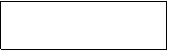 Жүктің атауыӨлшеу қателігі жүк массасынан % артық емесМЕМСТ-рТөкпелі түрде тасымалданатын бақша дақылдары, картоп, қызанақ және басқа жидектер+0,511761-66Үймелі түрде тасымалданатын майлы және бұршақ даұылдар. Цистерналарда төкпелі түрде тасымалданатын сірне, өсімдік майлары, теңіз жануарларының майы±0,1 ±0,111761-66 11761-66Қоңыр көмір және тас антрацит, жаңатын тақта тастар, тақта тас пен көмірді байытудан қалған қалдықтар, торф, көмір және торфты брикеттер, силикат-ірі-тас, құрылыстық гипс, әктас, ұнтақталған бор, әктің ұны, цемент, темір рудасы, байытылмаған түсті металдар рудасы±1,011762-87*, 11810-66, 11830-66, 12409-66*Үймелі түрде тасымалданатын астық және дақылдардың шемішкесі, кебек және комбикорм, ұнның барлық сорты, жарманың барлық түрі±0,1 +0,3511913-66 12502-67Байытылған түсті металдардың рудасы (концентраты)±0,512502-67тиеу бойыншатүсіру бойынша__________________________________________________________________________________________ ____________________________________________________________ __________________________________________________________________________________________Тармақ иеленушініңКәсіпорынның______________________________________________________________________________________________________________________________________________________ ____________________________________________________________ ______________________________Р/с №Жүк атауыТөрт осьті вагондарға тиеу кезіндеЖабық және изотермиялықАшық1Ыдыстық және даралық жүктер2.152.152Төменде аталғандардан басқа ақтарма және үйінді тасымал- данатын жүктер:3.403.102а) алебастр, гипс, әк, бор, минералды тыңайтқыштар, цемент.4.30-2б) банкалар, шыны құмыралар, құмыралардағы су, қыш және шыны ыдыстар5.25-2в) малтатас, топырақ, құм, қиыршықтас3.102.152г) доломит, құрылыс тасы, кокс, түрлі кендер, тас көмір, флюстер3.102.152д) отқа төзімді фасондық бұйымдар4.30-2е) түрлі кірпіш.3.402.403Металл3.403.104Автомобильдер, тракторлар, жүріп тұрған ауыл шаруашылық және басқа машиналар_1.205 6Орман жүктері мен отын. Құстар бір ярусқа тиеу кезінде, екі ярусқа тиеу кезінде3.10 0.55 1.503.40 - _7Ет ораусыз: суытылған2.00-7вагонға мына мөлшерде тиеу кезінде мұздатылған: 30 т-ға дейін;3.00-730 т-дан артық.4.00-Р/с №Жүктің атауыТөрт осьтілерден түсіру кезіндеТөрт осьтілерден түсіру кезіндеР/с №Жүктің атауывагондардан сағ және мин.вагондардан сағ және мин.Р/с №Жүктің атауыжабық және изотермиялықашық1.Ыдыстық және даралық жүктер2.15 3.10 4.05 5.25 2.15 2.40 3.402.15 2.40 _ _ 1.20 1.50 _2.Төменде аталғандардан басқа ақтарма және үйінді тасымалданатын жүктер:2.15 3.10 4.05 5.25 2.15 2.40 3.402.15 2.40 _ _ 1.20 1.50 _а) алебастр, гипс, әк, бор, минералды тыңайтқыштар, цемент2.15 3.10 4.05 5.25 2.15 2.40 3.402.15 2.40 _ _ 1.20 1.50 _б) банкалар, шыны құмыралар, құмыралардағы су, қыш және шыны ыдыстар2.15 3.10 4.05 5.25 2.15 2.40 3.402.15 2.40 _ _ 1.20 1.50 _в) малтатас, топырақ, құм, қиыршықтас2.15 3.10 4.05 5.25 2.15 2.40 3.402.15 2.40 _ _ 1.20 1.50 _г) доломит, құрылыс тасы, кокс, түрлі кендер, тас көмір, флюстер2.15 3.10 4.05 5.25 2.15 2.40 3.402.15 2.40 _ _ 1.20 1.50 _д) отқа төзімді фасондық бұйымдар2.15 3.10 4.05 5.25 2.15 2.40 3.402.15 2.40 _ _ 1.20 1.50 _е) түрлі кірпіш3.102.403.Металл3.102.404.Автомобильдер, тракторлар, жүріп тұрған ауыл шаруашылық және басқа машиналар-0.305.Орман жүктері мен отын3.103.106.Құстар бір ярусқа тиеу кезінде0.30--екі ярусқа тиеу кезінде0.55--7.Ет ораусыз: Суытылған.2.00--мұздатылған, вагонға мына мөлшерде тиелген: 30 т-ға дейін;3.00--30 т-дан артық4.00--Р/с №Жүктердің атауыПакеттерді таратуменПакетпен1қаптардағы және қанарлардағы жүк, орын массасы: 30 кг-ға дейін1,430,71231-50»1,310,65351 кг және артық1,160,584Бумалардағы, теңдердегі, ашық және жабық жәшіктердегі бидондардағы, қораптардағы, орын массасы: 30 кг-ға дейін1,620,81531-50»1,460,73651-80»1,400,70781-100»1,360,688101 кг және артық1,430,719Домалатқыш-кеспекті жүк, орын массасы:30 кг-ға дейін1,620,811031-50»1,540,771151-80»1,180,591281-120»0,910,4613121-300»1,000,5014Әртүрлі ыдыстағы құрамалы және шағын партиялы жүктер1,770,8815Химиялық жүктер Қаптарда, орын массасы: 30 кг-ға дейін1,710,851631 кг және артық1,600,8017Жәшіктерде, массасы: 30 кг-ға дейін2,001,001831-50»1,820,911951-80»1,680,842081 кг және артық1,650,8221Кеспектерде және барабандарда, орын массасы: 30 кг-ға дейін1,940,972231-50»1,710,862351-80»1,400,702481-120»1,300,6525121 кг және артық1,360,68Р/с №Жүктердің атауыЖүктердің саныконсольсіз төрт-тағанды электр крандарменЕкі консольды төрттағанды Электр-крандарменЕкі консольды төрттағанды Электр-крандарменКөпірлік ЭлектрокрандарменКөпірлік ЭлектрокрандарменБу крандарымен және теміржол жүрісіндегі ДВС-ты крандарАвто-тиегіштер мен автокрандарР/с №Жүктердің атауыЖүктердің саныЖүк көтергіштігі, тЖүк көтергіштігі, тЖүк көтергіштігі, тЖүк көтергіштігі, тЖүк көтергіштігі, тЖүк көтергіштігі, тЖүк көтергіштігі, тР/с №Жүктердің атауыЖүктердің саны5 дейін5 дейін7,5-тен 10 дейін5 дейін6-дан 10 дейін6-дан 25 дейін3-тен 5 дейін1Барлық үлгідегі тиелген және бос контейнерлер8 дана0,370,290,290,260,260,290,531Барлық үлгідегі тиелген және бос контейнерлер10 «0,450,360,360,320,320,360,671Барлық үлгідегі тиелген және бос контейнерлер12 «0,550,430,430,390,390,430,802Жәшіктердегі және бумаланбаған жүктер Орын массасы 3 т-ға дейін40 т дейін1,261,091,000,960,861,140,922Жәшіктердегі және бумаланбаған жүктер Орын массасы 3 т-ға дейін40 т. және аса1,581,361,251,201,071,431,153Сондай орын массасы 3-тен 6-т-ға дейін40 т дейін0,760,670,630,620,570,710,753Сондай орын массасы 3-тен 6-т-ға дейін40 т. және аса0,950,830,790,770,720,880,944Барабандағы кабель және арқан, орын массасы 3-т-ға дейін40 т. дейін1,171,000,860,800,731,060,864Барабандағы кабель және арқан, орын массасы 3-т-ға дейін40 т. және аса1,461,251,071,000,911,331,075Сондай орын массасы 3 т және артық40 т. дейін0,730,630,600,570,530,650,725Сондай орын массасы 3 т және артық40 т. және аса0,910,790,750,710,670,810,896металл және асбоцемент құбырлар, Бумадағы сортты металл25 т. дейін0,940,880,830,790,680,880,776металл және асбоцемент құбырлар, Бумадағы сортты металл25 т. және аса1,311,231,171,100,951,241,077Рельстер, арқалықтар, швеллерлер, жайматабақ металл40 т. дейін1,331,141,071,000,921,201,017Рельстер, арқалықтар, швеллерлер, жайматабақ металл40 т. және аса1,671,431,331,251,151,501,26№ р/сЖүктің атауыВагондағы жүктің массасы, тВагондағы жүктің массасы, т№ р/сЖүктің атауы40 кем40 және аса1. 2. 3.Құйымдардағы металл.0,801,001. 2. 3.Металл сынығы жаншылған (пакеттермен)0,590,891. 2. 3.жаншылмаған0,861,29№ р/сЖүктің атауыЖебелі крандармен және сыйымдылығы 1,5 м3 грейфері бар кран-экскаваторларменЖебелі крандармен және сыйымдылығы 1,5 м3 грейфері бар кран-экскаваторлармен№ р/сЖүктің атауыҮсті ашық вагонғаплатформаға1Ірі кесекті түрлі көмір, жанғыш тақтатастар, отындық түрлі брикеттер, кокс0,84-Ұсақ түрлі көмір0,78-Шымтезек0,98-Түрлі құм0,710,60Малтатас, қиыршықтас, малтатас, түрлі кен0,960,83Тас көмір және түйіршіктелген қож, құрғақ балшық1,080,94№ р/сЖүктердің атауыГрейфердің сыйымдылығы, м3Бір үсті ашық вагонды тиеу мерзімдері, сағат1Кокс2 3 4 5 60,53 0,42 0,35 0,31 0,272Кокс майдасы2 3 4 5 60,44 0,34 0,29 0,25 0,233Ірі кесекті түрлі тас көмір, отындық кесекшелер, жанғыш тақтатастар2 3 4 5 60,47 0,37 0,31 0,27 0,244Ұсақ тас көмір2 3 4 5 60,42 0,32 0,27 0,24 0,215Марганец рудасы2 3 40,28 0,22 0,19№ р/сЖүктердің атауы және вагондардың түріЖүк көтергіштігі 5 т-ға дейінгі консольсыз төрттағанды электркранменЖүк көтергіштігі 5 т-ға дейінгі екі доңғалақты төрттағанды электркранменЖүк көтергіштігі 7,5 т-дан 10 т-ға дейінгі екі доңғалақты төрттағанды электркранменЖүк көтергіштігі 5 т-ға дейінгі көпір электркраныменЖүк көтергіштігі 6-дан 10 т-ға дейінгі көпір электркраныменЖүк көтергіштігі 6-дан 25 т-ға дейінгі темір жолмен жүретін, бу және ДВС-ы бар кранмен, жүк көтергіштігі 10 т-ға дейінгі кранменжүк көтергіштігі 3-тен 5 т-ға дейінгі автотиегішпен, автокранменПлатформаТиеудің жоғарғы тарылған бөлігінің кескінін пайдаланып1Түрлі жұмыр ағаш1,631,491,281,371,231,411,102Түрлі кесілмелі материалдар1,741,611,381,481,321,511,23Тиеудің жоғарғы тарылған бөлігінің кескінін пайдаланбай3Түрлі жұмыр ағаш1,401,301,121,201,071,220,964Түрлі кесілмелі материалдар1,371,271,091,171,051,200,97Үсті ашық вагон Тиеудің жоғарғы тарылған бөлігінің кескінін пайдаланып5Түрлі жұмыр ағаш0,990,900,780,840,750,861,006Түрлі кесілмелі материалдар1,261,161,001,070,951,101,09Тиеудің жоғарғы тарылған бөлігінің кескінін пайдаланбай7Түрлі жұмыр ағаш0,860,790,680,730,650,750,878Түрлі кесілмелі материалдар0,980,900,780,830,740,860,85Жүктердің атауыТиеу босатқыш құбырлар арқылыТиеу босатқыш құбырлар арқылыЖүктердің атауы50 т/с-ға дейін50 т/с-тан аса1 2 3Ауыр салмақты астық (қара бидай, бидай, жүгері және т.б.) Жеңіл салмақты астық (сұлы, арпа және т.б.) Күнбағыс, мақта тұқымдары, кебек, қатаң мал азығы0,67 0,50 0,740,57 0,45 0,67Р/с №Механизмдердің атауыЖүктердің атауыБір төрт осьті вагонды тиеу мерзімдері, сағатБір төрт осьті вагонды тиеу мерзімдері, сағатР/с №Механизмдердің атауыЖүктердің атауыҮсті ашық вагонғаплатформаға1.Жүк көтергіштігі 5 т рельспен жүретін жебелік құрылыс-құрастыру краныЖұмыр және кесілген барлық көлемдегі және тұқымды құрылыс және өңдеу ағашы. Бекіту ағашы: Тиеудің жоғарғы тарылған бөлігінің кескінін пайдаланып Тиеудің жоғарғы тарылған бөлігінің кескінін пайдаланбай1,22 0,891,45 1,092.Өнімділігі 400 т/сағ МОГЭС жүйесінің шымтезек тиегішіТүрлі шымтезек0,1-3.Қалағының сыйымдылығы 4 м3 КГ-4-61 экскаваторыБоксит кені0,08-Жүктің атауыБір платформаны тиеу мерзімі, сағ.Жеңіл автомобильдер0,25Жүктің атауыБір вагонды тиеу мерзіміБір вагонды тиеу мерзіміЖүктің атауыҮсті ашық вагонЕрнеулері ұзартылған үсті ашық вагонШымтезек0,170,22Жүктің атауыБір арнайы вагон-шымтезек тасығышты тиеудің мерзімі, сағ.Шымтезек0,4ПЭкскаваторлар үлгісіШөміштердің сыйымдылығы, м3ПлатформаларПлатформаларҮсті ашық вагонҮсті ашық вагонПЭкскаваторлар үлгісіШөміштердің сыйымдылығы, м3маневрлік құрылғыларменманеврлік локомотивтерменманеврлік құрылғыларменманеврлік локомотивтермен1Э-2001, Э-200228,58,011,811,22Э-20052,257,67,110,610,03Э-2503, Э-25052,56,96,49,69,04СЭ-335,85,38,17,55ЭКГ-444,74,26,66,06ЭКГ-4,64,64,03,55,65,0Жүктің атауыӨнімділігі 180 т/сағ ШВЗ вагон түсіргішпенӨнімділігі 140 т/сағ УВЗ-100 вагон түсіргішпенТүрлі астық0,530,56Р/с №Жүктердің атауыПакеттерді таратуменПакеттермен1қаптардағы және қанарлардағы жүк, орын массасы: 30 кг-ға дейін1,430,71231-50 «1,310,65351 кг және артық1,160,584Бумалардағы, теңдердегі, ашық және жабық жәшіктердегі бидондардағы, қораптардағы, орын массасы: 30 кг-ға дейін1,620,81531-50 »1,460,73651-80 »1,400,70781-100»«1,360,688101 кг және артық1,430,719Домалатқыш-кеспекті жүк, орын массасы: 30 кг-ға дейін1,620,81Домалатқыш-кеспекті жүк, орын массасы: 30 кг-ға дейін1,620,811031-50 »1,540,771151-80 »1,180,591281-120 «0,910,4613121-300 «1,000,5014Әртүрлі ыдыстағы құрамалы және шағын партиялы жүктер1,770,8815Химиялық жүктер Қаптарда, орын массасы: 30 кг-ға дейін1,710,851631 кг және артық1,600,8017жәшіктердегі, массасы: 30 кг-ға дейін2,001,001831-50 «>>1,820,911951-80 «>>1,680,842081 кг және артық1,650,8221Кеспектерде және барабандарда, орын массасы: 30 кг-ға дейін1,940,972231-50 «>>1,710,862351-80 «>>1,400,702481-120»>>1,300,6525121 кг және артық1,360,68№ п/пЖүктердің атауыЖүктердің саныконсольсіз төрттағанды электр крандарменЕкі консольды төрттағанды ЭлектркрандарменЕкі консольды төрттағанды ЭлектркрандарменКөпірлік электркрандарменКөпірлік электркрандарменБу крандарымен және темір жолмен жүретін ДВС-ы бар крандарменАвтотиегіш термен және автокрандармен№ п/пЖүктердің атауыЖүктердің саныЖүк көтергіштігі, тЖүк көтергіштігі, тЖүк көтергіштігі, тЖүк көтергіштігі, тЖүк көтергіштігі, тЖүк көтергіштігі, тЖүк көтергіштігі, т№ п/пЖүктердің атауыЖүктердің саны5-ке дейін5-ке дейін7,5-тен 10-ға дейін5-ке дейін6-дан 10-ға дейін6-дан 25-ке дейін3-тен 5-ке дейін1Барлық үлгідегі тиелген және бос контейнерлер8 дана0,370,290,290,260,260,290,531Барлық үлгідегі тиелген және бос контейнерлер10»0,450,360,360,320,320,360,671Барлық үлгідегі тиелген және бос контейнерлер12»0,550,430,430,390,390,430,802Жәшіктердегі және бумаланбаған жүктер Орын массасы 3 т-ға дейін40 т дейін1,261,091,000,960,861,140,922Жәшіктердегі және бумаланбаған жүктер Орын массасы 3 т-ға дейін40 т. және аса1,581,361,251,201,071,431,153Массасы сондай 3-тен 6-т-ға дейін40 т дейін ____ 40 т. және аса0,760,670,630,620,570,710,753Массасы сондай 3-тен 6-т-ға дейін40 т дейін ____ 40 т. және аса0,950,830,790,770,720,880,944Барабандағы кабель және арқан, орын массасы, 3 т-ға дейін40 т дейін ____ 40 т. және аса1,171,000,860,800,731,060,864Барабандағы кабель және арқан, орын массасы, 3 т-ға дейін40 т дейін ____ 40 т. және аса1,461,251,071,000,911,331,075Массасы сондай 3 т және одан аса40 т дейін0,730,630,600,570,530,650,725Массасы сондай 3 т және одан аса40 т. және аса0,910,790,750,710,670,810,896метал және асбоцемент құбырлар, байламдағы сортты металл25 т дейін 25 т. және аса0,940,880,830,790,680,880,776метал және асбоцемент құбырлар, байламдағы сортты металл25 т дейін 25 т. және аса1,311,231,171,100,951,241,077Рельсы, балки, швеллеры, металл листовой40 т дейін1,331,141,071,000,921,201,017Рельсы, балки, швеллеры, металл листовой40 т. және аса1,671,431,331,251,151,501,26Р/с №Жүк атауыВагондағы жүктің массасы, тВагондағы жүктің массасы, тР/с №Жүк атауы40 кем40 және аса1. 2. 3.Құйымдардағы металл0,801,001. 2. 3.Металл сынығы жаншылған (пакеттермен)0,590,891. 2. 3.>> жаншылмаған0,861,29№ р/бЖүктердің атауыГрейфердің сыйымдылығы, м3Бір үсті ашық вагонды тиеу мерзімдері, сағат1Кокс2 30,70 0,522Кокстық ұсақ-түйек2 30,58 0,443Көмір, тас көмір, ірі кесекті түрлі, отын брикеттері, жанатын сланц2 30,63 0,484Ұсақ тас көмір2 30,54 0,425Марганец рудасы2 30,38 0,32№ р/сЖүктердің атауыБиіктігі 1 метрден асатын жоғарылатылған жолдарда және эстакадаларда, қабылдау бункерлерінде және траншеяларда (сағатына шеп бойынша үсті ашық вагондардың тобына толығымен)Биіктігі 1 метрден асатын жоғарылатылған жолдарда және эстакадаларда, қабылдау бункерлерінде және траншеяларда (сағатына шеп бойынша үсті ашық вагондардың тобына толығымен)Жебе крандармен және сағатына сыйымдылығы 1,5 м3 грейферлері бар экскаватор-крандарменЖебе крандармен және сағатына сыйымдылығы 1,5 м3 грейферлері бар экскаватор-крандармен№ р/сЖүктердің атауыБір жағынаЕкі жағынаБір үсті ашық вагонғаБір платформаға1Түрлі ұсақ көмір, қоңыр көмірден басқа0,520,350,88-2Түрлі ірі кесекті көмірлер (қоңыр көмірден басқа), кокс, түрлі отындық брикеттер0,670,430,97-Соның ішінде антрацит-тақташа0,900,52--3Түрлі қоңыр көмір-0,860,97-4Шымтезек0,850,421,18-5Түрлі қож1,050,631,261,116Түрлі құм0,450,290,810,697Қиыршық тас, ұсақталған тас, түрлі руда0,520,321,111,008Қант қызылшасы және басқа тамыр жемістер-0,52--№ р/сЖүктердің атауы және вагондардың тегіЖүккөтергіштігі 5 тоннаға дейінгі консольсыз төрттағанды электркранменЖүккөтергіштігі 5 тоннаға дейінгі екі консольды төрттағанды электркранменЖүккөтергіштігі 7,5 тоннадан 10 тоннаға дейінгі екі консольды төрттағанды электркранменЖүккөтергіштігі 5 тоннаға дейінгі көпірлік электркранменЖүккөтергіштігі 6 тоннадан 10 тоннаға дейінгі көпірлік электркранменТеміржол жүрісіндегі кранмен, жүккөтергіштігі 6 тоннадан 25 тоннаға дейінгі ДВС бар булық кранмен, жүккөтергіштігі 10 тоннаға дейінгі порталдық кранменАвтотиегішпен, жүккөтергіштігі 3 тоннадан 5 тоннаға дейінгі автокранменПлатформаТиеудің кескінінің жоғарғы тарылтылған бөлігін пайдаланумен1Түрлі дөңгелек ағаш1,241,140,981,060,951,090,972Түрлі ағаш материалдары1,331,231,061,141,021,171,08Тиеудің кескінінің жоғарғы тарылтылған бөлігін пайдаланусыз3Түрлі дөңгелек ағаш1,080,990,860,920,830,940,854Түрлі ағаш материалдары1,050,970,840,900,810,920,86Ашық вагонТиеудің кескінінің жоғарғы тарылтылған бөлігін пайдаланумен5Түрлі дөңгелек ағаш1,331,231,061,141,011,171,136Түрлі ағаш материалдары1,631,501,261,391,241,441,28Тиеудің кескінінің жоғарғы тарылтылған бөлігін пайдаланусыз7Түрлі дөңгелек ағаш1,161,070,920,990,881,010,988Түрлі ағаш материалдары1,271,170,981,080,971,121,00№ р/сЖүктердің атауыӨнімділігі 100 т/сағ және одан да көп вагон-жүк түсірушіМеханикалық қосарланған ВНИТО күректеріИРМ6, ИРМ7 инерциялық вагон жүк түсірушілері1Түрлі астық (қара бидай, бидай, арпа, сұлы және басқалары)0,640,800,322Күнбағыс, мақта ұрықтары, кебек, құрама жем0,630,78-3Собықтағы жүгері0,660,82-№ р/сЖүктердің атауыТүрлі типтегі вагонқотарғыштармен1С-4492492492* элеваторлық-ожаулық жүк түсірушілермен1Түрлі көмірлер, металлургиялық әк тас, қиыршық тас, құм, ұсақталған тас0,060,302Түрлі руда0,07_Жүктің атауыТөрт кіндікті бір вагонды түсірудің уақыты, минЖеңіл автомобильдер10Жүктің атауыТөрт осьті бір жабық вагонды түсірудің мерзімі, сағМинералдық тыңайтқыштар2,15Жүктің атауысыйымдылығы м3 қабылдау бункерлері бар бекеттер үшін бір хоппер-цемент тасығышты түсірудің уақыты, минсыйымдылығы м3 қабылдау бункерлері бар бекеттер үшін бір хоппер-цемент тасығышты түсірудің уақыты, минЖүктің атауы70-тен кем70 және одан да көпЦемент3621Жүктің атауыБір цемент тасығыш-цистернадан түсірудің уақыты, сағатЦемент, сланцтық күл, минералдық тыңайтқыштар1,25Жүктің атауыБір вагонның, Арнайы жабдықталған дара қабылдау бункерлерінеЖоғарылатылған жолдар мен Траншеялық қоймалардағы бір мезетте түсірілетін вагондар тобыныңМинералдық тыңайтқыштар6,09,0Тексеру нәтижесі1. Тармақ иеленушінің немесе Контрагенттің атауы2. Тармақ иеленушінің немесе Контрагенттің заңды және почталық мекен-жайы3. Банк деректемелері4. Кірме жолдың жанасу орны,жанасу бағыттарының нөмірі,қай жолға жанасады5. Кірме жолдың жалпы ұзақтығы (м), соның ішінде ҰТК теңгерімінде (м)6. Жолдың сипаттамасы мен техникалық жай-күйі (рельстер, шпалдар, балласт, жасанды құрылыстар)7. Вагондарды беру орны: кірме жолға тапсыру және кірме жолдан әкету үшін8. Кірме жолға қызмет көрсету кімнің локомотивімен жүргізіледі9. Вагондарды беру және қайтару тәртібі (тәсілдері)10. Кірме жолға келіп түсетін және кірме жолдан жөнелтілетін жүктердің атауы11. Тиеу, түсіру орындары және олардың сыйымдылығы (төгуге, құюға арналған тікқұбырлар саны)12. Кірме жолға бір мезгілде тапсырылатын вагондардың саны13. ҰТК-сына вагондарды беру туралы хабарлама беру тәртібі (кім береді, кімге, телефондар нөмірлері).14. Тасымалдаушының вагондарды әкетуге дайындығы туралы хабарламасын беру тәртібі (кім береді, қабылдайды, телефондар нөмірлері)15. Кірме жолда техникалық құралдардың бар болуы: а) жылыжайлар және олардың сыйымдылығы б) вагон таразылары және олардың жүк көтергіштігі в) маневрлік құралдар (с.і. жұмыс паркінде) г) тиеу-түсіру тетіктері(техникалық сипаттамалар) д) басқа техникалық құралдар16. Негізгі иеленушінің жолына жанасатын басқа ұйымдардың кірме жолдарының тізбесі (атауы, ұзақтығы)17. Екі жаққа вагондар беру және әкету үшін алым өндіру үшін қашықтық (км)18. Кірме жолға берілетін вагондардың орташа тәуліктік саны19. Вагондарды беру-әкету үшін шарттар әзірлеу үшін қажетті басқа деректер20. Вагондардың кірме жолда болу уақытын қысқарту жөніндегі комиссияның ұсыныстарыОперациялардың атауыОперацияның ұзақтығы, минОперацияның ұзақтығы, минОперациялардың атауыҮсті ашық вагонТөрт осьті платформаДайындық операциялары t подг - тіреулерді орнату, аралық төсемдерді төсеу, орнату слег...................... Көмекші операциялар t всп: Ағашты орташа байлау және аралық төсемдерді төсеу. Кезекті қатқабатты төсеуге көшу кезінде тиеу процесінде вагонның орнын ауыстыру....... Қорытынды операциялар t закл Тіреулердің жоғарыдан байластыру және бөренелерді тегістеу.....10-нан 13-ке дейін 2 1 10-нан 12-ге дейін12-ден 16-ға дейін >> 12 >> 16 1 12-ден 18-ге дейінЖүктердің атауларыТығыздық, т/м3Тығыздық, т/м3Ішкі үйкеліс коэффициентіҚозғалыстағы табиғи еңістік бұрышы, градСақтау кезіндегі жатып қалуЫғысуға бастапқы кедергі, ПаЖүктердің атауларыеркін үйілген жүктіңтөменгі қабаттыңІшкі үйкеліс коэффициентіҚозғалыстағы табиғи еңістік бұрышы, градСақтау кезіндегі жатып қалуЫғысуға бастапқы кедергі, ПаАммиак селитрасы... Түйіршіктелген карбамид... Түйіршіктелген аммоний сульфаты...... Натрий селитрасы.... Хлорлы аммоний..... Түйіршіктелген кальций селитрасы.... Ұнтақ тәріздес хлорлы калий2.... Түйіршіктелген хлорлы калий....... Калийлі араласқан кристалл тәріздес тұз........ Кристалл тәріздес калий сульфаты....... Калий-магнезия...... Жай суперфосфат 2... « қосарланған түйіршектелген.... « аммониланған 2... Аммофос түйіршіктелген..... Диаммоний фосфат түйіршіктелген.... Апатитті концентрат, ұнтақ...... Нефелинді концентрат, ұнтақ...... Ұнтақ тәріздес балшық-топырақ........... Ұсақкесекті және ұнтақ тәріздес гипс...... Цемент.....0,86- 0,72 0,78 0,71 1,25 0,72 1,48 1,1 1,08 1,06 1,05 1,0 1,19 1,1 1,2 0,87 0,89 1,58 1,1 1,02 0,8- 1,2 0,90,89- 1,10 0,86 0,77 1,3 0,77 2,09 1,2 1,17 1,23 1,14 1,1 1,26 1,21 1,26 0,92 0,93 1,7 1,26 1,07 1,0- 1,4 1,60,83 0,76 1,07 1,38 - 1,19 1,27 1,15 1,1 0,93 - 0,72 0,93- 1,05 1,07 0,81- 0,9 - 0,6- 0,65 0,6- 0,85 0,55 0,52- 0,82 0,5- 0,8430 28 35 44 39 41 38 35 33 26 34 35 30 22 26 20 23 20Ылғалды ортада қатты, ал құрғақта - аз басылып қалады Басылып қалмайды « » Аз басылып қалады » « » » Басылып қалады Аз басылып қалады » « » » « » Басылып қалады Аз басылып қалады Басылып қалады Аз басылып қалады Орташа басылып қалу « » Тығыздалады « » Аз басылып қалады » »100 0 0 50 50 50 200 50 50 50 50 200 100 - 100 200 200 100- 200 100 100 150АсфальтБолат, шойын құймасыБактар және ағаш пен болат бөшкелерҚайықтарҚара металдардан жасалған бандаждарЛокомобильдерКабель мен арқандарға арналған барабандарҚара металдар сынықтарыАрақ, сыра қойыртпағыАнтрацендік, қарамайлық, пихта майыҚатты мұнай битумы (БН-1У, БН-У маркалары)Құрылыс және жөндеу ағаш материалдары (құнды ағаш түрлерінен басқа)Битуммен (битуминоздық тас)Өндірістік жабдықтарға арналған машиналарГипстік, саздық, қыштық, графиттік, кірпіштік, шыны, фарфорлық, фаянстық, шамоттық сынықтарАуылшаруашылық машиналарҚара металдардан жасалған сом темірлерСаз муфельдеріБөтелкелер, үлкен шынылар (баллондар)Тері үзімдеріБіліктер және егеп үшкірленбеген кішкене біліктерҚара металдардан жасалған тоғындарҚайнатылған қара майШырақ тұқылдарыПештің сынықтары (металлургиялық зауыттардың қалдықтары)ОзокеритСазҚабыршақҚиыршық тасАуылшаруашылық құралдарыКесектегі графитМеталл осьтерГудронҚара металдар қалдықтарыҚарамайЫдыстағы тас көмірлік пекОтынБағыттағыш бұрмасыСергітетін сұйықтық (шайырлы зат)Жұқа керамикаға арналған кварц құмынан басқа, түрлі құмТопырақ (бояулықтан басқа)ПирогранитТүрлі күйік заттарҚара металдардан жасалған тұғырТабиғи және жасанды тастан, цементтен жасалатын асбоцемент, асфальт, бетон, бетонцемент, темірбетон, құрылыс заттарыСаздан жасалатын ыдысТүрлі изразецтер (кафель), майоликтіктерден басқаШойын жылу радиаторларыБарабандағы (орамдағы) байланыс және күш кабельдеріШіліктал (тал бұтақтары)Түрлі тасҰлутасБолат арқандарТеңіз және өзен ұлу қабыршағы (құрылыс)КанифольРельстерБолат илекТүрлі рудалар (мышьяковистіктен басқа)Егіншілік жол катоктарыТығыздалған пішен және сабанБолат кессондарҚара металдардан жасалатын орындықтарКир (тау балауызы)СкипидарГлазурь жағылған, кәдімгі саз, силикаттық, қуыс денелі, қырналған, қож кірпішіРельстік бекітпелерЦементтік клинкерЖанғыш тақтастарКокс және коксикЫдыстағы газ, ағаш, таскөмірлік шайырларыАғаш, металл дөңгелектерТасымалдау құралдарыШойын тежегіш қалыптарДинамдық, де-капира және автоболаттан басқа, түрлі болатТемір, мыс, күкірт колчеданыТүрлі станоктарШахталық сақиналарШым тезекРудалық концентраттар (апатиттік, вольфрамдық, нефелиндік, қалайы, сирек металдар, қорғасындық, мырыш шеелиттіктерден басқа)Түсті металдрдан жасалатын құбырлардан басқа, түрлі құбырларКреозотШойын тюбингілерКрецтарАғаш, тас көміріКриолитФлотациялық құйрықтарТұяқтарЦерезитАғаш қабығыАғаштан, қара металдардан жасалатын күбілерКрандарға арналған корпустарШатыр черепицасыКемелер корпустарыІстегі емес қара шойынІстегі емес қарапайым сүйекШеллакБу қазандарыҚара металдардан жасалатын шиналарДөңгелек, кесілген және бекіту ағаштарыШыны шквар (шыныны өңдеу қалдықтары)ҚожКөмірлік шламШпалдарШағылАғаш, шыбықтан және қамыстан жасалатын қалқандарАғаш жәшіктерЗәкірЖөнелтуші белгілері және маркаларЖүк атауыОрындар саны Орама (пакет/орын)Жүк массасы, кг анықт.:Жүкті тасымалдауға қабылдауТ.Ж. жүкті түсіру. Жүкті түсіруге немесе алушының құралдарымен түсіруге беругеЖүкті беруге ресімдеужылдамдықТ.ж. маркасыЖөнелту станциясыкодТағайындау станциясыкодЖөнелтушікодАлушыкодЖөнелтуші ОКПОАлушы ОКПООның мекенжайыОның мекенжайыТөлемшікодБанктік деректемелер:Орталықтандырылған есепшоттар № туралы банк анықтамасыОрталықтандырылған есепшоттар № туралы банк анықтамасыОрталықтандырылған есепшоттар № туралы банк анықтамасыЖөнелтушінің белгілері және маркасыЖүктің атауыОрындар саны Орама (бума/орын)Жүк массасы, кгЖөнелтушінің белгілері және маркасыЖүктің атауыОрындар саны Орама (бума/орын)анықт:Жүкті тасымалдауға қабылдауТ.ж. жүгін түсіру немесе алушының құралдарымен түсіруге беруЖүк беруді ресімдеужылдамдықТ.ж. маркасыЖөнелту станциясыкодТағайындау станциясыкодЖөнелтушікодАлушыкодЖөнелтуші ОКПОАлушы ОКПООның мекенжайыОның мекенжайыТөлемшікодБанктік деректемелер:Орталықтандырылған есепшоттар № туралы банк анықтамасыОрталықтандырылған есепшоттар № туралы банк анықтамасыОрталықтандырылған есепшоттар № туралы банк анықтамасыЖөнелтушінің белгілері және маркасыЖүктің атауыОрындар саны Орама (бума/орын)Жүк массасы, кг анықт:Жүкті тасымалдауға қабылдауТ.ж. жүгін түсіру немесе алушының құралдарымен түсіруге беруЖүк беруді ресімдеуВагон_______________Вагон________________Вагон_______________________________т.ж. станциясында ажыратылды________________т.ж. станциясында ажыратылды________________т.ж. станциясында ажыратылдыСебебі: ____________Себебі: ____________Себебі: ________________ж. _______ №_______ жалпы нысанда акт жасалды____ж. _______ №_______ жалпы нысанда акт жасалды____ж. _______ №_______ жалпы нысанда акт жасалды____ж. _______ №_______ қосымша жол тізімдемесі жазылды____ж. _______ №_______ қосымша жол тізімдемесі жазылды____ж. _______ №_______ қосымша жол тізімдемесі жазылдыСтанция бастығы ___________Станция бастығы ___________Станция бастығы ___________Вагонды ажырату станциясының мөрқалыбыВагонды ажырату станциясының мөрқалыбыВагонды ажырату станциясының мөрқалыбыжылдамдықТ.ж. маркасыЖөнелту станциясыкодТағайындау станциясыкодЖөнелтушікодАлушыкодЖөнелтуші ОКПОАлушы ОКПООның мекенжайыОның мекенжайыТөлемшікодБанктік деректемелер:Орталықтандырылған есепшоттар № туралы банк анықтамасыОрталықтандырылған есепшоттар № туралы банк анықтамасыОрталықтандырылған есепшоттар № туралы банк анықтамасыЖөнелтушінің белгілері және маркасыЖүктің атауыОрындар саны Орама (бума/орын)Жүк массасы, кг анықт:Жүкті тасымалдауға қабылдауТ.ж. жүгін түсіру немесе алушының құралдарымен түсіруге беруЖүк беруді ресімдеуЖөнелтушінің белгілері мен маркаларыЖүктің атауыОрындар саны Орама (пакет/орын)Жүк массасы, кг Анықт.Масса анықталды: Тиеу құралдарымен:Массаны анықтау тәсілі: Тасымалдаушының қабылдап тапсырушысыТасымалдауға жүкті қабылдау, жүкті беруЖүктің келуіЖүкті түсіру немесе түсіруге беруресімдеуактіні жасау станциясыАкт №Не туралыВагон_______________Вагон________________Вагон________________________________т.ж. станциясында ажыратылды________________т.ж. станциясында ажыратылды________________т.ж. станциясында ажыратылдыСебебі: ____________Себебі: ____________Себебі: ________________ж. _______ №_______ жалпы нысанда акт жасалды____ж. _______ №_______ жалпы нысанда акт жасалды____ж. _______ №_______ жалпы нысанда акт жасалды____ж. _______ №_______ қосымша жол тізімдемесі жазылды____ж. _______ №_______ қосымша жол тізімдемесі жазылды____ж. _______ №_______ қосымша жол тізімдемесі жазылдыСтанция бастығы ___________Станция бастығы ___________Станция бастығы ___________Вагонды ажырату станциясының мөрқалыбыВагонды ажырату станциясының мөрқалыбыВагонды ажырату станциясының мөрқалыбыЖөнелтушінің белгілері мен маркаларыЖүктің атауыОрындар саны Орама (пакет/орын)Жүк массасы, кг Анықт.Масса анықталды: Тиеу құралдарымен:Массаны анықтау тәсілі: Тасымалдаушының қабылдап тапсырушысыТасымалдауға жүкті қабылдау, жүкті беруЖүктің келуіЖүкті түсіру немесе түсіруге беруресімдеуактіні жасау станциясыАкт №Не туралыВагон________________Вагон________________Вагон________________________________т.ж. станциясында ажыратылды________________т.ж. станциясында ажыратылды________________т.ж. станциясында ажыратылдыСебебі: ____________Себебі: ____________Себебі: ________________ж. _______ №_______ жалпы нысанда акт жасалды____ж. _______ №_______ жалпы нысанда акт жасалды____ж. _______ №_______ жалпы нысанда акт жасалды____ж. _______ №_______ қосымша жол тізімдемесі жазылды____ж. _______ №_______ қосымша жол тізімдемесі жазылды____ж. _______ №_______ қосымша жол тізімдемесі жазылдыСтанция бастығы ___________Станция бастығы ___________Станция бастығы ___________Вагонды ажырату станциясының мөрқалыбыВагонды ажырату станциясының мөрқалыбыВагонды ажырату станциясының мөрқалыбыЖөнелтушінің белгілері мен маркаларыЖүктің атауыОрындар саны Орама (пакет/орын)Жүк массасы, кг Анықт.Масса анықталды: Тиеу құралдарымен:Массаны анықтау тәсілі: Тасымалдаушының қабылдап тапсырушысыЖөнелтушінің белгілері мен маркаларыЖүктің атауыОрындар саны Орама (пакет/орын)Жүк массасы, кг Анықт.Масса анықталды: Тиеу құралдарымен:Массаны анықтау тәсілі: Тасымалдаушының қабылдап тапсырушысыЖөнелтушінің белгілері мен маркаларыЖүктің атауыОрындар саны Орама (пакет/орын)Жүк массасы, кг Анықт.Масса анықталды: Тиеу құралдарымен:Массаны анықтау тәсілі: Тасымалдаушының қабылдап тапсырушысыЖөнелтушінің белгілері мен маркаларыЖүктің атауыОрындар саны Орама (пакет/орын)Жүк массасы, кг Анықт.Масса анықталды: Тиеу құралдарымен:Массаны анықтау тәсілі: Тасымалдаушының қабылдап тапсырушысыЖөнелтушінің белгілері мен маркаларыЖүктің атауыОрындар саны Орама (пакет/орын)Жүк массасы, кг Анықт.Масса анықталды: Тиеу құралдарымен:Массаны анықтау тәсілі: Тасымалдаушының қабылдап тапсырушысыТасымалдауға жүкті қабылдауЖүктің келуіЖүкті түсіру немесе түсіруге беруЖүкті берілуін ресімдеуЖөнелтушінің белгілері мен маркаларыЖүктің атауыОрындар саны Орама (пакет/орын)Жүк массасы, кг Анықт.Масса анықталды: Тиеу құралдарымен:Массаны анықтау тәсілі: Тасымалдаушының қабылдап тапсырушысыЖөнелтушінің белгілері мен маркаларыЖүктің атауыОрындар саны Орама (пакет/орын)Жүк массасы, кг Анықт.Масса анықталды: Тиеу құралдарымен:Массаны анықтау тәсілі: Тасымалдаушының қабылдап тапсырушысыЖөнелтушінің белгілері мен маркаларыЖүктің атауыОрындар саны Орама (пакет/орын)Жүк массасы, кг Анықт.Масса анықталды: Тиеу құралдарымен:Массаны анықтау тәсілі: Тасымалдаушының қабылдап тапсырушысыЖөнелтушінің белгілері мен маркаларыЖүктің атауыОрындар саны Орама (пакет/орын)Жүк массасы, кг Анықт.Масса анықталды: Тиеу құралдарымен:Массаны анықтау тәсілі: Тасымалдаушының қабылдап тапсырушысы№12Жүктердің атауыВагондар тегі1.АгальматолитЛюктері бар тұтас металды ашық вагондар және арнайы вагондар2.Хромит рудасының агломератыЛюктері бар тұтас металды ашық вагондар (тек суық агломерат үшін) және арнайы вагондар3.Теміррудалық агломерат- « -4.марганец агломераты- « -5.Титанмагнетиттік руданың агломераты- « -6.АглопоритЛюктері бар тұтас металды ашық вагондар, платформалар және арнайы вагондар7.АзофосфатМинералдық тынайтқыштар үшін жабық вагондар-хопперлер (минерал тасығыш вагондар)8.Ұнтақталған алебастр (гипс)Арнайы вагондар9.АммофосМинералдық тыңайтқыштар үшін жабық вагондар-хопперлер (минерал тасығыш вагондар)10.Ұнтақталған ангидрит (дала шпаты полевой и жеңіл шпат)Арнайы вагондар11.АнтрацитЛюктері бар тұтас металды ашық вагондар, платформалар12.Аргентит:Люктері бар тұтас металды ашық вагондар, платформалар және арнайы вагондар13.Темір жолдарға арналған балласт (барлық атаулары)Люктері бар тұтас металды ашық вагондар, платформалар және арнайы вагондар14.Барит (ауыр шпат)Люктері бар тұтас металды ашық вагондар, платформалар және арнайы вагондар15.БокситтерЛюктері бар тұтас металды ашық вагондар және арнайы вагондар16.Түйіршіктелген борогипсАрнайы вагондар17.Күп болған вертикулит- « -18.ВитеритЛюктері бар тұтас металды ашық вагондар, платформалар және арнайы вагондар19.Гажа (гипстік мергель)Арнайы вагондар20.Ұсақ жұмыр тасЛюктері бар тұтас металды ашық вагондар, платформалар және арнайы вагондар21.Флюстауға арналған гипсАрнайы вагондар22.Алфавитте аталмаған гипс- « -23.Техникалық гипс- « -24.Алфавитте аталмаған сазЛюктері бар тұтас металды ашық вагондар, платформалар және арнайы вагондар25.ГлиноземАрнайы вагондар26.Саз ұнтағыАрнайы вагондар27.Уатылған аршылған бұршақЖабық вагондар - астыққа арналған хопперлер (астық тасығыш - вагондар)28.Қиыршық тасЛюктері бар тұтас металды ашық вагондар, платформалар және арнайы вагондар29.Керамзиттік қиыршық тасЛюктері бар тұтас металды ашық вагондар, платформалар және арнайы вагондар30.ҚарақұмықЖабық вагондар - астыққа арналған хопперлер (астық тасығыш - вагондар)31.Топырақ (кәдімгі жер)Люктері бар тұтас металды ашық вагондар, платформалар және арнайы вагондар32.ШымЛюктері бар тұтас металды ашық вагондар, платформалар және арнайы вагондар33.Дерть (ірілеп уатылған дән)Жабық вагондар - астыққа арналған хопперлер (астық тасығыш - вагондар)34.ДиаммофосЖабық вагондар - минералдық тыңайтқыштарға арналған хопперлер (минерал тасығыш - вагондар)35.Шыны өндірісіне арналған доломитАрнайы вагондар36.Күйдірілген металлургиялық доломитЛюктері бар тұтас металды ашық вагондар, платформалар және арнайы вагондар37.Шикі металлургиялық доломитЛюктері бар тұтас металды ашық вагондар және арнайы вагондар38.Алфавитте аталмаған шикі доломит- « -39.Дорсил (жасанды шағыл)Люктері бар тұтас металды ашық вагондар, платформалар және арнайы вагондар40.Қоңыр темір тас- « -41.Магниттік темір тас- « -42.Хромдық темір тас (хромит)- « -43.Кеуекті темір, қалдықтар- « -44.Инфузорлық топырақ - алфавитте аталмаған диатомит, трепел, опоктар, кизельгур және басқалары- « -45.Бау-бақша топырағы- « -46.Ірі бұршақ дәніЖабық вагондар - астыққа арналған хопперлер (астық тасығыш - вагондар)47.Бұршақ дәні- « -48.Жүгері дәні- « -49.Үрме бұршақ дәні- « -50.Алфавитте аталмаған дәнділер- « -51.Дән қалдықтары- « -52.Ағаш күліАрнайы вагондар53.Тас көмір күлі- « -54.Тақта тастық күл- « -55.Шым тезек күлі- « -56.Алфавитте аталмаған күл- « -57.Ізбесті тас (ізбесті тасынан құралған тас)Люктері бар тұтас металды ашық вагондар, платформалар және арнайы вагондар58.Флюстауға арналған ізбесті тасЛюктері бар тұтас металды ашық вагондар, платформалар және арнайы вагондар59.Алфавитте аталмаған, ұнтақталған ізбесті тасАрнайы вагондар60.Газдық ізбес- « -61.Сөндірілген ізбес (пушонка)- « -62.Гидравликалық ізбес- « -63.Флюстауға арналған ізбес- « -64.Карбонаттық ізбес- « -65.Фосфорқышқылды ізбес- « -66.Алфавитте аталмаған ізбес- « -67.Тұнба- « -68.Күкіртқышқылды калий (калий сульфаты)Жабық вагондар - минералдық тыңайтқыштарға арналған хопперлер (минерал тасығыш - вагондар)69.Хлорлы калий (калий хлориді)- « -70.Калимагнезия- « -71.Карбамид (жасанды мочевина)- « -72.Карбанилид (дифенил - мочевина)- « -73.Карналлит- « -74.Бакальдық, Криворождық және КМА кварциттері (темір рудалық шикізат)Люктері бар тұтас металды ашық вагондар, платформалар және арнайы вагондар75.Кектер (түсті рудалар концентраттарының қалдықтары)Люктері бар тұтас металды ашық вагондар және арнайы вагондар76.Керамзит- « -77.Түсті металдар рудаларының клинкері:Люктері бар тұтас металды ашық вагондар, платформалар және арнайы вагондар78.Цемент клинкеріЛюктері бар тұтас металды ашық вагондар және арнайы вагондар79.Жоғары күкіртті коксЛюктері бар тұтас металды ашық вагондар, платформалар және арнайы вагондар80.Домендік кокс- « -81.Лигниттік кокс- « -82.Құю коксы- « -83.Тас көмір пек коксы- « -84.Сланец коксы- « -85.Электродтық кокс- « -86.Алфавитте аталмаған кокс- « -87.Түрлі коксик- « -88.Колеманит- « -89.Көмірлі колчеданЛюктері бар тұтас металды ашық вагондар және арнайы вагондар90.Бариттік концентрат:Люктері бар тұтас металды ашық вагондар, платформалар және арнайы вагондар91.Темір рудалық концентрат (гематит)- « -92.Калий-магнийлік концентратЖабық вагондар - минералдық тыңайтқыштарға арналған хопперлер (минерал тасығыш - вагондар)93.Күкірт колчеданының концентратыЛюктері бар тұтас металды ашық вагондар және арнайы вагондар94.Көмір концентраты- « -95.Хромит рудасының концентратыЛюктері бар тұтас металды ашық вагондар, платформалар және арнайы вагондар96.Ізбестік ұнтақАрнайы вагондар97.Қарақұмық жармасы (продел)Жабық вагондар - астыққа арналған хопперлер (астық тасығыш - вагондар)98.Қарақұмық жармасы (кесек жарма)- « -99.Жүгері жармасы- « -100.Ұнтақ жарма- « -101.Сұлы жармасы- « -102.Арпа жармасы- « -103.Полтавалық жарма- « -104.«Артек», «Полтавская» бидай жармасы- « -105.Арпа жармасы- « -106.Алфавитте аталмаған жарма- « -107.Кукерсит (жанар сланец)Люктері бар тұтас металды ашық вагондар, платформалар және арнайы вагондар108.Литин (сылаққа арналғн ұнтақ)Арнайы вагондар109.Флюстауға арналған борЛюктері бар тұтас металды ашық вагондар және арнайы вагондар110.Ұнтақталған және талқандалған борАрнайы вагондар111.Технологиялық бор- « -112.Кокстық ұсақ-түйекЛюктері бар тұтас металды ашық вагондар және арнайы вагондар113.Пемзалық ұсақ-түйекАрнайы вагондар114.Мергельдер- « -115.Монокальций фосфатЖабық вагондар - минералдық тыңайтқыштарға арналған хопперлер (минерал тасығыш - вагондар)116.Ұнтақталған мәрмәрАрнайы вагондар117.Андезиттік ұн (ұнтақ)- « -118.Аспидтік ұн (ұнтақ)- « -119.Белиттік ұн (алюминий өндірісінің қалдықтары)- « -120.Ағаш көгінен жасалатын витаминдік ұн- « -121.Бұршақ ұныҰн тасығыш - вагондар122.Доломит ұны (ұнтақталған доломит)Арнайы вагондар123.Ағаш ұны- « -124.Кноперс ұны- « -125.Жүгері ұныҰн тасығыш - вагондар126.Сұлы ұны- « -127.1 сорт бидай ұны- « -128.2 сорт бидай ұны- « -129.Жоғарғы сорт бидай ұны- « -130.Алфавитте аталмаған бидай ұны- « -131.Мука ржаная всякая- « -132.Қара бидай-бидай ұны- « -133.Сланец ұныАрнайы вагондар134.Соя ұныҰн тасығыш - вагондар135.Шөп ұныАрнайы вагондар136.Фосфориттік ұнЖабық вагондар - минералдық тыңайтқыштарға арналған хопперлер (минерал тасығыш - вагондар)137.Қылқан жапырақты-витаминдік ұнАрнайы вагондар138.Арпа ұныҰн тасығыш - вагондар139.Алфавитте аталмаған ұн- « -140.Жем ұндығы- « -141.Карбонат натрийіЖабық вагондар - минералдық тыңайтқыштарға арналған хопперлер (минерал тасығыш - вагондар)142.Триполифосфат натрий- « -143.Нитроаммофос- « -144.Нитроаммофоска- « -145.Нитрофос- « -146.Нитрофоска- « -147.НутЖабық вагондар - астыққа арналған хопперлер (астық тасығыш - вагондар)148.Сұлы- « -149.Темір рудалар тұқылыЛюктері бар тұтас металды ашық вагондар, платформалар және арнайы вагондар150.Колчедандық тұқылдар (пириттердің)- « -151.Сланец тұқылдары- « -152.Түсті рудалар тұқылдары- « -153.Темір рудалық шекемтасШекемтас тасығыш - вагондар, люктері бар және люксіз (тек суық шекемтас үшін ғана) тұтас металды ашық вагондар154.Марганец рудасының шекемтастары- « -155.Ағаш жаңқасыАрнайы вагондар156.Кокс жаңғақшасыЛюктері бар тұтас металды ашық вагондар, платформалар және арнайы вагондар157.Бидай кебегіЖабық вагондар - астыққа арналған хопперлер (астық тасығыш - вагондар)158.Қара бидай кебегі- « -159.Тығыздалған және тығыздалмаған арпа кебегі- « -160.Алфавитте аталмаған кебек- « -161.Гранит немесе тас қалдықтарыЛюктері бар тұтас металды ашық вагондар және арнайы вагондар162.Ізбестік апатиттік және нефелиндік байыту фабрикаларының қалдықтары- « -163.Алфавитте аталмаған әр түрлі өндірістердің ізбестік қалдықтары- « -164.Фосфориттік рудалардың ізбестік қалдықтары- « -165.Дәндік ұн тарту қалдықтарыЖабық вагондар - астыққа арналған хопперлер (астық тасығыш - вагондар)166.Литоидті пемзаАрнайы вагондар167.Алфавитте аталмаған пемза- « -168.Күп болған перлитАрнайы вагондар169.Алфавитте аталмаған перлит- « -170.Кварц құмы, құрылыс құмынан басқаЛюктері бар тұтас металды ашық вагондар және арнайы вагондар171.Құрылысқа арналған құмЛюктері бар тұтас металды ашық вагондар, платформалар және арнайы вагондар172.Формалауға арналған құмЛюктері бар тұтас металды ашық вагондар және арнайы вагондар173.Футерлеуге арналған құмАрнайы вагондар174.Құм тасЛюктері бар тұтас металды ашық вагондар және арнайы вагондар175.Түрлі пирит (күкірт колчеданы)- « -176.Пироксидтер, пиролюзиттер (марганец рудасы)- « -177.ПолбаЖабық вагондар - астыққа арналған хопперлер (астық тасығыш - вагондар)178.ЖартылайантрацитЛюктері бар тұтас металды ашық вагондар және арнайы вагондар179.ЖартылайкоксЛюктері бар тұтас металды ашық вагондар, платформалар және арнайы вагондар180.Диабаздық ұнтақтарАрнайы вагондар181.Асбошиферлік ұнтақ- « -182.Асфальттық ұнтақ- « -183.Графиттік ұнтақ- « -184.Дуниттік ұнтақ- « -185.Ізбестік ұнтақ- « -186.Металлургиялық магнезиттік ұнтақ- « -187.Минералдық ұнтақ- « -188.Хромиттік отқа төзімді ұнтақ- « -189.Түрлі шамоттық ұнтақ- « -190.Сәндік портландцементЖабық вагондар - цементке арналған хопперлер (цемент тасығыш - вагондар)191.Құрылысқа арналған портландцемент- « -192.Құрылысқа арналған экспорттық портланд- цемент (БСС)- « -193.ПорфирЛюктері бар тұтас металды ашық вагондар, платформалар және арнайы вагондар194.Порфирит- « -195.Опырылған жүгері собықтарыЛюктері бар тұтас металды ашық вагондар196.Жүгерінің собықтарыЖабық вагондар - астыққа арналған хопперлер (астық тасығыш - вагондар)197.Пресс - ағаш ұнтағыАрнайы вагондар198.Преципитат (дикальций фосфат)Жабық вагондар - минералдық тыңайтқыштарға арналған хопперлер (минерал тасығыш - вагондар)199.Көмірлік өндірістік өнімЛюктері бар тұтас металды ашық вагондар200.ТарыЖабық вагондар - астыққа арналған хопперлер (астық тасығыш - вагондар)201.ПуццоланцементЖабық вагондар - цементке арналған хопперлер (цемент тасығыш - вагондар)202.БидайЖабық вагондар - астыққа арналған хопперлер (астық тасығыш - вагондар)203.Тары (жарма)- « -204.Ватержакеттік шаңАрнайы вагондар205.Инертті шаң- « -206.Кокс шаңы- « -207.Клошник шаңы (рудалық)- « -208.Котрельді шаң- « -209.Ұн шаңыҰн тасығыш - вагондар210.Цементтік пештердің шаңыАрнайы вагондар211.ҰлутасЛюктері бар тұтас металды ашық вагондар, платформалар және арнайы вагондар212.Теңіз және өзен ұлу қабыршағы- « -213.Алфавитте аталмаған ұлу қабыршағы- « -214.Күріш (жарма)Жабық вагондар - астыққа арналған хопперлер (астық тасығыш - вагондар)215.Қауызы аршылмаған күріш (аршылмаған күріш)- « -216.Рис прочий- « -217.Қауызы аршылған күріш (өңделмеген күріш)- « -218.Қара бидай- « -219.Түсті рудалар роштейніЛюктері бар тұтас металды ашық вагондар және арнайы вагондар220.Алфавитте аталмаған алуниттік, алюминий, вольфрамдық, ильмениттік, ашудастық, кобальт, литий, мыс, мыс-мырыш, мыс-колчедан (мыс колчеданы), молибдендік, нефелиндік, никель, қалайы, полиметалды, сынапты, қорғасынды, қорғасын-мырышты, стронций, сурьма, титанмагнетиттік, мырыш рудасы- « -221.Сазды, бораттық, бариттік, кварцтық, магнезиттік, флюориттік (плавик шпаты, флюорит, флюорит концентраты) руда- « -222.Агломерациялық темір руда (аглоруда)Люктері бар тұтас металды ашық вагондар, платформалар және арнайы вагондар223.Темір домна рудасы- « -224.Темір мартен рудасы- « -225.Алфавитте аталмаған темір руда- « -226.Алфавитте аталмаған марганец рудасы- « -227.Күкірт рудасыЛюктері бар тұтас металды ашық вагондар және арнайы вагондар228.Хром рудасы (хромиттік)- « -229.Бағалы металдар рудалары- « -230.Алфавитте аталмаған бейметалл рудалар- « -231.Алфавитте аталмаған түсті металдар рудалары- « -232.Алфавитте аталмаған қара металдар рудаларыЛюктері бар тұтас металды ашық вагондар, платформалар және арнайы вагондар233.СагоЖабық вагондар - астыққа арналған хопперлер (астық тасығыш - вагондар)234.СеленитАрнайы вагондар235.Күнбағыс ұрықтарыЖабық вагондар - астыққа арналған хопперлер (астық тасығыш - вагондар)236.Үпілмәлік ұрықтары237.Сора ұрықтары- « -238.Зығыр ұрықтары- « -239.Алфавитте аталмаған май дақылдарының ұрықтары- « -240.Соя ұрықтары- « -241.Мақта ұрықтары- « -242.Сұлы жармасы- « -243.Тары жармасы- « -244.Күріш жармасы- « -245.Арпа жармасы- « -246.Алфавитте аталмаған жарма- « -247.СильвинитЖабық вагондар - минералдық тыңайтқыштарға арналған хопперлер (минерал тасығыш - вагондар)248.Алфавитте аталмаған жанар сланцтарЛюктері бар тұтас металды ашық вагондар, платформалар және арнайы вагондар249.Тау жыныстарының ас-бестілермен қосындысы- « -250.Дәндік қоспаЖабық вагондар - астыққа арналған хопперлер (астық тасығыш - вагондар)251.Жылу электр станцияларының күлқож қоспасыЛюктері бар тұтас металды ашық вагондар және арнайы вагондар252.Қиыршық тас пен құм қоспасыЛюктері бар тұтас металды ашық вагондар, платформалар және арнайы вагондар253.Сорго (гаолян, джугара және басқалары)Жабық вагондар - астыққа арналған хопперлер (астық тасығыш - вагондар)254.Бұрғылауға арналған арнайы цементЖабық вагондар - цементке арналған хопперлер (цемент тасығыш - вагондар)255.Бейпирофорлық барий қорытпаларыЛюктері бар тұтас металды ашық вагондар және арнайы вагондар256.Аммондалған суперфосфатЖабық вагондар - минералдық тыңайтқыштарға арналған хопперлер (минерал тасығыш - вагондар)257.Қос суперфосфат- « -258.Кәдімгі суперфосфат- « -259.Тыңайтқыштарды өндіруге арналған тау-химиялық шикізат (барлық атаулары, датолиттік концентраттан басқа)- « -260.Ұнтақталған талькАрнайы вагондар261.ТерезитЛюктері бар тұтас металды ашық вагондар, платформалар және арнайы вагондар262.Термоантрацит- « -263.Термозит (қож пемзасынан жасалатын қиыршық тас)Люктері бар тұтас металды ашық вагондар және арнайы вагондар264.ТермоцементЖабық вагондар - цементке арналған хопперлер (цемент тасығыш - вагондар)265.БөкпенЖабық вагондар - астыққа арналған хопперлер (астық тасығыш - вагондар)266.Тас көмірлік пеш отыныЛюктері бар тұтас металды ашық вагондар267.Ауыл шаруашылығына арналған фрезерлік шым тезекЛюктері бар тұтас металды ашық вагондар және арнайы вагондар268.Фрезерлік отындық шым тезек- « -269.Алфавитте аталмаған фрезерлік шым тезек- « -270.ТрикальцийфосфатЖабық вагондар - минералдық тыңайтқыштарға арналған хопперлер (минерал тасығыш - вагондар)271.Қоңыр көмірЛюктері бар тұтас металды ашық вагондар, түбі бітеу вагондар, платформалар272.Ұсақ қоңыр көмір- « -273.Түйіршіктелген көмірАрнайы вагондар274.Г - газдық маркалы тас көмірЛюктері бар тұтас металды ашық вагондар, түбі бітеу вагондар, платформалар275.Д маркалы тас көмір- « -276.Ж - майлы маркалы тас көмір- « -277.К - кокстық маркасының тас көмір- « -278.СС - бірігу қасиеті аз маркалы тас көмір- « -279.ОС - бірігу қасиеті бар жұқа маркалы тас көмір- « -280.ПЖ маркалы тас көмір- « -281.Т - жұқа маркалы тас көмір- « -282.Силез тас көмірі (польшалық)- « -283.Алфавитте аталмаған тас көмір- « -284.Шаң тәрізді көмірАрнайы вагондар285.Калий - магнийлік тыңайтқыш (каинит)Жабық вагондар - минералдық тыңайтқыштарға арналған хопперлер (минерал тасығыш - вагондар)286.Алфавитте аталмаған азоттық тыңайтқыштар- « -287.Алфавитте аталмаған калийлік тыңайтқыштар- « -288.Алфавитте аталмаған фосфатты тыңайтқыштар- « -289.Алфавитте аталмаған түрлі химиялық және минералдық тыңайтқыштар- « -290.Бөлшектерінің үлкендігі 0-5 мм болатын ферро-қорытпаларЖабық вагондар, ашық вагондар291.Дәнекерлеу флюстары (автоматтық дәнекерлеуге арналған)Люктері бар тұтас металды ашық вагондар және арнайы вагондар292.Алфавитте аталмаған флюстарАрнайы вагондар293.ФосфобактеринЖабық вагондар - минералдық тыңайтқыштарға арналған хопперлер (минерал тасығыш - вагондар)294.Фосфогипс- « -295.Пириттердің флотациялық құйрықтарыЛюктері бар тұтас металды ашық вагондар және арнайы вагондар296.Жүгерінің қауызыЖабық вагондар - астыққа арналған хопперлер (астық тасығыш - вагондар)297.Сұлының қауызы «Геркулес»- « -298.Бидай қауызы- « -299.Күріш қауызы- « -300.Су өтпейтін ұлғаятын цементЖабық вагондар - цементке арналған хопперлер (цемент тасығыш - вагондар)301.М-300, М-400 гип-сглиноземдық цемент- « -302.Түрлі маркалы гип-сглиноземдық цемент- « -303.Тампонажды цемент- « -304.Алфавитте аталмаған цемент- « -305.Цемянка (ұнтақталған, талқандалған кірпіш)Люктері бар тұтас металды ашық вагондар және арнайы вагондар306.ЖасымықЖабық вагондар - астыққа арналған хопперлер (астық тасығыш - вагондар)307.Чина- « -308.Чумиза- « -309.Көмірлік шихтаЛюктері бар тұтас металды ашық вагондар310.Шквар (шыны өндірісінің қалдықтары)Люктері бар тұтас металды ашық вагондар және арнайы вагондар311.Фосфаттық қож (томасқож)Жабық вагондар - минералдық тыңайтқыштарға арналған хопперлер (минерал тасығыш - вагондар)312.Ванадий өндірісінің қожтарыЛюктері бар тұтас металды ашық вагондар және арнайы вагондар313.Түйіршіктелген қожЛюктері бар тұтас металды ашық вагондар, платформалар және арнайы вагондар314.Домна қожтары- « -315.Магний өндірісінің қожтары- « -316.Мартен қожтары- « -317.Алфавитте аталмаған, қайта балқытуға арналған металлургиялық қожтар- « -318.Электрпештік қожтар- « -319.Алфавитте аталмаған, түйіршіктелген және қайта балқытуға арналған металлургиялық қожтардан басқа, қожтарЛюктері бар тұтас металды ашық вагондар және арнайы вагондар320.Құрамында түсті металдар бар қожтар- « -321.Қожопортландцемент М-200, М-300, М-400Жабық вагондар - цементке арналған хопперлер (цемент тасығыш - вагондар)322.Алюможелезисті шламЛюктері бар тұтас металды ашық вагондар және арнайы вагондар323.Көмірлік шламЛюктері бар тұтас металды ашық вагондар, платформалар324.Алфавитте аталмаған, түсті металдар мен олардың рудаларының шламыЛюктері бар тұтас металды ашық вагондар және арнайы вагондар325.Түсті рудалар шлихі (жуылған және уатылған руда)- « -326.Ізбестік шпат- « -327.ШтыбЛюктері бар тұтас металды ашық вагондар328.ШунгизитЛюктері бар тұтас металды ашық вагондар және арнайы вагондар329.Граниттік шағылЛюктері бар тұтас металды ашық вагондар, платформалар және арнайы вагондар330.ДР-8 және одан да төмен маркалы қиыршық тастан жасалған шағыл- « -331.Шунгиттік шағыл (шунгит)- « -332.Алфавитте аталмаған шағыл- « -333.Дәндегі және ұнтақтағы электрокорундАрнайы вагондар№Жүктердің атауыВагондар тегі1.Кесектегі алебастр (гипс)Люктері бар тұтас металды және арнайы вагондар2.Кесектегі ангидрит (дала шпаты және жеңіл шпат)- « -3.Андезиттер- « -4.АрагонитЛюктері бар тұтас металды ашық вагондар, платформалар және арнайы вагондар5.ҚарбыздарҮсті жабылған вагондар6.АргиллитЛюктері бар тұтас металды ашық вагондар, платформалар және арнайы вагондар7.Аскангель (ақ саз)Люктері бар тұтас металды ашық вагондар және арнайы вагондар8.Табиғи асфальтЛюктері бар тұтас металды ашық вагондар, платформалар және арнайы вагондар9.Асфальтит (асфальт)- « -10.Суық асфальтты бетон (асфальт бетонды суық қоспа)Люктері бар тұтас металды ашық вагондар және арнайы вагондар11.Қылқан жапырақты ағаштардан басқа, ұзындығы 1,5 м дейін қоса алғандағы түрлі ағаш түрлерінің баланстарыЛюктері бар тұтас металды ашық вагондар және платформалар12.Қылқан жапырақты ағаштардан басқа, ұзындығы 1,5 м-ден асатынды қоса алғандағы түрлі ағаш түрлерінің баланстары- « -13.Қылқан жапырақты ағаштар түрлерінің баланстары- « -14.БетонитЛюктері бар тұтас металды ашық вагондар және арнайы вагондар15.БлюмстерЛюктері бар тұтас металды ашық вагондар, платформалар және арнайы вагондар16.Графит сынығыЛюктері бар тұтас металды ашық вагондар және арнайы вагондар17.Корунд тастарының сынығыЛюктері бар тұтас металды ашық вагондар, платформалар және арнайы вагондар18.Керамикалық сынық- « -19.Хромомагнезиттік кірпіш сынығы- « -20.Шамотты кірпіш сынығы- « -21.Алфавитте аталмаған кірпіш сынығы- « -22.Зімпара қайрау және ажарлайтын тастардың сынығы- « -23.Отқатұрақты заттардың Сынығы- « -24.Шыны сынығы- « -25.Фарфор сынығы- « -26.Фаянс сынығы- « -27.Электрод сынығы- « -28.Құйылған болат қалып- « -29.Борт (өңделген тас)- « -30.Жол төсемдеріне арналған асфальтті брикеттерЛюктері бар тұтас металды ашық вагондар және арнайы вагондар31.Буракөмірлік брикеттер- « -32.Темір рудасының БрикеттеріЛюктері бар тұтас металды ашық вагондар, платформалар және арнайы вагондар33.Шым тезекті жартылай брикеттер және брикеттерЛюктері бар тұтас металды ашық вагондар және арнайы вагондар34.Ағаштың қалдығынан Брикеттер- « -35.Болат жонқасынан БрикеттерЛюктері бар тұтас металды ашық вагондар, платформалар және арнайы вагондар36.Шойын жонқасынан Брикеттер- « -37.Таскөмірлік брикеттерЛюктері бар тұтас металды ашық вагондар және арнайы вагондар38.Кокс және жартылай кокс брикеттері- « -39.Титанмагнетитті руда брикеттері- « -40.Хромитті руда брикеттері- « -41.Түсті рудалар брикеттері- « -42.Домна қожтарына құйылған кеспе тас- « -43.Габбро- « -44.Глиеж (топырақ)Люктері бар тұтас металды ашық вагондар, платформалар және арнайы вагондар45.Саз (түйіршікті) бентониттік, бояйтын, шұға басатын, фарфорлық (каолин), фаянстық, қалыптық- « -46.Алфавитте аталмаған отқа тұрақты және қышқылға тұрақты саз- « -47.Нашар балқитын саздар- « -48.ГнейсЛюктері бар тұтас металды ашық вагондар және арнайы вагондар49.Гранит- « -50.ГуаноЛюктері бар тұтас металды ашық вагондар51.ДиабазЛюктері бар тұтас металды ашық вагондар және арнайы вагондар52.Динас- « -53.Диорит- « -54.Рудалық долготьеЛюктері бар тұтас металды ашық вагондар, платформалар55.Дорсил (жасанды шағыл)Люктері бар тұтас металды ашық вагондар және арнайы вагондар56.Гидролиздік өндіріске арналған отындық ағашЛюктері бар тұтас металды ашық вагондар, платформалар57.Алфавитте аталмаған, технологиялық мұқтаждықтарға арналған отындық ағаш- « -58.Долготье отындарыЛюктері бар тұтас металды ашық вагондар59.Алфавитте аталмаған әртүрлі ағаш отындары- « -60.ДунитЛюктері бар тұтас металды ашық вагондар және арнайы вагондар61.Резонанстық домалақ ШыршаЛюктері бар тұтас металды ашық вагондар, платформалар62.Сырғауылдар және Қазықтар- « -63.Картоп сықпасы (сығымдары, мезга)Люктері бар тұтас металды ашық вагондар64.Қызылша сықпасы (сығымдары, мезга)- « -65.Айналымға арналған сапалы дайындамаЛюктері бар тұтас металды ашық вагондар, платформалар және арнайы вагондар66.Айналымға арналған қатардағы дайындама- « -67.Кіндіктік және темір соғу дайындамасы- « -68.Алфавитте аталмаған болат дайындамасы- « -69.Құбырлық дайындама- « -70.Табиғи тастан толтырмаЛюктері бар тұтас металды ашық вагондар және арнайы вагондар71.Битуминоздық тас (битумен)Люктері бар тұтас металды ашық вагондар, платформалар және арнайы вагондар72.Жұмырлық тас (жұмыр тас)- « -73.Бут тасы (бут)- « -74.Гипстік тас- « -75.Ізбестік технологиялық тас (ізбестік)- « -76.Литографиялық тас- « -77.Алфавитте аталмаған құрылыс тасы- « -78.Тальк тасы (кесектегі тальк)- « -79.Шамоттық тас- « -80.ҚамысЛюктері бар тұтас металды ашық вагондар81.Орташа кеш пісетін және кеш пісетін ақ қауданды капустаҮсті жабылған - әмбебап вагондар82.Өндірістік қайта өңдеуге арналған картоп- « -83.Кварц және кварцтық КонцентратЛюктері бар тұтас металды ашық вагондар, платформалар және арнайы вагондар84.Кварциттер, бакалдық, криворождық және МКА кварциттерінен басқа- « -85.Кианит (минерал)Люктері бар тұтас металды ашық вагондар және арнайы вагондар86.Липа қабығыҮсті жабылған - әмбебап вагондар87.Алфавитте аталмаған Қабық- « -88.Корнит (тығыздалған мүйіздік жоңқа)- « -89.Илеуге және бояуға арналған ағаш тозы- « -90.Желатинді өндіруге арналған сүйек- « -91.Ас сүйегі- « -92.Ағаштың әр түрлерінің КесіндісіЛюктері бар тұтас металды ашық вагондар, платформалар93.Ксиолит (құрылыс материалы)Люктері бар тұтас металды ашық вагондар және арнайы вагондар94.Кесектегі лапидит- « -95.Ұзындығы 2 м-ге дейін қоса алғандағы әр түрлі орман материалыЛюктері бар тұтас металды ашық вагондар, платформалар96.Гидротехникалық орман материалдары- « -97.Сіріңке өндіруге арналған орман материалдары (сіріңкелік кесінділер)- « -98.Алфавитте аталмаған дөңгелек орман материалдары, бекіту материалдарынан басқа- « -99.Орман құрылыс материалдары- « -100.Кеме құрылысының орман материалдары- « -101.Қаптауға арналған ағаш материалдары (қап кесінділер)- « -102.Фанералық ағаш материалдары (фанералық кесінді)- « -103.Сабақ, шілік (тал шыбықтары)Үсті жабылған - әмбебап вагондар104.Сынықтар және габариттік емес болат қалдықтарыЛюктері бар тұтас металды ашық вагондар, платформалар және арнайы вагондар105.Сынықтар және габариттік емес шойын қалдықтары- « -106.Отқа төзімді заттардың СынығыЛюктері бар тұтас металды ашық вагондар, платформалар және арнайы вагондар107.Жиналмалы болат сынығы- « -108.Пакеттеуге арналған қара металдар сынығы- « -109.Алфавитте аталмаған қара металдар сынығы- « -110.Отқа төзімді материалдарды өндіруге арналған шикі магнезитЛюктері бар тұтас металды ашық вагондар, платформалар және арнайы вагондар111.Асфальттік масса- « -112.МездраҮсті жабылған - әмбебап вагондар113.Кесектегі боррарнайы вагондар114.Алфавитте аталмаған қара металдарЛюктері бар тұтас металды ашық вагондар, платформалар және арнайы вагондар115.Кесектегі мәрмәрЛюктері бар тұтас металды ашық вагондар, платформалар және арнайы вагондар116.Құрылыс қоқысы- « -117.КөңЛюктері бар тұтас металды ашық вагондар118.Алфавитте аталмаған ағаштың әр түрлерінің бездері, шорҮсті жабылған - әмбебап вагондар119.Прокат өндірісінің қара металдар қиындыларыЛюктері бар тұтас металды ашық вагондар, платформалар және арнайы вагондар120.Қара металдар қабыршағы- « -121.Оливин (минерал)- « -122.Асбошиферлік және шиферлік қалдықтарЛюктері бар тұтас металды ашық вагондар, және арнайы вагондар123.Ағаш қалдықтарыЛюктері бар тұтас металды ашық вагондар124.Болаттың жеңіл салмақты қалдықтарынан және сынығынан пакеттерЛюктері бар тұтас металды ашық вагондар, платформалар және арнайы вагондар125.ПегматитЛюктері бар тұтас металды ашық вагондар, және арнайы вагондар126.Ағаштың әр түрлерінің ЕгеуішіЛюктері бар тұтас металды ашық вагондар, платформалар127.ПорфироидтерЛюктері бар тұтас металды ашық вагондар, және арнайы вагондар128.Домналық присадЛюктері бар тұтас металды ашық вагондар, платформалар және арнайы вагондар129.Далашпаттық өнімЛюктері бар тұтас металды ашық вагондар, және арнайы вагондар130.Пропстар (рудалық тіреулер)Люктері бар тұтас металды ашық вагондар, платформалар131.Рельстер - сынықтарЛюктері бар тұтас металды ашық вагондар, платформалар және арнайы вагондар132.Мүйіздер, тұяқтарҮсті жабылған - әмбебап вагондар133.Сапонат (кил)Люктері бар тұтас металды ашық вагондар, және арнайы вагондар134.Қант қызылшасыЛюктері бар тұтас металды ашық вагондар135.Сиенит (минерал)Люктері бар тұтас металды ашық вагондар, платформалар және арнайы вагондар136.Еритін натрий - силикаты (кесек силикат)- « -137.Блюмингтік болат Кесектер- « -138.Салмағы 3 т-ға дейінгі болат кесектер- « -139.Шихта болат кесектері- « -140.Алфавитте аталмаған болат кесектері- « -141.Слябтар (болат дайындамалары)- « -142.Ағаш бағаналарЛюктері бар тұтас металды ашық вагондар, платформалар143.Домналық мартен жоңқасыЛюктері бар тұтас металды ашық вагондар, платформалар және арнайы вагондар144.Вьюн тәрізді болат жоңқасы- « -145.Алфавитте аталмаған қара металдар жонқасы- « -146.Түрлі ағаш жоңқаларЛюктері бар тұтас металды ашық вагондар147.СутункаЛюктері бар тұтас металды ашық вагондар, платформалар және арнайы вагондар148.Термоблок (цементнодиа-томитоқожтық тас)- « -149.Отындық кесектегі шым тезекЛюктері бар тұтас металды ашық вагондар және арнайы вагондар150.Трас (табиғи тас)- « -151.Құбырлар- « -152.Органикалық жер тыңайтатын туктар (компост)Люктері бар тұтас металды ашық вагондар153.Ізбестік туфЛюктері бар тұтас металды ашық вагондар және арнайы вагондар154.Алфавитте аталмаған туф- « -155.Азық-түліктік асқабақҮсті жабылған - әмбебап вагондар156.ШпалдарЛюктері бар тұтас металды ашық вагондар, платформалар және арнайы вагондар157.Кесектегі, чушкадағы, бөлшектерінің үлкендігі 13 мм-ден асатындай ұсақталған ферроқорытпалар: ферромарганец, ферросиликомарганец, ферросиликохром, ферро-хром, Мн 965 және Мн 95 маркалы металл марганец, СК 10, СК 10Р, СК 15, СК 15Р маркалы силикокальцийЛюктері бар тұтас металды ашық вагондар, платформалар158.ШөпшекЛюктері бар тұтас металды ашық вагондар159.Целестин (минерал)Люктері бар тұтас металды ашық вагондар, платформалар және арнайы вагондар160.ЦемензитЛюктері бар тұтас металды ашық вагондар және арнайы вагондар161.Церезит- « -162.Айналы шойынЛюктері бар тұтас металды ашық вагондар, платформалар және арнайы вагондар163.Жоғары марганецті құйма шойыны- « -164.Фосфорлы құйма шойыны- « -1. вагон зақымдануларының тізбесіЗақымданған бөлшектердің саныЗақымданған бөлшектердің құныСомаМемлекетТемір жол әкімшілігіТемір жол әкімшіліктерінің цифрлық кодыМеншік иесінің әріптік кодыӘзірбайжан Республикасы Армения Республикасы Беларусь Республикасы Грузия Қазақстан Республикасы Қырғызстан Республикасы Молдова Ресей Федерациясы Тәжікстан Түркіменстан Өзбекстан Украина Латвия Республикасы Литва Республикасы Эстония РеспубликасыӘзірбайжан мемлекеттік темір жолы Армян темір жолы Белорусь темір жолы Грузин темір жолы «Қазақстан темір жолы» ҰК Қырғыз темір жолы «Молдова темір жолдары» МК Ресей Федерациясы Қатынас жолдары министрлігі Тәжік темір жолы «Түркіменстан темір жолдары» басқармасы «Өзбек темір жолдары» МАҚ «Укрзализныця» Украина темір жол көлігінің мемлекеттік әкімшілігі «Латвия темір жолы» МАҚ «Литва темір жолдары» АҚСН «Эстония темір жолы» АҚ57 58 21 28 27 59 23 20 66 67 29 22 25 24 26AZDU ARAU BSDU GERU KTZU KRGU CFMU RZDU TZDU TURU UTIU UZUU LDZU LGKU EVRU№ р/сЖүктердің атауы№ р/сЖүктердің атауы1.Агломерат (ылғал)19.Кокс ұсақтары (бөлшектерінің өлшемі 10 мм-ге дейін)2.Балласт20.Мергели3.Барит (үзінді)21.Ұн (доломиттік) әктік4.Бокситтер22.Пириттік тұқылдар5.Саз: каолиндік, отқа төзімді, жай23.Құм: кварцтік, құрылыстық, қалыпқа келетін6.Қиыршықтас24.Раймовка7.Жом қызылша тәрізді (шикі)25.Кен: құрамында алтыны бар, темір, асыл металдар, марганецтік, мыс, никелді, қорғасын, хромитті, цинктік8.Әртүрлі жер26.Жанатын тақтатастар9.Әк (жуылған)27.Тұз: тасты, техникалық10.Тас: гипстік; әктік; құрылыстық-шойтас, ұлутастық, туфты28.Көмір: құба және тасты (соның ішінде жуылған және гидроөнім)11.Кварциттер (жуылған)29.Флюстер12.Кокс30.Түйіршіктелген қожтар13.Клинкер: цинктік, цементтік31.Көмірлі шламдар14.Колчедандар: темір, мыс және күкірт қатарлы және флотациялық32.Балқытатын шпат15.Кокс (жаңғақ)33.Жуылған ұсақ тастар16.Әртүрлі коксик33.Жуылған ұсақ тастар17.Вермикулиттік концентрат33.Жуылған ұсақ тастар18.Концентраттар және штейндар: апатиттік, бариттік, вольфрамдық, темір, кобальттік, мыс, молибдендік, пириттік (флотациялық құйыршықтар), қорғасын, цинктік33.Жуылған ұсақ тастар№ р/бЖүктің атауыСалқындатылғанСалқындатылған (жылытылған)суытылмаған№ р/бжазғыауыспалықысқы1. 1.1.Мұздатылған ет: сиыр, қой, шошқа, барлық басқа малдардың еті, блоктағы және бөлектелген ет, киттің еті мен бауыры, үйқояндар, құстар, құс30303030121.2.Кірме жолдары жоқ ет комбинаттарынан және тоңазытқыштардан жөнелтілетін өнім20253030101.3.Өндірістік өндеуге жіберілетін мал еттері20253030102. 2.1.Мұздатылған ет: Сиыр мен шошқа671010-3. 3.1.Суытылған ет: Сиыр, қой, шошқа, бұзау еті және арқалықтардағы ілмекке ілінген барлық басқа ірі малдардың еттері81088-3.2.Атылып алынған құс3333-3.3.Кірме жолдары жоқ кәсіпорындардан тиелетін малдар еті5855-4. 4.1.Суып кеткен ет: Сиыр, қой және жылқы-455-5. 5.1.Ет өнімдері: Малдың мұздатылған ішек-қарны20253030125.2.Эндокриндік мұздатылған шикізат20303030-5.3.Блоктарда мұздатылған қан және оның қайта өңделген өнімдері15202525-5.4.Қақталған ет, шикідей қақталған ет (сан еттері, төс, төстік және басқалары) тиеу барысындағы мынадай температурасымен: 0-ден минус 9о С дейін, 0-ден + 4о С дейін25 1030 1030 1030 1010 -5.5.Қақталғандар, маймен араласқан, бекон, шошқа шпигі, тұздалған ет, тұздалған тілдер, малдардың ерітілген, тағамдық майлары25303030105.6.Тиеу кезіндегі температурасы: минус 4-тен минус 9о С дейін, 0о С-тан минус 4о С дейін болатын жартылай қақталған және пісіріліп қақталған шұжықтар20 1025 1025 1025 1010 105.7.Шикідей қақталған шұжықтар30303030155.8.Мұздатылған тұшпаралар, жартылай өңделген ет өнімдері, жіңішке шұжық, сарделькалар10121515-№ р/сЖүктің атауыСуытылғанСуытылғанСуытылмағанжазғыөтпеліқысқы1.Мұздатылған балық, майшабақ және балықтың жон еті303030152.Салқындатылған балық488-3.Тұздалған балық пен майшабақ: а) шала тұздалған (6 дан 10% дейін тұздар) б) орташа тұздалған (10 аса және 14% дейін тұздар) в) қатты тұздалған (14% астам тұздар)30 30 3030 30 3030 30 3030 30 304.Суық қақталған балық121212105.Суық қақтаудағы майшабақ, суық қақтаудағы және сүрленген балық өнімдері152525206.Пісіріліп мұздатылған таңқышаяндар мен асшаяндар253030-7.Ыстық қақтаудағы мұздатылған балық а) мүшеленген б) мүшеленбеген10 810 810 8- -8.Мұздатылған таңқышаяндар таяқтары101010-9.Маринадталған және бөшкедегі дәмді тұздалған балық2530302010.Қуырылған-мұздатылған минога121515-11.Балықтардың және теңіз сүтқоректілерінің медициналық майлары3030303012.Әр түрлі балықтардың: а) банкадағы бекіре балықтарының дәнді б) банкадағы пастерленген бекіре балықтарының дәнді, бекіре балықтарының паюстік, арқа балықтарының дәнді, тескіш тұздалған және ястық частиктіктік балықтарының уылдырығы30 3030 3030 3015 1513.Өзеннің тірі шаяндары66--№ р/сЖүктің атауыНаурыз-маусымНаурыз-маусымШілде-тамызШілде-тамызқыркүйек-қазанқыркүйек-қазанқарашақарашаҚысқы кезең№ р/сЖүктің атауыТоңазытқыш вагондарда суыт.Жабық вагондардаТоңазытқыш вагондарда суыт.Жабық вагондардаТоңазытқыш вагондарда суыт.Жабық вагондардаТоңазытқыш вагондарда суыт.Жабық вагондардаТоңазытқыш вагондарда жылыт.12345678910111Алмалар: Ерте пісетін Кеш пісетін Қысқы сақтаудан кейін20 - 154 - -20 25 -6 10 -- 30 -- 15 -- 30 -- - -- 30 -2Алмұрттар: Ерте пісетін Кеш пісетін Қысқы сақтаудан кейін12 - 103 - -12 15 -5 8 -- 18 -- 10 -- 30 -- - -- 20 -3Айва----302030-204құрма (піспеген)----3010308-5Қара өрік, алша12-15-165---6Шабдалы, өрік10-12-15----7Шие8-10------8шие, қара және қызыл қарақат, қарлыған7-7------9Ірі жемісті бүлдірген3-3------10жүзімдердің асханалық сорттары10-18-20-15-1511Мүкжидек--1552012302030 без отопл12Ит бүлдірген--125128301530 без отопл13Цитрустық жемістер25-25-25-25-2514Анар----301030-2015Ыдыстағы ақтамырлы қырыққабат: Ерте піскен Орташа піскен Орташа кеш және кеш піскен Орташа кеш және кеш піскен асылған капуста14 - 10 -- - - -15 18 - -- 5 - -- 25 30 -- 10 20 8- - 30 -- - 10 -- - 15 -16Түсті капуста--7-10-12-1017Ыдыстағы азықты картоп: Ерте Кешкі Кеш асылған картоп14 20 -6 6 -15 - -8 - -- 30 -- 30 15- 30 -- 10 -- 25 -18Түбір және тамырлар жас жемістері: Кесілген көгімен5 7- -5 7- -5 7- -- 7- -- -19Асханалық сәбіз8-12-151010-820Ыдыстағы асханалық қызылша (сабақсыз) және ақжелкек (тамыр) асханалық үймеленген қызылша10 -- -15 -10 -30 -20 1030 -- -30 -21Қияр: топырақ көшетхана7 6- -9 6- -9 6- -- 6- -- 622Асқабақ: Ыдыста үймеленген10 -- -20 -15 -30 -25 1030 -- -30 -23Қарбыздар: Ыдыста үймеленген- -- -20 -15 1025 -25 1520 -- -10 -24Ыдыстағы қауындар--2010201015-1025Томаттар: қызғылт құба сүт түстес10 15 156 10 1510 15 156 10 1512 15 156 10 1512 15 10- - -8 12 1226Баялды Тәтті бұрыш кәді12312512612-1227Көкөніс (көк пияз, салат, саумалдық, шалғам,3-4-4-4--28Көк жүгері және піспеген жүгері суытылған суытылмаған- -- -6 4- -6 4- -- -- -- -29Көк банан12-12-12-12-1230сарымсақ15121816303030-3031Басты пияз Жәшіктерде қаптарда15 1012 820 1515 1030 2025 1530 20- -20 1232Жеміс-көкөністері303030303033Еменжаңғақ: тұқымдық, тірі өсімдіктер және гүлдер, тұқымдық отырғызу материалыТасымалдау әдістерін және уақытын жүк жөнелтуші белгілейдіТасымалдау әдістерін және уақытын жүк жөнелтуші белгілейдіТасымалдау әдістерін және уақытын жүк жөнелтуші белгілейдіТасымалдау әдістерін және уақытын жүк жөнелтуші белгілейдіТасымалдау әдістерін және уақытын жүк жөнелтуші белгілейдіТасымалдау әдістерін және уақытын жүк жөнелтуші белгілейдіТасымалдау әдістерін және уақытын жүк жөнелтуші белгілейдіТасымалдау әдістерін және уақытын жүк жөнелтуші белгілейдіТасымалдау әдістерін және уақытын жүк жөнелтуші белгілейді№ р/сЖүктің атауыЖазғы кезеңЖазғы кезеңӨтпелі кезеңӨтпелі кезеңҚысқы кезеңҚысқы кезең№ р/сЖүктің атауыСуытылғанСуытусызСуытылғанСуытусызСуытылған немесе жылытылғанСуытусыз немесе жылытылған123456781Сүт: Зарарсызданбаған Зарарсызданған2 25- 102 25- 122 25- 152қаймақ: Зарарсызданбаған Зарарсызданған2 25- 102 25- 122 25- 153Мұздатылған ірімшік15-15-15-4ірімшік, ірімшік массасы және сыр ірімшігі2-2-2-5Шикі қаймақ: флягтарда герметикалық қаптамада3 5-3 5-3 5-6Йогурттар10-12510-7Мұздатылған10-12-15-8Май: қаймақтық ерітілген30 30- -30 30- 1030 3010 159Сырлар Мәйектік, қатты30-3012301010Сырлар балқытылған, сүзбе30-3012301011кондитерлік, нан пісіру және кулинарлық тоңған май25102525252512Қатты маргарин: бөлшектеніп салынбаған бөлшектеніп салынған25 12- 825 1515 1025 1520 1013Жұмсақ маргарин: бөлшектеніп салынған12-1510151014Майонез15-201015-15Тауық тағам жұмыртқасы: суытылған суытылмаған25 20- 1525 2025 1820 20- -16Жұмыртқа өнімдері: мұздатылған (жұмыртқа сарысы, белок және меланж) қаңылтыр ыдыста жұмыртқа құрғақ белогы жұмыртқа құрғақ белогы30 - 30- 30 -30 - 30- 30 1030 - -- 30 30№ р/сЖүктің атауыЖазғы кезеңЖазғы кезеңЖазғы кезеңӨтпелі кезеңӨтпелі кезеңӨтпелі кезеңҚысқы кезеңҚысқы кезең№ р/сЖүктің атауыТоңазытқыш вагондардаТоңазытқыш вагондардаЖабық вагондардаТоңазытқыш вагондардаТоңазытқыш вагондардаЖабық вагондардаТоңазытқыш вагондардаТоңазытқыш вагондарда№ р/сЖүктің атауыСуытылғанСуытылмағанЖабық вагондардаСуытылғанСуытылмағанЖабық вагондардаСуытылғанСуытылмаған123456789101Қаңылтыр және шыны банкілердегі ет-өсімдік консервілері30303030303030202Пастерленген ет консервілері (ветчина, қақталған бекон)3020-3020-30203Әр түрлі балықтардың бауырынан және пресервтерден басқа балық және краб консервілері30301530301030104Балық бауырының консервілері30301530301030155Әр түрлі пресервтер, банкідегі тұздалған сельдь25--306-30126Шыны және металл банкілердегі томат өнімдері: стерилденген томат тұздығы, қойылтылған, пастерленген томат шырыны, стерилденген табиғи бүтін және тазаланған томаттар30302030302530157Полимер ыдыстағы қойылтылған томат өнімдері, тұздалған көкөністер, ашытқан капуста, бөшкелердегі тұздалған және маринадталған саңырауқұлақтар, тұздалған қарбыздар және қауындар3012-30251530108Бөшкелердегі томат пастасы және томат-пюре, шыны және металл банкілердегі консервіленген саңырауқұлақ өнімдері2510-30201030129Жоғарыда аталғандардан басқа көкөніс консервілері және тұздықтар302510303020301210Консервіленген жеміс және жидек өнімдері: пюре, бала тамақтандыруға арналған жұмсағы бар шырындар, компоттар, джемдер, тосап, конфитюрлер, повидло, қантпен үгітілген жемістер және жидектер, жүзім және цитрустан басқа пастерленген жеміс және жидек шырындары, ТБА пакеттеріндегі шырындар және нектарлар303020-3030301511Суландырылған жемістер және жидектер, бөшкедегі маринадталған жемістер, бөшкедегі сульфиттелген пюре және шырындар301210303025301512Табиғи және қант қосылған мандарин, апельсин шырындары; пастерленбеген жеміс және жидек шырындары2512-251510251213Табиғи лимон шырыны205-208-20814Табиғи жүзім шырыны30201530305301015Сүт консервілері: қоюландырылған сүт, қант қосылған сүт және кілегей, қоюландырылған сүт және қант қосылған какао және кофе. Банкідегі стерилденген қоюландырылған сүт303030303030303016Арнайы заводтармен, спирт заводтарымен өндірілетін пресстелген нан пісіру ашытқылары9 5- -- -9 5- -- -9 5- -17Сыра: пастерленбеген пастерленген10 30- 30- 1510 30- 30- 156 30- 1018Минералды сулар, алкогольсыз және аз алкогольды, оның ішінде газдалған сусындар30302530301530819Бөтелкедегі шараптар (шымырлайтын және көпіретін шампандардан басқа): құрғақ жүзім, жартылай құрғақ және жартылай тәтті жеміс-жидек, жартылай құрғақ және жартылай тәтті жүзім, басқалар30 15 30 3025 10 20 3020 5 10 2530 15 30 3030 15 25 2515 10 15 2030 15 30 3015 10 15 1020Изотермиялық цистерналардағы шараптар-30--25--1021Шампан, көпіретін және шымырлайтын шараптар3010-3015-301022Биопрепараттар15--15--15-№ р/сТемір жол учаскелеріЖыл маусымдарыЖыл маусымдарыЖыл маусымдары№ р/сТемір жол учаскелеріЖазғыөтпеліқысқы123451.Арыс-Шу-АлматыСәуірден қарашаға дейін қоса алғандаЖелтоқсан және наурызҚаңтардан ақпанға дейін қоса алғанда2.Жосалы-32 Разъезд16 наурыздан 14 қарашаға дейін15 қарашадан 14 желтоқсанға дейін, 16 ақпаннан 15 наурызға дейін15 желтоқсаннан 15 ақпанға дейін3.Түркістан-Шеңгелді- х -- х -- х -4.Жоғарыда аталмаған басқа темір жол учаскелеріМамырдан қазанға дейін қоса алғандаҚараша және сәуірЖелтоқсаннан наурызға дейін қоса алғанда№ п/пЖүк атауыТемпературалық режим, о СТемпературалық режим, о СЖелдету қажеттілігі№ п/пЖүк атауыотдоЖелдету қажеттілігі123451-18о С жоғары емес температурадағы қатырылған, тоңазытылған жүктер-17-20Желдетілмейді2-10о С-тан -18о С-қа дейінгі температурадағы қатырылған, тоңазытылған жүктер-9-12Желдетілмейді3-6о С–тан -9о С-қа дейінгі температурадағы қатырылған, тоңазытылған жүктер-6-9Желдетілмейді40о С-тан -6о С-қа дейінгі температурадағы тоңазытылған ет, шала қақталған ет, бекон, шпик, жартылай қақталған, пісірілген- қақталған шұжықтар, салқындатылған балық, әртүрлі уылдырық, суық қақталған мұхиттық балық (иваси сельдінен басқа), герметикалық ыдыстағы татымды тұздалған және маринадталған сельдь және басқа жүктер0-3Желдетілмейді5Пресстелген нан пісіру ашытқылары+5-3Желдетілмейді60о С-тан +6о С дейінгі температурадағы стерилденбеген сүт және сүт өнімдері, терминделген йогурттар, тағамдық тауық жұмыртқалары, сонымен қатар басқа салқындатылған жүктер+5+2Желдетілмейді7Картоп, жүзім, жидектер, цитрустық жемістер, алмалар, алмұрттар және басқа төменде аталмағандардан басқа жеміс-көкөністері+5+2Жылыту кезінде желдетіледі, салқындату кезінде желдетілмейді8Шала және әбден піскен томаттар, қиярлар, баклажандар, тәтті бұрыш, қауындар, асқабақтар, ананастар, лимондар+9+6Жылыту кезінде желдетіледі9Орташа піскен томаттар+15+9Жылыту кезінде желдетіледі10Банандар+14+12Салқындату және жылыту кезінде желдетіледі11Тұздалған және ашытылған көкөністер, оның ішінде ашыған капуста, суландырылған жемістер және бөшкедегі жидектер, бөшкедегі тұздалған және маринадталған саңырауқұлақтар+5+2Желдетілмейді12+7-ден +9о С дейінгі температурадағы ірімшіктер, пастерленбеген сыра және басқа салқындатылған жүктер+9+6Желдетілмейді13+9о С жоғары емес температурадағы маргарин, кондитерлік, нан пісіру және аспаздық майлар, стерилденген сүт, шараптар, оның ішінде шымырлайтын және көпіретін және шампан, биопрепараттар және жоғарыда аталмаған жүктер+15+9Желдетілмейді14АРВ-Э-де тасымалдау кезінде -20о С жоғары емес температурадағы эндокриндік шикізат-20-23ЖелдетілмейдіМөрқалыптар мен тіркеу туралы белгілерге арналған орынкоммерциялық акт №коммерциялық акт №коммерциялық акт №коммерциялық акт №коммерциялық акт №коммерциялық акт №коммерциялық акт №коммерциялық акт №коммерциялық акт №коммерциялық акт №коммерциялық акт №Актіге қоса берілген: 1. бекіту-пломбалау құрылғылары (БПҚ)Актіге қоса берілген: 1. бекіту-пломбалау құрылғылары (БПҚ)Актіге қоса берілген: 1. бекіту-пломбалау құрылғылары (БПҚ)Актіге қоса берілген: 1. бекіту-пломбалау құрылғылары (БПҚ)Актіге қоса берілген: 1. бекіту-пломбалау құрылғылары (БПҚ)Актіге қоса берілген: 1. бекіту-пломбалау құрылғылары (БПҚ)Актіге қоса берілген: 1. бекіту-пломбалау құрылғылары (БПҚ)Актіге қоса берілген: 1. бекіту-пломбалау құрылғылары (БПҚ)Актіге қоса берілген: 1. бекіту-пломбалау құрылғылары (БПҚ)Актіге қоса берілген: 1. бекіту-пломбалау құрылғылары (БПҚ)Актіге қоса берілген: 1. бекіту-пломбалау құрылғылары (БПҚ)Актіге қоса берілген: 1. бекіту-пломбалау құрылғылары (БПҚ)Актіге қоса берілген: 1. бекіту-пломбалау құрылғылары (БПҚ)Актіге қоса берілген: 1. бекіту-пломбалау құрылғылары (БПҚ)Актіге қоса берілген: 1. бекіту-пломбалау құрылғылары (БПҚ)Актіге қоса берілген: 1. бекіту-пломбалау құрылғылары (БПҚ)Актіге қоса берілген: 1. бекіту-пломбалау құрылғылары (БПҚ)Актіге қоса берілген: 1. бекіту-пломбалау құрылғылары (БПҚ)Актіге қоса берілген: 1. бекіту-пломбалау құрылғылары (БПҚ)Актіге қоса берілген: 1. бекіту-пломбалау құрылғылары (БПҚ)Актіге қоса берілген: 1. бекіту-пломбалау құрылғылары (БПҚ)жасалғанжасалғанжасалғанжасалғанжасалған»»»»»»ж.ж.ж.Актіге қоса берілген: 1. бекіту-пломбалау құрылғылары (БПҚ)Актіге қоса берілген: 1. бекіту-пломбалау құрылғылары (БПҚ)Актіге қоса берілген: 1. бекіту-пломбалау құрылғылары (БПҚ)Актіге қоса берілген: 1. бекіту-пломбалау құрылғылары (БПҚ)Актіге қоса берілген: 1. бекіту-пломбалау құрылғылары (БПҚ)Актіге қоса берілген: 1. бекіту-пломбалау құрылғылары (БПҚ)Актіге қоса берілген: 1. бекіту-пломбалау құрылғылары (БПҚ)Актіге қоса берілген: 1. бекіту-пломбалау құрылғылары (БПҚ)Актіге қоса берілген: 1. бекіту-пломбалау құрылғылары (БПҚ)Актіге қоса берілген: 1. бекіту-пломбалау құрылғылары (БПҚ)Актіге қоса берілген: 1. бекіту-пломбалау құрылғылары (БПҚ)Актіге қоса берілген: 1. бекіту-пломбалау құрылғылары (БПҚ)Актіге қоса берілген: 1. бекіту-пломбалау құрылғылары (БПҚ)Актіге қоса берілген: 1. бекіту-пломбалау құрылғылары (БПҚ)Актіге қоса берілген: 1. бекіту-пломбалау құрылғылары (БПҚ)Актіге қоса берілген: 1. бекіту-пломбалау құрылғылары (БПҚ)Актіге қоса берілген: 1. бекіту-пломбалау құрылғылары (БПҚ)Актіге қоса берілген: 1. бекіту-пломбалау құрылғылары (БПҚ)Актіге қоса берілген: 1. бекіту-пломбалау құрылғылары (БПҚ)Актіге қоса берілген: 1. бекіту-пломбалау құрылғылары (БПҚ)Актіге қоса берілген: 1. бекіту-пломбалау құрылғылары (БПҚ)жасалғанжасалғанжасалғанжасалғанжасалғанАктіге қоса берілген: 1. бекіту-пломбалау құрылғылары (БПҚ)Актіге қоса берілген: 1. бекіту-пломбалау құрылғылары (БПҚ)Актіге қоса берілген: 1. бекіту-пломбалау құрылғылары (БПҚ)Актіге қоса берілген: 1. бекіту-пломбалау құрылғылары (БПҚ)Актіге қоса берілген: 1. бекіту-пломбалау құрылғылары (БПҚ)Актіге қоса берілген: 1. бекіту-пломбалау құрылғылары (БПҚ)Актіге қоса берілген: 1. бекіту-пломбалау құрылғылары (БПҚ)Актіге қоса берілген: 1. бекіту-пломбалау құрылғылары (БПҚ)Актіге қоса берілген: 1. бекіту-пломбалау құрылғылары (БПҚ)Актіге қоса берілген: 1. бекіту-пломбалау құрылғылары (БПҚ)Актіге қоса берілген: 1. бекіту-пломбалау құрылғылары (БПҚ)Актіге қоса берілген: 1. бекіту-пломбалау құрылғылары (БПҚ)Актіге қоса берілген: 1. бекіту-пломбалау құрылғылары (БПҚ)Актіге қоса берілген: 1. бекіту-пломбалау құрылғылары (БПҚ)Актіге қоса берілген: 1. бекіту-пломбалау құрылғылары (БПҚ)Актіге қоса берілген: 1. бекіту-пломбалау құрылғылары (БПҚ)Актіге қоса берілген: 1. бекіту-пломбалау құрылғылары (БПҚ)Актіге қоса берілген: 1. бекіту-пломбалау құрылғылары (БПҚ)Актіге қоса берілген: 1. бекіту-пломбалау құрылғылары (БПҚ)Актіге қоса берілген: 1. бекіту-пломбалау құрылғылары (БПҚ)Актіге қоса берілген: 1. бекіту-пломбалау құрылғылары (БПҚ)Ст.Ст.а) тасымалдаушыа) тасымалдаушыа) тасымалдаушыа) тасымалдаушышт. шт. шт.шт. шт. шт.шт. шт. шт.(станция мөрқалыбы)(станция мөрқалыбы)(станция мөрқалыбы)(станция мөрқалыбы)(станция мөрқалыбы)(станция мөрқалыбы)(станция мөрқалыбы)(станция мөрқалыбы)(станция мөрқалыбы)(станция мөрқалыбы)(станция мөрқалыбы)(станция мөрқалыбы)(станция мөрқалыбы)(станция мөрқалыбы)(станция мөрқалыбы)(станция мөрқалыбы)(станция мөрқалыбы)(станция мөрқалыбы)(станция мөрқалыбы)(станция мөрқалыбы)(станция мөрқалыбы)(станция мөрқалыбы)(станция мөрқалыбы)б) жөнелтушіб) жөнелтушіб) жөнелтушіб) жөнелтушіб) жөнелтушіб) жөнелтушіб) жөнелтушіб) жөнелтушіб) жөнелтушіб) жөнелтушішт. шт. шт.шт. шт. шт.шт. шт. шт.(станция мөрқалыбы)(станция мөрқалыбы)(станция мөрқалыбы)(станция мөрқалыбы)(станция мөрқалыбы)(станция мөрқалыбы)(станция мөрқалыбы)(станция мөрқалыбы)(станция мөрқалыбы)(станция мөрқалыбы)(станция мөрқалыбы)(станция мөрқалыбы)(станция мөрқалыбы)(станция мөрқалыбы)(станция мөрқалыбы)(станция мөрқалыбы)(станция мөрқалыбы)(станция мөрқалыбы)(станция мөрқалыбы)(станция мөрқалыбы)(станция мөрқалыбы)(станция мөрқалыбы)(станция мөрқалыбы)в) кеденв) кеденв) кеденв) кеденв) кеденв) кеденв) кеденшт. шт. шт.шт. шт. шт.шт. шт. шт.ст. актісіне толықтыруст. актісіне толықтыруст. актісіне толықтыруст. актісіне толықтыруст. актісіне толықтыруст. актісіне толықтыруст. актісіне толықтыруст. актісіне толықтыруст. актісіне толықтыруст. актісіне толықтыруст. актісіне толықтыруст. актісіне толықтырутемір жолтемір жолтемір жолтемір жолтемір жолтемір жолтемір жол2. акт көшірмесі2. акт көшірмесі2. акт көшірмесі2. акт көшірмесі2. акт көшірмесі2. акт көшірмесі2. акт көшірмесі2. акт көшірмесі№от «от «от «»»»ж.ж.ж.ж.ж.3.вагонның, контейнердің техникалық жайы туралы акт3.вагонның, контейнердің техникалық жайы туралы акт3.вагонның, контейнердің техникалық жайы туралы акт3.вагонның, контейнердің техникалық жайы туралы акт3.вагонның, контейнердің техникалық жайы туралы акт3.вагонның, контейнердің техникалық жайы туралы акт3.вагонның, контейнердің техникалық жайы туралы акт3.вагонның, контейнердің техникалық жайы туралы акт3.вагонның, контейнердің техникалық жайы туралы акт3.вагонның, контейнердің техникалық жайы туралы акт3.вагонның, контейнердің техникалық жайы туралы акт3.вагонның, контейнердің техникалық жайы туралы акт3.вагонның, контейнердің техникалық жайы туралы акт3.вагонның, контейнердің техникалық жайы туралы акт3.вагонның, контейнердің техникалық жайы туралы акт3.вагонның, контейнердің техникалық жайы туралы акт3.вагонның, контейнердің техникалық жайы туралы акт(не туралы)(не туралы)4. іздестіріп хат алмасу4. іздестіріп хат алмасу4. іздестіріп хат алмасу4. іздестіріп хат алмасу4. іздестіріп хат алмасу4. іздестіріп хат алмасу4. іздестіріп хат алмасу4. іздестіріп хат алмасу4. іздестіріп хат алмасу4. іздестіріп хат алмасу4. іздестіріп хат алмасу4. іздестіріп хат алмасу4. іздестіріп хат алмасу4. іздестіріп хат алмасу(не туралы)(не туралы)параққапараққапараққапараққапараққа5. Вагон парағы ст.5. Вагон парағы ст.5. Вагон парағы ст.5. Вагон парағы ст.5. Вагон парағы ст.5. Вагон парағы ст.5. Вагон парағы ст.5. Вагон парағы ст.5. Вагон парағы ст.5. Вагон парағы ст.5. Вагон парағы ст.6. БПҚ және басқа құжаттар6. БПҚ және басқа құжаттар6. БПҚ және басқа құжаттар6. БПҚ және басқа құжаттар6. БПҚ және басқа құжаттар6. БПҚ және басқа құжаттар6. БПҚ және басқа құжаттар6. БПҚ және басқа құжаттар6. БПҚ және басқа құжаттар6. БПҚ және басқа құжаттар6. БПҚ және басқа құжаттар6. БПҚ және басқа құжаттар6. БПҚ және басқа құжаттар6. БПҚ және басқа құжаттар6. БПҚ және басқа құжаттар6. БПҚ және басқа құжаттар6. БПҚ және басқа құжаттар6. БПҚ және басқа құжаттар6. БПҚ және басқа құжаттар6. БПҚ және басқа құжаттар6. БПҚ және басқа құжаттар№ актіге қоса берілген№ актіге қоса берілген№ актіге қоса берілген№ актіге қоса берілген№ актіге қоса берілген№ актіге қоса берілген№ актіге қоса берілген№ актіге қоса берілген№ актіге қоса берілген№ актіге қоса берілген№ актіге қоса берілген№ актіге қоса берілгенб-шаб-шаб-шаб-шаб-шажөнелту №жөнелту №жөнелту №жөнелту №жөнелту №жөнелту №жөнелту №жөнелтугежөнелтугежөнелтугежөнелтугеб-ша жылдамдықб-ша жылдамдықб-ша жылдамдықб-ша жылдамдықб-ша жылдамдықб-ша жылдамдықб-ша жылдамдықжүк құжаты/баг. түбіртекжүк құжаты/баг. түбіртекжүк құжаты/баг. түбіртекжүк құжаты/баг. түбіртекжүк құжаты/баг. түбіртекжүк құжаты/баг. түбіртекжүк құжаты/баг. түбіртекжүк құжаты/баг. түбіртек№№««««»»ж.Жөнелту Ст. Тағайындау Ст. Жөнелтуші АлушыЖөнелту Ст. Тағайындау Ст. Жөнелтуші АлушыЖөнелту Ст. Тағайындау Ст. Жөнелтуші АлушыЖөнелту Ст. Тағайындау Ст. Жөнелтуші АлушыЖөнелту Ст. Тағайындау Ст. Жөнелтуші АлушыЖөнелту Ст. Тағайындау Ст. Жөнелтуші Алушытеміржол теміржолтеміржол теміржолтеміржол теміржолтеміржол теміржолтеміржол теміржолтеміржол теміржолЖөнелту Ст. Тағайындау Ст. Жөнелтуші АлушыЖөнелту Ст. Тағайындау Ст. Жөнелтуші АлушыЖөнелту Ст. Тағайындау Ст. Жөнелтуші АлушыЖөнелту Ст. Тағайындау Ст. Жөнелтуші АлушыЖөнелту Ст. Тағайындау Ст. Жөнелтуші АлушыЖөнелту Ст. Тағайындау Ст. Жөнелтуші Алушытеміржол теміржолтеміржол теміржолтеміржол теміржолтеміржол теміржолтеміржол теміржолтеміржол теміржолЖөнелту Ст. Тағайындау Ст. Жөнелтуші АлушыЖөнелту Ст. Тағайындау Ст. Жөнелтуші АлушыЖөнелту Ст. Тағайындау Ст. Жөнелтуші АлушыЖөнелту Ст. Тағайындау Ст. Жөнелтуші АлушыЖөнелту Ст. Тағайындау Ст. Жөнелтуші АлушыЖөнелту Ст. Тағайындау Ст. Жөнелтуші АлушыЖөнелту Ст. Тағайындау Ст. Жөнелтуші АлушыЖөнелту Ст. Тағайындау Ст. Жөнелтуші АлушыЖөнелту Ст. Тағайындау Ст. Жөнелтуші АлушыЖөнелту Ст. Тағайындау Ст. Жөнелтуші АлушыЖөнелту Ст. Тағайындау Ст. Жөнелтуші АлушыЖөнелту Ст. Тағайындау Ст. Жөнелтуші АлушыВагон (контейнер) №Вагон (контейнер) №Вагон (контейнер) №Вагон (контейнер) №күшіменкүшіменкүшіменкүшімен, келген, келген, келген, келген, келген, келген, келген, келгенж.с п. (ваг.) №с п. (ваг.) №с п. (ваг.) №сүйемелдеуіменсүйемелдеуіменсүйемелдеуіменсүйемелдеуіменсүйемелдеуіменсүйемелдеуіменсүйемелдеуіменсүйемелдеуіменБПҚ саныБПҚ саныБПҚ саныБПҚ саныдана, салынған:дана, салынған:дана, салынған:дана, салынған:дана, салынған:дана, салынған:дана, салынған:БПҚ орнатылған жерлерБПҚ орнатылған жерлерБПҚ орнатылған жерлерБПҚ орнатылған жерлерБПҚ кімдікі (т.ж., жөнелтуші, кеден)БПҚ кімдікі (т.ж., жөнелтуші, кеден)БПҚ кімдікі (т.ж., жөнелтуші, кеден)БПҚ кімдікі (т.ж., жөнелтуші, кеден)БПҚ кімдікі (т.ж., жөнелтуші, кеден)БПҚ кімдікі (т.ж., жөнелтуші, кеден)БПҚ кімдікі (т.ж., жөнелтуші, кеден)БПҚ кімдікі (т.ж., жөнелтуші, кеден)БПҚ кімдікі (т.ж., жөнелтуші, кеден)БПҚ кімдікі (т.ж., жөнелтуші, кеден)БПҚ кімдікі (т.ж., жөнелтуші, кеден)БПҚ кімдікі (т.ж., жөнелтуші, кеден)Тасымалдаушының қысқаша атауыТасымалдаушының қысқаша атауыТасымалдаушының қысқаша атауыТасымалдаушының қысқаша атауыТасымалдаушының қысқаша атауыТасымалдаушының қысқаша атауыТасымалдаушының қысқаша атауыТасымалдаушының қысқаша атауыТасымалдаушының қысқаша атауыТасымалдаушының қысқаша атауыБПҚ түріБПҚ түріБПҚ түріБПҚ түріБПҚ түріБПҚ түріБПҚ түріБақылау белгілеріБақылау белгілеріБақылау белгілеріБақылау белгілеріа) бір жағынана) бір жағынана) бір жағынана) бір жағынанб) екінші жағынанб) екінші жағынанб) екінші жағынанб) екінші жағынанв) цистерна люгіндев) цистерна люгіндев) цистерна люгіндев) цистерна люгіндеОдан басқа арнайы жылжымалы құрамда БПҚ болды (қашан, кімдікі, нөмірлері қандай)Одан басқа арнайы жылжымалы құрамда БПҚ болды (қашан, кімдікі, нөмірлері қандай)Одан басқа арнайы жылжымалы құрамда БПҚ болды (қашан, кімдікі, нөмірлері қандай)Одан басқа арнайы жылжымалы құрамда БПҚ болды (қашан, кімдікі, нөмірлері қандай)Одан басқа арнайы жылжымалы құрамда БПҚ болды (қашан, кімдікі, нөмірлері қандай)Одан басқа арнайы жылжымалы құрамда БПҚ болды (қашан, кімдікі, нөмірлері қандай)Одан басқа арнайы жылжымалы құрамда БПҚ болды (қашан, кімдікі, нөмірлері қандай)Одан басқа арнайы жылжымалы құрамда БПҚ болды (қашан, кімдікі, нөмірлері қандай)Одан басқа арнайы жылжымалы құрамда БПҚ болды (қашан, кімдікі, нөмірлері қандай)Одан басқа арнайы жылжымалы құрамда БПҚ болды (қашан, кімдікі, нөмірлері қандай)Одан басқа арнайы жылжымалы құрамда БПҚ болды (қашан, кімдікі, нөмірлері қандай)Одан басқа арнайы жылжымалы құрамда БПҚ болды (қашан, кімдікі, нөмірлері қандай)Одан басқа арнайы жылжымалы құрамда БПҚ болды (қашан, кімдікі, нөмірлері қандай)Одан басқа арнайы жылжымалы құрамда БПҚ болды (қашан, кімдікі, нөмірлері қандай)Одан басқа арнайы жылжымалы құрамда БПҚ болды (қашан, кімдікі, нөмірлері қандай)Одан басқа арнайы жылжымалы құрамда БПҚ болды (қашан, кімдікі, нөмірлері қандай)Одан басқа арнайы жылжымалы құрамда БПҚ болды (қашан, кімдікі, нөмірлері қандай)Одан басқа арнайы жылжымалы құрамда БПҚ болды (қашан, кімдікі, нөмірлері қандай)Одан басқа арнайы жылжымалы құрамда БПҚ болды (қашан, кімдікі, нөмірлері қандай)Одан басқа арнайы жылжымалы құрамда БПҚ болды (қашан, кімдікі, нөмірлері қандай)Одан басқа арнайы жылжымалы құрамда БПҚ болды (қашан, кімдікі, нөмірлері қандай)Одан басқа арнайы жылжымалы құрамда БПҚ болды (қашан, кімдікі, нөмірлері қандай)Одан басқа арнайы жылжымалы құрамда БПҚ болды (қашан, кімдікі, нөмірлері қандай)Одан басқа арнайы жылжымалы құрамда БПҚ болды (қашан, кімдікі, нөмірлері қандай)Одан басқа арнайы жылжымалы құрамда БПҚ болды (қашан, кімдікі, нөмірлері қандай)Одан басқа арнайы жылжымалы құрамда БПҚ болды (қашан, кімдікі, нөмірлері қандай)Одан басқа арнайы жылжымалы құрамда БПҚ болды (қашан, кімдікі, нөмірлері қандай)Одан басқа арнайы жылжымалы құрамда БПҚ болды (қашан, кімдікі, нөмірлері қандай)Одан басқа арнайы жылжымалы құрамда БПҚ болды (қашан, кімдікі, нөмірлері қандай)Одан басқа арнайы жылжымалы құрамда БПҚ болды (қашан, кімдікі, нөмірлері қандай)Одан басқа арнайы жылжымалы құрамда БПҚ болды (қашан, кімдікі, нөмірлері қандай)Одан басқа арнайы жылжымалы құрамда БПҚ болды (қашан, кімдікі, нөмірлері қандай)Одан басқа арнайы жылжымалы құрамда БПҚ болды (қашан, кімдікі, нөмірлері қандай)Одан басқа арнайы жылжымалы құрамда БПҚ болды (қашан, кімдікі, нөмірлері қандай)Одан басқа арнайы жылжымалы құрамда БПҚ болды (қашан, кімдікі, нөмірлері қандай)Одан басқа арнайы жылжымалы құрамда БПҚ болды (қашан, кімдікі, нөмірлері қандай)Одан басқа арнайы жылжымалы құрамда БПҚ болды (қашан, кімдікі, нөмірлері қандай)БПҚ-да ашу немесе бүліну іздері болды маБПҚ-да ашу немесе бүліну іздері болды маБПҚ-да ашу немесе бүліну іздері болды маБПҚ-да ашу немесе бүліну іздері болды маБПҚ-да ашу немесе бүліну іздері болды маБПҚ-да ашу немесе бүліну іздері болды маБПҚ-да ашу немесе бүліну іздері болды маБПҚ-да ашу немесе бүліну іздері болды маБПҚ-да ашу немесе бүліну іздері болды маБПҚ-да ашу немесе бүліну іздері болды маБПҚ-да ашу немесе бүліну іздері болды маБПҚ-да ашу немесе бүліну іздері болды маБПҚ-да ашу немесе бүліну іздері болды маБПҚ-да ашу немесе бүліну іздері болды маБПҚ-да ашу немесе бүліну іздері болды маБПҚ-да ашу немесе бүліну іздері болды маБПҚ-да ашу немесе бүліну іздері болды маВагонның техникалық жай-күйіВагонның техникалық жай-күйіВагонның техникалық жай-күйіВагонның техникалық жай-күйіВагонның техникалық жай-күйіВагонның техникалық жай-күйіВагонның техникалық жай-күйіВагонның техникалық жай-күйіВагонның техникалық жай-күйіВагонның техникалық жай-күйіВагонның техникалық жай-күйіВагонның техникалық жай-күйіВагонның техникалық жай-күйі№ техникалық акт не туралы жасалған№ техникалық акт не туралы жасалған№ техникалық акт не туралы жасалған№ техникалық акт не туралы жасалған№ техникалық акт не туралы жасалған№ техникалық акт не туралы жасалған№ техникалық акт не туралы жасалған№ техникалық акт не туралы жасалған№ техникалық акт не туралы жасалған№ техникалық акт не туралы жасалған№ техникалық акт не туралы жасалғанЖүк құжатыта ыдыстың немесе жүктің жай-күйі туралы жөнелтушінің белгісі барЖүк құжатыта ыдыстың немесе жүктің жай-күйі туралы жөнелтушінің белгісі барЖүк құжатыта ыдыстың немесе жүктің жай-күйі туралы жөнелтушінің белгісі барЖүк құжатыта ыдыстың немесе жүктің жай-күйі туралы жөнелтушінің белгісі барЖүк құжатыта ыдыстың немесе жүктің жай-күйі туралы жөнелтушінің белгісі барЖүк құжатыта ыдыстың немесе жүктің жай-күйі туралы жөнелтушінің белгісі барЖүк құжатыта ыдыстың немесе жүктің жай-күйі туралы жөнелтушінің белгісі барЖүк құжатыта ыдыстың немесе жүктің жай-күйі туралы жөнелтушінің белгісі барЖүк құжатыта ыдыстың немесе жүктің жай-күйі туралы жөнелтушінің белгісі барЖүк құжатыта ыдыстың немесе жүктің жай-күйі туралы жөнелтушінің белгісі барЖүк құжатыта ыдыстың немесе жүктің жай-күйі туралы жөнелтушінің белгісі барЖүк құжатыта ыдыстың немесе жүктің жай-күйі туралы жөнелтушінің белгісі барЖүк құжатыта ыдыстың немесе жүктің жай-күйі туралы жөнелтушінің белгісі барЖүк құжатыта ыдыстың немесе жүктің жай-күйі туралы жөнелтушінің белгісі барЖүк құжатыта ыдыстың немесе жүктің жай-күйі туралы жөнелтушінің белгісі барЖүк құжатыта ыдыстың немесе жүктің жай-күйі туралы жөнелтушінің белгісі барЖүк құжатыта ыдыстың немесе жүктің жай-күйі туралы жөнелтушінің белгісі барЖүк құжатыта ыдыстың немесе жүктің жай-күйі туралы жөнелтушінің белгісі барЖүк құжатыта ыдыстың немесе жүктің жай-күйі туралы жөнелтушінің белгісі барЖүк құжатыта ыдыстың немесе жүктің жай-күйі туралы жөнелтушінің белгісі барЖүк құжатыта ыдыстың немесе жүктің жай-күйі туралы жөнелтушінің белгісі барЖүк құжатыта ыдыстың немесе жүктің жай-күйі туралы жөнелтушінің белгісі барЖүк құжатыта ыдыстың немесе жүктің жай-күйі туралы жөнелтушінің белгісі барЖүк құжатыта ыдыстың немесе жүктің жай-күйі туралы жөнелтушінің белгісі барЖүк құжатыта ыдыстың немесе жүктің жай-күйі туралы жөнелтушінің белгісі барЖүк құжатыта ыдыстың немесе жүктің жай-күйі туралы жөнелтушінің белгісі барЖарияланған құндылықЖарияланған құндылықЖарияланған құндылықЖарияланған құндылықЖарияланған құндылықЖарияланған құндылықЖарияланған құндылықЖарияланған құндылықтенгетенгетенгетенгетиынтиынтиынЖүк құралдарымен тиелдіЖүк құралдарымен тиелдіЖүк құралдарымен тиелдіЖүк құралдарымен тиелдіЖүк құралдарымен тиелдіЖүк құралдарымен тиелдіЖүк құралдарымен тиелдіЖүк құралдарымен тиелдіЖүк құралдарымен тиелдіТиеу кезінде жүк массасы анықталдыТиеу кезінде жүк массасы анықталдыТиеу кезінде жүк массасы анықталдыТиеу кезінде жүк массасы анықталдыТиеу кезінде жүк массасы анықталдыТиеу кезінде жүк массасы анықталдыТиеу кезінде жүк массасы анықталдыТиеу кезінде жүк массасы анықталдыТиеу кезінде жүк массасы анықталдыТиеу кезінде жүк массасы анықталдыТиеу кезінде жүк массасы анықталдыТиеу кезінде жүк массасы анықталдыТиеу кезінде жүк массасы анықталдыТиеу кезінде жүк массасы анықталдыТиеу кезінде жүк массасы анықталдыТиеу кезінде жүк массасы анықталды(кіммен және қандай тәсілмен) Тексеру нәтижелері(кіммен және қандай тәсілмен) Тексеру нәтижелері(кіммен және қандай тәсілмен) Тексеру нәтижелері(кіммен және қандай тәсілмен) Тексеру нәтижелері(кіммен және қандай тәсілмен) Тексеру нәтижелері(кіммен және қандай тәсілмен) Тексеру нәтижелері(кіммен және қандай тәсілмен) Тексеру нәтижелері(кіммен және қандай тәсілмен) Тексеру нәтижелері(кіммен және қандай тәсілмен) Тексеру нәтижелері(кіммен және қандай тәсілмен) Тексеру нәтижелері(кіммен және қандай тәсілмен) Тексеру нәтижелері(кіммен және қандай тәсілмен) Тексеру нәтижелері(кіммен және қандай тәсілмен) Тексеру нәтижелері(кіммен және қандай тәсілмен) Тексеру нәтижелері(кіммен және қандай тәсілмен) Тексеру нәтижелері(кіммен және қандай тәсілмен) Тексеру нәтижелері(кіммен және қандай тәсілмен) Тексеру нәтижелері(кіммен және қандай тәсілмен) Тексеру нәтижелері(кіммен және қандай тәсілмен) Тексеру нәтижелері(кіммен және қандай тәсілмен) Тексеру нәтижелері(кіммен және қандай тәсілмен) Тексеру нәтижелері(кіммен және қандай тәсілмен) Тексеру нәтижелері(кіммен және қандай тәсілмен) Тексеру нәтижелері(кіммен және қандай тәсілмен) Тексеру нәтижелері(кіммен және қандай тәсілмен) Тексеру нәтижелері(кіммен және қандай тәсілмен) Тексеру нәтижелері(кіммен және қандай тәсілмен) Тексеру нәтижелері(кіммен және қандай тәсілмен) Тексеру нәтижелері(кіммен және қандай тәсілмен) Тексеру нәтижелері(кіммен және қандай тәсілмен) Тексеру нәтижелері(кіммен және қандай тәсілмен) Тексеру нәтижелері(кіммен және қандай тәсілмен) Тексеру нәтижелері(кіммен және қандай тәсілмен) Тексеру нәтижелері(кіммен және қандай тәсілмен) Тексеру нәтижелері(кіммен және қандай тәсілмен) Тексеру нәтижелері(кіммен және қандай тәсілмен) Тексеру нәтижелері(кіммен және қандай тәсілмен) Тексеру нәтижелеріМаркасыОрын саныОрын саныОрын саныОрама түріОрама түріОрама түріОрама түріОрама түріОрама түріЖүк атауыЖүк атауыЖүк атауыЖүк атауыЖүк атауыЖүк атауыЖүк атауыЖүк атауыЖүк атауыЖалпы масса, кгЖалпы масса, кгЖалпы масса, кгЖалпы масса, кгЖалпы масса, кгЖалпы масса, кгЖалпы масса, кгЖалпы масса, кгЖалпы масса, кгЖалпы масса, кгСтандарт орама кезіндегі бір орынның массасыСтандарт орама кезіндегі бір орынның массасыСтандарт орама кезіндегі бір орынның массасыСтандарт орама кезіндегі бір орынның массасыСтандарт орама кезіндегі бір орынның массасыСтандарт орама кезіндегі бір орынның массасыСтандарт орама кезіндегі бір орынның массасыСтандарт орама кезіндегі бір орынның массасыБ бөлімі. Құжаттар бойынша бар:Б бөлімі. Құжаттар бойынша бар:Б бөлімі. Құжаттар бойынша бар:Б бөлімі. Құжаттар бойынша бар:Б бөлімі. Құжаттар бойынша бар:Б бөлімі. Құжаттар бойынша бар:Б бөлімі. Құжаттар бойынша бар:Б бөлімі. Құжаттар бойынша бар:Б бөлімі. Құжаттар бойынша бар:Б бөлімі. Құжаттар бойынша бар:Б бөлімі. Құжаттар бойынша бар:Б бөлімі. Құжаттар бойынша бар:Б бөлімі. Құжаттар бойынша бар:Б бөлімі. Құжаттар бойынша бар:Б бөлімі. Құжаттар бойынша бар:Б бөлімі. Құжаттар бойынша бар:Б бөлімі. Құжаттар бойынша бар:Б бөлімі. Құжаттар бойынша бар:Б бөлімі. Құжаттар бойынша бар:Б бөлімі. Құжаттар бойынша бар:Б бөлімі. Құжаттар бойынша бар:Б бөлімі. Құжаттар бойынша бар:В бөлімі. Іс жүзінде болды:В бөлімі. Іс жүзінде болды:В бөлімі. Іс жүзінде болды:В бөлімі. Іс жүзінде болды:В бөлімі. Іс жүзінде болды:В бөлімі. Іс жүзінде болды:В бөлімі. Іс жүзінде болды:В бөлімі. Іс жүзінде болды:В бөлімі. Іс жүзінде болды:В бөлімі. Іс жүзінде болды:В бөлімі. Іс жүзінде болды:В бөлімі. Іс жүзінде болды:В бөлімі. Іс жүзінде болды:В бөлімі. Іс жүзінде болды:В бөлімі. Іс жүзінде болды:В бөлімі. Іс жүзінде болды:В бөлімі. Іс жүзінде болды:В бөлімі. Іс жүзінде болды:В бөлімі. Іс жүзінде болды:В бөлімі. Іс жүзінде болды:В бөлімі. Іс жүзінде болды:В бөлімі. Іс жүзінде болды:Оның ішінде бұзылғаны:Оның ішінде бұзылғаны:Оның ішінде бұзылғаны:Оның ішінде бұзылғаны:Оның ішінде бұзылғаны:Оның ішінде бұзылғаны:Оның ішінде бұзылғаны:Оның ішінде бұзылғаны:Оның ішінде бұзылғаны:Оның ішінде бұзылғаны:Оның ішінде бұзылғаны:Оның ішінде бұзылғаны:Оның ішінде бұзылғаны:Оның ішінде бұзылғаны:Оның ішінде бұзылғаны:Оның ішінде бұзылғаны:Оның ішінде бұзылғаны:Оның ішінде бұзылғаны:Оның ішінде бұзылғаны:Оның ішінде бұзылғаны:Оның ішінде бұзылғаны:Оның ішінде бұзылғаны:Г бөлімі. Жүктің зақымдануын сипаттау <1>Г бөлімі. Жүктің зақымдануын сипаттау <1>Г бөлімі. Жүктің зақымдануын сипаттау <1>Г бөлімі. Жүктің зақымдануын сипаттау <1>Г бөлімі. Жүктің зақымдануын сипаттау <1>Г бөлімі. Жүктің зақымдануын сипаттау <1>Г бөлімі. Жүктің зақымдануын сипаттау <1>Г бөлімі. Жүктің зақымдануын сипаттау <1>Г бөлімі. Жүктің зақымдануын сипаттау <1>Г бөлімі. Жүктің зақымдануын сипаттау <1>Г бөлімі. Жүктің зақымдануын сипаттау <1>Г бөлімі. Жүктің зақымдануын сипаттау <1>Г бөлімі. Жүктің зақымдануын сипаттау <1>Г бөлімі. Жүктің зақымдануын сипаттау <1>Г бөлімі. Жүктің зақымдануын сипаттау <1>Г бөлімі. Жүктің зақымдануын сипаттау <1>Г бөлімі. Жүктің зақымдануын сипаттау <1>Г бөлімі. Жүктің зақымдануын сипаттау <1>Г бөлімі. Жүктің зақымдануын сипаттау <1>Г бөлімі. Жүктің зақымдануын сипаттау <1>Г бөлімі. Жүктің зақымдануын сипаттау <1>Г бөлімі. Жүктің зақымдануын сипаттау <1>Г бөлімі. Жүктің зақымдануын сипаттау <1>Г бөлімі. Жүктің зақымдануын сипаттау <1>Г бөлімі. Жүктің зақымдануын сипаттау <1>Г бөлімі. Жүктің зақымдануын сипаттау <1>Г бөлімі. Жүктің зақымдануын сипаттау <1>Г бөлімі. Жүктің зақымдануын сипаттау <1>Г бөлімі. Жүктің зақымдануын сипаттау <1>Г бөлімі. Жүктің зақымдануын сипаттау <1>Г бөлімі. Жүктің зақымдануын сипаттау <1>Г бөлімі. Жүктің зақымдануын сипаттау <1>Г бөлімі. Жүктің зақымдануын сипаттау <1>Г бөлімі. Жүктің зақымдануын сипаттау <1>Г бөлімі. Жүктің зақымдануын сипаттау <1>Г бөлімі. Жүктің зақымдануын сипаттау <1>Г бөлімі. Жүктің зақымдануын сипаттау <1>Д бөлімі. Жетіспеу немесе артық болу санын көрсете отырып, жүкті сипаттауД бөлімі. Жетіспеу немесе артық болу санын көрсете отырып, жүкті сипаттауД бөлімі. Жетіспеу немесе артық болу санын көрсете отырып, жүкті сипаттауД бөлімі. Жетіспеу немесе артық болу санын көрсете отырып, жүкті сипаттауД бөлімі. Жетіспеу немесе артық болу санын көрсете отырып, жүкті сипаттауД бөлімі. Жетіспеу немесе артық болу санын көрсете отырып, жүкті сипаттауД бөлімі. Жетіспеу немесе артық болу санын көрсете отырып, жүкті сипаттауД бөлімі. Жетіспеу немесе артық болу санын көрсете отырып, жүкті сипаттауД бөлімі. Жетіспеу немесе артық болу санын көрсете отырып, жүкті сипаттауД бөлімі. Жетіспеу немесе артық болу санын көрсете отырып, жүкті сипаттауД бөлімі. Жетіспеу немесе артық болу санын көрсете отырып, жүкті сипаттауД бөлімі. Жетіспеу немесе артық болу санын көрсете отырып, жүкті сипаттауД бөлімі. Жетіспеу немесе артық болу санын көрсете отырып, жүкті сипаттауД бөлімі. Жетіспеу немесе артық болу санын көрсете отырып, жүкті сипаттауД бөлімі. Жетіспеу немесе артық болу санын көрсете отырып, жүкті сипаттауД бөлімі. Жетіспеу немесе артық болу санын көрсете отырып, жүкті сипаттауД бөлімі. Жетіспеу немесе артық болу санын көрсете отырып, жүкті сипаттауД бөлімі. Жетіспеу немесе артық болу санын көрсете отырып, жүкті сипаттауД бөлімі. Жетіспеу немесе артық болу санын көрсете отырып, жүкті сипаттауД бөлімі. Жетіспеу немесе артық болу санын көрсете отырып, жүкті сипаттауД бөлімі. Жетіспеу немесе артық болу санын көрсете отырып, жүкті сипаттауД бөлімі. Жетіспеу немесе артық болу санын көрсете отырып, жүкті сипаттауД бөлімі. Жетіспеу немесе артық болу санын көрсете отырып, жүкті сипаттауД бөлімі. Жетіспеу немесе артық болу санын көрсете отырып, жүкті сипаттауД бөлімі. Жетіспеу немесе артық болу санын көрсете отырып, жүкті сипаттауД бөлімі. Жетіспеу немесе артық болу санын көрсете отырып, жүкті сипаттауД бөлімі. Жетіспеу немесе артық болу санын көрсете отырып, жүкті сипаттауД бөлімі. Жетіспеу немесе артық болу санын көрсете отырып, жүкті сипаттауД бөлімі. Жетіспеу немесе артық болу санын көрсете отырып, жүкті сипаттауД бөлімі. Жетіспеу немесе артық болу санын көрсете отырып, жүкті сипаттауД бөлімі. Жетіспеу немесе артық болу санын көрсете отырып, жүкті сипаттауД бөлімі. Жетіспеу немесе артық болу санын көрсете отырып, жүкті сипаттауД бөлімі. Жетіспеу немесе артық болу санын көрсете отырып, жүкті сипаттауД бөлімі. Жетіспеу немесе артық болу санын көрсете отырып, жүкті сипаттауД бөлімі. Жетіспеу немесе артық болу санын көрсете отырып, жүкті сипаттауД бөлімі. Жетіспеу немесе артық болу санын көрсете отырып, жүкті сипаттауД бөлімі. Жетіспеу немесе артық болу санын көрсете отырып, жүкті сипаттауЕ бөлімі. Сараптау қорытындысыЖ бөлімі. Жолшыбай станцияның актісімен бірге келген жүктің жай-күйі туралы тағайындау станциясының белгісі,Қолдар: станция бастығы.Қолдар: станция бастығы.Қолдар: станция бастығы.Қолдар: станция бастығы.Жүк ауданының бастығы, Пакгауз меңгерушісі, контейнерлік алаңша меңгерушісі, сұрыптау платформасының меңгерушісі, аға қабылдаушы-тапсырушы <2>Жүк ауданының бастығы, Пакгауз меңгерушісі, контейнерлік алаңша меңгерушісі, сұрыптау платформасының меңгерушісі, аға қабылдаушы-тапсырушы <2>Жүк ауданының бастығы, Пакгауз меңгерушісі, контейнерлік алаңша меңгерушісі, сұрыптау платформасының меңгерушісі, аға қабылдаушы-тапсырушы <2>Жүк ауданының бастығы, Пакгауз меңгерушісі, контейнерлік алаңша меңгерушісі, сұрыптау платформасының меңгерушісі, аға қабылдаушы-тапсырушы <2>Қабылдаушы-тапсырушыНастоящий акт препровождаетсяНастоящий акт препровождаетсяНастоящий акт препровождаетсяНастоящий акт препровождаетсяНастоящий акт препровождаетсяНастоящий акт препровождается»»г. №г. №станция бастығы.станция бастығы.станция бастығы.(штемпель, қолы)(штемпель, қолы)(штемпель, қолы)(штемпель, қолы)1. Контейнердің ақаулықтар тізіміАқаулық бөлшектердің, детальдың саныАқаулық бөлшектердің детальдың бағасы (теңге)СомасыЖиыны:Құю пункттің немесе жуу-булау станциясының мөрі немесе мөрқалыбы